Государственное  казенное общеобразовательное учреждение «Общеобразовательная школа-интернат среднего общего образования г. Алагир» (ГКОУ школа-интернат г. Алагир)ОСНОВНАЯ ОБРАЗОВАТЕЛЬНАЯ ПРОГРАММА ОСНОВНОГО ОБЩЕГО ОБРАЗОВАНИЯ ГКОУ ШКОЛА-ИНТЕРНАТ Г.АЛАГИР(в соответствии с Федеральным государственным образовательным стандартом основного общего образования)Нормативный срок освоения – 5 летАлагирСодержание программы:Целевой раздел. Пояснительная записка.Основная образовательная программа основного общего образования ГКОУ школы-интерната г. Алагир (далее – ГКОУ) разработана в соответствии с требованиями федерального государственного образовательного стандарта основного общего образования к структуре и содержанию основной образовательной программы.Программа определяет цели, задачи, планируемые результаты, содержание и организацию образовательного процесса на ступени основного общего образования. Данная программа направлена на формирование общей культуры, духовно-нравственное, гражданское, социальное, личностное и интеллектуальное развитие, саморазвитие и самосовершенствование учащихся, обеспечивающее их социальную успешность, развитие творческих способностей, сохранение и укрепление здоровья. Программа реализуется через организацию урочной и внеурочной деятельности с соблюдением требований государственных санитарно-эпидемиологических правил и нормативов. Данная программа является преемственной по отношению к основной образовательной программе начального общего образования ГКОУ школы-интерната г. Алагир.ФГОС предусматривает формирование основ учебной деятельности ребёнкаОбеспечивает познавательную мотивацию и интересы учащихся, их готовность и способность к сотрудничествусовместной   деятельности   учения   сучителями, одноклассниками,сформировать основы нравственного поведения, определяющего отношения личности с обществом и окружающими людьми.Обеспечивает личностное самоопределение учащихся: формированиенравственной, мировоззренческой и гражданской позиции, профессиональный выбор, выявление творческих способностейучащихся, развитие способностей самостоятельного решения проблем в различных видах и сферах деятельности.ФГОС НОО и ФГОС ООО - преемственность и развитиеМетапредметные результатыОсновная образовательная программа основного общего образования ГКОУ школа-интернат г. Алагир разработана в соответствии со следующими нормативно-правовыми документами:–   Закон РФ «Об Образовании в Российской Федерации» от 29.12.2012г. № 273-ФЗ.–   Конвенция о правах ребенка;– Федеральный государственный образовательный стандарт основного общего образования, утвержденный Министерства образования и науки РФ 17.12.2010г. № 1897, в редакции от 29.12.2014г. №1644.– Приказ Министерства образования и науки РФ от 9 марта 2004 г. №1312 «Об утверждении базисного учебного плана общеобразовательного учреждения и примерных учебных планов для ОУ РФ, реализующих программы общего образования»;– Приказ Министерства образования и науки РФ от 30 августа 2010 г. №889 «О внесении изменений в федеральный базисный учебный план и примерные учебные планы для ОУ РФ, реализующих программы общего образования, утвержденные приказом Министерства образования РФ от 9 марта 2004 №1312 г. «Об утверждении базисного учебного плана общеобразовательного учреждения и примерных учебных планов для ОУ РФ, реализующих программы общего образования»;– Приказ Министерства образования и науки РА «О новой редакции базисных и примерных учебных планов ОУ РА, реализующих программы общего образования»– «Санитарно-эпидемиологическими требованиями к условиям и организации обучения в общеобразовательных учреждениях», СанПиН 2.4.2.2821-10 утвержденных Главным санитарным врачом Российской Федерации от 29 декабря 2010 г. N 189, зарегистрированных в Министерстве Юстиции РФ 3.03.2011 г. № 19993. Устав ГКОУ школы-интерната г. Алагир», локальные акты («Положение о промежуточной аттестации», «Положение об элективных курсах» и т.д.)– Федеральная целевая программы развития образования на 2011 – 2015 гг. (утверждена Постановлением Правительства Российской Федерации от 7.02.2011г. № 61).- Письмо Министерства образования и науки Российской Федерации от 24 ноября 2011г. № МД-1552/03 «Об оснащении общеобразовательных учреждений учебным и учебно-лабораторным оборудованием»;- Приказом Министерства образования и науки Российской Федерации от 31 марта 2014 г. № 253 «Об утверждении федерального перечня учебников, рекомендуемых к использованию при реализации имеющих государственную аккредитацию образовательных программ начального общего, основного общего, среднего общего образования»;- Письма Министерства образования и науки Российской Федерации от 12 мая 2011 г. № 03-296 «Об организации внеурочной деятельности при введении Федерального образовательного стандарта общего образования»;Устав ГКОУ школы-интерната г.  АлагирСтруктура и содержание основной образовательной программы основного общего образования ГКОУ школы-интерната г. Алагирсоответствии с требованиями ФГОС ООО «Основная образовательная программа основного общего образования ГКОУ школы-интерната г. Алагир содержит три раздела: целевой, содержательный, организационный.целевом разделе программы охарактеризованы общее назначение, цели, задачи и планируемые результаты реализации основной образовательной программы основного общего образования в ГКОУ школе-интернате г. Алагир.целевом разделе представлены:пояснительная записка;-планируемые результаты освоения учащимся основной образовательной программы основного общего образования;-система оценки достижения планируемых результатов освоения основной образовательной программы основного общего образования в ГКОУ школе-интернате г. Алагир.содержательном разделе определено общее содержание основного общего образования, представлены образовательные программы, ориентированные на достижение личностных, предметных и метапредметных результатов, в том числе:- программа развития универсальных учебных действий учащихся на ступени основного общего образования, в том числе раздел «Формирование и развитие ИКТ-компетентности учащихся на уровне основного общего образования», раздел «Основы учебно-исследовательской и проектной деятельности учащихся на уровне основного общего образования»; - программы отдельных учебных предметов, курсов представлены в виде содержания,полные рабочие учебные программы, дополнительные общеобразовательные – дополнительные общеразвивающие программы представлены в виде приложений к данной основной образовательной программе основного общего образования.-программа воспитания и социализации учащихся на уровне основного общего образования, в том числе раздел «Коррекционная работа на ступени основного общего образования».организационном разделе представлены механизмы реализации основной образовательной программы основного общего образования, том числе:-учебный план основного общего образования ГКОУ школы-интерната г. Алагир-календарный годовой график; -план внеурочной деятельности.-система условий реализации основной образовательной программы в ГКОУ школе-интернате  в соответствии с требованиями ФГОС ООО.Цели и задачи реализации основной образовательной программыосновного общего образования.Цель реализации основной образовательной программы основного общего образования в ГКОУ школе-интернате г. Алагир — обеспечение планируемых результатов по достижению учащимися на уровне основного общего образования целевых установок, знаний, умений, навыков, компетенций и компетентностей, определяемых личностными, семейными, общественными, государственными потребностями и возможностями учащегося среднего школьного возраста, индивидуальными особенностями его развития и состояния здоровья.Достижение поставленной цели при реализации основной образовательной программы основного общего образования предусматривает решение следующих основных задач:— обеспечение соответствия основной образовательной программы ГКОУ школы-интерната г. Алагир  требованиям ФГОС ООО;— обеспечение преемственности между начальным общим образованием и основным общим образованием, преемственности основного общего и среднего общего образования;— обеспечение доступности получения качественного основного общего образования, достижение планируемых результатов освоения основной образовательной программы основного общего образования всеми учащимися, в том числе детьми-инвалидами и детьми с ограниченными возможностями здоровья;— установление требований к воспитанию и социализации учащихся как части образовательной программы и соответствующему усилению воспитательного потенциала школы, обеспечению психолого - педагогического сопровождения образовательного процесса,— обеспечение эффективного сочетания урочных и внеурочных форм организации образовательного процесса, взаимодействия всех его участников;— взаимодействие образовательного учреждения при реализации основной образовательной программы с социальными партнёрами;— выявление и развитие способностей учащихся, в том числе одарённых детей, детей с ограниченными возможностями здоровья и инвалидов, их профессиональных склонностей через систему кружковых занятий, систему конкурсных мероприятий, спортивных соревнований, организацию проектно-исследовательской деятельности, олимпиадное движение, организацию общественно полезной деятельности, в том числе сиспользованием возможностей образовательных учреждений дополнительного образования детей;— организация интеллектуальных и творческих соревнований, научно-технического творчества, проектной и учебно-исследовательской деятельности;— участие учащихся, их родителей (законных представителей), педагогических работников и общественности в проектировании и развитии внутришкольной социальной среды, школьного уклада;— включение учащихся в процессы познания и преобразования внешкольной социальной среды для приобретения опыта реального управления и действия;— профессиональная ориентация учащихся при поддержке педагогов, психологов, социальных педагогов, специалистов учреждений профессионального образования,— сохранение и укрепление физического, психологического и социального здоровья учащихся, обеспечение их безопасности в ГКОУ школы-интерната г. Алагир.Принципы формирования и реализации основнойобразовательной программы основного общего образования.ООП ООО ГКОУ школы-интерната г. Алагир разработана коллективом педагогов, посредством разделения на рабочие группы и с учетом потребностей родителей (законных представителей), учащихся школы. Реализация основной образовательной программы ООО в ГКОУ  основывается на системно-деятельностном подходе, который позволит обеспечить:— воспитание и развитие качеств личности, отвечающих требованиям информационного общества, инновационной экономики, задачам построения российского гражданского общества на основе принципов толерантности, диалога культур и уважения его многонационального, поликультурного и поликонфессионального состава;— формирование соответствующей целям общего образования социальной среды развития учащихся в системе образования, переход к стратегии социального проектирования и конструирования на основе разработки содержания и технологий образования, определяющих пути и способы достижения желаемого уровня (результата) личностного и познавательного развития учащихся;— ориентацию на достижение цели и основного результата образования — развитие на основе освоения универсальных учебных действий, познания и освоения мира личности учащегося, его активной учебно-познавательной деятельности, формирование его готовности к саморазвитию и непрерывному образованию;— признание решающей роли содержания образования, способов организации образовательной деятельности и учебного сотрудничества в достижении целей личностного и социального развития учащихся ;— учёт индивидуальных возрастных, психологических и физиологических особенностей учащихся, роли, значения видов деятельности и форм общения при построении образовательного процесса и определении образовательно - воспитательных целей и путей их достижения;— разнообразие индивидуальных образовательных траекторий и индивидуального развития каждого учащегося, в том числе одарённых детей, детей-инвалидов и детей с ограниченными возможностями здоровья.Основная образовательная программа ООО будет реализовываться с учетом психолого-педагогических особенностей развития детей двух возрастных этапов – 11-13 лет и 13—15 лет. Далее в таблице представлены основные характеристики данных этапов.Важным фактором психического     -   Восприимчивость к усвоению норм,подростковом возрасте необходимо как можно более полно реализуя возможности этого периода, выработать эффективные, конструктивные способы преодоления трудностей, что обязательно для полноценного перехода к взрослости.Особенно важным для эффективного совладеющего поведения являются такие личностные ресурсы, как Я-концепция, включающая самооценку и отношение к себе, Эти ресурсы являются очень важными для развития младшего подростка.Учащиеся на уровне основного общего образования по возрастным психолого-педагогическим особенностям способны осуществлять самостоятельный познавательный поиск, ставить перед собой учебные цели, осваивать и самостоятельно осуществлять контрольные и оценочные действия, проявлять инициативу в организации учебного сотрудничества, проектировать собственную учебную деятельность, строить жизненные планы.Учащиеся способны к восприятию основ научного типа мышления, общекультурных образцов, нравственных и правовых норм, закономерностей взаимодействия с окружающим миром.Учащиеся этого возраста способны овладеть коммуникативными средствами, способами организации учебной кооперации и сотрудничества. Психолого-педагогические особенности школьников этого возраста позволяют развивать и усложнять формы организации учебной деятельности и учебного сотрудничества в направлении от элементарной классно-урочной системы к более сложной проектно-исследовательской системе, включающей лабораторные работы, семинарские и лекционные занятия.Планируемые результаты освоения основной образовательнойпрограммы основного общего образования.Коллектив школы разделяет концепцию разработчиков ФГОС ООО о том, что планируемые результаты обеспечивают связь между требованиями ФГОС ООО, образовательным процессом и системой оценки результатов и являются основой разработки рабочих учебных программ по предметам.Планируемые результаты освоения основной образовательной программы основного общего образования коллектив ГКОУ рассматривает как систему, в которую входят: ведущие целевые установки и ожидаемые результаты освоения всех компонентов, составляющих содержательную основу основной образовательной программы.соответствии с ФГОС ООО в данной программе представлены требования к личностным, метапредметным и предметным результатам освоения учащимся основной образовательной программы основного общего образования.Система планируемых результатов основной образовательной программы основного общего образования ГКОУ школы-интерната основывается на базовых национальных ценностях, представленных в Фундаментальном ядре основного общего образования.Базовые национальные ценности.Согласно Фундаментальному ядру основного общего образования, важнейшая цель современного образования и одна из приоритетных задач общества и государства - воспитание нравственного, ответственного, инициативного и компетентного гражданина России. В этой связи процесс образования должен пониматься не только как процесс усвоения системы знаний, умений и компетенций, составляющих инструментальную основу учебной деятельности учащегося, но и как процесс развития личности, принятия духовно-нравственных, социальных, семейных и других ценностей. Поэтому воспитание в школе не должно быть оторвано от процесса образования, усвоения знаний, умений и навыков, а, напротив, должно быть органично включено в него. Это позволяет выделить основные результаты воспитания, выраженные в терминах ключевых воспитательных задач. Их содержание отражает основные направления развития личности:личностная культура;социальная культура;семейная культура.Личностная культура – это:готовность и способность к нравственному самосовершенствованию, самооценке, пониманию смысла своей жизни, индивидуально-ответственному поведению. Реализация творческого потенциала в духовной и предметно-продуктивной деятельности, социальной и профессиональной мобильности на основе непрерывного образования и универсальной духовно-нравственной установки – «становиться лучше»;готовность и способность открыто выражать и отстаивать свою общественную позицию, критически оценивать собственные намерения, мысли и поступки;способность к самостоятельным поступкам и действиям, совершаемым на основе морального выбора, принятию ответственности за их результаты, целеустремленность и настойчивость в достижении результата;трудолюбие, бережливость, жизненный оптимизм, способность к преодолению трудностей;осознание ценности других людей (ближних), ценности человеческой жизни, нетерпимость к действиям и влияниям, представляющим угрозу жизни, физическому и нравственному здоровью и духовной безопасности личности, умение им противодействовать.Семейная культура – это:осознание безусловной ценности семьи как первоосновы нашей принадлежности к народу, Отечеству;понимание и поддержание таких нравственных устоев семьи, как любовь, взаимопомощь, почитание родителей, забота о младших и старших, ответственность за другого;бережное отношение к жизни человека, забота о продолжении рода.Социальная культура – это:осознание себя гражданином России на основе принятия общих национальных духовных и нравственных ценностей;вера в Россию, чувство личной ответственности за Отечество перед будущими поколениями;адекватное восприятие ценностей общества: прав человека, правового государства, ценностей семьи, честности судов и ответственности власти, гражданского общества;готовность солидарно противостоять глобальным вызовам современной эпохи;развитость чувства патриотизма и гражданской солидарности;способность к сознательному личностному, профессиональному, гражданскому и иному самоопределению и развитию в сочетании с моральной ответственностью личности перед семьей, народом, Отечеством, родителями, будущими поколениями;забота о преуспевании единого многонационального российского народа, поддержание межэтнического мира и согласия.Воспитательное и обучающее пространство общеобразовательной школы, составляющей основу государственно-общественной системы воспитания, должно наполняться ценностями, общими для всех россиян, принадлежащих к разным конфессиям и этносам, живущих в разных регионах нашей страны. Эти ценности, являющиеся основой духовно-нравственного развития, воспитания и социализации личности могут быть определены как базовые национальные ценности, хранимые в религиозных, культурных, социально-исторических, семейных традициях народов России, передаваемые от поколения к поколению и обеспечивающие эффективное развитие страны в современных условиях. Базовые национальные ценности могут быть систематизированы в определенные группы по источникам нравственности и человечности, т.е. областям общественных отношений, деятельности, сознания, опора на которые позволяет человеку противостоять разрушительным влияниям и продуктивно развивать свое сознание, жизнь, систему общественных отношений. Традиционными источниками нравственности являются:патриотизм (любовь к России, к своему народу, к своей малой родине; служение Отечеству);социальная солидарность (свобода личная и национальная; доверие к людям, институтам государства и гражданского общества; справедливость, милосердие, честь, достоинство);гражданственность (правовое государство, гражданское общество, долг перед Отечеством, старшим поколением и семьей, закон и правопорядок, межэтнический мир, свобода совести и вероисповедания);семья (любовь и верность, здоровье, достаток, почитание родителей, забота о старших и младших, забота о продолжении рода);труд и творчество (творчество и созидание, целеустремленность и настойчивость, трудолюбие, бережливость);наука (познание, истина, научная картина мира, экологическое сознание);традиционные российские религии. Учитывая светский характер обучения в государственных и муниципальных школах, ценности традиционных российских религий принимаются школьниками в виде системных культурологических представлений о религиозных идеалах;искусство и литература (красота, гармония, духовный мир человека, нравственный выбор, смысл жизни, эстетическое развитие);природа (жизнь, родная земля, заповедная природа, планета Земля);человечество (мир во всем мире, многообразие культур и народов, прогресс человечества, международное сотрудничество).Система базовых ценностей, декларируемых во ФГОС ООО, в ООП ООО ГКОУ   школе-интернате г. Алагир представлена в требованиях к личностным результатам. Система тематических планируемых результатов освоения учебных программ содержит перечни планируемых результатов по всем изучаемым курсам, предметам, учебным модулям с учетом логики развертывания учебного процесса во временной перспективе.Общие целевые установки освоения междисциплинарных и учебных программ:-формирование	способности	и	готовности	к	освоению	систематических	знаний,	ихсамостоятельному пополнению, переносу и интеграции;-формирование	способности  к  сотрудничеству  и  коммуникации,  решению  личностно  исоциально значимых проблем и воплощению решений в практику;-формирование способности к самоорганизации, саморегуляции и рефлексии.Целевые установки достижения метапредметных результатов.целенаправленное формирование интереса к изучаемым областям знания и видам деятельности, педагогическая поддержка любознательности и избирательности интересов;реализация уровневого подхода как в преподавании (на основе дифференциации требований к освоению учебных программ и достижению планируемых результатов), так и в оценочных процедурах (на основе дифференциации содержания проверочных заданий и/или критериев оценки достижения планируемых результатов на базовом и повышенных уровнях);формирование навыков взаимо- и самооценки, навыков рефлексии на основе использования критериальной системы оценки;организация системы проб подростками своих возможностей (в том числе предпрофессиональных проб) за счёт использованиядополнительных возможностей образовательного процесса, в том числе: кружков, элективов; программы формирования ИКТ-компетентности; планов учебно-исследовательской и проектной деятельности; программы внеурочной деятельности; программ дополнительного образования;целенаправленное формирование представлений о рынке труда итребованиях, предъявляемых различными массовыми востребованными профессиями к подготовке и личным качествам будущего труженика;приобретение практического опыта пробного проектирования жизненной и профессиональной карьеры на основе соотнесения своих интересов, склонностей, личностных качеств, уровня подготовки с требованиями профессиональной деятельности.систематизировать, сопоставлять, анализировать, обобщать и интерпретировать информацию, содержащуюся в готовых информационных объектах;выделять главную и избыточную информацию, выполнять смысловое свёртывание выделенных фактов, мыслей; представлять информацию в сжатой словесной форме (в виде плана или тезисов) и в наглядно-символической форме (в виде таблиц, графических схем и диаграмм, карт понятий — концептуальных диаграмм, опорных конспектов);заполнять и дополнять таблицы, схемы, диаграммы, тексты.-усовершенствование навыков поиска информации в компьютерныхи некомпьютерных источниках информации,-приобретение	навыка	формулирования	запросов	и	опытиспользования поисковых систем и устройств.-развитие	навыка	поиска	информации	в	Интернете,	школьноминформационном  пространстве,  базах данных  и  на  персональномкомпьютере	с	использованием	поисковых	сервисов,	строитьпоисковые запросы в зависимости от цели запроса и анализироватьрезультаты поиска,-приобретение	потребности	поиска	дополнительной	информациидля решения	учебных	задач	и	самостоятельной	познавательнойморфологического), синтаксического анализа словосочетания и предложения, а также многоаспектного анализа текста;обогащение активного и потенциального словарного запаса, расширение объѐма используемых в речи грамматических средств для свободного выражения мыслей и чувств адекватно ситуации и стилю общения;овладение основными стилистическими ресурсами лексики и фразеологии языка, основными нормами литературного языка(орфоэпическими, лексическими, грамматическими, орфографическими, пунктуационными), нормами речевого этикета; приобретение опыта их использования в речевой практике при создании устных и письменных высказываний; стремление к речевому самосовершенствованию;формирование ответственности за языковую культуру как общечеловеческую ценность.осознание значимости чтения и изучения литературы для своегоЛитература дальнейшего      развития;      формирование      потребности      в систематическом чтении как средстве познания мира и себя в этоммире, гармонизации отношений человека и общества, многоаспектного диалога;понимание литературы как одной из основных национально-культурных ценностей народа, как особого способа познания жизни;обеспечение культурной самоидентификации, осознание коммуникативно-эстетических возможностей родного языка на основе изучения выдающихся произведений российской культуры, культуры своего народа, мировой культуры;воспитание квалифицированного читателя со сформированным эстетическим вкусом, способного аргументировать своѐ мнение и оформлять его словесно в устных и письменных высказываниях разных жанров, создавать развѐрнутые высказывания аналитического и интерпретирующего характера, участвовать в обсуждении прочитанного, сознательно планировать своѐ досуговое чтение;развитие способности понимать литературные художественные произведения, отражающие разные этнокультурные традиции;овладение процедурами смыслового и эстетического анализа текста на основе понимания принципиальных отличий литературного художественного текста от научного, делового, публицистического и т. п., формирование умений воспринимать, анализировать, критически оценивать и интерпретировать прочитанное, осознавать художественную картину жизни, отражѐнную в литературном произведении, на уровне не только эмоционального восприятия, но и интеллектуального осмысления.Английский язык.	1) формирование дружелюбного и толерантного отношения к ценностям иных культур, оптимизма и выраженной личностной позиции в восприятии мира, в развитии национального самосознания на основе знакомства с жизнью своих сверстников в других странах, с образцами зарубежной литературы разных жанров, с учѐтом достигнутого учащимся уровня иноязычной компетентности;2) формирование и совершенствование иноязычной коммуникативной компетенции; расширение и систематизациязнаний о языке, расширение лингвистического кругозора и лексического запаса, дальнейшее овладение общей речевой культурой;достижение допорогового уровня иноязычной коммуникативной компетенции;создание основы для формирования интереса к совершенствованию достигнутого уровня владения изучаемым иностранным языком, в том числе на основе самонаблюдения и самооценки, к изучению второго/третьего иностранного языка, к использованию иностранного языка как средства получения информации, позволяющей расширять свои знания в других предметных областях.Родной язык	1) Дальнейшее развитие коммуникативной компетенции (речевой,языковой, социокультурной, компенсаторной, учебно-познавательной):Речевая компетенция – совершенствование коммуникативных уменийчетырѐх основных видах речевой деятельности (аудировании, говорении, чтении и письме); умение планировать своѐ речевое и неречевое поведение.Языковая компетенция – систематизация ранее изученного материала; овладение новыми языковыми средствами в соответствии с отобранными темами и сферами общения: увеличение объѐма используемых лексических единиц; развитие навыков оперирования языковыми единицами в коммуникативных целях.Социокультурная  компетенция  –  увеличение  объема  знаний  осоциокультурной специфике Республики СО-Алания, совершенствование умений строить своѐ речевое и неречевое поведение адекватно этой специфике, формирование умений выделять общее и специфическое в культуре России и РСО-А Компенсаторная компетенция – дальнейшее развитие умений выходить из положения в условиях дефицита языковых средств при получении и передаче иноязычной информации. Учебно-познавательная компетенция – развитие общих и специальных учебных умений, позволяющих совершенствовать учебную деятельность по овладению коми языком, удовлетворять с его помощью познавательные интересы в других областях знаний.2)Развитие и воспитание способности и готовности к самостоятельному и непрерывному изучению языка, дальнейшему самообразованию с его помощью, использование родного языка в других областях знаний (краеведении, географии, биологии, зоологии, истории и т.д.); способности к самооценке через наблюдение за собственной речью на русском и родном языках; личностному самоопределению учащихся в отношении их будущей профессии; их социальной адаптации; формированию качеств гражданина и патриота.История	1) формирование основ гражданской, этнонациональной, социальной, культурной самоидентификации личности учащегося, осмысление им опыта российской истории как части мировой истории, усвоение базовых национальных ценностей современного российского общества: гуманистических и демократических ценностей, идей мира и взаимопонимания между народами, людьми разных культур;География	1) формирование представлений о географии, еѐ роли в освоении планеты человеком, о географических знаниях как компоненте научной картины мира, их необходимости для решения современных практических задач человечества и своей страны, в том числе задачи охраны окружающей среды и рационального природопользования;2) формирование первичных компетенций использования территориального подхода как основы географического мышления для осознания своего места в целостном, многообразном и быстро изменяющемся мире и адекватной ориентации в нѐм;формирование представлений и основополагающих теоретических знаний о целостности и неоднородности Земли как планеты людей в пространстве и во времени, основных этапах еѐ географического освоения, особенностях природы, жизни, культуры и хозяйственной деятельности людей, экологических проблемах на разных материках и в отдельных странах;овладение элементарными практическими умениями использования приборов и инструментов для определения количественных и качественных характеристик компонентов географической среды, в том числе еѐ экологических параметров;овладение основами картографической грамотности и использования географической карты как одного из языков международного общения;6)овладение основными навыками нахождения, использования и презентации географической информации;формирование умений и навыков использования разнообразных географических знаний в повседневной жизни для объяснения и оценки явлений и процессов, самостоятельного оценивания уровня безопасности окружающей среды, адаптации к условиям территории проживания, соблюдения мер безопасности в случае природных стихийных бедствий и техногенных катастроф;формирование представлений об особенностях деятельности людей ведущей к возникновению и развитию или решению экологических проблем на различных территориях и акваториях, умений и навыков безопасного и экологически целесообразного поведения в окружающей среде.Математика.	1) формирование представлений о математике как о методе познания действительности, позволяющем описывать и изучать реальные процессы и явления;развитие умений работать с учебным математическим текстом (анализировать, извлекать необходимую информацию), точно и грамотно выражать свои мысли с применением математической терминологии и символики, проводить классификации, логические обоснования, доказательства математических утверждений;развитие представлений о числе и числовых системах от натуральных до действительных чисел; овладение навыками устных, письменных, инструментальных вычислений;овладение символьным языком алгебры, приѐмами выполнения тождественных преобразований выражений, решения уравнений, систем уравнений, неравенств и систем неравенств; умения моделировать реальные ситуации на языке алгебры, исследоватьпостроенные модели с использованием аппарата алгебры, интерпретировать полученный результат;овладение системой функциональных понятий, развитие умения использовать функционально-графические представления для решения различных математических задач, для описания и анализа реальных зависимостей;овладение геометрическим языком; развитие умения использовать его для описания предметов окружающего мира; развитие пространственных представлений, изобразительных умений, навыков геометрических построений;формирование систематических знаний о плоских фигурах и их свойствах, представлений о простейших пространственных телах; развитие умений моделирования реальных ситуаций на языке геометрии, исследования построенной модели с использованием геометрических понятий и теорем, аппарата алгебры, решения геометрических и практических задач;овладение  простейшими  способами  представления  и  анализастатистических данных; формирование представлений о статистических закономерностях в реальном мире и о различных способах их изучения, о простейших вероятностных моделях; развитие умений извлекать информацию, представленную в таблицах, на диаграммах, графиках, описывать и анализировать массивы числовых данных с помощью подходящих статистических характеристик, использовать понимание вероятностных свойств окружающих явлений при принятии решений;развитие умений применять изученные понятия, результаты, методы для решения задач практического характера и задач из смежных дисциплин с использованием при необходимости справочных материалов, компьютера, пользоваться оценкой и прикидкой при практических расчѐтах;формирование информационной и алгоритмической культуры; формирование представления о компьютере как универсальном устройстве обработки информации; развитие основных навыков и умений использования компьютерных устройств;формирование представления об основных изучаемых понятиях: информация, алгоритм, модель – и их свойствах;развитие алгоритмического мышления, необходимого для профессиональной деятельности в современном обществе; развитие умений составить и записать алгоритм для конкретного исполнителя; формирование знаний об алгоритмических конструкциях, логических значениях и операциях; знакомство с одним из языков программирования и основными алгоритмическими структурами — линейной, условной и циклической;формирование умений формализации и структурирования информации, умения выбирать способ представления данных в соответствии с поставленной задачей — таблицы, схемы, графики, диаграммы, с использованием соответствующих программных средств обработки данных;формирование навыков и умений безопасного и целесообразного поведения при работе с компьютерными программами и в Интернете, умения соблюдать нормы информационной этики и права.мониторинга в окружающей среде;формирование основ экологической грамотности: способности оценивать последствия деятельности человека в природе, влияние факторов риска на здоровье человека; выбирать целевые и смысловые установки в своих действиях и поступках по отношению к живой природе, здоровью своему и окружающих, осознание необходимости действий по сохранению биоразнообразия и природных местообитаний видов растений и животных;формирование  представлений  о значении  биологических  наук  врешении проблем необходимости рационального природопользования защиты здоровья людей в условиях быстрого изменения экологического качества окружающей среды;освоение приѐмов оказания первой помощи, рациональной организации труда и отдыха, выращивания и размножения культурных растений и домашних животных, ухода за ними.Химия	1) формирование первоначальных систематизированных представлений о веществах, их превращениях и практическом применении; овладение понятийным аппаратом и символическим языком химии;осознание объективной значимости основ химической науки как области современного естествознания, химических превращений неорганических и органических веществ как основы многих явлений живой и неживой природы; углубление представлений о материальном единстве мира;овладение основами химической грамотности: способностью анализировать и объективно оценивать жизненные ситуации, связанные с химией, навыками безопасного обращения с веществами, используемыми в повседневной жизни; умением анализировать и планировать экологически безопасное поведение в целях сохранения здоровья и окружающей среды;формирование   умений   устанавливать  связи  между  реальнонаблюдаемыми химическими явлениями и процессами, происходящими в микромире, объяснять причины многообразия веществ, зависимость их свойств от состава и строения, а также зависимость применения веществ от их свойств;приобретение опыта использования различных методов изучения веществ:   наблюдения   за   их   превращениями   при   проведениинесложных химических экспериментов с использованием лабораторного оборудования и приборов;формирование представлений о значении химической науки в решении современных экологических проблем, в том числе в предотвращении техногенных и экологических катастроф.Изобразительное	1)	формирование	основ	художественной	культуры	учащихся	какискусство	части их общей духовной культуры, как особого способа познания жизни и средства организации общения; развитие эстетического, эмоционально - ценностного видения окружающего мира; развитие наблюдательности, способности к сопереживанию, зрительной памяти, ассоциативного мышления, художественного вкуса и творческого воображения;развитие  визуально-пространственного  мышления  как  формыэмоционально-ценностного освоения мира, самовыражения и ориентации в художественном и нравственном пространстве культуры;освоение художественной культуры во всѐм многообразии еѐ видов, жанров и стилей как материального выражения духовныхценностей,   воплощённых в пространственных формах(фольклорное художественное творчество разных народов, классические произведения отечественного и зарубежного искусства, искусство современности);воспитание уважения к истории культуры своего Отечества, выраженной в архитектуре, изобразительном искусстве, в национальных образах предметно-материальной и пространственной среды, в понимании красоты человека;приобретение опыта создания художественного образа в разныхвидах и жанрах визуально-пространственных искусств: изобразительных (живопись, графика, скульптура), декоративно-прикладных, в архитектуре и дизайне; приобретение опыта работы над визуальным образом в синтетических искусствах (театр и кино);приобретение опыта работы различными художественными материалами и в разных техниках в различных видах визуально-пространственных искусств, в специфических формах художественной деятельности, в том числе базирующихся на ИКТ (цифровая фотография, видеозапись, компьютерная графика, мультипликация и анимация);развитие потребности в общении с произведениями изобразительного искусства, освоение практических умений и навыков восприятия, интерпретации и оценки произведений искусства; формирование активного отношения к традициям художественнойкультуры как смысловой, эстетической и личностно-значимой ценности.Музыка	1) формирование основ музыкальной культуры учащихся как неотъемлемой части их общей духовной культуры; потребности в общении с музыкой для дальнейшего духовно-нравственногоразвития, социализации, самообразования, организации содержательного культурного досуга на основе осознания роли музыки в жизни отдельного человека и общества, в развитии мировой культуры;развитие общих музыкальных способностей учащихся, а также образного и ассоциативного мышления, фантазии и творческого воображения, эмоционально-ценностного отношения к явлениям жизни и искусства на основе восприятия и анализа музыкальных образов;формирование мотивационной направленности на продуктивную музыкально-творческую деятельность (слушание музыки, пение, инструментальное музицирование, драматизация музыкальных произведений, импровизация, музыкально-пластическое движение);воспитание эстетического отношения к миру, критического восприятия музыкальной информации, развитие творческих способностей в многообразных видах музыкальной деятельности, связанной с театром, кино, литературой, живописью;расширение  музыкального  и  общего  культурного  кругозора;качеств; оценивать текущее состояние организма и определять тренирующее воздействие на него занятий физической культурой посредством использования стандартных физических нагрузок и функциональных проб, определять индивидуальные режимы физической нагрузки, контролировать направленность еѐ воздействия на организм во время самостоятельных занятий физическими упражнениями с разной целевой ориентацией;формирование умений выполнять комплексы общеразвивающих, оздоровительных и корригирующих упражнений, учитывающих индивидуальные способности и особенности, состояние здоровья и режим учебной деятельности; овладение основами технических действий, приѐмами и физическими упражнениями из базовых видов спорта, умением использовать их в разнообразных формах игровой и соревновательной деятельности; расширение двигательного опыта за счѐт упражнений, ориентированных на развитие основных физических качеств, повышение функциональных возможностей основных систем организма.Основы	1)	формирование	современной	культуры	безопасностибезопасности жизнедеятельности на основе понимания необходимости защиты жизнедеятельности личности, общества и государства посредством осознания значимостибезопасного поведения в условиях чрезвычайных ситуаций природного, техногенного и социального характера;формирование убеждения в необходимости безопасного и здорового образа жизни;понимание личной и общественной значимости современной культуры безопасности жизнедеятельности;понимание роли государства и действующего законодательства в обеспечении национальной безопасности и защиты населения от опасных и чрезвычайных ситуаций природного, техногенного и социального характера, в том числе от экстремизма и терроризма;понимание необходимости подготовки граждан к защите Отечества;формирование установки на здоровый образ жизни, исключающий употребление алкоголя, наркотиков, курение и нанесение иного вреда здоровью;формирование антиэкстремистской и антитеррористической личностной позиции;понимание необходимости сохранения природы и окружающей среды для полноценной жизни человека;знание основных опасных и чрезвычайных ситуаций природного,техногенного и социального характера, включая экстремизм и терроризм, и их последствий для личности, общества и государства;знание и умение применять меры безопасности и правила поведения в условиях опасных и чрезвычайных ситуаций;умение оказать первую помощь пострадавшим;умение предвидеть возникновение опасных ситуаций по характерным признакам их проявления, а также на основе информации, получаемой из различных источников, готовность проявлять предосторожность в ситуациях неопределенности;умение принимать обоснованные решения в конкретной опасной ситуации с учѐтом реально складывающейся обстановки ииндивидуальных возможностей;овладение основами экологического проектирования безопасной жизнедеятельности с учетом природных, техногенных и социальных рисков на территории проживания.Типология учебно - познавательных и учебно-практических задач.Для определения результативности овладения учащимся личностными, метапредметными и предметными планируемыми результатами освоения основной образовательной программы основного общего образования в ГКОУ  апробируются учебно-познавательные и учебно-практические задачи. При этом среди планируемых результатов выделяются типы задач, которые выносятся на итоговую оценку, в том числе государственную итоговую аттестацию выпускников (ГИА). Успешное выполнение этих задач требует от учащихся овладения системой учебных действий (универсальных и специфических для данного учебного предмета: личностных, регулятивных, коммуникативных, познавательных) с учебным материалом, и прежде всего с опорным учебным материалом, служащим основой для последующего обучения.Личностные, метапредметные и предметные планируемые результаты устанавливают и описывают следующие обобщенные типы (классы) учебно-познавательных и учебно-практических задач, предъявляемых учащимся.Учебно-познавательные задачи, направленные на формирование, оценку умений и навыков, способствующих освоению систематических знаний, в том числе:— первичному ознакомлению, отработке и осознанию теоретических моделей и понятий (общенаучных и базовых для данной области знания), стандартных алгоритмов и процедур;— выявлению и осознанию сущности и особенностей изучаемых объектов, процессов и явлений (природных, социальных, культурных, технических и др.) в соответствии с содержанием конкретного учебного предмета, созданию и использованию моделей изучаемых объектов и процессов, схем;— выявлению и анализу существенных и устойчивых связей и отношений между объектами и процессами;Учебно-познавательные задачи, направленные на формирование и оценку умения самостоятельного приобретения, переноса и интеграции знаний как результата использования знако-символических средств для создания моделей изучаемых объектов и процессов, а также логических операций сравнения, анализа, синтеза, обобщения, интерпретации, оценки, классификации по заданным признакам, установления аналогий и причинно-следственных связей, соотнесения новых знаний с уже освоенным учебным материалом из других областей знания или с уже известным материалом в ином содержательном контексте. Эти задачи требуют от учащихся более глубокого понимания изученного материала, выдвижения новых для них идей, формулирования и обоснования иной точки зрения, преобразования известной информации, представления ее в новой форме, переноса ее в иной содержательный контекст, выявления и исследования новой для себя информации и т. п.Учебно-практические задачи, направленные на формирование и оценку умения разрешения проблем (проблемных ситуаций), требующие принятия решения в ситуации неопределенности, выбора оптимального (наиболее эффективного решения), создания объекта с заданными свойствами, установления закономерностей в процессе и т. п.Учебно-практические задачи, направленные на формирование и оценку умения сотрудничества, требующие совместной работы в группах с распределением ролей (функций) и разделением общей ответственности за конечный результат между партнерами.Учебно-практические задачи, направленные на формирование и оценку навыка коммуникации, требующие создания письменного или устного текста (высказывания) с заданными параметрами: коммуникативной задачей, темой, объемом, форматом (например, сообщения, комментария, пояснения, призыва, инструкции, формулировки и обоснования гипотезы, устного или письменного заключения, отчета, оценочного суждения, аргументированного мнения).Учебно-практические и учебно-познавательные задачи, направленные на формирование и оценку навыка самоорганизации и саморегуляции, необходимого для организации процесса выполнения задания, включая операции планирования этапов выполнения работы, отслеживания продвижения в выполнении задания, соблюдения графика подготовки и предоставления материалов, поиска необходимых ресурсов, распределения обязанностей и контроля качества выполнения работы. Примером этого типа заданий могут быть это учебные проекты с заранее известными критериями оценки результатов, в ходе выполнения которых контролирующие функции учителя сведены к минимуму.Учебно-практические и учебно-познавательные задачи, направленные на формирование и оценку навыка рефлексии, что требует от учащихся самостоятельной оценки или анализа собственной учебной деятельности с позиций соответствия полученных результатов учебной задаче, определенным целям и способам действий.Задания (задачи) этого типа требует от учащихся умения выявлять позитивные и негативные факторы, влияющие на результаты и качество выполнения задания. Примером этого умения является определение того, что помогает или мешает решению задачи. Значимым условием для выполнения заданий этого типа является умение школьника самостоятельно ставить перед собой частные учебные задачи (например, умение самостоятельно определить, что надо изменить, выполнить по-другому, дополнительно узнать и т. п.).Учебно-практические и учебно-познавательные задачи, направленные на формирование ценностно-смысловых установок, что требует от учащихся выражения ценностных суждений, обоснования своей позиции по обсуждаемой проблеме на основе имеющихся представлений о социальных и личностных ценностях, нравственно-этических нормах, эстетических ценностях, а также аргументации в форме пояснения или комментария своей позиции или оценки. Подчеркнем, что в соответствии с требованиями Стандарта оценка выполнения такого рода заданий проводится исключительно с целью оценки эффективности деятельности образовательных учреждений с использованием неперсонифицированных процедур и не предполагает оценки деятельности учеников.Учебно-практические и учебно-познавательные задачи, направленные на формирование и оценку ИКТ-компетентности учащихся, требующие педагогически целесообразного использования ИКТ в целях повышения эффективности процесса формирования всех перечисленных выше ключевых навыков (самостоятельного приобретения и переноса знаний, сотрудничества и коммуникации, решения проблем и самоорганизации, рефлексии и ценностно-смысловых ориентаций), а также собственно навыков использования ИКТ.Далее в программе представлены характеристики предметных, метапредметных и личностных результатов освоения учащимися основной образовательной программы основного общего образования. Общие характеристики личностных, метапредметных и предметных результатов представлены в таблице.Основные характеристики результатов освоения учащимися основной образовательной программы основного общего образования.Личностные		готовность	и способность учащихся к саморазвитию	ирезультаты	личностному	самоопределению,	сформированность	ихДалее личностные, метапредметные и предметные результаты приводятся в блоках«Выпускник	научится»	и	«Выпускник	получит	возможность	научиться».	Они описывают примерный круг учебно-познавательных и учебно-практических задач, который предъявляется учащимся в ходе изучения каждого раздела программы.Планируемые результаты, отнесенные к блоку «Выпускник научится», ориентируют в том, достижение каких уровней освоения учебных действий с изучаемым опорным учебным материалом ожидается от выпускников, в этот блок включается такой круг учебных задач, построенных на опорном учебном материале, овладение которыми принципиально необходимо для успешного обучения и социализации и которые в принципе могут быть освоены подавляющим большинством учащихся при условии специальной целенаправленной работы учителя. Достижение планируемых результатов, отнесѐнных к блоку «Выпускник научится», выносится на итоговую оценку, которая может осуществляться как в ходе обучения (с помощью оценки и портфеля достижений), так и в конце обучения, в том числе в форме государственной итоговой аттестации. Оценка достижения планируемых результатов этого блока на уровне, характеризующем исполнительскую компетентность учащихся, ведѐтся с помощью заданий базового уровня, а на уровне действий, составляющих зону ближайшего развития большинства учащихся , — с помощью заданий повышенного уровня. Успешное выполнение учащимся заданий базового уровня служит единственным основанием для положительного решения вопроса о возможности перехода на следующую ступень обучения.блоках «Выпускник получит возможность научиться» приводятся планируемые результаты, характеризующие систему учебных действий в отношении знаний, умений, навыков, расширяющих и углубляющих понимание опорного учебного материала или выступающих как пропедевтика для дальнейшего изучения данного предмета. Уровень достижений, соответствующий планируемым результатам этой группы, могут продемонстрировать только отдельные мотивированные и способные учащиеся . В повседневной практике преподавания эта группа целей не отрабатывается со всеми без исключения учащимся как в силу повышенной сложности учебных действий, так и в силу повышенной сложности учебного материала и/или его пропедевтического характера на данной ступени обучения. Оценка достижения этих целей ведѐтся преимущественно в ходепроцедур, допускающих предоставление и использование исключительно неперсонифицированной информации.Частично задания, ориентированные на оценку достижения планируемых результатов из блока «Выпускник получит возможность научиться», могут включаться в материалы итогового контроля. Основные цели такого включения — предоставить возможность учащимся продемонстрировать овладение более высокими (по сравнению с базовым) уровнями достижений и выявить динамику роста численности группы наиболее подготовленных учащихся. При этом невыполнение учащимся заданий, с помощью которых ведѐтся оценка достижения планируемых результатов данного блока, не является препятствием для перехода на следующую ступень обучения. В ряде случаев достижение планируемых результатов этого блока целесообразно вести в ходе текущего и промежуточного оценивания, а полученные результаты фиксировать в виде накопленной оценки (например, в форме портфеля достижений) и учитывать при определении итоговой оценки. Подобная структура представления планируемых результатов подчѐркивает тот факт, что при организации образовательного процесса, направленного на реализацию и достижение планируемых результатов, от учителя требуется использование таких педагогических технологий, которые основаны на дифференциации требований к подготовке учащихся.Достижение планируемых результатов: личностных, метапредметных и предметных раскрывается на двух уровнях: Будут сформированы / учащийся научится и Учащийся получит возможность для формирования / учащийся получит возможность научиться.Планируемые результаты в области формирования универсальных учебных действий.осуществлять  констатирующий  и  предвосхищающий  контроль  по   •  выделять   альтернативные  способыразличных	сферах	самостоятельнойдеятельности;•	основам	саморегуляцииэмоциональных состояний;•	прилагать	волевые	усилия	ипреодолевать	трудности	ипрепятствия	на	пути	достиженияцелей.задавать   вопросы,   необходимые   для   организации   собственной   на основе учѐта интересов  и  позицийосуществлять  взаимный  контроль  и  оказывать  в  сотрудничестве   альтернативных  способов разрешенияадекватно  использовать  речь  для  планирования  и  регуляции  своей   договариваться и приходить к общемуиспользовать  адекватные  языковые  средства  для  отображения  своих   достаточно  точно, последовательно  иучаствовать	в	коллективномобсуждении	проблем,  участвовать  вдискуссии	и	аргументировать	своюпозицию, владеть монологической идиалогической	формами	речи	всоответствии	с  грамматическими	исинтаксическими	нормами	родногоязыка;• следовать	морально - этическим ипсихологическим принципам общенияи	сотрудничества	на	основеуважительного	отношения	кпартнѐрам,	внимания	к	личностидругого,	адекватного межличностноговосприятия,	готовности	адекватнореагировать	на	нужды	других,	вчастности	оказывать	помощь	иэмоциональную поддержку  партнѐрамв	процессе	достижения	общей	целисовместной деятельности;• устраивать	эффективные групповыеобсуждения	и	обеспечивать	обмензнаниямимежду членами группы для принятияэффективных совместных решений;осуществлять   логическую   операцию   установления   родовидовых   •   организовывать   исследование   сосуществлять сравнение, сериацию и классификацию, самостоятельно выбирая основания и критерии для указанных логических операций;строить классификацию на основе дихотомического деления (на основе отрицания);строить логическое рассуждение, включающее установление причинно-следственных связей;объяснять явления, процессы, связи и отношения, выявляемые в ходе исследования;основам ознакомительного, изучающего, усваивающего и поискового чтения;структурировать тексты, включая умение выделять главное и второстепенное, главную идею текста, выстраивать последовательность описываемых событий;работать  с  метафорами  —  понимать  переносный  смысл  выражений,понимать	и	употреблять	обороты	речи,	построенные	на	скрытомуподоблении, образном сближении слов.Планируемые результаты в области формирования ИКТ - компетентности учащихся.Планируемые результатыпланировать  и  выполнять  учебное  исследование  и  учебный  проект,  используя   •   самостоятельно   задумывать,   планировать   ииспользовать  некоторые  методы  получения  знаний,  характерные  для  социальных  и   поиск исторических образцов;видеть и комментировать связь научного знания и ценностных установок, моральных   коммуникативные  способности,  осваивать  новыеПланируемые результаты в области формирования и развития стратегии смыслового чтения и навыковработы с текстом.использовать полученный опыт восприятия информационных объектов для обогащения чувственного опыта, высказывать оценочные суждения и свою точку зрения о полученном сообщении (прочитанном тексте).Планируемые результаты освоения содержания учебных программ.Планируемые результаты изучения русского языка.различать  и  анализировать  тексты  разных  жанров  научного   синтаксических средств;оценивать чужие  и собственные  речевые  высказывания  разной   истории,  писать  дружеские  письма  свыступать   перед   аудиторией   сверстников   с   небольшими   средств;информационными	сообщениями,	сообщением	и	небольшим	- анализировать образцы публичной речидокладом на учебно-научную тему.                                      с    точки    зрения    еѐ    композиции, аргументации,   языкового   оформления,соблюдать   лексические   нормы   в   устных   и   письменных   точки  зрения  точного,  уместного   ииспользовать лексическую синонимию как средство исправления  -  опознавать  основные  выразительныеопознавать основные виды тропов, построенных на переносном   речи   и   оценивать   их;   объяснять48распознавать явления грамматической омонимии, существенные   морфологических   средств   в   текстахПланируемые результаты изучения литературы.учитывая жанрово-родовые признаки произведений устного былину и сказание), определять черты народного творчества, выбирать фольклорные произведения для национального характера,целенаправленно  использовать  малые  фольклорные  жанры  в   народного  творчества  разных  народовопределять  актуальность  произведений  для  читателей  разных   искусств,сопоставлять   произведение   словесного   искусства   и   его   определяя линии сопоставления, выбираясложносочиненные  предложения  с  сочинительными  союзами   страдательного   залога   Future   Simpleкосвенную   речь   в   утвердительных   и   вопросительных   -  распознавать  и  употреблять  в  речиимена существительные в единственном и множественном would. числе, образованные по правилу, и исключения;имена существительные c определенным / неопределенным / нулевым артиклем;личные, притяжательные, указательные, неопределенные, относительные, вопросительные местоимения;имена прилагательные в положительной, сравнительной и превосходной степенях, образованные по правилу, и исключения;атакже наречия, выражающие количество (many / much, few / a few, little / a little);количественные и порядковые числительные;глаголы в наиболее употребительных временных формах действительного залога: Present Simple, Future Simple и Past Simple,Present и Past Continuous, Present Perfect;глаголы  в  следующих  формах  страдательного  залога:  Presentразличные грамматические средства для выражения будущего времени: Simple Future, to be going to, Present Continuous;условные предложения реального характера (Conditional I – If I see Jim, I‘ll invite him to our school party)модальные глаголы и их эквиваленты (may, can, be able to, must, have to, should, could).Планируемые результаты изучения истории.использовать историческую карту как источник информации о   (Русь, Запад, Восток);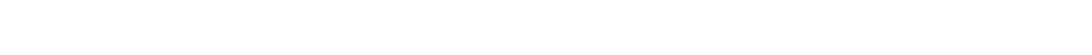 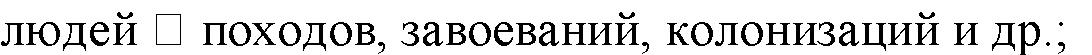 проводить   поиск   информации   в   исторических   текстах,   -   составлять   на   основе   информации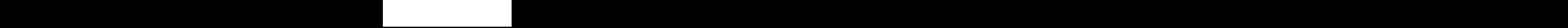 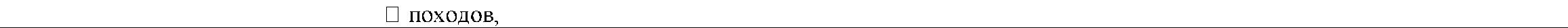 анализировать   информацию   различных   источников   по   автора и др.);составлять  описание  положения  и  образа  жизни  основных   стран  в  Новое  время,  объяснять,  в  чемсистематизировать исторический материал, содержащийся в составлении описаний исторических и учебной и дополнительной литературе по отечественной и культурных памятников своего города,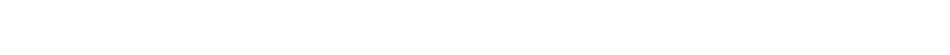 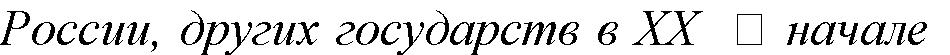 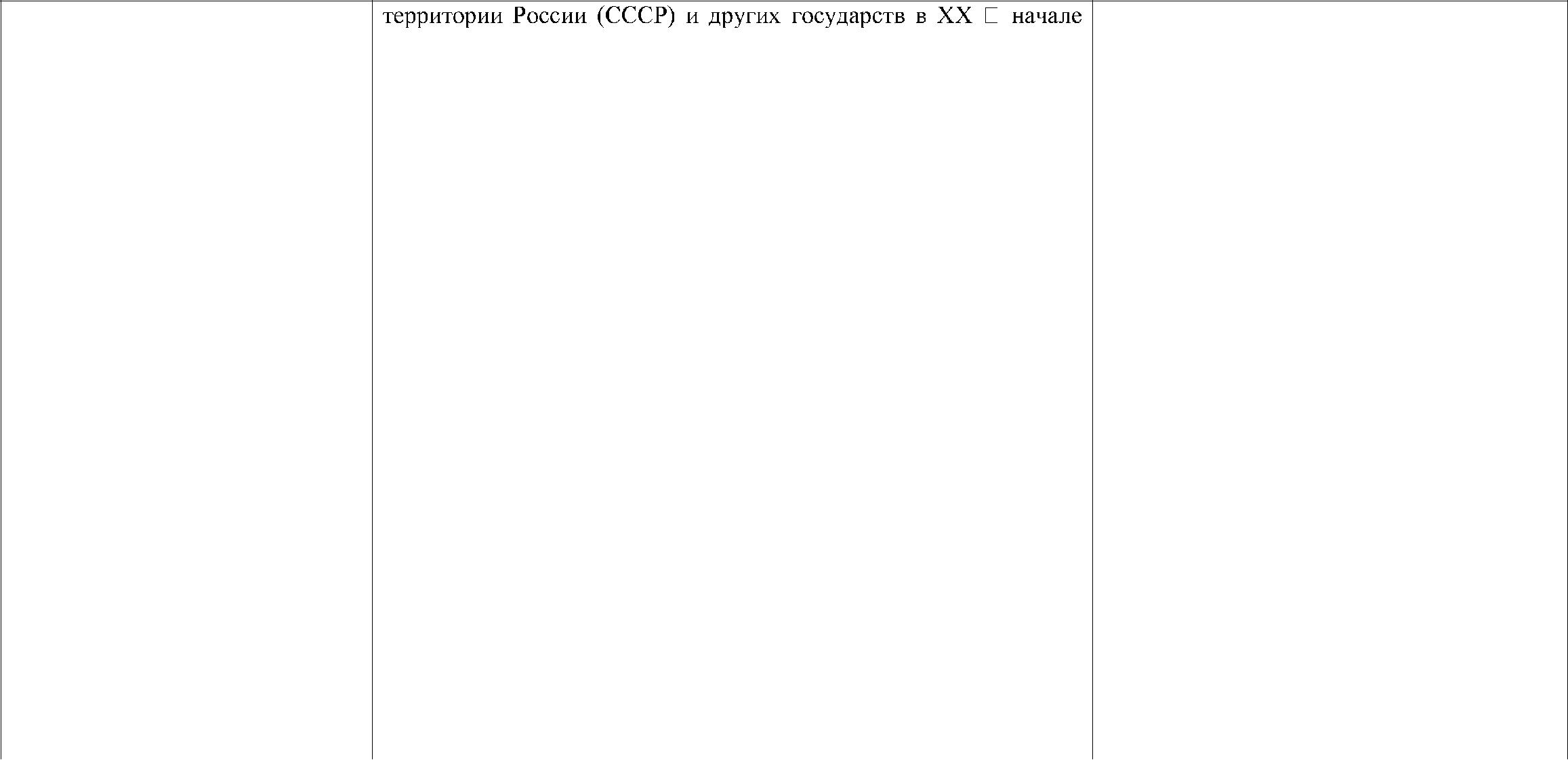 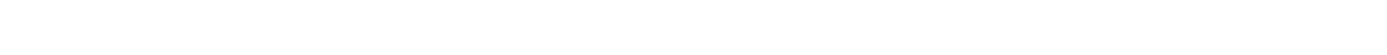 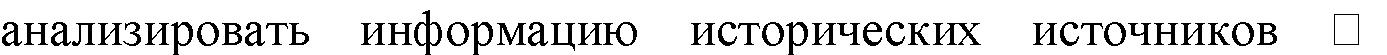 образ  жизни  людей  различного  социального  положения  в  систематизировать и представлять ее вРоссии и  виде рефератов, презентаций и др.;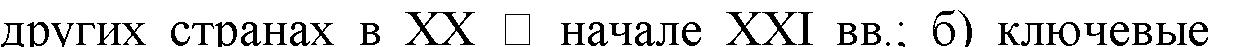 события  эпохи и  их участников;  в)  памятники материальной и  -   проводить   работу   по   поиску   и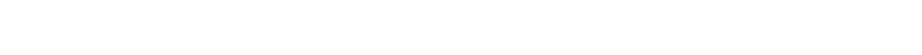 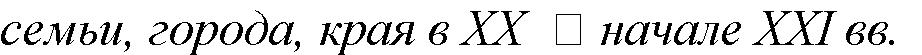 систематизировать исторический материал, содержащийся в учебной и дополнительной литературе;раскрывать характерные, существенные черты экономического исоциального	развития	России	и	других	стран,	политическихрежимов,начале XXI вв.;объяснять причины и следствия наиболее значительных событий новейшей эпохи в России и других странах (реформы и революции, войны, образование новых государств и др.);сопоставлять социально-экономическое и политическое развитие отдельных стран в новейшую эпоху (опыт модернизации, реформы и революции и др.), сравнивать исторические ситуации и события;давать оценку событиям и личностям отечественной и всеобщей истории ХХ начала XXI вв.Планируемые результаты изучения обществознания.критически осмысливать информацию правового и морально-  правопорядка и  законности, собственныйнравственного характера, полученную из разнообразных вклад в их становление и развитие. источников, систематизировать, анализировать полученные данные; применять полученную информацию для определения собственной позиции по отношению к социальным нормам, для соотнесения собственного поведения и поступков других людей с нравственными ценностями и нормами поведения, установленными законом;использовать знания и умения для формирования способности к личному самоопределению в системе морали и важнейших отраслей права, самореализации, самоконтролю.проводить с помощью приборов измерения температуры, влажности геоэкологических проблем человечества; воздуха, атмосферного давления, силы и направления ветра, примеры практического использования абсолютной и относительной высоты, направления и скорости течения географических знаний в различныхоценивать   характер   взаимодействия   деятельности   человека   и   - воспринимать и критически оцениватьлитературе	и	средствах	массовойинформации;	создавать	письменныетексты	и	устные	сообщения	огеографических явлениях наоснове	нескольких	источниковинформации, сопровождатьвыступление презентацией.сравнивать  особенности  природы,  населения  и  хозяйства  отдельных   разного ранга;оценивать районы России с точки зрения особенностей природных, источникам информации исследования, социально-экономических, техногенных и экологических факторов и связанные с изучением природывычислять  длины  линейных  элементов  фигур  и  их  углы,  используя   равносоставленности;решать  задачи  на  доказательство  с  использованием  формул  длины   движенияприрешениизадачнавыделять основные информационные процессы в реальных ситуациях, - углубить и развить представления о находить сходства и различия в протекании информационных процессов в современной научной картине мира, впредставлять   знаково-символические   модели   в   естественном,   вещество-энергия-информация;строить  модели  объектов  и  процессов  из  различных  предметных   значимых  объектов  с  помощью  средствстроить  модель  задачи  (выделение  исходных  данных,  результатов,   -  сформировать  навыки  использованияанализировать систему команд формального исполнителя для и процессов. определения  возможности или невозможности решения с их помощью задач заданного класса;  оценивать  числовые  параметры  информационных  процессов  (объема     памяти, необходимого для хранения информации; скорости обработки и     передачи информации и пр.); вычислять значение логических выражений, записанных на изучаемом языке программирования; строить таблицы истинности и проводить упрощение сложных высказываний с помощью законов алгебры логики;выбирать источники информации, необходимые для решения задачи (средства массовой информации, электронные базы данных, информационно-телекоммуникационные системы, Интернет, словари, справочники, энциклопедии и др.);          использовать основные алгоритмические конструкции для построения алгоритма, проверка его правильности путем тестирования и/или анализа хода выполнения, находить и исправлять типовые ошибки с использованием современных программных средств.использовать диалоговые инструменты управления файлами для электронных средств связи в учебной и определения свойств, создания, копирования, переименования, удаления практической деятельности; освоениевыбирать способ передачи информации, оценивать пропускную управлению персональных средств ИКТ, способность используемого канала связи путем прямых измерений и включая цифровую бытовою технику. экспериментов;выбирать способы и средства хранения информации в зависимости от ееобъема и содержания;выбирать средства и способы защиты информации, в том числе от несанкционированного доступа и повреждения;использовать текстовый редактор для создания и оформления текстовых документов (форматирование, сохранение, копирование фрагментов и пр.);создавать и редактировать рисунки, чертежи, анимации, фотографии, аудио- и видео- записи, цепочки слайдов (презентации);решать задачи вычислительного характера путем использования существующих программных средств (специализированные расчетные системы, динамические (электронные) таблицы) или путем составления программы на языке программирования;использовать инструменты презентационной графики при подготовке и проведении докладов, презентаций, усовершенствование навыков, полученных в начальной и в младших классах основной школы;использовать инструменты визуализации для наглядного представления числовых данных и динамики их изменения;создавать и наполнять собственные базы данных;выбирать средства ИКТ для решения задач из разных сфер человеческой деятельности, в частности использовать средства ИКТ при подготовке и проведении своих выступлений с учетом передаваемого содержания, мультимедийных коммуникативных возможностей и особенностей человеческого восприятия;использовать поисковые сервисы Интернета для поиска необходимой информации, формировать поисковые запросы в соответствии с целями и задачами поиска;использовать электронную почту и другие коммуникационные сервисы для информационного обмена;соблюдать требования безопасности и гигиены в работе с компьютером и другими средствами информационных технологий, использовать профилактические меры при работе с этими средствами.Планируемые результаты изучения физикиописывать изученные свойства тел и механические явления, используя - приводить примеры практического физические величины: путь, скорость, ускорение, масса тела, плотность использования физических знаний о вещества, сила, давление, импульс тела, кинетическая энергия, механических явлениях и физическиханализировать свойства тел, механические явления и процессы, характер фундаментальных законов используя физические законы и принципы закон сохранения энергии, (закон сохранения механической энергии,решать задачи, используя физические законы (закон сохранения энергии,   гипотез  и  теоретических  выводов  наанализировать свойства тел, тепловые явления и процессы, используя - различать границы применимости закон сохранения энергии; различать словесную формулировку закона и физических законов, понимать всеобщийразличать  основные  признаки  моделей  строения  газов,  жидкостей  и   законов   (закон   сохранения   энергии   врешать  задачи,  используя  закон  сохранения  энергии  в  тепловых   использования частных законов;процессах, формулы, связывающие физические величины (количество - овладеть приемами поиска и теплоты, внутренняя энергия, температура, удельная теплоемкость формулировки доказательств выдвинутых вещества, удельная теплота плавления и парообразования, удельная гипотез и теоретических выводов наанализировать свойства тел, электромагнитные явления и процессы, и ограниченность использования частных используя физические законы: закон сохранения электрического заряда, законов (закон Ома для участка цепи,решать задачи, используя физические законы (закон Ома для участка   гипотез  и  теоретических  выводов  наанализировать квантовые явления, используя физические законы и радиоактивных излучений на живые постулаты: закон сохранения энергии, закон сохранения электрического организмы; понимать принцип действия заряда, закон сохранения массового числа, закономерности излучения и дозиметра;различать  основные  признаки  планетарной  модели  атома,  нуклонной   возникающие при использовании атомныхприводить примеры проявления в природе и практического управляемого термоядерного синтеза. использования радиоактивности, ядерных и термоядерных реакций, линейчатых спектров.характеризовать особенности строения и процессов жизнедеятельности - соблюдать правила работы в кабинете биологических объектов (клеток, организмов), их практическую биологии, с биологическими приборами иприменять методы биологической науки для изучения клеток и - использовать приемы оказания первой организмов: проводить наблюдения за живыми организмами, ставить помощи при отравлении ядовитыми несложные биологические эксперименты и объяснять их результаты, грибами, ядовитыми растениями, укусахориентироваться  в  системе  познавательных  ценностей:  оценивать   -  выделять  эстетические  достоинстваприменять  методы  биологической  науки  при  изучении  организма   заболеваниях,   ожогах,   обморожениях,ориентироваться  в  системе  познавательных  ценностей:  оценивать   норм   и   ценностей   по   отношению   кдавать сравнительную характеристику химических элементов и устной и письменной коммуникации при важнейших соединений естественных семейств щелочных металлов и работе с текстами учебника ипроводить несложные химические опыты и наблюдения за изменениями готовность к уважению иной точки свойств веществ в процессе их превращений; соблюдать правила техники зрения при обсуждении результатовразличать экспериментально кислоты и щелочи, пользуясь индикаторами;   -  объективно  оценивать  информацию  охарактеризовать  химические  элементы  и  их  соединения  на  основе   важнейших законов природы, а также осоставлять формулы неорганических соединений по валентностям и степеней окисления элементов, входящих в степеням окисления элементов, а также зарядам ионов, указанным в его состав;объяснять закономерности изменения физических и химических свойств взаимосвязи между веществами в ряду: простых веществ (металлов и неметаллов) и их высших оксидов, простое вещество – оксид – гидроксид –называть общие химические свойства, характерные для групп оксидов:   -   характеризовать   особые   свойстваназывать  общие  химические  свойства,  характерные  для  каждого  из   кислот;приводить  примеры  реакций,  подтверждающих  химические  свойства   лежащихвосновепромышленныхпроводить лабораторные опыты, подтверждающие химические свойства   - организовывать, проводить ученическиеПланируемые результаты изучения изобразительного искусствавыражать эмоциональное содержание музыкальных произведений в - самостоятельно решать творческие исполнении, участвовать в различных формах музицирования, проявлять задачи, высказывать свои впечатления о91искусства разных эпох (русская и зарубежная музыка отэпохи средневековья до рубежа XIX XX вв., отечественное и зарубежное музыкальное искусство XX в.);применять информационно-коммуникационные технологии для расширения опыта творческой деятельности и углубленного понимания образного содержания и формы музыкальных произведений в процессе музицирования на электронных музыкальных инструментах и поиска информации в музыкально-образовательном пространстве сети Интернет.музыки и окружающей действительности изученный материал и разнообразную информацию, полученную из других источников.Планируемые результаты изучения технологии92определять виды экологического загрязнения пищевых продуктов; минеральных веществах; организовывать оценивать влияние техногенной сферы на окружающую среду и здоровье свое рациональное питание в домашнихвыполнять  мероприятия  по  предотвращению  негативного  влияния   обработки  пищевых  продуктов  с  целью9394Планируемые результаты изучения физической культурыруководствоваться правилами профилактики травматизма и подготовки   укрепление здоровья, устанавливатьруководствоваться правилами оказания первой доврачебной помощи при организма травмах и ушибах во время самостоятельных занятий физическими упражнениями.9596выполнять основные технические действия и приемы игры в футбол в условиях учебной и игровой деятельности;выполнять основные технические действия и приемы игры в волейбол в условиях учебной и игровой деятельности;выполнять основные технические действия и приемы игры в баскетбол в условиях учебной и игровой деятельности;выполнять тестовые упражнения на оценку уровня индивидуального развития основных физических качеств.Планируемые результаты изучения основ безопасности жизнедеятельностивыявлять  и  характеризовать  роль  и  влияние  человеческого  фактора  в   итехногенногохарактерана97характеризовать РСЧС1: классифицировать основные задачи, которые - подбирать материал и готовить решает РСЧС по защите населения страны от чрезвычайных ситуаций занятие на тему: «Основные задачи природного и техногенного характера; обосновывать предназначение гражданской обороны по защитехарактеризовать  гражданскую  оборону  как  составную  часть  системы   - обсуждать тему: «Ключевая рольхарактеризовать МЧС России: классифицировать основные задачи, которые   в  районе  проживания,  для  защиты9899100Более подробно планируемые результаты изучения отдельных предметов можно прочитать в рабочих программах учебных предметов, которые относятся к «Содержательной части» ООП ООО ГКОУ школы-интерната г. Алагир.101Личностные характеристики выпускника.В качестве   ориентира   достижения   планируемых   результатов   во   ФГОС   ОООпредставлены требования к личностным характеристикам выпускника. Стандарт ориентирован на становление личностных характеристик выпускника«Портрет выпускника основной школы»:любящий свой край и своѐ Отечество,знающий русский и родной язык,уважающий свой народ, его культуру и духовные традиции;осознающий и принимающий ценности человеческой жизни, семьи, гражданского общества, многонационального российского народа, человечества;активно и заинтересованно познающий мир,осознающий ценность труда, науки и творчества;умеющий учиться, осознающий важность образования и самообразования для жизни и деятельности, способный применять полученные знания на практике;социально активный,уважающий закон и правопорядок,соизмеряющий свои поступки с нравственными ценностями,осознающий свои обязанности перед семьѐй, обществом, Отечеством;уважающий других людей,умеющий вести конструктивный диалог, достигать взаимопонимания, сотрудничать для достижения общих результатов;осознанно выполняющий правила здорового и экологически целесообразного образа жизни, безопасного для человека и окружающей его среды;ориентирующийся в мире профессий, понимающий значение профессиональной деятельности для человека в интересах устойчивого развития общества и природы. Система оценки достижения планируемых результатов освоения учащимися основной образовательной программы основного общего образования.Система оценки достижения планируемых результатов освоения основной образовательной программы основного общего образования (далее - система оценки) представляет собой один из инструментов реализации требований ФГОС к результатам освоения основной образовательной программы основного общего образования, система оценки направлена на обеспечение качества образования. Одно из условий совершенствования системы оценки - вовлечѐнность в целенаправленную оценочную деятельность как педагогов, так и учащихся.Основные направления, цели, функции системы оценивания.Основные направления оценочной деятельности.Основными направлениями и целями оценочной деятельности в соответствии с требованиями Стандарта являются:оценка образовательных достижений учащихся (с целью итоговой оценки).оценка результатов деятельности школы и педагогического коллектива.(соответственно с целями аккредитации и аттестации).оценка состояния и тенденций развития системы образования разного уровня.Цели оценочной деятельности.-обеспечение преемственности в системе непрерывного образования -поддержание единства всей системы образованияФункции системы оценивания.-ориентация образовательного процесса на достижение планируемых результатов освоения основной образовательной программы основного общего образования - обеспечение эффективной обратной связи, позволяющей осуществлять управление образовательным процессом.Объект(ы) и содержание оценки.В соответствии с ФГОС основным объектом системы оценки результатов образования, еѐ содержательной и критериальной базой выступают требования стандарта, которые конкретизируются в планируемых результатах освоения учащимся основной образовательной программы основного общего образования.Содержание итоговой оценки.Предметом итоговой оценки освоения учащимся основной образовательной программы основного общего образования является достижение предметных и метапредметных результатов освоения основной образовательной программы основного общего образования, необходимых для продолжения образования.При итоговом оценивании результатов освоения учащимся основной образовательной программы основного общего образования учитываются сформированность умений выполнения проектной деятельности и способность к решению учебно-практических и учебно-познавательных задач.Итоговая оценка результатов освоения основной образовательной программы основного общего образования включает две составляющие:– результаты промежуточной аттестации учащихся, отражающие динамику их индивидуальных образовательных достижений в соответствии с планируемыми результатами освоения основной образовательной программы основного общего образования;– результаты государственной (итоговой) аттестации выпускников, характеризующие уровень достижения планируемых результатов освоения основной образовательной программы основного общего образования.Результаты итоговой аттестации выпускников (в том числе государственной) характеризуют уровень достижения предметных и метапредметных результатов освоения основной образовательной программы основного общего образования, необходимых для продолжения образования. Государственная (итоговая) аттестация выпускников осуществляется внешними (по отношению к образовательному учреждению) органами, т.е. является внешней оценкой.Основным объектом, содержательной и критериальной базой итоговой оценки подготовки выпускников на ступени основного общего образования в соответствии со структурой планируемых результатов выступают планируемые результаты, представленные в соответствующих разделах рабочих предметных программ.Интерпретация результатов оценки ведѐтся на основе контекстной информации об условиях и особенностях деятельности субъектов образовательного процесса. В частности, итоговая оценка учащихся определяется с учѐтом их стартового уровня и динамики образовательных достижений.Объект оценки личностных результатов.Оценка личностных результатов представляет собой оценку достижений учащихся в ходе их личностного развития. Формирование личностных результатов обеспечивается в ходереализации всех компонентов образовательного процесса, включая внеурочную деятельность, реализуемую семьѐй и школой.Основным объект оценки личностных результатов - сформированность универсальных учебных действий, включаемых в следующие три основных блока:сформированность основ гражданской идентичности личности;готовность к переходу к самообразованию на основе учебно-познавательной мотивации, в том числе готовность к выбору направления профильного образования;сформированность социальных компетенций, включая ценностносмысловые установки и моральные нормы, опыт социальных и межличностных отношений, правосознание.В образовательном процессе возможна ограниченная оценка сформированности отдельных личностных результатов, которые проявляются в:соблюдении норм и правил поведения, принятых в образовательном учреждении;участии в общественной жизни образовательного учреждения и ближайшего социального окружения, общественно-полезной деятельности;ответственности за результаты обучения, мотивированности к обучению;готовности и способности делать осознанный выбор своей образовательной траектории, в том числе выбор направления профильного образования, проектирование индивидуального учебного плана на старшей ступени общего образования;ценностно-смысловых установках учащихся, формируемых средствами различных предметов в рамках системы общего образования.Данные о достижении этих результатов могут являться составляющими системы внутреннего мониторинга образовательных достижений обучающихся, однако любое их использование (в том числе в целях аккредитации образовательного учреждения) возможно только в соответствии с Федеральным законом от 17.07.2006 № 152-ФЗ «О персональных данных». В текущем учебном процессе в соответствии с требованиями Стандарта оценка этих достижений должна проводиться в форме, не представляющей угрозы личности, психологической безопасности обучающегося и может использоваться исключительно в целях личностного развития обучающихся.Объект оценки метапредметных результатов.Основным объектом оценки метапредметных результатов является:способность и готовность к освоению систематических знаний, их самостоятельному пополнению, переносу и интеграции;способность к сотрудничеству и коммуникации;способность к решению личностно и социально значимых проблем и воплощению найденных решений в практику;способность и готовность к использованию ИКТ в целях обучения и развития;способность к самоорганизации, саморегуляции и рефлексии.Оценка предметных результатов представляет собой оценку достижения учащимся планируемых результатов по отдельным предметам. Формирование этих результатов обеспечивается за счѐт основных компонентов образовательного процесса – учебных предметов. Основным объектом оценки предметных результатов в соответствии с требованиями ФГОС является способность к решению учебно-познавательных и учебно-практических задач, основанных на изучаемом учебном материале, с использованием способов действий, релевантных содержанию учебных предметов, в том числе метапредметных (познавательных, регулятивных, коммуникативных) действийПроцедуры и состав инструментария оценивания.Общие положения.Основным объектом, содержательной и критериальной базой итоговой оценки подготовки выпускников на ступени основного общего образования в соответствии со структурой планируемых результатов выступают планируемые результаты, составляющие содержание блоков «Выпускник научится» всех изучаемых программ.При оценке результатов деятельности школы основным объектом оценки, еѐ содержательной и критериальной базой выступают планируемые результаты освоения основной образовательной программы, составляющие содержание блоков «Выпускник научится» и «Выпускник получит возможность научиться» всех изучаемых программ.Основными процедурами этой оценки служат аккредитация образовательных учреждений, аттестация педагогических кадров, а также мониторинговые исследования разного уровня. При оценке состояния и тенденций развития систем образования основным объектом оценки, еѐ содержательной и критериальной базой выступают ведущие целевые установки и основные ожидаемые результаты основного общего образования, составляющие содержание первых, целевых блоков планируемых результатов всех изучаемых программ. Основными процедурами этой оценки служат мониторинговые исследования разного уровня. При этом дополнительно используются обобщѐнные данные, полученные по результатам итоговой оценки, аккредитации образовательных учреждений и аттестации педагогических кадров.Составляющие внутришкольного мониторинга.Система оценки качества образования в ГКОУ (далее – ВСОКО) включает в себя совокупность организационных и функциональных структур, обеспечивающих на единой концептуально-методологической основе оценку образовательных результатов и факторов, влияющих на их получение. Оценка качества образования осуществляется на основе системы показателей и индикаторов, характеризующих основные аспекты качества образования (качество условий, качество процесса, качество результатов). Номенклатура показателей и индикаторов качества и их эталонные значения устанавливаются  нормативными актами, регламентирующими процедуры контроля и оценки качества образования. Школа обеспечивает проведение необходимых оценочных процедур, разработкувнедрение модели системы оценки качества, оценку, учет и дальнейшее использование полученных результатов.Обязательными составляющими системы внутришкольного мониторинга образовательных достижений являются материалы:• стартовой диагностики;• текущего выполнения учебных исследований и учебных проектов;• промежуточных и итоговых комплексных работ на межпредметной основе, направленных на оценку сформированности познавательных, регулятивных и коммуникативных действий при решении учебно-познавательных и учебно-практических задач, основанных на работе с текстом;• текущего выполнения выборочных учебно-практических и учебно-познавательных заданий на оценку способности и готовности учащихся к освоению систематических знаний, их самостоятельному пополнению, переносу и интеграции; способности к сотрудничеству и коммуникации, к решению личностно и социально значимых проблем и воплощению решений в практику; способности и готовности к использованию ИКТ в целях обучения и развития; способности к самоорганизации, саморегуляции и рефлексии;• защиты итогового индивидуального проекта.Внутришкольный мониторинг образовательных достижений ведѐтся каждым учителем-предметником и фиксируется с помощью оценочных листов, классных журналов, дневников учащихся на бумажных и/или электронных носителях.Согласование внешней и внутренней оценки.Система оценки достижения планируемых результатов включает в себя две согласованные между собой системы оценок:-внешнюю оценку (оценка, осуществляемая внешними по отношению к школе службами);-внутреннюю оценку (оценка, осуществляемая самой школой – учащимися, педагогами, администрацией).Результаты промежуточной аттестации, представляющие собой результаты внутришкольного мониторинга индивидуальных образовательных достижений учащихся, отражают динамику формирования их способности к решению учебно-практических и учебно-познавательных задач и навыков проектной деятельности. Промежуточная аттестация осуществляется в ходе совместной оценочной деятельности педагогов и учащихся, т. е. является внутренней оценкой.Внешняя оценка планируемых результатовВнешняя оценка образовательных результатов может проводиться:На старте (в начале 5-го класса) в рамках муниципального, регионального мониторинга качества образования. Основная цель диагностики – определить готовность пятиклассников обучаться на следующей ступени школьного образования.В ходе аккредитации образовательного учреждения силами региональной службы по контролю и надзору в сфере образования с привлечением общественных институтов независимой оценки качества образования. Цель оценочных процедур – определить возможности образовательного учреждения выполнить взятые на себя обязательства в рамках созданной основной образовательной программы основного общего образования и дать оценку достижений запланированных образовательных результатов всеми субъектами ООП.В рамках государственной итоговой аттестации (9 класс). Предметом государственной итоговой аттестации освоения учащимся основной образовательной программы основного общего образования являются достижения предметных и метапредметных результатовосвоения основной образовательной программы основного общего образования в рамках учебных дисциплин, необходимых для продолжения образования. Итоговая аттестация по результатам освоения основной образовательной программы основного общего образования включает три составляющие:результаты промежуточной аттестации учащихся за последние три года (7-9 классы), отражающие, прежде всего, динамику индивидуальных образовательных достижений учащихся в соответствии с планируемыми результатами освоения основной образовательной программы основного общего образования;итоги внеучебных (школьных и внешкольных) достижений учащихся за 7-9-й классы, которые оформляются в специальное индивидуальное портфолио учащихся; -результаты экзаменационных испытаний (экзамены) выпускников, характеризующие уровень достижения планируемых результатов освоения основной образовательной программы основного общего образования.Оценка внеучебных достижений выпускников основной школы:Внеучебные достижения школьников связаны не только с освоением предметных областей учебного плана школы, но и с участием детей в разнообразных видах образовательной деятельности.Итоговыми результатами внеучебных достижений за период основной школы могут быть: участие в конкурсах, выставках выше школьного уровня; победа в конкурсах, выставках, соревнованиях; участие в научно-практических конференциях, форумах; авторские публикации в изданиях выше школьного уровня; авторские проекты, изобретения, получившие общественное одобрение; успешное прохождение социальнойпрофессиональной практики; плодотворное участие в работе выборных органов общественного управления и самоуправления; получение грантов, стипендий, премий, гражданских наград; лидирование в общепризнанных рейтингах.В образовательных результатах внеучебной деятельности могут быть выделены три уровня: Первый уровень результатов – приобретение школьником социальных знаний (об общественных нормах, об устройстве общества, о социально одобряемых и неодобряемых формах поведения в обществе и т.п.), понимания социальной реальности и повседневной жизни. Для достижения данного уровня результатов особое значение имеет взаимодействие ученика со своими учителями (в основном и дополнительном образовании) как значимыми для него носителями социального знания и повседневного опыта.Второй уровень результатов – формирование позитивных отношений школьника к базовым ценностям общества (человек, семья, Отечество, природа, мир, знания, труд, культура), ценностного отношения к социальной реальности в целом. Для достижения данного уровня результатов особое значение имеет равноправное взаимодействие школьника с другими школьниками на уровне класса, школы, то есть в защищенной, дружественной ему просоциальной среде. Именно в такой близкой социальной среде ребенок получает (или не получает) первое практическое подтверждение приобретенных социальных знаний, начинает их ценить (или отвергает).Третий уровень результатов – получение школьником опыта самостоятельного социального действия. Для достижения данного уровня результатов особое значение имеет взаимодействие школьника с социальными субъектами за пределами школы, в открытой общественной среде.1-й уровень – школьник знает и понимает общественную жизнь; 2-й уровень – школьник ценит общественную жизнь;3-й уровень – школьник самостоятельно действует в общественной жизни.Достижение всех трех уровней результатов внеучебной деятельности увеличивает вероятность появления образовательных эффектов этой деятельности (эффектов воспитания и социализации детей), в частности:формирования коммуникативной, этической, социальной, гражданской компетентности школьников;формирования у детей социокультурной идентичности: страновой (российской), этнической, культурной и др.Внутренняя оценка достижения планируемых результатовсилами образовательного учреждения.Внутренняя оценка предметных и метапредметных результатов образовательного учреждения включает в себя:стартовоетекущее (формирующее)промежуточное (итоговое) оценивание.Предметом стартового оценивания, которое проводится в начале каждого учебногогода педагогом, является определение остаточных знаний и умений учащихся относительнопрошедшего учебного года, позволяющего учителю организоватьэффективно  процесс  повторения  и  определить  эффекты  от  своего  обучения  за  прошлыйучебный год.Предметом текущего (формирующего) оценивания является операциональный состав предметных способов действия и ключевых компетентностей. Такое оценивание производится как самим учащимся , так и учителем и осуществляет две важные функции:диагностическую и коррекционную. Цель такого оценивания увидеть проблемы и трудности в освоении предметных способов действия и компетентностей и наметить план работы по ликвидации возникших проблем и трудностей. Формирующая оценка образовательных результатов детей проводится педагогом в соответствии с согласованным подходом к планированию и реализации образовательного процесса для всех учащихся на протяжении всего периода обучения. Цель такого оценивания выявлять сильные и слабые стороны каждого ученика, разрабатывать и реализовывать стратегии, направленные на повышение успеваемости учащихся. У учеников должно сложиться четкое понимание того, в каких разделах программы происходит их рост и что именно они могут сделать для улучшения своей успеваемости.Все аспекты стартового и текущего внутреннего контроля и оценки результатов образования учащихся оформляются в рабочих программах педагогов.Текущий контроль успеваемости и качества усвоения содержания рабочих учебных программ учащимися 5-9 классов в Школе осуществляется по всем предметам учебного плана. При обучении по ФГОС ООО контроль и оценка достижений учащихся осуществляется по следующим направлениям: предметные, личностные и метапредметные результаты. Текущий контроль предметных результатов учащихся в соответствии с рабочей учебной программой по предмету может быть проведен в устной и (или) письменной формах.Формы письменной проверки – это письменные ответы учащихся на один или систему вопросов (заданий). К письменным ответам относятся домашние, проверочные, лабораторные, практические, творческие работы, письменные отчеты о наблюдениях; письменные ответы на вопросы теста; сочинения; изложения, диктанты, рефераты и иные формы, предусмотренные в рабочей учебной программе по предмету и соответствующие требованиям ФГОС ООО.Формы устной проверки - это устные ответы учащихся на один или систему вопросов в форме рассказа, беседы, собеседования, зачета и в иной форме, не противоречащей требованиям ФГОС ООО. К устным ответам относятся выступления с докладами (сообщениями) по определенной учителем или самостоятельно выбранной теме; выразительное чтение (в том числе наизусть) или пересказ текстов; произнесение самостоятельно сочиненных речей; комментирование (анализ) ситуаций; разыгрывание сцен (диалогов) с другими участниками образовательного процесса; исполнение вокальных произведений. При проведении контроля качества освоения содержания рабочих учебных программ учащихся могут использоваться информационно-коммуникационные технологии, при наличии технической возможности, дистанционные технологии.Текущий контроль успеваемости у учащихся 5-9 классов осуществляется учителямипедагогическими работниками на протяжении всего учебного года в соответствии с рабочейучебной программой по предмету. Порядок, периодичность, количество, формы образовательных мероприятий при проведении текущего контроля успеваемости учащихся определяются учителем или педагогическим работником, преподающим предмет, с учетом контингента учащихся, содержания учебного материала, используемых образовательных технологий и отражаются в рабочих учебных программах.В рамках текущего контроля администрацией школы проводятся:стартовые диагностические работы по русскому языку и математике во 5-9 классах;диагностические работы по проверке уровня сформированности метапредметных и личностных, предметных в 5-9 классах.При изучении элективных курсов, организации факультативов, и индивидуально-групповых занятий отметки выставляются в соответствии с Положением о данных формах работы.Успеваемость учащихся, занимающихся на дому по индивидуальному учебному плану, подлежит текущему контролю по предметам учебного плана.При организации контроля результатов учащихся учителя и педагогические работники Школы имеют право на свободу выбора и использования методов оценки знаний по своему предмету.Учителя и педагогические работники обязаны ознакомить учащихся с системой текущего контроля по своему предмету на начало учебного года.Промежуточная аттестация осуществляется в ходе совместной оценочной деятельности педагогов и учащихся.Общая система внутреннего оценивания носит уровневый характер и состоит из следующих элементов: оценка предметных и метапредметных результатов по итогам учебного года, полугодия:Количественная характеристика планируемых результатов определяется по итогам учебного года на основе итоговой проверочной работы по предмету.Качественная   характеристика   планируемых   результатов   составляется   на   основе «портфолио» ученика, его рефлексивной самооценки и публичной презентации результатов обучения за год. Прогресс в учебе относительно индивидуальных целей образования оценивается как в ходе учебного года, так и по его окончанию.Итоговая оценка.В соответствии с требованиями ФГОС предоставление и использование персонифицированной информации возможно только в рамках процедур итоговой оценки учащихся. Во всех иных процедурах допустимо предоставление и использование исключительно неперсонифицированной (анонимной) информации о достигаемых учащимся образовательных результатах.На итоговую оценку на ступени основного общего образования выносятся только предметные и метапредметные результаты, она формируется на основе:результатов внутришкольного мониторинга образовательных достижений по всем предметам, зафиксированных в оценочных листах, в том числе за промежуточные и итоговые комплексные работы на межпредметной основе;оценок за выполнение итоговых работ по всем учебным предметам;оценки за выполнение и защиту индивидуального проекта (критерии оценки индивидуального проекта представлены в разделе данной программы – «Программа развития универсальных учебных действий учащихся на ступени основного общего образования»);оценок за работы, выносимые на государственную итоговую аттестацию.Результаты итоговой аттестации выпускников (в том числе государственной) характеризуют уровень достижения предметных и метапредметных результатов освоения основной образовательной программы основного общего образования, необходимых для продолжения образования. Государственная (итоговая) аттестация выпускников осуществляется внешними (по отношению к образовательному учреждению) органами, т. е. является внешней оценкой.На основании этих оценок делаются выводы о достижении планируемых результатов (на базовом или повышенном уровне) по каждому учебному предмету, а также об овладении учащимся основными познавательными, регулятивными и коммуникативными действиями и приобретении способности к проектированию и осуществлению целесообразной и результативной деятельности.Педагогический совет на основе выводов, сделанных классными руководителями и учителями отдельных предметов по каждому выпускнику, рассматривает вопрос об успешном освоении данным учащимся основной образовательной программы основного общего образования и выдаче документа государственного образца об уровне образования– аттестата об основном общем образовании.случае если полученные учащимся итоговые оценки не позволяют сделать однозначного вывода о достижении планируемых результатов, решение о выдаче документа государственного образца об уровне образования – аттестата об основном общем образовании принимается педагогическим советом с учѐтом динамики образовательных достижений выпускника и контекстной информации об условиях и особенностях его обучения в рамках регламентированных процедур, устанавливаемых Министерством образования и науки Российской Федерации.Решение о выдаче документа государственного образца об уровне образования – аттестата об основном общем образовании принимается одновременно с рассмотрением и утверждением характеристики учащегося, с учѐтом которой осуществляется приѐм в профильные классы старшей школы. В характеристике учащегося:• отмечаются образовательные достижения и положительные качества учащегося;• даются педагогические рекомендации к выбору направлений профильного образования с учѐтом выбора, сделанного выпускником, а также с учѐтом успехов и проблем учащегося.Все выводы и оценки, включаемые в характеристику, должны быть подтверждены материалами мониторинга образовательных достижений и другими объективными показателями.Особенности промежуточной аттестации. Общие положения.Результаты промежуточной аттестации, представляющие собой результаты внутришкольного мониторинга индивидуальных образовательных достижений учащихся, отражают динамику формирования их способности к решению учебно-практических и учебнопознавательных задач и навыков проектной деятельности. Промежуточная аттестация осуществляется в ходе совместной оценочной деятельности педагогов и учащихся, т. е. является внутренней оценкой.Оценка личностных результатов.соответствии с требованиями Стандарта достижение личностных результатов не выносится на итоговую оценку учащихся, а является предметом оценки эффективностивоспитательно-образовательной деятельности образовательного учреждения и образовательных систем разного уровня.Оценка этих результатов образовательной деятельности осуществляется в ходевнешних неперсонифицированных мониторинговых исследований на основе централизованно разработанного инструментария. По требованиям ФГОС, оценка личностных достижений должна проводиться в форме, не представляющей угрозы личности, психологической безопасности и эмоциональному статусу учащегося. Средства контроля:НаблюдениеТестирования психологаАнкетированиеОценка метапредметных результатов.Оценка достижения метапредметных результатов может проводиться в ходе различных процедур:-основной процедура итоговой оценки достижения метапредметных результатов - защита итогового индивидуального проекта.-дополнительный источник данных о достижении отдельных метапредметных результатов - результаты выполнения проверочных работ (как правило, тематических) по всем предметам. В ходе текущей, тематической, промежуточной оценки может быть оценено достижение таких коммуникативных и регулятивных действий, которые трудно или нецелесообразно проверятьв ходе стандартизированной итоговой проверочной работы, например уровень сформированности навыков сотрудничества или самоорганизации. Средства контроля:1.Защита итогового индивидуального проекта.2.Результаты выполнения проверочных работ по всем предметам.ПортфолиоОценка предметных результатов.Система оценки предметных результатов основывается на уровневом подходе к содержанию оценки и инструментарию для оценки достижения планируемых результатов, а также к представлению и интерпретации результатов измерений.Одним из проявлений уровневого подхода является оценка индивидуальных образовательных достижений на основе «метода сложения», при котором фиксируется достижение уровня, необходимого для успешного продолжения образования и реально достигаемого большинством учащихся, и его превышение, что позволяет выстраивать индивидуальные траектории движения с учѐтом зоны ближайшего развития, формировать положительную учебную и социальную мотивацию.Система оценки предметных результатов освоения учебных программ с учѐтом уровневого подхода, принятого во ФГОС, предполагает выделение базового уровня достижений как точки отсчѐта при построении всей системы оценки и организации индивидуальной работы с учащимися.Для оценки динамики формирования предметных результатов в системе внутришкольного мониторинга образовательных достижений целесообразно фиксироватьанализировать данные о сформированности умений и навыков, способствующих освоению систематических знаний, в том числе:• первичному ознакомлению, отработке и осознанию теоретических моделей и понятий (общенаучных и базовых для данной области знания), стандартных алгоритмов и процедур;• выявлению и осознанию сущности и особенностей изучаемых объектов, процессов и явлений действительности (природных, социальных, культурных, технических и др.) в соответствии с содержанием конкретного учебного предмета, созданию и использованию моделей изучаемых объектов и процессов, схем;выявлению и анализу существенных и устойчивых связей и отношений между объектами и процессами.При этом обязательными составляющими системы накопленной оценки являются материалы:стартовой диагностики;тематических и итоговых проверочных работ по всем учебным предметам;творческих работ, включая учебные исследования и учебные проекты.Решение о достижении или недостижении планируемых результатов или об освоении или неосвоении учебного материала принимается на основе результатов выполнения заданий базового уровня. В период введения Стандарта критерий достижения/освоения учебного материала задается как выполнение не менее 50% заданий базового уровня или получение 50% от максимального балла за выполнение заданий базового уровня.Реальные достижения учащихся могут соответствовать базовому уровню, а могут отличаться от него как в сторону превышения, так и в сторону недостижения. Для описания достижений учащихся целесообразно установить следующие уровни.Базовый уровень достижений – уровень, который демонстрирует освоение учебных действийопорной системой знаний в рамках диапазона (круга) выделенных задач. Овладение базовым уровнем является достаточным для продолжения обучения на следующей ступени образования, но не по профильному направлению. Достижению базового уровня соответствует отметка «удовлетворительно» (или отметка «3», отметка «зачтено»).Превышение базового уровня свидетельствует об усвоении опорной системы знаний на уровне осознанного произвольного овладения учебными действиями, а также о кругозоре, широте (или избирательности) интересов:повышенный уровень достижения планируемых результатов, оценка «хорошо» (отметка«4»);высокий уровень достижения планируемых результатов, оценка «отлично» (отметка «5»).Повышенный и высокий уровни достижения отличаются по полноте освоения планируемых результатов, уровню овладения учебными действиями и сформированностью интересов к данной предметной области. Индивидуальные траектории обучения учащихся, демонстрирующих повышенный и высокий уровни достижений, целесообразно формировать с учѐтом интересов этих учащихся и их планов на будущее. При наличии устойчивых интересовучебному предмету и основательной подготовки по нему такие учащиеся могут быть вовлечены в проектную деятельность по предмету и сориентированы на продолжение обучения в старших классах по данному профилю. Для описания подготовки учащихся, уровень достижений которых ниже базового, выделяется:пониженный уровень достижений, оценка «неудовлетворительно» (отметка «2»);низкий уровень достижений, оценка «плохо» (отметка «1»).Недостижение базового уровня (пониженный и низкий уровни достижений) фиксируется в зависимости от объѐма и уровня освоенного и неосвоенного содержания предмета. Пониженный уровень достижений свидетельствует об отсутствии систематической базовой подготовки, о том, что учащимся не освоено даже и половины планируемых результатов, которые осваивает большинство учащихся, о том, что имеются значительные пробелы в знаниях, дальнейшее обучение затруднено. При этом учащийся может выполнять отдельные задания повышенного уровня. Данная группа учащихся требует специальной диагностики затруднений в обучении, пробелов в системе знаний и оказания целенаправленной помощи в достижении базового уровня.Низкий уровень освоения планируемых результатов свидетельствует о наличии только отдельных фрагментарных знаний по предмету, дальнейшее обучение практически невозможно. Учащимся, которые демонстрируют низкий уровень достижений, требуется специальная помощь не только по учебному предмету, но и по формированию мотивации к обучению, развитию интереса к изучаемой предметной области, пониманию значимости предмета для жизни и др. Только наличие положительной мотивации может стать основой ликвидации пробелов в обучении для данной группы учащихся.Средства контроля предметных результатов:-текущая успеваемость по предметам.-плановые контрольные работы (согласно календарно-тематическому планированию по учебным предметам);срезовые контрольные работы, выявляющие степень усвоения учебного материала по одной теме или всему курсу; -диагностические контрольные работы;-тесты, помогающие изучить различные аспекты учебной деятельности;проекты:-творческие работы; доклады; реферативные работы.-олимпиады и предметные конкурсы-государственная (итоговая) аттестацияОписанный выше подход применяется в МБОУ «СОШ №2 ст. Архонская» в ходе различных процедур оценивания: текущего, промежуточного и итогового.Формы и методы оценки в образовательной системеПриоритетными в диагностике результатов освоения ООП ООО в ГКОУ  (контрольные работы и т.п.) являются не репродуктивные задания (на воспроизведение информации), а продуктивные задания (задачи) по применению знаний и умений, предполагающие создание учеником в ходе решения своего информационного продукта: вывода, оценки и т.п.Помимо привычных предметных контрольных работ используются метапредметные диагностические работы, составленные из компетентностных заданий, требующих от ученика не только познавательных, но и регулятивных и коммуникативных действий. Совершенно новым для массовой школы является вводимая ФГОС диагностика результатов личностного развития. Она может проводиться в разных формах (диагностическая работа, результаты наблюдения и т.д.). В любом случае такая диагностика предполагает проявление учеником качеств своей личности: оценки поступков, обозначение своей жизненной позиции, культурного выбора, мотивов, личностных целей. Это сугубо личная сфера, поэтому правила личностной безопасности, конфиденциальности требуют проводить такую диагностику только в виде неперсонифицированных работ. Иными словами, работы, выполняемые учениками, как правило, не должны подписываться, и таблицы, где собираются эти данные, должны показывать результаты только по классу или школе в целом, но не по каждому конкретному ученику.Привычная	форма	письменной	контрольной	работы	в ГКОУ	дополняется такими новыми формами контроля результатов, как:– самооценка ученика по принятым формам (например, лист с вопросами по саморефлексии конкретной деятельности);– результаты учебных проектов;–результаты разнообразных внеучебных и внешкольных работ, достижений учеников.Одним из главных средств накопления информации об образовательных результатах ООП ООО в ГКОУ  предлагает «Портфель достижений»  (портфолио). Рекомендуется итоговую оценку за основную школу (решение о переводе на следующую ступень образования) принимать не только на основе годовых предметных отметок в журнале, а на основе всех результатов (предметных, метапредметных, личностных; учебных и внеучебных), накопленных в «Портфеле достижений» ученика за пять лет обучения на уровне основного общего образования.Технология оценивания образовательных достижений.Краткая характеристика правил технологии оценивания образовательных достижений.1-е правило.ЧТО ОЦЕНИВАЕМ? Оцениваем результаты – предметные, метапредметные и личностные. Результаты ученика – это действия (умения) по использованию знаний в ходе решения задач (личностных, метапредметных, предметных). Отдельные действия, прежде всего успешные, достойны оценки (словесной характеристики), а решение полноценной задачи – оценки и отметки (знака фиксации в определѐнной системе).Результаты учителя (образовательного учреждения) – это разница между результатами учеников (личностными, метапредметными и предметными) в начале обучения (входная диагностика) и в конце обучения (выходная диагностика). Прирост результатов означает, что учителю и школе в целом удалось создать образовательную среду, обеспечивающую развитие учеников. Отрицательный результат сравнения означает, что не удалось создать условия (образовательную среду) для успешного развития возможностей учеников.2-е правило.КТО ОЦЕНИВАЕТ? Учитель и ученик вместе определяют оценку и отметку.На уроке ученик сам оценивает свой результат выполнения задания по «Алгоритму самооценки» и, если требуется, определяет отметку, когда показывает выполненное задание. Учитель имеет право скорректировать оценки и отметку, если докажет, что ученик завысил или занизил их.После уроков за письменные задания оценку и отметку определяет учитель.Алгоритм самооценки (основные вопросы после выполнения задания):Какова была цель задания (задачи)?Удалось получить результат (решение, ответ)?Правильно или с ошибкой?4. Самостоятельно или с чьей-то помощью?3-е правило.СКОЛЬКО СТАВИТЬ ОТМЕТОК? По числу решѐнных задач. За каждую учебную задачу или группу заданий (задач), показывающую овладение конкретным действием (умением), определяется и по возможности ставится отдельная отметка.4-е правило.ГДЕ НАКАПЛИВАТЬ ОЦЕНКИ И ОТМЕТКИ? В таблицах образовательных результатов (предметных, метапредметных, личностных) и в «Портфеле достижений».Таблицы образовательных результатов составляются из перечня действий (умений), которыми должен и может овладеть ученик.Таблицы размещаются в рабочем журнале учителя (в бумажном и электронном вариантах). В них выставляются отметки (баллы или проценты) в графу того действия (умения), которое было основным в ходе решения конкретной задачи.Необходимы три группы таблиц:таблицы ПРЕДМЕТНЫХ результатов;таблицы МЕТАПРЕДМЕТНЫХ результатов;таблицы ЛИЧНОСТНЫХ неперсонифицированных результатов по классу. Они заполняются на основе не подписанных учениками диагностических работ. Результаты фиксируются в процентах по классу в целом, а не по каждому отдельному ученику.Отметки заносятся в таблицы результатов:Обязательно (минимум):– за метапредметные и личностные неперсонифицированные диагностические работы (один раз в год – обязательно),– за предметные контрольные работы (один раз в четверть – обязательно).По желанию и возможностям учителя (максимум):– за любые другие задания (письменные или устные) – от урока к уроку по решению учителя и образовательного учреждения.«Портфель достижений ученика» – это сборник работ и результатов, которые показывают усилия, прогресс и достижения ученика в разных областях (учѐба, творчество, общение, здоровье, полезный людям труд и т.д.), а также самоанализ учеником своих текущих достижений и недостатков, позволяющих самому определять цели своего дальнейшего развития.Основные разделы «Портфеля достижений»:показатели предметных результатов (контрольные работы, данные из таблиц результатов, выборки проектных, творческих и других работ по разным предметам);показатели метапредметных результатов;показатели личностных результатов (прежде всего во внеучебной деятельности). Пополнять «Портфель достижений» и оценивать его материалы должен прежде всего ученик. Учитель (классный руководитель) контролирует примерно один раз в год, чтобы пополнялась небольшая обязательная часть (результаты контрольных работ). В остальном задача учителя – поддерживать умения ученика (развитые в начальной школе) по пополнению портфеля основным набором материалов и их оцениванию по качественной шкале: «нормально», «хорошо», «почти отлично», «отлично», «превосходно» (подробнее см. правила 6, 7).5-е правило.КОГДА СТАВИТЬ ОТМЕТКИ? Текущие – по желанию, за тематические проверочные работы – обязательно. За задачи, решѐнные при изучении новой темы, отметка ставится только по желанию ученика, так как он ещѐ овладевает умениями и знаниями темы и имеет право на ошибку. За каждую задачу проверочной (контрольной) работы по итогам темы отметка ставится всем ученикам, так как каждый должен показать, как он овладел умениями и знаниями по теме. Ученик не может отказаться от выставления этой отметки, но имеет право пересдать хотя бы один раз.6-е правило.ПО КАКИМ КРИТЕРИЯМ ОЦЕНИВАТЬ? По признакам трѐх уровней успешности. Необходимый уровень (базовый) – решение типовой задачи, подобной тем, что решали уже много раз, где требовались отработанные действия (раздел «Ученик научится» примерной программы) и усвоенные знания (входящие в опорную систему знаний предмета в примерной программе). Этого достаточно для продолжения образования, это возможно и необходимо всем. Качественные оценки – «хорошо, но не отлично» или «нормально» (решение задачи с недочѐтами).Повышенный уровень (программный) – решение нестандартной задачи, где потребовалось:– либо действие в новой, непривычной ситуации (в том числе действия из раздела «Ученик может научиться» примерной программы);– либо использование новых, усваиваемых в данный момент знаний (в том числе выходящих за рамки опорной системы знаний по предмету).Умение действовать в нестандартной ситуации – это отличие от необходимого всем уровня. Качественные оценки: «отлично» или «почти отлично» (решение задачи с недочѐтами). Максимальный уровень (НЕобязательный) – решение не изучавшейся в классе «сверхзадачи», для которой потребовались либо самостоятельно добытые, неизучавшиеся материалы, либо новые, самостоятельно усвоенные умения и действия, требуемые на следующих уровняхобразования. Это демонстрирует исключительные успехи отдельных учеников по отдельным темам сверх школьных требований. Качественная оценка – «превосходно».Качественные оценки по уровням успешности могут быть переведены в отметки по любой балльной шкале: традиционной 5-балльной (переосмысленной и желательно доработанной с помощью плюсов), 10-балльная, 100-балльная, 6-балльная и т.д.7-е правило.КАК ОПРЕДЕЛЯТЬ ИТОГОВЫЕ ОЦЕНКИ?Предметные четвертные оценки/отметки определяются по таблицам предметных результатов (среднее арифметическое баллов). Итоговая оценка за уровень образования – на основе всех положительных результатов, накопленных учеником в своѐм «Портфеле достижений», и на основе итоговой диагностики предметных и метапредметных результатов.Условия и границы применения системы оценки.Постепенное внедрение всех нововведений по этапам, от простого к сложному. Для этого мы разделяем все положения нашей системы на «минимум первого этапа», «минимум второго этапа» (обязательная часть) и «максимум» (часть, внедряемая по желанию и возможностям учителя).Понимание, что система оценки результатов не даѐтся в законченном и неизменном виде, она будет развиваться, по ходу еѐ внедрения будут ставиться новые вопросы, проблемы, которые потребуют поиска ответов и решений.Сокращение до минимума числа «отчѐтных документов» и сроков их обязательного заполнения учителем. Также для того, чтобы не загрузить педагога дополнительной бумажной работой, необходимо использовать два средства:– обучение самих учеников способам оценивания и фиксации своих результатов, чтобы они могли в основном делать это самостоятельно, лишь при выборочном контроле учителя;– внедрять новые формы отчѐта только одновременно с компьютеризацией этого процесса, с переводом большей части отчѐтов на цифровую, автоматизированную основу, что требует свободного доступа учителя к компьютеру, сканеру, принтеру (пока учитель не обеспечен подобными техническими средствами, они в принципе возможны только один раз в учебный год).Ориентир только на поддержание успешности и мотивации ученика. Запрет на любые формы и способы, которые превращали бы систему оценки в «кнут».Обеспечение личной психологической безопасности ученика. Подавляющее большинство образовательных результатов конкретного ученика можно сравнивать только с его же предыдущими показателями, но не с показателями других учеников класса. У каждого должно быть право на индивидуальную образовательную траекторию – на свой темп освоения материала, на выбранный уровень притязаний.Промежуточная аттестация учащихся 5-9 классовПромежуточной аттестации подлежат все учащиеся 5-9 классов. Неудовлетворительные результаты промежуточной аттестации по одному или нескольким учебным предметам при отсутствии уважительных причин признаются академической задолженностью. Классные руководители родителям (законным представителям) учащегося своевременно вручают письменное сообщение о неудовлетворительных отметках, полученных учащимися в ходе промежуточной аттестации и решение педагогического совета о повторном обучении в данном классе или условном переводе учащегося в следующий класс после прохождения им повторной промежуточной аттестации. Учащиеся обязаны ликвидировать академическую задолженность.Ответственность за ликвидацию задолженности по итогам аттестации возлагается на Школу, учителя (учителей), родителей (законных представителей) и на учащегося. Учащиеся вправе пройти промежуточную аттестацию по соответствующим предметам не более двух раз- сроки, определяемые приказом директора, в пределах одного года с момента образования академической задолженности. В указанный период не включаются время болезни учащегося.Для проведения промежуточной аттестации повторно приказом директора создается комиссия. Учащиеся, не прошедшие промежуточной аттестацию повторно по уважительным причинам или имеющие академическую задолженность, переводятся в следующий класс условно.Учащиеся, не ликвидировавшие в установленные сроки академической задолженности с момента еѐ образования, по усмотрению их родителей (законных представителей) остаются на повторное обучение, переводятся на обучение по адаптированным образовательным программам в соответствии с рекомендациями психолог-медико-педагогической комиссии либо на обучение по индивидуальному учебному плану.Вопрос об аттестации учащихся, пропустивших по не зависящим от них обстоятельствам более половины учебного времени, решается в индивидуальном порядке по согласованию с родителями (законными представителями) учащихся и по решению педагогического совета.Успешное прохождение учащимися промежуточной аттестации является основанием для перевода на следующий уровень образования, и допуске к государственной итоговой аттестации. Решения по данным вопросам принимаются педагогическим советом Школы.Учащиеся, не прошедшие аттестацию по физической культуре (основная группа) в установленные сроки в связи с болезнью, сдают спортивные нормативы после установленного срока освобождения, в установленные администрацией сроки.Учащиеся «спецмед группы» сдают промежуточную аттестацию в соответствии с рекомендациями врача.Учащиеся, освобожденные от сдачи спортивных нормативов, должны сдать промежуточную аттестацию в форме теста. Результаты промежуточной аттестации заносятся в учебные журналы в специальную графу, а также в дневник учащихся. Результаты промежуточной аттестации анализируются и рассматриваются на административных совещаниях, заседаниях школьных методических объединений учителей, педагогических советах.Классные руководители доводят до сведения родителей (законных представителей) сведения о результатах промежуточной аттестации, путем выставления отметок в дневники учащихся.Промежуточная аттестация учащихся 5-9 классов в целях оценки предметных результатов проводится в следующих формах и в следующие сроки:Промежуточной аттестации так же подлежат метапредметные и личностные результаты. Основой для оценки метапредметных результатов служит сформированность у учащихся регулятивных, коммуникативных и познавательных универсальных учебных действий (далее - УУД).Методы контроля: наблюдение, проектирование, тестированиеФормы контроля: индивидуальные, групповые, фронтальные формы; устный и письменныйопрос;  персонифицированный и неперсонифицированныйИнструментарий контроля: задания УУД, карта наблюдений, тест, карта мониторинга, листили дневник самооценки.Оценка личностных результатов в ходе текущего контроля успеваемости ориентирована на оценку эффективности воспитательно-образовательной деятельности педагогического коллектива и родителей. В ходе текущей оценки возможна ограниченная оценка сформированности отдельных личностных результатов, полностью отвечающая этическим принципам охраны и защиты интересов ребѐнка и конфиденциальности, в форме, не представляющей угрозы личности, психологической безопасности и эмоциональному статусу учащегося. Такая оценка направлена на решение задачи оптимизации личностного развития учащихся и включает три основных компонента:·характеристику достижений и положительных качеств учащегося;·определение	приоритетных	задач	и	направлений	личностного	развития	с	учѐтом	какдостижений, так и психологических проблем развития учащегося;·систему	психолого-педагогических	рекомендаций,	призванных	обеспечить	успешнуюреализацию задач определенного уровня общего образования.качестве инструментов оценки личностныхрезультатов выступают психолого-педагогические методики, общепризнанные в профессиональной среде.Педагогический совет на основе комплексной информации принимает решение опереводе в следующий класс, если по результатам внутришкольного мониторинга зафиксировано достижение планируемых результатов по всем основным разделам рабочей учебной программы, как минимум, с отметкой «3», а результаты выполнения итоговых работ свидетельствуют о правильном выполнении не менее 50% заданий базового уровня.Система отметок, порядок выставления отметок в рамках текущего контроля и промежуточной аттестации.Оценивание результатов текущего контроля и промежуточной аттестации в Школе осуществляется по 5-балльной системе: «5» - высокий уровень достижения планируемых результатов, «4» - повышенный уровень достижения планируемых результатов, «3» - базовый уровень достижения планируемых результатов, «2» - пониженный уровень достижения планируемых результатов.Отметку «5» получает учащийся, если его устный ответ, письменная работа, практическая деятельность в полном объеме соответствуют требованиям к результатам освоения рабочей программы учебного предмета, допускается один недочет, объем результатов составляет 95-100% содержания (правильный полный ответ, представляющий собой связное, логически последовательное сообщение на определенную тему, умение применять определения, правила в конкретных случаях. Учащийся обосновывает свои суждения, применяет знания на практике, применяет знания в новой ситуации, приводит собственные примеры).Отметку «4» получает учащийся, если его устный ответ, письменная работа, практическая деятельность или еѐ результаты в общем соответствуют требованиям к результатам освоения рабочей программы учебного предмета и объем результатов составляет 75-95% содержания (правильный, но не совсем точный ответ), учащийся применяет знания в стандартной ситуации.Отметку «3» получает учащийся, если его устный ответ, письменная работа, практическая деятельность и еѐ результаты в основном соответствуют требованиям к результатам освоения рабочей программы учебного предмета, однако имеется определенный набор грубых и негрубых ошибок и недочетов. Учащийся показывает уровень результатов в объеме 50-75% содержания (правильный, но не полный ответ, допускаются неточности в определении понятий или формулировке правил, недостаточно глубоко и доказательно учащийся применяет знания в стандартной ситуации.Отметку «2» получает учащийся, если выполнено менее 50% работы, ответ неправильный, учащийся не применяет знания в стандартной ситуации.Оценке подлежит каждое отдельное учебное умение, решение вопроса о выставлении отметки решается совместно учителем и учащимися. При условии, что проверяется несколько умений отметки могут быть выставлены за каждое умение или отметка выводится как среднееарифметическое. В обязательном порядке выставляются отметки за проверочные и контрольные работы.Принцип согласованности инструментария оценки образовательных результатов учащихся в рамках текущего контроля успеваемости и промежуточной аттестации инструментарию, используемому для итоговой оценки достижения планируемых результатов, разработанного на федеральном уровне, выражается в соблюдении преемственности при выделении образовательных результатов по годам обучения в соответствии с требованиями. Варианты контрольно-измерительных материалов представлены в РПУП. Для полученияинформации об уровнях подготовки учащихся контрольно-измерительные материалы содержат задания разного уровня сложности (базового, повышенного, оптимального).ходе реализации текущего контроля успеваемости обеспечивается развитие самоконтроля и самооценки учащихся. Освоение действий самоконтроля обеспечиваетсяпосредством  организации  образовательного  процесса  на  основе  системно-деятельностногоподхода и предполагает формирование умений прогностического, пооперационного и итогового контроля и оценивания, взаимооценки учащихся. Учителя-предметники, работающие с учащимися, обучающимися индивидуально надому, выставляют текущие и итоговые отметки в специальном журнале для индивидуальных занятий. Классные руководители переносят эти же отметки в классный журнал в конце зачетного периода (четверти, полугодия).Учителя и педагогические работники выставляют в журнал четвертные, полугодовые отметки за 2 дня до окончания четверти, полугодия. Классные руководители переносятчетвертные, полугодовые, годовые, итоговые отметки в сводную ведомость успеваемости в классном журнале в конце зачетного периода (четверти, полугодия, года). Учащимся, освобожденным на основании медицинской справки по физической культуре, отметка выставляется за изучение теоретических вопросов учебного предмета. Ученику, вышедшему после длительного пропуска (более трех уроков) на тематический контроль, отметка в журнал выставляется при условии освоения пропущенных тем.случае отсутствия учащегося на тематической работе без уважительной причины в журнал выставляется отметка после опроса учащегося по данному материалу. Уважительными причинами считаются: болезнь, подтвержденная медицинской справкой, освобождение приказом директора Школы, официальный вызов органов власти, особая семейная ситуация.Учителя и педагогические работники Школы обязаны своевременно и тактично довести до учащихся отметку текущего контроля, обосновав еѐ, выставить отметку в классный журналдневник учащегося. Выставление неудовлетворительных отметок на первых уроках после длительного отсутствия учащихся, а также после каникул не рекомендуется, так как сдерживает развитие успехов учащихся и формирует у них негативное отношение к учению.Промежуточная аттестация по каждому учебному предмету по итогам учебного года представляет собой среднее арифметическое четвертных отметок, округленное по законам математики до целого числа.В случае затруднений с определением отметки за год учителю и педагогическому работнику рекомендуется обращать внимание на динамику результатов учащегося по плановым контрольным мероприятиям, в том числе на качество письменных работ.Содержательный раздел. Программа развития универсальныхучебных действий на уровне основного общего образования.Программа развития универсальных учебных действий на ступени основного образования (далее — программа развития универсальных учебных действий) конкретизирует требования Стандарта к личностным и метапредметным результатам освоения основной образовательной программы основного общего образования, дополняет традиционное содержание образовательно-воспитательных программ и служит основой для разработки программ по учебным предметам, курсам, а также программ внеурочной деятельности. «Программа развития универсальных учебных действий учащихся на уровне основного общего образования» разработана на основе требований Федерального государственного образовательного стандарта основного общего образования к результатам освоения основной образовательной программы основного общего образования, требований к структуре ООП ООО.Целью программы развития универсальных учебных действий является обеспечение умения школьников учиться, дальнейшее развитие способности к самосовершенствованию и саморазвитию, а также реализация системно - деятельностного подхода, положенного в основу Стандарта, и развивающего потенциала общего среднего образования.Развитие системы универсальных учебных действий в составе личностных, регулятивных, познавательных и коммуникативных действий, определяющих развитие психологических способностей личности, осуществляется с учѐтом возрастных особенностей развития личностной и познавательной сфер подростка. Универсальные учебные действия представляют собой целостную систему, в которой происхождение и развитие каждого вида учебного действия определяется его отношением с другими видами учебных действий и общей логикой возрастного развития.Задачи программы:-определить перечень личностных и метапредметных результатов образования в основнойшколе,	с	учетом	преемственности	при	переходе	от	начального	к	основному	общемуобразованию;-описать состав и характеристики универсальных учебных действий;-описать	ценностные	ориентиры	развития	универсальных	учебных	действий	науровнеосновного общего образования;-описать	связь	универсальных	учебных	действий	с	содержанием	учебных	предметов,используемых технологий и форм работы в урочной и внеурочной деятельности;-охарактеризовать систему типовых заданий для формирования личностных и метапредметных результатов в 5 – 9 классах.Преемственность формирования универсальных учебных действий по уровням общего образования будет обеспечиваться за счет:принятия общих ценностных оснований образования, в частности - ориентация на ключевой стратегический приоритет непрерывного образования – формирование уменияучиться.четкого представления педагогов о планируемых результатах обучения на каждой ступени;целенаправленной деятельности по реализации условий, обеспечивающих развитие УУД вобразовательном процессе.Понятие «универсальные учебные действия (УУД)» в узком смысле обозначают совокупность способов действий учащихся, обеспечивающих самостоятельное усвоениеновых знаний, формирование умений, включая организацию этого процесса. Таким образом, универсальные учебные действия – это действия, обеспечивающие овладение ключевыми компетенциями, составляющими основу умения учиться.Универсальный характер учебных действий проявляется в том, что они носят надпредметный (метапредметный) характер; обеспечивают целостность общекультурного, личностного и познавательного развития и саморазвития личности; обеспечивают преемственность всех уровней образовательного процесса; лежат в основе организации и регуляции любой деятельности учащегося независимо от ее специально-предметного содержания. Универсальные учебные действия обеспечивают этапы усвоения учебного содержания и формирования психологических способностей учащегося.В Фундаментальном ядре основного общего образования определен перечень и состав основных видов универсальных учебных действий:1) личностные;2) регулятивные (включающий также действия саморегуляции);3) познавательные;4) коммуникативные.Личностные универсальные учебные действия.Личностные универсальные учебные действия обеспечивают ценностно-смысловую ориентацию учащихся: знание моральных норм, умение соотносить поступки и события спринятыми этическими принципами, умение выделять нравственный аспект поведения.блок личностных универсальных учебных действий входят -жизненное, личностное, профессиональное самоопределение;-действия смыслообразования и нравственно-этического оценивания, реализуемые на основе ценностно-смысловой ориентации учащихся (готовности к жизненному и личностному самоопределению, знания моральных норм, умения выделить нравственный аспект поведения и соотносить поступки и события с принятыми этическими принципами), а также ориентации в социальных ролях и межличностных отношениях.Самоопределение – определение человеком своего места в обществе и жизни в целом, выбор ценностных ориентиров определение своего "способа жизни" и места в обществе. В процессе самоопределения человек решает две задачи – построения индивидуальных жизненных смыслов и построения жизненных планов во временной перспективе (жизненного проектирования). Применительно к учебной деятельности особо выделяют два типа действий, необходимых в личностно ориентированном обучении. Действие смыслообразования, т. е. установление учащимися связи между целью учебной деятельности и ее мотивом, другими словами, между результатом-продуктом учения, побуждающим деятельность, и тем, ради чего она осуществляется. Ученик должен задаваться вопросом о том, «какое значение, смысл имеет для меня учение», и уметь находить ответ на него. И действие нравственно-этического оценивания усваиваемого содержания, исходя из социальных и личностных ценностей.Регулятивные универсальные учебные действия.блок регулятивных действий включаются действия, обеспечивающие организацию учащимся своей учебной деятельности:целеполагание как постановка учебной задачи на основе соотнесения того, что уже известно и усвоено учащимся, и того, что еще неизвестно; планирование – определение последовательности промежуточных целей с учетом конечного результата; составление плана и последовательности действий;прогнозирование – предвосхищение результата и уровня усвоения, его временных характеристик; контроль в форме сличения способа действия и его результата с заданным эталоном с цельюобнаружения отклонений и отличий от эталона;коррекция – внесение необходимых дополнений и корректив в план и способ действия в случае расхождения эталона, реального действия и его продукта; оценка - выделение и осознание учащимся того, что уже усвоено и что еще подлежит усвоению, осознание качествауровня усвоения;элементы волевой саморегуляции как способности к мобилизации сил и энергии, способностьволевому усилию – к выбору в ситуации мотивационного конфликта, к преодолению препятствий.Познавательные универсальные учебные действия.блоке универсальных действий познавательной направленности различают -общеучебные, включая знаково-символические;-логические,действия постановки и решения проблем.число общеучебных входят: самостоятельное выделение и формулирование познавательной цели; поиск и выделение необходимой информации;применение методов информационного поиска, в том числе с помощью компьютерных средств; знаково-символические действия, включая моделирование (преобразование объекта изчувственной формы в модель, где выделены существенные характеристики объекта и преобразование модели с целью выявления общих законов, определяющих данную предметную область); умение структурировать знания; умение осознанно и произвольно строить речевое высказывание в устной и письменной форме; выбор наиболее эффективных способов решения задач в зависимости от конкретных условий; рефлексия способов и условий действия, контроль и оценка процесса и результатов деятельности;смысловое чтение как осмысление цели чтения и выбор вида чтения в зависимости от цели; извлечение необходимой информации из прослушанных текстов различных жанров; определение основной и второстепенной информации; свободная ориентация и восприятие текстов художественного, научного, публицистического и официально-делового стилей; понимание и адекватная оценка языка средств массовой информации; умение адекватно,подробно, сжато, выборочно передавать содержание текста; составлять тексты различных жанров, соблюдая нормы построения текста (соответствие теме, жанру, стилю речи и др.). Наряду с общеучебными также выделяются универсальные логические действия:-анализ объектов с целью выделения признаков (существенных, несущественных); Специально-предметные действия определяются содержанием конкретной учебной дисциплины.-синтез как составление целого из частей, в том числе самостоятельно достраивая, восполняянедостающие компоненты;-выбор оснований и критериев для сравнения,-сериации,-классификации объектов;-подведение под понятия, выведение следствий;-установление причинно-следственных связей, построение логической цепи рассуждений, доказательство;выдвижение гипотез и их обоснование.Действия постановки и решения проблем включают формулирование проблемы и самостоятельное создание способов решения проблем творческого и поискового характера.Коммуникативные универсальные учебные действия.Коммуникативные действия обеспечивают социальную компетентность и учет позиции других людей, партнера по общению или деятельности, умение слушать и вступать в диалог, участвовать в коллективном обсуждении проблем, интегрироваться в группу сверстников и строить продуктивное взаимодействие и сотрудничество со сверстниками и взрослыми.Соответственно, в состав коммуникативных действий входят-планирование учебного сотрудничества с учителем и сверстниками – определение цели, функций участников, способов взаимодействия;постановка вопросов – инициативное сотрудничество в поиске и сборе информации;разрешение конфликтов - выявление, идентификация проблемы, поиск и оценка альтернативных способов разрешения конфликта, принятие решения и его реализация; -управление поведением партнера – контроль, коррекция, оценка действий партнера; -умение с достаточно полнотой и точностью выражать свои мысли в соответствии с задачами и условиями коммуникации;-владение монологической и диалогической формами речи в соответствии с грамматическими и синтаксическими нормами родного языка.Ценностные ориентиры при формированииуниверсальных учебных действий.В сфере развития личностных универсальных учебных действий приоритетноевнимание в рамках реализации данной программы будет уделяться формированию:основ гражданской идентичности личности (включая когнитивный, эмоционально-ценностный и поведенческий компоненты);основ социальных компетенций (включая ценностно-смысловые установки и моральныенормы, опыт социальных и межличностных отношений, правосознание);готовности и способности к переходу к самообразованию на основе учебно- познавательной мотивации, в том числе готовности к выбору направления профильного образования.В частности, формированию готовности и способности к выбору направления профильного образования способствуют:целенаправленное формирование интереса к изучаемым областям знания и видам деятельности, педагогическая поддержка любознательности и избирательности интересов;реализация уровневого подхода как в преподавании (на основе дифференциации требований к освоению учебных программ и достижению планируемых результатов), таки в оценочных процедурах (на основе дифференциации содержания проверочных заданий/или критериев оценки достижения планируемых результатов на базовом и повышенных уровнях);формирование навыков взаимо- и самооценки, навыков рефлексии на основе использования критериальной системы оценки;организация системы проб подростками своих возможностей (в том числе предпрофессиональных проб) за счѐт использования дополнительных возможностей образовательного процесса, в том числе: факультативов, вводимых образовательным учреждением; программы формирования ИКТ-компетентности школьников; программыучебно-исследовательской и проектной деятельности; программы внеурочной деятельности; программы профессиональной ориентации; программы экологическогообразования; программы дополнительного образования, иных возможностей образовательного учреждения;целенаправленное формирование в курсе технологии представлений о рынке труда и требованиях, предъявляемых различными массовыми востребованными профессиями к подготовке и личным качествам будущего труженика;приобретение практического опыта пробного проектирования жизненной и профессиональной карьеры на основе соотнесения своих интересов, склонностей, личностных качеств, уровня подготовки с требованиями профессиональной деятельности.сфере развития регулятивных универсальных учебных действий будут формироваться действия целеполагания, включая способность ставить новые учебные цели и задачи, планировать их реализацию, в том числе во внутреннем плане, осуществлять выбор эффективных путей и средств достижения целей, контролировать и оценивать свои действия как по результату, так и по способу действия, вносить соответствующие коррективы в их выполнение.Ведущим способом решения этой задачи является формирование способности к проектированию.В сфере развития коммуникативных универсальных учебных действий приоритетное внимание будет уделено:формированию действий по организации и планированию учебного сотрудничества с учителем и сверстниками, умений работать в группе и приобретению опыта такой работы, практическому освоению морально-этических и психологических принципов общения и сотрудничества;практическому освоению умений, составляющих основу коммуникативной компетентности: ставить и решать многообразные коммуникативные задачи; действовать с учѐтом позиции другого и уметь согласовывать свои действия; устанавливать и поддерживать необходимые контакты с другими людьми; удовлетворительно владеть нормами и техникой общения; определять цели коммуникации, оценивать ситуацию, учитывать намерения и способы коммуникации партнѐра, выбирать адекватные стратегии коммуникации;развитию речевой деятельности, приобретению опыта использования речевых средств для регуляции умственной деятельности, приобретению опыта регуляции собственного речевого поведения как основы коммуникативной компетентности.В сфере развития познавательных универсальных учебных действий приоритетное внимание будет уделено:практическому освоению учащимся основ проектно-исследовательской деятельности;развитию стратегий смыслового чтения и работе с информацией;практическому освоению методов познания, используемых в различных областях знаниям сферах культуры, соответствующего им инструментария и понятийного аппарата,регулярному обращению в учебном процессе к использованию общеучебных умений, знаково-символических средств, широкого спектра логических действий и операций.Связь универсальных учебных действий с содержанием учебных предметов Формирование универсальных учебных действий является целенаправленным,системным процессом, который реализуется через все предметные области и внеурочную деятельность. Требования к формированию универсальных учебных действий находят отражение в планируемых результатах освоения программ учебных предметов «Русский язык», «Литература», «Иностранный язык», «Математика», «Информатика», «География», «История России. Всеобщая история», «Обществознание», «Биология», «Химия», «Физика», «Технология», «Физическая культура», «Основы безопасности жизнедеятельности», «Изобразительное искусство», «Музыка» в отношении ценностно-смыслового, личностного, познавательного и коммуникативного развития учащихся.Каждый из предметов учебного плана, помимо прямого эффекта обучения – приобретения определенных знаний, умений, навыков - вносит свой вклад в формирование универсальных учебных умений. В таблице представлено отражение компонентов УУД в образовательных областях.жизнедеятельности,-понимание роли государства и действующего законодательства в обеспечении национальной безопасности и защиты населения;-развитие	двигательной	активности	учащихся,	достижениеположительной динамики в развитии основных физическихкачеств	и	показателях	физической	подготовленности, формированиепотребности в систематическом участии вфизкультурно-спортивных и оздоровительных мероприятиях.Схема работы над формированием конкретных УУД каждого вида указывается втематическом планировании рабочих учебных программ всех предметов, входящих в учебный план ООО.Функции универсальных учебных действий.обеспечение возможностей учащегося самостоятельно осуществлять деятельность учения, ставить учебные цели, искать и использовать необходимые средства и способы достижения, контролировать и оценивать процесс и результаты деятельности;создание условий для развития личности и ее самореализации на основе готовности к непрерывному образованию, компетентности «научить учиться», толерантности жизни в поликультурном обществе, высокой социальной и профессиональной мобильности;обеспечение успешного усвоения знаний, умений и навыков и формирование картины мира и компетентностей в любой предметной области познания.Принципы, условия, формы, типовые задачи развития и применения универсальныхучебных действий.                Принципиальные основы развития универсальных учебных действий.Согласно концепции Федеральных государственных образовательных стандартов ООО, формирование универсальных учебных действий в образовательном процессе определяется тремя взаимодополняющими положениями:Формирование универсальных учебных действий как цель образовательного процесса определяет его содержание и организацию.Формирование универсальных учебных действий происходит в контексте усвоения разных предметных дисциплин.Универсальные учебные действия, их свойства и качества определяют эффективность образовательного процесса, в частности усвоение знаний и умений; формирование образа мира и основных видов компетенций учащегося. Согласно требованиям ФГОС ООО, развитие УУД в основной школе целесообразно в рамках использования возможностей современной информационной образовательной среды как:• средства обучения, повышающего эффективность и качество подготовки школьников, организующего оперативную консультационную помощь в целях формирования культуры учебной деятельности в ОУ;• инструмента познания за счѐт формирования навыков исследовательской деятельности путѐм моделирования работы научных лабораторий, организации совместных учебных и исследовательских работ учеников и учителей, возможностей оперативной и самостоятельной обработки результатов экспериментальной деятельности;• средства телекоммуникации, формирующего умения и навыки получения необходимой информации из разнообразных источников;• средства развития личности за счѐт формирования навыков культуры общения;• эффективного инструмента контроля и коррекции результатов учебной деятельности. Решение задачи развития универсальных учебных действий в основной школе происходит не только на занятиях по отдельным учебным предметам, но и в ходе внеурочной деятельности, а также в рамках надпредметных программ курсов и дисциплин (факультативов, кружков, элективов).Характеристика условий формирования УУД на ступени основного общего образования.основе развития УУД в основной школе так же, как и в начальной школе, лежит системно-деятельностный подход. В соответствии с ним именно активность учащегося признаѐтся основой достижения развивающих целей образования — знания не передаютсяготовом виде, а добываются самими учащимся в процессе познавательной деятельности. Развитие системы УУД в составе личностных, регулятивных, познавательных икоммуникативных действий, определяющих развитие психологических способностей личности, осуществляется с учѐтом возрастных особенностей развития личностной и познавательной сфер подростка. УУД - целостная система, в которой происхождение и развитие каждого вида учебного действия определяется его отношением с другими видами учебных действий и общей логикой возрастного развития.Содержание и способы общения и коммуникации обусловливают развитие способности учащегося к регуляции поведения и деятельности, познанию мира, определяют образ «Я» как систему представлений о себе, отношений к себе. Именно поэтому особое внимание в программе развития универсальных учебных действий уделяется становлению коммуникативных универсальных учебных действий.По	мере	формирования	в	начальных	классах	личностных	действий	ученика(смыслообразование и самоопределение, нравственно-этическая ориентация) функционирование и развитие УУД (коммуникативных, познавательных и регулятивных) в основной школе претерпевают значительные изменения. Регуляция общения, кооперации и сотрудничества проектирует определѐнные достижения и результаты подростка, что вторично приводит к изменению характера его общения и Я-концепции.Исходя из того что в подростковом возрасте ведущей становится деятельность межличностного общения, приоритетное значение в развитии УУД в этот период приобретают коммуникативные учебные действия.Задача начальной школы «учить ученика учиться» в рамках данной программы будет реализована через новую задачу для основной школы — «учить ученика учиться в общении».Условия, обеспечивающие формирование у учащихся универсальных учебных действий.Формирование универсальных учебных действий необходимо рассматривать как важнейшую цель образовательного процесса, определяющую его содержание и организацию. Отбор и структурирование содержания образования, выбор методов, определение форм обучения должны учитывать цели формирования конкретных видов универсальных учебных действий.Организация полной ориентировочной основы универсального учебного действия с учетом предметного содержания учебной дисциплины.Формирование универсальных учебных действий происходит в контексте усвоения разных предметных дисциплин.Организация поэтапной отработки УУД, обеспечивающей переход к высшим уровням выполнения (от материализованной к речевой и умственной форме действия).Разработка системы задач (заданий), выполнение которых обеспечит формирование заданных свойств универсального действия (обобщенности, разумности, осознанности, критичности, освоенности).Успешность развития универсальных учебных действий определяет эффективность образовательного процесса в целом, в частности – качество усвоения знаний и предметных умений, формирование образа мира и основных видов компетенций учащихся, включая социальную и личностную компетентности.Представление о функциях, содержании и видах универсальных учебных действий быть положено в основу построения целостного учебно-воспитательного процесса.Основным условием реализации программы является готовность учителя к использованию УУД, включающая в себя:владение содержанием каждого из УУД и связей между ними;умение выбирать УУД в зависимости от цели обучения, специфики учебного предмета, возрастных особенностей учащихся;способность организовывать деятельность учащихся по формированию УУД, включая: выделение объективных условий правильного выполнения УУД, планирование качества выполнения УУД (по форме, мере обобщения, меры развернутости, меры самостоятельности);подбор учебных заданий и установление последовательности их предъявления.Алгоритм проектирования УУД в календарно-тематическом планировании учителя:УУД должно выступать в качестве предмета обучения: выделяться в тематическом планировании каждого раздела предмета и уточняться поурочно в календарно-тематическом планировании. УУД должно являться инструментом или способом достижения цели и задач урока.Действия учителя при планировании:1. Выбрать УУД в соответствии с целью урока, спецификой учебного предмета, возрастными особенностями учащихся.2. Выделить время для формирования УУД в границах учебного занятия или урока.3. Определить приѐмы, методы, способы и формы организации деятельности учащихся для формирования УУД.Спроектировать содержание деятельности учащихся для формирования УУД через использование системы разнообразных задач и средств еѐ решения.Запланировать рефлексивные формы контроля и самоконтроля учащихся для определения уровня освоения учебного материала и УУД.Для формирования универсальных учебных действий (ориентировка, преобразование материала, контроль и оценка) используется система учебных задач и ситуаций.Требования к типовым задачам формирования универсальных учебных действий.Типовые задачи формирования универсальных учебных действий конструируются учителем на основании следующих общих подходов:Структура задачи. Любая задача, предназначенная для развития и/или оценки уровня сформированности УУД (личностных, регулятивных, познавательных и коммуникативных) предполагает осуществление субъектом (в свѐрнутом или развѐрнутом виде) следующих навыков: ознакомление-понимание - применение-анализ-синтез-оценка. В общем виде задача состоит из информационного блока и серии вопросов (практических заданий) к нему.Требования к задачам. Для того чтобы задачи, предназначенные для оценки тех или иных УУД, были валидными, надѐжными и объективными, они должны быть Организация учебного процесса, направленного на формирование универсальных учебных действий основывается на совместной деятельности педагогов и учащихся.Формы деятельности для педагогов:Метапредметные программы и элективные курсыМежпредметные и надпредметные проектыПредметный урок + метапредметная темаМежпредметные проблемные ситуации, заданияФормы деятельности для учащихся:Проектная работаНаучно-исследовательская деятельностьТьюторствоМетапредметные олимпиадыПубличные выступленияФормы сотрудничества, совместной деятельности.сотрудничество	включаются в совместные занятия. Хотя учебная деятельностьпо своему характеру остаѐтся преимущественно индивидуальной, тем не менее вокруг неѐ (например, на переменах, в групповых играх, спортивных соревнованиях, в домашней обстановке и т. д.) нередко возникает настоящеесотрудничество учащихся: дети помогают друг другу, осуществляют взаимоконтроль ит. д.В условиях специально организуемого учебного сотрудничества формирование коммуникативных действий происходит более интенсивно (т. е. в более ранние сроки), с более высокими показателями и в более широком спектре. К числу основных составляющих организации совместного действия можно отнести:распределение начальных действий и операций, заданное предметным условием совместной работы;обмен способами действия, обусловленный необходимостью включения различных для участников моделей действия в качестве средства для получения продукта совместной работы;взаимопонимание, определяющее для участников характер включения различных моделей действия в общий способ деятельности (взаимо-понимание позволяет установитьсоответствие собственного действия и его продукта и действия другого участника, включѐнного в деятельность);отношении к усвоенному содержанию, так и в отношении к собственным взаимодействиям, что выражается в изменении ценностных установок, смысловых ориентиров, целей учения и самих способов взаимодействия и отношений между участниками процесса обучения.Совместная учебная деятельность характеризуется умением каждого из участников ставить цели совместной работы, определять способы совместного выполнения заданийсредства контроля, перестраивать свою деятельность в зависимости от изменившихся условий еѐ совместного осуществления, понимать и учитывать при выполнении задания позиции других участников.Деятельность учителя на уроке предполагает организацию совместного действия детей как внутри одной группы, так и между группами: учитель направляет учащихся на совместное выполнение задания.Цели организации работы в группе:создание учебной мотивации;пробуждение в учениках познавательного интереса;развитие стремления к успеху и одобрению;снятие неуверенности в себе, боязни сделать ошибку и получить за это порицание;развитие способности к самостоятельной оценке своей работы;формирование умения общаться и взаимодействовать с другими учащимися.Для организации групповой работы класс делится на группы по 3—6 человек, чаще всего по 4 человека. Задание даѐтся группе, а не отдельному ученику. Занятия могут проходить в форме соревнования двух команд. Командные соревнования позволяют актуализировать у учащихся мотив выигрыша и тем самым пробудить интерес к выполняемой деятельности.Можно выделить три принципа организации совместной деятельности:принцип индивидуальных вкладов;позиционный принцип, при котором важно столкновение и координация разных позиций членов группы;принцип содержательного распределения действий, при котором за учащимся закреплены определѐнные модели действий.Группа может быть составлена из учащегося, имеющего высокий уровень интеллектуального развития, учащегося с недостаточным уровнем компетенции в изучаемом предмете и учащегося с низким уровнем познавательной активности. Кроме того, группы могут быть созданы на основе пожеланий самих учащихся: по сходным интересам, стилям работы, дружеским отношениям и т. п.Роли учащихся при работе в группе могут распределяться по-разному:все роли заранее распределены учителем;роли участников смешаны: для части учащихся они строго заданы и неизменны в течение всего процесса решения задачи, другая часть группы определяет роли самостоятельно, исходя из своего желания;участники группы сами выбирают себе роли.Во время работы учащихся в группах учитель может занимать следующие позиции — руководителя, «режиссѐра» группы; выполнять функции одного из участников группы; быть экспертом, отслеживающим и оценивающим ход и результаты групповой работы, наблюдателем за работой группы.Частным случаем групповой совместной деятельности учащихся является работа парами. Эта форма учебной деятельности может быть использована как на этапе предварительной ориентировки, когда школьники выделяют (с помощью учителя или самостоятельно) содержание новых для них знаний, так и на этапе отработки материала и контроля за процессом усвоения.качестве вариантов работы парами можно назвать следующие:ученики, сидящие за одной партой, получают одно и то же задание; вначале каждый выполняет задание самостоятельно, затем они обмениваются тетрадями, проверяют правильность полученного результата и указывают друг другу на ошибки,если они будут обнаружены;ученики поочерѐдно выполняют общее задание, используя те определѐнные знанияи средства, которые имеются у каждого;обмен заданиями: каждый из соседей по парте получает лист с заданиями, составленными другими учениками. Они выполняют задания, советуясь друг с другом.необходимые средства для их осуществления.эффективным средством работы учащихся со своей и чужой точками зрения может стать письменная дискуссия. В начальной школе на протяжении более чем трѐх лет совместные действия учащихся строятся преимущественно через устные формы учебных диалогов с одноклассниками и учителем.Устная дискуссия помогает ребѐнку сформировать свою точку зрения, отличить еѐ от других точек зрения, а также скоординировать разные точки зрения для достижения общей цели. Вместе с тем для становления способности к самообразованию очень важно развивать письменную форму диалогического взаимодействия с другими и самим собой.Наиболее удобное время для этого — основное звено школы (5—9 классы), где может произойти следующий шаг в развитии учебного сотрудничества — переход к письменным формам ведения дискуссии.Выделяются следующие функции письменной дискуссии:чтение и понимание письменно изложенной точки зрения других людей как переходная учебная форма от устной дискуссии, характерной для начального этапа образования, к мысленному диалогу с авторами научных и научно-популярных текстов, из которых старшие подростки получают сведения о взглядах на проблемы, существующие в разных областях знаний;усиление письменного оформления мысли за счет развития речи младших подростков, умения формулировать своѐ мнение так, чтобы быть понятым другими;письменная речь как средство развития теоретического мышления школьника содействует фиксированию наиболее важных моментов в изучаемом тексте (определениеновой проблемы, установление противоречия, высказывание гипотез, выявление способов их проверки, фиксация выводов и др.);предоставление при организации на уроке письменной дискуссии возможности высказаться всем желающим, даже тем детям, которые по разным причинам (неуверенность, застенчивость, медленный темп деятельности, предпочтение роли слушателя) не участвуют в устных обсуждениях, а также дополнительной возможностиконцентрации внимания детей на уроке.вырабатывать положительное отношение друг к другу и умение общаться так, чтобы общение с тобой приносило радость окружающим;развивать навыки взаимодействия в группе;создать положительное настроение на дальнейшее продолжительное взаимодействие в тренинговой группе;развивать невербальные навыки общения;развивать навыки самопознания;развивать навыки восприятия и понимания других людей;учиться познавать себя через восприятие другого;получить представление о «неверных средствах общения»;развивать положительную самооценку;сформировать чувство уверенности в себе и осознание себя в новом качестве;познакомить с понятием «конфликт»;определить особенности поведения в конфликтной ситуации;обучить способам выхода из конфликтной ситуации;отработать ситуации предотвращения конфликтов;закрепить навыки поведения в конфликтной ситуации;снизить уровень конфликтности подростков.Групповая игра и другие виды совместной деятельности в ходе тренинга вырабатывают необходимые навыки социального взаимодействия, умение подчиняться коллективной дисциплине и в то же время отстаивать своиправа.	В	тренинге	создаѐтся	специфический	видэмоционального	контакта.	Сознание	групповойанализ и воспроизведение готовых доказательств;опровержение предложенных доказательств;самостоятельный поиск, конструирование и осуществление доказательства.Необходимость использования учащимся доказательства возникает в ситуациях, когда:учитель сам формулирует то или иное положение и предлагает учащимся доказать его;учитель ставит проблему, в ходе решения которой у учащихся возникает потребность доказать правильность (истинность) выбранного пути решения.этих случаях для выполнения предлагаемых заданий учащийся должен владеть деятельностью доказательства как одним из универсальных логических приѐмов мышления.Доказательство	в	широком	смысле	—	это	процедура,	спомощью которой устанавливается истинность какого-либо суждения. Суть доказательства состоит в соотнесении суждения, истинность которого доказывается, либо с реальным положением вещей, либо с другими суждениями, истинность которых несомненна или уже доказана.Любое доказательство включает:тезис — суждение (утверждение), истинность которого доказывается;аргументы (основания, доводы) — используемые в доказательстве уже известные удостоверенные факты, определения исходных понятий, аксиомы, утверждения, из которых необходимо следует истинность доказываемого тезиса;демонстрация — последовательность умозаключений — рассуждений, в ходе которых из одного или нескольких аргументов (оснований) выводится новое суждение, логически вытекающее из аргументов и называемое заключением; это и есть доказываемый тезис.целях обеспечения освоения учащимся деятельности доказательства в работе учителей, наряду с обучением школьников конкретному доказательству тех или иных теорем, особое внимание должно уделяться вооружению учащихся обобщѐнным умением доказывать.чему учиться?Во-вторых, это сфера мыслительных процессов, направленных на решение задач:здесь рефлексия нужна для осознания субъектом совершаемых действий и выделения ихоснований.	В	рамках	исследований	этой	сферы	исформировалось широко распространѐнное понимание феномена рефлексии в качестве направленности мышленияна самоѐ себя, на собственные процессы и собственные продукты.В-третьих, это сфера самосознания, нуждающаяся в рефлексии при самоопределении внутренних ориентиров и способов разграничения Я и не-Я. В конкретно-практическом плане развитая способность учащихся к рефлексии своих действий предполагает осознание ими всех компонентов учебной деятельности:осознание учебной задачи (что такое задача? какие шаги необходимо осуществить для решения любой задачи? что нужно, чтобы решить данную конкретную задачу?);понимание цели учебной деятельности (чему я научился на уроке? каких целей добился? чему можно было научиться ещѐ?);оценка учащимся способов действий, специфичных и инвариантных по отношениюразличным учебным предметам (выделение и осознание общих способов действия, выделение общего инвариантного в различных учебных предметах, в выполнении разныхзаданий; осознанность конкретных операций, необходимых для решения познавательных задач).Соответственно развитию рефлексии будет способствовать организация учебной деятельности, отвечающая следующим критериям:постановка всякой новой задачи как задачи с недостающими данными;анализ наличия способов и средств выполнения задачи;оценка своей готовности к решению проблемы;самостоятельный поиск недостающей информации в любом «хранилище» (учебнике, справочнике, книге, у учителя);самостоятельное изобретение недостающего способа действия (практически это перевод учебной задачи в творческую).Формирование у школьников привычки к систематическому развѐрнутому словесному разъяснению всех совершаемых действий (а это возможно только в условиях совместной деятельности или учебного сотрудничества) способствует возникновению рефлексии, иначе говоря, способности рассматривать и оценивать собственные действия, умения анализировать содержание и процесс своей мыслительной деятельности. «Что я делаю? Как я делаю? Почему я делаю так, а не иначе?» — в ответах на такие вопросысобственных действиях и рождается рефлексия. В конечном счѐте рефлексия даѐт возможность человеку определять подлинные основания собственных действий при решении задач.процессе совместной коллективно-распределѐнной деятельности с учителем и особенно с одноклассниками у детей преодолевается эгоцентрическая позиция и развивается децентрация, понимаемая как способность строить своѐдействие с учѐтом действий партнѐра, понимать относительность и субъективность отдельного частного мнения. Кооперация со сверстниками не только создаѐт условия для преодоления эгоцентризма как познавательной позиции, но и способствует личностной децентрации.Своевременное обретение механизмов децентрации служит мощной профилактикой эгоцентрической направленности личности, т. е. стремления человека удовлетворять свои желания и отстаивать свои цели, планы, взгляды без должной координации этих устремлений с другими людьми.Коммуникативная деятельность в рамках специально организованного учебного сотрудничества учеников совзрослыми и сверстниками сопровождается яркими эмоциональными переживаниями, ведѐт к усложнению эмоциональных оценок за счѐт появления интеллектуальных эмоций (заинтересованность, сосредоточенность, раздумье) и в результате способствует формированию эмпатического отношения друг к другу.Технологии, методы и приемы развития универсальных учебных действий.Характеристики учебных ситуаций.Среди технологий, методов и приѐмов развития УУД в основной школе особое место занимают учебные ситуации, которые специализированы для развития определѐнных УУД. Они могут быть построены на предметном содержании и носить надпредметный характер. Типология учебных ситуаций в основной школе может быть представлена такими ситуациями, как:ситуация-проблема — прототип реальной проблемы, которая требует оперативного решения (с помощью подобной ситуации можно вырабатывать умения по поиску оптимального решения);ситуация-иллюстрация — прототип реальной ситуации, которая включается в качестве факта в лекционный материал (визуальная образная ситуация, представленная средствами ИКТ, вырабатывает умение визуализировать информацию для нахождения более простого способа еѐ решения);ситуация-оценка — прототип реальной ситуации с готовым предполагаемым решением, которое следует оценить и предложить своѐ адекватное решение;ситуация-тренинг — прототип стандартной или другой ситуации (тренинг возможно проводить как по описанию ситуации, так и по еѐ решению).Типовые задачи применения УУД.Наряду с учебными ситуациями для развития УУД в основной школе возможно использовать следующие типы задач.Типовые задания, направленные на развитие личностных, регулятивных,познавательных, коммуникативных универсальных учебных действийРазвитию регулятивных универсальных учебных действий способствует также использование в учебном процессе системы таких индивидуальных или групповых учебных заданий, которые наделяют учащихся функциями организации их выполнения: планирования этапов выполнения работы, отслеживания продвижения в выполнении задания, соблюдения графика подготовки и предоставления материалов, поиска необходимых ресурсов, распределения обязанностей и контроля качества выполнения работы, — при минимизации пошагового контроля со стороны учителя. Примерами такого рода заданий могут служить: подготовка спортивногопраздника (концерта, выставки поделок и т. п.) для младших школьников; подготовка материалов для внутришкольного сайта (стенгазеты, выставки и т. д.); ведение читательских дневников, дневников самонаблюдений, дневников наблюдений за природными явлениями; ведение протоколов выполнения учебного задания; выполнение различных творческих работ, предусматривающих сбор и обработку информации, подготовку предварительного наброска, черновой и окончательной версий, обсуждение и презентацию. Например, написание сочинения, подготовка сценария и создание видеоклипа, создание компьютерной анимации, создание макета объекта с заданными свойствами, проведение различных опросов с последующей обработкой данных и т. п.Раздел «Программы развития УУД на уровне ООО»«Основы учебно-исследовательской и проектной деятельности учащихсяна уровне основного общего образования»Раздел «Основы учебно-исследовательской и проектной деятельности учащихся на ступени основного общего образования» разработан на основе Требований к структуре и результатам освоения основной образовательной программы основного общего образования, в соответствии с программой формирования и развития универсальных учебных действий и в соответствии с планируемыми результатами освоения основной образовательной программы основного общего образования.Данный раздел является продолжением раздела организации проектной деятельности на ступени начального общего образования. Раздел направлен на формирование у учащихся универсальных учебных действий и основ культуры исследовательской и проектной деятельности.Цель раздела - обеспечение достижения планируемых результатов основной образовательнойпрограммы.Задачи раздела:апробация направлений организации учебно-исследовательской и проектной деятельности учащихся на ступени основного общего образования,апробация форм организации учебно-исследовательской и проектной деятельности учащихся,апробация критериев оценки результатов учебно-исследовательской и проектной деятельности учащихся.Особенности учебно -исследовательской и проектной деятельности учащихся.Формирование у учащихся способностей к проектированию и исследованию происходит на всех уровнях общего образования:на уровне начального общего образования – поиск и присвоение способа действия; здесь этап замысливания свѐрнут и, как правило, принадлежит учителю;на уровне основного общего образования – удерживание (связь, единство) замысла и реализации, принятие решения о реализации, выбор наиболее адекватных средств реализации, получение и презентация продукта;на уровне среднего общего образования – проектирование собственной образовательной траектории.Специфические и общие черты учебно-исследовательской и проектной деятельности учащихся.Проектная и учебно-исследовательская деятельность имеют специфические черты.цепочку операций),- включать в план работ описание промежуточных результатов и требования к их качеству,контролировать  выполнение работ: реальныесроки выполнения операций, качество промежуточных результатов, отклонение от намеченного графика,оценивать соответствие полученногорезультата первоначальному замыслу и требованиям к его качеству.исследования	с	обязательнымпоэтапным контролем и коррекцией результатов работ;• оформление результатов учебно-исследовательской деятельности как конечного продукта;• представление результатов исследования широкому кругузаинтересованных	лиц	дляобсуждения	и	возможногодальнейшего практического использования.общим чертам проектной и учебно-исследовательской деятельности относятся:практически значимые цели и задачи проектной и исследовательской деятельности;структура проектной и учебно-исследовательской деятельности, состоящая их таких компонентов, как: анализ актуальности проводимого исследования; целеполагание, формулировку задач, которые следует решить; выбор средств и методов, адекватных поставленным целям; планирование, определение последовательности и сроков работ; проведение проектных работ или исследования; оформление результатов работ в соответствии с замыслом проекта или целями исследования; представление результатов в соответствующем использованию виде;компетентность в выбранной сфере исследования, творческую активность, собранность, аккуратность, целеустремленность, высокую мотивацию;итогами проектной и исследовательской деятельности следует считать не столько предметные результаты, сколько интеллектуальное, личностное развитие школьников, рост их компетенции в выбранной для исследования или проекта сфере, формирование умения сотрудничать в коллективе и самостоятельно работать, уяснение сущности творческой, исследовательской и проектной работы, которая рассматривается как показатель успешности (неуспешности) исследовательской деятельности.Основные направления учебно-исследовательской и проектной деятельности учащихся.процессе обучения на уровне основного общего образования предполагается проведение исследований по следующим направлениям:- естественно-научные исследования,- исследования в формальных науках: математические исследования, исследования в компьютерных науках, - филологические исследования,- историко-обществоведческие исследования.основным направлениям проектной деятельности следует отнести (по результату): - проекты, нацеленные на разработку и создание изделий (в т.ч. инженерные), - проекты, нацеленные на создание информационной продукции,- проекты, нацеленные на проведение мероприятий (в т.ч. проведение игры, игровые проекты),- проекты, нацеленные на решение проблем,- проекты, нацеленные на самостоятельное обучение (учебные проекты), - исследовательские проекты,- социальные проекты.Типы и виды проектов. Классификация по содержанию проектов.Типология форм организации проектной деятельности (проектов) учащихся может быть представлена по следующим основаниям:Классификация проектов по характеру коммуникации учащихся.-проект в рамках класса,-проект в рамках школы,-проект муниципальный,-проект всероссийский,-проект международный,-проект сетевой (в рамках сложившейся партнѐрской сети, в том числе в Интернете)Классификация проектов по срокам реализации.Мини-проект – 1-2 урокаКраткосрочный – 3-6 уроков (до одного месяца)Средней продолжительности – от месяца до трѐх.Длительный – более четверти учебного года, год, несколько лет.Классификация проектов по количеству учащихся.-индивидуальный,-парный,-малогрупповой (до 5 человек),групповой (до 15 человек),коллективный.Классификация проектов по типу объекта проектирования.	социальный	проектизменений в ближайшем социальномокружении).	морфологический(модель	предлагаемых(проектирование	вещей,создание новых моделей)экзистенциальное(проектированиеличностногоразвития человеческого «Я»)Классификация проектов по дидактической цели.знакомящий учащихся с методами и технологиями проектной деятельности,обеспечивающий индивидуализацию и дифференциацию обучения,поддерживающий мотивацию в обучении,реализующий потенциал личности.Классификация проектов по характеру координации проекта -с непосредственным руководством (жестким, гибким)-со скрытым руководством (неявным, имитирующим участника проекта)Классификация по видам проектов:информационный (поисковый),исследовательский,творческий,социальный,прикладной (практико-ориентированный),игровой (ролевой),инновационный (предполагающий организационно-экономический механизм внедрения);Классификация проектов по содержанию:-монопредметный,-метапредметный, относящийся к области знаний (нескольким областям), относящийся к области деятельности и пр.;Классификация проектов по дидактической цели:ознакомление учащихся с методами и технологиями проектной деятельности,обеспечение индивидуализации и дифференциации обучения,поддержка мотивации в обучении,реализация потенциала личности и пр.Особое значение для развития УУД в основной школе имеет индивидуальный проект, представляющий собой самостоятельную работу, осуществляемую учащимся на протяжении длительного периода, возможно в течение всего учебного года. В ходе такой работы подросток — автор проекта — самостоятельно или с небольшой помощью педагога получает возможность научиться планировать и работать по плану — это один из важнейших не только учебных, но и социальных навыков, которым должен овладеть школьник.Примерные формы и принципы организации учебно-исследовательской и проектной деятельности учащихся.Формы организации учебно-исследовательской и проектной деятельности на урочных занятиях могут быть следующими:урок-исследование, урок-лаборатория, урок — творческий отчѐт, урок изобретательства,урок «Удивительное рядом», урок — рассказ об учѐных,урок — защита исследовательских проектов, урок-экспертиза, урок «Патент на открытие», урок открытых мыслей;учебный эксперимент, который позволяет организовать освоение таких элементов исследовательской деятельности, как планирование и проведение эксперимента, обработка и анализ его результатов;домашнее задание исследовательского характера может сочетать в себе разнообразные виды, причѐм позволяет провести учебное исследование, достаточно протяжѐнное во времени.Формы организации учебно-исследовательской и проектной деятельности на внеурочных занятиях могут быть следующими:исследовательская практика учащихся;образовательные экспедиции — походы, поездки, экскурсии с чѐтко обозначенными образовательными целями, программой деятельности, продуманными формами контроля. Образовательные экспедиции предусматривают активную образовательную деятельность школьников, в том числе и исследовательского характера;факультативные занятия, предполагающие углублѐнное изучение предмета, дают большие возможности для реализации на них учебно-исследовательской деятельности учащихся;ученическое научно-исследовательское общество — форма внеурочной деятельности, которая сочетает в себе работу над учебными исследованиями, коллективное обсуждение промежуточных и итоговых результатов этой работы, организацию круглых столов, дискуссий, дебатов, интеллектуальных игр, публичных защит, конференций и др., а также встречи с представителями науки и образования, экскурсии в учреждения науки и образования, сотрудничество с УНИО других школ;участие учащихся в олимпиадах, конкурсах, конференциях, в том числе дистанционных, предметных неделях, интеллектуальных марафонах предполагает выполнение ими учебных исследований или их элементов в рамках данных мероприятий.При организации учебно-исследовательской деятельности необходимо соблюдать ряд принципиальных условий:роль учителя в работе над проектом (исследованием) зависит от возраста учащихся и степени их готовности выполнять данную работу, учитель может выступать как: руководитель проекта/исследования (5-6 класс); коллега по работе (7-8 класс); эксперт-знаток (9-10 класс); супервизор – человек, который всего лишь вдохновляет на работу и создает условия для успешного еѐ осуществления.цели и задачи проектов и исследований учащихся определяются как их личностными, так и социальными мотивами. Это означает, что такая деятельность должна быть направлена не только на повышение компетентности подростков в предметной области определѐнных учебных дисциплин, на развитие их способностей, но и на создание продукта, имеющего значимость для других;учебно-исследовательская и проектная деятельность должна быть организована таким образом, чтобы учащиеся смогли реализовать свои потребности в общении со значимыми, референтными группами одноклассников, учителей и т. д. Строя различного рода отношения в ходе целенаправленной, поисковой, творческой и продуктивной деятельности, подростки овладевают нормами взаимоотношений с разными людьми, умениями переходить от одного вида общения к другому, приобретают навыки индивидуальной самостоятельной работы и сотрудничества в коллективе;тема исследования должна быть на самом деле интересна для ученика и совпадать с кругом интереса учителя;необходимо, чтобы учащийся хорошо осознавал суть проблемы, иначе весь ход поиска еѐ решения будет бессмыслен, даже если он будет проведѐн учителем безукоризненно правильно;организация хода работы над раскрытием проблемы исследования должна строиться на взаимоответственности учителя и ученика друг перед другом и взаимопомощи;раскрытие проблемы в первую очередь должно приносить что-то новое ученику, а уже потом науке.проект или учебное исследование должны быть выполнимыми и соответствовать возрасту, способностям и возможностям учащегося;для выполнения проекта должны быть все условия — информационные ресурсы, мастерские, клубы, школьные научные общества;учащиеся должны быть подготовлены к выполнению проектов и учебных исследований как в части ориентации при выборе темы проекта или учебного исследования, так и в части конкретных приѐмов, технологий и методов, необходимых для успешной реализации выбранного вида проекта;необходимо обеспечить педагогическое сопровождение проекта как в отношении выбора темы и содержания (научное руководство), так и в отношении собственно работы и используемых методов (методическое руководство);необходимо использовать для начинающих дневник самоконтроля, в котором отражаются элементы самоанализа в ходе работы и который используется при составлении отчѐтов и во время собеседований с руководителями проекта;необходимо наличие ясной и простой критериальной системы оценки итогового результата работы по проекту и индивидуального вклада (в случае группового характера проекта или исследования) каждого участника;результаты и продукты проектной или исследовательской работы должны быть презентованы, получить оценку и признание достижений в форме общественной конкурсной защиты, проводимой в очной форме или путѐм размещения в открытых ресурсах Интернета для обсуждения.Этапы организации учебно-исследовательской и проектной деятельности.Процесс проектирования и исследований проходит несколько этапов:На переходном этапе (5-6 классы) в учебной деятельности используется специальный тип задач– проектная задача. Под проектной задачей понимается задача, в которой через систему заданий целенаправленно стимулируется система детских действий, направленных на получение еще никогда не существовавшего в практике ребенка результата («продукта»), и в ходе решения которой происходит качественное самоизменение группы детей. Проектная задача принципиально носит групповой характер. Фактически проектная задача задает общий способ проектирования с целью получения нового (до этого неизвестного) результата.Отличие проектной задачи от проекта заключается в том, что для решения этой задачи школьникам предлагаются все необходимые средства и материалы в виде набора (или системы) заданий и требуемых для их выполнения.В ходе решения системы проектных задач у младших подростков (5-6 классы) формируются следующие способности:рефлексировать (видеть проблему; анализировать сделанное – почему получилось, почему не получилось; видеть трудности, ошибки); предполагать (ставить и удерживать цели); планировать (составлять план своей деятельности);моделировать (представлять способ действия в виде схемы-модели, выделяя все существенное и главное); проявлять инициативу при поиске способа (способов) решения задач;вступать в коммуникацию (взаимодействовать при решении задачи, отстаивать свою позицию, принимать или аргументировано отклонять точки зрения других).Основными инструментами оценки в рамках решения проектных задач являются экспертные карты (оценка процесса решения) и экспертные оценки по заданным критериям предъявления выполненных «продуктов». Как итог учебного года для учителя важна динамика в становлении класса (группы) как учебного сообщества, в развитии способностей детей ставить задачи, искать пути их решения. На этапе решения проектных задач главной является оценка процесса (процесса решения, процесса предъявления результата) и только потом оценка самого результата.На этапе самоопределения (7-9 классы) появляются проектные формы учебной деятельности, учебное и социальное проектирование.Проектная форма учебной деятельности учащихся - есть система учебно-познавательных, познавательных действий школьников под руководством учителя, направленных на самостоятельный поиск и решение нестандартных задач (или известных задач в новых условиях) с обязательным представлением результатов своих действий в виде проекта.Проектирование (проектная деятельность) – это обязательно практическая деятельность, где школьники сами ставят цели своего проектирования. Она гораздо в меньшей степени регламентируется педагогом, т.е. в ней новые способы деятельности не приобретаются, а превращаются в средства решения практической задачи. Ставя практическую задачу, ученики ищут под эту конкретную задачу свои средства, причем решение поставленной задачи может быть более или менее удачным, т.е. средства могут быть более или менее адекватными. Но мерилом успешности проекта является его продукт.Проектная деятельность именно на этом этапе образования представляет собой особую деятельность, которая ведет за собой развитие подростка. «Ведущая деятельность» означает, чтоэта деятельность является абсолютно необходимой для нормального хода развития именно подростков.Школьный проект – это целесообразное действие, локализованное во времени, который имеет следующую структуру:а)  анализ  ситуации,  формулирование  замысла,  цели:  анализ  ситуации,  относительно  которойпоявляется необходимость создать новый продукт (формулирование идеи проектирования);б)	конкретизация	проблемы	(формулирование	цели	проектирования);	выдвижение	гипотезразрешения проблемы; перевод проблемы в задачу (серию задач);в) выполнение (реализация) проекта: планирование этапов выполнения проекта; обсуждение возможных средств решения задач: подбор способов решения, проведения исследования, методов исследования (статистических, экспериментальных, наблюдений и пр.); г) собственно реализация проекта;д) подготовка итогового продукта: обсуждение способов оформления конечных результатов (презентаций, защиты, творческих отчетов, просмотров и пр.); сбор, систематизация и анализ полученных результатов; подведение итогов, оформление результатов, их презентация; выводы, выдвижение новых проблем исследования.Планируемые результаты организации проектной и учебно-исследовательской деятельности учащихся.Требования к результатам проектной и учебно-исследовательской деятельности учащихся на уровне основного общего образования сформулированы на уровне «Выпускник научится» и на уровне «Выпускник получит возможность научиться».167модели/теории;использовать некоторые методы получения знаний, характерные для социальных и исторических наук: постановка проблемы, опросы, описание, сравнительное историческоеописание, объяснение, использование статистических данных, интерпретация фактов;ясно,  логично  и  точно  излагать  свою  точкузрения, использовать языковые средства, адекватные обсуждаемой проблеме;отличать факты от суждений, мнений и оценок, критически относиться к суждениям, мнениям, оценкам, реконструировать их основания;видеть и комментировать связь научного знания и ценностных установок, моральных суждений при получении, распространении и применении научного знания.органическое	единство	общегоособенного (типичного) и единичного, оригинальность;целенаправленно и осознанно развивать свои коммуникативные способности, осваивать новые языковые средства;осознаватьсвоюответственностьзадостоверность полученных знаний, за качество выполненного проекта.Планируемые результаты проектной и учебно-исследовательской деятельности учащихся являются составной частью универсальных учебных действий. В таблице представлено, какие умения формируются на разных этапах организации учебно-исследовательской деятельности учащихся.Перечисленные результаты должны планомерно формироваться на уровне основного общего образования.Примерные критерии оценки выполненияпроектных и учебно-исследовательских работ. Объектами оценки являются портфолио проектной деятельности учащегося, презентация продукта, наблюдение за работой в группе и консультацией, объектами оценки также могут быть умения и навыки учащегося. Субъекты оценки в первых двух случаях могут быть разными: руководитель проекта, другие педагоги; при оценке презентации – также учащиеся и родители. Наблюдение и оценку рабочих листов портфолио проектной деятельности проводит только руководитель проекта.состав материалов, которые должны быть подготовлены по завершению проекта для его защиты, в обязательном порядке включаются:1) выносимый на защиту продукт проектной деятельности;2) подготовленная учащимся краткая пояснительная записка к проекту (объѐмом не более одной машинописной страницы) с указанием для всех проектов: а) исходного замысла, цели и назначения проекта; б) краткого описания хода выполнения проекта и полученных результатов; в) списка использованных источников.Для конструкторских проектов в пояснительную записку, кроме того, включается описание особенностей конструкторских решений, для социальных проектов — описание эффектов/эффекта от реализации проекта;краткий отзыв руководителя, содержащий краткую характеристику работы учащегося в ходе выполнения проекта, в том числе: а) инициативности и самостоятельности; б) ответственности (включая динамику отношения к выполняемой работе); в) исполнительской дисциплины. При наличии в выполненной работе соответствующих оснований в отзыве может быть также отмечена новизна подхода и/или полученных решений, актуальность и практическая значимость полученных результатов.Общим требованием ко всем работам является необходимость соблюдения норм и правил цитирования, ссылок на различные источники. В случае заимствования текста работы (плагиата) без указания ссылок на источник проект к защите не допускается.Уровневый подход при оценке степени сформированности проектных умений:- первый уровень: следование образцу, правилу, алгоритму без необходимости понимать, почему надо действовать именно так – оценка 3.- второй: действие с пониманием оснований того способа, который необходим для решения задачи – оценка 4.- третий: преобразование освоенного способа действия применительно к новому контексту– оценка 5.Одарѐнные дети могут действовать в зоне ближайшего развития, определяемой более сложными задачами, предназначенными следующим классам. Достижение повышенного уровня – вопрос выбора учащегося, желающего в индивидуальном порядке заниматься исследовательской деятельностью или проектами.Продукт, полученный учащимся, не является объектом оценки, поскольку его качество очень опосредованно указывает на уровень сформированности компетенции учащегося в целом (т.е. соорганизации внешних и внутренних ресурсов для решения проблемы).Вместе с тем, факт получения учащимся продукта является обязательным для легализации оценки. Проводить оценку на основании наблюдения за работой в группе и консультациями необходимо с момента начала проекта, но другие объекты могут быть оценены лишь по завершении проекта, т.е. после получения продукта. Получение продукта в рамках метода проектов является единственным свидетельством того, что проект состоялся, а значит, деятельность учащегося может быть оценена.Результаты выполнения проекта оцениваются по итогам рассмотрения комиссией, жюри представленного продукта с краткой пояснительной запиской, презентации учащегося и отзыва руководителя.Критерии оценки проектной работы:Способность к самостоятельному приобретению знаний и решению проблем, проявляющаяся в умении поставить проблему и выбрать адекватные способы еѐ решения, включая поиск и обработку информации, формулировку выводов и/или обоснование и реализацию/апробацию принятого решения, обоснование и создание модели, прогноза, модели, макета, объекта, творческого решения и т. п. Данный критерий в целом включает оценку сформированности познавательных учебных действий.Сформированность предметных знаний и способов действий, проявляющаяся в умении раскрыть содержание работы, грамотно и обоснованно в соответствии с рассматриваемой проблемой/темой использовать имеющиеся знания и способы действий.Сформированность регулятивных действий, проявляющаяся в умении самостоятельно планировать и управлять своей познавательной деятельностью во времени, использовать ресурсные возможности для достижения целей, осуществлять выбор конструктивных стратегий в трудных ситуациях.Сформированность коммуникативных действий, проявляющаяся в умении ясно изложитьоформить выполненную работу, представить еѐ результаты, аргументированно ответить на вопросы.Результаты выполненного проекта могут быть описаны на основе интегрального (уровневого) подхода или на основе аналитического подхода.При интегральном описании результатов выполнения проекта вывод об уровне сформированности навыков проектной деятельности делается на основе оценки всей совокупности основных элементов проекта (продукта и пояснительной записки, отзыва, презентации) по каждому из четырѐх названных выше критериев.При этом в соответствии с принятой системой оценки целесообразно выделять два уровня сформированности навыков проектной деятельности: базовый и повышенный. Главное отличие выделенных уровней состоит в степени самостоятельности учащегося в ходе выполнения проекта, поэтому выявление и фиксация в ходе защиты того, что учащийся способен выполнять самостоятельно, а что — только с помощью руководителя проекта, являются основной задачей оценочной деятельности.Ниже приводится примерное содержательное описание каждого из вышеназванных критериев.Примерное содержательное описание каждого критерияРаздел «Программы развития УУД на уровне ООО»«Формирование и развитие ИКТ-компетентности учащихсяна уровне основного общего образования»разделе Федерального государственного образовательного стандарта основногообщего образования «Требования к результатам освоения основной образовательнойпрограммы основного общего образования» в качестве метапредметного результатасформулированы требования к «формированию и развитию компетентностей в областииспользования информационно-коммуникационных технологий (далее ИКТ–компетенции)». Формирование и развитие указанного метапредметного результатавозможно при разработке и реализации комплексной межпредметной программы.Раздел «Формирования и развития ИКТ – компетентности учащихся на уровнеосновного общего образования» позволит обеспечить становление и развитие учебной иобщепользовательскойИКТ-компетентности учащихся. Данный раздел являетсяпродолжением программы формирования УУД на ступени начального общегообразования.Цель: обеспечение формирования ИКТ – компетентности учащихся на уровне основного общего образования.Задачи:-апробация	методов	формирования	умений	и	навыков	учащихся,	входящих	в	ИКТ	-компетентность, на уроках,-апробация форм развития умений и навыков учащихся , входящих в ИКТ -компетентность, вовнеурочной и внешкольной, в том числе самостоятельной,деятельности,-апробация форм контроля и оценки уровня сформированности ИКТ – компетентности.Перечень, состав и характеристика основных компонентов ИКТ-компетентности, преемственность в их формировании.На ступени начального общего образования в рамках изучения «Русского языка» и «Литературного чтения», «Окружающего мира», «Математики», «Технологии» (модуль «Информатика»), в рамках реализации программы организации учебно-проектной деятельности учащихся формировалась ИКТ - грамотность младших школьников. Реализация данной программы строится на основе достижений младших школьников в области ИКТ.ИКТ-грамотность учащихся – это использование цифровых технологий, инструментов коммуникации и/или сетей для получения доступа к информации, управления ею, ее интеграции, оценки и создания для функционирования в современном обществе. На ступени начального общего образования учащиеся в совместной деятельности с учителем получают начальные навыки грамотного получения первичной обработки, первичного анализа, простых форм передачи информации.На ступени основного общего образования ИКТ- грамотность становится основной для формирования и развития ИКТ – компетентности. А под ИКТ-компетентностью подразумевается уверенное владение учащимися всеми составляющими навыками ИКТ-грамотности для решения возникающих вопросов в учебной и иной деятельности, при этом особо выделяется сформированность обобщенных познавательных, этических и технических навыков.ИКТ – это технологии представления информации в электронном виде, ее обработки, передачи и хранения. Информационно-коммуникационная технология представляет собой объединение информационных и коммуникационных технологий.ИКТ-компетентность – это способность учащихся использовать информационные и коммуникационные технологии для доступа к информации, организации ее поиска, обработки, оценки, а также для продуцирования и передачи/распространения, которая достаточна для того, чтобы успешно жить и трудиться в условиях становящегося информационногоЭлементы образовательной ИКТ – компетентности.Федеральный государственный образовательный стандарт1.Обращение  с  устройствами  ИКТ, как  с  устройствами,  передающими  информацию,обрабатывающими информацию, взаимодействующими с человеком, обеспечивающими внешнее представление информации и коммуникацию между людьми:-понимание основных принципов работы устройств ИКТ;-подключение устройств ИКТ к электрической сети, использование аккумуляторов; -включение и выключение устройств ИКТ.Вход в операционную систему; -базовые действия с экранными объектами;-соединение устройств ИКТ с использованием проводных и беспроводных технологий;-информационное подключение к локальной сети и глобальной сети Интернет;-вход	в	информационную	среду	учреждения,	в	том	числе	–	через	Интернет,средствабезопасности	входа.	Размещение	информационного	объекта	(сообщения)винформационной среде;-обеспечение надежного функционирования устройств ИКТ;-вывод информации на бумагу и в трехмерную материальную среду (печать).Обращение с расходными материалами;-использование основных законов восприятия, обработки и хранения информации человеком;-соблюдение требований техники безопасности, гигиены, эргономики и ресурсосбережения при работе с устройствами ИКТ, в частности, учитывающие специфику работы со светящимся экраном, в том числе – отражающим, и с несветящимся отражающим экраном.2.Фиксация, запись изображений и звуков, их обработка-цифровая	фотография,	трехмерное	сканирование,	цифровая	звукозапись,Цифровая видеосъемка;-создание мультипликации как последовательности фотоизображений; обработка фотографий;-видеомонтаж и озвучивание видео сообщений.3.Создание графических объектов-создание геометрических объектов;-создание	диаграмм	различных	видов	(алгоритмических,концептуальных, классификационных,	организационных,	родства	и	др.)	в	соответствии	сзадачами;создание специализированных карт и диаграмм: географических (ГИС), хронологических;создание графических произведений с проведением рукой произвольных линий; -создание мультипликации в соответствии с задачами; -создание виртуальных моделей трехмерных объектов.4.Создание сообщений (гипермедиа)-создание и организация информационных объектов различных видов, в виде линейногоили	включающего	ссылки	сопровождения	выступления,	объекта	длясамостоятельного просмотра через браузер; цитирование и использование внешних ссылок;-проектирование (дизайн) сообщения в соответствии с его задачами и средствами доставки;5.Создание музыкальных и звуковых объектов-использование музыкальных и звуковых редакторов,-использование клавишных и кинестетических синтезаторов.6.Создание письменных текстов-Сканирование текста и распознавание сканированного текста:ввод  русского  и  иноязычного  текста  слепым  десятипальцевым  методом; базовое  экранноередактирование текста;-структурирование русского и иностранного текста средствами текстового редактора(номерастраниц, колонтитулы, абзацы, ссылки, заголовки, оглавление, шрифтовые выделения);-создание текста на основе расшифровки аудиозаписи, в том числе нескольких участниковобсуждения – транскрибирование (преобразование  устной речи в письменную),письменноерезюмирование высказываний в ходе обсуждения;-использование средств орфографического и синтаксического контроля русского текста итекста на иностранном языке;-издательские технологии.7.Восприятие, понимание и использование сообщений (гипермедиа)-понимание сообщений, использование при восприятии внутренних и внешних ссылок, инструментов поиска, справочных источников (включая двуязычные);-формулирование вопросов к сообщению;разметка сообщений, в том числе – внутренними и внешними ссылками и комментариями;-деконструкция сообщений, выделение в них элементов и фрагментов, цитирование; описание сообщения (краткое содержание, автор, форма и т. д.);-работа	с	особыми	видами	сообщений:	диаграммы	(алгоритмические,концептуальные, классификационные,	организационные,	родства	и	др.),	карты(географические, хронологические) и  спутниковые  фотографии,  в  том  числе  –  как  элементнавигаторов(систем глобального позиционирования);-избирательное отношение к информации, способность к отказу от потребления ненужнойинформации;8.Коммуникация и социальное взаимодействие-выступление с аудио-видео поддержкой, включая дистанционную аудиторию;-участие в обсуждении (видео-аудио, текст);посылка письма, сообщения (гипермедиа), ответна письмо (при необходимости, с реакцией на отдельные положения и письмо в целом) тема,бланки, обращения, подписи; личный дневник (блог);-вещание, рассылка на целевую аудиторию, подкастинг;-форум;-игровое взаимодействие;-театральное взаимодействие;-взаимодействие в социальных группах и сетях, групповая работа над сообщением (вики);-видео-аудио-фиксация и текстовое комментирование фрагментов образовательного процесса;-образовательное взаимодействие (получение и выполнение заданий, получение комментариев,формирование портфолио);-информационная культура, этика и право.-Частная информация. Массовые рассылки.-Уважение информационных прав других людей.9.Поиск информации-приемы поиска информации в Интернет, поисковые сервисы. Построение запросов дляпоиска информации. Анализ результатов запросов;-приемы поиска информации на персональном компьютере; особенности  поиска  информацииИ информационной среде  учреждения  и в образовательном пространстве.10.Организация хранения информации-описание сообщений. Книги и библиотечные каталоги, использование каталогов для поиска необходимых книг;-система окон и папок в графическом интерфейсе. Информационные инструменты(выполняемые файлы) и информационные источники (открываемые файлы), их использование и связь; -формирование собственного информационного пространства: создание системы папок иразмещение в ней нужных информационных источников, размещение, размещение информации в Интернет; -поиск в базе данных, заполнение базы данных, создание базы данных-определители: использование, заполнение, создание;11.Анализ информации, математическая обработка данных-проведение естественнонаучных и социальных измерений, ввод результатов измерений и других цифровых данных их обработка, в том числе – статистическая, и визуализация. Соединение средств цифровой и видео фиксации. Построение математических моделей; -постановка эксперимента и исследование в виртуальных лабораториях по естественным наукам и математике и информатике12.Моделирование и проектирование.-моделирование с использованием виртуальных конструкторов;-конструирование,    моделирование    с    использованием    материальных    конструкторовс компьютерным управлением и обратной связью;-моделирование с использованием средств программирования;-проектирование виртуальных и реальных объектов и процессов. Системы автоматизированного проектирования; проектирование и организация своей индивидуальной и групповой деятельности, организация своего времени с использованием ИКТСвязь элементов ИКТ - компетентности с универсальными учебными действиями.Согласно требованиям ФГОС ООО, решение задачи формирования ИКТ-компетентности должно проходить не только на занятиях по отдельным учебным предметам (где формируется предметная ИКТ - компетентность), но и в рамках междисциплинарной программы по формированию универсальных учебных действий, во внеурочной деятельности учащихся. Далее в таблице представлено соотношение универсальных учебных действий и элементов ИКТ – компетентностиИтак:1) Основными элементами ИКТ - компетентности являются :-обращение с устройствами ИКТ, фиксация, запись изображений и звуков, их обработка,-создание  графических  объектов,  создание  сообщений  (гипермедиа),  создание  музыкальных  извуковых	объектов,	создание	письменных	текстов,	восприятие,	понимание	и	использованиесообщений (гипермедиа), коммуникация и социальное взаимодействие,поиск  информации,	организация	хранения	информации,	анализ	информации,  математическаяобработка данных, моделирование и проектирование, управление.В состав ИКТ - компетентности входят такие общеучебные умения и навыки, как: определение (идентификация), доступ (поиск), управление, интеграция, оценка, создание, сообщение (передача).Элементы ИКТ - компетентности являются составной частью универсальных учебных действий. 4)Формирование и развитие элементов ИКТ - компетентности должно происходить на всех предметах учебного плана и во всех формах внеурочной и внешкольной деятельности.С целью прочного развития умений и навыков, входящих в ИКТ - компетентность, учителю необходимо продумывать систему домашних заданий, при выполнении которыхсовершенствуются элементы ИКТ –компетентности.Содержание, виды и формы организации деятельности по формированию и развитию ИКТ-компетентности учащихся.В образовательном процессе ГКОУ сложились и будут использоваться в рамках реализации данного раздела следующие основные формы организации формирования ИКТ-компетентности: целенаправленное формирование и развитие на уроках, во внеурочной деятельности, в дистанционных формах обучения.Особенности формирования ИКТ - компетентности на уроках.ИКТ - компетентность формируется на уроках «Технологии», начиная с 1-го класса, на уроках математики, начиная с 5-го класса, на уроках «Информатики и ИКТ», начиная с 7-го класса с последующим применением сформированных умений в учебном процессе на уроках и во внеурочной деятельности.ИКТ - компетентность учащихся формируется также ресурсами всех предметов учебного плана при целенаправленном применении учителем компьютера.Далее в таблице представлены варианты использования средств ИКТ на уроке и элементы ИКТ - компетентности, формирующиеся и развивающиеся у учащихся.Варианты использования ИКТ – средств на уроке.Итак, основными формами использования ИКТ средств на уроках в ГКОУ являются:Представление учебного материала на уроке.Диагностическое тестирование качества усвоения материала учащимися.Отработка элементарных умений и навыков в обучающем и тренировочном режиме.Организация работы с одарѐнными учащимися, а также с учащимся с низким уровнем предметных результатов.Организация само- и взаимообучения учащихся.Для формирования ИКТ–компетентности в рамках ООП ООО в соответствии с требованиями ФГОС ООО должны использоваться я следующие технические средства и программные инструменты:1)технические	–	персональный	компьютер,	мультимедийный	проектор	и	экран,принтермонохромный,	принтер	цветной,	фотопринтер,	цифровой	фотоаппарат,цифроваявидеокамера, графический планшет, сканер, микрофон, музыкальная клавиатура,оборудование компьютерной сети, конструктор, позволяющий создавать компьютерно-управляемые движущиеся модели с обратной связью, цифровые датчики с интерфейсом;2)программные инструменты - операционные системы и служебные инструменты, информационная среда образовательного учреждения, клавиатурный тренажер для русского и иностранного языка, текстовый редактор для работы с русскими и иноязычными текстами, орфографический корректор для текстов на русском и иностранном языке, инструмент планирования деятельности, графический редактор для обработки растровых изображений, графический редактор для обработки векторных изображений, музыкальный редактор, редактор подготовки презентаций, редактор видео, редактор звука, ГИС, редактор представления временной информации (линия времени),редактор генеалогических деревьев, цифровой биологический определитель, виртуальные лаборатории по предметам предметных областей, среды для дистанционного онлайн и офлайн сетевого взаимодействия, среда для интернет-публикаций, редактор интернет-сайтов, редактор для совместного удаленного редактирования сообщений.материально-технической оснащенностью данного раздела можно подробно познакомиться в «Организационном разделе» программы ГКОУ школы-интернатаОсобенности формирования ИКТ - компетентности во внеурочной деятельностииспользовать приѐмы поискаинформации на персональном компьютере, в информационной среде учреждения и в образовательном пространстве;использовать различные библиотечные, в том числе электронные, каталоги для поиска необходимых книг;моделировать с использованием средств программирования;проектировать и организовывать свою индивидуальную и групповую деятельность, организовывать своѐ время с использованием ИКТ;осуществлять фиксацию изображений и звуков,проводить обработку цифровых фотографий с использованием возможностей специальных компьютерных инструментов, создавать презентации на основе цифровых фотографий;проводить обработку цифровых звукозаписей с использованием возможностей специальных компьютерных инструментов, проводить транскрибирование цифровых звукозаписей;осуществлять видеосъѐмку и проводить монтаж отснятого материала с использованием возможностей специальных компьютерных инструментов;                                                                                   использовать звуковые икинестетические синтезаторы для решения творческих задач; - проводить естественно- научные и социальные измерения, вводить результаты измерений и других цифровых данных и обрабатывать их, в том числе статистически и с помощью визуализации;анализировать результаты своей деятельности и затрачиваемых ресурсов;проектировать виртуальные и реальные объекты и процессы,использовать системы автоматизированного проектирования.Итак, элементы ИКТ – компетентности в ГКОУ развиваются при целенаправленном и систематическом вовлечении учащихся к следующим формам внеурочной деятельности: учебно-проектная и учебно-исследовательская работа учащихся, дистанционные формы внеурочной деятельности (интеллектуальные марафоны, олимпиады, конкурсы), совместная с учащимся разработка, подготовка и проведение внеурочных мероприятий школьного уровня, проведение социально-полезных акций школьного уровня.                                      Планируемые результаты формирования и развития компетентности учащихся в области использования информационно-коммуникационных технологий и их связь с содержанием отдельных учебных предметов, внеурочной и внешкольной деятельностью. В рамках изучения всех предметов учебного плана необходимо формировать и развивать такие элементы ИКТ – компетентности, как: создание письменных текстов, создание сообщений (гипермедиа), восприятие, понимание и использование сообщений (гипермедиа), коммуникация и социальное взаимодействие, поиск информации, организация хранения информации.такой  элемент  ИКТ  –  компетентности,  как:  «создание  графических  объектов»  формируется  не  только  в  рамках  изучения  предмета«Информатика и ИКТ», но и на уроках математики, географии, историитакие элементы ИКТ – компетентности, как: «анализ информации, математическая обработка данных», «моделирование, управление, проектирование» необходимо развивать на уроках математики, физики, географии, биологии, химии.Система оценки деятельности образовательного учреждения по формированию и развитию универсальных учебных действий у учащихся.Критерием оценки результатов программы будут являться данные комплексной диагностики уровня развития УУД, результаты индикаторных, зачетных, административных работ; публичные выступления; защита проектов.В качестве результатов будут оцениваться действия (умения) учащихся по использованию знаний в ходе решения задач (заданий):– задания на диагностику предметных результатов (задачи, задания, упражнения и их группы, в которых указана цель и учеником должен быть представлен результат в виде применения, прежде всего, предметных знаний и умений);– задания на диагностику метапредметныхрезультаов (задания и ситуация, требующие от ученика осуществить преимущественно надпредметные познавательные, регулятивные или коммуникативные действия);– задания на диагностику личностных результатов (надпредметные задания и ситуации, требующие от ученика, прежде всего, проявить свои личностные качества, нравственно-оценочные действия и т.п.).– комплексные задания, диагностирующие комплекс разных умений:«жизненные задачи» (компетентностные задачи) – реальные или смоделированные;проекты – самостоятельное дело, задуманное учеником (группой учеников) и доведенное за определенный срок до конечного результата: исследование, изделие, мероприятие, решение реальной общественно значимой проблемы.Методика и инструментарий мониторинга успешности освоения и применения учащимся универсальных учебных действийКритерии оценивания уровня сформированности универсальных учебных действий Критериями оценки сформированности универсальных учебных действий у учащихся являются:соответствие возрастно-психологическим нормативным требованиям;соответствие свойств универсальных действий заранее заданным требованиям;сформированность учебной деятельности у учащихся, отражающая уровень развития метапредметных действий, выполняющих функцию управления познавательной деятельностью учащихся.Уровни сформированности универсальных учебных действий:1) отсутствие учебных действий как целостных «единиц» деятельности (ученик выполняет лишь отдельные операции, может только копировать действия учителя, не планирует и не контролирует свои действия, подменяет учебную задачу задачей буквального заучивания и воспроизведения);выполнение учебных действий в сотрудничестве с учителем (требуются разъяснения для установления связи отдельных операций и условий задачи, может выполнять действия по постоянному, уже усвоенному алгоритму);неадекватный перенос учебных действий на новые виды задач (при изменении условий задачи не может самостоятельно внести коррективы в действия);адекватный перенос учебных действий (самостоятельное обнаружение учеником несоответствия между условиями задачами и имеющимися способами ее решения и правильное изменение способа в сотрудничестве с учителем);построение учебных целей (самостоятельное построение новых учебных действий на основе развернутого, тщательного анализа условий задачи и ранее усвоенных способов действия);обобщение учебных действий на основе выявления общих принципов построения новых способов действий и выведение нового способа для каждой конкретной задачи.Критерии оценки выполненияпроектных и учебно-исследовательских работ.Объектами оценки являются портфолио проектной деятельности учащегося, презентация продукта, наблюдение за работой в группе и консультацией, объектами оценки также могут быть умения и навыки учащегося. Субъекты оценки в первых двух случаях могут быть разными: руководитель проекта, другие педагоги; при оценке презентации – также учащиеся и родители. Наблюдение и оценку рабочих листов портфолио проектной деятельности проводит только руководитель проекта.состав материалов, которые должны быть подготовлены по завершению проекта для его защиты, в обязательном порядке включаются:1) выносимый на защиту продукт проектной деятельности;2) подготовленная учащимся краткая пояснительная записка к проекту (объѐмом не более одной машинописной страницы) с указанием для всех проектов: а) исходного замысла, цели и назначения проекта; б) краткого описания хода выполнения проекта и полученных результатов; в) списка использованных источников.Для конструкторских проектов в пояснительную записку, кроме того, включается описание особенностей конструкторских решений, для социальных проектов — описание эффектов/эффекта от реализации проекта;3) краткий отзыв руководителя, содержащий краткую характеристику работы учащегося входе выполнения проекта, в том числе: а) инициативности и самостоятельности; б) ответственности (включая динамику отношения к выполняемой работе);в) исполнительской дисциплины. При наличии в выполненной работе соответствующих оснований в отзыве может быть также отмечена новизна подхода и/или полученных решений, актуальность и практическая значимость полученных результатов.Общим требованием ко всем работам является необходимость соблюдения норм и правил цитирования, ссылок на различные источники. В случае заимствования текста работы(плагиата) без указания ссылок на источник проект к защите не допускается.Уровневый подход при оценке степени сформированности проектных умений:Одарѐнные дети могут действовать в зоне ближайшего развития, определяемой более сложными задачами, предназначенными следующим классам. Достижение повышенного уровня – вопрос выбора учащегося, желающего в индивидуальном порядке заниматься исследовательской деятельностью или проектами.Продукт, полученный учащимся, не является объектом оценки, поскольку его качество очень опосредованно указывает на уровень сформированности компетенции учащегося в целом (т.е. со организации внешних и внутренних ресурсов для решения проблемы).Вместе с тем, факт получения учащимся продукта является обязательным для легализации оценки. Проводить оценку на основании наблюдения за работой в группе и консультациями необходимо с момента начала проекта, но другие объекты могут быть оценены лишь по завершении проекта, т.е. после получения продукта. Получение продукта в рамках метода проектов является единственным свидетельством того, что проект состоялся, а значит, деятельность учащегося может быть оценена.Результаты выполнения проекта оцениваются по итогам рассмотрения комиссией, жюри представленного продукта с краткой пояснительнойзапиской, презентации учащегося иотзыва руководителя.Критерии оценки проектной работы:Способность к самостоятельному приобретению знаний и решению проблем, проявляющаяся в умении поставить проблему и выбрать адекватные способы еѐ решения, включая поиск и обработку информации, формулировку выводов и/или обоснование и реализацию/апробацию принятого решения, обоснование и создание модели, прогноза, модели, макета, объекта, творческого решения и т. п. Данный критерий в целом включает оценку сформированности познавательных учебных действий.Сформированность предметных знаний и способов действий, проявляющаяся в умении раскрыть содержание работы, грамотно и обоснованно в соответствии с рассматриваемой проблемой/темой использовать имеющиеся знания и способы действий.Сформированность регулятивных действий, проявляющаяся в умении самостоятельно планировать и управлять своей познавательной деятельностью во времени, использовать ресурсные возможности для достижения целей, осуществлять выбор конструктивных стратегий в трудных ситуациях.Сформированность коммуникативных действий, проявляющаяся в умении ясно изложить и оформить выполненную работу, представить еѐ результаты, аргументированно ответить на вопросы.Результаты выполненного проекта могут быть описаны на основе интегрального(уровневого) подхода или на основе аналитического подхода.При интегральном описании результатов выполнения проекта вывод об уровне сформированности навыков проектной деятельности делается на основе оценки всей совокупности основных элементов проекта (продукта и пояснительной записки, отзыва, презентации) по каждому из четырѐх названных выше критериев.При этом в соответствии с принятой системой оценки целесообразно выделять два уровня сформированности навыков проектной деятельности: базовый и повышенный. Главное отличие выделенных уровней состоит в степени самостоятельности учащегося в ходе выполнения проекта, поэтому выявление и фиксация в ходе защиты того, что учащийся способен выполнять самостоятельно, а что — только с помощью руководителя проекта, являются основной задачей оценочной деятельности.Решение о том, что проект выполнен на повышенном уровне, принимается при условии, что: 1) такая оценка выставлена комиссией покаждому из трѐх предъявляемых критериев, характеризующих сформированность мета предметных умений (способности к самостоятельному приобретению знаний и решению проблем, сформированности регулятивных действий и сформированности коммуникативных действий).Сформированность предметных знаний и способов действий может быть зафиксирована базовом уровне; 2) ни один из обязательных элементов проекта (продукт, пояснительная записка, отзыв руководителя или презентация) не даѐт оснований длинного решения.Решение о том, что проект выполнен на базовом уровне, принимается при условии, что:такая оценка выставлена комиссией по каждому из предъявляемых критериев;продемонстрированы все обязательные элементы проекта: завершѐнный  продукт, отвечающий исходному замыслу, список использованных источников, положительный отзыв руководителя, презентация проекта;даны ответы на вопросы.Таким образом, качество выполненного проекта и предлагаемый подход к описанию его результатов позволяют в целом оценить способность учащихся производить значимый для себя и/или для других людей продукт, наличие творческого потенциала, способность довести дело до конца, ответственность и другие качества, формируемые в школе.Оценка результатаПредлагаются две линии оценки: оценка полученного продукта и оценка собственного продвижения в проекте.Оценка полученного продукта1-2 балла: 1 балл допускает предельно простое высказывание: нравится - не нравится, хорошо - плохо и т.п.; если учащийся объяснил свое отношение к полученному продукту, он претендует на 2 балла.3 балла: учащийся может провести сравнение без предварительного выделения критериев.4 балла: проводя сопоставление, учащийся работает на основании тех характеристик, которые он подробно описал на этапе планирования, и делает вывод («то, что я хотел получить, потому что…», «в целом то, но…» и т.п.).5 баллов: критерии для оценки предлагает учитель.7 баллов: учащийся предлагает группу критериев, исчерпывающих основные свойства продукта (например, в оценке такого продукта, как альманах, учащийся предлагает оценить актуальность содержания, соответствие нормам литературного языка и эстетику оформительского решения).8 баллов: см. предыдущий пример: учащийся предлагает актуальность содержания оценивать по количеству распространенных экземпляров, язык - на основании экспертной оценки, а оформление - на основании опроса читателей. Оценка продвижения в проекте7 баллов: учащийся проявляет способность к рефлексии, выделяя не только отдельную новую информацию, полученную в рамках проекта, или конкретный позитивный и негативный опыт, но и обобщает способ решения разнообразных проблем, которым воспользовался в ходе деятельности по проекту, и переносит его на другие области своей деятельности.8 баллов: учащийся демонстрирует способность соотносить свой опыт и свои жизненные планы.Работа с информациейПоиск информации:Предлагаются две линии оценки: определение недостатка информации для совершения действия / принятия решения (определение пробеловинформации) и получение информации из различных источников, представленных на различных носителях.Определение недостатка информацииОбъектом оценки является консультация, а основанием - наблюдение руководителя проекта.1-2 балла: признаком понимания учащимся недостаточности информации является заданный им вопрос; продвижение учащегося с 1 балла на 2 связано с проявлением первых признаков предварительного анализа информации.3-4 балла: продвижение учащегося выражается в том, что сначала он определяет, имеет лион информацию по конкретно очерченному вопросу, а затем самостоятельно очерчивает тот круг вопросов, связанных с реализацией проекта, по которым он не имеет информации.На этих уровнях учащийся может фиксировать основные вопросы и действия, предпринятые по поиску информации в дневнике (отчете), поэтому объектом оценки может являться как дневник (отчет), так и, по-прежнему, наблюдение за консультацией, если учащийся и руководитель проекта договорились о минимальном содержании дневника (отчета).5 баллов: учащийся самостоятельно предлагает те источники, в которых он будет производить поиск по четко очерченному руководителем проекта вопросу (например, областная газета, энциклопедия, научно-популярное издание, наблюдение за экспериментом, опрос и т.п.).6 баллов: подразумевается, что учащийся спланировал информационный поиск (в том числе, разделение ответственности при групповом проекте, выделение тех вопросов, по которым может работать кто-то один, и тех, которые должны изучить все члены группы, и. т. п.) и реализовал свой план.7 баллов: учащийся не только формулирует свою потребность в информации, но и выделяет важную и второстепенную для принятия решения информацию или прогнозирует, что информация по тому или иному вопросу будет однозначной(достоверной), что выражается в намерении проверить полученную информацию, работая с несколькими источниками одного или разных видов.8 баллов: самостоятельное завершение поиска информации означает, что учащийся может определять не только необходимую, но и достаточную информацию для того или иного решения.Получение информации1 балл: объектом оценки является консультация, а основанием - наблюдение руководителя проекта; демонстрировать владение полученной информацией учащийся может, отвечая на вопросы, предпринимая действия (если возможная ошибка в понимании источника не влечет за собой нарушение техники безопасности) или излагая полученную информацию.Поиск информации тесно связан с ее первичной обработкой, которая приводит к созданию вторичного информационного источника учащимся (пометки, конспект, цитатник, коллажи т.п.), поэтому уже в начальной школе дневник проектной деятельности может стать тем документом, в котором фиксируется полученная учеником информация, и, соответственно, объектом оценки. Вместе с тем, возможно, учитель рекомендует фиксировать информацию с помощью закладок, ксерокопирования, заполнения готовых форм, карточек и т.п. В таком случае эти объекты подвергаются оценке в ходе консультации.4 балла: свидетельством того, что ученик получил сведения из каких-либо конкретных источников, может являться библиография, тематический каталог с разнообразными пометками учащегося, "закладки", выполненные в Internet Explorer, и т.п.Обработка информацииОбъектом оценки является консультация, а основанием - наблюдение руководителя проекта. Нарастание баллов связано с последовательным усложнением мыслительных операций и действий, а также самостоятельности учащихся. Первая линии критериев оценки связана с критическим осмыслением информации.1 балл: ученик в ходе консультации воспроизводит полученную им информацию.2 балла: ученик выделяет те фрагменты полученной информации, которые оказались новыми для него, или задает вопросы на понимание.3 балла: ученик называет несовпадения в предложенных учителем сведениях. Задача учителя состоит в том, что снабдить ученика такой информацией, при этом расхождения могут быть связаны с различными точками зрения по одному и тому же вопросу и т.п.4 баллов: ученик "держит" рамку проекта, то есть постоянно работает с информацией сточки зрения целей и задач своего проекта, устанавливая при этом как очевидные связи, так и латентные.5 баллов: ученик указывает на выходящие из общего ряда или противоречащие друг другу сведения, например, задает вопрос об этом учителю или сообщает ему об этом.6 баллов: ученик привел объяснение, касающееся данных (сведений), выходящих из общего ряда, например, принадлежность авторов монографий к разным научным школам или необходимые условия протекания эксперимента.7 баллов: ученик реализовал способ разрешения противоречия или проверки достоверности информации, предложенный учителем, или (8 баллов) такой способ выбран самостоятельно. Эти способы могут быть связаны как с совершением логических операций (например, сравнительный анализ), так и с экспериментальной проверкой(например, апробация предложенного способа). Вторая линии критериев оценки связана с умением делать выводы на основе полученной информации.1 балл: сначала принципиально важным является умение учащегося воспроизвести готовый вывод и аргументацию, заимствованные из изученного источника информации.2 балла: о том, что вывод, заимствованный из источника информации, понят учеником, свидетельствует то, что он смог привести пример, подтверждающий вывод.3 балла: ученик предлагает свою идею, основываясь на полученной информации. Под идеей подразумеваются любые предложения ученика, связанные с работой над проектом, а не научная идея.4-5 баллов: ученик делает вывод (присоединился к выводу) на основе полученной информации и привел хотя бы один новый аргумент в его поддержку. В данном случае речь идет о субъективной новизне, то есть вполне вероятно, что приведенный учеником аргумент (для оценки в 5 баллов - несколько аргументов) известен в науке (культуре), но  в изученном источнике информации не приведен.6 баллов: ученик выстраивает совокупность аргументов (заимствованных из источника информации или приведенных самостоятельно), подтверждающих вывод в собственной логике, например, выстраивая свою собственную последовательность доказательства или доказывая от противного.7 баллов: ученик сделал вывод на основе критического анализа разных точек зрения или сопоставления первичной информации (то есть самостоятельно полученных или необработанных результатов опросов, экспериментов и т.п.) и вторичной информации.8 баллов: ученик подтвердил свой вывод собственной аргументацией или самостоятельно полученными данными.КоммуникацияПисьменная презентация1-2 балл: при работе учащихся над проектом задачей учителя является экспертное удержание культурных норм, в частности, учитель должен предложить образец представления информации ученику, который должен соблюдать нормы оформления текста и вспомогательной графики, заданные образцом.3-4 балла: нарастание балов связано с усложнением темы изложения, которая может включать несколько вопросов.5 баллов: оценивается грамотное использование вспомогательных средств (графики, диаграммы, сноски, цитаты и т.п.).6 баллов: ученик понимает цель письменной коммуникации и в соответствии с ней определяет жанр текста. Например, если цель - вовлечь в дискуссию, то соответствующий жанр - проблемная статья или чат на сайте.7 баллов: ученик самостоятельно предлагает структуру текста, соответствующую избранному жанру. Например, он предваряет презентацию своего проекта раздачей зрителям специально разработанной рекламной продукции (листовки).8 баллов: носитель информации и форма представления адекватны цели коммуникации.Например, если цель - привлечь внимание властных структур, то это официальное письмо, выполненное на стандартном бланке. Если же целью является обращение с предложением о сотрудничестве к зарубежным ровесникам, то это может быть электронное письмо, отправленное по e-mail, а если цель - продвижение своего товара, то баннер на посещаемом сайте.Устная презентацияОбъектом оценки является презентация проекта (публичное выступление учащегося),основанием – результаты наблюдения руководителя проекта.Монологическая речьДля всех уровней обязательным является соблюдение норм русского языка в монологической речи.1 балл: учащийся с помощью учителя заранее составляет текст своего выступления, вовремя презентации обращается к нему.2 балла: ученик предварительно с помощью учителя составляет план выступления, которым пользуется в момент презентации.балла: ученик самостоятельно готовит выступление.4-8 баллов: форма публичного выступления предполагает, что ученик использует различные средства воздействия на аудиторию.4 балла: в монологе ученик использует для выделения смысловых блоков своего выступления вербальные средства (например, обращение к аудитории) или паузы и интонирование.5 баллов: ученик либо использовал жестикуляцию, либо подготовленные наглядные материалы, при этом инициатива использования их исходит от учителя – руководителя проекта.6 баллов: ученик самостоятельно подготовил наглядные материалы для презентации или использовал невербальные средства.7 баллов: ученик реализовал логические или риторические приемы, предложенные учителем, например, проведение аналогий, доказательства от противного, сведение к абсурду или риторические вопросы, восклицания, обращения.8 баллов: ученик самостоятельно реализовал логические или риторические приемы.Ответы на вопросыВо-первых, при оценке учитывается, на вопросы какого типа ученик сумел ответить. Вовремя презентации проекта вопросы необходимоготипа могут не прозвучать, тогда, чтобы не	лишать	учащегося	как	возможности	продемонстрировать	умение,	так	и соответствующегобалла, учителю следует задать вопрос самому.Во-вторых, учитывается содержание ответа и степень аргументированности.1 балл: ученик в ответ на уточняющий вопрос повторяет фрагмент своего выступления, при этом он может обращаться за поиском ответа к подготовленному тексту.2 балла: при ответе на уточняющий вопрос ученик приводит дополнительную информацию, полученную в ходе работы над проектом, но не прозвучавшую в выступлении.3 балла: ученику задается вопрос на понимание, в ответе он либо раскрывает значение терминов, либо повторяет фрагмент выступления, в котором раскрываются причинно-следственные связи.4 балла: при ответе на вопрос на понимание ученик дает объяснения или дополнительную информацию, не прозвучавшую в выступлении.5-6 баллов: вопрос, заданный в развитие темы, нацелен на получение принципиально новой информации, поэтому для получения 5 баллов достаточно односложного ответа по существу вопроса, для 6 баллов требуется развернутый ответ по существу вопроса.7 баллов: допускается, что при ответе на вопрос, заданный на дискредитацию его позиции ,ученик может уточнить свое понимание вопроса, если это необходимо; при ответе он обращается к своему опыту или авторитету (мнению эксперта по данному вопросу и т.п.)или апеллирует к объективным данным (данным статистики, признанной теории и т.п.).8 баллов: свое отношение к вопросу ученик может высказать как формально (например, поблагодарить за вопрос, прокомментировать его), так и содержательно (с какой позиций задан вопрос, с какой целью и т.п.), в любом случае, необходимо, чтобы при ответе ученик привел новые аргументы.Продуктивная коммуникация (работа в группе)Объектом оценки является продуктивная коммуникация в группе, основанием –результаты наблюдения руководителя проекта.проекте, в котором участвуют несколько учеников, групповая работа является основной формой работы. В случае, когда реализуются индивидуальные проекты учащихся, учителю необходимо специально организовать ситуацию группового взаимодействия авторов индивидуальных проектов. Это может быть, например, обсуждение презентаций проектов, которые будут происходить в одном месте и в одно и то же отведенное время. Тогда предметом обсуждения может быть порядок выступлений, распределение пространства для размещения наглядных материалов, способы организации обратной связи со зрителями и т.п.Первая линия критериев оценки связана с умением соблюдать / выстраивать процедуру группового обсуждения.1-2 балла: для I и II уровней сформированности коммуникативных компетентностей необходимо, чтобы процедуру обсуждения устанавливал учитель. При этом на I уровне учитель выступает в роли организатора и координатора дискуссии, а на II ученики самостоятельно следуют установленной процедуре обсуждения.3-4 балла: ученики самостоятельно договариваются об основных вопросах и правилах обсуждения. Однако для III уровня допустимо обращение к помощи учителя перед началом обсуждения.5 баллов: ученики могут обобщить не только окончательные, но и промежуточные результаты обсуждения.6 баллов: ученики могут зафиксировать полученные ответы и мнения как письменно, так и устно. По завершении обсуждения предлагаются дальнейшие шаги, план действий.7 баллов: группы учащихся, работающих над проектом, или специально сформированные учителем группы могут быть зрелыми и достаточно самостоятельными. Однако во время работы любая группа испытывает затруднения и ход дискуссии приостанавливается или заходит в тупик. При этом возможны два варианта развития групповой работы.7 баллов присуждаются вне зависимости от того, по какому из них пошла группа. Во-первых,для выхода из ситуации, когда дискуссия зашла в тупик, могут использоваться разные способы, например, ученики изменяют организацию рабочего пространства в комнате -переставляют стулья, пересаживаются сами; жестко регламентируют оставшееся времяработы; изменяют процедуру обсуждения и т.п.Во-вторых, групповое обсуждение может завершиться тем, что ученики резюмируют причины, по которым группа не смогла добиться результатов.Если выбор варианта развития работы в группе сделан самостоятельно - 8 баллов.Вторая линии критериев оценки связана с содержанием коммуникации. Ситуация групповой коммуникации предполагает, что ученики будут обмениваться идеями.1 балл: коммуникация предполагает, что ученики будут высказывать идеи, возникшие непосредственно в ходе обсуждения, или свое отношение к идеям других членов группы, если к этому их стимулировал учитель.2 балла: напомним, что ученики на II уровне самостоятельно работают в группе, учитель при этом не руководит дискуссией, все усилия и внимание учеников сосредоточены на соблюдении процедуры обсуждения. Поэтому допустимо, чтобы они заранее готовили идеи, которые будут вынесены на общее обсуждение.3 балла: возможны 2 варианта самоопределения учащихся по отношению к содержанию коммуникации. Либо ученики предлагают свои собственные идеи и при этом разъясняют ее другим членам группы, либо высказывают свое отношение к идеям других членов группы и аргументируют его.4 баллов: чтобы сформировать свою позицию по отношению к идеям других членов группы, ученики задают вопросы на уточнение или понимание идей друг друга.5-6 баллов: ученики высказывают собственные идеи в связи с идеями, высказанными другими участниками, сопоставляют свои идеи с идеями других членов группы, развивают и уточняют идеи друг друга.7-8 баллов: понимание высказанных в группе идей всеми участниками, преодоление тупиковых ситуаций в обсуждении обеспечивается процессами рефлексии, при этом ученики могут определять области совпадения и расхождения позиций, согласовывать критерии, давать сравнительную оценку предложений.Планируемые результаты реализации «Программы развития УУД на уровне основного общего образования».Ожидаемые результаты реализации программы формирования УУД для педагогов:-Планирование и реализация образовательного процесса в соотвествии с новыми целями и задачами-Конкретизация требований к планируемым результатам;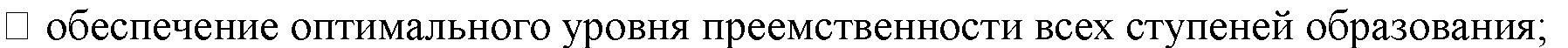 для учащихся - овладение УУД: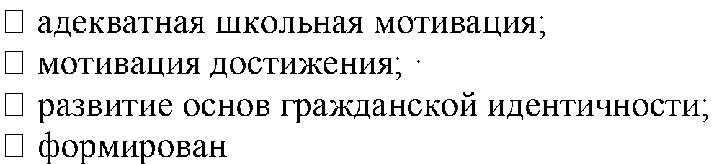 формирование рефлексивной адекватной самооценки;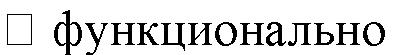 -структурная сформированность учебной деятельности;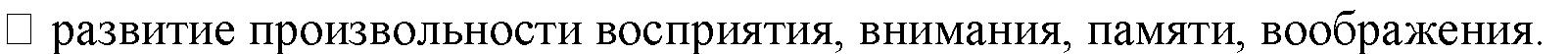 ФОРМИРОВАНИЕ УНИВЕРСАЛЬНЫХ УЧЕБНЫХ ДЕЙСТВИЙ              Выпускник научится в рамках когнитивного компонента будут сформированы:историко-географический образ, включая представление о территории и границах России, еѐ географических особенностях, знание основных исторических событий развития государственности и общества; знание истории и географии края, его достижений и культурных традиций;образ социально-политического устройства — представление о государственной организации России, знание государственной символики (герб, флаг, гимн), знание государственных праздников;знание положений Конституции РФ, основных прав и обязанностей гражданина, ориентация в правовом пространстве государственно-общественных отношений;знание о своей этнической принадлежности, освоение национальных ценностей, традиций, культуры, знание о народах и этнических группах России;освоение общекультурного наследия России и общемирового культурного наследия;ориентация в системе моральных норм и ценностей и их иерархизация, понимание конвенционального характера морали;основы социально-критического мышления, ориентация в особенностях социальных отношений и взаимодействий, установление взаимосвязи между общественными и политическими событиями;экологическое сознание, признание высокой ценности жизни во всех еѐ проявлениях; знание основных принципов и правил отношения к природе; знание основ здоровогообраза жизни и здоровьесберегающих технологий; правил поведения в чрезвычайных ситуациях.В рамках ценностного и эмоционального компонентов будут сформированы:гражданский патриотизм, любовь к Родине, чувство гордости за свою страну;уважение к истории, культурным и историческим памятникам;эмоционально положительное принятие своей этнической идентичности;уважение к другим народам России и мира и принятие их, межэтническая толерантность, готовность к равноправному сотрудничеству;уважение к личности и еѐ достоинствам, доброжелательное отношение к окружающим, нетерпимость к любым видам насилия и готовность противостоять им;уважение к ценностям семьи, любовь к природе, признание ценности здоровья, своего и других людей, оптимизм в восприятии мира; потребность в самовыражении и самореализации, социальном признании;позитивная моральная самооценка и моральные чувства — чувство гордости при следовании моральным нормам, переживание стыда и вины при их нарушении.В рамках деятельностного (поведенческого) компонента будут сформированы:- готовность и способность к участию в школьном самоуправлении в пределах возрастных компетенций (дежурство в школе и классе, участие в детских и                молодѐжных общественных организациях, школьных и внешкольных мероприятиях);готовность и способность к выполнению норм и требований школьной жизни, прав и обязанностей ученика;умение вести диалог на основе равноправных отношений и взаимного уважения и принятия; умение конструктивно разрешать конфликты;готовность и способность к выполнению моральных норм в отношении взрослых и сверстников в школе, дома, во внеучебных видах деятельности;потребность в участии в общественной жизни ближайшего социального окружения, общественно полезной деятельности;умение строить жизненные планы с учѐтом конкретных социально-исторических, политических и экономических условий;устойчивый познавательный интерес и становление смыслообразующей функции познавательного мотива;готовность к выбору профильного образования.Выпускник получит возможность для формированиявыраженной устойчивой учебно-познавательной мотивации и интереса к учению;готовности к самообразованию и самовоспитанию;адекватной позитивной самооценки и Я-концепции;компетентности  в  реализации  основ  гражданской  идентичности  в  поступках  идеятельности;морального сознания на конвенциональном уровне, способности к решению моральных дилемм на основе учѐта позиций участников дилеммы, ориентации на их мотивы и чувства; устойчивое следование в поведении моральным нормам и этическим требованиям;эмпатии как осознанного понимания и сопереживания чувствам других, выражающейся в поступках, направленных на помощь и обеспечение благополучияРегулятивные универсальные учебные действияВыпускник научится:• целеполаганию, включая постановку новых целей, преобразование практической задачи в познавательную;самостоятельно анализировать условия достижения цели на основе учѐта выделенных учителем ориентиров действия в новом учебном материале;планировать пути достижения целей;устанавливать целевые приоритеты;уметь самостоятельно контролировать своѐ время и управлять им;принимать решения в проблемной ситуации на основе переговоров;осуществлять констатирующий и предвосхищающий контроль по результату и по способу действия; актуальный контроль на уровне произвольного внимания;адекватно самостоятельно оценивать правильность выполнения действия и вносить необходимые коррективы в исполнение как в конце действия, так и по ходу его реализации;основам прогнозирования как предвидения будущих событий и развития процесса.Выпускник получит возможность научиться:самостоятельно ставить новые учебные цели и задачи;построению жизненных планов во временной перспективе;при планировании достижения целей самостоятельно и адекватно учитывать условия и средства их достижения;выделять альтернативные способы достижения цели и выбирать наиболее эффективный способ;основам саморегуляции в учебной и познавательной деятельности в форме осознанного управления своим поведением и деятельностью, направленной на достижение поставленных целей;осуществлять познавательную рефлексию в отношении действий по решению учебных и познавательных задач;адекватно оценивать объективную трудность как меру фактического или предполагаемого расхода ресурсов на решение задачи;адекватно оценивать свои возможности достижения цели определѐнной сложности в различных сферах самостоятельной деятельности;основам саморегуляции эмоциональных состояний;прилагать волевые усилия и преодолевать трудности и препятствия на пути достижения целей.	                 Коммуникативные универсальные учебные действия                         Выпускник научится:учитывать разные мнения и стремиться к координации различных позиций в сотрудничестве;формулировать собственное мнение и позицию, аргументировать и координировать еѐ с позициями партнѐров в сотрудничестве при выработке общего решения в совместной деятельности;устанавливать и сравнивать разные точки зрения, прежде чем принимать решения и делать выбор;аргументировать свою точку зрения, спорить и отстаивать свою позицию невраждебным для оппонентов образом;задавать вопросы, необходимые для организации собственной деятельности и сотрудничества с партнѐром;осуществлять взаимный контроль и оказывать в сотрудничестве необходимую взаимопомощь;адекватно использовать речь для планирования и регуляции своей деятельности;адекватно использовать речевые средства для решения различных коммуникативных задач; владеть устной и письменной речью; строить монологическое контекстное высказывание;организовывать и планировать учебное сотрудничество с учителем и сверстниками, определять цели и функции участников, способы взаимодействия; планировать общие способы работы;осуществлять контроль, коррекцию, оценку действий партнѐра, уметь убеждать;работать в группе — устанавливать рабочие отношения, эффективно сотрудничать и способствовать продуктивной кооперации; интегрироваться в группу сверстников и строить продуктивное взаимодействие со сверстниками и взрослыми;основам коммуникативной рефлексии;использовать адекватные языковые средства для отображения своих чувств, мыслей, мотивов и потребностей;отображать в речи (описание, объяснение) содержание совершаемых действий как в форме громкой социализированной речи, так и в форме внутренней речи.Выпускник получит возможность научиться:учитывать и координировать отличные от собственной позиции других людей, в сотрудничестве;учитывать разные мнения и интересы и обосновывать собственную позицию;понимать относительность мнений и подходов к решению проблемы;продуктивно разрешать конфликты на основе учѐта интересов и позиций всех участников, поиска и оценки альтернативных способов разрешения конфликтов; договариваться и приходить к общему решению в совместной деятельности, в том числе в ситуации столкновения интересов;брать на себя инициативу в организации совместного действия (деловое лидерство);оказывать поддержку и содействие тем, от кого зависит достижение цели в совместной деятельности;осуществлять коммуникативную рефлексию как осознание оснований собственных действий и действий партнѐра;в процессе коммуникации достаточно точно, последовательно и полно передавать партнѐру необходимую информацию как ориентир для построения действия;вступать в диалог, а также участвовать в коллективном обсуждении проблем, участвовать в дискуссии и аргументировать свою позицию, владеть монологической и диалогической формами речи в соответствии с грамматическими и синтаксическими нормами родного языка;следовать морально-этическим и психологическим принципам общения и сотрудничества на основе уважительного отношения к партнѐрам, внимания к19личности другого, адекватного межличностного восприятия, готовности адекватно реагировать на нужды других, в частности оказывать помощь и эмоциональную поддержку партнѐрам в процессе достижения общей цели совместной деятельности;устраивать эффективные групповые обсуждения и обеспечивать обмен знаниями между членами группы для принятия эффективных совместных решений;в совместной деятельности чѐтко формулировать цели группы и позволять еѐ участникам проявлять собственную энергию для достижения этих целей.Познавательные универсальные учебные действияВыпускник научится:основам реализации проектно-исследовательской деятельности;проводить наблюдение и эксперимент под руководством учителя;осуществлять расширенный поиск информации с использованием ресурсов библиотек и Интернета;создавать и преобразовывать модели и схемы для решения задач;выбор наиболее эффективных способов решения задач в зависимости от конкретных условий;20давать определение понятиям;устанавливать причинно-следственные связи;осуществлять логическую операцию установления родовидовых отношений, ограничение понятия;обобщать понятия — осуществлять логическую операцию перехода от видовых признаков к родовому понятию, от понятия с меньшим объѐмом к понятию с большим объѐмом;осуществлять сравнение, серию и классификацию, самостоятельно выбирая основания и критерии для указанных логических операций;строить классификацию на основе дихотомического деления (на основе отрицания);строить логическое рассуждение, включающее установление причинно-следственных связей;объяснять явления, процессы, связи и отношения, выявляемые в ходе исследования;основам ознакомительного, изучающего, усваивающего и поискового чтения;структурировать тексты, включая умение выделять главное и второстепенное, главную идею текста, выстраивать последовательность описываемых событий;работать с метафорами — понимать переносный смысл выражений, понимать и употреблять обороты речи, построенные на скрытом уподоблении, образном сближении слов.Выпускник получит возможность научиться:основам рефлексивного чтения;ставить проблему, аргументировать еѐ актуальность;самостоятельно проводить исследование на основе применения методов наблюдения и эксперимента;выдвигать гипотезы о связях и закономерностях событий, процессов, объектов;организовывать исследование с целью проверки гипотез;делать умозаключения (индуктивное и по аналогии) и выводы на основе аргументацииПрограммы отдельных учебных предметов, курсов.Приложением к ООП ООО ГКОУ школы-интерната г. Алагир являются рабочие программы учебных предметов, разработанные с соответствии: с требованиями Федерального государственного образовательного стандарта основного общего образования, утвержденного приказом Министерства образования и науки Российской Федерации от ѐ7.12.2010 № 1897, в редакции от 29 декабря 2014 г. № 1644. Фундаментального ядра содержания общего образования / Рос.акад. наук, рос. акад. образования; под ред. В. В. Козлова, А. М. Кондакова. – 4-е изд., дораб. – М.: Просвещение, 2011. – 79с.,учетом: - Примерных программ по предметам. 5-9 классы.- М. Просвещение, 2011-2013. (Стандарты нового поколения);на основании: -	Авторских программ общего образования по предметам.Федерального перечня учебников, утвержденного Приказом Министерства образования и науки РФ от 31 марта 2014 г. № 253 “Об утверждении федерального перечня учебников, рекомендуемых к использованию при реализации имеющих государственную аккредитацию образовательных программ начального общего, основного общего, среднего общего образования”Общие положенияКаждая уровень общего образования — самоценный, принципиально новый этап в жизни обучающегося, на котором расширяется сфера его взаимодействия с окружающим миром, изменяется социальный статус, возрастает потребность в самовыражении, самосознании и самоопределении.Образование на ступени основного общего образования является логическим продолжением обучения в начальной школе и базой для подготовки завершения о-щего образования на ступени среднего (полного) общего образования, перехода к профильному обучению, профессиональной ориентации и профессиональному образованию.Учебная деятельность на этой ступени образования приобретает черты деятельности по саморазвитию и самообразованию. Уровень сформированности УУД зависит от способов организации учебной деятельности и сотрудничества, познавательной, творческой, художественно-эстетической и коммуникативной деятельности обучающихся. В связи с этим в примерных программах выделяется содержание знаний, видов деятельности, которое включает конкретные УУД, обеспечивающие творческое применение знаний для решения жизненных задач, социального и учебно-исследовательского проектирования.соответствии с системно-деятельностным подходом, составляющим методологическую основу требований Стандарта, содержание планируемых результатов описывает и характеризует обобщѐнные способы действий с учебным материалом, позволяющие учащимся успешно решать учебные и учебно-практические задачи, в том числе задачи, направленные на отработку теоретических моделей и понятий, и задачи по возможности максимально приближенные к реальным жизненным ситуациям.Рабочие программы по учебным предметам включают:пояснительную записку, в которой конкретизируются общие цели основного общего образования с учѐтом специфики учебного предмета;общую характеристику учебного предмета, курса;описание места учебного предмета, курса в учебном плане;личностные, метапредметные и предметные результаты освоения конкретного учебного предмета, курса;содержание учебного предмета, курса;тематическое планирование с определением основных видов учебной деятельности;описание учебно-методического и материально-технического обеспечения образовательного процесса;планируемые результаты изучения учебного предмета, курса.данном разделе основной образовательной программы основного общего образования приводится основное содержание курсов по всем обязательным предметам на ступени основного общего образования, которое должно быть в полном объѐме отражено в соответствующих разделах рабочих программ учебных предметов, курсов.Рабочие программы в школе разрабатываются по каждому предмету и по каждому классу. Рабочие программы для 5 классов разрабатываются в соответствии с требованиями ФГОС ООО на основе примерных программ по предметам. Рабочие программы рассматриваются на заседании методического совета, методических объединений и утверждаются директором школы.Основное содержание учебных предметовна ступени основного общего образованияРусский язык                                   Речь и речевое общениеРечь и речевое общение. Речевая ситуация. Речь устная и письменная. Речь диалогическая и монологическая. Монолог и его виды. Диалог и его виды.Осознание основных особенностей устной и письменной речи; анализ об-разцов устной и письменной речи. Различение диалогической и монологической речи. Владение различными видами монолога и диалога. Понимание коммуникативных целей и мотивов говорящего в разных ситуациях общения. Владение нормами речевого поведения в типичных ситуациях формального и неформального межличностного общения.Речевая деятельностьВиды речевой деятельности: чтение, аудирование (слушание), говорение, письмо. Культура чтения, аудирования, говорения и письма.Овладение основными видами речевой деятельности. Адекватное понимание основной и дополнительной информации текста,воспринимаемого зрительно или на слух. Передача содержания, прочитанного или прослушанного текста в сжатом или развѐрнутом виде в соответствии с ситуацией речевого общения. Овладение практическими умениями просмотрового, ознакомительного, изучающего чтения, приѐмами работы с учебной книгой и другими информационными источниками. Овладение различными видами аудирования. Изложение содержания, прослушанного или прочитанного текста (подробное, сжатое, выборочное).Создание устных и письменных монологических, а также устных диалогических высказываний разной коммуникативной направленности с учѐтом целей и ситуации общения. Отбор и систематизация материала на определѐнную тему; поиск, анализ и преобразование информации, извлеченной из различных источников.ТекстПонятие текста, основные признаки текста (членимость, смысловая цельность, связность). Тема, основная мысль текста. Микротема текста.Средства связи предложений и частей текста. Абзац как средство композиционно- стилистического членения текста.Функционально-смысловые типы речи: описание, повествование, рассуждение.Структура текста. План и тезисы как виды информационной переработки текста.Анализ текста с точки зрения его темы, основной мысли, структуры, принадлежности к функционально-смысловому типу речи. Деление текста на смысловые части и составление плана. Определение средств и способов связи предложений в тексте. Анализ языковых особенностей текста. Выбор языковых средств в зависимости от цели, темы, основной мысли, адресата, ситуации и условий общения. Создание текстов различного типа, стиля, жанра. Соблюдение норм построения текста (логичность, последовательность, связность, соответствие теме и др.). Оценивание и редактирование устного и письменного речевого высказывания. Составление плана текста, тезисов.Функциональные разновидности языкаФункциональные разновидности языка: разговорный язык; функциональные стили: научный, публицистический, официально-деловой; язык художественной литературы.Основные жанры научного (отзыв, выступление, доклад), публицистического (выступление, интервью), официально-делового (расписка, доверенность, заявление) стилей, разговорной речи (рассказ, беседа).Установление принадлежности текста к определѐнной функциональной разновидности языка. Создание письменных высказываний разных стилей, жанров и типов речи: тезисы, отзыв, письмо, расписка, доверенность, заявление, повествование, описание, рассуждение. Выступление перед аудиторией сверстников с небольшими сообщениями, докладом.Общие сведения о языкеРусский язык — национальный язык русского народа, государственный язык Российской Федерации и язык межнационального общения. Русский язык в современном мире.Русский язык в кругу других славянских языков. Роль старославянского (церковнославянского) языка в развитии русского языка. Русский язык как развивающееся явление. Формы функционирования современного русского языка: литературный язык, диалекты,просторечие, профессиональные разновидности, жаргон.Русский язык — язык русской художественной литературы. Основные изобразительные средства русского языка.Лингвистика как наука о языке. Основные разделы лингвистики. Выдающиеся отечественные лингвисты.Осознание важности коммуникативных умений в жизни человека, понимание роли русского языка в жизни общества и государства, в современном мире.Понимание различий между литературным языком и диалектами, просторечием, профессиональными разновидностями языка, жаргоном.Осознание красоты, богатства, выразительности русского языка. Наблюдение за использованием изобразительных средств языка в художественных текстах.Фонетика и орфоэпияФонетика как раздел лингвистики.Звук как единица языка. Система гласных звуков. Система согласных звуков. Изменение звуков в речевом потоке. Элементы фонетической транскрипции. Слог. Ударение.Орфоэпия как раздел лингвистики. Основные правила нормативного произношения и ударения.Орфоэпический словарь.Совершенствование навыков различения ударных и безударных гласных, звонких и глухих, твѐрдых и мягких согласных. Объяснениепомощью элементов транскрипции особенностей произношения и написания слов. Проведение фонетического разбора слов.Нормативное произношение слов. Оценка собственной и чужой речи с точки зрения орфоэпической правильности.Применение фонетико-орфоэпических знаний и умений в собственной речевой практике.Использование орфоэпического словаря для овладения произносительной культурой.ГрафикаГрафика как раздел лингвистики. Соотношение звука и буквы. Обозначение на письме твѐрдости и мягкости согласных. Способы обозначения [j‘].Совершенствование навыков сопоставления звукового и буквенного состава слова. Использование знания алфавита при поиске информации в словарях, справочниках, энциклопедиях, SMS-сообщениях.Морфемика и словообразованиеМорфемика как раздел лингвистики. Морфема как минимальная значимая единица языка.Словообразующие и формообразующие морфемы. Окончание как формообра-зующая морфема.Приставка, суффикс как словообразующие морфемы.Корень. Однокоренные слова. Чередование гласных и согласных в корнях слов.Варианты морфем.Возможность исторических изменений в структуре слова. Понятие об этимологии.Словообразование как раздел лингвистики. Исходная (производящая) основа и словообразующая морфема.Основные способы образования слов: приставочный, суффиксальный, приставочно- суффиксальный, бессуффиксный; сложение и его виды; переход слова из одной части речи в другую; сращение сочетания слов в слово. Словообразовательная пара, словообразовательная цепочка. Словообразовательное гнездо слов.Словообразовательный и морфемный словари. Основные выразительные средства словообразования.Осмысление морфемы как значимой единицы языка. Осознание роли морфем в процессах формо- и словообразования.Определение основных способов словообразования, построение словообразовательных цепочек слов.Применение знаний и умений по морфемике и словообразованию в практике правописания.Использование словообразовательного, морфемного и этимологического словарей при решении разнообразных учебных задач. Лексикология и фразеологияЛексикология как раздел лингвистики. Слово как единица языка. Лексическое значение слова. Однозначные и многозначные слова; прямое и переносное значения слова. Переносное значение слов как основа тропов.Тематические группы слов. Толковые словари русского языка.Синонимы. Антонимы. Омонимы. Словари синонимов и антонимов русского языка.Лексика русского языка с точки зрения еѐ происхождения: исконно русские и заимствованные слова. Словари иностранных слов.Лексика русского языка с точки зрения еѐ активного и пассивного запаса. Архаизмы, историзмы, неологизмы.Лексика русского языка с точки зрения сферы еѐ употребления. Общеупотребительные слова. Диалектные слова. Термины и профессионализмы. Жаргонная лексика.Стилистические пласты лексики.Фразеология как раздел лингвистики. Фразеологизмы. Пословицы, поговорки, афоризмы, крылатые слова. Фразеологические словари.Разные виды лексических словарей и их роль в овладении словарным богатством родного языка.Дифференциация лексики по типам лексического значения с точки зрения еѐ активного и пассивного запаса, происхождения, сферы употребления, экспрессив-ной окраски и стилистической принадлежности.Употребление лексических средств в соответствии со значением и ситуацией общения. Оценка своей и чужой речи с точки зрения точного, уместного и выразительного словоупотребления.Проведение лексического разбора слов.Извлечение необходимой информации из лексических словарей различных типов (толкового словаря, словарей синонимов, антонимов, устаревших слов, иностранных слов, фразеологического словаря и др.) и использование еѐ в различных видах деятельности.МорфологияМорфология как раздел грамматики.Части речи как лексико-грамматические разряды слов. Система частей речи в русском языке.Самостоятельные (знаменательные) части речи. Общее грамматическое значение, морфологические и синтаксические свойства имени существительного, имени прилагательного, имени числительного, местоимения, глагола, наречия.Служебные части речи, их разряды по значению, структуре и синтаксическому употреблению.Междометия и звукоподражательные слова. Омонимия слов разных частей речи.Словари грамматических трудностей.Распознавание частей речи по грамматическому значению, морфологическим признакам и синтаксической роли. Проведение морфологического разбора слов разных частей речи. Нормативное употребление форм слов различных частей речи. Применение морфологических знаний и умений в практике правописания.Использование словарей грамматических трудностей в речевой практике.СинтаксисСинтаксис как раздел грамматики. Словосочетание и предложение как единицы синтаксиса.           Словосочетание как синтаксическая единица, типы словосочетаний. Виды связи в словосочетании.Виды предложений по цели высказывания и эмоциональной окраске. Грамматическая основа предложения, главные и второстепенные члены, способы их выражения. Виды сказуемого.Структурные типы простых предложений: двусоставные и односоставные, распространѐнные и нераспространѐнные, предложения осложнѐнной и неосложнѐнной структуры, полные и неполные.Виды односоставных предложений.Предложения осложнѐнной структуры. Однородные члены предложения, обособленные члены предложения, обращение, вводные и вставные конструкции.Классификация сложных предложений. Средства выражения синтаксических отношений между частями сложного предложения. Сложные предложения союзные (сложносочинѐнные, сложноподчинѐнные) и бессоюзные. Сложные предложения с различными видами связи.Способы передачи чужой речи.Проведение синтаксического разбора словосочетаний и предложений разных видов. Анализ разнообразных синтаксических конструкций и правильное употребление их в речи. Оценка собственной и чужой речи с точки зрения правильности, уместности и выразительности употребления синтаксических конструкций. Использование синонимических конструкций для более точного выражения мысли и усиления выразительности речи.Применение синтаксических знаний и умений в практике правописания.Правописание: орфография и пунктуацияОрфография как система правил правописания. Понятие орфограммы. Правописание гласных и согласных в составе морфем. Правописание ъ и ь. Слитные, дефисные и раздельные написания.Употребление прописной и строчной буквы. Перенос слов.Орфографические словари и справочники. Пунктуация как система правил правописания.Знаки препинания и их функции. Одиночные и парные знаки препинания. Знаки препинания в конце предложения.Знаки препинания в простом неосложнѐнном предложении. Знаки препинания в простом осложнѐнном предложении.Знаки препинания в сложном предложении: сложносочинѐнном, сложноподчинѐнном, бессоюзном, а также в сложном предложении с разными видами связи.Сочетание знаков препинания.Овладение орфографической и пунктуационной зоркостью. Соблюдение основных орфографических и пунктуационных норм вписьменной речи. Опора на фонетический, морфемно-словообразовательный и морфологический анализ при выборе правильного написания слова. Опора на грамматико-интонационный анализ при объяснении расстановки знаков препинания в предложении.Использование орфографических словарей и справочников по правописанию для решения орфографических и пунктуационных проблем.Язык и культураВзаимосвязь языка и культуры, истории народа. Русский речевой этикет.Выявление единиц языка с национально-культурным компонентом значе-ния, объяснение их значений с помощью лингвистических словарей (толковых, этимоло-гических и др.). Уместное использование правил русского речевого этикета в учебной де-ятельности и повседневной жизни.2.ЛИТЕРАТУРАРусский фольклорМалые жанры фольклора.Пословица как воплощение житейской мудрости, отражение народного опыта. Темы пословиц. Афористичность и поучительный характер пословиц. Поговорка как образное выражение. Загадка как метафора, вид словесной игры.Сказки (волшебные, бытовые, о животных). Сказка как выражение народной мудрости и нравственных представлений народа. Виды сказок (волшебные, бытовые, сказки о животных). Противопоставление мечты и действительности, добра и зла в сказках. Положительный герой и его противники. Персонажи-животные, чудесные предметы в сказках.Былина «Илья Муромец и Соловей-разбойник».Воплощение в образе богатыря национального характера, нравственных достоинств героя. Прославление силы, мужества, справедливости, бескорыстного служения Отечеству.Древнерусская литература«Слово о полку Игореве».«Слово...» как величайший памятник литературы Древней Руси. История открытия«Слова...». Проблема авторства. Историческая основа памятника, его сюжет. Образы русских князей. Ярославна как идеальный образ русской женщины. Образ Русской земли. Авторская позиция в «Слове…». «Золотое слово» Святослава и основная идея произве-дения. Соединение языческой и христианской образности. Язык произведения. Переводы «Слова...».«Житие Сергия Радонежского» (фрагменты). Духовный путь Сергия Радонежского. Идейное содержание произведения. Соответствие образа героя и его жизненного пути канону житийной литературы. Сочетание исторического, бытового и чудесного в жи-тии. Сила духа исвятость героя. Отражение композиционных, сюжетных, стилистических особенностей житийной литературы в историческом очерке Б. К.Зайцева.Русская литература XVIII в.Д. И. Фонвизин. Комедия «Недоросль» (фрагменты). Социальная и нравственная проблематика комедии. Сатирическая направленность. Проблемы воспитания, образования гражданина. Говорящие фамилии и имена, речевые характеристики как средства создания образов персонажей. Смысл финала комедии.Н. М. Карамзин. Повесть «Бедная Лиза». Своеобразие проблематики произведения. Отражение художественных принципов сентиментализма в повести. Конфликт истинных и ложных ценностей. Изображение внутреннего мира и эмоционального состояния человека.Русская литература XIX в. (первая половина)И. А. Крылов. Басни «Волк и Ягнѐнок», «Свинья под Дубом», «Волк на псарне». Жанр басни, история его развития. Образы животных в басне. Аллегория как средство раскрытия определѐнных качеств человека. Выражение народной мудрости в баснях Крылова. Поучительный характер басен. Мораль в басне, формы еѐ воплощения. Своеобразие языка басен Крылова.В. А. Жуковский. Баллада «Светлана». Жанр баллады в творчестве Жуковского. Источники сюжета баллады «Светлана». Образ Светланы и средства его создания. Национальные черты в образе героини. Своеобразие сюжета. Фантастика, народно поэтические традиции, атмосфера тайны, пейзаж. Мотивы дороги и смерти. Мотив смирения и тема веры как залога торжества света над тьмой. Своеобразие финала баллады. Баллады западноевропейских поэтов в переводах Жуковского. Стихотворения «Море»,«Невыразимое». Основные темы и образы поэзии Жуковского. Лирический герой романтической поэзии и его восприятие мира. Тема поэтического вдохновения. Отношение романтика к слову. Романтический образ моря. Своеобразие поэтического языка Жуковского.А. С. Грибоедов. Комедия «Горе от ума». История создания, публикации и первых постановок комедии. Прототипы. Смысл названия и проблема ума в пьесе. Особенности развития комедийной интриги. Своеобразие конфликта. Система образов. Чацкий как необычный резонѐр, предшественник «странного человека» в русской литературе. Своеобразие любовной интриги. Образ фамусовской Москвы. Художественная функция внесценических персонажей. Образность и афористичность языка. Мастерство драматурга в создании речевых характеристик действующих лиц. Конкретно-историческое и общечеловеческое в произведении. Необычность развязки, смысл финала комедии. Критика о пьесе Грибоедова.А. С. Пушкин. Стихотворения «Няне», «И. И. Пущину», «Зимнее утро», «Зим-ний вечер», «К ***», «Я помню чудное мгновенье»,«Анчар», «Туча», «19 октября» («Ро-няет лес багряный свой убор…»), «К Чаадаеву», «К морю», «Пророк», «На холмах Грузии лежит ночнаямгла…», «Я вас любил: любовь еще, быть может…», «Бесы», «Я памятник себе воздвиг нерукотворный…», «Осень», «Два чувства дивноблизки нам…». Многообразие тем, жанров, мотивов лирики Пушкина. Мотивы дружбы, прочного союза друзей. Одухотворѐнность ичистота чувства любви. Слияние личных, фило-софских и гражданских мотивов в лирике поэта. Единение красоты природы, красотычеловека, красоты жизни в пейзажной лирике. Размышления поэта о скоротечности человеческого бытия. Тема поэта и поэзии. Вдохновениекак особое состояние поэта. Фи-лософская глубина, религиозно- нравственные мотивы поздней лирики Пушкина. Особенности ритмики,метрики, строфики пушкинских стихотворений. Библейские и античные образы в поэзии Пушкина. Традиции классицизма, романтическиеобразы и мо-тивы, реалистические тенденции в лирике поэта. Образы, мотивы, художественные средства русской народной поэзии в творчестве Пушкина. Образ Пушкина в русской поэзии ХIХ—ХХ вв.Баллада «Песнь о вещем Олеге». Интерес Пушкина к истории России. Летописный источник «Песни о вещем Олеге». Традиции народной поэзии в создании образов «Песни...». Смысл противопоставления образов Олега и кудесника. Особенности композиции произведения. Признаки жанра баллады в «Песне…». Художественные средства произведения, позволившие воссоздать атмосферу Древней Руси.Роман «Дубровский». История создания произведения. Картины жизни русского поместного дворянства. Образы Дубровского и Троекурова. Противостояние человеческих чувств и социальных обстоятельств в романе. Нравственная проблематика произведения. Образы крепостных. Изображение крестьянского бунта. Образ благородного разбойника.Романтический характер истории любви Маши и Владимира. Средства выражения авторского отношения к героям романа. Роман «Капитанская дочка». История создания романа. Историческое исследование«История Пугачѐва» и роман «Капитанская дочка». Пугачѐв в историческом труде и в романе. Форма семейных записок как выражение частного взгляда на отечественную историю. Изображение исторических деятелей на страницах романа (Пугачѐв, Екатерина II). Главные герои романа. Становление, развитие характера, личности Петра Гринѐва. Значение образа Савельича. Нравственная красота Маши Мироновой. Образ антигероя Швабрина. Проблемы долга, чести, милосердия, нравственного выбора. Портрет и пейзаж в романе. Художественная функция народных песен, сказок, пословиц и поговорок. Роль эпиграфов в романе. Название и идейный смысл произведения.Повесть «Станционный смотритель». Цикл «Повести Белкина». Повествование от лица вымышленного героя как художественный приѐм. Отношение рассказчика к героям повести и формы его выражения. Образ рассказчика. Судьба Дуни и притча о блудном сыне. Изображение «маленького человека», его положения в обществе. Трагическое и гуманистическое в повести.Роман в стихах «Евгений Онегин». Замысел романа и его эволюция в процессе создания произведения. Особенности жанра и композиции «свободного романа». Единство лирического и эпического начал. Автор как идейно-композиционный и лирический центр романа. Сюжетные линии произведения и темы лирических отступлений. Автор и его герои. Образ читателя в романе. Образ Онегина, его развитие. Типическое и индивидуальное в образах Онегина и Ленского. Татьяна как «милый идеал» автора. Художественная функция эпиграфов, посвящений, снов и писем героев романа. Картины жизни русского общества: жизнь столиц и мир русской деревни. Картины родной природы. «Онегинская строфа». Особенности языка, органичное сочетание высокой поэтической речи и дружеского разговора, упоминания имен богов и героев античной мифологии и использование просторечной лексики. Реализм пушкинского романа в сти-хах. «Евгений Онегин» в русской критике.Трагедия «Моцарт и Сальери». Цикл маленьких трагедий-пьес о сильных личностях и нравственном законе. Проблема «гения и злодейства». Образы Моцарта и Сальери. Два типа мировосприятия, выраженные в образах главных героев трагедии. Образ слепого скрипача и его роль в развитии сюжета. Образ «чѐрного человека». Сценическая и кинематографическая судьба трагедии.31М. Ю. Лермонтов. Стихотворения «Парус», «Листок», «Тучи», «Смерть Поэта», «Когда волнуется желтеющая нива…», «Дума»,«Поэт» («Отделкой золотой блистает мой кинжал…»), «Молитва» («В минуту жизни трудную…»), «И скучно и грустно», «Нет, не тебя такпылко я люблю…», «Родина», «Пророк», «На севере диком стоит одиноко...», «Ангел», «Три пальмы».Основные мотивы, образы и настроения поэзии Лермонтова. Чувство трагического одиночества. Любовь как страсть, приносящая страдания. Чистота и красота поэзии как заповедные святыни сердца. «Звуки небес» и «скучные песни земли». Трагическая судьба поэта и человека в бездуховном мире. Своеобразие художественного мира поэзии Лермонтова. Характер лирического героя лермонтовской поэзии. Тема Родины, поэта и поэзии. Романтизм и реализм в лирике поэта.Стихотворение «Бородино». Историческая основа стихотворения. Изображение исторического события. Образ рядового участника сражения. Мастерство Лермонтова в создании батальных сцен. Сочетание разговорных интонаций с высоким патриотическим пафосом стихотворения.Поэма «Песня про царя Ивана Васильевича, молодого опричника и удалого купца Калашникова». Поэма об историческом прошлом Руси. Картины быта XVI в., их значение.Кирибеевичем и Иваном Грозным. Образ Ивана Грозного и тема несправедли-вой власти. Защита Калашниковым человеческого достоинства. Авторская позиция в поэме. Связь поэмы с художественными традициями устного народного творчества. Сопоставление зачина поэмы и еѐ концовки. Образы гусляров. Язык и стих поэмы.Поэма «Мцыри». «Мцыри» как романтическая поэма. Романтический герой. Смысл человеческой жизни для Мцыри и для монаха. Трагическое противопоставление человека и обстоятельств. Особенности композиции поэмы. Эпиграф и сюжет поэмы. Исповедь героя как композиционный центр поэмы. Образы монастыря и окружающей природы, смысл их противопоставления. Портрет и речь героя как средства выражения авторского отношения. Смысл финала поэмы.Роман «Герой нашего времени». «Герой нашего времени» как первый психологический роман в русской литературе. Нравственно-философская проблематика произведения. Жанровое своеобразие романа. Особенности композиции романа, еѐ роль в раскрытии характера Печорина. Особенности повествования. Особое внимание к внутренней жизни человека, его мыслям, чувствам, переживаниям, самоанализу, рефлексии. Портретные и пейзажные описания как средства раскрытия психологии личности. Главный герой и второстепенные персонажи произведения. Любовь и игра в любовь в жизни Печорина. Смысл финала романа. Черты романтизма и реализма в романе. Печорин и Оне-гин. Роман «Герой нашего времени» в русской критике.Н. В. Гоголь. Повесть «Ночь перед Рождеством». Поэтизация картин народной жизни (праздники, обряды, гулянья). Герои повести. Кузнец Вакула и его невеста Оксана. Фольклорные традиции в создании образов. Изображение конфликта темных и светлых сил. Реальное и фантастическое в произведении. Сказочный характер фантастики. Описания украинского села и Петербурга. Характер повествования. Сочетание юмора и лиризма.Повесть «Тарас Бульба». Эпическое величие мира и героический размах жизни в повести Гоголя. Прославление высокого строя народной вольницы, боевого товарищества, самоотверженности и героизма. Единоверие, честь, патриотизм как основные идеалы запорожцев. Герои Гоголя и былинные богатыри. Тарас и его сыновья. Принцип контраста в создании образов братьев, противопоставленияпортретном описании, речевой характеристике. Трагизм конфликта отца и сына (Тарас и Андрий). Борьба долга и чувства в душах героев. Роль детали в раскрытии характеров героев. Смысл финала повести.Повесть «Шинель». Развитие образа «маленького человека» в русской литературе. Потеря Акакием Акакиевичем Башмачкиным лица (одиночество, косноязычие). Шинель как последняя надежда согреться в холодном, неуютном мире, тщетность этой мечты. Петербург как символ вечного холода, отчуждѐнности, бездушия. Роль фантастики в идейном замысле произведения. Гуманистический пафос повести.Комедия «Ревизор». История создания комедии и еѐ сценическая судьба. Поворот русской драматургии к социальной теме. Русское чиновничество в сатирическом изображении: разоблачение пошлости, угодливости, чинопочитания, беспринципности, взяточничества и казнокрадства, лживости. Основной конфликт комедии и стадии его ра-вития. Особенности завязки, развития действия, кульминации и развязки. Новизна финала (немая сцена). Образ типичного уездного города. Городничий и чиновники. Женские образы в комедии. Образ Хлестакова. Хлестаковщина как общественное явление. Мастерство драматурга в создании речевых характеристик. Ремарки как форма выражения авторской позиции. Гоголь о комедии.Поэма «Мѐртвые души». История создания. Смысл названия поэмы. Система об-разов. Чичиков как «приобретатель», новый герой эпохи. Поэма о России. Жанровое своеобразие произведения, его связь с «Божественной комедией» Данте, плутовским ро-маном, романом-путешествием. Причины незавершѐнности поэмы. Авторские лирические отступления в поэме, их тематика и идейный смысл. Чичиков в системе образов по-эмы. Образы помещиков Руси. Эволюция образа автора от сатирика к проповеднику и пророку. Своеобразие гоголевского реализма. Поэма «Мертвые души» в русской критике.Русская литература XIX в. (вторая половина)Ф. И. Тютчев. Стихотворения «Весенняя гроза», «Есть в осени первоначальной…», «С поляны коршун поднялся…», «Фонтан». Философская проблематика стихотворений Тютчева. Параллелизм в описании жизни природы и человека. Природные образы и средства их создания.А. А. Фет. Стихотворения «Я пришел к тебе с приветом…», «Учись у них — у дуба, у берѐзы…». Философская проблематика стихотворений Фета. Параллелизм в описании жизни природы и человека. Природные образы и средства их создания.И. С. Тургенев. Повесть «Муму». Реальная основа повести. Изображение быта и нравов крепостной России. Образ Герасима.Особенности повествования, авторская позиция. Символическое значение образа главного героя. Образ Муму. Смысл финала по-вести.Рассказ «Певцы». Изображение русской жизни и русских характеров в рассказе. Образ рассказчика. Авторская позиция и способы еѐ выражения в произведении.Стихотворение в прозе «Русский язык», «Два богача». Особенности идейно- эмоционального содержания стихотворений в прозе.Своеобразие ритма и языка. Авторская позиция и способы еѐ выражения.Н. А. Некрасов. Стихотворение «Крестьянские дети». Изображение жизни простого народа. Образы крестьянских детей и средства их создания. Речевая характеристика. Особенности ритмической организации. Роль диалогов в стихотворении. Авторское отношение к героям.Л. Н. Толстой. Рассказ «Кавказский пленник». Историческая основа и сюжет рассказа. Основные эпизоды. Жилин и Костылин как два разных характера. Судьбы Жилина и Костылина. Поэтичный образ Дины. Нравственная проблематика произведения, его гуманистическое звучание. Смысл названия. Поучительный характер рассказа.А. П. Чехов. Рассказы «Толстый и тонкий», «Хамелеон», «Смерть чиновника». Особенности образов персонажей в юмористических произведениях. Средства создания комических ситуаций. Разоблачение трусости, лицемерия, угодничества в рассказах. Роль художественной детали. Смысл названия.Русская литература XX в. (первая половина)И. А. Бунин. Стихотворение «Густой зелѐный ельник у дороги…». Особенности изображения природы. Образ оленя и средства его создания. Тема красоты природы. Символическое значение природных образов. Пушкинские традиции в пейзажной лирике поэта.Рассказ «Подснежник». Историческая основа произведения. Тема прошлого России. Праздники и будни в жизни главного героя рассказа. Приѐмы антитезы и повтора в композиции рассказа. Смысл названия.А. И. Куприн. Рассказ «Чудесный доктор». Реальная основа и содержание рассказа. Образ главного героя. Смысл названия. Тема служения людям и добру. Образ доктора в русской литературе.М. Горький. Рассказ «Челкаш». Образы Челкаша и Гаврилы. Широта души, стремление к воле. Символический образ моря. Сильный человек вне истории. Противостояние сильного характера обществу.И. С. Шмелѐв. Роман «Лето Господне» (фрагменты). История создания автобиографического романа. Главные герои романа. Рождение религиозного чувства у ребѐнка. Ребѐнок и национальные традиции. Особенности повествования.А. А. Блок. Стихотворения «Девушка пела в церковном хоре…», «Родина». Лирический герой в поэзии Блока. Символика и реалистические детали в стихотворениях. Образ Родины. Музыкальность лирики Блока.В.В. Маяковский. Стихотворения «Хорошее отношение к лошадям», «Необычайное приключение, бывшее с Владимиром Маяковским летом на даче». Словотворчество и яркая метафоричность ранней лирики Маяковского. Гуманистический пафос стихотворения. Одиночество лирического героя, его противопоставление толпе обывателей. Тема назначения поэзии. Своеобразие ритмики и рифмы.С.А. Есенин. Стихотворения «Гой ты, Русь, моя родная…», «Нивы сжаты, рощи голы…». Основные темы и образы поэзии Есенина. Лирический герой и мир природы. Олицетворение как основной художественный приѐм. Напевность стиха. Своеобразие метафор и сравнений в поэзии Есенина.А. А. Ахматова. Стихотворения «Перед весной бывают дни такие…», «Родная земля». Основные темы и образы поэзии Ахматовой.Роль предметной детали, еѐ многозначность. Тема Родины в стихотворении.А. П. Платонов. Рассказ «Цветок на земле». Основная тема и идейное содержание рассказа. Сказочное и реальное в сюжете произведения. Философская символика об-раза цветка.А. С. Грин. Повесть «Алые паруса» (фрагменты). Алые паруса как образ мечты. Мечты и реальная действительность в повести. История Ассоль. Встреча с волшебником как знак судьбы. Детство и юность Грея, его взросление и возмужание. Воплощение мечты как сюжетный приѐм. Утверждение веры в чудо как основы жизненной позиции. Символические образы моря, солнца, корабля, паруса.М. А. Булгаков. Повесть «Собачье сердце». Мифологические и литературные источники сюжета. Идея переделки человеческой природы. Образ Шарикова и «шариков-щина» как социальное явление. Проблема исторической ответственности интеллигенции. Символика имѐн, названий, художественных деталей. Приѐмы сатирического изображения.Русская литература XX в. (вторая половина)А.Т. Твардовский. Поэма «Василий Тѐркин» (главы «Переправа», «Два бойца»). История создания поэмы. Изображение войны и человека на войне. Народный герой в поэме. Образ автора-повествователя. Особенности стиха поэмы, еѐ интонационное многообразие. Своеобразие жанра «книги про бойца».М. А. Шолохов. Рассказ «Судьба человека». Изображение трагедии народа в во-енные годы. Образ Андрея Соколова. Особенности национального характера. Тема военного подвига, непобедимости человека. Воплощение судьбы целого народа в судьбе героя произведения. Особенности композиции рассказа.Н. М. Рубцов. Стихотворения «Звезда полей», «В горнице». Картины природы и русского быта в стихотворениях Рубцова. Темы, образы и настроения. Лирический герой и его мировосприятие.В.М. Шукшин. Рассказ «Чудик». Своеобразие шукшинских героев-«чудиков». Доброта, доверчивость и душевная красота простых, незаметных людей из народа. Столкновение с миром грубости и практической приземлѐнности. Внутренняя сила шук-шинского героя.В. Г. Распутин. Рассказ «Уроки французского». Изображение трудностей послевоенного времени. События, рассказанные от лица мальчика, и авторские оценки. Образ учительницы как символ человеческой отзывчивости. Нравственная проблематика произведения.В. П. Астафьев. Рассказ «Васюткино озеро». Изображение становления характера главного героя. Самообладание маленького охотника.Мальчик в борьбе за спасение. Картины родной природы.А. И. Солженицын. Рассказ «Матрѐнин двор». Историческая и биографическая основа рассказа. Изображение народной жизни. Образ рассказчика. Портрет и интерьер в рассказе.Нравственная проблематика. Принцип «жить не по лжи». Тема праведничества в русской литературе.Литература народов РоссииГ. Тукай. Стихотворения «Родная деревня», «Книга». Любовь к своему родному краю, верность обычаям, своей семье, традициям своего народа. Книга как «отрада из отрад», «путеводная звезда».М. Карим. Поэма «Бессмертие» (фрагменты). Героический пафос поэмы. Близость образа главного героя поэмы образу Василия Тѐркина из одноименной поэмы А. Т. Твардовского.К. Кулиев. Стихотворения «Когда на меня навалилась беда…», «Каким бы ма-лым ни был мой народ…». Основные поэтические образы, символизирующие родину в стихотворениях балкарского поэта. Тема бессмертия народа, его языка, поэзии, обычаев. Поэт как вечный должник своего народа.Р. Гамзатов. Стихотворения «Мой Дагестан», «В горах джигиты ссорились, быва-ло…». Тема любви к родному краю. Национальный колорит стихотворений. Изображение национальных обычаев и традиций. Особенности художественной образности аварского поэта.Зарубежная литератураГомер. Поэма «Одиссея» (фрагмент «Одиссей у Циклопа»). Мифологическая основа античной литературы. Приключения Одиссея и его спутников. Жажда странствий, познания нового. Испытания, через которые проходят герои эпоса. Роль гиперболы как средства создания образа. Метафорический смысл слова «одиссея».Данте Алигьери. Поэма «Божественная комедия» (фрагменты). Данте и его время. Дантовская модель мироздания. Трѐхчастная композиция поэмы. Тема поиска истины и идеала. Образ поэта. Изображение пороков человечества в первой части поэмы. Смысл названия.У. Шекспир. Трагедия «Гамлет» (сцены). Трагический характер конфликта. Напряжѐнная духовная жизнь героя-мыслителя.Противопоставление благородства мыслящей души и суетности времени. Гамлет как «вечный» образ. Тема жизни как театра.Сонет № 130 «Еѐ глаза на звезды не похожи…». Любовь и творчество как основные темы сонетов. Образ возлюбленной в сонетах Шекспира.М. Сервантес. Роман «Дон Кихот» (фрагменты). Образы благородного рыцаря и его верного слуги. Философская и нравственная проблематика романа. Авторская по-зиция и способы еѐ выражения. Конфликт иллюзии и реальной действительности.Д. Дефо. Роман «Робинзон Крузо» (фрагменты). Жанровое своеобразие романа. Образ Робинзона Крузо. Изображение мужества человека и его умения противостоять жизненным невзгодам. Преобразование мира как жизненная потребность человека. Образ путешественника в литературе.И. В. Гѐте. Трагедия «Фауст» (фрагменты). Народная легенда о докторе Фаусте и еѐ интерпретация в трагедии. Образы Фауста и Мефистофеля как «вечные» образы. История сделки человека с дьяволом как «бродячий» сюжет. Герой в поисках смысла жизни. Проблема и цена истинного счастья.Ж. Б. Мольер. Комедия «Мещанин во дворянстве» (сцены). Проблематика комедии. Основной конфликт. Образ господина Журдена. Высмеивание невежества, тщеславия и глупости главного героя. Особенности изображения комических ситуаций. Мастерство драматурга в построении диалогов, создании речевых характеристик персонажей.Дж. Г. Байрон. Стихотворение «Душа моя мрачна…». Своеобразие романтической поэзии Байрона. «Мировая скорбь» в западноевропейской поэзии.А. де Сент-Экзюпери. Повесть-сказка «Маленький принц» (фрагменты). Постановка «вечных» вопросов в философской сказке. Образы повествователя и Маленького принца. Нравственная проблематика сказки. Мечта о разумно устроенном, красивом и справедливом мире. Непонятный мир взрослых, чуждый ребѐнку. Роль метафоры и аллегории в произведении. Символическое значение образа Маленького принца.Р. Брэдбери. Рассказ «Всѐ лето в один день». Особенности сюжета рассказа. Роль фантастического сюжета в раскрытии серьѐзных нравственных проблем. Образы детей. Смысл финала произведения.ОбзорГероический эпос. Карело-финский эпос «Калевала» (фрагменты). «Песнь о Роланде» (фрагменты). «Песнь о нибелунгах» (фрагменты). Обобщѐнное содержание обра-зов героев народного эпоса и национальные черты. Волшебные предметы как атрибуты героя эпоса. Роль гиперболы в создании образа героя эпоса. Культурный герой.Литературная сказка. Х. К. Андерсен. Сказка «Снежная королева». А. Погорельский. Сказка «Чѐрная курица, или Подземные жители». А. Н. Островский. «Снегурочка» (сцены). М. Е. Салтыков-Щедрин. Сказка «Повесть о том, как один мужик двух генералов прокормил». Сказка фольклорная и сказка литературная (авторская). Сказочные сюжеты, добрые и злые персонажи, волшебные предметы в литературной сказке. Нравственные проблемы и поучительный характер литературных сказок. Своеобразие сатирических литературных сказок.Жанр басни. Эзоп. Басни «Ворон и Лисица», «Жук и Муравей». Ж. Лафонтен. Басня «Жѐлудь и Тыква». Г. Э. Лессинг. Басня «Свинья и Дуб». История жанра басни. Сюжеты античных басен и их обработки в литературе XVII—XVIII вв. Аллегория как форма иносказания и средство раскрытия определѐнных свойств человека. Нравственные проблемы и поучительный характер басен.Жанр баллады. И. В. Гѐте. Баллада «Лесной царь». Ф. Шиллер. Баллада «Перчатка». В. Скотт. Баллада «Клятва Мойны». История жанра баллады. Жанровые признаки. Своеобразие балладного сюжета. Особая атмосфера таинственного, страшного, сверхъестественного в балладе.Жанр новеллы. П. Мериме. Новелла «Видение Карла XI». Э. А. По. Новелла «Низвержение в Мальстрем». О. Генри. Новелла «Дары волхвов». История жанра новеллы. Жанровые признаки. Особая роль необычного сюжета, острого конфликта, драматизма действия в новелле. Строгость еѐ построения.Жанр рассказа. Ф. М. Достоевский. Рассказ «Мальчик у Христа на ѐлке». А. П. Чехов. Рассказ «Лошадиная фамилия». М. М. Зощенко. Рассказ «Галоша». История жанра рассказа. Жанровые признаки. Особая роль события рассказывания. Жанровые разно-видности рассказа: святочный, юмористический, научно-фантастический, детективный.Сказовое повествование. Н. С. Лесков. Сказ «Левша». П. П. Бажов. Сказ «Медной горы Хозяйка». Особенности сказовой манеры повествования. Образ повествователя. Фольклорные традиции и образы талантливых людей из народа в сказах русских писателей.Тема детства в русской и зарубежной литературе. А. П. Чехов. Рассказ «Мальчики». М. М. Пришвин. Повесть «Кладовая солнца». М. Твен. Повесть «Приключения Тома Сойера» (фрагменты). О. Генри. Новелла «Вождь Краснокожих». Образы детей в произведениях, созданных для взрослых и детей. Проблемы взаимоотношений детей с миром взрослых. Серьѐзное и смешное в окружающем мире и в детском восприятии.Русские и зарубежные писатели о животных. Ю. П. Казаков. Рассказ «Арк-тур — гончий пѐс». В. П. Астафьев. Рассказ «Жизнь Трезора». Дж. Лондон. Повесть «Белый Клык». Э. Сетон-Томпсон. Рассказ «Королевская аналостанка». Образы животных в произведениях художественной литературы. Нравственные проблемы в произведениях о животных.Тема природы в русской поэзии. А. К. Толстой. Стихотворение «Осень. Обсыпается весь наш бедный сад…». А. А. Фет. Стихотворение «Чудная картина…». И. А. Бунин. Стихотворение «Листопад» (фрагмент «Лес, точно терем расписной…»). Н. А. Заболоцкий. Стихотворение «Гроза идѐт». Картины родной природы в изображении русских поэтов. Параллелизм как средство создания художественной картины жизни природы и человека.Тема родины в русской поэзии. И. С. Никитин. Стихотворение «Русь». А. К. Толстой. Стихотворение «Край ты мой, родимый край…». И. А. Бунин. Стихотворение «У птицы есть гнездо, у зверя есть нора…». И. Северянин. Стихотворение «Запевка». Образ родины в русской поэзии. Обращение поэтов к картинам русской жизни, изображению родной природы, событий отечественной истории, создание ярких образов русских людей.Военная тема в русской литературе. В. П. Катаев. Повесть «Сын полка» (фрагменты).A. Т. Твардовский. Стихотворение «Рассказ танкиста». Д. С. Самойлов. Стихотворение «Сороковые». B. В. Быков. Повесть «Обелиск». Идейно-эмоциональное содержание произведений, посвящѐнных военной теме. Образы русских солдат. Образы детей в произведениях о Великой Отечественной войне.Автобиографические произведения русских писателей. Л. Н. Толстой.Повесть «Детство» (фрагменты). М. Горький. Повесть «Детство» (фрагменты). А. Н. Толстой. Повесть «Детство Никиты» (фрагменты).Своеобразие сюжета и образной системы в автобиографических произведениях. Жизнь, изображѐнная в восприятии ребенка.Сведения по теории и истории литературыЛитература как искусство словесного образа. Литература и мифология. Литература и фольклор.Художественный образ. Персонаж. Литературный герой. Героический характер. Главные и второстепенные персонажи. Лирический герой. Образы времени и пространства, природные образы, образы предметов. «Вечные» образы в литературе.Художественный вымысел. Правдоподобие и фантастика.Сюжет и композиция. Конфликт. Внутренний конфликт. Эпизод. Пейзаж. Портрет. Диалог и монолог. Внутренний монолог. Дневники, письма и сны героев. Лирические отступления. Эпилог. Лирический сюжет.Авторская позиция. Заглавие произведения. Эпиграф. «Говорящие» фамилии. Финал произведения.Тематика и проблематика. Идейно-эмоциональное содержание произведения. Возвышенное и низменное, прекрасное и безобразное, трагическое и комическое в литературе. Юмор. Сатира.Художественная речь. Поэзия и проза. Изобразительно-выразительные средства (эпитет, метафора, олицетворение, сравнение, гипербола, антитеза, аллегория). Символ. Гротеск. Художественная деталь. Системы стихосложения. Ритм, рифма. Строфа.Литературные роды и жанры. Эпос. Лирика. Драма. Эпические жанры (рассказ, сказ, повесть, роман, роман в стихах). Лирические жанры (стихотворение, ода, элегия, послание, стихотворение в прозе). Лироэпические жанры (басня, баллада, поэма). Драмматические жанры (драма, трагедия, комедия).Литературный процесс. Традиции и новаторство в литературе. Эпохи в истории мировой литературы (Античность, Средневековье, Возрождение, литература XVII, XVIII, XIX и XX вв.). Литературные направления (классицизм, сентиментализм, романтизм, реализм, модернизм).Древнерусская литература, еѐ основные жанры: слово, поучение, житие, повесть. Тема Русской земли. Идеал человека в литературе Древней Руси. Поучительный характер произведений древнерусской литературы.Русская литература XVIII в. Классицизм и его связь с идеями русского Просвещения.Русская литература XIX в. Романтизм в русской литературе. Романтический герой. Становление реализма в русской литературе XIX в. Изображение исторических собы-тий, жизни русского дворянства и картин народной жизни. Нравственные искания героев русской литературы. Идеальный женский образ. Утверждение непреходящих жизненных ценностей (вера, любовь, семья, дружба). Христианские мотивы и образы в произве-дениях русской литературы. Психологизм русской прозы. Основные темы и образы русской поэзии XIX в. (человек и природа, родина, любовь, назначение поэзии). Соци-альная и нравственная проблематика русской драматургии XIX в.3.Иностранный язык.Предметное содержание речиМежличностные взаимоотношения в семье, со сверстниками; решение конфликтных ситуаций. Внешность и черты характера человека.Досуг и увлечения (чтение, кино, театр, музей, музыка). Виды отдыха, путешествия.Молодѐжная мода. Покупки.Здоровый образ жизни: режим труда и отдыха, спорт, сбалансированное питание, отказ от вредных привычек.Школьное образование, школьная жизнь, изучаемые предметы и отношение к ним.Переписка с зарубежными сверстниками. Каникулы в различное время года.Мир профессий. Проблемы выбора профессии. Роль иностранного языка в планах на будущее.Вселенная и человек. Природа: флора и фауна. Проблемы экологии. Защита окружающей среды. Климат, погода. Условия проживания в городской/сельской местно-сти. Транспорт.Средства массовой информации и коммуникации (пресса, телевидение, радио, Интернет).Страна/страны изучаемого языка и родная страна, их географическое положение, столицы и крупные города, регионы, достопримечательности, культурные особенности (национальные праздники, знаменательные даты, традиции, обычаи), страницы истории, выдающиеся люди, их вклад в науку и мировую культуру.Виды речевой деятельности/Коммуникативные уменияГоворениеДиалогическая речьДальнейшее совершенствование диалогической речи при более вариативном со-держании и более разнообразном языковом оформлении: умение вести диалоги этикетного характера, диалог-расспрос, диалог — побуждение к действию, диалог — обмен мнениями и комбинированные диалоги. Объѐм диалога — от 3 реплик (5—7 классы) до 4—5 реплик (8— 9 классы) со стороны каждого обучающегося. Продолжительность диалога — 2,5—3 мин (9 класс).Монологическая речьДальнейшее развитие и совершенствование связных высказываний с использо-ванием основных коммуникативных типов речи: описание, сообщение, рассказ (вклю-чающий эмоционально-оценочные суждения), рассуждение (характеристика) с высказыва-нием своего мнения и краткой аргументацией с опорой и без опоры на прочитанный или услышанныйот 8—10 фраз (5—7 классы) до 10—12 фраз (8—9 классы). Продолжительность монолога — 1,5—2 мин (9 класс). АудированиеДальнейшее развитие и совершенствование восприятия и понимания на слух аутентичных аудио- и видеотекстов с разной глубиной проникновения в их содержание (с пониманием основного содержания, с выборочным и полным пониманием воспринима-емого на слух текста) в зависимости от коммуникативной задачи и функционального типа текста.Жанры текстов: прагматические, публицистические.Типы текстов: объявление, реклама, сообщение, рассказ, диалог-интервью, стихотворение и др.Содержание текстов должно соответствовать возрастным особенностям и интересам обучающихся и иметь образовательную и воспитательную ценность.Аудирование с полным пониманием содержания осуществляется на несложных текстах, построенных на полностью знакомом обучающимся языковом материале. Время звучания текстов для аудирования — до 1 мин.Аудирование с пониманием основного содержания текста осуществляется на аутентичном материале, содержащем наряду с изученными и некоторое количество незнакомых языковых явлений. Время звучания текстов для аудирования — до 2 мин.Аудирование с выборочным пониманием нужной или интересующей информа-ции предполагает умение выделить значимую информацию в одном или нескольких аутентичных коротких текстах прагматического характера, опуская избыточную инфор-мацию. Время звучания текстов для аудирования — до 1,5 мин.ЧтениеУмение читать и понимать аутентичные тексты с различной глубиной и точностью проникновения в их содержание (в зависимости от вида чтения): с пониманием основного содержания (ознакомительное чтение); с полным пониманием содержания (изучающее чтение); с выборочным пониманием нужной или интересующей инфор-мации (просмотровое/поисковое чтение).Жанры текстов: научно-популярные, публицистические, художественные, праг-матические.Типы текстов: статья, интервью, рассказ, объявление, рецепт, меню, проспект, ре-клама, стихотворение и др.Содержание текстов должно соответствовать возрастным особенностям и интересам обучающихся, иметь образовательную и воспитательную ценность, воздейство-вать на эмоциональную сферу обучающихся.Независимо от вида чтения возможно использование двуязычного словаря.Чтение с пониманием основного содержания осуществляется на несложных аутен-тичных текстах с ориентацией на выделенное в программе предметное содержание, включающих некоторое количество незнакомых слов. Объѐм текстов для чтения — до 550 слов.Чтение с выборочным пониманием нужной или интересующей информации осу-ществляется на несложных аутентичных текстах разных жанров и предполагает умение просмотреть текст или несколько коротких текстов и выбрать информацию, которая необходима или представляет интерес для обучающихся. Объѐм текста для чтения — около 350 слов.Чтение с полным пониманием осуществляется на несложных аутентичных текстах, построенных в основном на изученном языковом материале, с использованием различных приѐмов смысловой переработки текста (языковой догадки, выборочного перевода) и оценки полученной информации. Объѐм текстов для чтения — до 300 слов.Письменная речьДальнейшее развитие и совершенствование письменной речи, а именно умений: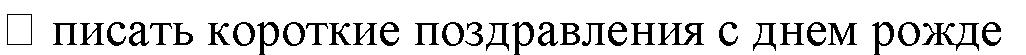 ния и другими праздниками, выражать пожелания (объѐмом 30—40 слов, включая адрес);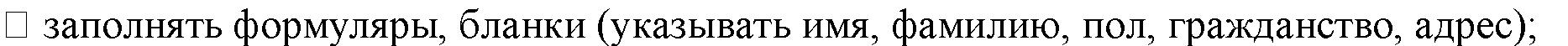 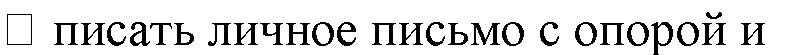 без опоры на образец (расспрашивать адресата о его жизни, делах, сообщать то же самое о себе, выражать благодарность, давать совет, просить о чѐм-либо). Объѐм личного письма — около 100—110 слов, включая адрес;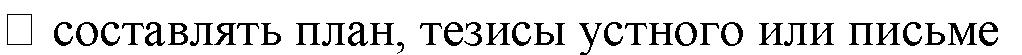 нного сообщения, кратко излагать результаты проектной деятельности.Языковые знания и навыкиОрфографияЗнание правил чтения и орфографии и навыки их применения на основе изучаемого лексико-грамматического материала. Фонетическая сторона речиНавыки адекватного произношения и различения на слух всех звуков изучаемого иностранного языка в потоке речи, соблюдение ударения и интонации в словах и фра-зах, ритмико-интонационные навыки произношения различных типов предложений.Лексическая сторона речиНавыки распознавания и употребления в речи лексических единиц, обслуживающих ситуации общения в рамках тематики основной школы, в том числе наиболее распространѐнных устойчивых словосочетаний, оценочной лексики, реплик-клише рече-вого этикета, характерных для культуры стран изучаемого языка; основные способы словообразования: аффиксация, словосложение, конверсия.Грамматическая сторона речиЗнание признаков нераспространѐнных и распространѐнных простых предложений, безличных предложений, сложносочиненных и сложноподчинѐнных предложений, использования прямого и обратного порядка слов. Навыки распознавания и употребления в речи перечисленных грамматических явлений.Знание признаков и навыки распознавания и употребления в речи глаголов в наиболее употребительных временных формах действительного и страдательного залогов, модальных глаголов и их эквивалентов, существительных в различных падежах, артиклей, относительных, неопределѐнных/неопределѐнно-личных местоимений, прилагательных, наречий, степеней сравнения прилагательных и наречий, предлогов, количе-ственных и порядковых числительных.Социокультурные знания и уменияУмение осуществлять межличностное и межкультурное общение, используя знания о национально-культурных особенностях своей страны и страны/стран изучаемого языка, полученные на уроках иностранного языка и в процессе изучения других предметов (знания межпредметного характера).Это предполагает овладение: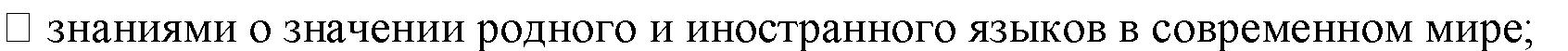 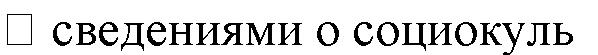 турном портрете стран, говорящих на иностранном языке, их символике и культурном наследии;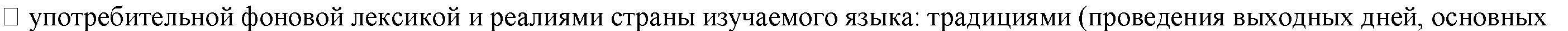 национальных праздников), распространѐнными образцами фольклора (скороговорками, поговорками, пословицами);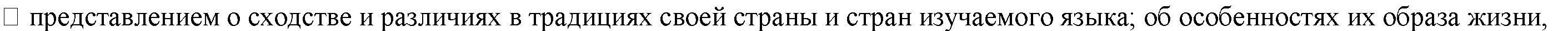 быта,культуры (всемирно известных достопримечательностях, выдающихся людях и их вкладе в мировую культуру); о некоторых произведенияххудожественной литературы на изучаемом иностранном языке;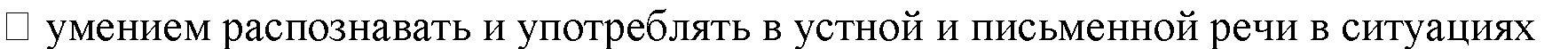 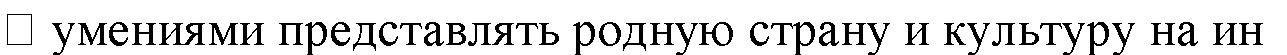 остранном языке; оказы-вать помощь зарубежным гостям в нашей стране вситуациях повседневного обще-ния.Компенсаторные уменияСовершенствуются умения: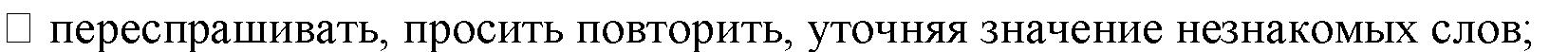 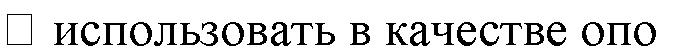 ры при порождении собственных высказыва-ний ключевые слова, план к тексту, тематический словарь ит. д.;а на основе заголовка, предварительно поставленных вопросов;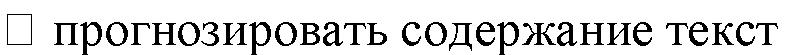 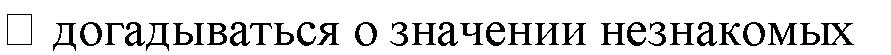 слов по контексту, по используемым собеседником жестам и мимике;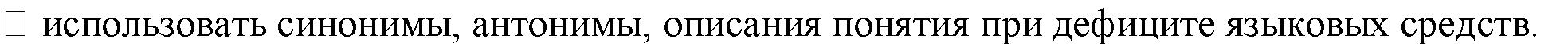 Общеучебные умения и универсальные способы деятельностиФормируются и совершенствуются умения: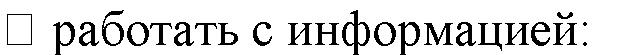 сокращение, расширение устной и письменной информации, создание второго текста по аналогии,заполнение таблиц;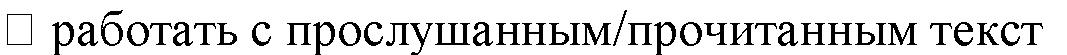 ом: извлечение основной информации, извлечение запрашиваемой или нужной информации, извлечение полной и точной информации;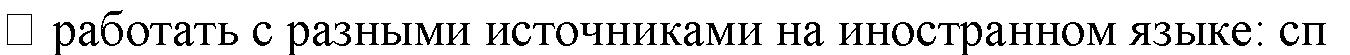 равочными материалами, словарями, интернет-ресурсами, литературой;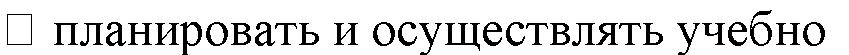 -исследовательскую работу: выбор темы исследования, составление плана работы, знакомство с исследовательскими мето-дами (наблюдение, анкетирование, интервьюирование), анализ полученных данных и их интерпретацию, разработку краткосрочного проекта и его устную презента-цию с аргументацией, ответы на вопросы по проекту; участвовать в работе над долгосрочным проектом; взаимодействовать в группе с другими участниками проектной деятельности;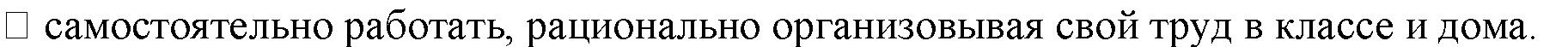 Специальные учебные уменияФормируются и совершенствуются умения: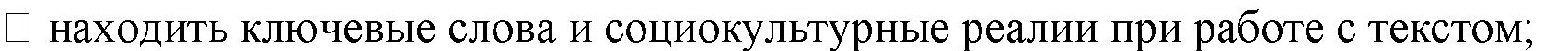 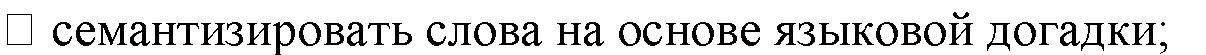 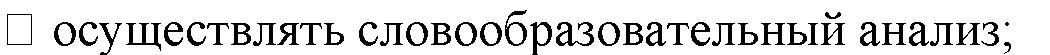 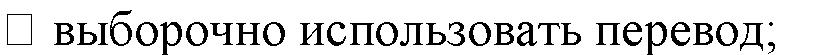 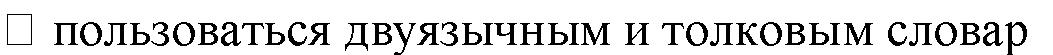 ями;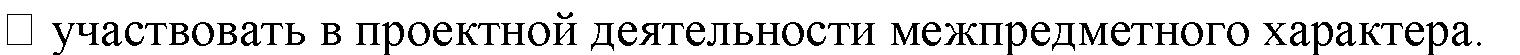 Содержание курса по конкретному иностранному языку даѐтся на примере англий-ского языка.Языковые средстваЛексическая сторона речиОвладение лексическими единицами, обслуживающими новые темы, проблемы и ситуации общения в пределах тематики основной школы, в объѐме 1200 единиц (вклю-чая 500, усвоенных в начальной школе). Лексические единицы включают устойчивые словосочетания, оценочную лексику, реплики-клише речевого этикета, отражающие культуру стран изучаемого языка.Основные способы словообразования:аффиксация:существительных: -sion/-tion (conclusion/celebration), -ance/-ence (perfor-mance/influence), -ment (environment), -ity (possibility), -ness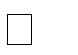 (kindness), ship(friendship), -ist (optimist), -ing (meeting);прилагательных: un- (unpleasant), im-/in- (impolite/independent), inter- (international); -y (busy), -ly (lovely), -ful (careful), -al (historical), -ic (scientific), -ian/-an (Russian), -ing (loving); - ous (dangerous), -able/-ible (enjoyable/responsible), -less (harmless), -ive (native);наречий: -ly (usually);числительных: -teen (fifteen), -ty (seventy), -th (sixth);словосложение: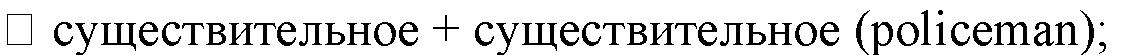 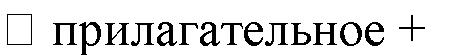 прилагательное (well-known);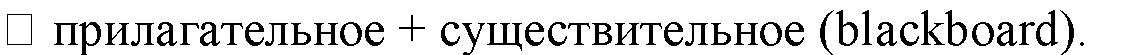 конверсия: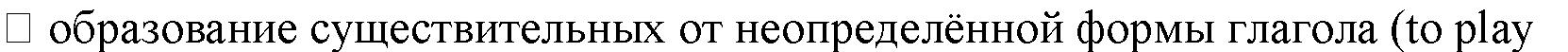 — play);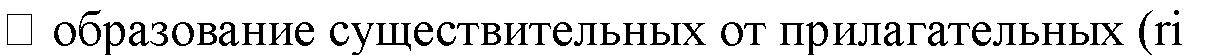 ch people — the rich). Распознавание и использование интернациональных слов(doctor).Представления о синонимии, антонимии, лексической сочетаемости, многозначности.Грамматическая сторона речиДальнейшее расширение объѐма значений грамматических средств, изученных ранее, и знакомство с новыми грамматическимиявлениями. Уровень овладения конкрет-ным грамматическим явлением (продуктивно-рецептивно или рецептивно) указывается в графе «Характеристика основных видов деятельности ученика» в Тематическом планиро-вании.Нераспространѐнные и распространѐнные простые предложения, в том числе с несколькими обстоятельствами, следующими в определѐнном порядке (We moved to a new house last year); предложения с начальным ‗It‘ и с начальным ‗There + to be‘ (It‘s cold. It‘s five o‘clock. It‘s interesting. It was winter. There are a lot of trees in the park).Сложносочинѐнные предложения с сочинительными союзами and, but, or. Сложноподчинѐнные предложения с союзами и союзными словами what, when, why,which, that, who, if, because, that‘s why, than, so.Сложноподчинѐнные предложения с придаточными: времени с союзами for, since, during; цели с союзами so, that; условия с союзом unless; определительными с союзами who, which, that.Сложноподчинѐнные предложения с союзами whoever, whatever, however, whenever. Условные предложения реального (Conditional I — If it doesn‘t rain, they‘ll go for a picnic) и нереального (Conditional II — If I were rich, I would help the endangered animals; Conditional III — If she had asked me, I would have helped her) характера.Все типы вопросительных предложений (общий, специальный, альтернативный, разделительный вопросы в Present, Future, Past Simple; Present Perfect; Present Continuous).Побудительные предложения в утвердительной (Be careful) и отрицательной (Don‘t worry) форме.Предложения с конструкциями as ... as, not so … as, either ... or, neither … nor. Кон-струкция to be going to (для выражения будущего действия).Конструкции It takes me ... to do something; to look/feel/be happy. Конструкции be/get used to something; be/get used to doing something. Конструкции с инфинитивом типа I saw Jim ride his bike. I want you to meet me at the station tomorrow. She seems to be a good friend. Правильные и неправильные глаголы в формах действительного залога в изъяви-тельном наклонении (Present, Past, Future Simple;Present, Past Perfect; Present, Past, Future Continuous; Present Perfect Continuous; Future-in-the-Past).Модальные глаголы и их эквиваленты (can/could/be able to, may/might, must/have to, shall, should, would, need).Косвенная речь в утвердительных, вопросительных и отрицательных предложе-ниях в настоящем и прошедшем времени. Согласование времѐн в рамках сложного предложения в плане настоящего и прошлого.причастия I и II.Неличные формы глагола (герундий, причастия I и II) без различения их функций. Фразовые глаголы, обслуживающие темы, отобранные для данного этапа обучения.Определѐнный, неопределѐнный и нулевой артикли (в том числе с географическими названиями).Неисчисляемые и исчисляемые существительные (a pencil, water), существительные с причастиями настоящего и прошедшего времени (a burning house, a written letter). Существительные в функции прилагательного (art gallery).Степени сравнения прилагательных и наречий, в том числе образованных не по правилу (little — less — least).Личные местоимения в именительном (my) и объектном (me) падежах, а также в абсолютной форме (mine). Неопределѐнные местоимения (some, any). Возвратные ме-стоимения, неопределѐнные местоимения и их производные (somebody, anything, nobody, everything, etc.).Наречия, оканчивающиеся на -lу (early), а также совпадающие по форме с прилагательными (fast, high).Устойчивые словоформы в функции наречия типа sometimes, at last, at least и т. д. Числительные для обозначения дат и больших чисел.Предлоги места, времени, направления; предлоги, употребляемые со страдательным залогом (by, with).4.История России. Всеобщая история.Древняя и средневековая РусьЧто изучает история Отечества. История России — часть всемирной истории. Факторы самобытности российской истории. История региона — часть истории России. Источники по российской истории.Древнейшие народы на территории России. Появление и расселение челове-ка на территории России. Условия жизни, занятия, социальная организация земледельческих и кочевых племѐн. Верования древних людей. Древние государства Поволжья, Кавказа и Северного Причерноморья. Межэтнические контакты и взаимодействия.Древняя Русь в VIII — первой половине XII в. Восточные славяне: расселение, занятия, быт, верования, общественное устройство.Взаимоотношения с соседними народами и государствами.Образование Древнерусского государства: предпосылки, причины, значение. Новгород и Киев — центры древнерусской государственности. Формирование княжеской власти (князь и дружина, полюдье). Первые русские князья, их внутренняя и внешняя поли-тика. Крещение Руси: причины и значение. Владимир Святославич. Христианство и язы-чество.Социально-экономический и политический строй Древней Руси. Земельные отношения. Свободное и зависимое население. Древнерусские города, развитие ремѐсел и торговли. Русская Правда. Политика Ярослава Мудрого и Владимира Мономаха. Древняя Русь и еѐ соседи.Древнерусская культура. Былинный эпос. Возникновение письменности. Летопи-сание. Литература (слово, житие, поучение, хождение). Деревянное и каменное зодче-ство. Монументальная живопись (мозаики, фрески). Иконы. Декоративно-прикладное искусство. Быт и образ жизни разных слоѐв населения.Русь Удельная в 30-е гг. XII—XIII в. Политическая раздробленность: причины и последствия. Крупнейшие самостоятельные центры Руси, особенности их географического, социально-политического и культурного развития. Идея единства русских земель в памятниках культуры.Русь в системе международных связей и отношений: между Востоком и Западом. Монгольские завоевания в Азии и на европейских рубежах. Сражение на Калке. Нашествие монголов на Северо-Западную Русь. Героическая оборона русских городов. Походы монгольских войск на Юго-Западную Русь и страны Центральной Европы. Зна-чение противостояния Руси монгольскому завоеванию. Русь и Запад; отношения Новгорода с западными соседями. Борьба Руси против экспансии с Запада. Александр Ярославич. Невская битва. Ледовое побоище.Русь и Золотая Орда. Зависимость русских земель от Орды и еѐ последствия. Борьба населения русских земель против ордынского владычества.Русь и Литва. Русские земли в составе Великого княжества Литовского.Культура Руси в 30-е гг. XII—XIII в. Летописание. Каменное строительство (храмы, города-крепости) в русских землях. Развитие местных художественных школ и складывание общерусского художественного стиля.Московская Русь в XIV—XV вв. Причины и основные этапы объединения русских земель. Москва и Тверь: борьба за великое княжение. Возвышение Москвы. Московские князья и их политика. Княжеская власть и церковь. Дмитрий Донской и Сер-гий Радонежский. Куликовская битва, еѐ значение.Русь при преемниках Дмитрия Донского. Отношения между Москвой и Ордой, Москвой и Литвой. Феодальная война второй четверти XV в., еѐ итоги. Образование русской, украинской и белорусской народностей.Завершение объединения русских земель. Прекращение зависимости Руси от Золотой Орды. Иван III. Образование единого Русского государства и его значение. Становление самодержавия. Судебник 1497 г.Экономическое и социальное развитие Руси в XIV—XV вв. Система землевладения. Структура русского средневекового общества.Положение крестьян, ограничение их свободы. Предпосылки и начало складывания феодально-крепостнической системы.Религия и церковь в средневековой Руси. Роль православной церкви в собирании русских земель, укреплении великокняжеской власти, развитии культуры. Возникновение ересей. Иосифляне и нестяжатели. «Москва — Третий Рим».Культура и быт Руси в XIV—XV вв. Начало формирования великорусской культуры. Летописание. Важнейшие памятники литературы (памятники куликовского цикла, сказания, жития, хождения). Развитие зодчества (Московский Кремль, монастырские комплексы-крепости). Расцвет иконописи (Ф. Грек, А. Рублѐв).Московское государство в XVI в. Социально-экономическое и политическое раз-витие. Иван IV. Избранная рада. Реформы 1550-х гг. и их значение. Стоглавый собор. Опричнина: причины, сущность, последствия.Внешняя политика и международные связи Московского царства в XVI в. Расширение территории государства, его многонациональный характер. Присоединение Ка-занского и Астраханского ханств, покорение Западной Сибири. Ливонская война, еѐ итоги и последствия.Россия в конце XVI в. Учреждение патриаршества. Дальнейшее закрепощение крестьян. Культура и быт Московской Руси в XVI в.Устное народное творчество. Просвещение.Книгопечатание (И. Фѐдоров). Публицистика. Исторические повести. Зодчество (шатровые храмы). Живопись (Дионисий). Быт, нравы, обычаи. «Домострой».Россия на рубеже XVI—XVII вв. Царствование Б. Годунова. Смута: причины, участники, последствия. Самозванцы. Восстание под предводительством И. Болотнико-ва.Освобождение Москвы. Начало царствования династии Романовых.Россия в Новое времяХронология и сущность нового этапа российской истории.Россия в XVII в. Правление первых Романовых. Начало становления абсолютизма. Соборное уложение 1649 г. Оформление сословного строя. Права и обязанности основных сословий. Окончательное закрепощение крестьян.Экономические последствия Смуты. Новые явления в экономике страны: рост то-варно- денежных отношений, развитие мелкотоварного производства, возникновение мануфактур. Развитие торговли, начало формирования всероссийского рынка.Народы России в XVII в. Освоение Сибири и Дальнего Востока. Русские первопроходцы.Народные движения в XVII в.: причины, формы, участники. Городские восстания.Восстание под предводительством С. Разина.Власть и церковь. Реформы патриарха Никона. Церковный раскол. Протопоп Аввакум.Внешняя политика России в XVII в. Взаимоотношения с соседними государ-ствами и народами. Россия и Речь Посполитая. Смоленская война. Присоединение к России Левобережной Украины и Киева. Отношения России с Крымским ханством и Османской империей.Культура и быт России в XVII в. Традиции и новые веяния, усиление светского характера культуры. Образование. Литература: новые жанры (сатирические повести, автобиографические повести), новые герои. Церковное и гражданское зодчество: основные стили и памятники. Живопись (С. Ушаков). Быт и обычаи различных сословий (царский двор, бояре, дворяне, посадские, крестьяне, старообрядцы).Россия на рубеже XVII—XVIII вв. Необходимость и предпосылки преобразований.Начало царствования Петра I. Азовские походы. Великое посольство.Россия в первой четверти XVIII в. Преобразования Петра I. Реорганизация армии. Реформы государственного управления(учреждение Сената, коллегий, губерн-ская реформа и др.). Указ о единонаследии. Табель о рангах. Утверждение абсолютизма. Церковнаяреформа; упразднение патриаршества. Аристократическая оппозиция рефор-мам Петра I; дело царевича Алексея.Политика протекционизма и меркантилизма. Денежная и налоговая реформы. Подушная подать.Социальные движения в первой четверти XVIII в. Восстания в Астрахани, Башкирии, на Дону. Религиозные выступления. Внешняя политика России в первой четверти XVIII в. Северная война: причины, основные события, итоги. Прутский и Каспийскийпоходы. Провозглашение России империей.Нововведения в культуре. Просвещение и научные знания. Расширение сети школ и специальных учебных заведений. Открытие Академии наук. Развитие техники; А. Нартов. Литература и искусство. Архитектура и изобразительное искусство (Д. Трези-ни, В. В. Растрелли, И. Н. Никитин). Изменения в дворянском быту.Итоги и цена петровских преобразований.Дворцовые перевороты: причины, сущность, последствия. Внутренняя и внешняя политика преемников Петра I. Расширение привилегий дворянства. Участие России в Семилетней войне (П. А. Румянцев).Российская империя в 1762—1801 гг. Правление Екатерины II. Политика просвещѐнного абсолютизма: основные направления, мероприятия, значение. Развитие промышленности и торговли. Предпринимательство. Рост помещичьего землевладения. Усиление крепостничества. Восстание под предводительством Е. Пугачѐва и его значение.Основные сословия российского общества, их положение. Золотой век российского дворянства. Жалованные грамоты дворянству и городам. Развитие общественной мысли.Российская империя в конце XVIII в. Внутренняя и внешняя политика Павла I.Россия в европейской и мировой политике во второй половине XVIII в. Русско-турецкие войны и их итоги. Присоединение Крыма и Северного Причерноморья; Г. А. Потѐмкин. Георгиевский трактат. Участие России в разделах Речи Посполитой. Действия вооружѐнных сил России в Италии и Швейцарии. Русское военное искусство (А. В. Суворов, Ф. Ф. Ушаков).Культура и быт России во второй половине XVIII в. Просвещение. Становление отечественной науки; М. В. Ломоносов. Исследовательские экспедиции (В. Беринг, С. П. Крашенинников). Историческая наука (В. Н. Татищев, М. М. Щербатов). Русскиеизобретатели (И. И. Ползунов, И. П. Кулибин). Литература: основные направления, жанры, писатели (В. К. Тредиаковский, Н. М. Карамзин, Г. Р. Державин, Д. И. Фонвизин). Развитие архитектуры, живописи, скульптуры, музыки (стили и течения, художники и их произведения). Театр (Ф. Г. Волков). Культура и быт народов Российской империи.Российская империя в первой четверти XIX в. Территория. Население. Соци-ально- экономическое развитие. Император Александр Iего окружение. Создание министерств. Указ о вольных хлебопашцах. Меры по развитию системы образования. Проект М. М. Сперанского. Учреждение Государственного совета. Причины свѐртывания либеральных реформ.Россия в международных отношениях начала XIX в. Основные цели и направления внешней политики. Участие России в антифранцузских коалициях. Тильзитский мир 1807 г. и его последствия. Присоединение к России Финляндии.Отечественная война 1812 г. Планы сторон, основные этапы и сражения войны. Патриотический подъѐм народа. Герои войны (М. И. Кутузов, П. И. Багратион, Н. Н. Раевский, Д. В. Давыдов и др.). Причины победы России в Отечественной войне 1812 г. Влия-ние Отечественной войны 1812 г. на общественную мысль и национальное самосозна-ние. Народная память о войне 1812 г.Заграничный поход русской армии 1813—1814 гг. Венский конгресс. Священный союз. Роль России в европейской политике в 1813—1825 гг. Россия и Америка.Изменение внутриполитического курса Александра I в 1816—1825 гг. Основные итоги внутренней политики Александра I. Движение декабристов: предпосылки возникновения, идейные основы и цели, первые организации, их участники. Южное общество;«Русская правда» П. И. Пестеля. Северное общество; Конституция Н. М. Муравьѐва. Выступления декабристов в Санкт-Петербурге (14 декабря 1825 г.) и на юге, их итоги. Значение движения декабристов.Российская империя в 1825—1855 гг. Правление Николая I. Преобразование и укрепление роли государственного аппарата. Кодификация законов.Социально-экономическое развитие России во второй четверти XIX в. Крестьянский вопрос. Реформа управления государственными крестьянами П. Д. Киселѐва. Начало промышленного переворота, его экономические и социальные последствия. Финансовая реформа Е. Ф. Канкрина.Общественное движение в 1830—1850-е гг. Охранительное направление. Теория официальной народности (С. С. Уваров). Оппозиционная общественная мысль. Славянофилы (И. С. и К. С. Аксаковы, И. В. и П. В. Киреевские, А. С. Хомяков, Ю. Ф. Самарин и др.)западники (К. Д. Кавелин, С. М. Соловьѐв, Т. Н. Грановский и др.). Революци-онно- социалистические течения (А. И. Герцен, Н. П. Огарѐв, В. Г. Белинский). Общество петрашевцев.Внешняя политика России во второй четверти XIX в.: европейская политика, во-сточный вопрос. Крымская война 1853—1856 гг.: причины, участники, основные сражения. Героизм защитников Севастополя (В. А. Корнилов, П. С. Нахимов, В. И. Истомин). Итоги и последствия войны.Народы России и национальная политика самодержавия в первой половине XIX в. Кавказская война. Имамат; движение Шамиля.Культура России в первой половине XIX в. Развитие науки и техники (Н. И. Лобачевский, Н. И. Пирогов, Н. Н. Зинин, Б. С. Якоби и др.). Географические экспедиции, их участники. Образование: расширение сети школ и университетов. Национальные корни отечественной культуры и западные влияния. Основные стили в художественной куль-туре (романтизм, классицизм, реализм). Золотой век русской литературы: писатели и их произведения (В. А. Жуковский, А. С. Пушкин, М. Ю. Лермонтов, Н. В. Гоголь и др.). Становление национальной музыкальной школы (М. И. Глинка, А. С. Даргомыжский). Театр. Живопись: стили (классицизм, романтизм, реализм), жанры,художники (К. П. Брюллов, О. А. Кипренский, В. А. Тропинин и др.). Архитектура: стили (русский ампир, классицизм), зодчие и их произведения. Вклад российской культуры первой половины XIX в. в мировую культуру.Российская империя во второй половине XIX в. Великие реформы 1860—1870-х гг. Необходимость и предпосылки реформ. Император Александр II и его окружение. Либералы, радикалы, консерваторы: планы и проекты переустройства России. Подготовка крестьянской реформы. Основные положения Крестьянской реформы 1861 г. Значение отмены крепостного права. Земская, судебная, военная, городская реформы. Итоги и следствия реформ 1860—1870-х гг.Национальные движения и национальная политика в 1860—1870-е гг.Социально-экономическое развитие пореформенной России. Сельское хозяйство после отмены крепостного права. Развитие торговли и промышленности. Железнодорожное строительство. Завершение промышленного переворота, его последствия. Изменения в социальной структуре общества. Положение основных слоѐв населения России.Общественное движение в России в последней трети XIX в. Консервативные, либеральные, радикальные течения общественной мысли. Народническое движение: идео-логия (М. А. Бакунин, П. Л. Лавров, П. Н. Ткачѐв), организации, тактика. Кризис революционного народничества. Зарождение российской социал-демократии. Начало рабочего движения.Внутренняя политика самодержавия в 1881—1890-е гг. Начало царствования Александра III. Изменения в сферах государственного управления, образования и печа-ти. Возрастание роли государства в экономической жизни страны. Курс на модерниза-цию промышленности. Экономические и финансовые реформы (Н. X. Бунге, С. Ю. Витте). Разработка рабочего законодательства. Национальная политика.Внешняя политика России во второй половине XIX в. Европейская политика. Русско- турецкая война 1877—1878 гг.; роль России в освобождении балканских народов. Присоединение Средней Азии. Политика России на Дальнем Востоке. Россия в международных отношениях конца XIX в.Культура России во второй половине XIX в. Достижения российских учѐных, их вклад в мировую науку и технику (А. Г. Столетов, Д. И. Менделеев, И. М. Сеченов и др.). Развитие образования. Расширение издательского дела. Демократизация культуры. Литература и искусство: классицизм и реализм. Общественное звучание литературы (Н. А. Некрасов, И. С. Тургенев, Л. Н. Толстой, Ф. М. Достоевский). Расцвет театрального искусства, возрастание его роли в общественной жизни. Живопись: академизм, реализм, передвижники. Архитектура. Развитие и достижения музыкального искусства (П. И. Чайковский, Могучая кучка). Место российской культуры в мировой культуре XIX в.Изменения в условиях жизни населения городов. Развитие связи и городского транспорта. Досуг горожан. Жизнь деревни.Россия в Новейшее время (XX — начало XXI в.)Периодизация и основные этапы отечественной истории XX — начала XXI в.Российская империя в начале XX в. Задачи и особенности модернизации страны. Динамика промышленного развития. Роль государства в экономике России. Монополистический капитализм. Иностранный капитал в России. Аграрный вопрос. Россий-ское общество в начале XX в.: социальная структура, положение основных групп населения.Политическое развитие России в начале XX в. Император Николай II, его полити-ческие воззрения. Консервативно-охранительная политика. Необходимость преобразований. Реформаторские проекты начала XX в. и опыт их реализации (С. Ю. Витте, П. А. Столыпин). Самодержавие и общество.Русско-японская война 1904—1905 гг.: планы сторон, основные сражения.Портсмутский мир. Воздействие войны на общественную и политическую жизнь страны.Общественное движение в России в начале XX в. Либералы и консерваторы. Возникновение социалистических организаций и партий:их цели, тактика, лидеры (Г. В. Плеханов, В. М. Чернов, В. И. Ленин, Ю. О. Мартов).Первая российская революция (1905—1907 гг.): причины, характер, участники, основные события. Реформа политической системы. Становление российского парламен-таризма. Формирование либеральных и консервативных политических партий, их про-граммные установки и лидеры (П. Н. Милюков, А. И. Гучков, В. И. Пуришкевич). Думская деятельность в 1906—1907 гг. Итоги и значение революции.Правительственная программа П. А. Столыпина. Аграрная реформа: цели, основные мероприятия, итоги и значение.Политическая и общественная жизнь в России в 1912—1914 гг.Культура России в начале XX в. Открытия российских учѐных в науке и технике. Русская философия: поиски общественного идеала.Развитие литературы: от реализма к модернизму. Поэзия Серебряного века. Изобразительное искусство: традиции реализма,«Мир искусства», авангардизм. Архитектура. Скульптура. Драматический театр: традиции и новаторство. Музыка и исполнительское искусство (С. В. Рахманинов, Ф. И. Шаляпин). Русский балет. «Русские сезоны» С. П. Дягилева. Первые шаги российского кинематографа. Российская культура начала XX в. — составная часть мировой культуры.Россия в Первой мировой войне. Международные противоречия на рубеже XIX—XX вв. Формирование двух военно-политических блоков в Европе. Причины войны, цели и планы сторон. Начало войны. Восточный фронт: основные события, их влияние на общий ход войны. Человек на фронте и в тылу. Отношение к войне в обществе. Нарастание оппозиционных настроений.Россия в 1917—1921 гг. Революционные события 1917 г.: от Февраля к Октябрю. Причины революции. Падение самодержавия. Временное правительство и советы. Основные политические партии, их лидеры. Альтернативы развития страны после Февраля. Кризисы власти. Выступление генерала Корнилова. Политическая тактика большевиков, их приход к власти в октябре 1917 г.Становление советской власти. Первые декреты. Создание советской государствен-ности. В. И. Ленин. Созыв и роспуск Учредительного собрания. Брестский мир: условия, экономические и политические последствия. Экономическая политика советской власти:«красногвардейская атака на капитал», политика военного коммунизма.Гражданская война в России: предпосылки, участники, основные этапы вооружѐнной борьбы. Белые и красные: мобилизация сил, военные лидеры, боевые действия в 1918— 1920 гг. Белый и красный террор. Положение населения в годы войны. «Зелѐные». Интервенция. Окончание и итоги Гражданской войны. Причины победы большевиков.Экономический и политический кризис в конце 1920 — начале 1921 г. Массовые выступления против политики власти (крестьянские восстания, мятеж в Кронштадте). Переход к новой экономической политике.СССР в 1922—1941 гг. Образование СССР: предпосылки объединения республик, альтернативные проекты и практические решения.Национальная политика советской власти.Политическая жизнь в 1920-е гг. Обострение внутрипартийных разногласий и борьбы за лидерство в партии и государстве.Достижения и противоречия нэпа, причины его свѐртывания.Советская модель модернизации. Индустриализация: цели, методы, экономиче-ские и социальные итоги и следствия. Первые пятилетки:задачи и результаты. Коллективизация сельского хозяйства: формы, методы, экономические и социальные послед-ствия.Особенности советской политической системы: однопартийность, сращивание партийного и государственного аппарата, контроль над обществом. Культ вождя. И. В. Сталин. Массовые репрессии, их последствия.Изменение социальной структуры советского общества. Положение основных социальных групп. Повседневная жизнь и быт населения городов и деревень.Культура и духовная жизнь в 1920—1930-е гг. «Культурная революция»: задачи и направления. Ликвидация неграмотности, создание системы народного образования. Развитие советской науки. Утверждение метода социалистического реализма в литературе и искусстве. Власть и интеллигенция. Идеологический контроль над духовной жизнью общества. Политика власти в отношении религии и церкви. Русская культура в эмиграции.Конституция СССР 1936 г. Страна в конце 1930-х — начале 1940-х гг.Основные направления внешней политики Советского государства в 1920—1930-е гг. Укрепление позиций страны на международной арене. Участие СССР в деятельности Лиги Наций. Попытки создания системы коллективной безопасности. Дальневосточная политика. События у озера Хасан и реки Халхин-Гол. Советско-германские договоры 1939 г., их характер и последствия. Внешнеполитическая деятельность СССР в конце 1939 — начале 1941 г. Война с Финляндией и еѐ итоги.Великая Отечественная война 1941—1945 гг. Начало, этапы и крупнейшие сра-жения Великой Отечественной войны 1941—1945 гг. Советский тыл в годы войны. Оккупационный режим на занятых германскими войсками территориях. Партизанское движе-ние. Человек на войне (полководцы и солдаты, труженики тыла). Наука и культура в годы войны. Роль СССР в создании и деятельности антигитлеровской коалиции. Изгнание захватчиков с советской земли, освобождение народов Европы. Решающий вклад СССР в разгром гитлеровской Германии. Завершение Великой Отечественной войны. Действия советских войск в Маньчжурии, военный разгром Японии.Итоги Великой Отечественной войны. Причины победы советского народа. Советские полководцы (Г. К. Жуков, К. К. Рокоссовский, А. М. Василевский, И. С. Конев, И. Д. Черняховский и др.). Великая Отечественная война 1941—1945 гг. в памяти народа, произведениях искусства.СССР с середины 1940-х до середины 1950-х гг. Послевоенное общество. Возрождение и развитие промышленности. Положение в сельском хозяйстве. Жизнь и быт людей в послевоенное время. Голод 1946—1947 гг. Противоречия социально-политического развития. Усиление роли государства во всех сферах жизни общества. Идеология и культура в послевоенный период; идеологические кампании 1940-х гг.Внешняя политика СССР в послевоенные годы. Укрепление статуса СССР как великой мировой державы. Формирование двух военно-политических блоков. Начало «холодной войны». Политика укрепления социалистического лагеря.Советское общество в середине 1950-х — первой половине 1960-х гг. Смерть Сталина и борьба за власть. XX съезд КПСС и его значение. Начало реабилитации жертв политических репрессий. Основные направления реформирования советской экономики и его результаты. Социальная политика; жилищное строительство.Выработка новых подходов во внешней политике (концепция мирного сосуществования государств с различным общественным строем). Карибский кризис, его преодоление. СССР и страны социалистического лагеря. Взаимоотношения со странами «третьего мира».Советская культура в конце 1950-х — 1960-е гг. Научно-техническая революция в СССР, открытия в науке и технике (М. В. Келдыш, И. В. Курчатов, А. Д. Сахаров и др.). Успехи советской космонавтики (С. П. Королѐв, Ю. А. Гагарин). Новые тенденции в художественной жизни страны. «Оттепель» в литературе, молодые поэты 1960-х гг. Те-атр, его общественное звучание. Власть и творческая интеллигенция.Противоречия внутриполитического курса Н. С. Хрущѐва. Причины отставки Н. С. Хрущѐва.СССР в середине 1960-х — середине 1980-х гг. Альтернативы развития страны в середине 1960-х гг. Л. И. Брежнев. Экономическая реформа 1965 г.: задачи и результаты. Достижения и проблемы в развитии науки и техники. Нарастание негативных тен-денций в экономике. Усиление позиций партийно-государственной номенклатуры.Концепция развитого социализма. Конституция СССР 1977 г.Советская культура в середине 1960-х — середине 1980-х гг. Развитие среднего и высшего образования. Усиление идеологического контроля в различных сферах культуры. Инакомыслие, диссиденты. Достижения и противоречия художественной культуры. Повседневная жизнь людей.СССР в системе международных отношений в середине 1960-х — середине 1980-х гг. Установление военно-стратегического паритета между СССР и США. Переход к политике разрядки международной напряжѐнности в отношениях Восток—Запад. Совещание по безопасности и сотрудничеству в Европе. Отношения СССР с социалистическими странами. Участие СССР в войне в Афганистане. Завершение периода разрядки.СССР в годы перестройки (1985—1991 гг.). Предпосылки изменения государственного курса в середине 1980-х гг. М. С. Горбачѐв. Реформа политической системы. Возрождение российской многопартийности. Демократизация и гласность. Национальная политика и межнациональные отношения.Экономические реформы, их результаты. Перемены и повседневная жизнь людей в городе и селе. Изменения в культуре и общественном сознании. Возрастание роли средств массовой информации. Власть и церковь в годы перестройки.Внешняя политика в годы перестройки: новое политическое мышление, его воздействие на международный климат. Снижение угрозы мировой ядерной войны. Вывод советских войск из Афганистана. Смена политических режимов в странах Восточной Европы, роспуск СЭВ и ОВД. Итоги и последствия осуществления курса нового политического мышления.Нарастание экономического кризиса и обострение межнациональных противоре-чий в СССР. Образование новых политических партийдвижений. Августовские события 1991 г. Роспуск КПСС. Распад СССР. Образование СНГ. Причины и последствия кризиса советской системы и распада СССР.Российская Федерация в 90-е гг. XX — начале XXI в. Вступление России в новый этап истории. Формирование сувереннойроссийской государственности. Изменения в системе власти. Б. Н. Ельцин. Политический кризис осени 1993 г. Принятие Конституции России (1993 г.).Экономические реформы 1990-х гг.: основные этапы и результаты. Трудности и противоречия перехода к рыночной экономике.Основные направления национальной политики: успехи и просчѐты. Нарастание противоречий между центром и регионами. Военно-политический кризис в Чеченской Республике.Геополитическое положение и внешняя политика России в 1990-е гг. Россия и Запад. Балканский кризис 1999 г. Отношения со странами СНГ и Балтии. Восточное направление внешней политики. Русское зарубежье.Российская Федерация в 2000—2008 гг. Отставка Б. Н. Ельцина; президентские выборы 2000 г. Деятельность Президента России В. В. Путина: курс на продолжение ре-форм, стабилизацию положения в стране, сохранение целостности России, укрепление государственности, обеспечение гражданского согласия и единства общества. Новые государственные символы России.Развитие экономики и социальной сферы. Переход к политике государственного регулирования рыночного хозяйства. Приоритетные национальные проекты и федеральные программы. Политические лидеры и общественные деятели современной России.Культура и духовная жизнь общества в начале XXI в. Распространение информационных технологий в различных сферах жизни общества. Многообразие стилей художественной культуры. Российская культура в международном контексте. Власть, общество, церковь. Воссоединение Русской православной церкви с Русской зарубежной церковью.Президентские выборы 2008 г. Президент России Д. А. Медведев. Общественно- политическое развитие страны на современном этапе.Государственная политика в условиях экономического кризиса.Разработка новой внешнеполитической стратегии в начале XXI в. Укрепление международного престижа России. Решение задач борьбытерроризмом. Российская Федерация в системе современных международных отношений.Всеобщая историяИстория Древнего мираЧто изучает история. Историческая хронология (счѐт лет «до н. э.» и «н. э.»). Ис-торическая карта. Источники исторических знаний.Вспомогательные исторические науки.Первобытность. Расселение древнейшего человека. Человек разумный. Условия жизни и занятия первобытных людей. Представления об окружающем мире, верования первобытных людей. Древнейшие земледельцы и скотоводы: трудовая деятельность, изобретения. От родовой общины к соседской. Появление ремѐсел и торговли. Возникновение древнейших цивилизаций.Древний мир: понятие и хронология. Карта Древнего мира.Древний ВостокДревние цивилизации Месопотамии. Условия жизни и занятия населения. Города- государства. Мифы и сказания. Письменность.Древний Вавилон. Законы Хаммурапи. Нововавилонское царство: завоевания, легендарные памятники города Вавилона.Древний Египет. Условия жизни и занятия населения. Управление государством (фараон, чиновники). Религиозные верования египтян.Жрецы. Фараон-реформатор Эхнатон. Военные походы. Рабы. Познания древних египтян. Письменность. Храмы и пирамиды.Восточное Средиземноморье в древности. Финикия: природные условия, занятия жителей. Развитие ремѐсел и торговли. Финикийскийалфавит. Палестина: расселение евреев, Израильское царство. Занятия населения. Религиозные верования. Ветхо-аветные сказания.Ассирия: завоевания ассирийцев, культурные сокровища Ниневии, гибель империи.Персидская держава: военные походы, управление империей.Древняя Индия. Природные условия, занятия населения. Древние города-государства. Общественное устройство, варны. Религиозные верования, легенды и сказания. Возникновение буддизма. Культурное наследие Древней Индии.Древний Китай. Условия жизни и хозяйственная деятельность населения. Создание объединѐнного государства. Империи Цинь и Хань.Жизнь в империи: правители и подданные, положение различных групп населения. Развитие ремѐсел и торговли. Великий шѐлковый путь.Религиозно-философские учения (конфуцианство).Античный мир: понятие. Карта античного мира.Древняя ГрецияНаселение Древней Греции: условия жизни и занятия. Древнейшие государства на Крите. Государства ахейской Греции (Микены, Тиринф и др.). Троянская война. «Илиада» и«Одиссея». Верования древних греков. Сказания о богах и героях.Греческие города-государства: политический строй, аристократия и демос. Развитие земледелия и ремесла. Великая греческая колонизация. Афины: утверждение демократии. Законы Солона, реформы Клисфена. Спарта: основные группы населения, политическое устройство. Спартанское воспитание. Организация военного дела.Классическая Греция. Греко-персидские войны: причины, участники, крупнейшие сражения, герои. Причины победы греков. Афинская демократия при Перикле. Хозяйственная жизнь в древнегреческом обществе. Рабство. Пелопоннесская война. Возвышение Македонии.Культура Древней Греции. Развитие наук. Греческая философия. Школа и образование. Литература. Архитектура и скульптура. Быт и досуг древних греков. Театр. Спортивные состязания; Олимпийские игры.Период эллинизма. Македонские завоевания. Держава Александра Македонского и еѐ распад. Эллинистические государства Востока.Культура эллинистического мира.Древний РимНаселение Древней Италии: условия жизни и занятия. Этруски. Легенды об основании Рима. Рим эпохи царей. Римская республика.Патриции и плебеи. Управление и законы. Верования древних римлян.Завоевание Римом Италии. Войны с Карфагеном; Ганнибал. Римская армия. Установление господства Рима в Средиземноморье.Реформы Гракхов. Рабство в Древнем Риме.От республики к империи. Гражданские войны в Риме. Гай Юлий Цезарь. Установление императорской власти; Октавиан Август. Римская империя: территория, управление. Возникновение и распространение христианства. Разделение Римской империи на Западную и Восточную части. Рим и варвары. Падение Западной Римской империи.Культура Древнего Рима. Римская литература, золотой век поэзии. Ораторское ис-кусство; Цицерон. Развитие наук. Архитектура и скульптура. Пантеон. Быт и досуг римлян.Историческое и культурное наследие древних цивилизаций.История Средних вековСредние века: понятие и хронологические рамки.Раннее СредневековьеНачало Средневековья. Великое переселение народов. Образование варварских королевств.Народы Европы в раннее Средневековье. Франки: расселение, занятия, обще-ственное устройство. Законы франков; «Салическая правда». Держава Каролингов: этапы формирования, короли и подданные. Карл Великий. Распад Каролингской империи. Образование государств во Франции, Германии, Италии. Священная Римская империя. Британия и Ирландия в раннее Средневековье. Норманны: общественный строй, завоевания. Ранние славянские государства. Складывание феодальных отношений в странах Европы. Христианизация Европы. Светские правители и папы. Культура раннего Средне-вековья.Византийская империя в IV—XI вв.: территория, хозяйство, управление. Визан-тийские императоры; Юстиниан. Кодификация законов.Власть императора и церковь. Внешняя политика Византии: отношения с соседями, вторжения славян и арабов. Культура Византии.Арабы в VI—ХI вв.: расселение, занятия. Возникновение и распространение ислама.Завоевания арабов. Арабский халифат, его расцвет и распад. Арабская культура.Зрелое СредневековьеСредневековое европейское общество. Аграрное производство. Феодальное землевладение. Феодальная иерархия. Знать и рыцарство:социальный статус, образ жизни.Крестьянство: феодальная зависимость, повинности, условия жизни. Крестьянская община.Города — центры ремесла, торговли, культуры. Городские сословия. Цехи и гильдии. Городское управление. Борьба городов и сеньоров.Средневековые города-республики. Облик средневековых городов. Быт горожан.Церковь и духовенство. Разделение христианства на католицизм и православие. Отношения светской власти и церкви. Крестовые походы: цели, участники, результаты. Духовно-рыцарские ордены. Ереси: причины возникновения и распространения. Пре-следование еретиков.Государства Европы в XII—ХV вв. Усиление королевской власти в странах Западной Европы. Сословно-представительная монархия. Образование централизованных государств в Англии, Франции. Столетняя война; Ж. Д‘Арк. Германские государства в XII—XV вв. Реконкиста и образование централизованных государств на Пиренейском полуострове. Итальянские республики в XII—XV вв. Экономическое и социальное развитие европейских стран. Обострение социальных противоречий в XIV в. (Жакерия, восстание Уота Тайлера). Гуситское движение в Чехии.Византийская империя и славянские государства в XII—XV вв. Экспансия турок- османов и падение Византии.Культура средневековой Европы. Представления средневекового человека о мире. Место религии в жизни человека и общества. Образование: школы и университеты. Сословный характер культуры. Средневековый эпос. Рыцарская литература. Городской и крестьянский фольклор. Романский и готический стили в художественной культуре. Развитие знаний о природе и человеке. Гуманизм. Раннее Возрождение: художники и их творения.Страны Востока в Средние века. Османская империя: завоевания турок-османов, управление империей, положение покорѐнных народов. Монгольская держава: общественный строй монгольских племѐн, завоевания Чингисхана и его потомков, управление подчинѐнными территориями. Китай: империи, правители и подданные, борьба против завоевателей. Япония в Средние века. Индия: раздробленность индийских княжеств, вторжение мусульман, Делийский султанат. Культура народов Востока. Литература. Ар-хитектура. Традиционные искусства и ремѐсла.Государства доколумбовой Америки. Общественный строй. Религиозные верования населения. Культура.Историческое и культурное наследие Средневековья.Новая историяНовое время: понятие и хронологические рамки.Европа в конце ХV — начале XVII в.Великие географические открытия: предпосылки, участники, результаты. Политические, экономические и культурные последствия географических открытий. Старый и Новый Свет. Экономическое и социальное развитие европейских стран в XVI —начале XVII в. Возникновение мануфактур. Развитие товарного производства. Расширение внутреннего и мирового рынка.Абсолютные монархии. Англия, Франция, монархия Габсбургов в XVI — начале XVII в.: внутреннее развитие и внешняя политика.Образование национальных государств в Европе.Начало Реформации; М. Лютер. Развитие Реформации и Крестьянская война в Германии. Распространение протестантизма в Европе.Борьба католической церкви про-тив реформационного движения. Религиозные войны.Нидерландская революция: цели, участники, формы борьбы. Итоги и значение революции.Международные отношения в раннее Новое время. Военные конфликты между европейскими державами. Османская экспансия.Тридцатилетняя война; Вестфальский мир.Страны Европы и Северной Америки в середине XVII—ХVIII в.Английская революция XVII в.: причины, участники, этапы. О. Кромвель. Итоги и значение революции. Экономическое и социальное развитие Европы в XVII—ХVIII вв.: начало промышленного переворота, развитие мануфактурного производства, положение сословий. Абсолютизм: «старый порядок» и новые веяния. Век Просвещения: развитие естественных наук, французские просветители XVIII в. Война североамериканских коло-ний за независимость. Образование Соединѐнных Штатов Америки; «отцы-основатели».Французская революция XVIII в.: причины, участники. Начало и основные этапы революции. Политические течения и деятели революции. Программные и государствен-ные документы. Революционные войны. Итоги и значение революции.Европейская культура XVI—XVIII вв. Развитие науки: переворот в естествознании, возникновение новой картины мира; выдающиеся учѐные и изобретатели. Высокое Воз-рождение: художники и их произведения. Мир человека в литературе раннего Нового времени. Стили художественной культуры XVII—XVIII вв. (барокко, классицизм). Становление театра. Международные отношения середины XVII—XVIII в. Европейские конфликты и дипломатия. Семилетняя война. Разделы Речи Посполитой. Колониальные захваты европейских держав.Страны Востока в XVI—XVIII вв.Османская империя: от могущества к упадку. Индия: держава Великих Моголов, начало проникновения англичан, британские завоевания. Империя Цин в Китае. Образование централизованного государства и установление сѐгуната Токугава в Японии.Страны Европы и Северной Америки в первой половине ХIХ в.Империя Наполеона во Франции: внутренняя и внешняя политика. Наполеоновские войны. Падение империи. Венский конгресс; Ш. М.Талейран. Священный союз.Развитие индустриального общества. Промышленный переворот, его особенности в странах Европы и США. Изменения в социальной структуре общества. Распространение социалистических идей; социалисты-утописты. Выступления рабочих. Политическое развитие европейских стран в 1815—1849 гг.: социальные и национальные движения, реформы и революции. Оформление консервативных, либеральных, радикальных политических течений и партий; возникновение марксизма.Страны Европы и Северной Америки во второй половине ХIХ в.Великобритания в Викторианскую эпоху: «мастерская мира», рабочее движение, внутренняя и внешняя политика, расширениеколониальной империи. Франция — от Второй империи к Третьей республике: внутренняя и внешняя политика, франко-германская война,колониальные войны. Образование единого государства в Италии; К. Кавур, Дж. Гарибальди. Объединение германских государств, провозглашение Германской империи; О. Бисмарк. Габсбургская монархия: австро-венгерский дуализм.Соединѐнные Штаты Америки во второй половине ХIХ в.: экономика, социальные отношения, политическая жизнь. Север и Юг.Гражданская война (1861—1865). А. Линкольн.Экономическое и социально-политическое развитие стран Европы и США в конце ХIХ в.Завершение промышленного переворота. Индустриализация. Монополистический капитализм. Технический прогресс в промышленности и сельском хозяйстве. Развитие транспорта и средств связи. Миграция из Старого в Новый Свет. Положение основ-ных социальных групп. Расширение спектра общественных движений. Рабочее движение и профсоюзы. Образование социалистических партий; идеологи и руководите-ли социалистического движения.Страны Азии в ХIХ в.Османская империя: традиционные устои и попытки проведения реформ. Индия: распад державы Великих Моголов, установлениебританского колониального господ-ства, освободительные восстания. Китай: империя Цин, «закрытие» страны, «опиумные войны»,движение тайпинов. Япония: внутренняя и внешняя политика сѐгуната Токуга-ва, преобразования эпохи Мэйдзи.Война за независимость в Латинской АмерикеКолониальное общество. Освободительная борьба: задачи, участники, формы выступлений. П. Д. Туссен-Лувертюр, С. Боливар.Провозглашение независимых государств.Народы Африки в Новое времяКолониальные империи. Колониальные порядки и традиционные общественные отношения. Выступления против колонизаторов.Развитие культуры в XIX в.Научные открытия и технические изобретения. Распространение образования. Секуляризация и демократизация культуры. Изменения в условиях жизни людей. Стили художественной культуры: классицизм, романтизм, реализм, импрессионизм. Те-атр. Рождение кинематографа. Деятели культуры: жизнь и творчество.Международные отношения в XIX в.Внешнеполитические интересы великих держав и политика союзов в Европе. Восточный вопрос. Колониальные захваты и колониальные империи. Старые и новые лиде-ры индустриального мира. Активизация борьбы за передел мира. Формирование воен-но-политических блоков великих держав.Историческое и культурное наследие Нового времени.Новейшая история. ХХ — начало XXI в.Мир к началу XX в. Новейшая история: понятие, периодизация.Мир в 1900—1914 гг.Страны Европы и США в 1900—1914 гг.: технический прогресс, экономическое развитие. Урбанизация, миграция. Положение основных групп населения. Социальные движения. Социальные и политические реформы; Д. Ллойд Джордж.Страны Азии и Латинской Америки в 1900—1917 гг.: традиционные общественные отношения и проблемы модернизации. Подъѐм освободительных движений в колониальных и зависимых странах. Революции первых десятилетий ХХ в. в странах Азии (Турция, Иран, Китай). Мексиканская революция 1910—1917 гг. Руководители освободительной борьбы (Сунь Ятсен, Э. Сапата, Ф. Вилья).Первая мировая война (1914—1918 гг.)Причины, участники, театры военных действий и ключевые события Первой ми-ровой войны. Западный и Восточный фронт. Человек на фронте и в тылу. Итоги и последствия войны.Мир в 1918—1939 гг.От войны к миру. Крушение империй и образование новых государств в Европе. Парижская мирная конференция. Создание Лиги Наций. Урегулирование на Дальнем Востоке и на Тихом океане. Версальско-Вашингтонская система.Революционные события 1918 — начала 1920-х гг. в Европе. Революция в Германии: причины, участники, итоги. Раскол социал-демократического движения. Установление авторитарных режимов в ряде европейских стран в начале 1920-х гг. Приход фашистов к власти в Италии; Б. Муссолини.Страны Европы и США в 1924—1939 гг. Экономическое развитие: от процветания к кризису 1929—1933 гг. Опыт социальныхкомпромиссов: первые лейбористские правительства в Великобритании. Великая депрессия. «Новый курс» Ф. Д. Рузвельта.Утверждение авторитарных и тоталитарных режимов в 1930-е гг. в странах Центральной и Восточной Европы. Приход нацистов к власти в Германии; А. Гитлер. Внутренняя и внешняя политика гитлеровского режима.Создание и победа Народного фронта во Франции. Революция и приход к власти правительства Народного фронта в Испании.Гражданская война 1936—1939 гг. в Испании.Страны Азии в 1920—1930-е гг. Опыт модернизации в Турции; М. Кемаль Ататюрк. Революция 1920-х гг. в Китае. Движение народов Индии против колониального гнѐта; М. К. Ганди.Развитие культуры в первой трети XX в. Социальные потрясения начала XX в. и духовная культура. Отход от традиций классического искусства. Модернизм. Авангардизм. Течения в литературе и искусстве 1920—1930-х гг. Тоталитаризм и культура. Дея-тели культуры: творчество и судьбы.Международные отношения в 1920—1930-е гг. Лига Наций и еѐ деятельность в 1920- е гг. Обострение международных отношений в 1930-е гг. Ось «Берлин—Рим—Токио». Агрессия на Дальнем Востоке, в Европе. Политика невмешательства и умиротворения. Дипломатические переговоры 1939 г., их результаты.Вторая мировая война (1939—1945 гг.)Причины и начало войны. Этапы, театры боевых действий, основные участники войны. Установление «нового порядка» на оккупированных территориях; геноцид, Холокост. Движение Сопротивления, его руководители и герои. Создание и деятельность антигитлеровской коалиции. Главные события войны в Европе, на Тихом океане, в Северной Африке. Конференции руководителей СССР, США и Великобритании. Капитуляция Германии. Завершение войны на Дальнем Востоке. Итоги и уроки войны.Мир во второй половине XX — начале XXI в.Изменения на политической карте мира после Второй мировой войны. Отношения между державами-победительницами. Формирование биполярного мира. Начало «холодной войны».Новые явления в экономике и социальной жизни послевоенного мира. Научно- техническая революция второй половины XX в. Переход от индустриального общества к постиндустриальному, информационному обществу. Эволюция социальной структуры общества.Соединѐнные Штаты Америки во второй половине ХХ — начале XXI в. Путь к лидерству. Политическое развитие: демократы и республиканцы у власти, президенты США. Социальные движения, борьба против расовой дискриминации. Внешняя политика.Страны Западной Европы во второй половине XX — начале XXI в. Экономическое развитие, «государство благосостояния». Внутренняявнешняя политика консерваторов и социалистов. Политические лидеры. Социальные выступления. Эволюция католической церкви. Установление демократических режимов в 1970-е гг. в Португалии, Испании, Греции. Европейская интеграция: цели, этапы, результаты.Страны Восточной Европы во второй половине ХХ — начале XXI в. Революции середины 1940-х гг. Социалистический эксперимент: достижения и противоречия. События конца 1980-х — начала 1990-х гг., падение коммунистических режимов. Политические и экономические преобразования 1990-х гг. Социальные отношения. Внешнеполитические позиции восточноевропейских государств. Проблемы интеграции в единой Ев-ропе.Страны Азии и Африки во второй половине XX — начале XXI в. Япония: от пора-жения к лидерству; научно-технический прогресс и традиции; внешняя политика. Освобождение стран Азии и Африки и крушение колониальной системы во второй по-ловине ХХ в.: этапы, основные движущие силы и лидеры освободительной борьбы. Проблемы модернизации и выбор путей развития (Китай, Индия, «новые индустриальные страны».Страны Латинской Америки во второй половине ХХ — начале XXI в. Экономи-ческие отношения (неравномерность развития стран региона, проблемы модернизации). Политические режимы: демократия и диктатура. Реформизм и революции как пути преодоления социально-экономических противоречий. Роль лидеров и народных масс в Новейшей истории региона.Культура зарубежных стран во второй половине XX — начале XXI в. Новый виток научно-технического прогресса. Информационная революция. Развитие средств коммуникации и массовой информации. Изменения в образе жизни людей. Многообра-зие стилей и течений в художественной культуре второй половины XX — начала XXI в. Массовая культура. Расширение контактов и взаимовлияний в мировой культуре.Международные отношения во второй половине ХХ — начале XXI в. Расстановка сил в Европе и мире в первые послевоенные годы. «Холодная война», гонка вооружений, региональные конфликты. Движение за мир и разоружение. Хельсинкский процесс. Новое политическое мышление в международных отношениях. Изменение ситуации в Европе и мире в конце 1980-х — начале 1990-х гг. Распад биполярной системы. ООН, еѐ роль в современном мире.Основное содержание и противоречия современной эпохи. Глобальные проблемы человечества. Мировое сообщество в начале XXI в.5.ОбществознаниеСоциальная сущность личностиЧеловек в социальном измеренииПрирода человека. Интересы и потребности. Самооценка. Здоровый образ жизни.Безопасность жизни.Деятельность и поведение. Мотивы деятельности. Виды деятельности. Люди с ограниченными возможностями и особыми потребностями.Как человек познаѐт мир и самого себя. Образование и самообразование. Социальное становление человека: как усваиваются социальные нормы. Социальные «параметры личности».Положение личности в обществе: от чего оно зависит. Статус. Типичные социальные роли.Возраст человека и социальные отношения. Особенности подросткового возраста.Отношения в семье и со сверстниками.Гендер как «социальный пол». Различия в поведении мальчиков и девочек. Национальная принадлежность: влияет ли она на социальное положение личности?Гражданско-правовое положение личности в обществе. Юные граждане России: какие права человек получает от рождения.Ближайшее социальное окружениеСемья и семейные отношения. Роли в семье. Семейные ценности и традиции. Забота и воспитание в семье.Защита прав и интересов детей, оставшихся без попечения родителей. Человек в малой группе. Ученический коллектив, группа сверстников.Межличностные отношения. Общение. Межличностные конфликты и пути их разрешения.Современное обществоОбщество — большой «дом» человечестваЧто связывает людей в общество. Устойчивость и изменчивость в развитии общества.Основные типы обществ. Общественный прогресс. Сферы общественной жизни, их взаимосвязь.Труд и образ жизни людей: как создаются материальные блага. Экономика.Социальные различия в обществе: причины их возникновения и проявления.Социальные общности и группы.Государственная власть, еѐ роль в управлении общественной жизнью.Из чего складывается духовная культура общества. Духовные богатства общества: создание, сохранение, распространение, усвоение.Общество, в котором мы живѐмМир как единое целое. Ускорение мирового общественного развития. Современные средства связи и коммуникации, их влияние на нашу жизнь.Глобальные проблемы современности. Экологическая ситуация в современном глобальном мире: как спасти природу.Российское общество в начале XXI в.Ресурсы и возможности развития нашей страны: какие задачи стоят перед отечественной экономикой.Основы конституционного строя Российской Федерации. Государственное устройство нашей страны, многонациональный состав еѐ населения. Что значит сегодня быть гражданином своего Отечества.Духовные ценности российского народа. Культурные достижения народов Рос-сии: как их сохранить и приумножить.Место России среди других государств мира.Социальные нормыРегулирование поведения людей в обществеСоциальные нормы и правила общественной жизни. Общественные традиции и обычаи. Общественное сознание и ценности.Гражданственность и патриотизм.Мораль, еѐ основные принципы. Добро и зло. Законы и правила нравственности. Моральные нормы и моральный выбор. Нравственные чувства и самоконтроль. Влияние моральных устоев на развитие общества и человека.Право, его роль в жизни человека, общества и государства. Основные признаки права.Нормы права. Понятие прав, свобод и обязанностей.Дееспособность и правоспособность человека. Правоотношения, субъекты права. Конституция Российской Федерации — Основной закон государства. КонституцияРоссийской Федерации о правах и свободах человека и гражданина.Личные (гражданские) права, социально-экономические и культурные права, политические права и свободы российских граждан.Как защищаются права человека в России.Конституционные обязанности российского гражданина. Обязанность платить налоги. Обязанность бережно относиться к природным богатствам. Защита Отечества — долг и обязанность.Основы российского законодательстваГражданские правоотношения. Гражданско-правовые споры. Судебное разбирательство.Семейные правоотношения. Права и обязанности родителей и детей. Защита прав и интересов детей, оставшихся без родителей. Трудовые правоотношения. Права, обязанности и ответственность работника и работодателя. Особенности положениянесовершеннолетних в трудовых правоотношениях. Административные правоотношения. Административное правонарушение.Преступление и наказание. Правовая ответственность несовершеннолетних. Правоохранительные органы. Судебная система.Экономика и социальные отношенияМир экономикиЭкономика и еѐ роль в жизни общества. Экономические ресурсы и потребности. Товары и услуги. Цикличность экономического развития.Современное производство. Факторы производства. Новые технологии и их возможности. Предприятия и их современные формы.Типы экономических систем. Собственность и еѐ формы.Рыночное регулирование экономики: возможности и границы. Виды рынков. Законы рыночной экономики.Деньги и их функции. Инфляция. Роль банков в экономике.Роль государства в рыночной экономике. Государственный бюджет. Налоги.Занятость и безработица: какие профессии востребованы на рынке труда в начале XXI в.Причины безработицы. Роль государства в обеспечении занятости.Особенности экономического развития России.Человек в экономических отношенияхОсновные участники экономики — производители и потребители. Роль человеческого фактора в развитии экономики.Труд в современной экономике. Профессионализм и профессиональная успеш-ность.Трудовая этика. Заработная плата. Предприниматель. Этика предпринимательства.Экономика семьи. Прожиточный минимум. Семейное потребление. Права потребителя.Мир социальных отношенийСоциальная неоднородность общества: причины и проявления. Общество как взаимодействие индивидов и групп. Многообразие социальных общностей и групп в обществе.Изменения социальной структуры общества с переходом в постиндустриальное об-щество. Влияние экономики на социальный состав общества. Историзм понятий «социальная справедливость» и «равенство». Средний класс и его место в современном обще-стве.Основные социальные группы современного российского общества. Социальная политика Российского государства.Нации и межнациональные отношения. Характеристика межнациональных отноше-ний в современной России. Понятие толерантности.Политика. КультураПолитическая жизнь обществаВласть. Властные отношения. Политика. Внутренняя и внешняя политика.Сущность государства. Суверенитет. Государственное управление. Формы государства.Функции государства.Наше государство — Российская Федерация. Государственное устройство России.Гражданство Российской Федерации.Политический режим. Демократия. Парламентаризм.Республика. Выборы и избирательные системы. Политические партии.Правовое государство. Верховенство права. Разделение властей. Гражданское общество и правовое государство. Местное самоуправление.Органы власти Российской Федерации. Органы законодательной власти. Органы исполнительной власти. Правоохранительные органы.Судебная система.Межгосударственные отношения. Международные политические организации.Войны и вооружѐнные конфликты. Национальная безопасность.Сепаратизм. Международно-правовая защита жертв вооружѐнных конфликтов.Глобализация и еѐ противоречия.Человек и политика. Политические события и судьбы людей. Гражданская активность.Патриотизм.Культурно-информационная среда общественной жизниИнформация и способы еѐ распространения. Средства массовой информации. Интернет.Культура, еѐ многообразие и формы. Культурные различия. Диалог культур как черта современного мира.Роль религии в культурном развитии. Религиозные нормы. Мировые религии.Веротерпимость.Культура Российской Федерации. Образование и наука. Искусство. Возрождение религиозной жизни в нашей стране.Человек в меняющемся обществеМожно ли предвидеть будущее? Как приспособиться к быстрым переменам? Непрерывное образование. Образование и карьера. Мир современных профессий. Образ жизни и здоровье. Мода и спорт. Будущее создаѐтся молодыми.6.ГеографияГеография Земли Источники географической информацииРазвитие географических знаний о Земле. Развитие представлений человека о мире. Выдающиеся географические открытия.Современный этап научных географических исследований.Глобус. Масштаб и его виды. Параллели. Меридианы. Определение направлений на глобусе. Градусная сетка. Географические координаты, их определение. Способы изображения земной поверхности.План местности. Ориентирование и способы ориентирования на местности. Компас. Азимут. Измерение расстояний и определение направлений на местности и плане. Способы изображения рельефа земной поверхности. Условные знаки. Чтение плана местности. Решение практических задач по плану. Составление простейшего плана местности.Географическая карта — особый источник информации. Отличия карты от плана. Легенда карты, градусная сетка. Ориентирование и измерение расстояний по карте. Чтение карты, определение местоположения географических объектов, абсолютных высот. Разнообразие карт.Географические методы изучения окружающей среды. Наблюдение. Описатель-ные и сравнительные методы. Использование инструментов и приборов. Картографический метод. Моделирование как метод изучения географических объектов и процессов.Природа Земли и человекЗемля — планета Солнечной системы. Земля — планета Солнечной системы. Форма, размеры и движения Земли, их географические следствия. Неравномерное рас-пределение солнечного света и тепла на поверхности Земли. Пояса освещѐнности. Часовые пояса. Влияние Космоса на Землю и жизнь людей.Земная кора и литосфера. Рельеф Земли. Внутреннее строение Земли, методы его изучения.Земная кора и литосфера. Горные породы и полезные ископаемые. Состав земной коры, еѐ строение под материками и океанами. Литосферные плиты, их движение и взаимодействие. Медленные движения земной коры. Землетрясения и вулканизм. Условия жизни людейрайонах распространения землетрясений и вулканизма, обеспече-ние безопасности населения. Внешние процессы, изменяющие земную поверхность.Рельеф Земли. Зависимость крупнейших форм рельефа от строения земной коры. Неоднородность земной поверхности как следствие взаимодействия внутренних сил Земли и внешних процессов. Основные формы рельефа суши и дна Мирового океана. Различия гор и равнин по высоте. Описание рельефа территории по карте.Человек и литосфера. Опасные природные явления, их предупреждение. Особенности жизни и деятельности человека в горах и на равнинах. Воздействие хозяйственной деятельности на литосферу. Преобразование рельефа, антропогенные формы рельефа.Атмосфера — воздушная оболочка Земли.Атмосфера. Состав атмосферы, еѐ структура. Значение атмосферы для жизни на Земле. Нагревание атмосферы, температура воздуха, распределение тепла на Земле. Суточные и годовые колебания температуры воздуха. Средние температуры. Изменение температуры с высотой.Влага в атмосфере. Облачность, еѐ влияние на погоду. Атмосферные осадки, их виды, условия образования. Распределение влаги на поверхности Земли. Влияние атмосферных осадков на жизнь и деятельность человека.Атмосферное давление, ветры. Изменение атмосферного давления с высотой. Направление и сила ветра. Роза ветров. Постоянные ветры Земли. Типы воздушных масс, условия их формирования и свойства.Погода и климат. Элементы погоды, способы их измерения, метеорологические приборы и инструменты. Наблюдения за погодой. Измерения элементов погоды с помощью приборов. Построение графиков изменения температуры и облачности, розы ветров; выделение преобладающих типов погоды за период наблюдения. Решение практических задач на определение изменений температуры и давления воздуха с высотой, влажности воздуха. Чтение карт погоды. Прогнозы погоды. Климат и климатические пояса.Человек и атмосфера. Стихийные явления в атмосфере, их характеристика и правила обеспечения личной безопасности. Пути сохранения качества воздушной среды. Адаптация человека к климатическим условиям местности. Особенности жизни в экстремальных климатических условиях.Гидросфера — водная оболочка Земли.Вода на Земле. Части гидросферы. Мировой круговорот воды.Океаны. Части Мирового океана. Методы изучения морских глубин. Свойства вод Мирового океана. Движение воды в Океане. Использование карт для определения географического положения морей и океанов, глубин, направлений морских течений, свойств воды. Роль Мирового океана в формировании климатов Земли. Минеральные и орга-нические ресурсы Океана, их значение и хозяйственное использование. Морской транспорт, порты, каналы. Источники загрязнения вод Океана, меры по сохранению качества вод и органического мира.Воды суши. Реки Земли — их общие черты и различия. Речная система. Питание и режим рек. Озѐра, водохранилища, болота. Использование карт для определения географического положения водных объектов, частей речных систем, границ и пло-щади водосборных бассейнов, направления течения рек. Значение поверхностных вод для человека, их рациональное использование.Происхождение и виды подземных вод, возможности их использования человеком. Зависимость уровня грунтовых вод от климата, характера поверхности, особенностей горных пород. Минеральные воды.Ледники — главные аккумуляторы пресной воды на Земле. Покровные и горные ледники, многолетняя мерзлота: географическое распространение, воздействие на хозяйственную деятельность.Человек и гидросфера. Источники пресной воды на Земле. Проблемы, связанные с ограниченными запасами пресной воды на Земле и пути их решения. Неблагоприятные и опасные явления в гидросфере. Меры предупреждения опасных явлений и борьбы с ними, правила обеспечения личной безопасности.Биосфера Земли. Разнообразие растительного и животного мира Земли. Особенности распространения живых организмов на суше и в Мировом океане. Границы биосферы и взаимодействие компонентов природы. Приспособление живых организмов к среде обитания. Биологический круговорот. Роль биосферы. Широтная зональность и высотная поясность в растительном и животном мире. Влияние человека на биосферу. Охрана растительного и животного мира Земли. Наблюдения за растительностью и животными миром как способ определения качества окружающей среды.Почва как особое природное образование. Состав почв, взаимодействие живого и неживого в почве, образование гумуса. Строение и разнообразие почв. Главные факторы (условия) почвообразования, основные зональные типы почв. Плодородие почв, пути егоповышения. Роль человека и его хозяйственной деятельности в сохранении и улучшении почв.Географическая оболочка Земли. Строение, свойства и закономерности географической оболочки, взаимосвязи между еѐ составными частями. Территориальные комплексы: природные, природно-антропогенные. Географическая оболочка — крупнейший природный комплекс Земли. Широтная зональность и высотная поясность. Природ-ные зоны Земли. Особенности взаимодействия компонентов природы и хозяйственной деятельности человека в разных природных зонах. Географическая оболочка как окружающая человека среда.Население ЗемлиЗаселение человеком Земли. Расы. Основные пути расселения древнего человека. Расы. Внешние признаки людей различных рас.Анализ различных источников инфор-мации с целью выявления регионов проживания представителей различных рас.Численность населения Земли, еѐ изменение во времени. Современная числен-ность населения мира. Изменение численности населения во времени. Методы определения численности населения, переписи населения. Различные прогнозы изменения численности населения Земли.Факторы, влияющие на рост численности населения. Рождаемость, смертность, естественный прирост населения, их количественные различия и географические особенности. Влияние величины естественного прироста на средний возраст населения стран и продолжительность жизни. Миграции.Размещение людей на Земле. Показатель плотности населения. Среднемировая плотность населения и еѐ изменение со временем. Карта плотности населения. Неравномерность размещения населения мира.Факторы, влияющие на размещение населения. Хозяйственная деятельность людей в разных природных условиях. Адаптация человека к природным условиям: их влияние на внешний облик людей, жилища, одежду, орудия труда, пищу.Народы и религии мира. Народ. Языковые семьи. География народов и языков. Карта народов мира. Мировые и национальные религии, их география.Хозяйственная деятельность людей. Понятие о современном хозяйстве, его составе.Основные виды хозяйственной деятельности людей, их география.Городское и сельское население. Города и сельские поселения. Соотношение го-родского и сельского населения мира. Многообразие сельских поселений. Ведущая роль городов в хозяйственной, культурной и политической жизни людей. Функции городов. Крупные города. Городские агломерации.Материки, океаны и страныСовременный облик Земли: планетарные географические закономерности. Материки и океаны на поверхности Земли. Происхождение материков и впадин океанов. Современное географическое положение материков и океанов. Главные черты рельефа Земли. Климатообразующие факторы и климаты. Внутренние воды суши. Зональные природные комплексы Земли. Мировой океан, его роль в жизни людей. Катастрофические явления природного характера.Материки, океаны и страны. Основные черты рельефа, климата и внутренних вод Африки, Австралии, Северной и Южной Америки, Антарктиды, Евразии и определяющие их факторы. Зональные природные комплексы материков. Население материков. Природные ресурсы и их использование. Изменение природы под влиянием хозяйственной деятельности человека.Океаны Земли. Особенности природы, природные богатства, хозяйственное освоение Северного Ледовитого, Атлантического, Индийского и Тихого океанов. Охрана природы.Историко-культурные районы мира. Памятники природного и культурного наследия человечества.Многообразие стран, их основные типы. Столицы и крупные города. Комплексная географическая характеристика стран (по выбору):географическое положение, население, особенности природы и хозяйства, памятники культуры.География России Особенности географического положения РоссииГеографическое положение России. Территория и акватория. Государственная территория России. Географическое положение страны, его виды. Особенности географического положения России, его сравнение с географическим положением других государств. Географическое положение России как фактор развития еѐ хозяйства.Границы России. Государственные границы России, их виды, значение. Мор-ские и сухопутные границы, воздушное пространство и пространство недр, континен-тальный шельф и экономическая зона Российской Федерации.Россия на карте часовых поясов. Местное, поясное, декретное, летнее время: роль в хозяйстве и жизни людей. Определение поясного времени для разных городов России.История освоения и изучения территории России. Формирование и освоение государственной территории России. Выявление изменений границ страны на разных исторических этапах.Современное административно-территориальное устройство страны. Федеративное устройство страны. Субъекты Российской Федерации, их равноправие и разнообразие. Федеральные округа.Природа РоссииПриродные условия и ресурсы России. Природные условия и природные ресурсы. Природно-ресурсный капитал и экологический потенциал России. Оценка и проблемы рационального использования природных ресурсов. Основные ресурсные базы. Группировка отраслей по их связи с природными ресурсами. Сравнение природно-ресурсного капитала различных районов России.Геологическое строение, рельеф и полезные ископаемые. Основные этапы формирования земной коры на территории России. Особенности геологического строения России: основные тектонические структуры. Основные формы рельефа и особенности ихраспространения на территории России. Выявление зависимости между тектоническим строением, рельефом и размещением основных групп полезных ископаемых.Влияние внутренних и внешних процессов на формирование рельефа. Современные процессы, формирующие рельеф. Области современного горообразования, землетрясений и вулканизма. Древнее и современное оледенения. Стихийные природные явления. Минеральные ресурсы страны и проблемы их рационального использования. Изменение рельефа под влиянием деятельности человека. изучение закономерностей формирования рельефа и его современного развития на примере своего региона и своей местности.Климат и климатические ресурсы. Факторы, определяющие климат России: влияние географической широты, подстилающей поверхности, циркуляции воздушных масс. Определение по картам закономерностей распределения солнечной радиации, средних температур января и июля, годового количества осадков, испаряемости по территории страны. Климатические пояса и типы климатов России. Определение по синоптической карте особенностей погоды для различных пунктов. Составление прогноза погоды.Изменение климата под влиянием естественных факторов. Влияние климата на быт человека, его жилище, одежду, способы передвижения, здоровье. Способы адаптации человека к разнообразным климатическим условиям на территории страны. Климат и хозяйственная деятельность людей. Оценка основных климатических показателей одного из регионов страны для характеристики условий жизни и хозяйственной деятельности населения.Опасные и неблагоприятные климатические явления. Методы изучения и прогнозирования климатических явлений. Определение особенностей климата своего региона.Внутренние воды и водные ресурсы. Виды вод суши на территории страны. Распределение рек по бассейнам океанов. Главные речные системы России. Выявление зависимости между режимом, характером течения рек, рельефом и климатом. Характеристика крупнейших рек страны. Опасные явления, связанные с водами (паводки, наводнения, лавины, сели), их предупреждение. Роль рек в жизни населения и развитии хозяйства России. Составление характеристики одной из рек с использованием тематических карт и климатограмм, определение возможностей еѐ хозяйственного использования.Крупнейшие озѐра, их происхождение. Болота. Подземные воды. Ледники. Многолетняя мерзлота. Объяснение закономерностей размещения разных видов вод суши и связанных с ними опасных природных явлений на территории страны.Неравномерность распределения водных ресурсов. Рост их потребления и загрязнения. Пути сохранения качества водных ресурсов. Оценка обеспеченности водными ресурсами крупных регионов России. Внутренние воды и водные ресурсы своего региона и своей местности.Почва и почвенные ресурсы. Почва — особый компонент природы. Факторы образования почв. Основные типы почв, их свойства, различия в плодородии. Размещение основных типов почв на территории России.Почва — национальное богатство. Почвенные ресурсы России. Изменение почв в ходе их хозяйственного использования. Меры по сохранению плодородия почв: мелиорация земель, борьба с эрозией почв и их загрязнением. Знакомство с образцами почв своей местности, выявление их свойств и особенностей хозяйственного использования.Растительный и животный мир. Биологические ресурсы. Растительный и животный мир России: видовое разнообразие, факторы, его определяющие. Составление прогноза изменений растительного и животного мира при заданных условиях изменения других компонентовприродного комплекса. Биологические ресурсы, их рациональное использование. Меры по охране растительного и животного мира.Растительный и живот-ный мир своего региона и своей местности.Природно-хозяйственные зоны. Природно-хозяйственные зоны России: взаимосвязь и взаимообусловленность их компонентов. Характеристика арктических пустынь, тундр и лесотундр, лесов, лесостепей и степей, полупустынь и пустынь. Анализ физической карты и карт компонентов природы для установления взаимосвязей между ними в разных природных зонах.Природные ресурсы зон, их использование, экологические проблемы. Заповедники. Высотная поясность. Особо охраняемые природные территории России. Памятники Всемирного природного наследия.Население РоссииЧисленность населения России. Численность населения России в сравнении с другими государствами. Особенности воспроизводства российского населения на рубеже XX-XXI вв. Основные показатели, характеризующие население страны и еѐ отдельных территорий. Прогнозирование изменения численности населения России и еѐ отдельных территорий.Половой и возрастной состав населения страны. Своеобразие полового и возрастного состава населения России и определяющие его факторы. Средняя прогнозируемая продолжительность жизни мужского и женского населения России.Народы и религии России. Россия — многонациональное государство. Многонациональность как специфический фактор формирования и развития России.Определение по статистическим материалам крупнейших по численности народов России. Определение по карте особенностей размещения народов России, сопоставление с политико-административным делением РФ. Использование географических знаний для анализа территориальных аспектов межнациональных отношений. Языковой состав населения. География религий. Особенности размещения населения России. Географические особенности размещения населения: их обусловленность природными, историческими и социально-экономическими факторами. Основная полоса расселения. Городское и сельское население. Крупнейшие города и городские агломерации, их роль в жизни страны. Сельская местность, сельские поселения. Определение и сравнение показателей соотношения го-родского и сельского населения в разных частях страны по статистическим данным. Выявление закономерностей в размещении населения России.Миграции населения России. Направления и типы миграции на территории страны. Причины миграций и основные направления миграционных потоков на разных этапах развития страны. Определение по статистическим материалам показателей миграционного прироста для отдельных территорий России.Человеческий капитал страны. Понятие человеческого капитала. Трудовые ресурсы и экономически активное население России. Неравномерность распределения трудоспособного населения по территории страны. Географические различия в уровне занятости и уровне жизни населения России, факторы, их определяющие. Качество населения.Хозяйство РоссииОсобенности хозяйства России. Отраслевая структура, функциональная и территориальная структуры хозяйства страны, факторы их формирования и развития. Эко-номико-географическое положение России как фактор развития еѐ хозяйства. Анализ экономических карт для определения типов территориальной структуры хозяйства.Производственный капитал. Понятие производственного капитала. Распределение производственного капитала по территории страны.Общие особенности географии хозяйства России: основная зона хозяйственного освоения и зона Севера, их особенности и проблемы.Условия и факторы размещения предприятий. Важнейшие межотраслевые комплексы и отрасли.Топливно-энергетический комплекс (ТЭК). Состав, место и значение в хозяйстве. Нефтяная, газовая, угольная промышленность: география основных современных и перспективных районов добычи, систем трубопроводов. Электроэнергетика: типы электростанций, их особенности и доля в производстве электроэнергии. Энергосистемы. ТЭК и охрана окружающей среды. Составление характеристики одного из нефтяных и угольных бассейнов по картам и статистическим материалам.Машиностроение. Состав, место и значение в хозяйстве. Факторы размещения машиностроительных предприятий. География важнейших отраслей: основные районы и центры. Машиностроение и охрана окружающей среды. Определение главных районов размещения отраслей трудоѐмкого и металлоѐмкого машиностроения по картам.Металлургия. Состав, место и значение в хозяйстве. Чѐрная и цветная металлургия: факторы размещения предприятий. Географияметаллургии чѐрных, лѐгких и тяжѐлых цветных металлов: основные районы и центры. Металлургия и охрана окружающей среды.Химическая промышленность. Состав, место и значение в хозяйстве. Факторы размещения предприятий. География важнейших отраслей: основные районы и химические комплексы. Химическая промышленность и охрана окружающей среды.Лѐгкая промышленность. Состав, место и значение в хозяйстве. Факторы размещения предприятий. География важнейших отраслей:основные районы и лесоперерабатывающие комплексы. Лесная промышленность и охрана окружающей среды.Агропромышленный комплекс. Состав, место и значение в хозяйстве. Сельское хозяйство. Состав, место и значение в хозяйстве, отличия от других отраслей хозяйства. Земельные ресурсы и сельскохозяйственные угодья, их структура. Земледелие и животноводство: география основных отраслей. Определение по картам и эколого-климатическим показателям основных районов выращивания зерновых и технических культур, главных районов животноводства.Сельское хозяйство и охрана окружающей среды. Пищевая промышленность. Состав, место и значение в хозяйстве. Факторы размещения предприятий. География важнейших отраслей: основные районы и центры. Пищевая промышленность и охра-на окружающей среды. Лѐгкая промышленность. Состав, место и значение в хозяйстве. Факторы размещения предприятий. География важнейших отраслей: основные районы и центры. Лѐгкая промышленность и охрана окружающей среды.Сфера услуг (инфраструктурный комплекс). Состав, место и значение в хозяйстве. Транспорт и связь. Состав, место и значение в хозяйстве. География отдельных видов транспорта и связи: основные транспортные пути и линии связи, крупнейшие транспортные узлы. Транспорт и охрана окружающей среды. География науки. Состав, место и значение в хозяйстве, основные районы, центры, города науки. Социальная сфе-ра: географические различия в уровне развития и качестве жизни населения.Районы РоссииПриродно-хозяйственное районирование России. Принципы и виды природно- хозяйственного районирования страны. Анализ разныхвидов районирования России.Крупные регионы и районы России.Регионы России: Западный и Восточный.Районы России: Европейский Север, Центральная Россия, Европейский Юг, Поволжье, Урал, Западная Сибирь, Восточная Сибирь, Дальний Восток.Характеристика регионов и районов. Состав, особенности географического положения, его влияние на природу, хозяйство и жизнь населения. Специфика природы: геологическое строение и рельеф, климат, природные зоны, природные ресурсы.Население: численность, естественный прирост и миграции, специфика расселения, национальный состав, традиции и культура. Города.Качество жизни населения.Место и роль района, региона в социально-экономическом развитии страны. География важнейших отраслей хозяйства, особенности его территориальной организации. Географические аспекты основных экономических, социальных и экологических про-блем района, региона. Внутренние природно-хозяйственные различия. Сравнение географического положения регионов и районов, его влияния на природу, жизнь людей и хозяйство. Выявление и анализ условий для развития хозяйства регионов, районов. Анализ взаимодействия природы и человека на примере одной из территорий региона.Россия в современном миреРоссия в системе международного географического разделения труда. Взаимосвязи России с другими странами мира. Объекты Всемирного природного и культурного наследия в России.7.Математика. Алгебра. ГеометрияНатуральные числа.Натуральный ряд. Десятичная система счисления.Арифметические действия с натуральными числами. Свойства арифметических действий.Степень с натуральным показателем.Числовые выражения, значение числового выражения. Порядок действий в числовых выражениях, использование скобок. Решение текстовых задач арифметическими способами.Делители и кратные. Свойства и признаки делимости. Простые и составные числа.Разложение натурального числа на простые множители. Деление с остатком.Дроби. Обыкновенные дроби. Основное свойство дроби. Сравнение обыкновенных дробей. Арифметические действия с обыкновенными дробями. Нахождение части от целого и целого по его части.Десятичные дроби. Сравнение десятичных дробей. Арифметические действия с десятичными дробями. Представление десятичной дроби в виде обыкновенной дроби и обыкновенной в виде десятичной.Проценты; нахождение процентов от величины и величины по еѐ процентам. Отношение; выражение отношения в процентах.Пропорция; основное свойство пропорции.Решение текстовых задач арифметическими способами.Рациональные числа. Положительные и отрицательные числа, модуль числа. Множество целых чисел. Множество рациональных чисел; рациональное число как отношение m/n, где т — целое число, а n — натуральное. Сравнение рациональных чисел. Арифметические действия с рациональными числами. Свойства арифметических дей-ствий. Степень с целым показателем.Действительные числа. Квадратный корень из числа. Корень третьей степени.Понятие об иррациональном числе. Иррациональность числа и несоизмеримость стороны и диагонали квадрата. Десятичные приближения иррациональных чисел.Множество действительных чисел; представление действительных чисел бесконечными десятичными дробями. Сравнение действительных чисел.Координатная прямая. Изображение чисел точками координатной прямой. Числовые промежутки.Измерения, приближения, оценки. Размеры объектов окружающего мира (от элементарных частиц до Вселенной), длительность процессов в окружающем мире. Выделение множителя — степени десяти в записи числа.Приближѐнное значение величины, точность приближения. Округление натуральных чисел и десятичных дробей. Прикидка и оценка результатов вычислений.Алгебраические выражения. Буквенные выражения (выражения с переменными). Числовое значение буквенного выражения. Допустимые значения переменных. Подстановка выражений вместо переменных. Преобразование буквенных выражений на основе свойств арифметических действий. Равенство буквенных выражений. Тождество.Степень с натуральным показателем и еѐ свойства. Одночлены и многочлены. Степень многочлена. Сложение, вычитание, умножение многочленов. Формулы сокращѐнного умножения: квадрат суммы и квадрат разности. Формула разности квадратов. Преобразование целого выражения в многочлен. Разложение многочленов на множители. Многочлены с одной переменной. Корень многочлена. Квадратный трѐхчлен; раз-ложение квадратного трѐхчлена на множители.Алгебраическая дробь. Основное свойство алгебраической дроби. Сложение, вычитание, умножение, деление алгебраических дробей.Степень с целым показателем и еѐ свойства.Рациональные выражения и их преобразования. Доказательство тождеств.Квадратные корни. Свойства арифметических квадратных корней и их применение к преобразованию числовых выражений и вычислениям.Уравнения. Уравнение с одной переменной. Корень уравнения. Свойства числовых равенств. Равносильность уравнений.Линейное уравнение. Квадратное уравнение: формула корней квадратного урав-нения. Теорема Виета. Решение уравнений, сводящихсялинейным и квадратным. Примеры решения уравнений третьей и четвѐртой степеней. Решение дробно-рациональных уравнений. Уравнение с двумя переменными. Линейное уравнение с двумя переменными, примеры решения уравнений в целых числах. Решение текстовых задач алгебраическим способом.Декартовы координаты на плоскости. Графическая интерпретация уравнения с двумя переменными. График линейного уравнения сдвумя переменными; угловой ко-эффициент прямой; условие параллельности прямых. Графики простейших нелинейных уравнений:парабола, гипербола, окружность. Графическая интерпретация систем урав-нений с двумя переменными.Неравенства. Числовые неравенства и их свойства.Неравенство с одной переменной. Равносильность неравенств. Линейные неравен-ства с одной переменной. Квадратные неравенства.Системы неравенств с одной переменной.Функции. Примеры зависимостей; прямая пропорциональность; обратная про-порциональность. Задание зависимостей формулами; вычисления по формулам. Зависимости между величинами. Примеры графиков зависимостей, отражающих реальные процессы.Числовые последовательности. Понятие числовой последовательности. Задание последовательности рекуррентной формулой и формулой n-го члена.Арифметическая и геометрическая прогрессии. Формулы n-го члена арифметической и геометрической прогрессий, суммы первых п-х членов. Изображение членов арифметической и геометрической прогрессий точками координатной плоскости. Линей-ный и экспоненциальный рост. Сложные проценты.Описательная статистика. Представление данных в виде таблиц, диаграмм, графиков. Случайная изменчивость. Статистические характеристики набора данных: среднее арифметическое, медиана, наибольшее и наименьшее значения, размах. Пред-ставление о выборочном исследовании.Случайные события и вероятность. Понятие о случайном опыте и случайном событии. Частота случайного события. Статистический подход к понятию вероятности. Вероятности противоположных событий. Достоверные и невозможные события. Равно-возможность событий. Классическое определение вероятности.Комбинаторика. Решение комбинаторных задач перебором вариантов. Комбинаторное правило умножения. Перестановки и факториал.Наглядная геометрия. Наглядные представления о фигурах на плоскости: пря-мая, отрезок, луч, угол, ломаная, многоугольник, окружность, круг. Четырѐхугольник, прямоугольник, квадрат. Треугольник, виды треугольников. Правильные многоугольники. Взаимное расположение двух прямых, двух окружностей, прямой и окружности. Изображение геометрических фигур и их конфигураций.Длина отрезка, ломаной. Периметр многоугольника. Единицы измерения длины.Измерение длины отрезка, построение отрезка заданной длины.Виды углов. Градусная мера угла. Измерение и построение углов с помощью транспортира. Биссектриса угла.Понятие площади фигуры; единицы измерения площади. Площадь прямоугольника, квадрата. Приближѐнное измерение площади фигур на клетчатой бумаге. Равновеликие фигуры. Разрезание и составление геометрических фигур.Наглядные представления о пространственных фигурах: куб, параллелепипед, призма, пирамида, шар, сфера, конус, цилиндр. Изображение пространственных фигур. Примеры сечений. Многогранники. Правильные многогранники. Примеры развѐрток многогранников, цилиндра и конуса. Изготовление моделей пространственных фигур.Понятие объѐма; единицы объѐма. Объѐм прямоугольного параллелепипеда, куба.Понятие о равенстве фигур. Центральная, осевая и зеркальная симметрии. Изображение симметричных фигур.Геометрические фигуры. Прямые и углы. Точка, прямая, плоскость. Отрезок, луч.Угол. Виды углов. Вертикальные и смежные углы. Биссектриса угла.Параллельные и пересекающиеся прямые. Перпендикулярные прямые. Теоремы о параллельности и перпендикулярности прямых.Перпендикуляр и наклонная к прямой. Серединный перпендикуляр к отрезку.Геометрическое место точек. Свойства биссектрисы угла и серединного перпендикуляра к отрезку.Треугольник. Высота, медиана, биссектриса, средняя линия треугольника. Равно-бедренные и равносторонние треугольники; свойства и признаки равнобедренного треугольника. Признаки равенства треугольников. Неравенство треугольника. Соотношения между сторонами и углами треугольника. Сумма углов треугольника. Внешние углы треугольника. Теорема Фалеса. Подобие треугольников. Признаки подобия треугольников. Теорема Пифагора. Синус, косинус, тангенс, котангенс острого угла прямоугольного треугольника и углов от 0 до 180, приведение к острому углу. Решение прямо-угольных треугольников. Основное тригонометрическое тождество. Формулы, связывающие синус, косинус, тангенс, котангенс одного и того же угла. Решение треугольников: теорема косинусов и теорема синусов. Замечательные точки треугольника.Четырѐхугольник. Параллелограмм, его свойства и признаки. Прямоугольник, квадрат, ромб, их свойства и признаки. Трапеция, средняя линия трапеции.Многоугольник. Выпуклые многоугольники. Сумма углов выпуклого многоугольника.Правильные многоугольники.Окружность и круг. Дуга, хорда. Сектор, сегмент. Центральный угол, вписанный угол; величина вписанного угла. Взаимное расположение прямой и окружности, двух окружностей. Касательная и секущая к окружности, их свойства. Вписанные и описанные многоугольники. Окружность, вписанная в треугольник, и окружность, описанная около треугольника. Вписанные и описанные окружности правильного многоугольника.Геометрические преобразования. Понятие о равенстве фигур. Понятие о движении: осевая и центральная симметрии, параллельный перенос, поворот. Понятие о подобии фи-гур и гомотетии.Решение задач на вычисление, доказательство и построение с использованием свойств изученных фигур.Измерение геометрических величин. Длина отрезка. Расстояние от точки до прямой.Расстояние между параллельными прямыми.Периметр многоугольника.Длина окружности, число π, длина дуги окружности.Градусная мера угла, соответствие между величиной центрального угла и длиной дуги окружности.Понятие площади плоских фигур. Равносоставленные и равновеликие фигуры. Площадь прямоугольника. Площади параллелограмма, треугольника и трапеции. Площадь многоугольника. Площадь круга и площадь сектора. Соотношение между площа-дями подобных фигур.Решение задач на вычисление и доказательство с использованием изученных фор-мул.Координаты. Уравнение прямой. Координаты середины отрезка. Формула рас-стояния между двумя точками плоскости. Уравнение окружности.Векторы. Длина (модуль) вектора. Равенство векторов. Коллинеарные векторы. Координаты вектора. Умножение вектора на число, сумма векторов, разложение вектора по двум неколлинеарным векторам. Скалярное произведение векторов.Теоретико-множественные понятия. Множество, элемент множества. Задание множеств перечислением элементов, характеристическим свойством. Стандартные обо-значения числовых множеств. Пустое множество и его обозначение. Подмножество. Объ-единение иИллюстрация отношений между множествами с помощью диаграмм Эйлера—Венна.Элементы логики. Определение. Аксиомы и теоремы. Доказательство. Доказа-тельство от противного. Теорема, обратная данной.Пример и контрпример.Понятие о равносильности, следовании, употребление логических связок если..., то, в том и только в том случае, логические связки и,или.Математика в историческом развитии. История формирования понятия числа: натуральные числа, дроби, недостаточность рациональных чисел для геометрических измерений, иррациональные числа. Старинные системы записи чисел. Дроби в Вави-лоне, Египте, Риме. Открытие десятичных дробей. Старинные системы мер. Десятичные дроби и метрическая система мер. Появление отрицательных чисел и нуля. Л. Магницкий. Л. Эйлер.Зарождение алгебры в недрах арифметики. Ал-Хорезми. Рождение буквенной символики. П. Ферма. Ф. Виет. Р. Декарт. История вопроса о нахождении формул кор-ней алгебраических уравнений, неразрешимость в радикалах уравнений степени, боль-шей четырѐх. Н. Тарталья, Дж. Кардано, Н. X. Абель. Э. Галуа.Изобретение метода координат, позволяющего переводить геометрические объек-ты на язык алгебры. Р. Декарт и П. Ферма. Примеры различных систем координат на плоскости.Задача Леонардо Пизанского (Фибоначчи) о кроликах, числа Фибоначчи. Задача о шахматной доске.Истоки теории вероятностей: страховое дело, азартные игры. П. Ферма и Б. Паскаль.Я. Бернулли. А. Н. Колмогоров.От землемерия к геометрии. Пифагор и его школа. Фалес. Архимед. Построения с помощью циркуля и линейки. Построение правильных многоугольников. Трисекция угла. Квадратура круга. Удвоение куба. История числа π. Золотое сечение. «Начала» Евклида. Л. Эйлер. Н. И. Лобачевский. История пятого постулата. Софизм, парадоксы.Информатика и ИКТИнформация и способы еѐ представления. Слово «информация» в обыденной речи. Информация как объект (данные) и как процесс (информирование). Термин «ин-формация» (данные) в курсе информатики.Описание информации при помощи текстов. Язык. Письмо. Знак. Алфавит. Символ («буква»). Расширенный алфавит русского языка (знаки препинания, цифры, пробел). Количество слов данной длины в данном алфавите. Понятие «много информации» невозможно однозначно описать коротким текстом.Разнообразие языков и алфавитов. Неполнота текстового описания мира. Литературные и научные тексты. Понятие о моделировании (в широком смысле) при восприятии мира человеком.Кодирование текстов. Кодовая таблица. Представление текстов в компьютерах. Все данные в компьютере — тексты в двоичном алфавите. Двоичный алфавит. Азбука Морзе. Двоичные коды с фиксированной длиной кодового слова (8, 16, 32). Количество символов, представимых в таких кодах. Понятие о возможности записи любого текстового сообщения в двоичном виде.Примеры кодов. Код КОИ-8. Представление о стандарте Юникод. Значение стандартов для ИКТ.Знакомство с двоичной записью целых чисел. Запись натуральных чисел в пределах 256.Нетекстовые (аудиовизуальные) данные (картины, устная речь, музыка, кино).Возможность дискретного (символьного) представления аудиовизуальных данных.Понятие о необходимости количественного описания информации. Размер (дли-на) текста как мера количества информации. Недостатки такого подхода с точки зрения формализации обыденного представления о количестве информации: не рас-сматривается вопрос «новизны» информации; не учитывается возможность описа-ния одного явления различными текстами и зависимость от выбора алфавита и способа кодирования.Понятие о носителях информации, используемых в ИКТ, их истории и перспек-тивах развития.Виды памяти современных компьютеров. Оперативная и внешняя память. Пред-ставление о характерных объѐмах оперативной памяти современных компьютеров и внешних запоминающих устройств. Представление о темпах роста этих характеристик по мере развития ИКТ. Сетевое хранение данных.Понятие файла. Типы файлов. Характерные размеры файлов различных типов — текстовых (страница печатного текста, «Война и Мир», БСЭ), видео, файлы данных космических наблюдений, файлы данных при математическом моделировании и др.Основы алгоритмической культуры. Понятие исполнителя. Обстановка (среда обитания) исполнителя. Возможные состояния исполнителя. Допустимые действия исполнителя, система команд, конечность набора команд. Необходимость формального описания возможных состояний алгоритма и обстановки, в которой он находится, а также действий исполнителя. Примеры исполнителей. Построение моделей реальных объектов и процессов в виде исполнителей.Понятие алгоритма как описания поведения исполнителя при заданных начальных данных (начальной обстановке). Алгоритмический язык — формальный язык для за-писи алгоритмов. Программа — запись алгоритма на алгоритмическом языке. Непосредственное и программное управление исполнителем. Неветвящиеся (линейные) программы.Утверждения (условия). Истинность утверждений. Логические значения, логические операции и логические выражения. Проверка истинности утверждений исполнителем.Алгоритмические конструкции, связанные с проверкой условий: ветвление (условный оператор) и повторение (операторы цикла в форме «пока» и «для каждого»). Понятие вспомогательного алгоритма.Понятие величины (переменной). Типы величин: целые, вещественные, сим-вольные, строковые (литеральные), логические. Знакомство с табличными величинами (массивами).Знакомство с графами, деревьями, списками, символьными строками.Понятие о методах разработки программ (пошаговое выполнение, отладка, тести-рование).Использование программных систем и сервисов. Устройство компьютера. Ос-новные компоненты современного компьютера. Процессор, оперативная память, внешние запоминающие устройства, средства коммуникации, монитор. Гигиенические, эргономи-ческие и технические условия эксплуатации средств ИКТ.Компьютерные вирусы. Антивирусная профилактика.Файл. Каталог (директория). Файловая система. Основные операции при работе с файлами: создать файл, удалить файл, скопироватьфайл. Оперирование компьютерными информационными объектами в наглядно-графической форме: создание, именование, сохранение,удаление объектов, организация их семейств.Архивирование и разархивирование.Обработка текстов. Текстовый редактор. Создание структурированного текста. Проверка правописания, словари. Ссылки. Выделение изменений. Включение в текст графических и иных информационных объектов. Деловая переписка, учебная публикация, коллективная работа.Динамические (электронные) таблицы. Использование формул. Составление таб-лиц.Построение графиков и диаграмм. Понятие о сортировке (упорядочивании) данных.Гипертекст. Браузеры. Компьютерные энциклопедии и компьютерные словари. Средства поиска информации.Работа в информационном пространстве. Получение, передача, сохранение, преобразование и использование информации. Необходимость применения компьютеров дляобработки информации. Роль информации и ИКТ в жизни человека и общества. Основные этапы развития информационной среды. Получение информации. Представление о задаче поиска информации в файловой системе, базе данных, Интернете. Запросы по одному инескольким признакам. Решение информационно-поисковых задач. Поисковые машины.Постановка вопроса о достоверности полученной информации, о еѐ подкреплѐнности доказательствами. Знакомство с возможными подходами к оценке достоверности информации (оценка надёжности источника, сравнение данных из разных источников и в разные моменты времени и т. п.).Передача информации. Источник и приѐмник информации. Основные понятия, связанные с передачей информации (канал связи, скорость передачи информации по ка-налу связи, пропускная способность канала связи).Организация взаимодействия в информационной среде: электронная переписка, чат, форум, телеконференция, сайт.Понятие модели объекта, процесса или явления. Математическая (компьютерная) модель. Еѐ отличия от словесного (литературного) описания объекта или процесса.Примерная схема использования математических (компьютерных) моделей при решении научно-технических задач: построение математической модели, еѐ программная реализация, проведение компьютерного эксперимента, анализ его результатов.Личная информация. Основные средства защиты личной информации, предусмотренные компьютерными технологиями. Организация личного информационного пространства.Примеры применения ИКТ: связь, информационные услуги, научно-технические исследования, управление и проектирование, анализ данных, образование (дистанционное обучение, образовательные источники).Тенденции развития ИКТ (суперкомпьютеры, мобильные вычислительные устройства).Стандарты в сфере информатики и ИКТ. Право в информационной сфере. Базовые представления о правовых аспектах использования компьютерных программ и работы в сети Интернет.9.ФизикаФизика и физические методы изучения природыФизика — наука о природе. Наблюдение и описание физических явлений. Изме-рение физических величин. Международная система единиц. Научный метод познания. Наука и техника.Механические явления. КинематикаМеханическое движение. Траектория. Путь — скалярная величина. Скорость — векторная величина. Модуль вектора скорости. Равномерное прямолинейное движение. Относительность механического движения. Графики зависимости пути и модуля скорости от времени движения.Ускорение — векторная величина. Равноускоренное прямолинейное движение. Графики зависимости пути и модуля скорости равноускоренного прямолинейного движения от времени движения. Равномерное движение по окружности. Центростремителное ускорение.ДинамикаИнерция. Инертность тел. Первый закон Ньютона. Взаимодействие тел. Масса — скалярная величина. Плотность вещества. Сила — векторная величина. Второй закон Ньютона. Третий закон Ньютона. Движение и силы.Сила упругости. Сила трения. Сила тяжести. Закон всемирного тяготения. Центр тяжести.Строение и свойства веществаСтроение вещества. Опыты, доказывающие атомное строение вещества. Тепловое движение и взаимодействие частиц вещества.Агрегатные состояния вещества. Свойства газов, жидкостей и твѐрдых тел.Тепловые явленияТепловое равновесие. Температура. Внутренняя энергия. Работа и теплопередача. Виды теплопередачи. Количество теплоты. Испарениеконденсация. Кипение. Влажность воздуха. Плавление и кристаллизация. Закон сохранения энергии в тепловых процессах. Преобразования энергии в тепловых машинах. КПД тепловой машины. Экологические проблемы теплоэнергетики.Электрические явленияЭлектризация тел. Электрический заряд. Два вида электрических зарядов. Закон сохранения электрического заряда. Электрическое поле.Напряжение. Конденсатор. Энер-гия электрического поля.Постоянный электрический ток. Сила тока. Электрическое сопротивление. Электрическое напряжение. Проводники, диэлектрики и полупроводники. Закон Ома для участка электрической цепи. Работа и мощность электрического тока. Закон Джоуля— Ленца. Правила безопасности при работе с источниками электрического тока.Магнитные явленияПостоянные магниты. Взаимодействие магнитов. Магнитное поле. Магнитное поле тока.Действие магнитного поля на проводник с током.Электродвигатель постоянного тока.Электромагнитная индукция. Электрогенератор. Трансформатор.Электромагнитные колебания и волныЭлектромагнитные колебания. Электромагнитные волны. Влияние электромагнитных излучений на живые организмы.Принципы радиосвязи и телевидения.Свет — электромагнитная волна. Прямолинейное распространение света. Отражение и преломление света. Плоское зеркало. Линзы.Фокусное расстояние и оптическая си-ла линзы. Оптические приборы. Дисперсия света.Квантовые явленияСтроение атома. Планетарная модель атома. Квантовые постулаты Бора. Линейчатые спектры. Атомное ядро. Состав атомного ядра.Ядерные силы. Дефект масс. Энергия связи атомных ядер. Радиоактивность. Методы регистрации ядерных излучений. Ядерные реакции.Ядерный реактор. Термоядерные реакции.Влияние радиоактивных излучений на живые организмы. Экологические пробле-мы, возникающие при использовании атомных электростанций.Строение и эволюция ВселеннойГеоцентрическая и гелиоцентрическая системы мира. Физическая природа небес-ных тел Солнечной системы. Происхождение Солнечной системы. Физическая природа Солнца и звѐзд. Строение Вселенной. Эволюция Вселенной.БиологияЖивые организмыБиология как наука. Роль биологии в практической деятельности людей. Методы изучения живых организмов: наблюдение, измерение, эксперимент. Клеточное строение организмов.Правила работы в кабинете биологии, с биологическими приборами и инструментами. Бактерии. Многообразие бактерий. Рольбактерий в природе и жизни человека. Бактерии-возбудители заболеваний. Меры профилактики заболеваний, вызываемых бактериями. Грибы. Многообразие грибов, их роль в природе и жизни человека. Съедобные и ядовитые грибы. Оказание приѐмов первой помощипри отравлении грибами.Лишайники. Роль лишайников в природе и жизни человека.Вирусы — неклеточные формы. Заболевания, вызываемые вирусами. Меры профилактики заболеваний.Растения. Клетки, ткани и органы растений. Процессы жизнедеятельности: обмен веществ и превращение энергии, питание, фотосинтез, дыхание, удаление продуктов об-мена, транспорт веществ. Регуляция процессов жизнедеятельности. Движения. Рост, развитие и размножение. Многообразие растений, принципы их классификации. Водо-росли, мхи, папоротники, голосеменные и покрытосеменные растения. Значение растений в природе и жизни человека. Важнейшие сельскохозяйственные культуры. Ядовитые растения. Охрана редких и исчезающих видов растений. Основные растительные сообщества. Усложнение растений в процессе эволюции.Животные. Строение животных. Процессы жизнедеятельности и их регуляция у животных. Размножение, рост и развитие. Поведение. Раздражимость. Рефлексы. Инстинкты. Многообразие (типы, классы хордовых) животных, их роль в природе и жизни человека. Сельскохозяйственные и домашние животные. Профилактика заболеваний, вызываемых животными. Усложнение животных в процессе эволюции. Приспособления к различным средам обитания. Охрана редких и исчезающих видов животных.Человек и его здоровьеЧеловек и окружающая среда. Природная и социальная среда обитания человека. Защита среды обитания человека.Общие сведения об организме человека. Место человека в системе органического мира. Черты сходства и различий человека и животных. Строение организма человека: клетки, ткани, органы, системы органов. Методы изучения организма человека.Опора и движение. Опорно-двигательная система. Профилактика травматизма. Значение физических упражнений и культуры труда для формирования скелета и мускулатуры. Первая помощь при травмах опорно-двигательной системы.Транспорт веществ. Внутренняя среда организма, значение еѐ постоянства. Кровеносная и лимфатическая системы. Кровь. Группы крови. Лимфа. Переливание крови.Иммунитет. Антитела. Аллергические реакции. Предупредительные прививки. Лечебные сыворотки. Строение и работа сердца.Кровяное давление и пульс. Приѐмы оказания пер-вой помощи при кровотечениях.Дыхание. Дыхательная система. Строение органов дыхания. Регуляция дыхания. Газообмен в лѐгких и тканях. Гигиена органов дыхания. Заболевания органов дыхания и их предупреждение. Приѐмы оказания первой помощи при отравлении угарным газом, спасении утопающего. Инфекционные заболевания и меры их профилактики. Вред табакокурения.Питание. Пищеварение. Пищеварительная система. Нарушения работы пищеварительной системы и их профилактика.Обмен веществ и превращения энергии в организме. Пластический и энергетический обмен. Обмен воды, минеральных солей, белков, углеводов и жиров. Витамины. Рациональное питание. Нормы и режим питания.Покровы тела. Строение и функции кожи. Роль кожи в терморегуляции. Уход за кожей, волосами, ногтями. Приѐмы оказания первой помощи при травмах, ожогах, обморожениях иВыделение. Строение и функции выделительной системы. Заболевания органов мочевыделительной системы и их предупреждение. Размножение и развитие. Половые железы и половые клетки. Половое созревание. Инфекции, передающиеся половым путѐм, ихпрофилактика. ВИЧ-инфекция и еѐ профилактика. Наследственные заболевания. Медик генетическое консультирование. Оплодотворение, внутриутробное развитие. Беременность. Вредное влияние на развитие организма курения, употребления алкоголя, наркотиков. Роды. Развитие после рождения.Органы чувств. Строение и функции органов зрения и слуха. Нарушения зрения и слуха, их предупреждение. Вестибулярный аппарат.Мышечное и кожное чувства. Обоняние. Вкус.Нейрогуморальная регуляция процессов жизнедеятельности организма. Нервная система. Рефлекс и рефлекторная дуга. Эндокринная система. Гормоны, механизмы их действия на клетки. Нарушения деятельности нервной и эндокринной систем и их предупреждение.Поведение и психика человека. Безусловные рефлексы и инстинкты. Условные рефлексы. Особенности поведения человека. Речь.Мышление. Внимание. Память. Эмоции и чувства. Сон. Темперамент и характер. Способности и одарѐнность. Межличностные отношения.Роль обучения и воспитания в развитии поведения и психики человека.Здоровый образ жизни. Соблюдение санитарно-гигиенических норм и правил здорового образа жизни. Укрепление здоровья: аутотренинг, закаливание, двигательная активность. Влияние физических упражнений на органы и системы органов. Факторы риска: стрессы, гиподинамия, переутомление, переохлаждение. Вредные и полезные привычки, их влияние на состояние здоровья.Общие биологические закономерностиОтличительные признаки живых организмов. Особенности химического состава живых организмов: неорганические и органические вещества, их роль в организме.Клеточное строение организмов. Строение клетки: ядро, клеточная оболочка, плазматическая мембрана, цитоплазма, пластиды, митохондрии, вакуоли. Хромосомы. Многообразие клеток.Обмен веществ и превращения энергии — признак живых организмов. Роль пи-тания, дыхания, транспорта веществ, удаления продуктов обмена в жизнедеятельности клетки и организма.Рост и развитие организмов. Размножение. Бесполое и половое размножение. По-ловые клетки. Оплодотворение.Наследственность и изменчивость — свойства организмов. Наследственная и ненаследственная изменчивость.Система и эволюция органического мира. Вид — основная систематическая еди-ница. Признаки вида. Ч. Дарвин — основоположник учения об эволюции. Движущие виды эволюции: наследственная изменчивость, борьба за существование, естественный отбор. Результаты эволюции: многообразие видов, приспособленность организмов к среде обитания.Взаимосвязи организмов и окружающей среды. Среда — источник веществ, энер-гии и информации. Влияние экологических факторов на организмы. Экосистемная ор-ганизация живой природы. Экосистема. Взаимодействия разных видов в экосистеме (конкуренция, хищничество, симбиоз, паразитизм). Пищевые связи в экосистеме. Кру-говорот веществ и превращения энергии. Биосфера — глобальная экосистема. В. И. Вернадский — основоположник учения о биосфере. Границы биосферы. Распростране-ние и роль живого вещества в биосфере. Роль человека в биосфере. Экологические проблемы. Последствия деятельности человека в экосистемах.11.ХимияПредмет химии. Методы познания в химии: наблюдение, эксперимент, измерение.Источники химической информации: химическая литература, Интернет.Чистые вещества и смеси. Очистка веществ. Простые и сложные вещества. Ме-таллы и неметаллы. Химический элемент, атом, молекула. Знаки химических элементов. Химическая формула. Валентность химических элементов. Составление формул бинарных соединений по валентности атомов химических элементов и определение валентности атомов химических элементов по формулам бинарных соединений. Относительная атомная масса. Относительная молекулярная масса.Физические явления и химические реакции. Признаки и условия протекания хими-ческих реакций. Закон сохранения массы веществ при химических реакциях. Химиче-ские уравнения.Основные классы неорганических соединений. Номенклатура неорганических ве-ществ. Оксиды. Оксиды металлов и неметаллов. Вода. Очистка воды. Аэрация воды. Взаимодействие воды с оксидами металлов и неметаллов. Кислоты, классификация и свойства: взаимодействие с металлами, оксидами металлов. Основания, классификация и свойства: взаимодействие с оксидами неметаллов, кислотами. Амфотерность. Кислотно- основные индикаторы. Соли. Средние соли. Взаимодействие солей с металлами, кислота-ми, щелочами. Связь между основными классами неорганических соединений.Первоначальные представления о естественных семействах (группах) химиче-ских элементов: щелочные металлы, галогены.Периодический закон и периодическая система химических элементов Д. И. Менделеева. Строение вещества Периодический закон. История открытия периодического закона. Значение пе-риодического закона для развития науки. Периодическая система как естественно-научная классификация химических эле-ментов. Табличная форма представленияклассификации химических элементов. Струк-тура таблицы«Периодическая система химических элементов Д. И. Менделеева». Физический смысл порядкового (атомного) номера, номера периодаи номера группы (для элементов А- групп).Строение атома: ядро и электронная оболочка. Состав атомных ядер: протоны и нейтроны. Изотопы. Заряд атомного ядра, массовое число и относительная атомная мас-са. Электронная оболочка атома. Электронные слои атомов элементов малых периодов.Химическая связь. Электроотрицательность атомов. Ковалентная неполярная и по-лярная связь. Ионная связь. Валентность, степень окисления, заряд иона.Многообразие химических реакцийКлассификация химических реакций: реакции соединения, разложения, замеще-ния, обмена, экзотермические, эндотермические, окислительно-восстановительные, необ-ратимые, обратимые.Скорость химических реакций. Факторы, влияющие на скорость химических реак-ций.Растворы. Электролитическая диссоциация. Электролиты и неэлектролиты. Кати-оны и анионы. Диссоциация солей, кислот и оснований в водных растворах. Реакции ионного обмена в растворах электролитов.Многообразие веществОбщая характеристика неметаллов на основе их положения в периодической си-стеме. Закономерности изменения физических и химических свойств неметаллов — простых веществ, их водородных соединений, высших оксидов и кислородсодержа-щих кислот на примере элементов второго и третьего периодов.Общая характеристика металлов на основе их положения в периодической си-стеме. Закономерности изменения физических и химических свойств металлов — простых веществ, их оксидов и гидроксидов на примере элементов второго и третьего периодов.На изучение этого раздела не выделяется конкретное время, поскольку химиче-ский эксперимент является обязательной составной частью каждого из разделов про-граммы. Разделение лабораторного эксперимента на практические занятия и лаборатор-ные опыты и уточнение их содержания проводятся авторами рабочих программ по хи-мии для основной школы. Вариант конкретизации химического эксперимента и распре-деления его по учебным темам приведѐн в примерном тематическом планировании.12.Изобразительное искусствоРоль искусства и художественной деятельности человека в развитии куль-туры. Истоки и смысл искусства. Искусство и мировоззрение. Народное традиционное искусство. Роль изобразительной символики и традиционных образов в развитии куль-туры. Исторические эпохи и художественные стили. Целостность визуального образа куль-туры.Роль художественной деятельности человека в освоении мира. Выражение в произведениях искусства представлений о мире, явлениях жизни и природы. Отражение в искусстве изменчивости эстетического образа человека в разные исторические эпохи. Храмовая живопись и зодчество. Художественно-эстетическое значение исторических памятников. Роль визуально-пространственных искусств в формировании образа Родины.Художественный диалог культур. Пространственно-визуальное искусство раз-ных исторических эпох и народов. Особенности средств выразительности в художе-ственных культурах народов Запада и Востока. Основные художественные стили и направления в искусстве. Великие мастера русского и европейского искусства. Круп-нейшие художественные музеи мира.Роль искусства в создании материальной среды жизни человека. Роль искус-ства в организации предметно-пространственной среды жизни человека.Искусство в современном мире. Изобразительное искусство, архитектура, ди-зайн в современном мире. Изобразительная природа визуальных искусств, их роль в со-временном мире. Роль музея в современной культуре.Духовно-нравственные проблемы жизни и искусства. Выражение в образах искусства нравственного поиска человечества, нравственного выбора отдельного человека.Традиционный и современный уклад семейной жизни, отражѐнный в искусстве. Образы мира, защиты Отечества в жизни и в искусстве.Народные праздники, обряды в искусстве и в современной жизни.Взаимоотношения между народами, между людьми разных поколений в жизни и в искусстве.Специфика художественного изображения. Художественный образ — основа и цель любого искусства. Условность художественного изображения. Реальность и фанта-зия в искусстве.Средства художественной выразительностиХудожественные материалы и художественные техники. Материалы живопи-си, графики, скульптуры. Художественные техники. Композиция. Композиция — главное средство выразительности художественно-го произведения. Раскрытие в композиции сущностипроизведения.Пропорции. Линейная и воздушная перспектива. Контраст в композиции.Цвет. Цветовые отношения. Колорит картины. Напряжѐнность и насыщенность цвета.Свет и цвет. Характер мазка.Линия, штрих, пятно. Линия, штрих, пятно и художественный образ. Передача графическими средствами эмоционального состояния природы, человека, животного.Объѐм и форма. Передача на плоскости и в пространстве многообразных форм предметного мира. Трансформация и стилизация форм.Взаимоотношение формы и ха-рактера.Ритм. Роль ритма в построении композиции в живописи и рисунке, архитектуре,Изобразительные виды искусства. Живопись, графика, скульптура. Особенно-сти художественного образа в разных видах искусства. Портрет, пейзаж, натюрморт; бытовой, исторический, анималистический жанры. Сюжет и содержание в произведе-нии искусства. Изображение предметного мира. Рисунок с натуры, по представлению. Исторические, мифологические и библейские темы в изобразительном искусстве. Опыт художественного творчества.Конструктивные виды искусства. Архитектура и дизайн. Роль искусства в ор-ганизации предметно-пространственной среды жизни человека. Единство художествен-ного и функционального в архитектуре и дизайне.Архитектурный образ. Архитектура — летопись времѐн.Виды дизайна. Промышленный дизайн. Индустрия моды. Архитектурный и ланд-шафтный дизайн. Проектная культура.Проектирование пространственной и предметной среды. Графический дизайн, арт-дизайн. Компьютерная графика и анимация.Декоративно-прикладные виды искусства. Народное искусство. Истоки декора-тивно- прикладного искусства. Семантика образа в народном искусстве. Орнамент и его происхождение. Виды орнамента. Стилизация и знаковый характер декоративного обра-за. Материалы декоративно-прикладного искусства. Украшение в жизни людей, его функции в жизни общества.Изображение в синтетических и экранных видах искусства и художественная фотография. Визуально-пространственные виды искусства и их значение в жизни лю-дей. Роль и значение изобразительного искусства в синтетических видах творчества. Ху-дожник в театре. Изобразительная природа экранных искусств. Телевизионное изобра-жение, его особенности и возможности. Создание художественного образа в искусстве фо-тографии.МузыкаМузыка как вид искусства. Основы музыки: интонационно-образная, жанровая, стилевая. Интонация в музыке как звуковое воплощение художественных идей и средото-чие смысла. Музыка вокальная, симфоническая и театральная; вокально-инструментальная и камерно-инструментальная. Музыкальное искусство: исторические эпохи, стилевые направления, национальные школы и их традиции, творчество выдаю-щихся отечественных и зарубежных композиторов. Искусство исполнительской интер-претации в музыке (вокальной и инструментальной).Взаимодействие и взаимосвязь музыки с другими видами искусства (литература, изобразительное искусство). Композитор — поэт — художник; родство зрительных, музыкальных и литературных образов; общность и различия выразительных средств раз-ных видов искусства.Воздействие музыки на человека, еѐ роль в человеческом обществе. Музыкальное искусство как воплощение жизненной красоты и жизненной правды. Преобразующая сила музыки как вида искусства.Музыкальный образ и музыкальная драматургия. Всеобщность музыкального языка. Жизненное содержание музыкальных образов, их характеристика и построение, взаимосвязь и развитие. Лирические и драматические, романтические и героические обра-зы и др.Общие закономерности развития музыки: сходство и контраст. Противоречие как источник непрерывного развития музыки и жизни. Разнообразие музыкальных форм: двухчастные и трѐхчастные, вариации, рондо, сюиты, сонатно-симфонический цикл. Во-площение единства содержания и художественной формы.Взаимодействие музыкальных образов, драматургическое и интонационное разви-тие на примере произведений русской и зарубежной музыки от эпохи Средневековья до рубежа XIX—XX вв.: духовная музыка (знаменный распев и григорианский хорал), западноевропейскаярусская музыка XVII—XVIII вв., зарубежная и русская музыкаль-ная культура XIX в. (основные стили, жанры и характерные черты, специфика нацио-нальныхМузыка в современном мире: традиции и инновации. Народное музыкальное творчество как часть общей культуры народа. Музыкальный фольклор разных стран: истоки и интонационное своеобразие, образцы традиционных обрядов. Русская народная музыка: песенное и инструментальное творчество (характерные черты, основные жанры, темы, образы). Народно-песенные истоки русского профессионального музыкального творчества. Этническая музыка. Музыкальная культура своего региона.Отечественная и зарубежная музыка композиторов XX в., еѐ стилевое многооб-разие (импрессионизм, неофольклоризм и неоклассицизм). Музыкальное творчество ком-позиторов академического направления. Джаз и симфоджаз. Современная популярная музыка: авторская песня, электронная музыка, рок-музыка (рок-опера, рок-н-ролл, фолк-рок, арт- рок), мюзикл, диско-музыка. Информационно-коммуникационные техно-логии в музыке.Современная музыкальная жизнь. Выдающиеся отечественные и зарубежные ис-полнители, ансамбли и музыкальные коллективы. Пение: соло, дуэт, трио, квартет, ан-самбль, хор; аккомпанемент, a capella. Певческие голоса: сопрано, меццо-сопрано, альт, тенор, баритон, бас. Хоры: народный, академический. Музыкальные инструменты: духо-вые, струнные, ударные, современные электронные. Виды оркестра: симфонический, духовой, камерный, народных инструментов, эстрадно-джазовый оркестр.14.ТехнологияСодержание курса «Технология» определяется образовательным учреждением с учѐтом региональных особенностей, материально-технического обеспечения, а также ис-пользования следующих направлений и разделов курса:Индустриальные технологииТехнологии обработки конструкционных и поделочных материаловТехнологии ручной обработки древесины и древесных материалов. Технологии ма-шинной обработки древесины и древесных материалов. Технологии ручной обработки ме-таллов и искусственных материалов. Технологии машинной обработки металлов и искус-ственных материалов. Технологии художественно-прикладной обработки материалов.ЭлектротехникаЭлектромонтажные и сборочные технологии. Электротехнические устройства с эле-ментами автоматики. Бытовые электроприборы.Технологии ведения домаКулинария Санитария и гигиена. Физиология питания.Блюда из яиц, бутерброды, горячие напитки. Блюда из овощей.Блюда из молока и кисломолочных продуктов. Блюда из рыбы и морепродуктов.Блюда из птицы. Блюда из мяса.Блюда из круп, бобовых и макаронных изделий. Заправочные супы.Изделия из теста. Сервировка стола. Этикет.Приготовление обеда в походных условиях.Создание изделий из текстильных и поделочных материаловСвойства текстильных материалов. Элементы машиноведения.Конструирование швейных изделий.Моделирование швейных изделий. Технология изготовления швейных изделий.Выполнение образцов ручных стежков, строчек и швов.Художественные ремѐслаДекоративно-прикладное искусство.Основы композиции и законы восприятия цвета при создании предметов декора-тивно- прикладного искусства.Лоскутное шитьѐ. Роспись ткани.Вязание крючком. Вязание на спицах.Сельскохозяйственные технологииТехнологии растениеводстваТехнологии выращивания овощных и цветочно-декоративных культур. Технологии выращивания плодовых и ягодных культур.Технологии выращивания растений рассадным способом и в защищѐнном грунте.Организация производства продукции растениеводства на пришкольном участке и в личном подсобном хозяйстве.Профессиональное образование и профессиональная карьера.Технологии животноводстваОсновы птицеводства. Выращивание молодняка сельскохозяйственной птицы. Ос-новы молочного скотоводства.Кролиководство.Организация домашней или школьной животноводческой мини-фермы. Профессио-нальное образование и профессиональная карьера.Технологии исследовательской, опытнической и проектной деятельности Исследовательская и созидательная деятельность.Современное производство и профессиональное самоопределениеСферы производства, профессиональное образование и профессиональная карьера.15.Физическая культураЗнания о физической культуреИстория физической культуры. Олимпийские игры древности. Возрождение Олимпийских игр и олимпийского движения. История зарождения олимпийского движения в России. Олимпийское движение в России (СССР). Выдающиеся достиженияотечественных спортсменов на Олимпийских играх.Краткая характеристика видов спорта, входящих в программу Олимпийских игр. Физическая культура в современном обществе. Организация и проведение пеших туристских походов. Требования к технике без-опасности и бережное отношение к природе(экологические требования).Физическая культура (основные понятия). Физическое развитие человека.Физическая подготовка и еѐ связь с укреплением здоровья, развитием физических качеств.Организация и планирование самостоятельных занятий по развитию физических качеств.Техническая подготовка. Техника движений и еѐ основные показатели. Всесторон-нее и гармоничное физическое развитие.Адаптивная физическая культура. Спортивная подготовка.Профессионально-прикладная физическая подготовка.Физическая культура человека. Режим дня, его основное содержание и правила планирования.Закаливание организма. Правила безопасности и гигиенические требования.Влияние занятий физической культурой на формирование положительных качеств личности.Проведение самостоятельных занятий по коррекции осанки и телосложения. Восстановительный массаж.Проведение банных процедур.Доврачебная помощь во время занятий физической культурой и спортом.Способы двигательной (физкультурной) деятельностиОрганизация и проведение самостоятельных занятий физической культурой.Подготовка к занятиям физической культурой.Выбор упражнений и составление индивидуальных комплексов для утренней за-рядки, физкультминуток, физкультпауз (подвижных перемен).Планирование занятий физической культурой.Проведение самостоятельных занятий прикладной физической подготовкой. Орга-низация досуга средствами физической культуры.Оценка эффективности занятий физической культурой. Самонаблюдение и самоконтроль.Оценка эффективности занятий физкультурно-оздоровительной деятельностью. Оценка техники движений, способы выявления и устранения ошибок в технике вы-полнения (технических ошибок).Измерение резервов организма и состояния здоровья с помощью функциональных проб.Физическое совершенствованиеФизкультурно-оздоровительная деятельность. Оздоровительные формы занятий в режиме учебного дня и учебной недели.Индивидуальные комплексы адаптивной (лечебной) и корригирующей физической культуры.Спортивно-оздоровительная деятельность с общеразвивающей направленно-стьюГимнастика с основами акробатики. Организующие команды и приѐмы. Акроба-тические упражнения и комбинации.Ритмическая гимнастика (девочки). Опорные прыжки.Упражнения и комбинации на гимнастическом бревне (девочки). Упражнения и комбинации на гимнастической перекладине (мальчики).Упражнения и комбинации на гимнастических брусьях: упражнения на парал-лельных брусьях (мальчики); упражнения на разновысоких брусьях (девочки).Лѐгкая атлетика. Беговые упражнения. Прыжковые упражнения.Метание малого мяча.Лыжные гонки. Передвижения на лыжах. Подъѐмы, спуски, повороты, торможения.Спортивные игры. Баскетбол. Игра по правилам. Волейбол. Игра по правилам. Футбол. Игра по правилам.Прикладно-ориентированная подготовка. Прикладно-ориентированные упражнения.Упражнения общеразвивающей направленности. Общефизическая подготовка. Гимнастика с основами акробатики. Развитие гибкости, координации движений, силы, выносливости.Баскетбол. Развитие быстроты, силы, выносливости, координации движений.Футбол. Развитие быстроты, силы, выносливости.16.Основы безопасности жизнедеятельностиОсновы безопасности личности, общества и государстваОсновы комплексной безопасностиОбеспечение личной безопасности в повседневной жизни. Пожарная безопасность. Безопасность на дорогах. Безопасность в быту.Безопасность на водоѐмах. Экология и безопасность. Опасные ситуации социального характера.Обеспечение безопасности при активном отдыхе в природных условиях. Подго-товка к активному отдыху на природе. Активный отдых на природе и безопасность. Дальний (внутренний) и выездной туризм, меры безопасности. Обеспечение безопасно-сти при автономном существовании человека в природной среде.Обеспечение личной безопасности при угрозе террористического акта. Наибо-лее опасные террористические акты. Правила поведения при возможной опасности взры-ва. Обеспечение безопасности в случае захвата в заложники или похищения.Обеспечение безопасности в чрезвычайных ситуациях природного, техногенного и социального характера. Чрезвычайные ситуации природного характера. Чрезвычай-ные ситуации техногенного характера. Современный комплекс проблем безопасности социального характера.Защита населения Российской Федерации от чрезвычайных ситуацийОрганизация защиты населения от чрезвычайных ситуаций. Правовые основы обеспечения защиты населения от чрезвычайных ситуаций. Организационные основы по защите населения страны от чрезвычайных ситуаций мирного и военного времени. Ос-новные мероприятия, проводимые в Российской Федерации, по защите населения от чрезвычайных ситуаций.Основы противодействия терроризму и экстремизму в Российской ФедерацииЭкстремизм и терроризм — чрезвычайные опасности для общества и государ-ства. Основные причины возникновения терроризма и экстремизма. Противодействие терроризму в мировом сообществе.Нормативно-правовая база противодействия терроризму, экстремизму и нарко-тизму в Российской Федерации. Положения Конституции Российской Федерации. Стра-тегия национальной безопасности Российской Федерации до 2020 года. Концепция про-тиводействия терроризму в Российской Федерации. Содержание законов Российской Федерации о противодействии терроризму и экстремистской деятельности. Националь-ный антитеррористический комитет (НАК). Деятельность Федеральной службы Рос-сийской Федерации по контролю за оборотом по наркотиков (ФСКН России) по оста-новке развития наркосистемы, изменению наркоситуации, ликвидации финансовой ба-зы наркомафии. Профилактика наркозависимости.Организационные основы системы противодействия терроризму и экстремизму в Российской Федерации. Роль правоохранительных органов и силовых структур в борьбе с терроризмом и проявлениями экстремизма. Контртеррористическая операция. Участие Вооружѐнных сил Российской Федерации в борьбе с терроризмом.Духовно-нравственные основы противодействия терроризму и экстремизму. Роль нравственной позиции и выработка личных качеств в формировании антитеррори-стического поведения.Влияние уровня культуры в области безопасности жизнедеятельности на формиро-вание антитеррористического поведения. Ответственность несовершеннолетних за антиобщественное поведение и за уча-стие в террористической и экстремистскойдеятельности. Уголовный кодекс Россий-ской Федерации об ответственности за антиобщественное поведение, участие в террористической и экстремистской деятельности.Наказание за участие в террористической и экстремистской деятельности.Обеспечение личной безопасности при угрозе террористического акта. Взрывы в местах массового скопления людей.Захват воздушных и морских судов, автомашин и других транспортных средств и удерживание в них заложников.Правила поведения при возможной опасности взрыва. Правила безопасного поведе-ния, если взрыв произошѐл.Меры безопасности в случае похищения или захвата в заложники. Обеспечение без-опасности при захвате самолѐта.Правила поведения при перестрелке.Основы медицинских знаний и здорового образа жизниОсновы здорового образа жизниЗдоровый образ жизни и его составляющие. Основные понятия о здоровье и здо-ровом образе жизни. Составляющие здорового образа жизни.Факторы, разрушающие здоровье. Вредные привычки и их влияние на здоровье. Ранние половые связи и их отрицательные последствия для здоровья человека.Правовые аспекты взаимоотношения полов. Семья в современном обществе.Основы медицинских знаний и оказание первой медицинской помощиОказание первой медицинской помощи. Первая медицинская помощь и правила еѐ оказания.Первая медицинская помощь при неотложных состояниях. Правила оказания первой медицинской помощи при неотложных состояниях. Первая медицинская помощь при массовых поражениях. Комплекс простейших ме-роприятий по оказанию первой медицинской помощи при массовых поражениях.Программавоспитания и социализации	обучающихсяСодержаниеПояснительная записка2.	Цель и задачи Программы	воспитания и социализации обучающихся на ступени основного общего образованияЦенностные установки и ориентиры программыСодержание программы4.1.Основные направления и ценностные основы воспитания и социализации обучающихся4.2.Основные задачи воспитания и социализации по каждому из направлений:4.3.Принципы и особенности организации содержания воспитания и социализации обучающихся4.4.Основное содержание воспитания и социализации обучающихся4.5.Педагогические действия, виды и формы деятельности по воспитанию  и социализации обучающихся5. Планируемые результаты воспитания и социализации обучающихся	в основной школе.Основные этапы организации воспитания и социализации обучающихся на ступени основного общего образования.Совместная деятельность школы, семьи и общественности по воспитанию и социализации обучающихся на ступени основного общего образованияМатериально-техническое, информационно-методическое обеспечение программы.Кадровое обеспечение программы.Мониторинг эффективности реализации программы воспитания и социализации обучающихсяПримерное содержание  мероприятий по реализации программы воспитания и социализации обучающихПояснительная записка.настоящее время в нашей стране все чаще отмечается отсутствие ясно выраженной системы ценностных ориентиров, объединяющих людей в единую историко-культурную и социальную общность, отсутствие способности противостоять негативным воздействиям социальной среды, неумение приходить к согласию в вопросах корректного социального поведения, недостаток сознательно принимаемых большинством граждан принципов и правил жизни, недостаточно уважение к самобытной культуре свого народа, что в результате приводитотрицательному влиянию на общественную нравственность, гражданское самосознание, на отношение людей к обществу, государству, закону и труду, на отношение человека к человеку, в целом к низкой общей культуре подрастающего поколения.Этим обусловлена актуальность разработки Программы воспитания и социализации обучающихся на ступени основного общего образования, которая предусматривает формирование нравственного уклада школьной жизни, обеспечивающего создание соответствующей социальной среды развития обучающихся и включающего воспитательную, учебную, внеучебную, социально значимую деятельность обучающихся, основанного на системе духовных идеалов многонационального народа России, базовых национальных ценностей, традиционных моральных норм, реализуемого в совместной социально-педагогической деятельности школы, семьи и других субъектов общественной жизни.Программа воспитания и социализации обучающихся направлена на развитие и воспитание компетентного гражданина России, принимающего судьбу Отечества как свою личную, осознающего ответственность за настоящее и будущее своей страны, укорененного в духовных и культурных традициях многонационального народа России.Программа должна обеспечить:усвоение обучающимися нравственных ценностей, приобретение опыта нравственной, общественно-значимой деятельности, конструктивного социального поведения, мотивации и способности к духовно-нравственному развитию;приобщение обучающихся к культурным ценностям своего народа, своей социокультурной группе, базовым национальным ценностям российского общества, общечеловеческим ценностям в контексте формирования у них российской гражданской идентичности;формирование у обучающихся личностных качеств, необходимых для конструктивного поведения в обществе с учетом правовых норм, установленных российским законодательством;формирование позитивной самооценки, самоуважения, конструктивных способов самореализации;приобщение обучающихся к общественной деятельности и школьным традициям, деятельности детских общественных и творческих организаций, экологических и т.п.;формирование у обучающихся способности противостоять негативным воздействиям социальной среды, факторам микросоциальной среды;формирование у обучающихся мотивации к труду, потребности к приобретению профессии; овладение способами и приемами поиска информации, связанной с профессиональным образованием и профессиональной деятельностью;осознание обучающимися ценности экологически целесообразного, здорового и безопасного образа жизни;формирование готовности к выбору индивидуальных режимов двигательной активности на основе осознания собственных возможностей;осознанное отношение к выбору индивидуального рациона здорового питания;Формирование готовности обучающихся к социальному взаимодействию по вопросам профилактики употребления наркотиков и других психоактивных веществ; убежденности в выборе здорового образа жизни.Программа предполагает учет индивидуальных и возрастных особенностей обучающихся, культурных и социальных потребностей их семей; развитие педагогической компетенции родителей (законных представителей) в целях содействия социализации обучающихся в семье.«Программа воспитания и социализации обучающихся на ступени основного общего образования» разработана на основе следующих документов: «ФГОС. Программа воспитания и социализации обучающихся на ступени основного общего образования», «Концепция духовно-нравственного воспитания и развития личности гражданина России».Программа, согласно принципам непрерывности и преемственности обучения и воспитания обучающихся, логически продолжает основные направления программ для начальной школы:«Программа  духовно-нравственного развития и воспитания  обучающихся на ступени начального общего образования»,«Программа формирования экологической культуры, здорового и безопасного образа жизни у обучающихся на ступени начального общего образования».Ключевым понятием в Программе является понятие КУЛЬТУРА, объединяющее все общечеловеческие цели и ценности, а также исторически сложившиеся способы их восприятия и достижения.Программа ориентирована на воспитание и социализацию подростков (11-15 лет), психологические особенности которых свидетельствуют о личностной нестабильности, особой форме самосознания, углублении в свой внутренний мир, стремлениисамореализоваться, поэтому воспитание общей культуры личности обучающихся во всех ее проявлениях будет способствовать развитию социализации, формированию социальной самоидентификации и личностных качеств, необходимых для конструктивного и достойного поведения человека в коллективе, обществе; профессиональной ориентации; развитию у подростков личностных ориентиров и норм здорового и безопасного образа жизни; ответственности за свои поступки, за настоящее и будущее своей страны.Цель и задачи воспитания и социализации обучающихся Основания для разработки комплексного плана работы:Конституция Российской Федерации;Всеобщая декларация прав человека;Конвенция о правах ребенка;Послание Президента Российской Федерации Федеральному Собранию Российской Федерации от 12 декабря 2012 года;Стратегия государственной национальной политики Российской Федерации на период до 2015 г.;Федеральный Закон от 29.12.2012 г. №273-ФЗ «Об образовании в Российской Федерации»;Указ Президента Российской Федерации «О мерах по реализации государственной политики в области образования и науки» от 7 мая 2012 года № 599;Указ Президента Российской Федерации «О национальной стратегии действий в интересах детей на 2012-2017 годы» от 1 июня 2012 года № 761;Государственная программа Российской Федерации «Развитие образования», утвержденная распоряжением Правительства Российской Федерации от 22 ноября 2012 г. № 2148-р;Концепция долгосрочного социально-экономического развития до 2020 года, раздел III «Образование» (одобрена Правительством РФ 1 октября 2008 года, протокол № 36);Приоритетный национальный проект «Образование»;Национальная образовательная инициатива «Наша новая школа»;Федеральная целевая программа  развития образования на 2011 - 2015 гг;Комплекс мер по модернизации общего образования.Цель: социально-педагогическая поддержка становления и развития функционально грамотной личности, высоконравственного, творческого, порядочного, компетентного гражданина России, принимающего судьбу Отечества как свою личную, осознающего ответственность за настоящее и будущее своей страны, укоренѐнного в духовных и культурных традициях многонационального народа Российской Федерации.На ступени основного общего образования для достижения поставленной цели воспитания и социализации обучающихся решаются следующие задачи:В области формирования личностной культуры:формирование способности к духовному развитию, реализации творческого потенциала в учебно-игровой, предметно-продуктивной, социально ориентированной, общественно полезной деятельности на основе традиционных нравственных установок и моральных норм, непрерывного образования, самовоспитания и универсальной духовно-нравственной компетенции — «становиться лучше»;укрепление нравственности, основанной на свободе воли и духовных отечественных традициях, внутренней установке личности школьника поступать согласно своей совести;формирование основ нравственного самосознания личности (совести) — способности подростка формулировать собственные нравственные обязательства, осуществлять нравственный самоконтроль, требовать от себя выполнения моральных норм, давать нравственную оценку своим и чужим поступкам;формирование нравственного смысла учения, социально-ориентированной и общественно полезной деятельности;формирование морали — осознанной обучающимся необходимости поведения, ориентированного на благо других людей иопределяемого традиционными представлениями о добре и зле, справедливом и несправедливом, добродетели и пороке, должном и недопустимом;усвоение обучающимся базовых национальных ценностей, духовных традиций народов России;укрепление у подростка позитивной нравственной самооценки, самоуважения и жизненного оптимизма;развитие эстетических потребностей, ценностей и чувств;развитие способности открыто выражать и аргументированно отстаивать свою нравственно оправданную позицию, проявлять критичность к собственным намерениям, мыслям и поступкам;развитие способности к самостоятельным поступкам и действиям, совершаемым на основе морального выбора, к принятию ответственности за их результаты;развитие трудолюбия, способности к преодолению трудностей, целеустремлѐнности и настойчивости в достижении результата;формирование творческого отношения к учѐбе, труду, социальной деятельности на основе нравственных ценностей и моральных норм;формирование у подростка первоначальных профессиональных намерений и интересов, осознание нравственного значения будущего профессионального выбора;осознание подростком ценности человеческой жизни, формирование умения противостоять в пределах своих возможностей действиям и влияниям, представляющим угрозу для жизни, физического и нравственного здоровья, духовной безопасности личности;формирование экологической культуры, культуры здорового и безопасного образа жизни.В области формирования социальной культуры:формирование российской гражданской идентичности, включающей в себя идентичность члена семьи, школьного коллектива, территориально-культурной общности, этнического сообщества, российской гражданской нации;развитие патриотизма и гражданской солидарности;развитие навыков и умений организации и осуществления сотрудничества с педагогами, сверстниками, родителями, старшими и младшими в решении личностно и социально значимых проблем на основе знаний, полученных в процессе образования;формирование у подростков первичных навыков успешной социализации, представлений об общественных приоритетах и ценностях, ориентированных на эти ценности образцах поведения через практику общественных отношений с представителями различными социальных и профессиональных групп;формирование у подростков социальных компетенций, необходимых для конструктивного, успешного и ответственного поведения в обществе;укрепление доверия к другим людям, институтам гражданского общества, государству;развитие доброжелательности и эмоциональной отзывчивости, понимания и сопереживания другим людям, приобретение опыта оказания помощи другим людям;усвоение гуманистических и демократических ценностных ориентаций;формирование осознанного и уважительного отношения к традиционным религиям и религиозным организациям России, к вере и религиозным убеждениям других людей, понимание значения религиозных идеалов в жизни человека, семьи и общества, роли традиционных религий в историческом и культурном развитии России;формирование культуры межэтнического общения, уважения к культурным, религиозным традициям, образу жизни представителей народов России.В области формирования семейной культуры:укрепление отношения к семье как основе российского общества;формирование представлений о значении семьи для устойчивого и успешного развития человека;укрепление у обучающегося уважительного отношения к родителям, осознанного, заботливого отношения к старшим и младшим;усвоение таких нравственных ценностей семейной жизни как любовь, забота о любимом человеке, продолжение рода, духовная и эмоциональная близость членов семьи, взаимопомощь и др.;формирование начального опыта заботы о социально-психологическом благополучии своей семьи;знание традиций своей семьи, культурно-исторических и этнических традиций семей своего народа, других народов России.Ценностные установки и ориентиры программыПрограмма воспитания и социализации обучающихся на ступени основного общего образования построена на основе базовых национальных ценностей российского общества.Критерием систематизации и разделения ценностей по определенным группам являются источники нравственности и человечности, то есть те области общественных отношений, деятельности и сознания, опора на которые позволяет человеку противостоять разрушительным влияниям и продуктивно развивать свое сознание, жизнь, систему общественных отношений.Система базовых национальных ценностей:Патриотизм – любовь к Родине, своему краю, своему народу, служение Отечеству;Социальная солидарность – свобода личная и национальная; уважение и доверие к людям, институтам государства и гражданского общества; справедливость, равноправие, милосердие, честь, достоинство;Гражданственность – долг перед Отечеством, правовое государство, гражданское общество, закон и правопорядок, поликультурный мир, свобода совести и вероисповедания, забота о благосостоянии общества;Семья – любовь и верность, забота, помощь и поддержка, равноправие, здоровье, достаток, уважение к родителям, забота о старших и младших, забота о продолжении рода;Личность – саморазвитие и совершенствование, смысл жизни, внутренняя гармония, самоприятие и самоуважение, достоинство, любовь к жизни и человечеству, мудрость, способность к личностному и нравственному выбору;Труд и творчество – уважение к труду, творчество и созидание, целеустремленность и настойчивость, трудолюбие;Наука – ценность знания, стремление к познанию и истине, научная картина мира;Традиционные религии – представления о вере, духовности, религиозной жизни человека, ценности религиозного мировоззрения, толерантности, формируемые на основе межконфессионального диалога;Искусство и литература – красота, гармония, духовный мир человека, нравственный выбор, смысл жизни, эстетическое развитие;Природа – эволюция, родная земля, заповедная природа, планета Земля, экологическое сознание;Человечество – мир во всем мире, многообразие и уважение культур и народов, прогресс человечества, международное сотрудничество.4.Содержание программы4.1. Основные направления и ценностные основы воспитания и социализации обучающихсяЗадачи воспитания и социализации обучающихся на ступени основного общего образования классифицированы по направлениям, каждое из которых будучи тесно связанным с другими, раскрывает одну из существенных сторон духовно-нравственного развития личности гражданина России.Каждое из этих направлений основано на определѐнной системе базовых национальных ценностей и должно обеспечивать их усвоение обучающимися.4.2. . Основные задачи воспитания и социализациипо каждому из направлений:96осмыслению каждым подростком свойпричастности к интересам и ценностям своегоближайшего общества (друзья, одноклассники),своего народа  своей страны;Способствовать включением в реальные добрые дела пробуждению в школьниках внутреннего чувства патриотизма – любви и уважения к людям своего общества, своей малой родине, России;Создавать условия, способствующиеосуществлению школьниками по своему выбору и желанию разных добрых дел, полезных другим людям;Развивать и укреплять в обучающихся чувство долга и личной ответственности перед людьми своего общества и страной; учить отвечать за свои гражданские поступки перед своей совестью и гражданами своей страны;Воспитывать свободолюбие как способность к сознательному личностному, профессиональному, гражданскому и иному самоопределению в сочетании с моральной ответственностью личности перед семьей, обществом, страной;Пробуждать у обучающихся желание и формировать умение отстаивать гуманные, равноправные, демократические порядки и препятствовать их нарушению;Развивать готовность и способность адекватно и корректно выражать и отстаивать свою общественную позицию, критически оценивать собственные намерения, мысли и поступки ( в т.ч. речевые).различий при объяснении происходящего в мире;на основе этого многообразия стимулироватьшкольников к выработке собственных ответов наосновные жизненные вопросы, которые ставит егожизненный опыт; научить подростков признаватьпротиворечивость и незавершенность своихвзглядов на мир, возможность их изменения;через рефлексию учить подростковкорректировать свои взгляды и личностныепозиции по мере расширения собственногожизненного опыта;Помогать осознавать единство и целостность окружающего мира, возможности его познаваемости и объяснимости на основе достижений науки;Учить подростков (на конкретных примерах) использовать свои взгляды на мир для объяснения различных ситуаций, решения возникающих проблем и извлечения жизненных уроков;Способствовать социальной самоидентификации школьников, освоению основных социальных ролей и форм общения, их норм и правил поведения по мере своего взросления;Учить выстраивать и перестраивать стиль своего общения со сверстниками, старшими и младшими в разных ситуациях совместной деятельности;Учить не только воспринимать, но и критически осмысливать и принимать новые правила поведения в соответствии с включениемнового сообщество, с изменением своего статуса;                                                                  Учить критически оценивать иповедения, привычек, обеспечивающихбезопасный образ жизни и сохранение здоровья –своего, а также близких людей и окружающих;Развивать у школьников упорство, волю, настойчивость, выносливость, убежденность в выборе здорового образа жизни;Формировать осознанное отношение к выбору индивидуального рациона здорового питания и овладение современными оздоровительными технологиям, в том числе на основе навыков личной гигиены;Учить самостоятельно противостоять ситуациям, провоцирующим на поступки, которые угрожаю безопасности здоровья;Способствовать формированию готовности обучающихся к социальному взаимодействию по вопросам профилактики употребления наркотиков и других психоактивных веществ, профилактики инфекционных заболеванийпохож на тебя (к человеку иного мнения,мировоззрения, культуры, гражданской позиции,человеку иной национальности и т.д.);Развивать коммуникативно-речевыеумения осознанно использовать речевые средства в соответствии с задачей коммуникации для достойного выражения своих чувств, мыслей в различных жизненных ситуациях;Обучать корректному и аргументированному отстаиванию собственной точки зрения в конфликтных ситуациях общения4.3. Принципы и особенности организациисодержания воспитания и социализации обучающихся             Принцип ориентации на идеал. Идеалы определяют смыслы воспитания, то, ради чего оно организуется. Идеалы сохраняютсятрадициях и служат основными ориентирами человеческой жизни, духовно-нравственного и социального развития личности. В содержании программы должны быть актуализированы определѐнные идеалы, хранящиеся в истории нашей страны, в культурах народов России, в том числе в религиозных культурах, в культурных традициях народов мира.Аксиологический принцип. Принцип ориентации на идеал интегрирует социально-педагогическое пространство образовательного учреждения. Аксиологический принцип позволяет его дифференцировать, включить в него разные общественные субъекты. В пределах системы базовых национальных ценностей общественные субъекты могут оказывать школе содействие в формировании у обучающихся той или иной группы ценностей.Принцип следования нравственному примеру. Следование примеру — ведущий метод воспитания. Пример — это возможная модель выстраивания отношений подростка с другими людьми и с самим собой, образец ценностного выбора, совершѐнного значимым другим». Содержание учебного процесса, внеучебной и внешкольной деятельности должно быть наполнено примерами нравственного поведения. В примерах демонстрируется устремлѐнность людей к вершинам духа, персонифицируются, наполняются конкретным жизненным содержанием идеалы и ценности. Особое значение для духовно-нравственного развития обучающегося имеет пример учителя.Принцип диалогического общения со значимыми другими. В формировании ценностей большую роль играет диалогическое общение подростка со сверстниками, родителями, учителем и другими значимыми взрослыми. Наличие значимого другого в воспитательном процессе делает возможным его организацию на диалогической основе. Диалог исходит из признания и безусловного уважения права воспитанника свободно выбирать и сознательно присваивать ту ценность, которую он полагает как истинную. Диалог не допускает сведения нравственного воспитания к морализаторству и монологической проповеди, но предусматривает его организацию средствами равноправного межсубъектного диалога. Выработка личностью собственной системы ценностей, поиски смысла жизни невозможны вне диалогического общения подростка со значимым другим.Принцип идентификации. Идентификация — устойчивое отождествление себя со значимым другим, стремление быть похожим на него. В подростковом возрасте идентификация является ведущим механизмом развития ценностно-смысловой сферы личности. Духовно-нравственное развитие личности подростка поддерживается примерами. В этом случае срабатывает идентификационный механизм — происходит проекция собственных возможностей на образ значимого другого, что позволяет подростку увидеть свои лучшие качества, пока ещѐ скрытые в нѐм самом, но уже осуществившиеся в образе другого. Идентификациясочетании со следованием нравственному примеру укрепляет совесть — нравственную рефлексию личности, мораль — способность подростка формулировать собственные нравственные обязательства, социальную ответственность — готовность личности поступать в соответствии с моралью и требовать этого от других.Принцип полисубъектности воспитания и социализации. В современных условиях процесс развития, воспитания и социализации личности имеет полисубъектный, многомерно-деятельностный характер. Подросток включѐн в различные виды социальной, информационной, коммуникативной активности, в содержании которых присутствуют разные, нередко противоречивые ценности и мировоззренческие установки. Эффективная организация воспитания и социализации современных подростков возможна при условии согласования (прежде всего, на основе общих духовных и общественных идеалов, ценностей) социально-педагогической деятельности различных общественных субъектов: школы, семьи, учреждений дополнительного образования, культуры и спорта, традиционных религиозных и общественных организаций и др. При этом деятельность образовательного учреждения, педагогического коллектива школы в организации социально-педагогического партнѐрства должна быть ведущей, определяющей ценности, содержание, формы и методы воспитания и социализации обучающихся в учебной, внеучебной, внешкольной, общественно значимой деятельности. Социально-педагогическое взаимодействие школы и других общественных субъектов осуществляется в рамках Программы воспитания и социализации обучающихся.Принцип совместного решения личностно и общественно значимых проблем. Личностные и общественные проблемы являются основными стимулами развития человека. Их решение требует не только внешней активности, но и существенной перестройки внутреннего душевного, духовного мира личности, изменения отношений (а отношения и есть ценности) личности кявлениям жизни. Воспитание — это оказываемая значимым другим педагогическая поддержка процесса развития личности воспитанника в процессе совместного решения стоящих перед ним личностно и общественно значимых проблем.            Принцип системно-деятельностной организации воспитания. Интеграция содержания различных видов деятельности обучающихся в рамках программы их духовно-нравственного развития и воспитания осуществляется на основе базовых национальных ценностей. Для решения воспитательных задач обучающиеся вместе с педагогами, родителями, иными субъектами культурной, гражданской жизни обращаются к содержанию общеобразовательных дисциплин; произведений искусства; периодической печати, публикаций, радио- и телепередач, отражающих современную жизнь; духовной культуры и фольклора народов России; истории, традиций и современной жизни своей Родины, своего края, своей семьи; жизненного опыта своих родителей и прародителей; общественно полезной, личностно значимой деятельности в рамках педагогически организованных социальных и культурных практик; других источников информации и научного знания.4.4. Основное содержание воспитания и социализации обучающихся                                                             осознанное принятие основных социальных                  ролей, соответствующих подростковому возрасту:социальные роли в семье: сына (дочери), брата (сестры), помощника, ответственного хозяина (хозяйки), наследника (наследницы);социальные роли в классе: лидер — ведомый, партнѐр, инициатор, референтный в определѐнных вопросах, руководитель, организатор, помощник, собеседник, слушатель;социальные роли в обществе: гендерная, член определѐнной социальной группы, потребитель, покупатель, пассажир, зритель, спортсмен, читатель, сотрудник и др.;формирование собственного конструктивного стиля общественного поведения;готовность к выбору профиля обучения на следующей ступени образования или профессиональному выбору в случае перехода в систему профессионального образования (умение ориентироваться на рынке труда, в мире профессий, в системе профессионального образования, соотносить свои интересы и возможности с профессиональной перспективой, получать дополнительные знания и умения, необходимые для профильного или профессионального образованияосознание важности непрерывного образования и самообразования в течение всей жизни;осознание нравственной природы труда, его роли в жизни человека и общества, в создании материальных, социальных и культурных благ; знание и уважение трудовых традиций своей семьи, трудовых подвигов старших поколений;умение планировать трудовую деятельность, рационально использовать время, информацию и материальные ресурсы, соблюдать порядок на рабочем месте, осуществлять коллективную работу, в том числе при разработкереализации учебных и учебно-трудовых проектов;сформированность позитивного отношения к учебной и учебно-трудовой деятельности, общественно полезным делам, умение осознанно проявлять инициативу и дисциплинированность, выполнять работы по графику и в срок, следовать разработанному плану, отвечать за качество и осознавать возможные риски;готовность к выбору профиля обучения на следующей ступени образования или профессиональному выбору в случае перехода в систему профессионального образования (умение ориентироваться на рынке труда, в мире профессий, в системе профессионального образования, соотносить свои интересы и возможности с профессиональной перспективой, получать дополнительные знания и умения, необходимые для профильного или профессионального образования);бережное отношение к результатам своего112Осмысление роли семьи в своей жизни; своей личной ответственности за поддержание мира и любви в своей семье (не только принимать, но и проявлять любовь и заботу о своих близких, старших и младших);Овладение способами выстраивать толерантное (терпимое, уважительно-доброжелательное) отношение к тому, кто не похож на тебя (к человеку иного мнения, мировоззрения, культуры, гражданской позиции,человеку иной национальности и т.д.);Овладение коммуникативно-речевыми умениями осознанно использовать речевые средства в соответствии с задачей коммуникации для достойного выражения своих чувств, мыслей в различных жизненных ситуациях;Овладение умениями корректно и аргументированно отстаивать собственную точку зрения в конфликтных ситуациях общения4.5. Педагогические действия, виды и формы деятельности по воспитанию и социализации обучающихсяВоспитание и социализация - это целенаправленный процесс, который представляет собой следующую цепочку: осознанная цель (портрет желаемых человеческих качеств) переводится в конкретные задачи (передача системы ценностей), под которые подбираются средства решения, способные развить нужные качества личности, помочь принять духовные ценности внутренним миром ребенка.Воспитание и социализация - это выстроенный процесс, который предполагает в каждом случае следующие важные педагогические действия:Моделирование ситуации, требующей нравственного выбора (моделируя ситуации, педагог помогает учащимся делать нравственный выбор, искать выход из затруднительной ситуации)Осуществление рефлексии ситуации – обсуждение и осмысление действий после их завершения. (необходимо не просто разграничить хорошо и плохо, а сформулировать выводы – как стоит вести себя дальше, т.е. самостоятельно сформулировать нравственную норму).Основные виды деятельности,используемые в процессе воспитания и социализации обучающихся:Проблемно-ценностное общениеСоциальное творчествоТуристко-краеведческая деятельностьТрудовая  деятельностьИгроваяПознавательнаяХудожественное творчествоСпортивно-оздоровительная деятельностьОсновные формы деятельности,используемые в процессе воспитания и социализации обучающихся:Беседы, часы общения, дискуссии, диспуты, дебаты, публичные выступленияВстречи с интересными людьмиИгры, в том числе ролевые, деловые, сюжетно-ролевые игрыПросмотры обсуждение кинофильмов, видеофрагментовЭкскурсии (включая заочные); путешествия по историческим местам ( в том числе заочные)Туристические походы, походы, поездкиПосещение театров, музеев и других КДЦКонкурсы, викторины, турниры, фестивали, олимпиадыСпортивные соревнования, эстафеты марафоны, турниры, спортивно-ориентированные игры на местности,Презентации, выставки, творческие проектыТеатрализации, агитационные выступленияКонцерты, тематические программы, праздникиСоциально-ориентированные акции, добрые дела, социальные проекты, вожатские отряды, добровольческие акции, акции милосердияТрудовые и общественно полезные делаКружки по интересам, детские общественные объединенияДеятельность детского самоуправления и др.5.Планируемые результатывоспитания и социализации обучающихся в основной школе.В ходе реализации Программы планируется достижение следующих результатов:115уважительное отношение к органам охраны правопорядка;знание национальных героев и важнейших событий истории России;знание государственных праздников, их истории и значения для общества.позитивное отношение, сознательное принятие роли гражданина;116понимание нравственной сущности правил культуры поведения, общения и речи, умение выполнять их независимо от внешнего контроля, умение преодолевать конфликты в общении;готовность сознательно выполнять правила для обучающихся, понимание необходимости самодисциплины;готовность к самоограничению для достижения собственных нравственных идеалов; стремление вырабатывать и осуществлять личную программу самовоспитания;потребность в выработке волевых черт характера, способность ставить перед собой общественно значимые цели, желание участвовать в их достижении, способность объективно оценивать себя;умение устанавливать со сверстниками другого пола дружеские, гуманные, искренние отношения, основанные на нравственных нормах; стремление к честности и скромности, красоте и благородству во взаимоотношениях; нравственное представление о дружбе и любви;понимание и сознательное принятие нравственных норм взаимоотношений в семье; осознание значения семьи для жизни человека, его личностного и социального развитии, продолжения рода;понимание взаимосвязи физического, нравственного (душевного) и социально-психологического (здоровья семьи и школьного коллектива) здоровья человека, влияния нравственности человека на его жизнь, здоровье, благополучие.понимание возможного негативного влияния на морально-психологическое состояние человека компьютерных игр, кино, телевизионных передач, рекламы; умение противодействовать разрушительномупсихического, социально-психологического, духовного,репродуктивного, их обусловленности внутренними ивнешними факторами;знание основных социальных моделей, правил экологического поведения, вариантов здорового образа жизни;знание норм и правил экологической этики, законодательства в области экологии и здоровья;знание традиций нравственно-этического отношенияприроде и здоровью в культуре народов России;знание глобальной взаимосвязи и взаимозависимости природных и социальных явлений;умение выделять ценность экологической культуры, экологического качества окружающей среды, здоровья, здорового и безопасного образа жизни как целевой приоритет при организации собственной жизнедеятельности, при взаимодействии с людьми; адекватно использовать знания о позитивных и негативных факторах, влияющих на здоровье человека;умение анализировать изменения в окружающей среде и прогнозировать последствия этих изменений для природы и здоровья человека;умение устанавливать причинно-следственные связи возникновения и развития явлений в экосистемах;умение строить свою деятельность и проекты с учѐтом создаваемой нагрузки на социоприродное окружение;знания об оздоровительном влиянии экологически чистых природных факторов на человека;формирование личного опыта здоровьесберегающей деятельности;знания о возможном негативном влиянии компьютерных игр, телевидения, рекламы на здоровье человека;резко негативное отношение к курению, употреблению алкогольных напитков, наркотиков и других психоактивных веществ (ПАВ); отрицательное отношение к лицам и организациям, пропагандирующим курение и пьянство, распространяющим наркотики и другие ПАВ;отрицательное отношение к загрязнению окружающей среды, расточительному расходованию природных ресурсов и энергии, способность давать нравственную и правовую оценку действиям, ведущим к возникновению, развитию или решению экологических проблем на различных территориях и акваториях;умение противостоять негативным факторам, способствующим ухудшению здоровья;понимание важности физической культуры и спорта для здоровья человека, его образования, труда и творчества, всестороннего развития личности;знание и выполнение санитарно-гигиенических правил, соблюдение здоровьесберегающего режима дня;умение рационально организовать физическую и интеллектуальную деятельность, оптимально сочетать труд и отдых, различные виды активности в целях укрепления физического, духовного и социально-психологического здоровья;проявление интереса к прогулкам на природе, подвижным играм, участию в спортивных соревнованиях, туристическим походам, занятиям в спортивных секциях, военизированным играм;формирование опыта участия в общественно значимых делах по охране природы и заботе о личном здоровье и здоровье окружающих людей;овладение умением сотрудничества (социального партнѐрства), связанного с решением местных экологических проблем и здоровьем людей;123взаимозависимости природных и социальных явлений;умение выделять ценность экологической культуры, экологического качества окружающей среды, здоровья, здорового и безопасного образа жизни как целевой приоритет при организации собственной жизнедеятельности, при взаимодействии с людьми; адекватно использовать знания о позитивных и негативных факторах, влияющих на здоровье человека;умение анализировать изменения в окружающей среде и прогнозировать последствия этих изменений для природы и здоровья человека;умение устанавливать причинно-следственные связи возникновения и развития явлений в экосистемах;умение строить свою деятельность и проекты с учѐтом создаваемой нагрузки на социоприродное окружение;знания об оздоровительном влиянии экологически чистых природных факторов на человека;формирование личного опыта здоровьесберегающей деятельности;знания о возможном негативном влиянии компьютерных игр, телевидения, рекламы на здоровье человека;резко негативное отношение к курению, употреблению алкогольных напитков, наркотиков и других психоактивных веществ (ПАВ); отрицательное отношение к лицам и организациям, пропагандирующим курение и пьянство, распространяющим наркотики и другие ПАВ;отрицательное отношение к загрязнению окружающей среды, расточительному расходованию природных ресурсов и энергии, способность давать нравственную и правовую оценку действиям, ведущим к возникновению, развитию или решению экологических      решения проектных и учебно-исследовательских задач;самоопределение в области своих          познавательных интересов;умение организовать процесс самообразования, творчески и критически работать с информацией из разных источников;начальный опыт разработки и реализации индивидуальных и коллективных комплексных учебно-исследовательских проектов; умение работать со сверстниками в проектных или учебно-исследовательских группах;понимание важности непрерывного образования и самообразования в течение всей жизни;осознание нравственной природы труда, его роли в жизни человека и общества, в создании материальных, социальных и культурных благ;знание и уважение трудовых традиций своей семьи, трудовых подвигов старших поколений;умение планировать трудовую деятельность, рационально использовать время, информацию и материальные ресурсы, соблюдать порядок на рабочем месте, осуществлять коллективную работу, в том числе при разработке и реализации учебных и учебно-трудовых проектов;начальный опыт участия в общественно значимых делах;навыки трудового творческого сотрудничества со сверстниками, младшими детьми и взрослыми;знания о разных профессиях и их требованиях к здоровью, морально-психологическим качествам, знаниям и умениям человека;сформированность первоначальных профессиональных намерений и интересов;общие представления о трудовом законодательстве.Культура поведенияценностное отношение к прекрасному;понимание искусства как особой формы познания и преобразования мира;способность видеть и ценить прекрасное в природе, быту, труде, спорте и творчестве людей, общественной жизни;опыт эстетических переживаний, наблюдений эстетических объектов в природе и социуме, эстетического отношения к окружающему миру и самому себе;представление об искусстве народов России;опыт эмоционального постижения народного творчества, этнокультурных традиций, фольклора народов России;интерес к занятиям творческого характера, различным видам искусства, художественной самодеятельности;опыт самореализации в различных видах творческой деятельности, умение выражать себя в доступных видах творчества;опыт реализации эстетических ценностей в пространстве школы и семьиЭтапы организации воспитания и социализации обучающихся на ступени основного общего образованияЦеленаправленная социальная деятельность обучающихся обеспечивается сформированной социальной средой школы и укладом школьной жизни. Организация социального воспитания обучающихся осуществляется в последовательности следующих этапов.Организационно-административный этап (ведущий субъект — администрация школы) включает:создание среды школы, поддерживающей созидательный социальный опыт обучающихся, формирующей конструктивные ожидания и позитивные образцы поведения;формирование уклада и традиций школы, ориентированных на создание системы общественных отношений обучающихся, учителей и родителей в духе гражданско-патриотических ценностей, партнѐрства и сотрудничества, приоритетов развития общества и государства;развитие форм социального партнѐрства с общественными институтами и организациями для расширения поля социального взаимодействия обучающихся;адаптацию процессов стихийной социальной деятельности обучающихся средствами целенаправленной деятельности по программе социализации;координацию деятельности агентов социализации обучающихся — сверстников, учителей, родителей, сотрудников школы, представителей общественных и иных организаций для решения задач социализации;создание условий для организованной деятельности школьных социальных групп;создание возможности для влияния обучающихся на изменения школьной среды, форм, целей и стиля социального взаимодействия школьного социума;поддержание субъектного характера социализации обучающегося, развития его самостоятельности и инициативности в социальной деятельности.Организационно-педагогический этап (ведущий субъект — педагогический коллектив школы) включает:обеспечение целенаправленности, системности и непрерывности процесса социализации обучающихся;обеспечение разнообразия форм педагогической поддержки социальной деятельности, создающей условия для личностного роста обучающихся, продуктивного изменения поведения;создание в процессе взаимодействия с обучающимися условий для социальной деятельности личности с использованием знаний возрастной физиологии и социологии, социальной и педагогической психологии;создание условий для социальной деятельности обучающихся в процессе обучения и воспитания;обеспечение возможности социализации обучающихся в направлениях адаптации к новым социальным условиям, интеграции в новые виды социальных отношений, самоактуализации социальной деятельности;определение динамики выполняемых обучающимися социальных ролей для оценивания эффективности их вхождения в систему общественных отношений;использование социальной деятельности как ведущего фактора формирования личности обучающегося;использование роли коллектива в формировании идейно-нравственной ориентации личности обучающегося, его социальной и гражданской позиции;    15)стимулирование сознательных социальных инициатив и деятельности обучающихся с опорой на мотив деятельности (желание, осознание необходимости, интерес и др.).Этап социализации обучающихся включает:формирование активной гражданской позиции и ответственного поведения в процессе учебной, внеурочной, внешкольной, общественно значимой деятельности обучающихся;усвоение социального опыта, основных социальных ролей, соответствующих возрасту обучающихся в части освоения норм и правил общественного поведения;формирование у обучающегося собственного конструктивного стиля общественного поведения в ходе педагогически организованного взаимодействия с социальным окружением;достижение уровня физического, социального и духовного развития, адекватного своему возрасту;умение решать социально-культурные задачи (познавательные, морально-нравственные, ценностно-смысловые), специфичные для возраста обучающегося;поддержание разнообразных видов и типов отношений в основных сферах своей жизнедеятельности: общение, учѐба, игра, спорт, творчество, увлечения (хобби);активное участие в изменении школьной среды и в изменении доступных сфер жизни окружающего социума;регулярное переосмысление внешних взаимодействий и взаимоотношений с различными людьми в системе общественных отношений, в том числе с использованием дневников самонаблюдения и электронных дневников в Интернет;осознание мотивов своей социальной деятельности;развитие способности к добровольному выполнению обязательств, как личных, так и основанных на требованиях коллектива; формирование моральных чувств, необходимых привычек поведения, волевых качеств;владение формами и методами самовоспитания: самокритика, самовнушение, самообязательство, самопереключение, эмоционально-мысленный перенос в положение другого человека.Совместная деятельность школы, семьи и общественности по воспитанию и социализации обучающихся на ступени основного общего образованияДля организации успешного функционирования образовательного процесса, направленного на воспитание и социализацию личности школьников на ступени основного общего образования, программа предполагает консолидацию и согласованность усилий школы и других социальных субъектов, общественности.Взаимодействие школы с семьей.Взаимодействие школы и семьи имеет решающее значение для организации нравственного уклада жизни обучающихся. В рамках данной Программы предполагаются следующие направления и формы взаимодействия:Система работы школы по повышению педагогической культуры родителей основана на следующих принципах:Совместная педагогическая деятельность семьи и школы, в том числе в определении основных приоритетов по развитию и воспитанию учащихся, в разработке содержания и реализации программы, оценке ее эффективностиСочетание педагогического просвещения  с педагогическим самообразованием родителей (законных представителей)Педагогическое внимание, уважение и требовательность к родителямПоддержка и индивидуальное сопровождение становления и развития педагогической культуры каждого из родителейСодействие родителям в решении индивидуальных проблем воспитания детейОпора на положительный семейный опытВзаимодействие школы с общественностьюДля эффективной реализации Программы предполагается педагогическое взаимодействие школы с различными социальными субъектами:Учреждения дополнительного образования Пригородного района  (ДДТ, ДШИ, ДК)Учреждения культуры и спортаДругие социальные субъекты: Центр социальной помощи семье и детям, ГИБДД и др)Возможные формы взаимодействия:Расширение  системы дополнительного образования учащихся школы;Совместные мероприятия по различным направлениям: беседы, библиотечные уроки, КТД, дискуссии, социальные и творческие акции, проекты, фестивали, конкурсы, выставки и др;Проведение совместных лекториев для родителей с целью повышения их педагогической и психологической культуры;Материально-техническое, информационно-методическое обеспечение программыДля реализации Программы в школе  имеется следующая	материально-техническая и информационно-методическая база:Все кабинеты школы оборудованы компьютерной техникой (компьютер, проектор, экран), теле- и видео-аппаратуройИмеются два компьютерных классаИмеется актовый зал для проведения мероприятий Имеется музыкальная аппаратура для проведения мероприятий (ноутбук, музыкальный центр, микрофоны, колонки, усилитель)Имеется спортивный зал, спортивная и баскетбольная площадкиИмеется спортивный инвентарь (маты, мячи, скакалки, и т.д.)Имеется библиотека, достаточный библиотечный фонд, медиатекаИмеется методическая литература по духовно-нравственному развитию и воспитанию учащихся (методические рекомендации, сценарии часов общения, КТД, диагностический материал и т.д.)Кадровое обеспечение программыОбразовательное учреждение имеет собственные кадровые ресурсы для реализации программы:Административный уровень:Директор школы (общее руководство разработкой и реализацией программы)Заместитель директора по ВРЗаместитель директора по УВРЗадачи: обеспечивают контроль за реализацией программы, определяют приоритетные направления работы, корректируют работу, осуществляют диагностику и мониторинг в рамках реализации программы, анализируют и обобщают результаты работы по проекту, координируют деятельность всех педагогов, реализующих программу.Профессионально-педагогический уровень:Классные руководителиУчителя-предметникиМедицинский работник школыПедагог-психологСтаршая вожатаяШкольный библиотекарьЗадачи: осуществляют реализацию программы, разрабатывают подпрограммы, осуществляют мониторинг, обобщают результаты работы.Для успешной реализации программы предполагается использование профессионально-педагогических ресурсов учреждений дополнительного образования, культуры, спорта и других заинтересованных организаций.10.	Мониторинг эффективности реализации программы воспитания и социализации обучающихсяМониторинг представляет собой систему диагностических исследований, направленных на комплексную оценку результатов эффективности реализации образовательным учреждением Программы воспитания и социализации обучающихся.качестве основных показателей и объектов исследования эффективности реализации образовательным учреждением Программы воспитания и социализации обучающихся выступают:Особенности развития личностной, социальной, экологической, трудовой (профессиональной) и здоровьесберегающей культуры обучающихся.Социально-педагогическая среда, общая психологическая атмосфера и нравственный уклад школьной жизни в образовательном учреждении.Особенности детско-родительских отношений и степень включѐнности родителей (законных представителей) в образовательный и воспитательный процесс.Основные принципы организации мониторинга:принцип системности предполагает изучение планируемых результатов развития обучающихся в качестве составных (системных) элементов общего процесса воспитания и социализации обучающихся;принцип личностно-социально-деятельностного подхода ориентирует исследование эффективности деятельности образовательного учреждения на изучение процесса воспитания и социализации обучающихся в единстве основных социальных факторов их развития — социальной среды, воспитания, деятельности личности, еѐ внутренней активности;принцип объективности предполагает формализованность оценки (независимость исследования и интерпретации данных) и предусматривает необходимость принимать все меры для исключения пристрастий, личных взглядов, предубеждений, корпоративной солидарности и недостаточной профессиональной компетентности специалистов в процессе исследования;принцип детерминизма (причинной обусловленности) указывает на обусловленность, взаимодействие и влияние различных социальных, педагогических и психологических факторов на воспитание и социализацию обучающихся;принцип признания безусловного уважения прав предполагает отказ от прямых негативных оценок и личностных характеристик обучающихся.Методы мониторинга:Тестирование (метод тестов) — исследовательский метод, позволяющий выявить степень соответствия планируемых и реально достигаемых результатов воспитания и социализации обучающихся путѐм анализа результатов и способов выполнения обучающимися ряда специально разработанных заданий.Опрос — получение информации, заключѐнной в словесных сообщениях обучающихся. Для оценки эффективности деятельности образовательного учреждения по воспитанию и социализации обучающихся используются следующие виды опроса:Анкетирование — эмпирический социально-психологический метод получения информации на основании ответов обучающихся на специально подготовленные вопросы анкеты;Беседа — специфический метод исследования, заключающийся в проведении тематически направленного диалога между исследователем и учащимися с целью получения сведений об особенностях процесса воспитания и социализации обучающихся.Психолого-педагогическое наблюдение — описательный психолого-педагогический метод исследования, заключающийся в целенаправленном восприятии и фиксации особенностей, закономерностей развития и воспитания обучающихся.В рамках мониторинга предусматривается использование следующих видов наблюдения:включѐнное наблюдение — наблюдатель находится в реальных деловых или неформальных отношениях с обучающимися, за которыми он наблюдает и которых он оценивает;узкоспециальное наблюдение — направлено на фиксирование строго определѐнных параметров (психолого-педагогических явлений) воспитания и социализации обучающихся.Критериями эффективности реализации учебным учреждением воспитательной и развивающей программы является динамика основных показателей воспитания и социализации обучающихся:Динамика развития личностной, социальной, экологической, трудовой (профессиональной) и здоровьесберегающей культуры обучающихся.Динамика (характер изменения) социальной, психолого-педагогической и нравственной атмосферы в образовательном учреждении.Динамика детско-родительских отношений и степени включѐнности родителей (законных представителей) в образовательный и воспитательный процесс.Критерии изучения  динамики процесса воспитания и социализации обучающихся.Положительная динамика (тенденция повышения уровня нравственного развития обучающихся) — увеличение значений выделенных показателей воспитания и социализации обучающихсяИнертность положительной динамики подразумевает отсутствие характеристик положительной динамики и возможное увеличение отрицательных значений показателей воспитания и социализации обучающихсяУстойчивость (стабильность) исследуемых показателей духовно-нравственного развития, воспитания и социализации обучающихся.При условии соответствия содержания сформировавшихся смысловых систем у подростков, в педагогическом коллективе и детско-родительских отношениях общепринятым моральным нормам устойчивость исследуемых показателей может являться одной из характеристик положительной динамики процесса воспитания и социализации обучающихся.Примерное содержание мероприятий по реализации программы воспитания и социализации обучающихсядобрее» и т.п., «Я и моя социальная роль», « Я отношу себя к тем,кто никогда не…», «Кого можно считать настоящим человеком»,«Я –сын, я –дочь», «Лидерство. Хорошо или плохо?», «Как незаразиться звездной болезнью»,  «Как сказать «НЕТ»…», «Учимсядоговариваться», «Я и моя будущая профессия», «Трудовыединастии», «Кем быть? Каким быть?», «Как выбрать дело подуше» и т.п.«Наши мамы – профессионалы своего дела», «Наши папы –профессионалы своего дела» и т.п.                                                                                                                                                        Организационный раздел ОСНОВНОЕ ОБЩЕЕ ОБРАЗОВАНИЕ    Учебный план ГКОУ школы-интерната на 2017-2018  учебный год составлен на основе инструктивно-методического письма МО РСО-Алания  №1068 от 07.06.2017г.  «О формировании учебных планов образовательных организаций Республики Северная Осетия-Алания, реализующих основные общеобразовательные программы, на 2017/18 учебный год»Учебный план для 5-9 классов ориентирован на 5-летний нормативный срок освоения государственных образовательных программ основного общего образования.   Продолжительность учебного года -  35 учебных недель в год (с учетом экзаменационного периода в 9-ом классе 34 учебные недели)Продолжительность урока  - 45 минут Продолжительность учебной недели  - 6 днейПродолжительность каникул в течение учебного года – 30 календарных дней, летом  не менее 8 недель.	II. I.  Учебный план ГКОУ школы-интерната, реализующий образовательную программу основного общего образования  для 5 - 7 классов на  2017-2018 учебный годв соответствии с ФГОС ОООУчебный план основного общего образования   ГКОУ школы - интерната  является одним из основных механизмов реализации основной образовательной программы основного общего образования, обеспечивает введение в действие и реализацию требований федерального государственного образовательного стандарта основного общего образования (ФГОС ООО), определяет общий объём нагрузки и максимальный объём аудиторной нагрузки обучающихся школы-интерната.Учебный план образовательной организации составлен на весь учебный год.            При разработке учебного плана использовался вариант 4 примерного учебного плана для общеобразовательных организаций, в которых обучение ведётся на русском языке, но наряду с ним изучается один из языков народов России, представленный в Примерной основной образовательной программе основного общего образования.Цель реализации основной образовательной программы основного общего образования — обеспечение выполнения требований Стандарта.Задачи:                         формирование общей культуры, духовно-нравственное, гражданское, социальное, личностное и интеллектуальное развитие, самосовершенствование обучающихся, обеспечивающие их социальную успешность, развитие творческих способностей, сохранение и укрепление здоровья;                      обеспечение планируемых результатов по достижению выпускником целевых установок, знаний, умений, навыков, компетенций и компетентностей, определяемых личностными, семейными, общественными, государственными потребностями и возможностями обучающегося среднего школьного возраста, индивидуальными особенностями его развития и состояния здоровья;                      обеспечение преемственности начального общего, основного общего, средне-го общего образования;                     обеспечение доступности получения качественного основного общего образования, достижение планируемых результатов освоения основной образовательной программы основного общего образования всеми обучающимися, в том числе детьми-инвалидами и детьми с ограниченными возможностями здоровья;                     установление требований к воспитанию и социализации обучающихся как части образовательной программы и соответствующему усилению воспитательного потенциала школы; обеспечению индивидуализированного психолого-педагогического со-провождения каждого обучающегося, формированию образовательного базиса, основанного не только на знаниях, но и на соответствующем культурном уровне развития личности, созданию необходимых условий для её самореализации;                       обеспечение эффективного сочетания урочных и внеурочных форм организации образовательного процесса, взаимодействия всех его участников;выявление и развитие способностей обучающихся, в том числе одарённых детей, детей с ограниченными возможностями здоровья и инвалидов, их профессиональных склонностей через систему секций, студий и кружков, организацию общественно полезной деятельности, в том числе социальной практики, с использованием возможностей образовательных учреждений дополнительного образования детей;                        организация интеллектуальных и творческих соревнований, проектной и учебно-исследовательской деятельности;                        участие обучающихся, их родителей (законных представителей), педагогических работников и общественности в проектировании и развитии внутришкольной, социальной среды;                         включение обучающихся в процессы познания и преобразования внешкольной, социальной среды для приобретения опыта реального управления и действия;социальное и учебно-исследовательское проектирование, профессиональная ориентация обучающихся при поддержке педагогов, психологов, социальных педагогов, сотрудничество с учреждениями профессионального образования;                       сохранение и укрепление физического, психологического и социального здоровья обучающихся, обеспечение их безопасности.                   Принципы формирования учебного плана.                   Принцип общекультурной направленности и гуманизации содержания образования.                     Принцип оптимизации  содержания.                    Принцип сбалансированности содержания образования.Принцип интеграции содержания образования.Принцип соответствия объема содержания образования предельно допусти-мой аудиторной учебной нагрузке учащихся.Результатом прохождения программы должно стать формирование не только предметных, но и личностных и метапредметных – универсальных учебных действий.Учебный план ОУ состоит из двух частей: обязательной части и части, формируемой участниками образовательных отношений.Обязательная часть учебного плана определяет состав учебных предметов обязательных предметных областей и учебное время, отводимое на их изучение по классам (годам) обучения. Допускаются интегрированные учебные предметы (курсы) как      в рамках одной предметной области в целом, так и на определенном этапе обучения.        Часть учебного плана, формируемая участниками образовательных отношений, определяет время, отводимое на изучение содержания образования, обеспечивающего реализацию интересов и потребностей обучающихся, их родителей (законных представителей), педагогического коллектива образовательной организации.Время, отводимое на данную часть учебного плана, использовано на: увеличение учебных часов, предусмотренных на изучение отдельных учебных предметов обязательной части;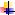  введение специально разработанных учебных курсов, обеспечивающих интересы и потребности участников образовательных отношений, в том числе этнокультурные; другие виды учебной, воспитательной, спортивной и иной деятельности обучающихся.интересах обучающихся с их участием и участием родителей разрабатываются индивидуальные учебные планы, в рамках которых формируется индивидуальная траектория развития обучающегося. Реализация индивидуальных учебных планов, программ сопровождается тьюторской поддержкой.             В 2017-2018 учебном году с 1 сентября в ГКОУ школе-интернате г. Алагир реализация федерального государственного образовательного стандарта основного общего образования осуществляется в 5- 7 классах. Для  5-го, 6- го  и 7-го  классов  разработан учебный план на основе Примерной  основной образовательной программы основного общего образования. ( www. fgosreestr.ru; протокол  заседания министерства образования и науки РСО-Алания от 08.04.2015 года №1/15)     Часы компонента  образовательного учреждения ГКОУ школы-интерната  г. Алагира распределены следующим образом:   в 5 классе: 1 час  передан на изучение  предмета «Родная литература»;1 час на изучение предмета «Биология» ;    в 6 классе: 1 час передан  на изучение учебного предмета «Родной (осетинский) язык»;    в 7 классе: 1 час передан на изучение «Биология» (итого биология  2 часа), в связи с тем, что учебники по биологии, рекомендованные к использованию в соответствии с федеральным перечнем учебников, рассчитаны на 2 часа в неделю, 1 час передан  на изучение учебного предмета «Родная литература».Учебный план ГКОУ школы - интернат  представлен для 5 – 7-х классов  с перечнем обязательных для изучения учебных предметов, отражающих требованиям федерального государственного образовательного стандарта основного общего образования.Учебные  планы для основного общего образования и среднего общего образования предусматривают:- продолжительность учебного года – 35 недель.- продолжительность урока – 45 минут, продолжительность учебной недели 6 дней, с максимально допустимой недельной нагрузкой: в 5 классах – не более 32 часов;в 6 классах – не более 33 часов;в 7 классах – не более 35 часов- продолжительность каникул в течение учебного года составляет 30 календарных дней, летом – не менее 8 недель.Помимо учебного плана для 5-7 классов, составлен план, регламентирующий занятия внеурочной деятельности.Внеурочная деятельность в соответствии с требованиями Стандарта организуется по основным направлениям развития личности (духовно-нравственное, социальное, общеинтеллектуальное, общекультурное, спортивно-оздоровительное и т. д.).План внеурочной деятельности обеспечивает учет индивидуальных особенностей и потребностей обучающихся через организацию внеурочной деятельности; определяет структуру и состав направлений, формы организации, объем внеурочной деятельности на уровне основного общего образования – не более 350 часов в год.Содержание данных занятий должно формируется с учетом пожеланий обучающихся и их родителей (законных представителей) и осуществляться посредством различных форм организации, отличных от урочной системы обучения, таких как экскурсии, кружки, секции, круглые столы, конференции, диспуты, школьные научные общества, олимпиады, конкурсы, соревнования, поисковые и научные исследования, общественно полезные практики и т. д.Учебный план (недельный)ГКОУ школы-интерната г. Алагир на 2017-2018 учебный год для 5-7 классов, реализующих ООП ООО . II. Учебный план ГКОУ школы – интернат г. Алагир,реализующий образовательную программу ФКГОС (8 - 9 классы)Учебный план для 8 - 9 классов, реализующих федеральный и национально-региональный компоненты государственного образовательного стандарта, составлен на основе ФБУП -2004.Перечень учебных предметов и минимальное количество учебных часов, отведенное на изучение учебных предметов федерального компонента государственного стандарта общего образования, являются обязательными (вариант 1: язык обучения – русский, с изучением осетинского языка).Реализация учебного предмета «Математика» осуществляется учебными предметами «Алгебра» (3 часа в неделю) и «Геометрия» (2 часа в неделю).Учебный предмет федерального компонента «Информатика и ИКТ», представлен в 8 классе - 1 час в неделю, и в 9 классе - 2 часа в неделю.               В 8 – 9 классах вводится изучение интегрированного курса «Искусство» в рамках предметов «Изобразительное искусство» и «Музыка». Программа данного курса рассчитана на два года обучения, по одному часу в неделю.На ступени основного общего образования в 8 классе вводится учебный предмет "Основы безопасности жизнедеятельности", на его освоение отведен 1 час в неделю.Преподавание в 8 классе учебного предмета «Технология» строится по модульному принципу. В рамках обязательной технической подготовки обучающихся VIII класса для обучения графической грамоте и элементам графической культуры в рамках учебного предмета «Технология» включен раздел «Черчение и графика» (в том числе с использованием ИКТ). Количество часов, отведенных на изучение данного предмета, закреплено в федеральном базисном учебном плане: 1 час в неделю в 8 классе. Часы учебного предмета "Технология" в 9 классе передаются в компонент образовательного учреждения для организации предпрофильной подготовки обучающихся.Третий час учебного предмета "Физическая культура" используется для увеличения двигательной активности и развитие физических качеств обучающихся, внедрение современных систем физического воспитания. Не зависимо от возраста обучающихся проводится не менее 3 учебных занятий физической культурой (в урочной и внеурочной форме) в неделю, предусмотренных в объеме общей учебной нагрузки.               В 8 и 9 классах с учебным предметом «География» интегрировано изучается «География Осетии».Компонент образовательного учреждения (1 час) в 8 классе используются для  учебного предмета федерального компонента базисного учебного плана «Основы безопасности жизнедеятельности», с целью формирование у учащихся модели безопасного поведения в повседневной жизни, в транспортной среде и в чрезвычайных ситуациях природного, техногенного и социального характера;В 8 классе в рамках учебного предмета «Технология» в качестве учебного модуля изучается учебный предмет «Черчение и графика»              В 9 классе часы компонента образовательного учреждения используются для подготовки обучающихся к сдаче ОГЭ в соответствии с требованиями, предъявляемыми новыми образовательными стандартами, соответственно введены элективные учебные курсы для подготовки по двум обязательным предметам, русскому языку и математике. Система оценивания элективного учебного предмета определяется рабочей программой учителя.Максимальное число часов в 8, 9 классах при 35 учебных неделях составляет по 36 часов соответственно.Учебный план (недельный) ГКОУ школы – интернат г. Алагир,реализующий образовательную программу ФКГОС (8 - 9 классы)на 2017-2018 учебный год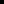 Календарный учебный график МБОУ «СОШ №2 ст. Архонская»Продолжительность учебного года:начало учебного года – 01.09.2015 г.;продолжительность учебного года:1-х классах – 33 недели;во 2-4-х классах – 34 недели;5-7-х классах –35 недель;8-х, 10-х классах – 36 недель;9-х, 11-х классах – 34 недели.2. Регламентирование образовательного процесса на учебный годУчебный год делится на четверти:Для учащихся 1-х классов устанавливаются дополнительные каникулы.Всего: 7 календарных дней.3. Регламентирование образовательного процесса на неделюПродолжительность рабочей недели: шестидневная рабочая неделя, 1 класс – пятидневная рабочая неделя.4. Регламентирование образовательного процесса на деньСменность: МБОУ «СОШ №2 ст. Архонская» работает в одну смену:143Продолжительность уроков:1 класс:	в сентябре, октябре – 3 урока по 35 минут каждый;ноябре, декабре – 4 урока по 35 минут каждый;январе-мае – по 4 урока по 40 минут каждый;2-11 класс - 40 минут.Режим учебных занятий:Начало учебных занятий не ранее 08.30, согласно расписанию:Внеурочная деятельность организована через 1 час, предназначенного для отдыха, поокончанию уроков.Организация внеурочной деятельностиНачало занятий кружков, факультативов, секций – 10.00. Окончание – 21.00.Дни здоровья – 1 раз в четверть, последняя суббота перед каникулами.6. Промежуточная аттестация учащихся 5-9 классов проводится в конце учебного года и выступает основой для принятия решения о переводе учащихся в следующий класс и допуске к государственной итоговой аттестации. Промежуточная аттестация учащихся в целях оценки предметных результатов проводится в следующих формах и в следующие сроки:При проведении занятий по иностранному языку, технологии осуществляется деление классов на две группы при наполняемости класса 25 человек и более. Учебный план соответствует статусу образовательного учреждения (общеобразовательная школа).учебный план входят следующие обязательные предметные области и учебные предметы:учебный план включены учебные предметы следующих образовательных областей: Филология: Русский язык, литература, иностранный язык, родной язык. Математика и информатика: математика, алгебра, геометрия, информатика; Общественно-научные предметы: география, обществознание, историяОсновы духовно – нравственной культуры народов России.Естественно-научные предметы: физика, химия, биологияИскусство: музыка, изобразительное искусство.Физическая культура и основы безопасности жизнедеятельности: ОБЖ, физическая культураТехнология: технология.План внеурочной деятельности МБОУ «СОШ №2 ст. Архонская» на 2015-2020гг.Внеурочная деятельность – это проявляемая вне уроков активность детей, обусловленная в основном их интересами и потребностями, направленная на познание и преобразование себя и окружающей действительности, играющая при правильной организации важную роль в развитии учащихся и формировании ученического коллектива. Внеурочная деятельность в соответствии с требованиями ФГОС ООО организуется по основным направлениям развития личности:духовно-нравственное,социальное,обще-интеллектуальное,общекультурное,спортивно-оздоровительное.План внеурочной деятельности обеспечивает учет индивидуальных особенностей и потребностей обучающихся через организацию внеурочной деятельности в формах отличных от урочной, на добровольной основе в соответствии с выбором участников образовательных отношений.Цели внеурочной деятельности - создание условий для развития и воспитания личности обучающихся, обеспечивающих формирование основ гражданской идентичности: чувства сопричастности и гордости за свою Родину, уважения к истории и культуре народа, воспитания нравственности ребенка, освоения основных социальных ролей, норм и правил.создание воспитывающей среды, обеспечивающей активизацию социальных, интеллектуальных интересов учащихся в свободное время, развитие здоровой личности со сформированной гражданской ответственностью и правовым самосознанием, подготовленной к жизнедеятельности в новых условиях, способной на социально значимую практическую деятельность.Задачи внеурочной деятельностиОрганизация общественно-полезной и досуговой деятельности учащихся в тесном взаимодействии с социумом.Включение учащихся в разностороннюю внеурочную деятельность.Организация занятости учащихся в свободное от учѐбы время.Развитие навыков организации и осуществления сотрудничества с педагогами, сверстниками, родителями, старшими детьми в решении общих проблем.Развитие позитивного отношения к базовым общественным ценностям (человек, семья, Отечество, природа, мир, знания, труд, культура) для формирования здорового образа жизни.Организация информационной поддержки учащихся.Совершенствование материально-технической базы организации досуга учащихся.Реализация основных программ по 5 направлениям развития личности: спортивно-оздоровительное, духовно-нравственное, социальное, общеинтеллектуальное, общекультурное.Совершенствование  системы мониторинга эффективности воспитательной работы в гимназии.Предполагаемые результаты реализации данного планаРезультаты первого уровня (приобретение учащимися социальных знаний, понимания социальной реальности и повседневной жизни);Результаты второго уровня (формирование позитивного отношения учащихся к базовым общественным ценностям и к социальной реальности в целом);Результаты третьего уровня (приобретение учащимися опыта самостоятельного социального действия).4.Виды (или формы) внеурочной деятельности.Содержание внеурочной деятельности учащихся школы складывается из совокупности направлений развития личности и видов деятельности, организуемых педагогическим коллективом школы совместно с социальными партнерами – учреждениями дополнительного образования, культуры, спорта, вузами города. Внеурочная деятельность в МАОУ СОШ №33 в ходе реализации требований ФГОС будет представлена такими видами деятельности, как:Система условий реализации основной образовательной программыосновного общего образования.В данном разделе представлена характеристика кадровых, финансовых, материально-технических, психолого-педагогических условий, учебно - методического и информационного обеспечения реализации основной образовательной программы основного общего образования в ГКОУ школе-интернате г. Алагир. В ходе реализации ФГОС ООО коллектив школы опирается на следующие нормативные правовые документы федерального, республиканского и муниципального уровня:Федеральный уровень:Национальная образовательная инициатива «Наша новая школа» (04.02.2010 г. Пр-271).2	Федеральный	закон	«Об	образовании	в	Российской	Федерации»	(Принятобщеобразовательных учреждениях" (Постановление Главного государственного санитарного врача Российской Федерации от 29.12.2010 г. N 189, зарегистрировано в Минюсте РФ 03.03.2011 г. регистрационный N 19993).Письмо Министерства образования и науки Российской Федерации от 08.10.2010 №ИК-1494/19 «О введении третьего часа физической культуры».Письмо Министерства образования и науки Российской Федерации от 12.05.2011 г. N 03-296 «Об организации внеурочной деятельности при введении федерального государственного образовательного стандарта общего образования».Письмо Министерства образования и науки РФ от 19.04.2011 г. №03-255 "О введении федерального государственного образовательного стандарта общего образования".Письмо Министерства образования и науки Российской Федерации от 24.11.2011 г. №МД-1552/03 «Об оснащении общеобразовательных учреждений учебным и учебно-лабораторным оборудованием».Правила разработки и утверждения федеральных государственных образовательных стандартов, утвержденных постановлением Правительства Российской Федерации от 24 февраля 2009 г. № 142 (Собрание законодательства Российской Федерации, 2009, № 9.Приказ Минобрнауки России «О внесении изменений в федеральный государственный образовательный стандарт основного общего образования, утверждѐнный приказом Министерства образования и науки Российской Федерации от 17 декабря 2010 г. № 1897».Региональный уровень:Приказ Министерства образования и науки РСО-Алания «О введении ФГОС основного общего образования в системе образования Республики СО-Алания»План-график мероприятий по введению ФГОС основного общего образования в системе образования РСО-АланияКадровые условия (укомплектованность, уровень квалификации) реализации основной образовательной программы основного общего образованияШкола укомплектована педагогическими кадрами, имеющими необходимую квалификацию для решения задач, определѐнных основной образовательной программой образовательного учреждения, способными к инновационной профессиональной деятельности, учебно - вспомогательным персоналом, медицинским работником (медсестра), работниками столовой, обслуживающим персоналом.Информация об укомплектованности на уровне основного общего образования.Коллектив школы достаточно работоспособный, основная масса учителей работают в школе уже многие годы. Количество молодых специалистов каждый год остается на одном уровне: 1-2 человека.Далее представлены персональные сведения об уровне образования, квалификационных категориях, курсах повышения квалификации руководящих и педагогических работников на уровне основного общего образования.Сведения об учителях на уровне основного общего образования.Сведения об учителях русского языка и литературыСведения об учителях математики и информатики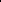 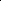 Сведения об учителях биологии, географии, химии, физики,Сведения об учителях физической культурыСведения об учителях изобразительного искусстваСведения об учителях музыкиСведения об учителях технологииТаким образом, уровень квалификации работников образовательного учреждения, реализующего основную образовательную программу основного общего образования, для каждой занимаемой должности соответствует квалификационным характеристикам по соответствующей должности, а также квалификационной категории.План курсовой подготовки педагогических работниковИз таблицы мы можем сделать вывод, что администрацией школы созданы условия для непрерывного профессионального развития педагогических работников, реализующих основную образовательную программу основного общего образования. Коллективу обеспечена возможность освоения ими дополнительных профессиональных образовательных программ в объеме не менее 108 часов и не реже одного раза в пять лет, а также программ стажировки на базе инновационных общеобразовательных учреждений, в том числе с использованием дистанционных образовательных технологий. Данный перспективный план повышения квалификации в основном будет реализовываться на основе соглашения ГКОУ школы-интерната г. Алагир с СОРИПКРО.160Непрерывность повышения теоретической готовности и практической компетенции в области введения ФГОС реализуется в школе в следующих формах:Организация методической работыМероприятия:Семинары, посвящѐнные содержанию и ключевым особенностям ФГОС.Тренинги для педагогов с целью выявления и соотнесения собственной профессиональной позиции с целями и задачами ФГОС.Заседания методических объединений учителей, воспитателей по проблемам введения ФГОС.Конференции участников образовательного процесса и социальных партнѐров ОУ по итогам разработки основной образовательной программы, еѐ отдельных разделов, проблемам апробации и введения ФГОС.Участие педагогов в разработке разделов и компонентов основной образовательной программы образовательного учреждения.Участие педагогов в разработке и апробации оценки эффективности работы в условиях внедрения ФГОС и Новой системы оплаты труда.Участие педагогов в проведении мастер-классов, круглых столов, стажѐрских площадок, «открытых» уроков, внеурочных занятий и мероприятий по отдельным направлениям введения и реализации ФГОС.Подведение итогов и обсуждение результатов мероприятий осуществляются в разных формах: совещания при директоре, заседания педагогического и методического советов,совещания при заместителе директора по учебно-воспитательной работе, решения педагогического совета, презентации, приказы, инструкции, рекомендации, резолюции и т. д.Результаты методической работы педагогов ГКОУ школы-интерната г. Алагир.Из таблицы видно, что педагоги школы принимают участие во всех мероприятиях школьного, муниципального, республиканского уровней. Количество участвующих небольшое. Перед администрацией школы стоит задача вовлекать как можно больше педагогов к участию в мероприятиях.В ГКОУ школе-интернате созданы условия для оказания постоянной научно-теоретической, методической и информационной поддержки педагогических работников, по вопросам реализации основной образовательной программы основного общего образования, использования инновационного опыта других образовательных учреждений, проведения комплексных мониторинговых исследований результатов образовательного процесса и эффективности инноваций.период реализации основной образовательной программы основного общего образования необходимо прослеживать развитие основных базовых компетентностей педагогических работников.Аналитическая таблица для оценки базовых компетентностей педагогов.Постановка целей и задач педагогической деятельностиМотивация учебной деятельностиПсихолого-педагогическое сопровождение участников образовательного процессаСуществующие психолого-педагогические условия обеспечивают:преемственность содержания и форм организации образовательного процесса по отношению к начальному общему образованию с учѐтом специфики возрастного психофизического развития учащихся;•	формирование	и	развитие	психолого-педагогической	компетентностиобразовательного процесса;вариативность направлений и форм, а также диверсификацию уровней психолого-педагогического сопровождения участников образовательного процесса;дифференциацию и индивидуализацию обучения.Целью психолого-педагогического сопровождения является создание эффективной системы психологического сопровождения всех участников образовательного процесса на уровне ООО для реализации ООП.ООП ООО учитывает возрастные особенности подросткового возраста и обеспечивает достижение образовательных результатов основной школы через два ее последовательных этапа реализации:Этап 5-6 классы – образовательный переход из младшего школьного возраста в подростковый. На данном этапе образования ООП ООО обеспечивает:организацию сотрудничества между младшими подростками и младшими школьниками (разновозрастное сотрудничество), что позволяет решить проблему подросткового негативизма в его школьных проявлениях (дисциплинарных, учебных, мотивационных);разворачивание содержания учебного материала отдельных учебных дисциплин как возможность рассмотрения его другими глазами, что позволяет педагогам организовать изучение учебного материала на переходном этапе таким образом, что обучающиеся 5-6-х классов смогли работать над обобщением своих способов действий, знаний и умений в новых условиях с другой позиции – учителя, а также выстроить пробно-поисковые действия по определению их индивидуальных возможностей (индивидуальной образовательной траектории);учебное сотрудничество между младшими и старшими подростками, что дает возможность педагогам организовать образовательный процесс так, чтобы младшие подростки, выстраивая свои учебные отношения со старшими подростками, могли бы сами определять границы своих знаний-незнаний и пробовать строить собственные маршруты в учебном материале;организацию образовательного процесса через возможность разнообразия выбора образовательных пространств (учения, тренировки, экспериментирования) учащихся;организацию взаимодействия между обучающимися, между учащимися и учителем в образовательном процессе через письменные дискуссии при работе с культурными текстами,которых должны содержаться разные точки зрения, существующие в той или другой области знания, предмете рассмотрения.Этап 7-9 классы – этап самоопределения и индивидуализации.На данном этапе образования ООП основного общего образования обеспечивает:наличие разнообразных организационно-учебных форм (уроки, занятия, тренинги, проекты, практики, конференции, выездные сессии и пр.) с постепенным расширением возможностей учащихся осуществлять выборуровня и характера самостоятельной работы;образовательные места встреч замыслов с их реализацией, места социального экспериментирования, позволяющего ощутить границы собственных возможностей обучающихся;выбор и реализацию индивидуальных образовательных траекторий в заданной учебной предметной программой области самостоятельности.организацию системы социальной жизнедеятельности и группового проектирования социальных событий, предоставление учащимся поля для самопрезентации и самовыражения в группах сверстников и разновозрастных группах;создание пространств для реализации разнообразных творческих замыслов обучающихся, проявление инициативных действий.Результатом реализации указанных требований является комфортная развивающая образовательная среда основного общего образования как базового условия:обеспечивающего достижение целей основного общего образования, его высокое качество, доступность и открытость для обучающихся, их родителей (законных представителей) и всего общества, духовно-нравственное развитие и воспитание учащихся;гарантирующего охрану и укрепление физического, психологического и социального здоровья учащихся;преемственного по отношению к начальному общему образованию и учитывающей особенности организации основного общего образования, а также специфику возрастного психофизического развития учащихся на данной ступени общего образования.Удерживает все эти особенности и возможности ООП образовательная среда школы. Образовательная среда – целостная качественная характеристика внутренней жизни школы, которая определяется конкретными задачами, которые школа ставит и реально решает в своей деятельности; проявляется в выборе средств, с помощью которых эти задачи решаются (учебный план, учебные программы, расписание учебных и внеучебных занятий, организация работы на уроках, тип взаимодействия педагогов с учащимися, качество оценок, стиль неформальных отношений между детьми, организация внеучебной школьной жизни, материально-техническое оснащение, оформление классов и коридоров и т.п.); содержательно оценивается по тому эффекту в личностном (самооценка, уровень притязаний, тревожность, преобладающая мотивация), социальном (компетентность в общении, статус в классе, поведение в конфликте и т.п.), интеллектуальном развитии детей, которого она позволяет достичь.Главными показателями эффективности образовательной среды школы являются:полноценное развитие способностей учащихся;формирование у них побуждающих к деятельности мотивов;обеспечение инициативы детей самим включаться в ту или иную деятельность и проявлять собственную активность.Таким образом, при выборе форм, способов и методов обучения и воспитания (образовательных технологий) на этапе основного общего образования школа руководствуется возрастными особенностями и возможностями учащихся и обеспечивает результативность образования с учетом этих факторов:расширение деятельностных форм обучения, предполагающих приоритетное развитие творческой и поисковой активности в учебной и во всех остальных сферах школьной жизни;организацию образовательного процесса с использованием технологий учебного сотрудничества, обеспечивающих расширение видов групповой работы учащихся, их коммуникативного опыта в совместной деятельности как в одновозрастных, так и в разновозрастных группах, постепенный переход в разумных пределах от устных видов коммуникации к письменным, в том числе с использованием возможностей информационных и коммуникативных технологий;использование проектной деятельности, проектных форм учебной деятельности, способствующих решению основных учебных задач на уроке;использование во всех классах (годах обучения) основной школы оценочной системы, ориентированной на обучение детей само и взаимооцениванию (выбор конкретной технологии оценивания осуществляется школой).При выборе применяемых образовательных технологий учитывается, что все технологии, используемые в школьном образовании, решают задачи образования данной возрастной группы учащихся и обеспечивают преемственность и плавность перехода учащихся от одной ступени образования к другой.Реализация системно - деятельностного подхода предусматривает широкое использование учащимися и педагогами в образовательном процессе современных образовательных и информационно-коммуникационных технологий с учетом особенностей основной ступени образования.Главным требованием к информационным и коммуникационным технологиям при реализации ООП ООО является их адекватность:возрастным особенностям детей основной ступени образования;определяемым этими особенностями содержательным задачам основного общего образования, а также обеспечение возможностей применения ИКТ во всех элементах учебного процесса, где такое применение уместно и соответствует дидактическим задачам, решаемым в данном элементе.Информационные технологии должны быть ориентированы на поддержку поисковой деятельности, проверку гипотез, моделирование, а также контроль и оценку учебных действий обучающихся.Модель психолого-педагогического сопровождения участников образовательного процесса на основной ступени общего образованияПлан психолого-педагогического сопровождения учащихся на уровне основного общего образования.Цельсоздание условий для успешного обучения выпускников начального общего образования на уровне основного общего образования и обеспечение дальнейшего их поступательногоразвитияЗадачи:Выработка системы единых и последовательных педагогических требований;Повышение уровня психологической готовности учащихся к обучению, всестороннему развитию;Адаптация учебной программы, нагрузки, образовательных технологий к индивидуальным особенностям пятиклассников;Разработка методических рекомендаций педагогам и учащимся для успешной адаптации в новой социально-педагогической ситуации.Методы:Изучение методической литературы по вопросам адаптации;Психологическая диагностика, проведение качественного и количественного анализа с целью выработки рекомендаций;Тематическое анкетирование среди учащихся и педагогов;Наблюдение; собеседования;Педагогический анализ;Управленческие консультации.Вся работа по созданию условий для успешной адаптации пятиклассников и обеспечение преемственности могут быть выполнены при совместной деятельности педагогов,Финансовые условия реализации основной образовательной программы основного общего образования.Основным источником финансирования реализации основной образовательной программы ООО ГКОУ школы-интерната  является бюджетное финансирование.Финансовое обеспечение реализации основной образовательной программы основного общего образования в ГКОУ опирается на исполнение расходных обязательств, обеспечивающих конституционное право граждан на бесплатное и общедоступное общее образование. Объѐм действующих расходных обязательств ГКОУ  отражен в ежегодно утверждаемом Министерством образования и науки РСО-Алания.. Государственное задание учредителя -  МОиН РСО-Алания - обеспечивает соответствие показателей объѐмов и качества предоставляемых ГКОУ услуг размерам направляемых на эти цели средств бюджета. Источником финансового обеспечения деятельности Школы является:имущество, закрепленное за Школой на правах оперативного управления;Школа самостоятельно определяетсоотношение базовой и стимулирующей части фонда оплаты труда;-соотношение фонда оплаты труда педагогического, административно – управленческого иучебно – вспомогательного персонала;-соотношение общей и специальной частей внутри базовой части фонда оплаты труда.-порядок распределения стимулирующей части фонда оплаты труда, в соответствии с региональными и муниципальными нормативными актами.распределении стимулирующей части фонда оплаты труда участвует Совет школы. Государственное задание, План финансово-хозяйственной деятельности размещены на сайте школы в разделе «Сведения о поступлении и расходовании бюджетных средств»Материально-технические условия реализации основной образовательной программы основного общего образования.Материально-технические условия школы совершенствуются в соответствии с задачами по обеспечению реализации основной образовательной программыобразовательного учреждения, необходимого учебно-материального оснащения образовательного процесса и созданию соответствующей образовательной и социальной среды. Критериальными источниками оценки учебно-материального обеспеченияобразовательного	процесса	являются	требования	ФГОС	ООО,	требования	и	условияПоложения о лицензировании образовательной деятельности, утверждённого постановлением Правительства Российской Федерации от 31 марта 2009 г. № 277, а также соответствующие методические рекомендации, в том числе:-  Санитарно-эпидемиологические  правила  и  нормативы  СанПиН  2.2821-10  «Санитарно-эпидемиологические требования к условиям и организации обучения в общеобразовательных учреждениях»;Приказ Минобрнауки РФ от 4.10.2010 года № 986 «Об утверждении федеральных требований к ОУ в част минимальной оснащённости учебного процесса и оборудования учебных помещений;Приказ Минобрнауки РФ от 23.06.2010 года № 697 «Об утверждении федеральных требований к ОУ в части охраны здоровья учащихся , воспитанников»;— перечни рекомендуемой учебной литературы и цифровых образовательных ресурсов;— аналогичные Перечни, утверждѐнные региональными нормативными актами.Соответствие  материально-технических условий в ГКОУ согласно требованиям ФГОС.Требования ФГОС ООО	Условия, созданные в ГКОУЗдания  школы оборудованы наружным освещением.Территория школы оборудована пешеходными дорожками и подъездными путями, ограждением.Здания школы оснащены современными системами жизнеобеспечения:централизованным горячим отоплением;вентиляцией;узлом учета и регулирования тепловой энергии;горячей и холодной водой;системой противопожарной сигнализации и оповещения людей о пожаре;системой охранной сигнализации;«тревожной» кнопкой вызова вневедомственной охраны;локальной компьютерной сетью;подключение к Интернет – ADSLУчебно - методические и информационные условия реализации основнойобразовательной программы общего образования.Анализ уровня учебно-методического обеспечения образовательного процесса проводится ежегодно, в таблицах приведены данные на 1 мая 2015 года.Состояние учебно-информационного фонда на 01.05.2015Обоснование необходимых изменений в имеющихся условиях в соответствииприоритетами основной образовательной программы основного общего образования и механизмы достижения целевых ориентиров в системе условий.Представленное выше аналитическое сопоставление требований федерального государственного стандарта основного общего образования и кадровых, психолого-педагогических, материально- технических, учебно - методических и информационных условий, созданных в ГКОУ позволяет охарактеризовать изменения в имеющихся условиях реализации, необходимые для реализации основной образовательной программы основного общего образованияМодель сетевого графика (дорожной карты) по формированию необходимой системы условий реализации основной образовательной программы основного общего образования	Обоснование необходимых изменений в имеющихся условиях в соответствии с приоритетами основной образовательной программы основного общего образования.В ГКОУ  школе-интернате г. Алагир созданы необходимые условия для реализации ООП НОО, но есть ещё не решённые проблемы. Необходимы дальнейшие изменения.Все условия важны, но на первом месте стоят кадровые условия, важно изменить отношение педагогов к своей работе. Современное образование предъявляет новые требования к уровню подготовки педагогических работников.Механизмы достижения целевых ориентиров в системе условий.Создание системы условий требует и создания определѐнного механизма по достижению целевых ориентиров.Сетевой график (дорожная карта) по формированию необходимой системы условий реализации основной образовательной программы основного общего образования.Основные формы работы по реализации ООП ОООУрочная деятельность.Внеурочная деятельность.Внешкольная деятельность.Нормативно-правовое обеспечение.Реализацию образовательной программы обеспечивают ряд локальных нормативно-правовых документов:-Устав образовательного  учреждения;-Положение об ООП ООО;-Положение о школьной системе оценки качества образования;-Положение об информационной среде образовательного учреждения; -Положение о сайте образовательного учреждения; -Положение о внеурочной деятельности;-Положение о программах (учебных предметов, курсов, занятий по внеурочной деятельности).-Положение о детском оздоровительном лагере с дневным пребыванием; -Положение об условиях для организации питания в школьной столовой; -Положение об индивидуальном обучении;-Положение о формах, периодичности и порядке текущего контроля успеваемости и промежуточной аттестации учащихся, порядке и основаниям перевода учащихся. -Должностные инструкции работников ГКОУ школы-интерната.Управление	реализацией	программы	осуществляется	по	следующемуалгоритму:экспертиза, принятие программы на уровне педагогического совета школы, утверждение программы директором школы;организация совместно с наблюдательным советом системы общественной экспертизы реализации программы;организация информирования родителей о программе;создание системы оценки результатов освоения образовательной программы;подведение итогов выполнения программы на заседаниях педсовета , Советашколы.ПЛАНформирования необходимых материально-технических условий для реализации программы ГКОУ школой-интернатом г. АлагирКонтроль состояния системы условий реализации ООП ОООАнализ имеющихся условий реализации ООП НООнаправлении совершенствования нормативного обеспечения реализации ФГОС ООО:ООП ООО разработана в соответствии с требованиями Федерального государственного образовательного стандарта основного общего образования, утвержденного приказом Министерства образования и науки РФ 17.12.2010г. № 1897, в редакции от 29.12.2014г. №1644.В направлении организационного обеспечения реализации ФГОС ООО:На педагогическом совете от 31 августа 2015 года (Протокол №1) была принята ООПГКОУ  школой-интернатом г. Алагир на данном же педагогическом совете был рассмотрен вопрос о преемственности ООП НОО и ООП ООО.направлении кадрового обеспечения реализации ФГОС: Спланирована и организована деятельность методической службы.Скорректирован план-график повышения квалификации учителей и административного персонала для работы в соответствии с ФГОС ООО.2014 года осуществляется непрерывное методическое сопровождение учителей, направленное на качественное введение и реализацию ФГОС ООО через эффективную работу школьных методических объединений.направлении информационного обеспечения реализации ФГОС ООО:Организована работа с родителями по информированию о содержании и проблемах реализации ФГОС ООО.Доукомплектованы учебники для учащихся 5-х классов.На сайте школы разработан раздел по информированию родителей (законных представителей) о введении ФГОС ООО с 01.09.2015 года.В  ежегодный  Публичный  отчёт  включается  анализ  работы  по  подготовке  к  ведениюФГОС ООО.направлении материально-технического обеспечения реализации ФГОС ООО:Проведён анализ имеющихся условий реализации ФГОС ООО.Обновлено оборудование классных кабинетов и вспомогательных помещений основного общего образования в соответствии с требованиями СанПиН и «Требованиями к условиям» ФГОС ООО к новому учебному году.Материально-техническое обеспечениеКонтроль состояния системы условий реализации ООП ОООЗадачи:Осуществлять качественный анализ процесса введения и реализации ФГОС ООО на уровне образовательного учреждения.Анализировать эффективность осуществляемых образовательным учреждением мер по реализации ФГОС с выявлением факторов, препятствующих реализации требованийФГОС ООО.3.Определять динамику качественных показателей, характеризующих процесс реализации ФГОС ООО.4.Осуществлять разработку рекомендаций по обеспечению реализации ФГОС, определять приоритетные направления развития образовательного учреждения в реализации ФГОС ООО.ПринятаУтверждаю:на заседании педагогического советадиректор ГКОУ школы-интерната г. АлагирГКОУ школы-интерната г. Алагир______________ А.К. КачмазовПротокол №2015г._______________2015г.I.Целевой разделСтр.Пояснительная запискаПояснительная запискаПланируемые результаты освоения учащимися основнойПланируемые результаты освоения учащимися основнойПланируемые результаты освоения учащимися основнойобразовательной программы основного общего образованияобразовательной программы основного общего образованияобразовательной программы основного общего образованияСистема  оценки  достижения  планируемых  результатов  освоенияСистема  оценки  достижения  планируемых  результатов  освоенияСистема  оценки  достижения  планируемых  результатов  освоенияучащимисяосновной     образовательной  программыосновногообщего образованияобщего образованияII.Содержательный разделПрограмма  развития  универсальных  учебных  действий  на  уровнеПрограмма  развития  универсальных  учебных  действий  на  уровнеПрограмма  развития  универсальных  учебных  действий  на  уровнеосновного общего образованияосновного общего образованияПрограммы отдельных учебных предметов, курсовПрограммы отдельных учебных предметов, курсовПрограмма   воспитания   и   социализации   учащихся   на   уровнеПрограмма   воспитания   и   социализации   учащихся   на   уровнеПрограмма   воспитания   и   социализации   учащихся   на   уровнеосновного общего образованияосновного общего образованияПрограмма коррекционной работыПрограмма коррекционной работыIII.Организационный разделУчебный план основного общего образованияУчебный план основного общего образованияКалендарный учебный графикКалендарный учебный графикПлан внеурочной работыПлан внеурочной работыСистема условий реализации основной образовательной программыСистема условий реализации основной образовательной программыСистема условий реализации основной образовательной программыосновного общего образованияосновного общего образованияНООООООбеспечиваетОбеспечиваетосвоениеОбеспечиваетОбеспечиваетосвоениеосвоениеучащимисяучащимисямежпредметныхмежпредметныхучащимисяуниверсальныхпонятийиуниверсальныуниверсальныуниверсальныучебныеучебныедействияучебныхдействий(регулятивные, познавательные, коммуникативные),(регулятивные, познавательные, коммуникативные),(регулятивные, познавательные, коммуникативные),(регулятивные, познавательные, коммуникативные),(регулятивные, познавательные, коммуникативные),(регулятивные, познавательные, коммуникативные),(регулятивные, познавательные, коммуникативные),(регулятивные, познавательные, коммуникативные),(познавательные,(познавательные,регулятивныеспособностьспособностьихиспользованияиспользованияиспользованиявучебной,икоммуникативные),коммуникативные),познавательнойпознавательнойисоциальнойсоциальнойсоциальнойпрактике,обеспечивающихобеспечивающиховладениесамостоятельностьсамостоятельностьсамостоятельностьпланированияпланированияиосуществленияосуществленияключевымикомпетенциями,компетенциями,учебной    деятельности    и    организации    учебногоучебной    деятельности    и    организации    учебногоучебной    деятельности    и    организации    учебногоучебной    деятельности    и    организации    учебногоучебной    деятельности    и    организации    учебногоучебной    деятельности    и    организации    учебногоучебной    деятельности    и    организации    учебногоучебной    деятельности    и    организации    учебногосоставляющимисоставляющимиоснову  умениясотрудничества с педагогами и сверстниками,сотрудничества с педагогами и сверстниками,сотрудничества с педагогами и сверстниками,сотрудничества с педагогами и сверстниками,сотрудничества с педагогами и сверстниками,сотрудничества с педагогами и сверстниками,сотрудничества с педагогами и сверстниками,учиться,   имежпредметнымимежпредметнымипостроениеиндивидуальнойиндивидуальнойиндивидуальнойобразовательнойобразовательнойпонятиями.траекторииУчит ученика учитьсяУчит ученика учитьсяУчит ученика учитьсяУчит ученика учиться в общенииУчит ученика учиться в общенииУчит ученика учиться в общенииУчит ученика учиться в общенииУчит ученика учиться в общенииУчит ученика учиться в общенииПервый этап подросткового развитияПервый этап подросткового развитияПервый этап подросткового развитияПервый этап подросткового развитияПервый этап подросткового развитияПервый этап подросткового развитияВторой этап подросткового развитияВторой этап подросткового развитияВторой этап подросткового развитияВторой этап подросткового развитияВторой этап подросткового развития11—13 лет, 5—7 классы11—13 лет, 5—7 классы11—13 лет, 5—7 классы11—13 лет, 5—7 классы14—15 лет, 8—9 классы14—15 лет, 8—9 классы14—15 лет, 8—9 классы14—15 лет, 8—9 классы-ЦентральнымЦентральнымиспецифическимспецифическимспецифическимХарактеризуетсяХарактеризуетсяХарактеризуетсябурным,новообразованиемновообразованиемновообразованиемв  личностив  личностиподросткаподросткаскачкообразным характером развития, т. е.скачкообразным характером развития, т. е.скачкообразным характером развития, т. е.скачкообразным характером развития, т. е.скачкообразным характером развития, т. е.является возникновение и развитие у негоявляется возникновение и развитие у негоявляется возникновение и развитие у негоявляется возникновение и развитие у негоявляется возникновение и развитие у негоявляется возникновение и развитие у негоявляется возникновение и развитие у негопроисходящими за  сравнительнопроисходящими за  сравнительнопроисходящими за  сравнительнопроисходящими за  сравнительнокороткийпредставления   о  том,  что  он  уже   непредставления   о  том,  что  он  уже   непредставления   о  том,  что  он  уже   непредставления   о  том,  что  он  уже   непредставления   о  том,  что  он  уже   непредставления   о  том,  что  он  уже   непредставления   о  том,  что  он  уже   несрок  многочисленнымисрок  многочисленнымисрок  многочисленнымикачественнымикачественнымиребенок.ребенок.изменениямипрежнихособенностей,особенностей,-В  младшем  подростковом  возрастеВ  младшем  подростковом  возрастеВ  младшем  подростковом  возрастеВ  младшем  подростковом  возрастеВ  младшем  подростковом  возрастеВ  младшем  подростковом  возрастеинтересовиотношенийотношенийребёнка,начинаетначинаетскладыватьсяскладыватьсяскладыватьсяструктураструктурапоявлениемуподростказначительныхзначительныхличностной   идентичности,   на   которуюличностной   идентичности,   на   которуюличностной   идентичности,   на   которуюличностной   идентичности,   на   которуюличностной   идентичности,   на   которуюличностной   идентичности,   на   которуюличностной   идентичности,   на   которуюсубъективных трудностей и переживаний.субъективных трудностей и переживаний.субъективных трудностей и переживаний.субъективных трудностей и переживаний.субъективных трудностей и переживаний.особоеособоевлияниевлияниеоказываютоказываютНа    этом    этапе    у    подросткаНа    этом    этапе    у    подросткаНа    этом    этапе    у    подросткаНа    этом    этапе    у    подросткаНа    этом    этапе    у    подросткавзаимоотношениявзаимоотношениявзаимоотношениясовзрослымивзрослымииформируется   обостренная,   в   связи   сформируется   обостренная,   в   связи   сформируется   обостренная,   в   связи   сформируется   обостренная,   в   связи   сформируется   обостренная,   в   связи   ссверстниками.сверстниками.сверстниками.возникновениемвозникновениемчувствавзрослости,взрослости,развития в подростковом возрасте являетсяразвития в подростковом возрасте являетсяразвития в подростковом возрасте являетсяразвития в подростковом возрасте являетсяразвития в подростковом возрасте являетсяразвития в подростковом возрасте являетсяразвития в подростковом возрасте являетсяразвития в подростковом возрасте являетсяценностей и способов поведения, которыеценностей и способов поведения, которыеценностей и способов поведения, которыеценностей и способов поведения, которыеценностей и способов поведения, которыеценностей и способов поведения, которыеценностей и способов поведения, которыеценностей и способов поведения, которыеценностей и способов поведения, которыеобщение  со  сверстниками,  выделяемое  вобщение  со  сверстниками,  выделяемое  вобщение  со  сверстниками,  выделяемое  вобщение  со  сверстниками,  выделяемое  вобщение  со  сверстниками,  выделяемое  вобщение  со  сверстниками,  выделяемое  вобщение  со  сверстниками,  выделяемое  вобщение  со  сверстниками,  выделяемое  всуществуют  в  мире  взрослых  и  в  ихсуществуют  в  мире  взрослых  и  в  ихсуществуют  в  мире  взрослых  и  в  ихсуществуют  в  мире  взрослых  и  в  ихсуществуют  в  мире  взрослых  и  в  ихсуществуют  в  мире  взрослых  и  в  ихсуществуют  в  мире  взрослых  и  в  ихсуществуют  в  мире  взрослых  и  в  ихсуществуют  в  мире  взрослых  и  в  ихкачествекачествеведущейведущейдеятельностидеятельностидеятельностиэтогоотношениях. В этом возрасте  у подросткаотношениях. В этом возрасте  у подросткаотношениях. В этом возрасте  у подросткаотношениях. В этом возрасте  у подросткаотношениях. В этом возрасте  у подросткаотношениях. В этом возрасте  у подросткаотношениях. В этом возрасте  у подросткаотношениях. В этом возрасте  у подросткаотношениях. В этом возрасте  у подросткапериода. Отношения в группе сверстников,периода. Отношения в группе сверстников,периода. Отношения в группе сверстников,периода. Отношения в группе сверстников,периода. Отношения в группе сверстников,периода. Отношения в группе сверстников,периода. Отношения в группе сверстников,периода. Отношения в группе сверстников,интенсивноинтенсивноформируютсяформируютсяформируютсяформируютсянравственныенравственныенравственныеее   ценности   играют   большую   роль   вее   ценности   играют   большую   роль   вее   ценности   играют   большую   роль   вее   ценности   играют   большую   роль   вее   ценности   играют   большую   роль   вее   ценности   играют   большую   роль   вее   ценности   играют   большую   роль   вее   ценности   играют   большую   роль   впонятия   и   убеждения,   вырабатываютсяпонятия   и   убеждения,   вырабатываютсяпонятия   и   убеждения,   вырабатываютсяпонятия   и   убеждения,   вырабатываютсяпонятия   и   убеждения,   вырабатываютсяпонятия   и   убеждения,   вырабатываютсяпонятия   и   убеждения,   вырабатываютсяпонятия   и   убеждения,   вырабатываютсяпонятия   и   убеждения,   вырабатываютсяразвитии подростка. Стремление подросткаразвитии подростка. Стремление подросткаразвитии подростка. Стремление подросткаразвитии подростка. Стремление подросткаразвитии подростка. Стремление подросткаразвитии подростка. Стремление подросткаразвитии подростка. Стремление подросткаразвитии подростка. Стремление подросткапринципы, происходит моральное развитиепринципы, происходит моральное развитиепринципы, происходит моральное развитиепринципы, происходит моральное развитиепринципы, происходит моральное развитиепринципы, происходит моральное развитиепринципы, происходит моральное развитиепринципы, происходит моральное развитиепринципы, происходит моральное развитиезанять  удовлетворяющеезанять  удовлетворяющеезанять  удовлетворяющеезанять  удовлетворяющеезанять  удовлетворяющееегоположениеположениеличности.личности.средисредисверстниковсверстниковсверстниковсопровождаетсясопровождаетсясопровождается— стремлением подростка к общению и— стремлением подростка к общению и— стремлением подростка к общению и— стремлением подростка к общению и— стремлением подростка к общению и— стремлением подростка к общению и— стремлением подростка к общению и— стремлением подростка к общению и— стремлением подростка к общению иповышенной комфортностью к ценностям иповышенной комфортностью к ценностям иповышенной комфортностью к ценностям иповышенной комфортностью к ценностям иповышенной комфортностью к ценностям иповышенной комфортностью к ценностям иповышенной комфортностью к ценностям иповышенной комфортностью к ценностям исовместной деятельности со сверстниками;совместной деятельности со сверстниками;совместной деятельности со сверстниками;совместной деятельности со сверстниками;совместной деятельности со сверстниками;совместной деятельности со сверстниками;совместной деятельности со сверстниками;совместной деятельности со сверстниками;совместной деятельности со сверстниками;нормам этой группы.нормам этой группы.нормам этой группы.нормам этой группы.нормам этой группы.—особойособойособойчувствительностью кчувствительностью кчувствительностью кчувствительностью кчувствительностью к-В  11-12  лет  происходит  переход  отВ  11-12  лет  происходит  переход  отВ  11-12  лет  происходит  переход  отВ  11-12  лет  происходит  переход  отВ  11-12  лет  происходит  переход  отВ  11-12  лет  происходит  переход  отВ  11-12  лет  происходит  переход  отморально-этическомуморально-этическомуморально-этическомуморально-этическомуморально-этическому«кодексу«кодексумышления,  основанного  на  оперированиимышления,  основанного  на  оперированиимышления,  основанного  на  оперированиимышления,  основанного  на  оперированиимышления,  основанного  на  оперированиимышления,  основанного  на  оперированиимышления,  основанного  на  оперированиимышления,  основанного  на  оперированиитоварищества»,товарищества»,товарищества»,ввкоторомкоторомзаданыконкретнымиконкретнымиконкретнымипредставлениями,представлениями,представлениями,представлениями,кважнейшие  нормы  социального  поведенияважнейшие  нормы  социального  поведенияважнейшие  нормы  социального  поведенияважнейшие  нормы  социального  поведенияважнейшие  нормы  социального  поведенияважнейшие  нормы  социального  поведенияважнейшие  нормы  социального  поведенияважнейшие  нормы  социального  поведенияважнейшие  нормы  социального  поведениямышлениюмышлениюмышлениютеоретическомутеоретическомутеоретическомуиотвзрослого мира;взрослого мира;взрослого мира;взрослого мира;непосредственнойнепосредственнойнепосредственнойнепосредственнойпамятипамятик памятик памяти—  процессом  перехода  от  детства  к—  процессом  перехода  от  детства  к—  процессом  перехода  от  детства  к—  процессом  перехода  от  детства  к—  процессом  перехода  от  детства  к—  процессом  перехода  от  детства  к—  процессом  перехода  от  детства  к—  процессом  перехода  от  детства  к—  процессом  перехода  от  детства  клогической.логической.логической.взрослости,взрослости,отражающимсяотражающимсяотражающимсяотражающимсявего-Длямаксимальномаксимальномаксимальноэффективногоэффективногоэффективногохарактеристикехарактеристикехарактеристикекак«переходного»,«переходного»,«переходного»,взаимодействия с подростками, по мнениювзаимодействия с подростками, по мнениювзаимодействия с подростками, по мнениювзаимодействия с подростками, по мнениювзаимодействия с подростками, по мнениювзаимодействия с подростками, по мнениювзаимодействия с подростками, по мнениювзаимодействия с подростками, по мнению«трудного» или «критического»;«трудного» или «критического»;«трудного» или «критического»;«трудного» или «критического»;«трудного» или «критического»;«трудного» или «критического»;«трудного» или «критического»;К.Н. Поливановой (2000, с. 176-177), нужноК.Н. Поливановой (2000, с. 176-177), нужноК.Н. Поливановой (2000, с. 176-177), нужноК.Н. Поливановой (2000, с. 176-177), нужноК.Н. Поливановой (2000, с. 176-177), нужноК.Н. Поливановой (2000, с. 176-177), нужноК.Н. Поливановой (2000, с. 176-177), нужноК.Н. Поливановой (2000, с. 176-177), нужно—сложнымисложнымисложнымиповеденческимиповеденческимиповеденческимиучитыватьучитыватьследующееследующееследующееобстоятельство:обстоятельство:обстоятельство:проявлениями,проявлениями,проявлениями,вызванными противоречиемвызванными противоречиемвызванными противоречиемвызванными противоречиемвызванными противоречиемвызванными противоречием«Подростковый«Подростковый«Подростковыйвозраст-времямежду   потребностью   в   признании   ихмежду   потребностью   в   признании   ихмежду   потребностью   в   признании   ихмежду   потребностью   в   признании   ихмежду   потребностью   в   признании   ихмежду   потребностью   в   признании   ихмежду   потребностью   в   признании   ихмежду   потребностью   в   признании   ихмежду   потребностью   в   признании   ихстановлениястановлениястановленияответственногоответственногоответственногодействия.действия.взрослыми   со   стороны   окружающих   ивзрослыми   со   стороны   окружающих   ивзрослыми   со   стороны   окружающих   ивзрослыми   со   стороны   окружающих   ивзрослыми   со   стороны   окружающих   ивзрослыми   со   стороны   окружающих   ивзрослыми   со   стороны   окружающих   ивзрослыми   со   стороны   окружающих   ивзрослыми   со   стороны   окружающих   иПоэтому подростковая школа должна бытьПоэтому подростковая школа должна бытьПоэтому подростковая школа должна бытьПоэтому подростковая школа должна бытьПоэтому подростковая школа должна бытьПоэтому подростковая школа должна бытьПоэтому подростковая школа должна бытьПоэтому подростковая школа должна бытьсобственнойсобственнойсобственнойнеуверенностьюнеуверенностьюнеуверенностьюнеуверенностьювэтоморганизована   особым   образом,   чтобыорганизована   особым   образом,   чтобыорганизована   особым   образом,   чтобыорганизована   особым   образом,   чтобыорганизована   особым   образом,   чтобыорганизована   особым   образом,   чтобыорганизована   особым   образом,   чтобыорганизована   особым   образом,   чтобы(нормативный(нормативный(нормативныйкризискризиссегоответственное  действие  имело  место  вответственное  действие  имело  место  вответственное  действие  имело  место  вответственное  действие  имело  место  вответственное  действие  имело  место  вответственное  действие  имело  место  вответственное  действие  имело  место  вответственное  действие  имело  место  вкульминационнойкульминационнойкульминационнойкульминационнойточкойточкойподростковогоподростковогоподростковогошкольной   жизни.   Это   обеспечиваетсяшкольной   жизни.   Это   обеспечиваетсяшкольной   жизни.   Это   обеспечиваетсяшкольной   жизни.   Это   обеспечиваетсяшкольной   жизни.   Это   обеспечиваетсяшкольной   жизни.   Это   обеспечиваетсяшкольной   жизни.   Это   обеспечиваетсяшкольной   жизни.   Это   обеспечиваетсякризиса независимости, проявляющегося вкризиса независимости, проявляющегося вкризиса независимости, проявляющегося вкризиса независимости, проявляющегося вкризиса независимости, проявляющегося вкризиса независимости, проявляющегося вкризиса независимости, проявляющегося вкризиса независимости, проявляющегося вкризиса независимости, проявляющегося вособой  -  проектной  формой  деятельностиособой  -  проектной  формой  деятельностиособой  -  проектной  формой  деятельностиособой  -  проектной  формой  деятельностиособой  -  проектной  формой  деятельностиособой  -  проектной  формой  деятельностиособой  -  проектной  формой  деятельностиособой  -  проектной  формой  деятельностиразныхформахформахформахнепослушания,непослушания,непослушания,подростков».подростков».подростков».сопротивления и протеста);сопротивления и протеста);сопротивления и протеста);сопротивления и протеста);сопротивления и протеста);сопротивления и протеста);-Период 11-12 лет характеризуется какПериод 11-12 лет характеризуется какПериод 11-12 лет характеризуется какПериод 11-12 лет характеризуется какПериод 11-12 лет характеризуется какПериод 11-12 лет характеризуется какПериод 11-12 лет характеризуется как—изменениемизменениемизменениемсоциальнойсоциальнойсоциальнойситуацииситуациипериод резкого возрастания познавательнойпериод резкого возрастания познавательнойпериод резкого возрастания познавательнойпериод резкого возрастания познавательнойпериод резкого возрастания познавательнойпериод резкого возрастания познавательнойпериод резкого возрастания познавательнойпериод резкого возрастания познавательнойразвитияразвития—ростомростоминформационныхинформационныхинформационныхинформационныхактивности и любознательности.активности и любознательности.активности и любознательности.активности и любознательности.активности и любознательности.активности и любознательности.активности и любознательности.перегрузок   и   изменением   характера   иперегрузок   и   изменением   характера   иперегрузок   и   изменением   характера   иперегрузок   и   изменением   характера   иперегрузок   и   изменением   характера   иперегрузок   и   изменением   характера   иперегрузок   и   изменением   характера   иперегрузок   и   изменением   характера   иперегрузок   и   изменением   характера   и-ЭкспериментальныеЭкспериментальныеЭкспериментальныеЭкспериментальныеданныеданныеспособаобщенияобщенияобщенияисоциальныхсоциальныхсоциальныхсвидетельствуют  о  том,  что  подросткисвидетельствуют  о  том,  что  подросткисвидетельствуют  о  том,  что  подросткисвидетельствуют  о  том,  что  подросткивзаимодействий   —   объёмы   и   способывзаимодействий   —   объёмы   и   способывзаимодействий   —   объёмы   и   способыотличаются  высокой  любознательностью,отличаются  высокой  любознательностью,отличаются  высокой  любознательностью,отличаются  высокой  любознательностью,полученияинформации(СМИ,задаютвопросыновогосодержания,телевидение, Интернет).телевидение, Интернет).выходящие за пределы настоящего временивыходящие за пределы настоящего временивыходящие за пределы настоящего временивыходящие за пределы настоящего времени(вопросы,   обращенные   в   прошлое   и(вопросы,   обращенные   в   прошлое   и(вопросы,   обращенные   в   прошлое   и(вопросы,   обращенные   в   прошлое   ибудущее),  за  пределы  нашей  планеты  ибудущее),  за  пределы  нашей  планеты  ибудущее),  за  пределы  нашей  планеты  ибудущее),  за  пределы  нашей  планеты  инашего познания мира.нашего познания мира.нашего познания мира.Большой интерес вызывает человек во всехБольшой интерес вызывает человек во всехБольшой интерес вызывает человек во всехБольшой интерес вызывает человек во всехего   проявлениях,его   проявлениях,значительное   местозначительное   местозанимают  вопросы,  имеющие  личностныйзанимают  вопросы,  имеющие  личностныйзанимают  вопросы,  имеющие  личностныйзанимают  вопросы,  имеющие  личностныйсмысл(Развитиетворческойактивности,1991, с. 27).1991, с. 27).КомпонентыЦелевые установкиметапредметныхрезультатовЛичностные-формирование основ гражданской идентичности личности (включая-формирование основ гражданской идентичности личности (включая-формирование основ гражданской идентичности личности (включая-формирование основ гражданской идентичности личности (включаяуниверсальныекогнитивный,эмоционально-ценностныйиповеденческийучебные действиякомпоненты);-формирование основ социальных компетенций(включая-формирование основ социальных компетенций(включая-формирование основ социальных компетенций(включая-формирование основ социальных компетенций(включаяценностно-смысловые  установки  и  моральные  нормы,  опыт  социальных  исмысловые  установки  и  моральные  нормы,  опыт  социальных  исмысловые  установки  и  моральные  нормы,  опыт  социальных  исмысловые  установки  и  моральные  нормы,  опыт  социальных  имежличностных отношений, правосознание);межличностных отношений, правосознание);-формирование   готовности   и   способности   к   переходу   к-формирование   готовности   и   способности   к   переходу   к-формирование   готовности   и   способности   к   переходу   к-формирование   готовности   и   способности   к   переходу   ксамообразованию  на  основе  учебно-познавательной  мотивации,  всамообразованию  на  основе  учебно-познавательной  мотивации,  всамообразованию  на  основе  учебно-познавательной  мотивации,  всамообразованию  на  основе  учебно-познавательной  мотивации,  втомчисле готовности к выбору направления профильного образования, вчисле готовности к выбору направления профильного образования, вчисле готовности к выбору направления профильного образования, вчисле готовности к выбору направления профильного образования, втом числе:Регулятивные-формирование   действий   целеполагания,   включая   способностьуниверсальныеставить новые учебные цели и задачи, планировать их реализацию, вучебные действиятом числе во внутреннем плане, осуществлять выбор эффективныхпутей и средств достижения целей,-формирование умений контролировать и оценивать свои действиякак   по   результату,   так   и   по   способу   действия,   вноситькак   по   результату,   так   и   по   способу   действия,   вноситькак   по   результату,   так   и   по   способу   действия,   вноситькак   по   результату,   так   и   по   способу   действия,   вноситькак   по   результату,   так   и   по   способу   действия,   вноситькак   по   результату,   так   и   по   способу   действия,   вноситькак   по   результату,   так   и   по   способу   действия,   вноситьсоответствующие коррективы в их выполнение,соответствующие коррективы в их выполнение,соответствующие коррективы в их выполнение,соответствующие коррективы в их выполнение,соответствующие коррективы в их выполнение,-формирование способности к проектированию.-формирование способности к проектированию.-формирование способности к проектированию.-формирование способности к проектированию.-формирование способности к проектированию.Коммуникативные- формирование действий по организации и планированию учебного- формирование действий по организации и планированию учебного- формирование действий по организации и планированию учебного- формирование действий по организации и планированию учебного- формирование действий по организации и планированию учебного- формирование действий по организации и планированию учебного- формирование действий по организации и планированию учебногоуниверсальныесотрудничества  с  учителем  и  сверстниками,  умений  работать  всотрудничества  с  учителем  и  сверстниками,  умений  работать  всотрудничества  с  учителем  и  сверстниками,  умений  работать  всотрудничества  с  учителем  и  сверстниками,  умений  работать  всотрудничества  с  учителем  и  сверстниками,  умений  работать  всотрудничества  с  учителем  и  сверстниками,  умений  работать  всотрудничества  с  учителем  и  сверстниками,  умений  работать  вучебные действиягруппе  и  приобретениюгруппе  и  приобретениюопытатакойработы,   практическомуработы,   практическомуработы,   практическомуосвоениюморально-этических   иморально-этических   ипсихологическихпсихологическихпринциповпринциповобщения  и сотрудничества;общения  и сотрудничества;общения  и сотрудничества;-    практическое    освоение умений,    составляющих    основу-    практическое    освоение умений,    составляющих    основу-    практическое    освоение умений,    составляющих    основу-    практическое    освоение умений,    составляющих    основу-    практическое    освоение умений,    составляющих    основу-    практическое    освоение умений,    составляющих    основу-    практическое    освоение умений,    составляющих    основукоммуникативной компетентности: ставить и решать многообразныекоммуникативной компетентности: ставить и решать многообразныекоммуникативной компетентности: ставить и решать многообразныекоммуникативной компетентности: ставить и решать многообразныекоммуникативной компетентности: ставить и решать многообразныекоммуникативной компетентности: ставить и решать многообразныекоммуникативной компетентности: ставить и решать многообразныекоммуникативные задачи; действовать с учётом позиции другого икоммуникативные задачи; действовать с учётом позиции другого икоммуникативные задачи; действовать с учётом позиции другого икоммуникативные задачи; действовать с учётом позиции другого икоммуникативные задачи; действовать с учётом позиции другого икоммуникативные задачи; действовать с учётом позиции другого икоммуникативные задачи; действовать с учётом позиции другого иуметь согласовывать свои действия; устанавливать и поддерживатьуметь согласовывать свои действия; устанавливать и поддерживатьуметь согласовывать свои действия; устанавливать и поддерживатьуметь согласовывать свои действия; устанавливать и поддерживатьуметь согласовывать свои действия; устанавливать и поддерживатьуметь согласовывать свои действия; устанавливать и поддерживатьуметь согласовывать свои действия; устанавливать и поддерживатьнеобходимые  контакты  с  другими  людьми;  удовлетворительнонеобходимые  контакты  с  другими  людьми;  удовлетворительнонеобходимые  контакты  с  другими  людьми;  удовлетворительнонеобходимые  контакты  с  другими  людьми;  удовлетворительнонеобходимые  контакты  с  другими  людьми;  удовлетворительнонеобходимые  контакты  с  другими  людьми;  удовлетворительнонеобходимые  контакты  с  другими  людьми;  удовлетворительновладеть   нормами   и   техникой   общения;   определять   целивладеть   нормами   и   техникой   общения;   определять   целивладеть   нормами   и   техникой   общения;   определять   целивладеть   нормами   и   техникой   общения;   определять   целивладеть   нормами   и   техникой   общения;   определять   целивладеть   нормами   и   техникой   общения;   определять   целивладеть   нормами   и   техникой   общения;   определять   целикоммуникации,   оценивать   ситуацию,   учитывать   намерения   икоммуникации,   оценивать   ситуацию,   учитывать   намерения   икоммуникации,   оценивать   ситуацию,   учитывать   намерения   икоммуникации,   оценивать   ситуацию,   учитывать   намерения   икоммуникации,   оценивать   ситуацию,   учитывать   намерения   икоммуникации,   оценивать   ситуацию,   учитывать   намерения   икоммуникации,   оценивать   ситуацию,   учитывать   намерения   испособы коммуникации  партнёра, выбирать адекватные  стратегииспособы коммуникации  партнёра, выбирать адекватные  стратегииспособы коммуникации  партнёра, выбирать адекватные  стратегииспособы коммуникации  партнёра, выбирать адекватные  стратегииспособы коммуникации  партнёра, выбирать адекватные  стратегииспособы коммуникации  партнёра, выбирать адекватные  стратегииспособы коммуникации  партнёра, выбирать адекватные  стратегиикоммуникации;коммуникации;-развитиеречевойдеятельности,деятельности,приобретениюприобретениюопытаиспользования  речевыхиспользования  речевыхсредствдлярегуляцииумственнойумственнойдеятельности,   приобретению   опыта   регуляции   собственногодеятельности,   приобретению   опыта   регуляции   собственногодеятельности,   приобретению   опыта   регуляции   собственногодеятельности,   приобретению   опыта   регуляции   собственногодеятельности,   приобретению   опыта   регуляции   собственногодеятельности,   приобретению   опыта   регуляции   собственногодеятельности,   приобретению   опыта   регуляции   собственногоречевого поведения как основы коммуникативной компетентности.речевого поведения как основы коммуникативной компетентности.речевого поведения как основы коммуникативной компетентности.речевого поведения как основы коммуникативной компетентности.речевого поведения как основы коммуникативной компетентности.речевого поведения как основы коммуникативной компетентности.речевого поведения как основы коммуникативной компетентности.Познавательные-  практическое  освоение  методов  познания,  используемых   в-  практическое  освоение  методов  познания,  используемых   в-  практическое  освоение  методов  познания,  используемых   в-  практическое  освоение  методов  познания,  используемых   в-  практическое  освоение  методов  познания,  используемых   в-  практическое  освоение  методов  познания,  используемых   в-  практическое  освоение  методов  познания,  используемых   вуниверсальныеразличныхобластяхзнанияисферахкультуры,учебные действиясоответствующего им инструментария и понятийного аппарата,соответствующего им инструментария и понятийного аппарата,соответствующего им инструментария и понятийного аппарата,соответствующего им инструментария и понятийного аппарата,соответствующего им инструментария и понятийного аппарата,соответствующего им инструментария и понятийного аппарата,соответствующего им инструментария и понятийного аппарата,-регулярное  обращение  в  учебном  процессе  к  использованию-регулярное  обращение  в  учебном  процессе  к  использованию-регулярное  обращение  в  учебном  процессе  к  использованию-регулярное  обращение  в  учебном  процессе  к  использованию-регулярное  обращение  в  учебном  процессе  к  использованию-регулярное  обращение  в  учебном  процессе  к  использованию-регулярное  обращение  в  учебном  процессе  к  использованиюобщеучебных умений, знаково-символических средств, широкогообщеучебных умений, знаково-символических средств, широкогообщеучебных умений, знаково-символических средств, широкогообщеучебных умений, знаково-символических средств, широкогообщеучебных умений, знаково-символических средств, широкогообщеучебных умений, знаково-символических средств, широкогообщеучебных умений, знаково-символических средств, широкогоспектра логических действий и операций,спектра логических действий и операций,спектра логических действий и операций,спектра логических действий и операций,-усовершенствование   навыков   работы   с   информацией,   еѐ-усовершенствование   навыков   работы   с   информацией,   еѐ-усовершенствование   навыков   работы   с   информацией,   еѐ-усовершенствование   навыков   работы   с   информацией,   еѐ-усовершенствование   навыков   работы   с   информацией,   еѐ-усовершенствование   навыков   работы   с   информацией,   еѐ-усовершенствование   навыков   работы   с   информацией,   еѐпреобразованием и интерпретацией, в том числе:преобразованием и интерпретацией, в том числе:преобразованием и интерпретацией, в том числе:преобразованием и интерпретацией, в том числе:преобразованием и интерпретацией, в том числе:деятельности;-освоение  эффективных приёмов поиска, организации и храненияинформации на персональном компьютере, в информационной средеучреждения и в Интернете;-приобретение  первичных  навыков  формирования  и  организациисобственного информационного пространства,-совершенствование  умения  передавать  информацию  в  устнойформе,   сопровождаемой   аудиовизуальной   поддержкой,   и   вписьменной форме гипермедиа (т. е. сочетания текста, изображения,звука, ссылок между разными информационными компонентами).Учащиеся смогут использовать информацию для установленияпричинно-следственных  связей  и  зависимостей,  объяснений  идоказательств   фактов   в   различных   учебных   и   практическихситуациях, ситуациях моделирования и проектирования.Основы-формирование нового типа познавательных интересов (интереса неформально-только к фактам, но и к закономерностям);логического-расширение и переориентация рефлексивной оценки собственныхмышления,возможностей  —  за  пределы  учебной  деятельности  в  сферурефлексиисамосознания;-формирование  способности  к  целеполаганию,  самостоятельнойпостановке новых учебных задач и проектированию собственнойучебной деятельности.Навыки-воспитание самостоятельности, инициативности, ответственности,проектной и-повышение мотивации и эффективности учебной деятельности,исследовательской-овладение умением выбирать адекватные стоящей задаче средства,деятельностипринимать решения, в том числе и в ситуациях неопределѐнности,-развитие способности к разработке нескольких вариантов решений,к  поиску  нестандартных  решений,  поиску  и  осуществлениюнаиболее приемлемого решения,-формирование умения оперировать гипотезами как отличительныминструментом научного рассуждения,-приобретение опыта решения интеллектуальных задач на основемысленного    построения    различных    предположений    и    ихпоследующей проверки,-формирование  потребности  вникать  в  суть  изучаемых  проблем,ставить   вопросы,   затрагивающие   основы   знаний,   личный,социальный, исторический жизненный опыт,-формирование   основ   критического   отношения   к   знанию,жизненному опыту, основ ценностных суждений и оценок;Основы-овладение    чтением    как    средством    осуществления    своихчитательскойдальнейших планов: продолжения образования и самообразования,компетенцииосознанного  планирования  своего  актуального  и  перспективногокруга  чтения,  в  том  числе  досугового,  подготовки  к  трудовой  исоциальной деятельности,-формирование потребности в систематическом чтении как средствепознания  мира  и  себя  в  этом  мире,  гармонизации  отношенийчеловека и общества,-усовершенствование техники чтения,-развитие навыка осмысленного чтения, рефлексивного чтения,-овладение различными видами и типами чтения: ознакомительным,-овладение различными видами и типами чтения: ознакомительным,-овладение различными видами и типами чтения: ознакомительным,-овладение различными видами и типами чтения: ознакомительным,-овладение различными видами и типами чтения: ознакомительным,-овладение различными видами и типами чтения: ознакомительным,-овладение различными видами и типами чтения: ознакомительным,-овладение различными видами и типами чтения: ознакомительным,изучающим,изучающим,просмотровым,просмотровым,поисковымивыборочным;выборочным;выразительным  чтением;  коммуникативным  чтением  вслух  и  провыразительным  чтением;  коммуникативным  чтением  вслух  и  провыразительным  чтением;  коммуникативным  чтением  вслух  и  провыразительным  чтением;  коммуникативным  чтением  вслух  и  провыразительным  чтением;  коммуникативным  чтением  вслух  и  провыразительным  чтением;  коммуникативным  чтением  вслух  и  провыразительным  чтением;  коммуникативным  чтением  вслух  и  провыразительным  чтением;  коммуникативным  чтением  вслух  и  просебя; учебным и самостоятельным чтением,себя; учебным и самостоятельным чтением,себя; учебным и самостоятельным чтением,себя; учебным и самостоятельным чтением,себя; учебным и самостоятельным чтением,-овладение  основными  стратегиями  чтения  художественных  и-овладение  основными  стратегиями  чтения  художественных  и-овладение  основными  стратегиями  чтения  художественных  и-овладение  основными  стратегиями  чтения  художественных  и-овладение  основными  стратегиями  чтения  художественных  и-овладение  основными  стратегиями  чтения  художественных  и-овладение  основными  стратегиями  чтения  художественных  и-овладение  основными  стратегиями  чтения  художественных  идругих видов текстовдругих видов текстовдругих видов текстовдругих видов текстов-развитие способности выбора стратегии чтения, отвечающую-развитие способности выбора стратегии чтения, отвечающую-развитие способности выбора стратегии чтения, отвечающую-развитие способности выбора стратегии чтения, отвечающую-развитие способности выбора стратегии чтения, отвечающую-развитие способности выбора стратегии чтения, отвечающую-развитие способности выбора стратегии чтения, отвечающую-развитие способности выбора стратегии чтения, отвечающуюконкретной учебной задаче.конкретной учебной задаче.конкретной учебной задаче.конкретной учебной задаче.Целевые установки изучения предметных областейЦелевые установки изучения предметных областейЦелевые установки изучения предметных областейЦелевые установки изучения предметных областейЦелевые установки изучения предметных областейЦелевые установки изучения предметных областейЦелевые установки изучения предметных областейЦелевые установки изучения предметных областейПредметнаяЦели освоенияЦели освоенияобластьФилологияосвоение  языка  как знаковой системы, лежащей в основеосвоение  языка  как знаковой системы, лежащей в основеосвоение  языка  как знаковой системы, лежащей в основеосвоение  языка  как знаковой системы, лежащей в основеосвоение  языка  как знаковой системы, лежащей в основеосвоение  языка  как знаковой системы, лежащей в основеосвоение  языка  как знаковой системы, лежащей в основеосвоение  языка  как знаковой системы, лежащей в основечеловеческого  общения,  формирования  гражданской,  этнической  ичеловеческого  общения,  формирования  гражданской,  этнической  ичеловеческого  общения,  формирования  гражданской,  этнической  ичеловеческого  общения,  формирования  гражданской,  этнической  ичеловеческого  общения,  формирования  гражданской,  этнической  ичеловеческого  общения,  формирования  гражданской,  этнической  ичеловеческого  общения,  формирования  гражданской,  этнической  ичеловеческого  общения,  формирования  гражданской,  этнической  ичеловеческого  общения,  формирования  гражданской,  этнической  исоциальной  идентичности,  позволяющей  понимать,  быть  понятым,социальной  идентичности,  позволяющей  понимать,  быть  понятым,социальной  идентичности,  позволяющей  понимать,  быть  понятым,социальной  идентичности,  позволяющей  понимать,  быть  понятым,социальной  идентичности,  позволяющей  понимать,  быть  понятым,социальной  идентичности,  позволяющей  понимать,  быть  понятым,социальной  идентичности,  позволяющей  понимать,  быть  понятым,социальной  идентичности,  позволяющей  понимать,  быть  понятым,социальной  идентичности,  позволяющей  понимать,  быть  понятым,выражать внутренний мир человека,выражать внутренний мир человека,выражать внутренний мир человека,выражать внутренний мир человека,выражать внутренний мир человека,  получение доступа к литературному наследию и через него к  получение доступа к литературному наследию и через него к  получение доступа к литературному наследию и через него к  получение доступа к литературному наследию и через него к  получение доступа к литературному наследию и через него к  получение доступа к литературному наследию и через него к  получение доступа к литературному наследию и через него к  получение доступа к литературному наследию и через него к  получение доступа к литературному наследию и через него ксокровищам  отечественной  и  мировой  культуры  и  достижениямсокровищам  отечественной  и  мировой  культуры  и  достижениямсокровищам  отечественной  и  мировой  культуры  и  достижениямсокровищам  отечественной  и  мировой  культуры  и  достижениямсокровищам  отечественной  и  мировой  культуры  и  достижениямсокровищам  отечественной  и  мировой  культуры  и  достижениямсокровищам  отечественной  и  мировой  культуры  и  достижениямсокровищам  отечественной  и  мировой  культуры  и  достижениямсокровищам  отечественной  и  мировой  культуры  и  достижениямцивилизации;цивилизации;формирование  основы  для  понимания  особенностей  разныхформирование  основы  для  понимания  особенностей  разныхформирование  основы  для  понимания  особенностей  разныхформирование  основы  для  понимания  особенностей  разныхформирование  основы  для  понимания  особенностей  разныхформирование  основы  для  понимания  особенностей  разныхформирование  основы  для  понимания  особенностей  разныхформирование  основы  для  понимания  особенностей  разныхкультур и воспитания уважения к ним;культур и воспитания уважения к ним;культур и воспитания уважения к ним;культур и воспитания уважения к ним;культур и воспитания уважения к ним;  осознание  взаимосвязи между своим  интеллектуальным и  осознание  взаимосвязи между своим  интеллектуальным и  осознание  взаимосвязи между своим  интеллектуальным и  осознание  взаимосвязи между своим  интеллектуальным и  осознание  взаимосвязи между своим  интеллектуальным и  осознание  взаимосвязи между своим  интеллектуальным и  осознание  взаимосвязи между своим  интеллектуальным и  осознание  взаимосвязи между своим  интеллектуальным и  осознание  взаимосвязи между своим  интеллектуальным исоциальным  ростом,  способствующим  духовному,  нравственному,социальным  ростом,  способствующим  духовному,  нравственному,социальным  ростом,  способствующим  духовному,  нравственному,социальным  ростом,  способствующим  духовному,  нравственному,социальным  ростом,  способствующим  духовному,  нравственному,социальным  ростом,  способствующим  духовному,  нравственному,социальным  ростом,  способствующим  духовному,  нравственному,социальным  ростом,  способствующим  духовному,  нравственному,социальным  ростом,  способствующим  духовному,  нравственному,эмоциональному,   творческому,   этическому   и   познавательномуэмоциональному,   творческому,   этическому   и   познавательномуэмоциональному,   творческому,   этическому   и   познавательномуэмоциональному,   творческому,   этическому   и   познавательномуэмоциональному,   творческому,   этическому   и   познавательномуэмоциональному,   творческому,   этическому   и   познавательномуэмоциональному,   творческому,   этическому   и   познавательномуэмоциональному,   творческому,   этическому   и   познавательномуэмоциональному,   творческому,   этическому   и   познавательномуразвитию;развитию;  формирование базовых умений, обеспечивающих возможность  формирование базовых умений, обеспечивающих возможность  формирование базовых умений, обеспечивающих возможность  формирование базовых умений, обеспечивающих возможность  формирование базовых умений, обеспечивающих возможность  формирование базовых умений, обеспечивающих возможность  формирование базовых умений, обеспечивающих возможность  формирование базовых умений, обеспечивающих возможность  формирование базовых умений, обеспечивающих возможностьдальнейшего изучения языков, c установкой на билингвизм;дальнейшего изучения языков, c установкой на билингвизм;дальнейшего изучения языков, c установкой на билингвизм;дальнейшего изучения языков, c установкой на билингвизм;дальнейшего изучения языков, c установкой на билингвизм;дальнейшего изучения языков, c установкой на билингвизм;дальнейшего изучения языков, c установкой на билингвизм;дальнейшего изучения языков, c установкой на билингвизм;дальнейшего изучения языков, c установкой на билингвизм;обогащение активного  и  потенциального  словарного  запасаобогащение активного  и  потенциального  словарного  запасаобогащение активного  и  потенциального  словарного  запасаобогащение активного  и  потенциального  словарного  запасаобогащение активного  и  потенциального  словарного  запасаобогащение активного  и  потенциального  словарного  запасаобогащение активного  и  потенциального  словарного  запасаобогащение активного  и  потенциального  словарного  запасадля  достижения  более  высоких  результатов  при  изучениидля  достижения  более  высоких  результатов  при  изучениидля  достижения  более  высоких  результатов  при  изучениидля  достижения  более  высоких  результатов  при  изучениидля  достижения  более  высоких  результатов  при  изучениидля  достижения  более  высоких  результатов  при  изучениидля  достижения  более  высоких  результатов  при  изучениидля  достижения  более  высоких  результатов  при  изучениидругих учебных предметов.других учебных предметов.других учебных предметов.других учебных предметов.Общественно-формированиемировоззренческой,ценностно-смысловойформированиемировоззренческой,ценностно-смысловойформированиемировоззренческой,ценностно-смысловойформированиемировоззренческой,ценностно-смысловойформированиемировоззренческой,ценностно-смысловойформированиемировоззренческой,ценностно-смысловойформированиемировоззренческой,ценностно-смысловойформированиемировоззренческой,ценностно-смысловойнаучные предметысферы  учащихся,сферы  учащихся,сферы  учащихся,личностныхоснов   российскойоснов   российскойоснов   российскойгражданскойгражданскойидентичности, социальной ответственности, правового самосознания,идентичности, социальной ответственности, правового самосознания,идентичности, социальной ответственности, правового самосознания,идентичности, социальной ответственности, правового самосознания,идентичности, социальной ответственности, правового самосознания,идентичности, социальной ответственности, правового самосознания,идентичности, социальной ответственности, правового самосознания,идентичности, социальной ответственности, правового самосознания,идентичности, социальной ответственности, правового самосознания,поликультурности,   толерантности,   приверженности   ценностям,поликультурности,   толерантности,   приверженности   ценностям,поликультурности,   толерантности,   приверженности   ценностям,поликультурности,   толерантности,   приверженности   ценностям,поликультурности,   толерантности,   приверженности   ценностям,поликультурности,   толерантности,   приверженности   ценностям,поликультурности,   толерантности,   приверженности   ценностям,поликультурности,   толерантности,   приверженности   ценностям,поликультурности,   толерантности,   приверженности   ценностям,закреплѐнным в Конституции Российской Федерации;закреплѐнным в Конституции Российской Федерации;закреплѐнным в Конституции Российской Федерации;закреплѐнным в Конституции Российской Федерации;закреплѐнным в Конституции Российской Федерации;закреплѐнным в Конституции Российской Федерации;закреплѐнным в Конституции Российской Федерации;  понимание   основных   принципов   жизни   общества,   роли  понимание   основных   принципов   жизни   общества,   роли  понимание   основных   принципов   жизни   общества,   роли  понимание   основных   принципов   жизни   общества,   роли  понимание   основных   принципов   жизни   общества,   роли  понимание   основных   принципов   жизни   общества,   роли  понимание   основных   принципов   жизни   общества,   роли  понимание   основных   принципов   жизни   общества,   роли  понимание   основных   принципов   жизни   общества,   ролиокружающей  среды  как  важного  фактора  формирования  качествокружающей  среды  как  важного  фактора  формирования  качествокружающей  среды  как  важного  фактора  формирования  качествокружающей  среды  как  важного  фактора  формирования  качествокружающей  среды  как  важного  фактора  формирования  качествокружающей  среды  как  важного  фактора  формирования  качествокружающей  среды  как  важного  фактора  формирования  качествокружающей  среды  как  важного  фактора  формирования  качествокружающей  среды  как  важного  фактора  формирования  качествличности, ее социализации;личности, ее социализации;личности, ее социализации;личности, ее социализации;  владение    экологическим    мышлением,    обеспечивающим  владение    экологическим    мышлением,    обеспечивающим  владение    экологическим    мышлением,    обеспечивающим  владение    экологическим    мышлением,    обеспечивающим  владение    экологическим    мышлением,    обеспечивающим  владение    экологическим    мышлением,    обеспечивающим  владение    экологическим    мышлением,    обеспечивающим  владение    экологическим    мышлением,    обеспечивающим  владение    экологическим    мышлением,    обеспечивающимпониманиепониманиевзаимосвязивзаимосвязимеждуприродными,природными,социальными,социальными,социальными,экономическими и политическими явлениями, их влияния на качествоэкономическими и политическими явлениями, их влияния на качествоэкономическими и политическими явлениями, их влияния на качествоэкономическими и политическими явлениями, их влияния на качествоэкономическими и политическими явлениями, их влияния на качествоэкономическими и политическими явлениями, их влияния на качествоэкономическими и политическими явлениями, их влияния на качествоэкономическими и политическими явлениями, их влияния на качествоэкономическими и политическими явлениями, их влияния на качествожизни человека и качество окружающей его среды;жизни человека и качество окружающей его среды;жизни человека и качество окружающей его среды;жизни человека и качество окружающей его среды;жизни человека и качество окружающей его среды;жизни человека и качество окружающей его среды;  осознание своей роли в целостном, многообразном и быстро  осознание своей роли в целостном, многообразном и быстро  осознание своей роли в целостном, многообразном и быстро  осознание своей роли в целостном, многообразном и быстро  осознание своей роли в целостном, многообразном и быстро  осознание своей роли в целостном, многообразном и быстро  осознание своей роли в целостном, многообразном и быстро  осознание своей роли в целостном, многообразном и быстро  осознание своей роли в целостном, многообразном и быстроизменяющемся глобальном мире;изменяющемся глобальном мире;изменяющемся глобальном мире;изменяющемся глобальном мире;  приобретение теоретических знаний и опыта их применения  приобретение теоретических знаний и опыта их применения  приобретение теоретических знаний и опыта их применения  приобретение теоретических знаний и опыта их применения  приобретение теоретических знаний и опыта их применения  приобретение теоретических знаний и опыта их применения  приобретение теоретических знаний и опыта их применения  приобретение теоретических знаний и опыта их применения  приобретение теоретических знаний и опыта их применениядляадекватнойадекватнойориентации   вокружающемокружающеммире,выработкивыработкиспособов  адаптации  в  нѐм,  формирования  собственной  активнойспособов  адаптации  в  нѐм,  формирования  собственной  активнойспособов  адаптации  в  нѐм,  формирования  собственной  активнойспособов  адаптации  в  нѐм,  формирования  собственной  активнойспособов  адаптации  в  нѐм,  формирования  собственной  активнойспособов  адаптации  в  нѐм,  формирования  собственной  активнойспособов  адаптации  в  нѐм,  формирования  собственной  активнойспособов  адаптации  в  нѐм,  формирования  собственной  активнойспособов  адаптации  в  нѐм,  формирования  собственной  активнойспособов  адаптации  в  нѐм,  формирования  собственной  активнойспособов  адаптации  в  нѐм,  формирования  собственной  активнойспособов  адаптации  в  нѐм,  формирования  собственной  активнойпозиции  в  общественной  жизни  при  решении  задач  в  областипозиции  в  общественной  жизни  при  решении  задач  в  областипозиции  в  общественной  жизни  при  решении  задач  в  областипозиции  в  общественной  жизни  при  решении  задач  в  областипозиции  в  общественной  жизни  при  решении  задач  в  областипозиции  в  общественной  жизни  при  решении  задач  в  областипозиции  в  общественной  жизни  при  решении  задач  в  областипозиции  в  общественной  жизни  при  решении  задач  в  областипозиции  в  общественной  жизни  при  решении  задач  в  областипозиции  в  общественной  жизни  при  решении  задач  в  областипозиции  в  общественной  жизни  при  решении  задач  в  областипозиции  в  общественной  жизни  при  решении  задач  в  областисоциальных отношений.социальных отношений.социальных отношений.социальных отношений.социальных отношений.Математика иосознание значения математики и информатики восознание значения математики и информатики восознание значения математики и информатики восознание значения математики и информатики восознание значения математики и информатики восознание значения математики и информатики восознание значения математики и информатики восознание значения математики и информатики восознание значения математики и информатики восознание значения математики и информатики восознание значения математики и информатики винформатикаповседневной жизни человека;повседневной жизни человека;повседневной жизни человека;повседневной жизни человека;повседневной жизни человека;повседневной жизни человека;формирование  представлений  о  социальных,  культурных  иформирование  представлений  о  социальных,  культурных  иформирование  представлений  о  социальных,  культурных  иформирование  представлений  о  социальных,  культурных  иформирование  представлений  о  социальных,  культурных  иформирование  представлений  о  социальных,  культурных  иформирование  представлений  о  социальных,  культурных  иформирование  представлений  о  социальных,  культурных  иформирование  представлений  о  социальных,  культурных  иформирование  представлений  о  социальных,  культурных  иформирование  представлений  о  социальных,  культурных  иисторических факторах становления математической науки;исторических факторах становления математической науки;исторических факторах становления математической науки;исторических факторах становления математической науки;исторических факторах становления математической науки;исторических факторах становления математической науки;исторических факторах становления математической науки;исторических факторах становления математической науки;исторических факторах становления математической науки;исторических факторах становления математической науки;понимание  роли информационных процессов в современномпонимание  роли информационных процессов в современномпонимание  роли информационных процессов в современномпонимание  роли информационных процессов в современномпонимание  роли информационных процессов в современномпонимание  роли информационных процессов в современномпонимание  роли информационных процессов в современномпонимание  роли информационных процессов в современномпонимание  роли информационных процессов в современномпонимание  роли информационных процессов в современномпонимание  роли информационных процессов в современноммире;формированиеформированиеформированиепредставленийпредставленийпредставленийоматематикематематикекаккакчастиобщечеловеческой культуры ,универсальном языке науки,общечеловеческой культуры ,универсальном языке науки,общечеловеческой культуры ,универсальном языке науки,общечеловеческой культуры ,универсальном языке науки,общечеловеческой культуры ,универсальном языке науки,общечеловеческой культуры ,универсальном языке науки,общечеловеческой культуры ,универсальном языке науки,общечеловеческой культуры ,универсальном языке науки,общечеловеческой культуры ,универсальном языке науки,общечеловеческой культуры ,универсальном языке науки,общечеловеческой культуры ,универсальном языке науки,общечеловеческой культуры ,универсальном языке науки,позволяющем описывать и изучать реальные процессы и явления.позволяющем описывать и изучать реальные процессы и явления.позволяющем описывать и изучать реальные процессы и явления.позволяющем описывать и изучать реальные процессы и явления.позволяющем описывать и изучать реальные процессы и явления.позволяющем описывать и изучать реальные процессы и явления.позволяющем описывать и изучать реальные процессы и явления.позволяющем описывать и изучать реальные процессы и явления.позволяющем описывать и изучать реальные процессы и явления.позволяющем описывать и изучать реальные процессы и явления.позволяющем описывать и изучать реальные процессы и явления.позволяющем описывать и изучать реальные процессы и явления.Естественно-формирование целостной научной картины мира;формирование целостной научной картины мира;формирование целостной научной картины мира;формирование целостной научной картины мира;формирование целостной научной картины мира;формирование целостной научной картины мира;формирование целостной научной картины мира;формирование целостной научной картины мира;научные предметыпонимание возрастающей роли естественных наук и научныхпонимание возрастающей роли естественных наук и научныхпонимание возрастающей роли естественных наук и научныхпонимание возрастающей роли естественных наук и научныхпонимание возрастающей роли естественных наук и научныхпонимание возрастающей роли естественных наук и научныхпонимание возрастающей роли естественных наук и научныхпонимание возрастающей роли естественных наук и научныхпонимание возрастающей роли естественных наук и научныхпонимание возрастающей роли естественных наук и научныхпонимание возрастающей роли естественных наук и научныхисследований в современном мире, постоянного процесса эволюцииисследований в современном мире, постоянного процесса эволюцииисследований в современном мире, постоянного процесса эволюцииисследований в современном мире, постоянного процесса эволюцииисследований в современном мире, постоянного процесса эволюцииисследований в современном мире, постоянного процесса эволюцииисследований в современном мире, постоянного процесса эволюцииисследований в современном мире, постоянного процесса эволюцииисследований в современном мире, постоянного процесса эволюцииисследований в современном мире, постоянного процесса эволюцииисследований в современном мире, постоянного процесса эволюцииисследований в современном мире, постоянного процесса эволюциинаучногонаучногознания,знания,значимостизначимостимеждународногомеждународногомеждународногонаучногосотрудничества;сотрудничества;сотрудничества;  овладение научным подходом к решению различных задач;  овладение научным подходом к решению различных задач;  овладение научным подходом к решению различных задач;  овладение научным подходом к решению различных задач;  овладение научным подходом к решению различных задач;  овладение научным подходом к решению различных задач;  овладение научным подходом к решению различных задач;  овладение научным подходом к решению различных задач;  овладение научным подходом к решению различных задач;  овладение научным подходом к решению различных задач;  овладение научным подходом к решению различных задач;  овладение научным подходом к решению различных задач;овладениеовладениеумениямиумениямиформулироватьформулироватьгипотезы,гипотезы,конструировать,  проводить  эксперименты,  оценивать  полученныеконструировать,  проводить  эксперименты,  оценивать  полученныеконструировать,  проводить  эксперименты,  оценивать  полученныеконструировать,  проводить  эксперименты,  оценивать  полученныеконструировать,  проводить  эксперименты,  оценивать  полученныеконструировать,  проводить  эксперименты,  оценивать  полученныеконструировать,  проводить  эксперименты,  оценивать  полученныеконструировать,  проводить  эксперименты,  оценивать  полученныеконструировать,  проводить  эксперименты,  оценивать  полученныеконструировать,  проводить  эксперименты,  оценивать  полученныеконструировать,  проводить  эксперименты,  оценивать  полученныеконструировать,  проводить  эксперименты,  оценивать  полученныерезультаты;результаты;  овладение   умением   сопоставлять   экспериментальные   и  овладение   умением   сопоставлять   экспериментальные   и  овладение   умением   сопоставлять   экспериментальные   и  овладение   умением   сопоставлять   экспериментальные   и  овладение   умением   сопоставлять   экспериментальные   и  овладение   умением   сопоставлять   экспериментальные   и  овладение   умением   сопоставлять   экспериментальные   и  овладение   умением   сопоставлять   экспериментальные   и  овладение   умением   сопоставлять   экспериментальные   и  овладение   умением   сопоставлять   экспериментальные   и  овладение   умением   сопоставлять   экспериментальные   и  овладение   умением   сопоставлять   экспериментальные   итеоретические знания с объективными реалиями жизни;теоретические знания с объективными реалиями жизни;теоретические знания с объективными реалиями жизни;теоретические знания с объективными реалиями жизни;теоретические знания с объективными реалиями жизни;теоретические знания с объективными реалиями жизни;теоретические знания с объективными реалиями жизни;теоретические знания с объективными реалиями жизни;теоретические знания с объективными реалиями жизни;  воспитание   ответственного   и   бережного   отношения   к  воспитание   ответственного   и   бережного   отношения   к  воспитание   ответственного   и   бережного   отношения   к  воспитание   ответственного   и   бережного   отношения   к  воспитание   ответственного   и   бережного   отношения   к  воспитание   ответственного   и   бережного   отношения   к  воспитание   ответственного   и   бережного   отношения   к  воспитание   ответственного   и   бережного   отношения   к  воспитание   ответственного   и   бережного   отношения   к  воспитание   ответственного   и   бережного   отношения   к  воспитание   ответственного   и   бережного   отношения   к  воспитание   ответственного   и   бережного   отношения   кокружающей среде;окружающей среде;окружающей среде;окружающей среде;  овладение   экосистемной   познавательной   моделью   и   ее  овладение   экосистемной   познавательной   моделью   и   ее  овладение   экосистемной   познавательной   моделью   и   ее  овладение   экосистемной   познавательной   моделью   и   ее  овладение   экосистемной   познавательной   моделью   и   ее  овладение   экосистемной   познавательной   моделью   и   ее  овладение   экосистемной   познавательной   моделью   и   ее  овладение   экосистемной   познавательной   моделью   и   ее  овладение   экосистемной   познавательной   моделью   и   ее  овладение   экосистемной   познавательной   моделью   и   ее  овладение   экосистемной   познавательной   моделью   и   ее  овладение   экосистемной   познавательной   моделью   и   ееприменение в целяхприменение в целяхприменение в целяхприменение в целяхпрогноза  экологических  рисковпрогноза  экологических  рисковпрогноза  экологических  рисковпрогноза  экологических  рисковпрогноза  экологических  рисковдляздоровьялюдей, безопасности жизни, качества окружающей среды;людей, безопасности жизни, качества окружающей среды;людей, безопасности жизни, качества окружающей среды;людей, безопасности жизни, качества окружающей среды;людей, безопасности жизни, качества окружающей среды;людей, безопасности жизни, качества окружающей среды;людей, безопасности жизни, качества окружающей среды;людей, безопасности жизни, качества окружающей среды;людей, безопасности жизни, качества окружающей среды;людей, безопасности жизни, качества окружающей среды;  осознание значимости концепции устойчивого развития;  осознание значимости концепции устойчивого развития;  осознание значимости концепции устойчивого развития;  осознание значимости концепции устойчивого развития;  осознание значимости концепции устойчивого развития;  осознание значимости концепции устойчивого развития;  осознание значимости концепции устойчивого развития;  осознание значимости концепции устойчивого развития;  осознание значимости концепции устойчивого развития;  осознание значимости концепции устойчивого развития;  осознание значимости концепции устойчивого развития;  осознание значимости концепции устойчивого развития;  формирование умений безопасного и эффективного  формирование умений безопасного и эффективного  формирование умений безопасного и эффективного  формирование умений безопасного и эффективного  формирование умений безопасного и эффективного  формирование умений безопасного и эффективного  формирование умений безопасного и эффективного  формирование умений безопасного и эффективного  формирование умений безопасного и эффективного  формирование умений безопасного и эффективного  формирование умений безопасного и эффективного  формирование умений безопасного и эффективногоиспользования  лабораторного  оборудования,  проведения  точныхиспользования  лабораторного  оборудования,  проведения  точныхиспользования  лабораторного  оборудования,  проведения  точныхиспользования  лабораторного  оборудования,  проведения  точныхиспользования  лабораторного  оборудования,  проведения  точныхиспользования  лабораторного  оборудования,  проведения  точныхиспользования  лабораторного  оборудования,  проведения  точныхиспользования  лабораторного  оборудования,  проведения  точныхиспользования  лабораторного  оборудования,  проведения  точныхиспользования  лабораторного  оборудования,  проведения  точныхиспользования  лабораторного  оборудования,  проведения  точныхиспользования  лабораторного  оборудования,  проведения  точныхизмерений    и    адекватной    оценки    полученных    результатов,измерений    и    адекватной    оценки    полученных    результатов,измерений    и    адекватной    оценки    полученных    результатов,измерений    и    адекватной    оценки    полученных    результатов,измерений    и    адекватной    оценки    полученных    результатов,измерений    и    адекватной    оценки    полученных    результатов,измерений    и    адекватной    оценки    полученных    результатов,измерений    и    адекватной    оценки    полученных    результатов,измерений    и    адекватной    оценки    полученных    результатов,измерений    и    адекватной    оценки    полученных    результатов,измерений    и    адекватной    оценки    полученных    результатов,измерений    и    адекватной    оценки    полученных    результатов,представления научно обоснованныхпредставления научно обоснованныхпредставления научно обоснованныхпредставления научно обоснованныхпредставления научно обоснованныхпредставления научно обоснованныхпредставления научно обоснованныхаргументов  своихаргументов  своихаргументов  своихдействий,действий,основанных на межпредметном анализе учебных задач.основанных на межпредметном анализе учебных задач.основанных на межпредметном анализе учебных задач.основанных на межпредметном анализе учебных задач.основанных на межпредметном анализе учебных задач.основанных на межпредметном анализе учебных задач.основанных на межпредметном анализе учебных задач.основанных на межпредметном анализе учебных задач.основанных на межпредметном анализе учебных задач.Искусствоосознание   значения   искусства   и   творчества   в   личнойосознание   значения   искусства   и   творчества   в   личнойосознание   значения   искусства   и   творчества   в   личнойосознание   значения   искусства   и   творчества   в   личнойосознание   значения   искусства   и   творчества   в   личнойосознание   значения   искусства   и   творчества   в   личнойосознание   значения   искусства   и   творчества   в   личнойосознание   значения   искусства   и   творчества   в   личнойосознание   значения   искусства   и   творчества   в   личнойосознание   значения   искусства   и   творчества   в   личнойосознание   значения   искусства   и   творчества   в   личнойкультурной самоидентификации личности;культурной самоидентификации личности;культурной самоидентификации личности;культурной самоидентификации личности;культурной самоидентификации личности;культурной самоидентификации личности;культурной самоидентификации личности;культурной самоидентификации личности;развитие  эстетического  вкуса,  художественного  мышленияразвитие  эстетического  вкуса,  художественного  мышленияразвитие  эстетического  вкуса,  художественного  мышленияразвитие  эстетического  вкуса,  художественного  мышленияразвитие  эстетического  вкуса,  художественного  мышленияразвитие  эстетического  вкуса,  художественного  мышленияразвитие  эстетического  вкуса,  художественного  мышленияразвитие  эстетического  вкуса,  художественного  мышленияразвитие  эстетического  вкуса,  художественного  мышленияразвитие  эстетического  вкуса,  художественного  мышленияразвитие  эстетического  вкуса,  художественного  мышленияучащихся,учащихся,способностиспособностиспособностивосприниматьвосприниматьвосприниматьэстетикуприродныхприродныхприродныхобъектов, сопереживать им, чувственно-эмоционально оцениватьобъектов, сопереживать им, чувственно-эмоционально оцениватьобъектов, сопереживать им, чувственно-эмоционально оцениватьобъектов, сопереживать им, чувственно-эмоционально оцениватьобъектов, сопереживать им, чувственно-эмоционально оцениватьобъектов, сопереживать им, чувственно-эмоционально оцениватьобъектов, сопереживать им, чувственно-эмоционально оцениватьобъектов, сопереживать им, чувственно-эмоционально оцениватьобъектов, сопереживать им, чувственно-эмоционально оцениватьобъектов, сопереживать им, чувственно-эмоционально оцениватьобъектов, сопереживать им, чувственно-эмоционально оцениватьобъектов, сопереживать им, чувственно-эмоционально оценивать  гармоничность  взаимоотношений  человека  с  природой  и  гармоничность  взаимоотношений  человека  с  природой  и  гармоничность  взаимоотношений  человека  с  природой  и  гармоничность  взаимоотношений  человека  с  природой  и  гармоничность  взаимоотношений  человека  с  природой  и  гармоничность  взаимоотношений  человека  с  природой  и  гармоничность  взаимоотношений  человека  с  природой  и  гармоничность  взаимоотношений  человека  с  природой  и  гармоничность  взаимоотношений  человека  с  природой  и  гармоничность  взаимоотношений  человека  с  природой  и  гармоничность  взаимоотношений  человека  с  природой  и  гармоничность  взаимоотношений  человека  с  природой  ивыражать свое отношение художественными средствами;выражать свое отношение художественными средствами;выражать свое отношение художественными средствами;выражать свое отношение художественными средствами;выражать свое отношение художественными средствами;выражать свое отношение художественными средствами;выражать свое отношение художественными средствами;выражать свое отношение художественными средствами;выражать свое отношение художественными средствами;выражать свое отношение художественными средствами;развитие индивидуальных творческих способностей учащихся,развитие индивидуальных творческих способностей учащихся,развитие индивидуальных творческих способностей учащихся,развитие индивидуальных творческих способностей учащихся,развитие индивидуальных творческих способностей учащихся,развитие индивидуальных творческих способностей учащихся,развитие индивидуальных творческих способностей учащихся,развитие индивидуальных творческих способностей учащихся,развитие индивидуальных творческих способностей учащихся,развитие индивидуальных творческих способностей учащихся,развитие индивидуальных творческих способностей учащихся,формирование устойчивого интереса к творческой деятельности;формирование устойчивого интереса к творческой деятельности;формирование устойчивого интереса к творческой деятельности;формирование устойчивого интереса к творческой деятельности;формирование устойчивого интереса к творческой деятельности;формирование устойчивого интереса к творческой деятельности;формирование устойчивого интереса к творческой деятельности;формирование устойчивого интереса к творческой деятельности;формирование устойчивого интереса к творческой деятельности;формирование устойчивого интереса к творческой деятельности;формирование устойчивого интереса к творческой деятельности;формирование устойчивого интереса к творческой деятельности;  формирование   интереса   и   уважительного   отношения   к  формирование   интереса   и   уважительного   отношения   к  формирование   интереса   и   уважительного   отношения   к  формирование   интереса   и   уважительного   отношения   к  формирование   интереса   и   уважительного   отношения   к  формирование   интереса   и   уважительного   отношения   к  формирование   интереса   и   уважительного   отношения   к  формирование   интереса   и   уважительного   отношения   к  формирование   интереса   и   уважительного   отношения   к  формирование   интереса   и   уважительного   отношения   к  формирование   интереса   и   уважительного   отношения   к  формирование   интереса   и   уважительного   отношения   ккультурному  наследию  и  ценностям  народов  России,  сокровищамкультурному  наследию  и  ценностям  народов  России,  сокровищамкультурному  наследию  и  ценностям  народов  России,  сокровищамкультурному  наследию  и  ценностям  народов  России,  сокровищамкультурному  наследию  и  ценностям  народов  России,  сокровищамкультурному  наследию  и  ценностям  народов  России,  сокровищамкультурному  наследию  и  ценностям  народов  России,  сокровищамкультурному  наследию  и  ценностям  народов  России,  сокровищамкультурному  наследию  и  ценностям  народов  России,  сокровищамкультурному  наследию  и  ценностям  народов  России,  сокровищамкультурному  наследию  и  ценностям  народов  России,  сокровищамкультурному  наследию  и  ценностям  народов  России,  сокровищаммировой цивилизации, их сохранению и приумножению.мировой цивилизации, их сохранению и приумножению.мировой цивилизации, их сохранению и приумножению.мировой цивилизации, их сохранению и приумножению.мировой цивилизации, их сохранению и приумножению.мировой цивилизации, их сохранению и приумножению.мировой цивилизации, их сохранению и приумножению.мировой цивилизации, их сохранению и приумножению.мировой цивилизации, их сохранению и приумножению.мировой цивилизации, их сохранению и приумножению.Технологияразвитие инновационной творческой деятельности учащихся вразвитие инновационной творческой деятельности учащихся вразвитие инновационной творческой деятельности учащихся вразвитие инновационной творческой деятельности учащихся вразвитие инновационной творческой деятельности учащихся вразвитие инновационной творческой деятельности учащихся вразвитие инновационной творческой деятельности учащихся вразвитие инновационной творческой деятельности учащихся вразвитие инновационной творческой деятельности учащихся вразвитие инновационной творческой деятельности учащихся вразвитие инновационной творческой деятельности учащихся впроцессе решения прикладных учебных задач;процессе решения прикладных учебных задач;процессе решения прикладных учебных задач;процессе решения прикладных учебных задач;процессе решения прикладных учебных задач;процессе решения прикладных учебных задач;процессе решения прикладных учебных задач;процессе решения прикладных учебных задач;активное  использование  знаний,  полученныхактивное  использование  знаний,  полученныхактивное  использование  знаний,  полученныхактивное  использование  знаний,  полученныхактивное  использование  знаний,  полученныхактивное  использование  знаний,  полученныхактивное  использование  знаний,  полученныхпри  изучениипри  изучениидругих   учебных  предметов,  и  сформированных  универсальныхдругих   учебных  предметов,  и  сформированных  универсальныхдругих   учебных  предметов,  и  сформированных  универсальныхдругих   учебных  предметов,  и  сформированных  универсальныхдругих   учебных  предметов,  и  сформированных  универсальныхдругих   учебных  предметов,  и  сформированных  универсальныхдругих   учебных  предметов,  и  сформированных  универсальныхдругих   учебных  предметов,  и  сформированных  универсальныхдругих   учебных  предметов,  и  сформированных  универсальныхдругих   учебных  предметов,  и  сформированных  универсальныхучебных  действий;учебных  действий;учебных  действий;учебных  действий;совершенствованиесовершенствованиесовершенствованиесовершенствованиеуменийвыполнениявыполненияучебно-исследовательской и проектной деятельности;исследовательской и проектной деятельности;исследовательской и проектной деятельности;исследовательской и проектной деятельности;исследовательской и проектной деятельности;исследовательской и проектной деятельности;исследовательской и проектной деятельности;исследовательской и проектной деятельности;  формирование  представлений  о  социальных  и  этических  формирование  представлений  о  социальных  и  этических  формирование  представлений  о  социальных  и  этических  формирование  представлений  о  социальных  и  этических  формирование  представлений  о  социальных  и  этических  формирование  представлений  о  социальных  и  этических  формирование  представлений  о  социальных  и  этических  формирование  представлений  о  социальных  и  этических  формирование  представлений  о  социальных  и  этических  формирование  представлений  о  социальных  и  этическихаспектах научно-технического прогресса;аспектах научно-технического прогресса;аспектах научно-технического прогресса;аспектах научно-технического прогресса;аспектах научно-технического прогресса;аспектах научно-технического прогресса;аспектах научно-технического прогресса;аспектах научно-технического прогресса;формированиеформированиеформированиеспособностиспособностипридаватьэкологическуюэкологическуюнаправленность   любой   деятельности,   проекту;   демонстрироватьнаправленность   любой   деятельности,   проекту;   демонстрироватьнаправленность   любой   деятельности,   проекту;   демонстрироватьнаправленность   любой   деятельности,   проекту;   демонстрироватьнаправленность   любой   деятельности,   проекту;   демонстрироватьнаправленность   любой   деятельности,   проекту;   демонстрироватьнаправленность   любой   деятельности,   проекту;   демонстрироватьнаправленность   любой   деятельности,   проекту;   демонстрироватьнаправленность   любой   деятельности,   проекту;   демонстрироватьнаправленность   любой   деятельности,   проекту;   демонстрироватьэкологическое мышление в разных формах деятельности.экологическое мышление в разных формах деятельности.экологическое мышление в разных формах деятельности.экологическое мышление в разных формах деятельности.экологическое мышление в разных формах деятельности.экологическое мышление в разных формах деятельности.экологическое мышление в разных формах деятельности.экологическое мышление в разных формах деятельности.экологическое мышление в разных формах деятельности.Физическаяфизическое,  эмоциональное,  интеллектуальноефизическое,  эмоциональное,  интеллектуальноефизическое,  эмоциональное,  интеллектуальноефизическое,  эмоциональное,  интеллектуальноефизическое,  эмоциональное,  интеллектуальноефизическое,  эмоциональное,  интеллектуальноефизическое,  эмоциональное,  интеллектуальноеисоциальноекультура и основыразвитиеразвитиеличностиличностиучащихсяучащихсясучѐтомисторической,исторической,безопасностиобщекультурной и ценностной составляющей предметной области;общекультурной и ценностной составляющей предметной области;общекультурной и ценностной составляющей предметной области;общекультурной и ценностной составляющей предметной области;общекультурной и ценностной составляющей предметной области;общекультурной и ценностной составляющей предметной области;общекультурной и ценностной составляющей предметной области;общекультурной и ценностной составляющей предметной области;общекультурной и ценностной составляющей предметной области;общекультурной и ценностной составляющей предметной области;жизнедеятельностиформирование и развитие установок активного, экологическиформирование и развитие установок активного, экологическиформирование и развитие установок активного, экологическиформирование и развитие установок активного, экологическиформирование и развитие установок активного, экологическиформирование и развитие установок активного, экологическиформирование и развитие установок активного, экологическиформирование и развитие установок активного, экологическиформирование и развитие установок активного, экологическицелесообразного, здорового и безопасного образа жизни;целесообразного, здорового и безопасного образа жизни;целесообразного, здорового и безопасного образа жизни;целесообразного, здорового и безопасного образа жизни;целесообразного, здорового и безопасного образа жизни;целесообразного, здорового и безопасного образа жизни;целесообразного, здорового и безопасного образа жизни;целесообразного, здорового и безопасного образа жизни;целесообразного, здорового и безопасного образа жизни;  понимание личной и общественной значимости современной  понимание личной и общественной значимости современной  понимание личной и общественной значимости современной  понимание личной и общественной значимости современной  понимание личной и общественной значимости современной  понимание личной и общественной значимости современной  понимание личной и общественной значимости современной  понимание личной и общественной значимости современной  понимание личной и общественной значимости современной  понимание личной и общественной значимости современнойкультуры безопасности жизнедеятельности;культуры безопасности жизнедеятельности;культуры безопасности жизнедеятельности;культуры безопасности жизнедеятельности;культуры безопасности жизнедеятельности;культуры безопасности жизнедеятельности;культуры безопасности жизнедеятельности;культуры безопасности жизнедеятельности;  овладение  основами  современной  культуры  безопасности  овладение  основами  современной  культуры  безопасности  овладение  основами  современной  культуры  безопасности  овладение  основами  современной  культуры  безопасности  овладение  основами  современной  культуры  безопасности  овладение  основами  современной  культуры  безопасности  овладение  основами  современной  культуры  безопасности  овладение  основами  современной  культуры  безопасности  овладение  основами  современной  культуры  безопасности  овладение  основами  современной  культуры  безопасностижизнедеятельности,  понимание  ценности  экологического  качестважизнедеятельности,  понимание  ценности  экологического  качестважизнедеятельности,  понимание  ценности  экологического  качестважизнедеятельности,  понимание  ценности  экологического  качестважизнедеятельности,  понимание  ценности  экологического  качестважизнедеятельности,  понимание  ценности  экологического  качестважизнедеятельности,  понимание  ценности  экологического  качестважизнедеятельности,  понимание  ценности  экологического  качестважизнедеятельности,  понимание  ценности  экологического  качестважизнедеятельности,  понимание  ценности  экологического  качестваокружающей среды, как естественной основы безопасности жизни;окружающей среды, как естественной основы безопасности жизни;окружающей среды, как естественной основы безопасности жизни;окружающей среды, как естественной основы безопасности жизни;окружающей среды, как естественной основы безопасности жизни;окружающей среды, как естественной основы безопасности жизни;окружающей среды, как естественной основы безопасности жизни;окружающей среды, как естественной основы безопасности жизни;окружающей среды, как естественной основы безопасности жизни;окружающей среды, как естественной основы безопасности жизни;  понимание роли государства и действующего законодательства  понимание роли государства и действующего законодательства  понимание роли государства и действующего законодательства  понимание роли государства и действующего законодательства  понимание роли государства и действующего законодательства  понимание роли государства и действующего законодательства  понимание роли государства и действующего законодательства  понимание роли государства и действующего законодательства  понимание роли государства и действующего законодательства  понимание роли государства и действующего законодательствав обеспечении национальной безопасности и защиты населения;в обеспечении национальной безопасности и защиты населения;в обеспечении национальной безопасности и защиты населения;в обеспечении национальной безопасности и защиты населения;в обеспечении национальной безопасности и защиты населения;в обеспечении национальной безопасности и защиты населения;в обеспечении национальной безопасности и защиты населения;в обеспечении национальной безопасности и защиты населения;в обеспечении национальной безопасности и защиты населения;в обеспечении национальной безопасности и защиты населения;развитиеразвитиедвигательнойдвигательнойактивности  учащихсяактивности  учащихсяактивности  учащихся,достижениеположительной динамики в развитии основных физических качеств иположительной динамики в развитии основных физических качеств иположительной динамики в развитии основных физических качеств иположительной динамики в развитии основных физических качеств иположительной динамики в развитии основных физических качеств иположительной динамики в развитии основных физических качеств иположительной динамики в развитии основных физических качеств иположительной динамики в развитии основных физических качеств иположительной динамики в развитии основных физических качеств иположительной динамики в развитии основных физических качеств ипоказателяхпоказателяхфизическойфизическойподготовленности,подготовленности,подготовленности,формированиеформированиепотребности в систематическом участии в физкультурно-спортивныхпотребности в систематическом участии в физкультурно-спортивныхпотребности в систематическом участии в физкультурно-спортивныхпотребности в систематическом участии в физкультурно-спортивныхпотребности в систематическом участии в физкультурно-спортивныхпотребности в систематическом участии в физкультурно-спортивныхпотребности в систематическом участии в физкультурно-спортивныхпотребности в систематическом участии в физкультурно-спортивныхпотребности в систематическом участии в физкультурно-спортивныхпотребности в систематическом участии в физкультурно-спортивныхи оздоровительных мероприятиях;и оздоровительных мероприятиях;и оздоровительных мероприятиях;и оздоровительных мероприятиях;и оздоровительных мероприятиях;и оздоровительных мероприятиях;  установление связей между жизненным опытом учащихся и  установление связей между жизненным опытом учащихся и  установление связей между жизненным опытом учащихся и  установление связей между жизненным опытом учащихся и  установление связей между жизненным опытом учащихся и  установление связей между жизненным опытом учащихся и  установление связей между жизненным опытом учащихся и  установление связей между жизненным опытом учащихся и  установление связей между жизненным опытом учащихся и  установление связей между жизненным опытом учащихся изнаниями из разных предметных областей.знаниями из разных предметных областей.знаниями из разных предметных областей.знаниями из разных предметных областей.знаниями из разных предметных областей.знаниями из разных предметных областей.знаниями из разных предметных областей.знаниями из разных предметных областей.Целевые установки изучения учебных предметов.Целевые установки изучения учебных предметов.Целевые установки изучения учебных предметов.Целевые установки изучения учебных предметов.Целевые установки изучения учебных предметов.Целевые установки изучения учебных предметов.Целевые установки изучения учебных предметов.Целевые установки изучения учебных предметов.Целевые установки изучения учебных предметов.ПредметЦелевые установкиЦелевые установкиЦелевые установкиЦелевые установкиРусский язык1)  совершенствование1)  совершенствование1)  совершенствование1)  совершенствованиевидовречевойдеятельности(аудирования,(аудирования,чтения,   говорения   и   письма),   обеспечивающих   эффективноечтения,   говорения   и   письма),   обеспечивающих   эффективноечтения,   говорения   и   письма),   обеспечивающих   эффективноечтения,   говорения   и   письма),   обеспечивающих   эффективноечтения,   говорения   и   письма),   обеспечивающих   эффективноечтения,   говорения   и   письма),   обеспечивающих   эффективноечтения,   говорения   и   письма),   обеспечивающих   эффективноечтения,   говорения   и   письма),   обеспечивающих   эффективноечтения,   говорения   и   письма),   обеспечивающих   эффективноечтения,   говорения   и   письма),   обеспечивающих   эффективноеовладение  разными  учебными  предметами  и  взаимодействие  совладение  разными  учебными  предметами  и  взаимодействие  совладение  разными  учебными  предметами  и  взаимодействие  совладение  разными  учебными  предметами  и  взаимодействие  совладение  разными  учебными  предметами  и  взаимодействие  совладение  разными  учебными  предметами  и  взаимодействие  совладение  разными  учебными  предметами  и  взаимодействие  совладение  разными  учебными  предметами  и  взаимодействие  совладение  разными  учебными  предметами  и  взаимодействие  совладение  разными  учебными  предметами  и  взаимодействие  сокружающими людьми в ситуациях формального и неформальногоокружающими людьми в ситуациях формального и неформальногоокружающими людьми в ситуациях формального и неформальногоокружающими людьми в ситуациях формального и неформальногоокружающими людьми в ситуациях формального и неформальногоокружающими людьми в ситуациях формального и неформальногоокружающими людьми в ситуациях формального и неформальногоокружающими людьми в ситуациях формального и неформальногоокружающими людьми в ситуациях формального и неформальногоокружающими людьми в ситуациях формального и неформальногомежличностного и межкультурного общения;межличностного и межкультурного общения;межличностного и межкультурного общения;межличностного и межкультурного общения;межличностного и межкультурного общения;межличностного и межкультурного общения;межличностного и межкультурного общения;межличностного и межкультурного общения;2)пониманиеопределяющейролиязыкавразвитии2)пониманиеопределяющейролиязыкавразвитии2)пониманиеопределяющейролиязыкавразвитии2)пониманиеопределяющейролиязыкавразвитии2)пониманиеопределяющейролиязыкавразвитии2)пониманиеопределяющейролиязыкавразвитии2)пониманиеопределяющейролиязыкавразвитии2)пониманиеопределяющейролиязыкавразвитии2)пониманиеопределяющейролиязыкавразвитии2)пониманиеопределяющейролиязыкавразвитииинтеллектуальных и творческих способностей личности, в процессеинтеллектуальных и творческих способностей личности, в процессеинтеллектуальных и творческих способностей личности, в процессеинтеллектуальных и творческих способностей личности, в процессеинтеллектуальных и творческих способностей личности, в процессеинтеллектуальных и творческих способностей личности, в процессеинтеллектуальных и творческих способностей личности, в процессеинтеллектуальных и творческих способностей личности, в процессеинтеллектуальных и творческих способностей личности, в процессеинтеллектуальных и творческих способностей личности, в процессеобразования и самообразования;образования и самообразования;образования и самообразования;образования и самообразования;образования и самообразования;образования и самообразования;3)  использованиекоммуникативно-эстетических3)  использованиекоммуникативно-эстетических3)  использованиекоммуникативно-эстетических3)  использованиекоммуникативно-эстетических3)  использованиекоммуникативно-эстетических3)  использованиекоммуникативно-эстетических3)  использованиекоммуникативно-эстетических3)  использованиекоммуникативно-эстетическихвозможностейвозможностейрусского и родного языков;русского и родного языков;русского и родного языков;русского и родного языков;русского и родного языков;4) расширение и систематизацию научных знаний о языке; осознание4) расширение и систематизацию научных знаний о языке; осознание4) расширение и систематизацию научных знаний о языке; осознание4) расширение и систематизацию научных знаний о языке; осознание4) расширение и систематизацию научных знаний о языке; осознание4) расширение и систематизацию научных знаний о языке; осознание4) расширение и систематизацию научных знаний о языке; осознание4) расширение и систематизацию научных знаний о языке; осознание4) расширение и систематизацию научных знаний о языке; осознание4) расширение и систематизацию научных знаний о языке; осознаниевзаимосвязи  его  уровней  и  единиц;  освоение  базовых  понятийвзаимосвязи  его  уровней  и  единиц;  освоение  базовых  понятийвзаимосвязи  его  уровней  и  единиц;  освоение  базовых  понятийвзаимосвязи  его  уровней  и  единиц;  освоение  базовых  понятийвзаимосвязи  его  уровней  и  единиц;  освоение  базовых  понятийвзаимосвязи  его  уровней  и  единиц;  освоение  базовых  понятийвзаимосвязи  его  уровней  и  единиц;  освоение  базовых  понятийвзаимосвязи  его  уровней  и  единиц;  освоение  базовых  понятийвзаимосвязи  его  уровней  и  единиц;  освоение  базовых  понятийвзаимосвязи  его  уровней  и  единиц;  освоение  базовых  понятийлингвистики, основных единиц и грамматических категорий языка;лингвистики, основных единиц и грамматических категорий языка;лингвистики, основных единиц и грамматических категорий языка;лингвистики, основных единиц и грамматических категорий языка;лингвистики, основных единиц и грамматических категорий языка;лингвистики, основных единиц и грамматических категорий языка;лингвистики, основных единиц и грамматических категорий языка;лингвистики, основных единиц и грамматических категорий языка;лингвистики, основных единиц и грамматических категорий языка;лингвистики, основных единиц и грамматических категорий языка;5) формирование навыков проведения различных видов анализа слова5) формирование навыков проведения различных видов анализа слова5) формирование навыков проведения различных видов анализа слова5) формирование навыков проведения различных видов анализа слова5) формирование навыков проведения различных видов анализа слова5) формирование навыков проведения различных видов анализа слова5) формирование навыков проведения различных видов анализа слова5) формирование навыков проведения различных видов анализа слова5) формирование навыков проведения различных видов анализа слова5) формирование навыков проведения различных видов анализа слова(фонетического,(фонетического,(фонетического,морфемного,морфемного,словообразовательного,  лексического,словообразовательного,  лексического,словообразовательного,  лексического,словообразовательного,  лексического,словообразовательного,  лексического,2)   овладение   базовыми   историческими   знаниями,   а   также2)   овладение   базовыми   историческими   знаниями,   а   также2)   овладение   базовыми   историческими   знаниями,   а   также2)   овладение   базовыми   историческими   знаниями,   а   также2)   овладение   базовыми   историческими   знаниями,   а   также2)   овладение   базовыми   историческими   знаниями,   а   также2)   овладение   базовыми   историческими   знаниями,   а   также2)   овладение   базовыми   историческими   знаниями,   а   такжепредставлениями   о   закономерностях   развития   человеческогопредставлениями   о   закономерностях   развития   человеческогопредставлениями   о   закономерностях   развития   человеческогопредставлениями   о   закономерностях   развития   человеческогопредставлениями   о   закономерностях   развития   человеческогопредставлениями   о   закономерностях   развития   человеческогопредставлениями   о   закономерностях   развития   человеческогопредставлениями   о   закономерностях   развития   человеческогообщества  с древности до наших дней в социальной,общества  с древности до наших дней в социальной,общества  с древности до наших дней в социальной,общества  с древности до наших дней в социальной,общества  с древности до наших дней в социальной,общества  с древности до наших дней в социальной,общества  с древности до наших дней в социальной,общества  с древности до наших дней в социальной,экономической,   политической,   научной   и   культурной   сферах;экономической,   политической,   научной   и   культурной   сферах;экономической,   политической,   научной   и   культурной   сферах;экономической,   политической,   научной   и   культурной   сферах;экономической,   политической,   научной   и   культурной   сферах;экономической,   политической,   научной   и   культурной   сферах;экономической,   политической,   научной   и   культурной   сферах;экономической,   политической,   научной   и   культурной   сферах;приобретение   опыта   историко-культурного,приобретение   опыта   историко-культурного,приобретение   опыта   историко-культурного,приобретение   опыта   историко-культурного,приобретение   опыта   историко-культурного,цивилизационногоцивилизационногоцивилизационногоподхода   к   оценке социальных явлений,подхода   к   оценке социальных явлений,подхода   к   оценке социальных явлений,подхода   к   оценке социальных явлений,современных глобальныхсовременных глобальныхсовременных глобальныхсовременных глобальныхпроцессов;3)  формирование  умений  применения  исторических  знаний  для3)  формирование  умений  применения  исторических  знаний  для3)  формирование  умений  применения  исторических  знаний  для3)  формирование  умений  применения  исторических  знаний  для3)  формирование  умений  применения  исторических  знаний  для3)  формирование  умений  применения  исторических  знаний  для3)  формирование  умений  применения  исторических  знаний  для3)  формирование  умений  применения  исторических  знаний  дляосмысления сущности современных общественных явлений, жизни восмысления сущности современных общественных явлений, жизни восмысления сущности современных общественных явлений, жизни восмысления сущности современных общественных явлений, жизни восмысления сущности современных общественных явлений, жизни восмысления сущности современных общественных явлений, жизни восмысления сущности современных общественных явлений, жизни всовременномполикультурном,поликультурном,полиэтничномполиэтничномполиэтничномимногоконфессиональном мире;многоконфессиональном мире;многоконфессиональном мире;4)  формирование  важнейших  культурно-исторических  ориентиров4)  формирование  важнейших  культурно-исторических  ориентиров4)  формирование  важнейших  культурно-исторических  ориентиров4)  формирование  важнейших  культурно-исторических  ориентиров4)  формирование  важнейших  культурно-исторических  ориентиров4)  формирование  важнейших  культурно-исторических  ориентиров4)  формирование  важнейших  культурно-исторических  ориентиров4)  формирование  важнейших  культурно-исторических  ориентировдля гражданской, этнонациональной, социальной, культурнойдля гражданской, этнонациональной, социальной, культурнойдля гражданской, этнонациональной, социальной, культурнойдля гражданской, этнонациональной, социальной, культурнойдля гражданской, этнонациональной, социальной, культурнойдля гражданской, этнонациональной, социальной, культурнойдля гражданской, этнонациональной, социальной, культурнойсамоидентификации личности, миропонимания и познаниясамоидентификации личности, миропонимания и познаниясамоидентификации личности, миропонимания и познаниясамоидентификации личности, миропонимания и познаниясамоидентификации личности, миропонимания и познаниясамоидентификации личности, миропонимания и познаниясамоидентификации личности, миропонимания и познаниясамоидентификации личности, миропонимания и познаниясовременного  общества  на  основе  изучения  исторического  опытасовременного  общества  на  основе  изучения  исторического  опытасовременного  общества  на  основе  изучения  исторического  опытасовременного  общества  на  основе  изучения  исторического  опытасовременного  общества  на  основе  изучения  исторического  опытасовременного  общества  на  основе  изучения  исторического  опытасовременного  общества  на  основе  изучения  исторического  опытасовременного  общества  на  основе  изучения  исторического  опытаРоссии и человечества;России и человечества;России и человечества;5) развитие умений искать, анализировать, сопоставлять и оценивать5) развитие умений искать, анализировать, сопоставлять и оценивать5) развитие умений искать, анализировать, сопоставлять и оценивать5) развитие умений искать, анализировать, сопоставлять и оценивать5) развитие умений искать, анализировать, сопоставлять и оценивать5) развитие умений искать, анализировать, сопоставлять и оценивать5) развитие умений искать, анализировать, сопоставлять и оцениватьсодержащуюся в различных источниках информацию о событиях исодержащуюся в различных источниках информацию о событиях исодержащуюся в различных источниках информацию о событиях исодержащуюся в различных источниках информацию о событиях исодержащуюся в различных источниках информацию о событиях исодержащуюся в различных источниках информацию о событиях исодержащуюся в различных источниках информацию о событиях иявлениях  прошлого  и  настоящего,  способностей  определять  иявлениях  прошлого  и  настоящего,  способностей  определять  иявлениях  прошлого  и  настоящего,  способностей  определять  иявлениях  прошлого  и  настоящего,  способностей  определять  иявлениях  прошлого  и  настоящего,  способностей  определять  иявлениях  прошлого  и  настоящего,  способностей  определять  иявлениях  прошлого  и  настоящего,  способностей  определять  иявлениях  прошлого  и  настоящего,  способностей  определять  иаргументировать своѐ отношение к ней;аргументировать своѐ отношение к ней;аргументировать своѐ отношение к ней;аргументировать своѐ отношение к ней;6) воспитание уважения к историческому наследию народов России;6) воспитание уважения к историческому наследию народов России;6) воспитание уважения к историческому наследию народов России;6) воспитание уважения к историческому наследию народов России;6) воспитание уважения к историческому наследию народов России;6) воспитание уважения к историческому наследию народов России;6) воспитание уважения к историческому наследию народов России;восприятие   традиций   исторического   диалога,   сложившихся   ввосприятие   традиций   исторического   диалога,   сложившихся   ввосприятие   традиций   исторического   диалога,   сложившихся   ввосприятие   традиций   исторического   диалога,   сложившихся   ввосприятие   традиций   исторического   диалога,   сложившихся   ввосприятие   традиций   исторического   диалога,   сложившихся   ввосприятие   традиций   исторического   диалога,   сложившихся   ввосприятие   традиций   исторического   диалога,   сложившихся   вполикультурном,полиэтничномимногоконфессиональноммногоконфессиональноммногоконфессиональноммногоконфессиональномРоссийском государстве.Российском государстве.Российском государстве.Обществознание1) формирование у учащихся личностных представлений об основах1) формирование у учащихся личностных представлений об основах1) формирование у учащихся личностных представлений об основах1) формирование у учащихся личностных представлений об основах1) формирование у учащихся личностных представлений об основах1) формирование у учащихся личностных представлений об основах1) формирование у учащихся личностных представлений об основах1) формирование у учащихся личностных представлений об основахроссийскойгражданскойгражданскойидентичности,идентичности,патриотизма,патриотизма,гражданственности,гражданственности,социальнойответственности,ответственности,ответственности,правовогоправовогосамосознания,толерантности,толерантности,приверженностиприверженностиприверженностиценностям,ценностям,закреплѐнным в Конституции Российской Федерации;закреплѐнным в Конституции Российской Федерации;закреплѐнным в Конституции Российской Федерации;закреплѐнным в Конституции Российской Федерации;закреплѐнным в Конституции Российской Федерации;закреплѐнным в Конституции Российской Федерации;2)   понимание   основных   принципов   жизни   общества,   основ2)   понимание   основных   принципов   жизни   общества,   основ2)   понимание   основных   принципов   жизни   общества,   основ2)   понимание   основных   принципов   жизни   общества,   основ2)   понимание   основных   принципов   жизни   общества,   основ2)   понимание   основных   принципов   жизни   общества,   основ2)   понимание   основных   принципов   жизни   общества,   основ2)   понимание   основных   принципов   жизни   общества,   основсовременных научных теорий общественного развития;современных научных теорий общественного развития;современных научных теорий общественного развития;современных научных теорий общественного развития;современных научных теорий общественного развития;современных научных теорий общественного развития;3)   приобретение   теоретических   знаний   и   опыта   применения3)   приобретение   теоретических   знаний   и   опыта   применения3)   приобретение   теоретических   знаний   и   опыта   применения3)   приобретение   теоретических   знаний   и   опыта   применения3)   приобретение   теоретических   знаний   и   опыта   применения3)   приобретение   теоретических   знаний   и   опыта   применения3)   приобретение   теоретических   знаний   и   опыта   применения3)   приобретение   теоретических   знаний   и   опыта   примененияполученных знаний и умений для определения собственной активнойполученных знаний и умений для определения собственной активнойполученных знаний и умений для определения собственной активнойполученных знаний и умений для определения собственной активнойполученных знаний и умений для определения собственной активнойполученных знаний и умений для определения собственной активнойполученных знаний и умений для определения собственной активнойполученных знаний и умений для определения собственной активнойпозиции  в  общественной  жизни,  для  решения  типичных  задач  впозиции  в  общественной  жизни,  для  решения  типичных  задач  впозиции  в  общественной  жизни,  для  решения  типичных  задач  впозиции  в  общественной  жизни,  для  решения  типичных  задач  впозиции  в  общественной  жизни,  для  решения  типичных  задач  впозиции  в  общественной  жизни,  для  решения  типичных  задач  впозиции  в  общественной  жизни,  для  решения  типичных  задач  впозиции  в  общественной  жизни,  для  решения  типичных  задач  вобласти социальных  отношений,  адекватных  возрасту  учащихся,области социальных  отношений,  адекватных  возрасту  учащихся,области социальных  отношений,  адекватных  возрасту  учащихся,области социальных  отношений,  адекватных  возрасту  учащихся,области социальных  отношений,  адекватных  возрасту  учащихся,области социальных  отношений,  адекватных  возрасту  учащихся,области социальных  отношений,  адекватных  возрасту  учащихся,области социальных  отношений,  адекватных  возрасту  учащихся,межличностных  отношений,  включая  отношения  между  людьмимежличностных  отношений,  включая  отношения  между  людьмимежличностных  отношений,  включая  отношения  между  людьмимежличностных  отношений,  включая  отношения  между  людьмимежличностных  отношений,  включая  отношения  между  людьмимежличностных  отношений,  включая  отношения  между  людьмимежличностных  отношений,  включая  отношения  между  людьмимежличностных  отношений,  включая  отношения  между  людьмиразличных   национальностей   и   вероисповеданий,   возрастов   иразличных   национальностей   и   вероисповеданий,   возрастов   иразличных   национальностей   и   вероисповеданий,   возрастов   иразличных   национальностей   и   вероисповеданий,   возрастов   иразличных   национальностей   и   вероисповеданий,   возрастов   иразличных   национальностей   и   вероисповеданий,   возрастов   иразличных   национальностей   и   вероисповеданий,   возрастов   иразличных   национальностей   и   вероисповеданий,   возрастов   исоциальных групп;социальных групп;4) формирование основ правосознания для соотнесения собственного4) формирование основ правосознания для соотнесения собственного4) формирование основ правосознания для соотнесения собственного4) формирование основ правосознания для соотнесения собственного4) формирование основ правосознания для соотнесения собственного4) формирование основ правосознания для соотнесения собственного4) формирование основ правосознания для соотнесения собственного4) формирование основ правосознания для соотнесения собственногоповедения и поступков других людей с нравственными ценностями иповедения и поступков других людей с нравственными ценностями иповедения и поступков других людей с нравственными ценностями иповедения и поступков других людей с нравственными ценностями иповедения и поступков других людей с нравственными ценностями иповедения и поступков других людей с нравственными ценностями иповедения и поступков других людей с нравственными ценностями иповедения и поступков других людей с нравственными ценностями инормами поведения, установленными законодательством Российскойнормами поведения, установленными законодательством Российскойнормами поведения, установленными законодательством Российскойнормами поведения, установленными законодательством Российскойнормами поведения, установленными законодательством Российскойнормами поведения, установленными законодательством Российскойнормами поведения, установленными законодательством Российскойнормами поведения, установленными законодательством РоссийскойФедерации, убежденности в необходимости защищать правопорядокФедерации, убежденности в необходимости защищать правопорядокФедерации, убежденности в необходимости защищать правопорядокФедерации, убежденности в необходимости защищать правопорядокФедерации, убежденности в необходимости защищать правопорядокФедерации, убежденности в необходимости защищать правопорядокФедерации, убежденности в необходимости защищать правопорядокФедерации, убежденности в необходимости защищать правопорядокправовыми способами и средствами, умений реализовывать основныеправовыми способами и средствами, умений реализовывать основныеправовыми способами и средствами, умений реализовывать основныеправовыми способами и средствами, умений реализовывать основныеправовыми способами и средствами, умений реализовывать основныеправовыми способами и средствами, умений реализовывать основныеправовыми способами и средствами, умений реализовывать основныеправовыми способами и средствами, умений реализовывать основныесоциальные роли в пределах своей дееспособности;социальные роли в пределах своей дееспособности;социальные роли в пределах своей дееспособности;социальные роли в пределах своей дееспособности;социальные роли в пределах своей дееспособности;5) освоение приемов работы с социально значимой информацией, еѐ5) освоение приемов работы с социально значимой информацией, еѐ5) освоение приемов работы с социально значимой информацией, еѐ5) освоение приемов работы с социально значимой информацией, еѐ5) освоение приемов работы с социально значимой информацией, еѐ5) освоение приемов работы с социально значимой информацией, еѐ5) освоение приемов работы с социально значимой информацией, еѐосмысление;  развитие  способностей  учащихся  делать необходимыеосмысление;  развитие  способностей  учащихся  делать необходимыеосмысление;  развитие  способностей  учащихся  делать необходимыеосмысление;  развитие  способностей  учащихся  делать необходимыеосмысление;  развитие  способностей  учащихся  делать необходимыеосмысление;  развитие  способностей  учащихся  делать необходимыеосмысление;  развитие  способностей  учащихся  делать необходимыеосмысление;  развитие  способностей  учащихся  делать необходимыевыводы  и  давать  обоснованные  оценки  социальным  событиям  ивыводы  и  давать  обоснованные  оценки  социальным  событиям  ивыводы  и  давать  обоснованные  оценки  социальным  событиям  ивыводы  и  давать  обоснованные  оценки  социальным  событиям  ивыводы  и  давать  обоснованные  оценки  социальным  событиям  ивыводы  и  давать  обоснованные  оценки  социальным  событиям  ивыводы  и  давать  обоснованные  оценки  социальным  событиям  ивыводы  и  давать  обоснованные  оценки  социальным  событиям  ипроцессам;6) развитие социального кругозора и формирование познавательного6) развитие социального кругозора и формирование познавательного6) развитие социального кругозора и формирование познавательного6) развитие социального кругозора и формирование познавательного6) развитие социального кругозора и формирование познавательного6) развитие социального кругозора и формирование познавательного6) развитие социального кругозора и формирование познавательногоинтереса к изучению общественных дисциплин.интереса к изучению общественных дисциплин.интереса к изучению общественных дисциплин.интереса к изучению общественных дисциплин.интереса к изучению общественных дисциплин.Физика1)формированиеформированиепредставленийпредставленийо   закономернойо   закономернойсвязи   ипознаваемости  явлений   природы,   об   объективности   научногопознаваемости  явлений   природы,   об   объективности   научногопознаваемости  явлений   природы,   об   объективности   научногопознаваемости  явлений   природы,   об   объективности   научногопознаваемости  явлений   природы,   об   объективности   научногопознаваемости  явлений   природы,   об   объективности   научногопознаваемости  явлений   природы,   об   объективности   научногопознаваемости  явлений   природы,   об   объективности   научногознания;   о  системообразующей  роли  физики  для  развития  другихзнания;   о  системообразующей  роли  физики  для  развития  другихзнания;   о  системообразующей  роли  физики  для  развития  другихзнания;   о  системообразующей  роли  физики  для  развития  другихзнания;   о  системообразующей  роли  физики  для  развития  другихзнания;   о  системообразующей  роли  физики  для  развития  другихзнания;   о  системообразующей  роли  физики  для  развития  другихзнания;   о  системообразующей  роли  физики  для  развития  другихестественных наук, техники и технологий; научного мировоззренияестественных наук, техники и технологий; научного мировоззренияестественных наук, техники и технологий; научного мировоззренияестественных наук, техники и технологий; научного мировоззренияестественных наук, техники и технологий; научного мировоззренияестественных наук, техники и технологий; научного мировоззренияестественных наук, техники и технологий; научного мировоззренияестественных наук, техники и технологий; научного мировоззрениякак результата изучения основ строения материи и фундаментальныхкак результата изучения основ строения материи и фундаментальныхкак результата изучения основ строения материи и фундаментальныхкак результата изучения основ строения материи и фундаментальныхкак результата изучения основ строения материи и фундаментальныхкак результата изучения основ строения материи и фундаментальныхкак результата изучения основ строения материи и фундаментальныхкак результата изучения основ строения материи и фундаментальныхзаконов физики;законов физики;законов физики;2)  формирование  первоначальных  представлений  о  физической2)  формирование  первоначальных  представлений  о  физической2)  формирование  первоначальных  представлений  о  физической2)  формирование  первоначальных  представлений  о  физической2)  формирование  первоначальных  представлений  о  физической2)  формирование  первоначальных  представлений  о  физической2)  формирование  первоначальных  представлений  о  физической2)  формирование  первоначальных  представлений  о  физическойсущностисущностиявленийявленийприроды(механических,(механических,тепловых,электромагнитных и квантовых), видах материи (вещество и поле),электромагнитных и квантовых), видах материи (вещество и поле),электромагнитных и квантовых), видах материи (вещество и поле),электромагнитных и квантовых), видах материи (вещество и поле),электромагнитных и квантовых), видах материи (вещество и поле),электромагнитных и квантовых), видах материи (вещество и поле),электромагнитных и квантовых), видах материи (вещество и поле),электромагнитных и квантовых), видах материи (вещество и поле),движении как способе существования  материи;  усвоение основныхдвижении как способе существования  материи;  усвоение основныхдвижении как способе существования  материи;  усвоение основныхдвижении как способе существования  материи;  усвоение основныхдвижении как способе существования  материи;  усвоение основныхдвижении как способе существования  материи;  усвоение основныхдвижении как способе существования  материи;  усвоение основныхдвижении как способе существования  материи;  усвоение основныхидей механики, атомно-молекулярного учения о строении вещества,идей механики, атомно-молекулярного учения о строении вещества,идей механики, атомно-молекулярного учения о строении вещества,идей механики, атомно-молекулярного учения о строении вещества,идей механики, атомно-молекулярного учения о строении вещества,идей механики, атомно-молекулярного учения о строении вещества,идей механики, атомно-молекулярного учения о строении вещества,идей механики, атомно-молекулярного учения о строении вещества,элементов   электродинамики   и   квантовой   физики;   овладениеэлементов   электродинамики   и   квантовой   физики;   овладениеэлементов   электродинамики   и   квантовой   физики;   овладениеэлементов   электродинамики   и   квантовой   физики;   овладениеэлементов   электродинамики   и   квантовой   физики;   овладениеэлементов   электродинамики   и   квантовой   физики;   овладениеэлементов   электродинамики   и   квантовой   физики;   овладениеэлементов   электродинамики   и   квантовой   физики;   овладениепонятийным аппаратом и символическим языком физики;понятийным аппаратом и символическим языком физики;понятийным аппаратом и символическим языком физики;понятийным аппаратом и символическим языком физики;понятийным аппаратом и символическим языком физики;понятийным аппаратом и символическим языком физики;понятийным аппаратом и символическим языком физики;3)  приобретение  опыта  применения  научных  методов  познания,3)  приобретение  опыта  применения  научных  методов  познания,3)  приобретение  опыта  применения  научных  методов  познания,3)  приобретение  опыта  применения  научных  методов  познания,3)  приобретение  опыта  применения  научных  методов  познания,3)  приобретение  опыта  применения  научных  методов  познания,3)  приобретение  опыта  применения  научных  методов  познания,3)  приобретение  опыта  применения  научных  методов  познания,наблюдения  физических  явлений,  проведения  опытов,  простыхнаблюдения  физических  явлений,  проведения  опытов,  простыхнаблюдения  физических  явлений,  проведения  опытов,  простыхнаблюдения  физических  явлений,  проведения  опытов,  простыхнаблюдения  физических  явлений,  проведения  опытов,  простыхнаблюдения  физических  явлений,  проведения  опытов,  простыхнаблюдения  физических  явлений,  проведения  опытов,  простыхнаблюдения  физических  явлений,  проведения  опытов,  простыхэкспериментальных исследований, прямых и косвенных измерений сэкспериментальных исследований, прямых и косвенных измерений сэкспериментальных исследований, прямых и косвенных измерений сэкспериментальных исследований, прямых и косвенных измерений сэкспериментальных исследований, прямых и косвенных измерений сэкспериментальных исследований, прямых и косвенных измерений сэкспериментальных исследований, прямых и косвенных измерений сэкспериментальных исследований, прямых и косвенных измерений сиспользованием аналоговых и цифровых измерительных приборов;использованием аналоговых и цифровых измерительных приборов;использованием аналоговых и цифровых измерительных приборов;использованием аналоговых и цифровых измерительных приборов;использованием аналоговых и цифровых измерительных приборов;использованием аналоговых и цифровых измерительных приборов;использованием аналоговых и цифровых измерительных приборов;использованием аналоговых и цифровых измерительных приборов;понимание неизбежности погрешностей любых измерений;понимание неизбежности погрешностей любых измерений;понимание неизбежности погрешностей любых измерений;понимание неизбежности погрешностей любых измерений;понимание неизбежности погрешностей любых измерений;понимание неизбежности погрешностей любых измерений;понимание неизбежности погрешностей любых измерений;4)  понимание  физических  основ  и  принципов  действия  (работы)4)  понимание  физических  основ  и  принципов  действия  (работы)4)  понимание  физических  основ  и  принципов  действия  (работы)4)  понимание  физических  основ  и  принципов  действия  (работы)4)  понимание  физических  основ  и  принципов  действия  (работы)4)  понимание  физических  основ  и  принципов  действия  (работы)4)  понимание  физических  основ  и  принципов  действия  (работы)4)  понимание  физических  основ  и  принципов  действия  (работы)машин  и  механизмов,  средств  передвижения  и  связи,  бытовыхмашин  и  механизмов,  средств  передвижения  и  связи,  бытовыхмашин  и  механизмов,  средств  передвижения  и  связи,  бытовыхмашин  и  механизмов,  средств  передвижения  и  связи,  бытовыхмашин  и  механизмов,  средств  передвижения  и  связи,  бытовыхмашин  и  механизмов,  средств  передвижения  и  связи,  бытовыхмашин  и  механизмов,  средств  передвижения  и  связи,  бытовыхмашин  и  механизмов,  средств  передвижения  и  связи,  бытовыхприборов, промышленных  технологических  процессов,  влияния  ихприборов, промышленных  технологических  процессов,  влияния  ихприборов, промышленных  технологических  процессов,  влияния  ихприборов, промышленных  технологических  процессов,  влияния  ихприборов, промышленных  технологических  процессов,  влияния  ихприборов, промышленных  технологических  процессов,  влияния  ихприборов, промышленных  технологических  процессов,  влияния  ихприборов, промышленных  технологических  процессов,  влияния  ихна окружающую среду; осознание возможных причин техногенных ина окружающую среду; осознание возможных причин техногенных ина окружающую среду; осознание возможных причин техногенных ина окружающую среду; осознание возможных причин техногенных ина окружающую среду; осознание возможных причин техногенных ина окружающую среду; осознание возможных причин техногенных ина окружающую среду; осознание возможных причин техногенных ина окружающую среду; осознание возможных причин техногенных иэкологических катастроф;экологических катастроф;экологических катастроф;экологических катастроф;5)  осознание  необходимости  применения  достижений  физики  и5)  осознание  необходимости  применения  достижений  физики  и5)  осознание  необходимости  применения  достижений  физики  и5)  осознание  необходимости  применения  достижений  физики  и5)  осознание  необходимости  применения  достижений  физики  и5)  осознание  необходимости  применения  достижений  физики  и5)  осознание  необходимости  применения  достижений  физики  и5)  осознание  необходимости  применения  достижений  физики  итехнологий для рационального природопользования;технологий для рационального природопользования;технологий для рационального природопользования;технологий для рационального природопользования;технологий для рационального природопользования;технологий для рационального природопользования;технологий для рационального природопользования;6) овладение основами безопасного использования естественных и6) овладение основами безопасного использования естественных и6) овладение основами безопасного использования естественных и6) овладение основами безопасного использования естественных и6) овладение основами безопасного использования естественных и6) овладение основами безопасного использования естественных и6) овладение основами безопасного использования естественных и6) овладение основами безопасного использования естественных иискусственных электрических и магнитных полей, электромагнитныхискусственных электрических и магнитных полей, электромагнитныхискусственных электрических и магнитных полей, электромагнитныхискусственных электрических и магнитных полей, электромагнитныхискусственных электрических и магнитных полей, электромагнитныхискусственных электрических и магнитных полей, электромагнитныхискусственных электрических и магнитных полей, электромагнитныхискусственных электрических и магнитных полей, электромагнитныхи звуковых  волн,  естественных  и  искусственных  ионизирующихи звуковых  волн,  естественных  и  искусственных  ионизирующихи звуковых  волн,  естественных  и  искусственных  ионизирующихи звуковых  волн,  естественных  и  искусственных  ионизирующихи звуковых  волн,  естественных  и  искусственных  ионизирующихи звуковых  волн,  естественных  и  искусственных  ионизирующихи звуковых  волн,  естественных  и  искусственных  ионизирующихи звуковых  волн,  естественных  и  искусственных  ионизирующихизлучений во избежание их вредного воздействия на окружающуюизлучений во избежание их вредного воздействия на окружающуюизлучений во избежание их вредного воздействия на окружающуюизлучений во избежание их вредного воздействия на окружающуюизлучений во избежание их вредного воздействия на окружающуюизлучений во избежание их вредного воздействия на окружающуюизлучений во избежание их вредного воздействия на окружающуюизлучений во избежание их вредного воздействия на окружающуюсреду и организм человека;среду и организм человека;среду и организм человека;среду и организм человека;среду и организм человека;7) развитие умения планировать в повседневной жизни свои действия7) развитие умения планировать в повседневной жизни свои действия7) развитие умения планировать в повседневной жизни свои действия7) развитие умения планировать в повседневной жизни свои действия7) развитие умения планировать в повседневной жизни свои действия7) развитие умения планировать в повседневной жизни свои действия7) развитие умения планировать в повседневной жизни свои действия7) развитие умения планировать в повседневной жизни свои действиясприменениемприменениемполученныхполученныхзнанийзаконовмеханики,электродинамики,  термодинамики  и  тепловых  явлений  с  цельюэлектродинамики,  термодинамики  и  тепловых  явлений  с  цельюэлектродинамики,  термодинамики  и  тепловых  явлений  с  цельюэлектродинамики,  термодинамики  и  тепловых  явлений  с  цельюэлектродинамики,  термодинамики  и  тепловых  явлений  с  цельюэлектродинамики,  термодинамики  и  тепловых  явлений  с  цельюэлектродинамики,  термодинамики  и  тепловых  явлений  с  цельюэлектродинамики,  термодинамики  и  тепловых  явлений  с  цельюсбережения здоровья;сбережения здоровья;сбережения здоровья;8) формирование представлений о нерациональном использовании8) формирование представлений о нерациональном использовании8) формирование представлений о нерациональном использовании8) формирование представлений о нерациональном использовании8) формирование представлений о нерациональном использовании8) формирование представлений о нерациональном использовании8) формирование представлений о нерациональном использовании8) формирование представлений о нерациональном использованииприродных ресурсов и энергии, загрязнении окружающей среды какприродных ресурсов и энергии, загрязнении окружающей среды какприродных ресурсов и энергии, загрязнении окружающей среды какприродных ресурсов и энергии, загрязнении окружающей среды какприродных ресурсов и энергии, загрязнении окружающей среды какприродных ресурсов и энергии, загрязнении окружающей среды какприродных ресурсов и энергии, загрязнении окружающей среды какприродных ресурсов и энергии, загрязнении окружающей среды какследствие несовершенства машин и механизмов.следствие несовершенства машин и механизмов.следствие несовершенства машин и механизмов.следствие несовершенства машин и механизмов.следствие несовершенства машин и механизмов.следствие несовершенства машин и механизмов.следствие несовершенства машин и механизмов.Биология1)  формирование  системы  научных  знаний  о  живой  природе,1)  формирование  системы  научных  знаний  о  живой  природе,1)  формирование  системы  научных  знаний  о  живой  природе,1)  формирование  системы  научных  знаний  о  живой  природе,1)  формирование  системы  научных  знаний  о  живой  природе,1)  формирование  системы  научных  знаний  о  живой  природе,1)  формирование  системы  научных  знаний  о  живой  природе,1)  формирование  системы  научных  знаний  о  живой  природе,закономерностях  еѐ  развития  исторически  быстром  сокращениизакономерностях  еѐ  развития  исторически  быстром  сокращениизакономерностях  еѐ  развития  исторически  быстром  сокращениизакономерностях  еѐ  развития  исторически  быстром  сокращениизакономерностях  еѐ  развития  исторически  быстром  сокращениизакономерностях  еѐ  развития  исторически  быстром  сокращениизакономерностях  еѐ  развития  исторически  быстром  сокращениизакономерностях  еѐ  развития  исторически  быстром  сокращениибиологического разнообразия в биосфере в результате деятельностибиологического разнообразия в биосфере в результате деятельностибиологического разнообразия в биосфере в результате деятельностибиологического разнообразия в биосфере в результате деятельностибиологического разнообразия в биосфере в результате деятельностибиологического разнообразия в биосфере в результате деятельностибиологического разнообразия в биосфере в результате деятельностибиологического разнообразия в биосфере в результате деятельностичеловека,дляразвитиясовременныхестественно-научныхчеловека,дляразвитиясовременныхестественно-научныхчеловека,дляразвитиясовременныхестественно-научныхчеловека,дляразвитиясовременныхестественно-научныхчеловека,дляразвитиясовременныхестественно-научныхчеловека,дляразвитиясовременныхестественно-научныхчеловека,дляразвитиясовременныхестественно-научныхчеловека,дляразвитиясовременныхестественно-научныхпредставлений о картине мира;представлений о картине мира;представлений о картине мира;представлений о картине мира;представлений о картине мира;2)формированиеформированиепервоначальныхпервоначальныхсистематизированныхсистематизированныхпредставлений  о  биологических  объектах,  процессах,  явлениях,представлений  о  биологических  объектах,  процессах,  явлениях,представлений  о  биологических  объектах,  процессах,  явлениях,представлений  о  биологических  объектах,  процессах,  явлениях,представлений  о  биологических  объектах,  процессах,  явлениях,представлений  о  биологических  объектах,  процессах,  явлениях,представлений  о  биологических  объектах,  процессах,  явлениях,представлений  о  биологических  объектах,  процессах,  явлениях,закономерностях,   об    основных   биологических   теориях,   обзакономерностях,   об    основных   биологических   теориях,   обзакономерностях,   об    основных   биологических   теориях,   обзакономерностях,   об    основных   биологических   теориях,   обзакономерностях,   об    основных   биологических   теориях,   обзакономерностях,   об    основных   биологических   теориях,   обзакономерностях,   об    основных   биологических   теориях,   обзакономерностях,   об    основных   биологических   теориях,   обэкосистемной организации жизни, о взаимосвязи живого и неживого вэкосистемной организации жизни, о взаимосвязи живого и неживого вэкосистемной организации жизни, о взаимосвязи живого и неживого вэкосистемной организации жизни, о взаимосвязи живого и неживого вэкосистемной организации жизни, о взаимосвязи живого и неживого вэкосистемной организации жизни, о взаимосвязи живого и неживого вэкосистемной организации жизни, о взаимосвязи живого и неживого вэкосистемной организации жизни, о взаимосвязи живого и неживого вбиосфере,    о    наследственности    и    изменчивости;    овладениебиосфере,    о    наследственности    и    изменчивости;    овладениебиосфере,    о    наследственности    и    изменчивости;    овладениебиосфере,    о    наследственности    и    изменчивости;    овладениебиосфере,    о    наследственности    и    изменчивости;    овладениебиосфере,    о    наследственности    и    изменчивости;    овладениебиосфере,    о    наследственности    и    изменчивости;    овладениебиосфере,    о    наследственности    и    изменчивости;    овладениепонятийным аппаратом биологии;понятийным аппаратом биологии;понятийным аппаратом биологии;понятийным аппаратом биологии;понятийным аппаратом биологии;3) приобретение опыта использования методов биологической науки3) приобретение опыта использования методов биологической науки3) приобретение опыта использования методов биологической науки3) приобретение опыта использования методов биологической науки3) приобретение опыта использования методов биологической науки3) приобретение опыта использования методов биологической науки3) приобретение опыта использования методов биологической науки3) приобретение опыта использования методов биологической наукии проведения несложных биологических экспериментов для изученияи проведения несложных биологических экспериментов для изученияи проведения несложных биологических экспериментов для изученияи проведения несложных биологических экспериментов для изученияи проведения несложных биологических экспериментов для изученияи проведения несложных биологических экспериментов для изученияи проведения несложных биологических экспериментов для изученияи проведения несложных биологических экспериментов для изученияживых   организмовживых   организмовживых   организмовичеловека,проведения   экологическогопроведения   экологическогопроведения   экологическоговоспитание  музыкального  вкуса,  устойчивого  интереса  к  музыкевоспитание  музыкального  вкуса,  устойчивого  интереса  к  музыкевоспитание  музыкального  вкуса,  устойчивого  интереса  к  музыкевоспитание  музыкального  вкуса,  устойчивого  интереса  к  музыкевоспитание  музыкального  вкуса,  устойчивого  интереса  к  музыкевоспитание  музыкального  вкуса,  устойчивого  интереса  к  музыкевоспитание  музыкального  вкуса,  устойчивого  интереса  к  музыкевоспитание  музыкального  вкуса,  устойчивого  интереса  к  музыкевоспитание  музыкального  вкуса,  устойчивого  интереса  к  музыкесвоего народа и других народов мира, классическому и современномусвоего народа и других народов мира, классическому и современномусвоего народа и других народов мира, классическому и современномусвоего народа и других народов мира, классическому и современномусвоего народа и других народов мира, классическому и современномусвоего народа и других народов мира, классическому и современномусвоего народа и других народов мира, классическому и современномусвоего народа и других народов мира, классическому и современномусвоего народа и других народов мира, классическому и современномумузыкальному наследию;музыкальному наследию;музыкальному наследию;музыкальному наследию;6)  овладение  основами  музыкальной  грамотности:  способностью6)  овладение  основами  музыкальной  грамотности:  способностью6)  овладение  основами  музыкальной  грамотности:  способностью6)  овладение  основами  музыкальной  грамотности:  способностью6)  овладение  основами  музыкальной  грамотности:  способностью6)  овладение  основами  музыкальной  грамотности:  способностью6)  овладение  основами  музыкальной  грамотности:  способностью6)  овладение  основами  музыкальной  грамотности:  способностью6)  овладение  основами  музыкальной  грамотности:  способностьюэмоционально воспринимать музыку как живое образное искусство воэмоционально воспринимать музыку как живое образное искусство воэмоционально воспринимать музыку как живое образное искусство воэмоционально воспринимать музыку как живое образное искусство воэмоционально воспринимать музыку как живое образное искусство воэмоционально воспринимать музыку как живое образное искусство воэмоционально воспринимать музыку как живое образное искусство воэмоционально воспринимать музыку как живое образное искусство воэмоционально воспринимать музыку как живое образное искусство вовзаимосвязи с жизнью, со специальной терминологией и ключевымивзаимосвязи с жизнью, со специальной терминологией и ключевымивзаимосвязи с жизнью, со специальной терминологией и ключевымивзаимосвязи с жизнью, со специальной терминологией и ключевымивзаимосвязи с жизнью, со специальной терминологией и ключевымивзаимосвязи с жизнью, со специальной терминологией и ключевымивзаимосвязи с жизнью, со специальной терминологией и ключевымивзаимосвязи с жизнью, со специальной терминологией и ключевымивзаимосвязи с жизнью, со специальной терминологией и ключевымипонятиями музыкального искусства, элементарной нотной грамотой.понятиями музыкального искусства, элементарной нотной грамотой.понятиями музыкального искусства, элементарной нотной грамотой.понятиями музыкального искусства, элементарной нотной грамотой.понятиями музыкального искусства, элементарной нотной грамотой.понятиями музыкального искусства, элементарной нотной грамотой.понятиями музыкального искусства, элементарной нотной грамотой.понятиями музыкального искусства, элементарной нотной грамотой.понятиями музыкального искусства, элементарной нотной грамотой.Технология1) осознание роли техники и технологий для прогрессивного развития1) осознание роли техники и технологий для прогрессивного развития1) осознание роли техники и технологий для прогрессивного развития1) осознание роли техники и технологий для прогрессивного развития1) осознание роли техники и технологий для прогрессивного развития1) осознание роли техники и технологий для прогрессивного развития1) осознание роли техники и технологий для прогрессивного развития1) осознание роли техники и технологий для прогрессивного развития1) осознание роли техники и технологий для прогрессивного развитияобщества;  формирование  целостного  представления  о  техносфере,общества;  формирование  целостного  представления  о  техносфере,общества;  формирование  целостного  представления  о  техносфере,общества;  формирование  целостного  представления  о  техносфере,общества;  формирование  целостного  представления  о  техносфере,общества;  формирование  целостного  представления  о  техносфере,общества;  формирование  целостного  представления  о  техносфере,общества;  формирование  целостного  представления  о  техносфере,общества;  формирование  целостного  представления  о  техносфере,сущности  технологической  культуры  и  культуры  труда;  уяснениесущности  технологической  культуры  и  культуры  труда;  уяснениесущности  технологической  культуры  и  культуры  труда;  уяснениесущности  технологической  культуры  и  культуры  труда;  уяснениесущности  технологической  культуры  и  культуры  труда;  уяснениесущности  технологической  культуры  и  культуры  труда;  уяснениесущности  технологической  культуры  и  культуры  труда;  уяснениесущности  технологической  культуры  и  культуры  труда;  уяснениесущности  технологической  культуры  и  культуры  труда;  уяснениесоциальных  и  экологических  последствий  развития  технологийсоциальных  и  экологических  последствий  развития  технологийсоциальных  и  экологических  последствий  развития  технологийсоциальных  и  экологических  последствий  развития  технологийсоциальных  и  экологических  последствий  развития  технологийсоциальных  и  экологических  последствий  развития  технологийсоциальных  и  экологических  последствий  развития  технологийсоциальных  и  экологических  последствий  развития  технологийсоциальных  и  экологических  последствий  развития  технологийпромышленного и сельскохозяйственного производства, энергетики ипромышленного и сельскохозяйственного производства, энергетики ипромышленного и сельскохозяйственного производства, энергетики ипромышленного и сельскохозяйственного производства, энергетики ипромышленного и сельскохозяйственного производства, энергетики ипромышленного и сельскохозяйственного производства, энергетики ипромышленного и сельскохозяйственного производства, энергетики ипромышленного и сельскохозяйственного производства, энергетики ипромышленного и сельскохозяйственного производства, энергетики итранспорта;транспорта;2)овладение  методамиовладение  методамиовладение  методамиучебно-исследовательской  иучебно-исследовательской  иучебно-исследовательской  иучебно-исследовательской  ипроектнойдеятельности,деятельности,решениярешениятворческихтворческихзадач,моделирования,моделирования,конструирования и эстетического оформления изделий, обеспеченияконструирования и эстетического оформления изделий, обеспеченияконструирования и эстетического оформления изделий, обеспеченияконструирования и эстетического оформления изделий, обеспеченияконструирования и эстетического оформления изделий, обеспеченияконструирования и эстетического оформления изделий, обеспеченияконструирования и эстетического оформления изделий, обеспеченияконструирования и эстетического оформления изделий, обеспеченияконструирования и эстетического оформления изделий, обеспечениясохранности продуктов труда;сохранности продуктов труда;сохранности продуктов труда;сохранности продуктов труда;сохранности продуктов труда;3)  овладение  средствами  и  формами  графического  отображения3)  овладение  средствами  и  формами  графического  отображения3)  овладение  средствами  и  формами  графического  отображения3)  овладение  средствами  и  формами  графического  отображения3)  овладение  средствами  и  формами  графического  отображения3)  овладение  средствами  и  формами  графического  отображения3)  овладение  средствами  и  формами  графического  отображения3)  овладение  средствами  и  формами  графического  отображения3)  овладение  средствами  и  формами  графического  отображенияобъектов   или   процессов,   правилами   выполнения   графическойобъектов   или   процессов,   правилами   выполнения   графическойобъектов   или   процессов,   правилами   выполнения   графическойобъектов   или   процессов,   правилами   выполнения   графическойобъектов   или   процессов,   правилами   выполнения   графическойобъектов   или   процессов,   правилами   выполнения   графическойобъектов   или   процессов,   правилами   выполнения   графическойобъектов   или   процессов,   правилами   выполнения   графическойобъектов   или   процессов,   правилами   выполнения   графическойдокументации;документации;4)  формирование  умений  устанавливать  взаимосвязь  знаний  по4)  формирование  умений  устанавливать  взаимосвязь  знаний  по4)  формирование  умений  устанавливать  взаимосвязь  знаний  по4)  формирование  умений  устанавливать  взаимосвязь  знаний  по4)  формирование  умений  устанавливать  взаимосвязь  знаний  по4)  формирование  умений  устанавливать  взаимосвязь  знаний  по4)  формирование  умений  устанавливать  взаимосвязь  знаний  по4)  формирование  умений  устанавливать  взаимосвязь  знаний  по4)  формирование  умений  устанавливать  взаимосвязь  знаний  поразным учебным предметам для решения прикладных учебных задач;разным учебным предметам для решения прикладных учебных задач;разным учебным предметам для решения прикладных учебных задач;разным учебным предметам для решения прикладных учебных задач;разным учебным предметам для решения прикладных учебных задач;разным учебным предметам для решения прикладных учебных задач;разным учебным предметам для решения прикладных учебных задач;разным учебным предметам для решения прикладных учебных задач;разным учебным предметам для решения прикладных учебных задач;5)   развитие    умений   применять    технологии   представления,5)   развитие    умений   применять    технологии   представления,5)   развитие    умений   применять    технологии   представления,5)   развитие    умений   применять    технологии   представления,5)   развитие    умений   применять    технологии   представления,5)   развитие    умений   применять    технологии   представления,5)   развитие    умений   применять    технологии   представления,5)   развитие    умений   применять    технологии   представления,5)   развитие    умений   применять    технологии   представления,преобразованияпреобразованияииспользованияиспользованияиспользованияинформации,информации,оцениватьвозможности и области применения средств и инструментов ИКТ ввозможности и области применения средств и инструментов ИКТ ввозможности и области применения средств и инструментов ИКТ ввозможности и области применения средств и инструментов ИКТ ввозможности и области применения средств и инструментов ИКТ ввозможности и области применения средств и инструментов ИКТ ввозможности и области применения средств и инструментов ИКТ ввозможности и области применения средств и инструментов ИКТ ввозможности и области применения средств и инструментов ИКТ всовременном производстве или сфере обслуживания;современном производстве или сфере обслуживания;современном производстве или сфере обслуживания;современном производстве или сфере обслуживания;современном производстве или сфере обслуживания;современном производстве или сфере обслуживания;современном производстве или сфере обслуживания;6)  формирование  представлений  о  мире  профессий,  связанных  с6)  формирование  представлений  о  мире  профессий,  связанных  с6)  формирование  представлений  о  мире  профессий,  связанных  с6)  формирование  представлений  о  мире  профессий,  связанных  с6)  формирование  представлений  о  мире  профессий,  связанных  с6)  формирование  представлений  о  мире  профессий,  связанных  с6)  формирование  представлений  о  мире  профессий,  связанных  с6)  формирование  представлений  о  мире  профессий,  связанных  с6)  формирование  представлений  о  мире  профессий,  связанных  сизучаемыми технологиями, их востребованности на рынке труда.изучаемыми технологиями, их востребованности на рынке труда.изучаемыми технологиями, их востребованности на рынке труда.изучаемыми технологиями, их востребованности на рынке труда.изучаемыми технологиями, их востребованности на рынке труда.изучаемыми технологиями, их востребованности на рынке труда.изучаемыми технологиями, их востребованности на рынке труда.изучаемыми технологиями, их востребованности на рынке труда.изучаемыми технологиями, их востребованности на рынке труда.Физическая1) понимание роли и значения физической культуры в формировании1) понимание роли и значения физической культуры в формировании1) понимание роли и значения физической культуры в формировании1) понимание роли и значения физической культуры в формировании1) понимание роли и значения физической культуры в формировании1) понимание роли и значения физической культуры в формировании1) понимание роли и значения физической культуры в формировании1) понимание роли и значения физической культуры в формировании1) понимание роли и значения физической культуры в формированиикультураличностных качеств, в активном включении в здоровый образ жизни,личностных качеств, в активном включении в здоровый образ жизни,личностных качеств, в активном включении в здоровый образ жизни,личностных качеств, в активном включении в здоровый образ жизни,личностных качеств, в активном включении в здоровый образ жизни,личностных качеств, в активном включении в здоровый образ жизни,личностных качеств, в активном включении в здоровый образ жизни,личностных качеств, в активном включении в здоровый образ жизни,личностных качеств, в активном включении в здоровый образ жизни,укреплении и сохранении индивидуального здоровья;укреплении и сохранении индивидуального здоровья;укреплении и сохранении индивидуального здоровья;укреплении и сохранении индивидуального здоровья;укреплении и сохранении индивидуального здоровья;укреплении и сохранении индивидуального здоровья;укреплении и сохранении индивидуального здоровья;укреплении и сохранении индивидуального здоровья;2)  овладение  системой  знаний  о  физическом  совершенствовании2)  овладение  системой  знаний  о  физическом  совершенствовании2)  овладение  системой  знаний  о  физическом  совершенствовании2)  овладение  системой  знаний  о  физическом  совершенствовании2)  овладение  системой  знаний  о  физическом  совершенствовании2)  овладение  системой  знаний  о  физическом  совершенствовании2)  овладение  системой  знаний  о  физическом  совершенствовании2)  овладение  системой  знаний  о  физическом  совершенствовании2)  овладение  системой  знаний  о  физическом  совершенствованиичеловека, создание основы для формирования интереса к расширениючеловека, создание основы для формирования интереса к расширениючеловека, создание основы для формирования интереса к расширениючеловека, создание основы для формирования интереса к расширениючеловека, создание основы для формирования интереса к расширениючеловека, создание основы для формирования интереса к расширениючеловека, создание основы для формирования интереса к расширениючеловека, создание основы для формирования интереса к расширениючеловека, создание основы для формирования интереса к расширениюи  углублению  знаний  по  истории  развития  физической  культуры,и  углублению  знаний  по  истории  развития  физической  культуры,и  углублению  знаний  по  истории  развития  физической  культуры,и  углублению  знаний  по  истории  развития  физической  культуры,и  углублению  знаний  по  истории  развития  физической  культуры,и  углублению  знаний  по  истории  развития  физической  культуры,и  углублению  знаний  по  истории  развития  физической  культуры,и  углублению  знаний  по  истории  развития  физической  культуры,и  углублению  знаний  по  истории  развития  физической  культуры,спорта   и  олимпийского  движения,   освоение   умений   отбиратьспорта   и  олимпийского  движения,   освоение   умений   отбиратьспорта   и  олимпийского  движения,   освоение   умений   отбиратьспорта   и  олимпийского  движения,   освоение   умений   отбиратьспорта   и  олимпийского  движения,   освоение   умений   отбиратьспорта   и  олимпийского  движения,   освоение   умений   отбиратьспорта   и  олимпийского  движения,   освоение   умений   отбиратьспорта   и  олимпийского  движения,   освоение   умений   отбиратьспорта   и  олимпийского  движения,   освоение   умений   отбиратьфизические  упражнения  и  регулировать  физические  нагрузки  дляфизические  упражнения  и  регулировать  физические  нагрузки  дляфизические  упражнения  и  регулировать  физические  нагрузки  дляфизические  упражнения  и  регулировать  физические  нагрузки  дляфизические  упражнения  и  регулировать  физические  нагрузки  дляфизические  упражнения  и  регулировать  физические  нагрузки  дляфизические  упражнения  и  регулировать  физические  нагрузки  дляфизические  упражнения  и  регулировать  физические  нагрузки  дляфизические  упражнения  и  регулировать  физические  нагрузки  длясамостоятельныхсамостоятельныхсистематическихсистематическихсистематическихсистематическихзанятийсразличнойфункциональной направленностью (оздоровительной, тренировочной,функциональной направленностью (оздоровительной, тренировочной,функциональной направленностью (оздоровительной, тренировочной,функциональной направленностью (оздоровительной, тренировочной,функциональной направленностью (оздоровительной, тренировочной,функциональной направленностью (оздоровительной, тренировочной,функциональной направленностью (оздоровительной, тренировочной,функциональной направленностью (оздоровительной, тренировочной,функциональной направленностью (оздоровительной, тренировочной,коррекционной, рекреативной и лечебной) с учѐтом индивидуальныхкоррекционной, рекреативной и лечебной) с учѐтом индивидуальныхкоррекционной, рекреативной и лечебной) с учѐтом индивидуальныхкоррекционной, рекреативной и лечебной) с учѐтом индивидуальныхкоррекционной, рекреативной и лечебной) с учѐтом индивидуальныхкоррекционной, рекреативной и лечебной) с учѐтом индивидуальныхкоррекционной, рекреативной и лечебной) с учѐтом индивидуальныхкоррекционной, рекреативной и лечебной) с учѐтом индивидуальныхкоррекционной, рекреативной и лечебной) с учѐтом индивидуальныхвозможностей  и  особенностей  организма,  планировать  содержаниевозможностей  и  особенностей  организма,  планировать  содержаниевозможностей  и  особенностей  организма,  планировать  содержаниевозможностей  и  особенностей  организма,  планировать  содержаниевозможностей  и  особенностей  организма,  планировать  содержаниевозможностей  и  особенностей  организма,  планировать  содержаниевозможностей  и  особенностей  организма,  планировать  содержаниевозможностей  и  особенностей  организма,  планировать  содержаниевозможностей  и  особенностей  организма,  планировать  содержаниеэтих занятий, включать их в режим учебного дня и учебной недели;этих занятий, включать их в режим учебного дня и учебной недели;этих занятий, включать их в режим учебного дня и учебной недели;этих занятий, включать их в режим учебного дня и учебной недели;этих занятий, включать их в режим учебного дня и учебной недели;этих занятий, включать их в режим учебного дня и учебной недели;этих занятий, включать их в режим учебного дня и учебной недели;этих занятий, включать их в режим учебного дня и учебной недели;этих занятий, включать их в режим учебного дня и учебной недели;3)приобретениеприобретениеопытаопытаорганизацииорганизациисамостоятельныхсамостоятельныхсистематических  занятий  физической  культурой  с  соблюдениемсистематических  занятий  физической  культурой  с  соблюдениемсистематических  занятий  физической  культурой  с  соблюдениемсистематических  занятий  физической  культурой  с  соблюдениемсистематических  занятий  физической  культурой  с  соблюдениемсистематических  занятий  физической  культурой  с  соблюдениемсистематических  занятий  физической  культурой  с  соблюдениемсистематических  занятий  физической  культурой  с  соблюдениемсистематических  занятий  физической  культурой  с  соблюдениемправил техники безопасности и профилактики травматизма; освоениеправил техники безопасности и профилактики травматизма; освоениеправил техники безопасности и профилактики травматизма; освоениеправил техники безопасности и профилактики травматизма; освоениеправил техники безопасности и профилактики травматизма; освоениеправил техники безопасности и профилактики травматизма; освоениеправил техники безопасности и профилактики травматизма; освоениеправил техники безопасности и профилактики травматизма; освоениеправил техники безопасности и профилактики травматизма; освоениеумения оказывать первую доврачебную помощь при легких травмах;умения оказывать первую доврачебную помощь при легких травмах;умения оказывать первую доврачебную помощь при легких травмах;умения оказывать первую доврачебную помощь при легких травмах;умения оказывать первую доврачебную помощь при легких травмах;умения оказывать первую доврачебную помощь при легких травмах;умения оказывать первую доврачебную помощь при легких травмах;умения оказывать первую доврачебную помощь при легких травмах;умения оказывать первую доврачебную помощь при легких травмах;обогащение   опыта   совместной   деятельности   в   организации   иобогащение   опыта   совместной   деятельности   в   организации   иобогащение   опыта   совместной   деятельности   в   организации   иобогащение   опыта   совместной   деятельности   в   организации   иобогащение   опыта   совместной   деятельности   в   организации   иобогащение   опыта   совместной   деятельности   в   организации   иобогащение   опыта   совместной   деятельности   в   организации   иобогащение   опыта   совместной   деятельности   в   организации   иобогащение   опыта   совместной   деятельности   в   организации   ипроведении занятий физической культурой, форм активного отдыха ипроведении занятий физической культурой, форм активного отдыха ипроведении занятий физической культурой, форм активного отдыха ипроведении занятий физической культурой, форм активного отдыха ипроведении занятий физической культурой, форм активного отдыха ипроведении занятий физической культурой, форм активного отдыха ипроведении занятий физической культурой, форм активного отдыха ипроведении занятий физической культурой, форм активного отдыха ипроведении занятий физической культурой, форм активного отдыха идосуга;досуга;4)  расширение  опыта  организации  и  мониторинга  физического4)  расширение  опыта  организации  и  мониторинга  физического4)  расширение  опыта  организации  и  мониторинга  физического4)  расширение  опыта  организации  и  мониторинга  физического4)  расширение  опыта  организации  и  мониторинга  физического4)  расширение  опыта  организации  и  мониторинга  физического4)  расширение  опыта  организации  и  мониторинга  физического4)  расширение  опыта  организации  и  мониторинга  физического4)  расширение  опыта  организации  и  мониторинга  физическогоразвития и  физической  подготовленности;  формирование  уменияразвития и  физической  подготовленности;  формирование  уменияразвития и  физической  подготовленности;  формирование  уменияразвития и  физической  подготовленности;  формирование  уменияразвития и  физической  подготовленности;  формирование  уменияразвития и  физической  подготовленности;  формирование  уменияразвития и  физической  подготовленности;  формирование  уменияразвития и  физической  подготовленности;  формирование  уменияразвития и  физической  подготовленности;  формирование  умениявести наблюдение за динамикой развития своих основных физическихвести наблюдение за динамикой развития своих основных физическихвести наблюдение за динамикой развития своих основных физическихвести наблюдение за динамикой развития своих основных физическихвести наблюдение за динамикой развития своих основных физическихвести наблюдение за динамикой развития своих основных физическихвести наблюдение за динамикой развития своих основных физическихвести наблюдение за динамикой развития своих основных физическихвести наблюдение за динамикой развития своих основных физическихосвоениямотивациикобучениюобучениюицеленаправленнойцеленаправленнойцеленаправленнойцеленаправленнойучащимсяпознавательной деятельности,познавательной деятельности,познавательной деятельности,познавательной деятельности,познавательной деятельности,ООП ООО сформированность сформированность сформированностьсистемызначимыхзначимыхсоциальныхсоциальныхимежличностныхмежличностныхмежличностныхотношений,отношений,отношений,ценностно-смысловыхценностно-смысловыхценностно-смысловыхценностно-смысловыхустановок,отражающихотражающихличностныеличностныеличностныеигражданскиегражданскиепозициивдеятельности,деятельности,деятельности,социальныесоциальныекомпетенции,компетенции,компетенции,правосознание,правосознание,правосознание, способность ставить цели и строить жизненные планы, способность ставить цели и строить жизненные планы, способность ставить цели и строить жизненные планы, способность ставить цели и строить жизненные планы, способность ставить цели и строить жизненные планы, способность ставить цели и строить жизненные планы, способность ставить цели и строить жизненные планы, способность ставить цели и строить жизненные планы, способность ставить цели и строить жизненные планы, способность способностьк осознаниюк осознаниюроссийской идентичностироссийской идентичностироссийской идентичностироссийской идентичностироссийской идентичностивполикультурном социумеполикультурном социумеполикультурном социумеполикультурном социумеМетапредметные освоенныеучащимсяучащимсямежпредметныемежпредметныемежпредметныемежпредметныепонятияирезультатыуниверсальныеуниверсальныеуниверсальныеучебныедействиядействиядействия(регулятивные,(регулятивные,(регулятивные,освоенияпознавательные, коммуникативные),познавательные, коммуникативные),познавательные, коммуникативные),познавательные, коммуникативные),познавательные, коммуникативные),познавательные, коммуникативные),учащимся способность их использования  в  учебной, познавательной способность их использования  в  учебной, познавательной способность их использования  в  учебной, познавательной способность их использования  в  учебной, познавательной способность их использования  в  учебной, познавательной способность их использования  в  учебной, познавательной способность их использования  в  учебной, познавательной способность их использования  в  учебной, познавательной способность их использования  в  учебной, познавательной способность их использования  в  учебной, познавательнойООП ОООи социальной практике,и социальной практике,и социальной практике,и социальной практике, самостоятельность самостоятельность самостоятельностьпланированияпланированияпланированияиосуществленияосуществленияосуществленияучебнойдеятельностидеятельностидеятельностииорганизацииорганизацииорганизацииучебногоучебногосотрудничества с педагогами и сверстниками,сотрудничества с педагогами и сверстниками,сотрудничества с педагогами и сверстниками,сотрудничества с педагогами и сверстниками,сотрудничества с педагогами и сверстниками,сотрудничества с педагогами и сверстниками,сотрудничества с педагогами и сверстниками,сотрудничества с педагогами и сверстниками, построение индивидуальной образовательной траектории; построение индивидуальной образовательной траектории; построение индивидуальной образовательной траектории; построение индивидуальной образовательной траектории; построение индивидуальной образовательной траектории; построение индивидуальной образовательной траектории; построение индивидуальной образовательной траектории; построение индивидуальной образовательной траектории; построение индивидуальной образовательной траектории;Предметные освоенныеучащимся в ходе изучения учебного предметаучащимся в ходе изучения учебного предметаучащимся в ходе изучения учебного предметаучащимся в ходе изучения учебного предметаучащимся в ходе изучения учебного предметаучащимся в ходе изучения учебного предметаучащимся в ходе изучения учебного предметаучащимся в ходе изучения учебного предметаучащимся в ходе изучения учебного предметарезультатыумения  специфические  для  данной  предметной  области,умения  специфические  для  данной  предметной  области,умения  специфические  для  данной  предметной  области,умения  специфические  для  данной  предметной  области,умения  специфические  для  данной  предметной  области,умения  специфические  для  данной  предметной  области,умения  специфические  для  данной  предметной  области,умения  специфические  для  данной  предметной  области,умения  специфические  для  данной  предметной  области,умения  специфические  для  данной  предметной  области,освоениявиды деятельности по получению нового  знания  в  рамкахвиды деятельности по получению нового  знания  в  рамкахвиды деятельности по получению нового  знания  в  рамкахвиды деятельности по получению нового  знания  в  рамкахвиды деятельности по получению нового  знания  в  рамкахвиды деятельности по получению нового  знания  в  рамкахвиды деятельности по получению нового  знания  в  рамкахвиды деятельности по получению нового  знания  в  рамкахвиды деятельности по получению нового  знания  в  рамкахвиды деятельности по получению нового  знания  в  рамкахучащимсяучебного  предмета,  его преобразованию  и применению  вучебного  предмета,  его преобразованию  и применению  вучебного  предмета,  его преобразованию  и применению  вучебного  предмета,  его преобразованию  и применению  вучебного  предмета,  его преобразованию  и применению  вучебного  предмета,  его преобразованию  и применению  вучебного  предмета,  его преобразованию  и применению  вучебного  предмета,  его преобразованию  и применению  вучебного  предмета,  его преобразованию  и применению  вучебного  предмета,  его преобразованию  и применению  вООП ОООучебных,учебно-проектныхучебно-проектныхучебно-проектныхучебно-проектныхисоциально-проектныхсоциально-проектныхсоциально-проектныхсоциально-проектныхситуациях, формирование   научного   типа   мышления,   научных формирование   научного   типа   мышления,   научных формирование   научного   типа   мышления,   научных формирование   научного   типа   мышления,   научных формирование   научного   типа   мышления,   научных формирование   научного   типа   мышления,   научных формирование   научного   типа   мышления,   научных формирование   научного   типа   мышления,   научных формирование   научного   типа   мышления,   научных формирование   научного   типа   мышления,   научныхпредставлений  о  ключевых  теориях,  типах  и  видахпредставлений  о  ключевых  теориях,  типах  и  видахпредставлений  о  ключевых  теориях,  типах  и  видахпредставлений  о  ключевых  теориях,  типах  и  видахпредставлений  о  ключевых  теориях,  типах  и  видахпредставлений  о  ключевых  теориях,  типах  и  видахпредставлений  о  ключевых  теориях,  типах  и  видахпредставлений  о  ключевых  теориях,  типах  и  видахпредставлений  о  ключевых  теориях,  типах  и  видахпредставлений  о  ключевых  теориях,  типах  и  видахотношений,отношений, владение  научной терминологией, ключевыми понятиями, владение  научной терминологией, ключевыми понятиями, владение  научной терминологией, ключевыми понятиями, владение  научной терминологией, ключевыми понятиями, владение  научной терминологией, ключевыми понятиями, владение  научной терминологией, ключевыми понятиями, владение  научной терминологией, ключевыми понятиями, владение  научной терминологией, ключевыми понятиями, владение  научной терминологией, ключевыми понятиями, владение  научной терминологией, ключевыми понятиями,методами и приемами;методами и приемами;методами и приемами;методами и приемами;КомпонентыПланируемые результатыбудут сформированыучащийся получит возможность для/учащийся научитсяформирования / учащийсяполучит возможность научитьсяЛичностные• историко-географический образ, включая представление о территории иуниверсальных учебныеграницах  России,  еѐ  географических  особенностях,  знание  основныхдействияисторических  событий  развития  государственности  и  общества;  знаниеКогнитивный компонентистории и географии края, его достижений и культурных традиций;•   образ   социально-политического   устройства   —   представление   огосударственной организации России, знание государственной символики(герб, флаг, гимн), знание государственных праздников;•  знание  положений  Конституции  РФ,  основных  прав  и  обязанностейгражданина, ориентация  в правовом пространстве  государственно-общественных отношений;•  знание  о  своей  этнической  принадлежности,  освоение  национальныхценностей, традиций, культуры, знание о народах и этнических группахРоссии;•   освоение   общекультурного   наследия   России   и   общемировогокультурного наследия;• ориентация в системе моральных норм и ценностей и их иерархизация,понимание конвенционального характера морали;• основы социально-критического мышления, ориентация в особенностяхсоциальных  отношений  и  взаимодействий,  установление  взаимосвязимежду общественными и политическими событиями;• экологическое сознание, признание высокой ценности жизни во всех еѐпроявлениях; знание основных принципов и правил отношения к природе;знание основ здорового образа жизни и здоровьесберегающих технологий;правил поведения в чрезвычайных ситуациях.Ценностный и• гражданский патриотизм, любовь к Родине, чувство гордости за своюэмоциональныйстрану;компонент• уважение к истории, культурным и историческим памятникам;• уважение к истории, культурным и историческим памятникам;• уважение к истории, культурным и историческим памятникам;• уважение к истории, культурным и историческим памятникам;• уважение к истории, культурным и историческим памятникам;• эмоционально положительное принятие своей этнической идентичнос-• эмоционально положительное принятие своей этнической идентичнос-• эмоционально положительное принятие своей этнической идентичнос-• эмоционально положительное принятие своей этнической идентичнос-• эмоционально положительное принятие своей этнической идентичнос-ти;•   уважение   к   другим   народам   России   и   мира   и   принятие   их,•   уважение   к   другим   народам   России   и   мира   и   принятие   их,•   уважение   к   другим   народам   России   и   мира   и   принятие   их,•   уважение   к   другим   народам   России   и   мира   и   принятие   их,•   уважение   к   другим   народам   России   и   мира   и   принятие   их,межэтническаятолерантность,готовностькравноправномусотрудничеству;• уважение к личности и еѐ достоинствам, доброжелательное отношение к• уважение к личности и еѐ достоинствам, доброжелательное отношение к• уважение к личности и еѐ достоинствам, доброжелательное отношение к• уважение к личности и еѐ достоинствам, доброжелательное отношение к• уважение к личности и еѐ достоинствам, доброжелательное отношение кокружающим, нетерпимость к любым видам насилия  и готовностьокружающим, нетерпимость к любым видам насилия  и готовностьокружающим, нетерпимость к любым видам насилия  и готовностьокружающим, нетерпимость к любым видам насилия  и готовностьокружающим, нетерпимость к любым видам насилия  и готовностьпротивостоять им;• уважение к ценностям семьи, любовь к природе, признание ценности• уважение к ценностям семьи, любовь к природе, признание ценности• уважение к ценностям семьи, любовь к природе, признание ценности• уважение к ценностям семьи, любовь к природе, признание ценности• уважение к ценностям семьи, любовь к природе, признание ценностиздоровья, своего и других людей, оптимизм в восприятии мира;здоровья, своего и других людей, оптимизм в восприятии мира;здоровья, своего и других людей, оптимизм в восприятии мира;здоровья, своего и других людей, оптимизм в восприятии мира;здоровья, своего и других людей, оптимизм в восприятии мира;потребность в самовыражении и самореализации, социальном признании;потребность в самовыражении и самореализации, социальном признании;потребность в самовыражении и самореализации, социальном признании;потребность в самовыражении и самореализации, социальном признании;потребность в самовыражении и самореализации, социальном признании;•  позитивная  моральная  самооценка  и  моральные  чувства  —  чувство•  позитивная  моральная  самооценка  и  моральные  чувства  —  чувство•  позитивная  моральная  самооценка  и  моральные  чувства  —  чувство•  позитивная  моральная  самооценка  и  моральные  чувства  —  чувство•  позитивная  моральная  самооценка  и  моральные  чувства  —  чувствогордости при следовании моральным нормам, переживание стыда и виныгордости при следовании моральным нормам, переживание стыда и виныгордости при следовании моральным нормам, переживание стыда и виныгордости при следовании моральным нормам, переживание стыда и виныгордости при следовании моральным нормам, переживание стыда и виныпри их нарушении.Деятельностный•  готовность  и  способность  к  участию  в  школьном  самоуправлении  в•  готовность  и  способность  к  участию  в  школьном  самоуправлении  в•  готовность  и  способность  к  участию  в  школьном  самоуправлении  в•  готовность  и  способность  к  участию  в  школьном  самоуправлении  в•  готовность  и  способность  к  участию  в  школьном  самоуправлении  в•   выраженной   устойчивой   учебно-•   выраженной   устойчивой   учебно-•   выраженной   устойчивой   учебно-•   выраженной   устойчивой   учебно-•   выраженной   устойчивой   учебно-(поведенческий)пределах возрастных компетенций (дежурство в школе и классе, участие впределах возрастных компетенций (дежурство в школе и классе, участие впределах возрастных компетенций (дежурство в школе и классе, участие впределах возрастных компетенций (дежурство в школе и классе, участие впределах возрастных компетенций (дежурство в школе и классе, участие впознавательнойпознавательнойпознавательноймотивациииКомпонент)детских  и  молодѐжных   общественных   организациях,детских  и  молодѐжных   общественных   организациях,детских  и  молодѐжных   общественных   организациях,детских  и  молодѐжных   общественных   организациях,школьных   иинтереса к учению;интереса к учению;интереса к учению;интереса к учению;внешкольных мероприятиях);внешкольных мероприятиях);•  готовности  к  самообразованию  и•  готовности  к  самообразованию  и•  готовности  к  самообразованию  и•  готовности  к  самообразованию  и•  готовности  к  самообразованию  и• готовность и способность к выполнению норм и требований школьной• готовность и способность к выполнению норм и требований школьной• готовность и способность к выполнению норм и требований школьной• готовность и способность к выполнению норм и требований школьной• готовность и способность к выполнению норм и требований школьнойсамовоспитанию;самовоспитанию;самовоспитанию;жизни, прав и обязанностей ученика;жизни, прав и обязанностей ученика;•адекватнойпозитивной самооценкипозитивной самооценкипозитивной самооценки• умение вести диалог на основе равноправных отношений и взаимного• умение вести диалог на основе равноправных отношений и взаимного• умение вести диалог на основе равноправных отношений и взаимного• умение вести диалог на основе равноправных отношений и взаимного• умение вести диалог на основе равноправных отношений и взаимногои Я-концепции;и Я-концепции;и Я-концепции;уважения и принятия; умение конструктивно разрешать конфликты;уважения и принятия; умение конструктивно разрешать конфликты;уважения и принятия; умение конструктивно разрешать конфликты;уважения и принятия; умение конструктивно разрешать конфликты;уважения и принятия; умение конструктивно разрешать конфликты;• компетентности в реализации основ• компетентности в реализации основ• компетентности в реализации основ• компетентности в реализации основ• компетентности в реализации основ• готовность и способность к выполнению моральных норм в отношении• готовность и способность к выполнению моральных норм в отношении• готовность и способность к выполнению моральных норм в отношении• готовность и способность к выполнению моральных норм в отношении• готовность и способность к выполнению моральных норм в отношениигражданскойгражданскойидентичностиввзрослых   и   сверстников   в   школе,   дома,   во   внеучебных   видахвзрослых   и   сверстников   в   школе,   дома,   во   внеучебных   видахвзрослых   и   сверстников   в   школе,   дома,   во   внеучебных   видахвзрослых   и   сверстников   в   школе,   дома,   во   внеучебных   видахвзрослых   и   сверстников   в   школе,   дома,   во   внеучебных   видахпоступках и деятельности;поступках и деятельности;поступках и деятельности;поступках и деятельности;деятельности;•моральногоморальногосознанияна• потребность в участии в общественной жизни ближайшего социального• потребность в участии в общественной жизни ближайшего социального• потребность в участии в общественной жизни ближайшего социального• потребность в участии в общественной жизни ближайшего социального• потребность в участии в общественной жизни ближайшего социальногоконвенциональном  уровне,конвенциональном  уровне,конвенциональном  уровне,конвенциональном  уровне,окружения, общественно полезной деятельности;окружения, общественно полезной деятельности;окружения, общественно полезной деятельности;способностиспособностикрешению моральныхрешению моральных•  умение  строить  жизненные  планы  с  учѐтом  конкретных  социально-•  умение  строить  жизненные  планы  с  учѐтом  конкретных  социально-•  умение  строить  жизненные  планы  с  учѐтом  конкретных  социально-•  умение  строить  жизненные  планы  с  учѐтом  конкретных  социально-•  умение  строить  жизненные  планы  с  учѐтом  конкретных  социально-дилемм   надилемм   наоснове  учѐта   позицийоснове  учѐта   позицийоснове  учѐта   позицийисторических, политических и экономических условий;исторических, политических и экономических условий;исторических, политических и экономических условий;исторических, политических и экономических условий;участников дилеммы,  ориентацииучастников дилеммы,  ориентацииучастников дилеммы,  ориентацииучастников дилеммы,  ориентациина• устойчивый познавательный интерес и становление смы- слообразующей• устойчивый познавательный интерес и становление смы- слообразующей• устойчивый познавательный интерес и становление смы- слообразующей• устойчивый познавательный интерес и становление смы- слообразующей• устойчивый познавательный интерес и становление смы- слообразующейих  мотивы  и  чувства;   устойчивоеих  мотивы  и  чувства;   устойчивоеих  мотивы  и  чувства;   устойчивоеих  мотивы  и  чувства;   устойчивоеих  мотивы  и  чувства;   устойчивоефункции познавательного мотива;функции познавательного мотива;следование  вследование  вповедении  моральнымповедении  моральнымповедении  моральным• готовность к выбору профильного образования.• готовность к выбору профильного образования.• готовность к выбору профильного образования.нормам и этическим требованиям;нормам и этическим требованиям;нормам и этическим требованиям;нормам и этическим требованиям;•эмпатииэмпатииэмпатиикакосознанногоосознанногопониманияпониманияпониманияпониманияисопереживаниясопереживаниясопереживаниячувствам  других,  выражающейся  вчувствам  других,  выражающейся  вчувствам  других,  выражающейся  вчувствам  других,  выражающейся  вчувствам  других,  выражающейся  вчувствам  других,  выражающейся  вчувствам  других,  выражающейся  вчувствам  других,  выражающейся  впоступках,  направленных  на  помощьпоступках,  направленных  на  помощьпоступках,  направленных  на  помощьпоступках,  направленных  на  помощьпоступках,  направленных  на  помощьпоступках,  направленных  на  помощьпоступках,  направленных  на  помощьпоступках,  направленных  на  помощьи обеспечение благополучия.и обеспечение благополучия.и обеспечение благополучия.и обеспечение благополучия.и обеспечение благополучия.и обеспечение благополучия.и обеспечение благополучия.и обеспечение благополучия.• целеполаганию, включая  постановку новых целей, преобразование• целеполаганию, включая  постановку новых целей, преобразование• целеполаганию, включая  постановку новых целей, преобразование•самостоятельносамостоятельносамостоятельносамостоятельноставить   новыеставить   новыеставить   новыеРегулятивныеРегулятивныепрактической задачи в познавательную;практической задачи в познавательную;практической задачи в познавательную;учебные цели и задачи;учебные цели и задачи;учебные цели и задачи;учебные цели и задачи;учебные цели и задачи;учебные цели и задачи;универсальные учебныеуниверсальные учебные• самостоятельно анализировать условия достижения цели на основе учѐта• самостоятельно анализировать условия достижения цели на основе учѐта•построениюпостроениюпостроениюпостроениюжизненных планов  вожизненных планов  вожизненных планов  вожизненных планов  водействиядействиявыделенных учителем ориентиров действия в новом учебном материале;выделенных учителем ориентиров действия в новом учебном материале;выделенных учителем ориентиров действия в новом учебном материале;временной перспективе;временной перспективе;временной перспективе;временной перспективе;временной перспективе;временной перспективе;• планировать пути достижения целей;• планировать пути достижения целей;• планировать пути достижения целей;•припланированиипланированиипланированиипланированиидостижениядостижения• устанавливать целевые приоритеты;• устанавливать целевые приоритеты;• устанавливать целевые приоритеты;целейцелейсамостоятельносамостоятельносамостоятельносамостоятельнои   адекватнои   адекватно• уметь самостоятельно контролировать своѐ время и управлять им;• уметь самостоятельно контролировать своѐ время и управлять им;• уметь самостоятельно контролировать своѐ время и управлять им;учитывать   условия   и   средства   ихучитывать   условия   и   средства   ихучитывать   условия   и   средства   ихучитывать   условия   и   средства   ихучитывать   условия   и   средства   ихучитывать   условия   и   средства   ихучитывать   условия   и   средства   ихучитывать   условия   и   средства   их• принимать решения в проблемной ситуации на основе переговоров;• принимать решения в проблемной ситуации на основе переговоров;• принимать решения в проблемной ситуации на основе переговоров;достижения;достижения;достижения;достижения;результату  и  по  способу  действия;  актуальный  контроль  на  уровнедостижениядостижениядостиженияцелиивыбиратьвыбиратьвыбиратьпроизвольного внимания;наиболее эффективный способ;наиболее эффективный способ;наиболее эффективный способ;наиболее эффективный способ;наиболее эффективный способ;наиболее эффективный способ;• адекватно самостоятельно оценивать правильность выполнения действия•основамсаморегуляциисаморегуляциисаморегуляциив учебнойв учебнойв учебнойи вносить необходимые коррективы в исполнение как в конце действия,ипознавательнойпознавательнойпознавательнойдеятельностидеятельностидеятельностивтак и по ходу его реализации;форме осознанного управления своимформе осознанного управления своимформе осознанного управления своимформе осознанного управления своимформе осознанного управления своимформе осознанного управления своимформе осознанного управления своимформе осознанного управления своим• основам прогнозирования как предвидения будущих событий и развитияповедениемповедениемповедениемидеятельностью,деятельностью,деятельностью,деятельностью,процесса.направленной на достижениенаправленной на достижениенаправленной на достижениенаправленной на достижениенаправленной на достижениенаправленной на достижениепоставленных целей;поставленных целей;поставленных целей;поставленных целей;•осуществлятьосуществлятьосуществлятьпознавательнуюпознавательнуюпознавательнуюпознавательнуюрефлексию в отношении  действийрефлексию в отношении  действийрефлексию в отношении  действийрефлексию в отношении  действийрефлексию в отношении  действийрефлексию в отношении  действийрефлексию в отношении  действийпорешениюрешениюучебныхучебныхи познавательныхи познавательныхи познавательныхи познавательныхзадач;задач;•адекватноадекватнооценивать  объективнуюоценивать  объективнуюоценивать  объективнуюоценивать  объективнуюоценивать  объективнуютрудность как меру  фактического  илитрудность как меру  фактического  илитрудность как меру  фактического  илитрудность как меру  фактического  илитрудность как меру  фактического  илитрудность как меру  фактического  илитрудность как меру  фактического  илитрудность как меру  фактического  илипредполагаемого  расхода ресурсов напредполагаемого  расхода ресурсов напредполагаемого  расхода ресурсов напредполагаемого  расхода ресурсов напредполагаемого  расхода ресурсов напредполагаемого  расхода ресурсов напредполагаемого  расхода ресурсов напредполагаемого  расхода ресурсов нарешение задачи;решение задачи;решение задачи;решение задачи;•адекватноадекватнооцениватьоцениватьоцениватьсвоисвоивозможностивозможностивозможностидостижениядостижениядостиженияцелицелиопределѐнной сложности вопределѐнной сложности вопределѐнной сложности вопределѐнной сложности вопределѐнной сложности вКоммуникативные•  учитывать  разные  мнения  и  стремиться  к  координации  различных•учитыватьучитыватьикоординироватьуниверсальные учебныепозиций в сотрудничестве;отличныеотличныеотсобственной  позициисобственной  позициидействия•  формулировать  собственное  мнение  и  позицию,  аргументировать  идругих людей,других людей,других людей,в сотрудничестве;в сотрудничестве;координировать  еѐ  с  позициями  партнѐров  в  сотрудничестве  при• учитывать разные мнения и интересы• учитывать разные мнения и интересы• учитывать разные мнения и интересы• учитывать разные мнения и интересы• учитывать разные мнения и интересывыработке общего решения в совместной деятельности;иобосновыватьобосновыватьобосновыватьсобственную• устанавливать и сравнивать разные точки зрения, прежде чем приниматьпозицию;позицию;решения и делать выбор;• понимать• пониматьотносительность мнений иотносительность мнений иотносительность мнений и• аргументировать свою точку зрения, спорить и отстаивать свою позициюподходов к решению проблемы;подходов к решению проблемы;подходов к решению проблемы;подходов к решению проблемы;подходов к решению проблемы;не враждебным для оппонентов образом;•продуктивнопродуктивноразрешать конфликтыразрешать конфликтыдеятельности и сотрудничества с партнѐром;всех  участников,  поиска  и  оценкинеобходимую взаимопомощь;конфликтов;деятельности;решению в совместной деятельности, врешению в совместной деятельности, врешению в совместной деятельности, врешению в совместной деятельности, в• адекватно использовать речевые  средства для  решения  различных• адекватно использовать речевые  средства для  решения  различных• адекватно использовать речевые  средства для  решения  различных• адекватно использовать речевые  средства для  решения  различных• адекватно использовать речевые  средства для  решения  различныхтом числе  в ситуациитом числе  в ситуациитом числе  в ситуациистолкновениякоммуникативных задач; владеть устной и письменной речью; строитькоммуникативных задач; владеть устной и письменной речью; строитькоммуникативных задач; владеть устной и письменной речью; строитькоммуникативных задач; владеть устной и письменной речью; строитькоммуникативных задач; владеть устной и письменной речью; строитьинтересов;интересов;монологическое контекстное высказывание;монологическое контекстное высказывание;монологическое контекстное высказывание;монологическое контекстное высказывание;•   брать   на   себя   инициативу   в•   брать   на   себя   инициативу   в•   брать   на   себя   инициативу   в•   брать   на   себя   инициативу   в• организовывать и планировать учебное сотрудничество с учителем и• организовывать и планировать учебное сотрудничество с учителем и• организовывать и планировать учебное сотрудничество с учителем и• организовывать и планировать учебное сотрудничество с учителем и• организовывать и планировать учебное сотрудничество с учителем иорганизацииорганизациисовместного  действиясовместного  действиясверстниками,   определять   цели   и   функции   участников,   способысверстниками,   определять   цели   и   функции   участников,   способысверстниками,   определять   цели   и   функции   участников,   способысверстниками,   определять   цели   и   функции   участников,   способысверстниками,   определять   цели   и   функции   участников,   способы(деловое лидерство);(деловое лидерство);(деловое лидерство);взаимодействия; планировать общие способы работы;взаимодействия; планировать общие способы работы;взаимодействия; планировать общие способы работы;взаимодействия; планировать общие способы работы;•оказыватьподдержкуи содействие• осуществлять контроль, коррекцию, оценку действий партнѐра, уметь• осуществлять контроль, коррекцию, оценку действий партнѐра, уметь• осуществлять контроль, коррекцию, оценку действий партнѐра, уметь• осуществлять контроль, коррекцию, оценку действий партнѐра, уметь• осуществлять контроль, коррекцию, оценку действий партнѐра, уметьтем,  от  кого зависит достижение целитем,  от  кого зависит достижение целитем,  от  кого зависит достижение целитем,  от  кого зависит достижение целиубеждать;в совместной деятельности;в совместной деятельности;в совместной деятельности;в совместной деятельности;• работать в группе — устанавливать рабочие отношения, эффективно• работать в группе — устанавливать рабочие отношения, эффективно• работать в группе — устанавливать рабочие отношения, эффективно• работать в группе — устанавливать рабочие отношения, эффективно• работать в группе — устанавливать рабочие отношения, эффективно•осуществлять    коммуникативнуюосуществлять    коммуникативнуюосуществлять    коммуникативнуюсотрудничатьиспособствоватьпродуктивнойкооперации;рефлексию как  осознание  основанийрефлексию как  осознание  основанийрефлексию как  осознание  основанийрефлексию как  осознание  основанийинтегрироваться   в   группу   сверстников   истроить   продуктивное   собственных   действий   и  действийстроить   продуктивное   собственных   действий   и  действийстроить   продуктивное   собственных   действий   и  действийвзаимодействие со сверстниками и взрослыми;партнѐра;• основам коммуникативной рефлексии;•   впроцессекоммуникациичувств, мыслей, мотивов и потребностей;полнопередаватьпередаватьпартнѐрупартнѐру•  отображать  в  речи  (описание,  объяснение)  содержание  совершаемыхнеобходимуюнеобходимуюинформациюинформациюкакдействий как в форме громкой социализированной речи, так и в формеориентир для  построения действия;ориентир для  построения действия;ориентир для  построения действия;ориентир для  построения действия;ориентир для  построения действия;внутренней речи.•   вступать   в•   вступать   вдиалог,атакже•  в  совместной  деятельности  чѐтко•  в  совместной  деятельности  чѐтко•  в  совместной  деятельности  чѐтко•  в  совместной  деятельности  чѐтко•  в  совместной  деятельности  чѐткоформулироватьформулироватьцели   группыцели   группыипозволять   еѐ участникампозволять   еѐ участникампозволять   еѐ участникампроявлятьпроявлятьсобственнуюсобственнуюэнергиюдлядостижения этих целей.достижения этих целей.достижения этих целей.Познавательные• основам реализации проектно-исследовательской деятельности;•основам рефлексивного чтения;основам рефлексивного чтения;основам рефлексивного чтения;универсальные учебные• проводить наблюдение и эксперимент под руководством учителя;•  ставить  проблему, аргументировать•  ставить  проблему, аргументировать•  ставить  проблему, аргументировать•  ставить  проблему, аргументировать•  ставить  проблему, аргументироватьдействия•  осуществлять  расширенный  поиск  информации  с  использованиемеѐ актуальность;еѐ актуальность;ресурсов библиотек и Интернета;•самостоятельносамостоятельнопроводитьпроводить• создавать и преобразовывать модели и схемы для решения задач;исследование  наисследование  наоснове примененияоснове примененияоснове применения• осуществлять выбор наиболее эффективных способов решения задач вметодов наблюдения и эксперимента;методов наблюдения и эксперимента;методов наблюдения и эксперимента;методов наблюдения и эксперимента;методов наблюдения и эксперимента;зависимости от конкретных условий;•  выдвигать  гипотезы  о  связях  и•  выдвигать  гипотезы  о  связях  и•  выдвигать  гипотезы  о  связях  и•  выдвигать  гипотезы  о  связях  и•  выдвигать  гипотезы  о  связях  и• давать определение понятиям;закономерностях событий, процессов,закономерностях событий, процессов,закономерностях событий, процессов,закономерностях событий, процессов,закономерностях событий, процессов,• устанавливать причинно-следственные связи;объектов;объектов;отношений, ограничение понятия;целью проверки гипотез;целью проверки гипотез;целью проверки гипотез;• обобщать понятия — осуществлять логическую операцию перехода от•делатьумозаключениявидовых признаков к родовому понятию, от понятия с меньшим объѐмом(индуктивное и по аналогии) и выводы(индуктивное и по аналогии) и выводы(индуктивное и по аналогии) и выводыкпонятию с большим объѐмом;на  основе аргументации.на  основе аргументации.на  основе аргументации.Планируемые результатыКомпонентыКомпонентыбудут сформированы /учащийся научитсяучащийся получит возможность дляучащийся получит возможность дляучащийся получит возможность дляучащийся получит возможность дляформирования / учащийсяформирования / учащийсяформирования / учащийсяполучит возможность научитьсяполучит возможность научитьсяполучит возможность научиться• подключать устройства ИКТ к электрическим и информационным сетям,осознаватьииспользоватьвиспользовать аккумуляторы;практическойдеятельности основныедеятельности основныедеятельности основныеОбращение с•  соединять  устройства  ИКТ  (блоки  компьютера,  устройства  сетей,психологическиепсихологическиеособенностиособенностиустройствами ИКТпринтер,  проектор,  сканер,  измерительные   устройства   и  т.  д.)  свосприятия информации человеком.восприятия информации человеком.восприятия информации человеком.использованием проводных и беспроводных технологий;•  правильно  включать   и  выключать   устройства   ИКТ,  входить   воперационную  систему  и  завершать  работу  с  ней,  выполнять  базовыедействия с экранными объектами   (перемещение   курсора,   выделение,прямое  перемещение, запоминание и вырезание);•  осуществлять  информационное  подключение  к  локальной  сети  иглобальной сети Интернет;• входить в информационную среду образовательного учреждения, в томчисле через  Интернет,  размещать  в  информационной  среде  различныеинформационные объекты;• выводить информацию на бумагу, правильно обращаться с расходнымиматериалами;• соблюдать требования техники безопасности, гигиены, эргономики иресурсосбережения  при  работе  с  устройствами  ИКТ,  в  частностиучитывающие специфику работы с различными экранами.Фиксация изображенийосуществлять   фиксацию   изображений   и   звуков   в   ходе   процессаразличатьтворческуюии звуковобсуждения, проведения эксперимента, природного процесса, фиксациютехническуюфиксацию   звуковфиксацию   звуковихода и результатов проектной деятельности;изображений;• учитывать смысл и содержание деятельности при организации фиксации,•  использовать•  использоватьвозможности ИКТввыделять  для   фиксации  отдельные  элементы  объектов  и  процессов,выделять  для   фиксации  отдельные  элементы  объектов  и  процессов,выделять  для   фиксации  отдельные  элементы  объектов  и  процессов,выделять  для   фиксации  отдельные  элементы  объектов  и  процессов,творческой деятельности,творческой деятельности,творческой деятельности,творческой деятельности,связанной собеспечивать качество фиксации существенных элементов;обеспечивать качество фиксации существенных элементов;обеспечивать качество фиксации существенных элементов;обеспечивать качество фиксации существенных элементов;искусством;искусством;•  выбирать  технические  средства  ИКТ  для  фиксации  изображений  и•  выбирать  технические  средства  ИКТ  для  фиксации  изображений  и•  выбирать  технические  средства  ИКТ  для  фиксации  изображений  и•  выбирать  технические  средства  ИКТ  для  фиксации  изображений  и•осуществлятьосуществлятьтрѐхмерноезвуков в соответствии с поставленной целью;звуков в соответствии с поставленной целью;звуков в соответствии с поставленной целью;сканирование.сканирование.проводить   обработку   цифровых   фотографий   с   использованиемпроводить   обработку   цифровых   фотографий   с   использованиемпроводить   обработку   цифровых   фотографий   с   использованиемпроводить   обработку   цифровых   фотографий   с   использованиемвозможностей   специальных   компьютерных   инструментов,   создаватьвозможностей   специальных   компьютерных   инструментов,   создаватьвозможностей   специальных   компьютерных   инструментов,   создаватьвозможностей   специальных   компьютерных   инструментов,   создаватьпрезентации на основе цифровых фотографий;презентации на основе цифровых фотографий;презентации на основе цифровых фотографий;•   проводить   обработку  цифровых   звукозаписей   с   использованием•   проводить   обработку  цифровых   звукозаписей   с   использованием•   проводить   обработку  цифровых   звукозаписей   с   использованием•   проводить   обработку  цифровых   звукозаписей   с   использованиемвозможностей  специальных  компьютерных  инструментов,  проводитьвозможностей  специальных  компьютерных  инструментов,  проводитьвозможностей  специальных  компьютерных  инструментов,  проводитьвозможностей  специальных  компьютерных  инструментов,  проводитьтранскрибирование цифровых звукозаписей;транскрибирование цифровых звукозаписей;транскрибирование цифровых звукозаписей;• осуществлять видеосъѐмку и проводить монтаж отснятого материала с• осуществлять видеосъѐмку и проводить монтаж отснятого материала с• осуществлять видеосъѐмку и проводить монтаж отснятого материала с• осуществлять видеосъѐмку и проводить монтаж отснятого материала сиспользованиемвозможностейспециальныхкомпьютерныхинструментов.создавать   текст   на   русском   языке   с   использованием   слепогосоздавать   текст   на   русском   языке   с   использованием   слепогосоздавать   текст   на   русском   языке   с   использованием   слепогосоздавать   текст   на   русском   языке   с   использованием   слепогосоздаватьтекстсоздаватьтекстсоздаватьтекстнаиностранномдесятипальцевого клавиатурного письма;десятипальцевого клавиатурного письма;языке  сязыке  сСоздание письменных• сканировать текст и осуществлять распознавание сканированного текста;• сканировать текст и осуществлять распознавание сканированного текста;• сканировать текст и осуществлять распознавание сканированного текста;• сканировать текст и осуществлять распознавание сканированного текста;использованиемиспользованиемслепогосообщений• осуществлять редактирование и структурирование текста в соответст-• осуществлять редактирование и структурирование текста в соответст-• осуществлять редактирование и структурирование текста в соответст-• осуществлять редактирование и структурирование текста в соответст-десятипальцевогодесятипальцевогодесятипальцевогоклавиатурногоклавиатурноговии с его смыслом средствами текстового редактора;вии с его смыслом средствами текстового редактора;вии с его смыслом средствами текстового редактора;письма;письма;•  создавать  текст  на  основе  расшифровки  аудиозаписи,  в  том  числе•  создавать  текст  на  основе  расшифровки  аудиозаписи,  в  том  числе•  создавать  текст  на  основе  расшифровки  аудиозаписи,  в  том  числе•  создавать  текст  на  основе  расшифровки  аудиозаписи,  в  том  числе•использоватьиспользоватькомпьютерныекомпьютерныенескольких участников обсуждения, осуществлять письменное смысловоенескольких участников обсуждения, осуществлять письменное смысловоенескольких участников обсуждения, осуществлять письменное смысловоенескольких участников обсуждения, осуществлять письменное смысловоеинструменты,инструменты,упрощающиерезюмирование высказываний в ходе обсуждения;резюмирование высказываний в ходе обсуждения;резюмирование высказываний в ходе обсуждения;расшифровку аудиозаписей.расшифровку аудиозаписей.расшифровку аудиозаписей.расшифровку аудиозаписей.расшифровку аудиозаписей.• использовать средства орфографического и синтаксического контроля• использовать средства орфографического и синтаксического контроля• использовать средства орфографического и синтаксического контроля• использовать средства орфографического и синтаксического контролярусского текста и текста на иностранном языке.русского текста и текста на иностранном языке.русского текста и текста на иностранном языке.создавать   различные   геометрические   объекты   с   использованиемсоздавать   различные   геометрические   объекты   с   использованиемсоздавать   различные   геометрические   объекты   с   использованиемсоздавать   различные   геометрические   объекты   с   использованиемсоздаватьсоздаватьмультипликационныемультипликационныемультипликационныевозможностей специальных компьютерных инструментов;возможностей специальных компьютерных инструментов;возможностей специальных компьютерных инструментов;возможностей специальных компьютерных инструментов;фильмы;фильмы;•создаватьдиаграммыразличныхвидов(алгоритмические,•создаватьдиаграммыразличныхвидов(алгоритмические,•создаватьдиаграммыразличныхвидов(алгоритмические,•создаватьдиаграммыразличныхвидов(алгоритмические,•создаватьвиртуальные   моделивиртуальные   моделивиртуальные   моделиСоздание графическихконцептуальные, классификационные, организационные, родства и др.) вконцептуальные, классификационные, организационные, родства и др.) вконцептуальные, классификационные, организационные, родства и др.) вконцептуальные, классификационные, организационные, родства и др.) втрѐхмерных объектов.трѐхмерных объектов.трѐхмерных объектов.трѐхмерных объектов.объектовсоответствии с решаемыми задачами;соответствии с решаемыми задачами;•  создавать  специализированные  карты  и  диаграммы:  географические,•  создавать  специализированные  карты  и  диаграммы:  географические,•  создавать  специализированные  карты  и  диаграммы:  географические,•  создавать  специализированные  карты  и  диаграммы:  географические,хронологические;• создавать графические объекты проведением рукой произвольных линий• создавать графические объекты проведением рукой произвольных линий• создавать графические объекты проведением рукой произвольных линий• создавать графические объекты проведением рукой произвольных линийс использованиемспециализированныхкомпьютерныхинструментов  иустройств.устройств.Создание музыкальныхиспользовать звуковые и музыкальные редакторы;использовать звуковые и музыкальные редакторы;использовать звуковые и музыкальные редакторы;использовать звуковые и музыкальные редакторы;использовать звуковые и музыкальные редакторы;использовать звуковые и музыкальные редакторы;-использоватьиспользоватьиспользоватьмузыкальныемузыкальныеи звуковых сообщений• использовать клавишные и кинестетические синтезаторы;• использовать клавишные и кинестетические синтезаторы;• использовать клавишные и кинестетические синтезаторы;• использовать клавишные и кинестетические синтезаторы;• использовать клавишные и кинестетические синтезаторы;• использовать клавишные и кинестетические синтезаторы;редакторы,редакторы,клавишныеклавишныеи• использовать программы звукозаписи и микрофоны.• использовать программы звукозаписи и микрофоны.• использовать программы звукозаписи и микрофоны.• использовать программы звукозаписи и микрофоны.• использовать программы звукозаписи и микрофоны.• использовать программы звукозаписи и микрофоны.кинестетические синтезаторыкинестетические синтезаторыкинестетические синтезаторыкинестетические синтезаторыкинестетические синтезаторыдля решения творческих задач.для решения творческих задач.для решения творческих задач.для решения творческих задач.для решения творческих задач.организовывать сообщения в виде линейного или включающего ссылкиорганизовывать сообщения в виде линейного или включающего ссылкиорганизовывать сообщения в виде линейного или включающего ссылкиорганизовывать сообщения в виде линейного или включающего ссылкиорганизовывать сообщения в виде линейного или включающего ссылкиорганизовывать сообщения в виде линейного или включающего ссылкиорганизовывать сообщения в виде линейного или включающего ссылки-проектироватьпроектироватьдизайн сообщений вдизайн сообщений вдизайн сообщений впредставления для самостоятельного просмотра через браузер;представления для самостоятельного просмотра через браузер;представления для самостоятельного просмотра через браузер;представления для самостоятельного просмотра через браузер;представления для самостоятельного просмотра через браузер;представления для самостоятельного просмотра через браузер;представления для самостоятельного просмотра через браузер;соответствиисоответствиисоответствиисзадачамисзадачамииСоздание, восприятие и•работатьсособымивидамисообщений:диаграммамисредствами доставки;средствами доставки;средствами доставки;средствами доставки;использование(алгоритмическими,(алгоритмическими,(алгоритмическими,концептуальными,концептуальными,классификационными,классификационными,• понимать сообщения, используя при• понимать сообщения, используя при• понимать сообщения, используя при• понимать сообщения, используя при• понимать сообщения, используя при• понимать сообщения, используя пригипермедиасообщенийорганизационными, родства и др.),организационными, родства и др.),организационными, родства и др.),организационными, родства и др.),их восприятии внутренние и внешниеих восприятии внутренние и внешниеих восприятии внутренние и внешниеих восприятии внутренние и внешниеих восприятии внутренние и внешниеих восприятии внутренние и внешниекартами    (географическими,    хронологическими)    и    спутниковымикартами    (географическими,    хронологическими)    и    спутниковымикартами    (географическими,    хронологическими)    и    спутниковымикартами    (географическими,    хронологическими)    и    спутниковымикартами    (географическими,    хронологическими)    и    спутниковымикартами    (географическими,    хронологическими)    и    спутниковымикартами    (географическими,    хронологическими)    и    спутниковымиссылки,ссылки,различныеразличныеинструментыинструментыфотографиями, в том числе в системах глобального позиционирования;фотографиями, в том числе в системах глобального позиционирования;фотографиями, в том числе в системах глобального позиционирования;фотографиями, в том числе в системах глобального позиционирования;фотографиями, в том числе в системах глобального позиционирования;фотографиями, в том числе в системах глобального позиционирования;фотографиями, в том числе в системах глобального позиционирования;поиска,поиска,справочныесправочныеисточникиисточники•  проводить  деконструкцию  сообщений,  выделение  в  них  структуры,•  проводить  деконструкцию  сообщений,  выделение  в  них  структуры,•  проводить  деконструкцию  сообщений,  выделение  в  них  структуры,•  проводить  деконструкцию  сообщений,  выделение  в  них  структуры,•  проводить  деконструкцию  сообщений,  выделение  в  них  структуры,•  проводить  деконструкцию  сообщений,  выделение  в  них  структуры,•  проводить  деконструкцию  сообщений,  выделение  в  них  структуры,(включая двуязычные).(включая двуязычные).(включая двуязычные).(включая двуязычные).элементов и фрагментов;элементов и фрагментов;элементов и фрагментов;элементов и фрагментов;• использовать при восприятии сообщений внутренние и внешние ссылки;• использовать при восприятии сообщений внутренние и внешние ссылки;• использовать при восприятии сообщений внутренние и внешние ссылки;• использовать при восприятии сообщений внутренние и внешние ссылки;• использовать при восприятии сообщений внутренние и внешние ссылки;• использовать при восприятии сообщений внутренние и внешние ссылки;• использовать при восприятии сообщений внутренние и внешние ссылки;• формулировать вопросы к сообщению, создавать краткое описание• формулировать вопросы к сообщению, создавать краткое описание• формулировать вопросы к сообщению, создавать краткое описание• формулировать вопросы к сообщению, создавать краткое описание• формулировать вопросы к сообщению, создавать краткое описание• формулировать вопросы к сообщению, создавать краткое описание• формулировать вопросы к сообщению, создавать краткое описаниесообщения; цитировать фрагменты сообщения;сообщения; цитировать фрагменты сообщения;сообщения; цитировать фрагменты сообщения;сообщения; цитировать фрагменты сообщения;сообщения; цитировать фрагменты сообщения;сообщения; цитировать фрагменты сообщения;•  избирательно  относиться  к  информации  в  окружающем  информа-•  избирательно  относиться  к  информации  в  окружающем  информа-•  избирательно  относиться  к  информации  в  окружающем  информа-•  избирательно  относиться  к  информации  в  окружающем  информа-•  избирательно  относиться  к  информации  в  окружающем  информа-•  избирательно  относиться  к  информации  в  окружающем  информа-•  избирательно  относиться  к  информации  в  окружающем  информа-ционном   пространстве,   отказываться   от   потребления   ненужнойционном   пространстве,   отказываться   от   потребления   ненужнойционном   пространстве,   отказываться   от   потребления   ненужнойционном   пространстве,   отказываться   от   потребления   ненужнойционном   пространстве,   отказываться   от   потребления   ненужнойционном   пространстве,   отказываться   от   потребления   ненужнойционном   пространстве,   отказываться   от   потребления   ненужнойинформации.информации.выступать с  аудиовидеоподдержкой, включая  выступление  передвыступать с  аудиовидеоподдержкой, включая  выступление  передвыступать с  аудиовидеоподдержкой, включая  выступление  передвыступать с  аудиовидеоподдержкой, включая  выступление  передвыступать с  аудиовидеоподдержкой, включая  выступление  передвыступать с  аудиовидеоподдержкой, включая  выступление  передвыступать с  аудиовидеоподдержкой, включая  выступление  перед•взаимодействоватьвзаимодействоватьвзаимодействоватьв  социальныхв  социальныхдистанционной аудиторией;дистанционной аудиторией;дистанционной аудиторией;дистанционной аудиторией;сетях,работатьвгруппенадсетях,работатьвгруппенадсетях,работатьвгруппенадсетях,работатьвгруппенадсетях,работатьвгруппенадсетях,работатьвгруппенад• участвовать в обсуждении (аудиовидеофорум, текстовый форум) с• участвовать в обсуждении (аудиовидеофорум, текстовый форум) с• участвовать в обсуждении (аудиовидеофорум, текстовый форум) с• участвовать в обсуждении (аудиовидеофорум, текстовый форум) с• участвовать в обсуждении (аудиовидеофорум, текстовый форум) с• участвовать в обсуждении (аудиовидеофорум, текстовый форум) с• участвовать в обсуждении (аудиовидеофорум, текстовый форум) ссообщением (вики);сообщением (вики);сообщением (вики);сообщением (вики);использованием возможностей Интернета;использованием возможностей Интернета;использованием возможностей Интернета;использованием возможностей Интернета;использованием возможностей Интернета;• участвовать в форумах в социальных• участвовать в форумах в социальных• участвовать в форумах в социальных• участвовать в форумах в социальных• участвовать в форумах в социальных• участвовать в форумах в социальных•  использовать  возможности  электронной  почты  для  информационного•  использовать  возможности  электронной  почты  для  информационного•  использовать  возможности  электронной  почты  для  информационного•  использовать  возможности  электронной  почты  для  информационного•  использовать  возможности  электронной  почты  для  информационного•  использовать  возможности  электронной  почты  для  информационного•  использовать  возможности  электронной  почты  для  информационногообразовательных сетях;образовательных сетях;образовательных сетях;образовательных сетях;Коммуникация иобмена;обмена;•взаимодействовать  с партнѐрами свзаимодействовать  с партнѐрами свзаимодействовать  с партнѐрами свзаимодействовать  с партнѐрами свзаимодействовать  с партнѐрами ссоциальное•   вести   личный   дневник   (блог)   с   использованием   возможностей•   вести   личный   дневник   (блог)   с   использованием   возможностей•   вести   личный   дневник   (блог)   с   использованием   возможностей•   вести   личный   дневник   (блог)   с   использованием   возможностей•   вести   личный   дневник   (блог)   с   использованием   возможностей•   вести   личный   дневник   (блог)   с   использованием   возможностей•   вести   личный   дневник   (блог)   с   использованием   возможностейиспользованиемиспользованиемиспользованиемвозможностейвозможностейвзаимодействиеИнтернета;Интернета;ИнтернетаИнтернета•  осуществлять  образовательное  взаимодействие  в  информационном•  осуществлять  образовательное  взаимодействие  в  информационном•  осуществлять  образовательное  взаимодействие  в  информационном•  осуществлять  образовательное  взаимодействие  в  информационном•  осуществлять  образовательное  взаимодействие  в  информационном•  осуществлять  образовательное  взаимодействие  в  информационном•  осуществлять  образовательное  взаимодействие  в  информационном(игровое(игровоеитеатральноетеатральноепространстве  образовательного  учреждения  (получение  и  выполнениепространстве  образовательного  учреждения  (получение  и  выполнениепространстве  образовательного  учреждения  (получение  и  выполнениепространстве  образовательного  учреждения  (получение  и  выполнениепространстве  образовательного  учреждения  (получение  и  выполнениепространстве  образовательного  учреждения  (получение  и  выполнениепространстве  образовательного  учреждения  (получение  и  выполнениевзаимодействие).взаимодействие).взаимодействие).взаимодействие).заданий,  получение  комментариев,  совершенствование  своей  работы,заданий,  получение  комментариев,  совершенствование  своей  работы,заданий,  получение  комментариев,  совершенствование  своей  работы,заданий,  получение  комментариев,  совершенствование  своей  работы,заданий,  получение  комментариев,  совершенствование  своей  работы,заданий,  получение  комментариев,  совершенствование  своей  работы,заданий,  получение  комментариев,  совершенствование  своей  работы,формирование портфолио);формирование портфолио);формирование портфолио);формирование портфолио);•соблюдатьнормыинформационной  культуры,  этикиинформационной  культуры,  этикиинформационной  культуры,  этикии  права;  суважением относиться к частной информации и информационным правамдругих людей.-  использовать  различные  приѐмы  поиска  информации  в  Интернете,•создаватьизаполнять различныезаполнять различныезаполнять различныезаполнять различныезаполнять различныепоисковые   сервисы,   строить   запросы   для   поиска   информации   иопределители;определители;определители;Поиск и организацияанализировать результаты поиска;•использоватьиспользоватьразличныеразличныеразличныеприѐмыприѐмыхранения информации• использовать приѐмы поиска информации на персональном компьютере,поиска  информациипоиска  информациипоиска  информациипоиска  информациив  Интернетев  Интернетев  Интернетевв информационной среде учреждения и в образовательном пространстве;ходе  учебнойходе  учебной•  использовать  различные  библиотечные,  в  том  числе  электронные,деятельности.деятельности.каталоги для поиска необходимых книг;• искать информацию в различных базах данных, создавать и заполнятьбазы данных, в частности использовать различные определители;•  вводить  результаты  измерений  и  другие  цифровые  данные  для  их•проводитьестественно - научные иестественно - научные иестественно - научные иестественно - научные иестественно - научные иестественно - научные иАнализ информации,обработки, в том числе статистической, и визуализации;социальныесоциальныеизмерения,измерения,измерения,вводитьвводитьматематическая• строить математические модели;результаты    измеренийрезультаты    измеренийрезультаты    измеренийрезультаты    измеренийрезультаты    измеренийидругихдругихобработка данных в• проводить эксперименты и исследования в виртуальных лабораториях поцифровых данных ицифровых данных ицифровых данных ицифровых данных иисследованииестественным наукам, математике и информатике.обрабатывать    их,    в    том    числеобрабатывать    их,    в    том    числеобрабатывать    их,    в    том    числеобрабатывать    их,    в    том    числеобрабатывать    их,    в    том    числеобрабатывать    их,    в    том    числеобрабатывать    их,    в    том    числеобрабатывать    их,    в    том    числестатистическистатистическииспомощьюпомощьюпомощьювизуализации;визуализации;•анализироватьанализироватьанализироватьрезультаты  своейрезультаты  своейрезультаты  своейрезультаты  своейдеятельностидеятельностиизатрачиваемыхзатрачиваемыхзатрачиваемыхзатрачиваемыхресурсов.ресурсов.• моделировать с использованием виртуальных конструкторов;•проектироватьпроектироватьпроектироватьвиртуальныевиртуальныевиртуальныеи•  конструировать  и  моделировать  с  использованием  материальныхреальныеобъектыипроцессы,реальныеобъектыипроцессы,реальныеобъектыипроцессы,реальныеобъектыипроцессы,реальныеобъектыипроцессы,реальныеобъектыипроцессы,реальныеобъектыипроцессы,реальныеобъектыипроцессы,Моделирование иконструкторов с компьютерным управлением и обратной связью;использоватьиспользоватьсистемысистемыпроектирование,• моделировать с использованием средств программирования;автоматизированного проектирования.автоматизированного проектирования.автоматизированного проектирования.автоматизированного проектирования.автоматизированного проектирования.автоматизированного проектирования.автоматизированного проектирования.автоматизированного проектирования.управление•  проектировать  и  организовывать  свою  индивидуальную  и  групповуюдеятельность, организовывать своѐ время с использованием ИКТ.Планируемые результаты в области формирования основ проектнойПланируемые результаты в области формирования основ проектнойПланируемые результаты в области формирования основ проектнойи учебно-исследовательской деятельности учащихся.будут сформированы /учащийся научитсяУчащийся получит возможность для формирования/учащийся получит возможность научитьсяоборудование, модели, методы и приѐмы, адекватные исследуемой проблеме;оборудование, модели, методы и приѐмы, адекватные исследуемой проблеме;оборудование, модели, методы и приѐмы, адекватные исследуемой проблеме;оборудование, модели, методы и приѐмы, адекватные исследуемой проблеме;оборудование, модели, методы и приѐмы, адекватные исследуемой проблеме;выполнять   учебное   исследование,   учебный   ивыполнять   учебное   исследование,   учебный   ивыполнять   учебное   исследование,   учебный   ивыполнять   учебное   исследование,   учебный   ивыполнять   учебное   исследование,   учебный   и• выбирать и использовать методы, релевантные рассматриваемой проблеме;• выбирать и использовать методы, релевантные рассматриваемой проблеме;• выбирать и использовать методы, релевантные рассматриваемой проблеме;• выбирать и использовать методы, релевантные рассматриваемой проблеме;• выбирать и использовать методы, релевантные рассматриваемой проблеме;социальный проект;социальный проект;• распознавать и ставить вопросы, ответы на которые могут быть получены путѐм научного• распознавать и ставить вопросы, ответы на которые могут быть получены путѐм научного• распознавать и ставить вопросы, ответы на которые могут быть получены путѐм научного• распознавать и ставить вопросы, ответы на которые могут быть получены путѐм научного• распознавать и ставить вопросы, ответы на которые могут быть получены путѐм научного• использовать догадку, озарение, интуицию;• использовать догадку, озарение, интуицию;• использовать догадку, озарение, интуицию;• использовать догадку, озарение, интуицию;исследования, отбирать адекватные методы исследования, формулировать вытекающие изисследования, отбирать адекватные методы исследования, формулировать вытекающие изисследования, отбирать адекватные методы исследования, формулировать вытекающие изисследования, отбирать адекватные методы исследования, формулировать вытекающие изисследования, отбирать адекватные методы исследования, формулировать вытекающие из•  использовать  такие  математические  методы  и•  использовать  такие  математические  методы  и•  использовать  такие  математические  методы  и•  использовать  такие  математические  методы  и•  использовать  такие  математические  методы  иисследования выводы;исследования выводы;приѐмы,  как  перебор  логических  возможностей,приѐмы,  как  перебор  логических  возможностей,приѐмы,  как  перебор  логических  возможностей,приѐмы,  как  перебор  логических  возможностей,приѐмы,  как  перебор  логических  возможностей,• использовать такие математические методы и приѐмы, как абстракция и идеализация,• использовать такие математические методы и приѐмы, как абстракция и идеализация,• использовать такие математические методы и приѐмы, как абстракция и идеализация,• использовать такие математические методы и приѐмы, как абстракция и идеализация,• использовать такие математические методы и приѐмы, как абстракция и идеализация,математическое моделирование;математическое моделирование;математическое моделирование;доказательство, доказательство от противного, доказательство по аналогии, опровержение,доказательство, доказательство от противного, доказательство по аналогии, опровержение,доказательство, доказательство от противного, доказательство по аналогии, опровержение,доказательство, доказательство от противного, доказательство по аналогии, опровержение,доказательство, доказательство от противного, доказательство по аналогии, опровержение,• использовать такие естественно-научные методы и• использовать такие естественно-научные методы и• использовать такие естественно-научные методы и• использовать такие естественно-научные методы и• использовать такие естественно-научные методы иконтрпример,  индуктивные  и  дедуктивные  рассуждения,  построение  и  исполнениеконтрпример,  индуктивные  и  дедуктивные  рассуждения,  построение  и  исполнениеконтрпример,  индуктивные  и  дедуктивные  рассуждения,  построение  и  исполнениеконтрпример,  индуктивные  и  дедуктивные  рассуждения,  построение  и  исполнениеконтрпример,  индуктивные  и  дедуктивные  рассуждения,  построение  и  исполнениеприѐмы,   как   абстрагирование   от   привходящихприѐмы,   как   абстрагирование   от   привходящихприѐмы,   как   абстрагирование   от   привходящихприѐмы,   как   абстрагирование   от   привходящихприѐмы,   как   абстрагирование   от   привходящихалгоритма;факторов,  проверка  на  совместимость  с  другимифакторов,  проверка  на  совместимость  с  другимифакторов,  проверка  на  совместимость  с  другимифакторов,  проверка  на  совместимость  с  другимифакторов,  проверка  на  совместимость  с  другими• использовать такие естественно-научные методы и приѐмы, как наблюдение, постановка• использовать такие естественно-научные методы и приѐмы, как наблюдение, постановка• использовать такие естественно-научные методы и приѐмы, как наблюдение, постановка• использовать такие естественно-научные методы и приѐмы, как наблюдение, постановка• использовать такие естественно-научные методы и приѐмы, как наблюдение, постановкаизвестными фактами;известными фактами;проблемы,выдвижение«хорошейгипотезы»,эксперимент,   моделирование,•   использовать   некоторые   методы   получения•   использовать   некоторые   методы   получения•   использовать   некоторые   методы   получения•   использовать   некоторые   методы   получения•   использовать   некоторые   методы   полученияиспользование математических моделей, теоретическое обоснование, установление границиспользование математических моделей, теоретическое обоснование, установление границиспользование математических моделей, теоретическое обоснование, установление границиспользование математических моделей, теоретическое обоснование, установление границиспользование математических моделей, теоретическое обоснование, установление границзнаний,характерныедлясоциальныхиприменимости модели/теории;применимости модели/теории;исторических наук: анкетирование,исторических наук: анкетирование,исторических наук: анкетирование,моделирование,моделирование,исторических наук: постановка проблемы, опросы, описание, сравнительное историческое• использовать некоторые приѐмы художественного• использовать некоторые приѐмы художественного• использовать некоторые приѐмы художественного• использовать некоторые приѐмы художественногоописание, объяснение, использование статистических данных, интерпретация фактов;познания   мира:   целостное   отображение   мира,познания   мира:   целостное   отображение   мира,познания   мира:   целостное   отображение   мира,познания   мира:   целостное   отображение   мира,•  ясно,  логично  и  точно  излагать  свою  точку зрения,  использовать  языковые  средства,образность,художественныйхудожественныйвымысел,адекватные обсуждаемой проблеме;органическоеединствообщего,особенного• отличать факты от суждений, мнений и оценок, критически относиться к суждениям,(типичного) и единичного, оригинальность;(типичного) и единичного, оригинальность;(типичного) и единичного, оригинальность;(типичного) и единичного, оригинальность;мнениям, оценкам, реконструировать их основания;•  целенаправленно  и  осознанно  развивать  свои•  целенаправленно  и  осознанно  развивать  свои•  целенаправленно  и  осознанно  развивать  свои•  целенаправленно  и  осознанно  развивать  своисуждений при получении, распространении и применении научного знания.языковые средства;• осознавать свою ответственность за достоверностьполученных  знаний,  за  качество  выполненногопроекта.Планируемые результатыБудут сформированы / учащийся научитсяучащийся получитучащийся получитучащийся получитКомпонентывозможность длявозможность длявозможность дляформирования / учащийсяформирования / учащийсяформирования / учащийсяполучит возможностьполучит возможностьполучит возможностьнаучитьсянаучитьсянаучитьсяРабота с текстом:• ориентироваться в содержании текста и понимать его целостный смысл:•   анализировать•   анализироватьизмененияпоиск информации и— определять главную тему, общую цель или назначение текста;своегоэмоциональногоэмоциональногопонимание прочитанного—   выбирать   из   текста   или   придумать   заголовок,   соответствующийсостояния  впроцессе чтения,процессе чтения,содержанию и общему смыслу текста;полученияипереработки— формулировать тезис, выражающий общий смысл текста;полученной информации  и  еѐполученной информации  и  еѐполученной информации  и  еѐ— предвосхищать содержание  предметного плана  текста  по заголовку и  сосмысления.опорой на предыдущий опыт;— объяснять порядок частей/инструкций, содержащихся в тексте;—   сопоставлять   основные   текстовые   и   внетекстовые   компоненты:обнаруживать  соответствие  между  частью  текста  и  его  общей  идеей,сформулированной вопросом, объяснять назначение карты, рисунка, пояснятьчасти графика или таблицы и т. д.;•  находить  в  тексте  требуемую  информацию  (пробегать  текст  глазами,определять   его   основные   элементы,   сопоставлять   формы   выраженияинформации  в  запросе  и  в  самом  тексте,  устанавливать,  являются  ли  онитождественными  или  синонимическими,  находить  необходимую  единицуинформации в тексте);• решать учебно-познавательные и учебно-практические задачи, требующиеполного и критического понимания текста:— определять назначение разных видов текстов;—  ставить  перед  собой  цель  чтения,  направляя  внимание  на  полезную  вданный момент информацию;— различать темы и подтемы специального текста;— выделять главную и избыточную информацию;— прогнозировать последовательность изложения идей текста;— сопоставлять разные  точки зрения  и разные  источники информации позаданной теме;— выполнять смысловое свѐртывание выделенных фактов и мыслей;—  формировать  на  основе  текста  систему  аргументов  (доводов)  дляобоснования определѐнной позиции;— понимать душевное состояние персонажей текста, сопереживать им.Работа с текстом:•  структурировать  текст,  используя  нумерацию  страниц,  списки,  ссылки,•выявлятьвыявлятьвыявлятьимплицитнуюимплицитнуюимплицитнуюпреобразование иоглавления;информациюинформациюинформациюинформациютекстатекстанаинтерпретацияпроводить   проверку   правописания;   использовать   в   тексте   таблицы,основеосновесопоставлениясопоставлениясопоставленияинформацииизображения;иллюстративногоиллюстративногоиллюстративногоиллюстративногоиллюстративного• преобразовывать текст, используя новые формы представления информации:материаламатериаламатериаласинформациейинформациейинформациейформулы,  графики,  диаграммы,  таблицы  (в  том  числе  динамические,текста,текста,анализаанализаанализаподтекстаподтекстаэлектронные,  в  частности  в  практических  задачах),  переходить  от  одного(использованных(использованных(использованных(использованных(использованныхязыковыхязыковыхпредставления данных к другому;средств и структуры текста).средств и структуры текста).средств и структуры текста).средств и структуры текста).средств и структуры текста).средств и структуры текста).средств и структуры текста).• интерпретировать текст:—  сравнивать  и  противопоставлять  заключѐнную  в  тексте  информациюразного характера;— обнаруживать в тексте доводы в подтверждение выдвинутых тезисов;— делать выводы из сформулированных посылок;— выводить заключение о намерении автора или главной мысли текста.Работа с текстом:• откликаться на содержание текста:•критическикритическикритическиотноситьсяотноситьсякоценка информации— связывать информацию, обнаруженную в тексте, со знаниями из другихрекламной информации;рекламной информации;рекламной информации;рекламной информации;рекламной информации;рекламной информации;источников;•находитьнаходитьспособы проверкиспособы проверкиспособы проверкиспособы проверки—   оценивать   утверждения,   сделанные   в   тексте,   исходя   из   своихпротиворечивой информации;противоречивой информации;противоречивой информации;противоречивой информации;противоречивой информации;противоречивой информации;противоречивой информации;представлений о мире;•определятьопределятьопределятьдостовернуюдостовернуюдостоверную— находить доводы в защиту своей точки зрения;информациюинформациюинформациюинформациювслучаеслучае• откликаться на форму текста: оценивать не только содержание текста, но иналичияналичияпротиворечивой илипротиворечивой илипротиворечивой илипротиворечивой илипротиворечивой илиего форму, а в целом — мастерство его исполнения;конфликтной ситуацииконфликтной ситуацииконфликтной ситуацииконфликтной ситуацииконфликтной ситуацииконфликтной ситуации•  на  основе  имеющихся  знаний,  жизненного  опыта  подвергать  сомнениюдостоверность   имеющейся   информации,   обнаруживать   недостоверностьполучаемой информации,пробелы в информации и находить пути восполнения этих пробелов;•  в  процессе  работы  с  одним  или  несколькими  источниками  выявлятьсодержащуюся в них противоречивую, конфликтную информацию;Разделы учебной программыВыпускник научитсяВыпускник получит  возможностьВыпускник получит  возможностьВыпускник получит  возможностьВыпускник получит  возможностьВыпускник получит  возможностьнаучиться:научиться:научиться:Русский язык- владеть различными видами монолога (повествование, описание,-выступатьвыступатьпередаудиторией    саудиторией    срассуждение;  сочетание  разных  видов  монолога)  в  различныхнебольшимнебольшимдокладом;докладом;публичноситуациях общения;представлятьпредставлятьпредставлятьпроект,проект,реферат;- владеть различными видами диалога в ситуациях формального ипублично защищать свою позицию;публично защищать свою позицию;публично защищать свою позицию;публично защищать свою позицию;публично защищать свою позицию;публично защищать свою позицию;неформального, межличностного и межкультурного общения;-участвоватьучаствоватьвколлективномколлективном- нормами речевого поведения в типичных ситуациях общения;обсужденииобсуждениипроблем,проблем,аргументироватьаргументировать- оценивать образцы устной монологической и диалогической речисобственную  позицию,  доказывать  еѐ,собственную  позицию,  доказывать  еѐ,собственную  позицию,  доказывать  еѐ,собственную  позицию,  доказывать  еѐ,собственную  позицию,  доказывать  еѐ,собственную  позицию,  доказывать  еѐ,с   точки   зрения   соответствия   ситуации   речевого   общения,убеждать;убеждать;достижения коммуникативных  целей  речевого  взаимодействия,-пониматьосновныеосновныепричиныуместности использованных языковых средств;коммуникативных  неудач  и  уметь  ихкоммуникативных  неудач  и  уметь  ихкоммуникативных  неудач  и  уметь  ихкоммуникативных  неудач  и  уметь  ихкоммуникативных  неудач  и  уметь  ихкоммуникативных  неудач  и  уметь  их-  уметь  предупреждать  коммуникативные  неудачи  в  процессеобъяснят.объяснят.речевого общения.Речевая деятельность- владеть различными видами аудирования (с полным пониманием-пониматьявнуюискрытуюАудированиеаудиотекста, с пониманием основного содержания, с выборочным(подтекстовую)(подтекстовую)(подтекстовую)информациюинформациюизвлечением информации) и передавать содержание аудиотекста впублицистического (в том числе текстовпублицистического (в том числе текстовпублицистического (в том числе текстовпублицистического (в том числе текстовпублицистического (в том числе текстовпублицистического (в том числе текстовсоответствии с заданной коммуникативной задачей в устной форме;СМИ),СМИ),анализироватьанализироватьанализироватьи- понимать  и   уметь  формулировать  в   устной  форме   тему,комментировать еѐ в устной форме.комментировать еѐ в устной форме.комментировать еѐ в устной форме.комментировать еѐ в устной форме.комментировать еѐ в устной форме.комментировать еѐ в устной форме.коммуникативную  задачу,  основную  мысль,  логику  изложенияучебно  -  научного,  публицистического,  официально-делового,художественного  аудиотекстов,  распознавать  в  них  основную  идополнительную информацию комментировать еѐ в устной форме;- передавать  содержание  учебно-научного,  публицистического,официально-делового,  художественного  аудиотекстов  в  формеплана,тезисов,тезисов,ученическогоученическогоизложенияизложения(подробного,выборочного, сжатого)выборочного, сжатого)выборочного, сжатого)выборочного, сжатого)-   понимать-   пониматьсодержаниесодержаниепрочитанныхпрочитанныхпрочитанныхучебно-научных,-  понимать,  анализировать,  оценивать-  понимать,  анализировать,  оценивать-  понимать,  анализировать,  оценивать-  понимать,  анализировать,  оценивать-  понимать,  анализировать,  оценивать-  понимать,  анализировать,  оцениватьЧтениепублицистическихпублицистическихпублицистических(информационных(информационныхианалитических  жанров,аналитических  жанров,явную   и   скрытую    (подтекстовую)явную   и   скрытую    (подтекстовую)явную   и   скрытую    (подтекстовую)явную   и   скрытую    (подтекстовую)явную   и   скрытую    (подтекстовую)явную   и   скрытую    (подтекстовую)художественно-публицистическогохудожественно-публицистическогохудожественно-публицистическогохудожественно-публицистическогохудожественно-публицистическогожанра),жанра),художественныхинформациюинформациюпрочитанныхпрочитанныхтекстовтекстовтекстов  и  воспроизводить  их  в  устной  форме  в  соответствии  стекстов  и  воспроизводить  их  в  устной  форме  в  соответствии  стекстов  и  воспроизводить  их  в  устной  форме  в  соответствии  стекстов  и  воспроизводить  их  в  устной  форме  в  соответствии  стекстов  и  воспроизводить  их  в  устной  форме  в  соответствии  стекстов  и  воспроизводить  их  в  устной  форме  в  соответствии  стекстов  и  воспроизводить  их  в  устной  форме  в  соответствии  стекстов  и  воспроизводить  их  в  устной  форме  в  соответствии  сразнойфункционально-стилевойфункционально-стилевойфункционально-стилевойфункционально-стилевойиситуациейобщения,ситуациейобщения,ситуациейобщения,а  такжев  форме  ученического  изложенияв  форме  ученического  изложенияв  форме  ученического  изложенияв  форме  ученического  изложенияжанровой принадлежности;жанровой принадлежности;жанровой принадлежности;жанровой принадлежности;(подробного,(подробного,-  извлекать  информацию  по  заданной-  извлекать  информацию  по  заданной-  извлекать  информацию  по  заданной-  извлекать  информацию  по  заданной-  извлекать  информацию  по  заданной-  извлекать  информацию  по  заданнойвыборочного,  сжатого),  в  форме  плана,  тезисов  (в  устной  ивыборочного,  сжатого),  в  форме  плана,  тезисов  (в  устной  ивыборочного,  сжатого),  в  форме  плана,  тезисов  (в  устной  ивыборочного,  сжатого),  в  форме  плана,  тезисов  (в  устной  ивыборочного,  сжатого),  в  форме  плана,  тезисов  (в  устной  ивыборочного,  сжатого),  в  форме  плана,  тезисов  (в  устной  ивыборочного,  сжатого),  в  форме  плана,  тезисов  (в  устной  ивыборочного,  сжатого),  в  форме  плана,  тезисов  (в  устной  ипроблеме(включая(включаяпротивоположныепротивоположныепротивоположныеписьменной форме);письменной форме);письменной форме);письменной форме);точки   зрения   на   еѐ   решение)   източки   зрения   на   еѐ   решение)   източки   зрения   на   еѐ   решение)   източки   зрения   на   еѐ   решение)   източки   зрения   на   еѐ   решение)   източки   зрения   на   еѐ   решение)   из- владеть практическими умениями ознакомительного, изучающего,- владеть практическими умениями ознакомительного, изучающего,- владеть практическими умениями ознакомительного, изучающего,- владеть практическими умениями ознакомительного, изучающего,- владеть практическими умениями ознакомительного, изучающего,- владеть практическими умениями ознакомительного, изучающего,- владеть практическими умениями ознакомительного, изучающего,- владеть практическими умениями ознакомительного, изучающего,различных  источников  (учебно-научныхразличных  источников  (учебно-научныхразличных  источников  (учебно-научныхразличных  источников  (учебно-научныхразличных  источников  (учебно-научныхразличных  источников  (учебно-научныхпросмотрового   способов   (видов)   чтения   в   соответствии   спросмотрового   способов   (видов)   чтения   в   соответствии   спросмотрового   способов   (видов)   чтения   в   соответствии   спросмотрового   способов   (видов)   чтения   в   соответствии   спросмотрового   способов   (видов)   чтения   в   соответствии   спросмотрового   способов   (видов)   чтения   в   соответствии   спросмотрового   способов   (видов)   чтения   в   соответствии   спросмотрового   способов   (видов)   чтения   в   соответствии   стекстов,  текстов  СМИ,  в  том  числетекстов,  текстов  СМИ,  в  том  числетекстов,  текстов  СМИ,  в  том  числетекстов,  текстов  СМИ,  в  том  числетекстов,  текстов  СМИ,  в  том  числетекстов,  текстов  СМИ,  в  том  числепоставленной коммуникативной задачей;поставленной коммуникативной задачей;поставленной коммуникативной задачей;поставленной коммуникативной задачей;поставленной коммуникативной задачей;поставленной коммуникативной задачей;представленных  в электронном виде напредставленных  в электронном виде напредставленных  в электронном виде напредставленных  в электронном виде напредставленных  в электронном виде напредставленных  в электронном виде на-  передавать  схематически  представленную  информацию  в  виде-  передавать  схематически  представленную  информацию  в  виде-  передавать  схематически  представленную  информацию  в  виде-  передавать  схематически  представленную  информацию  в  виде-  передавать  схематически  представленную  информацию  в  виде-  передавать  схематически  представленную  информацию  в  виде-  передавать  схематически  представленную  информацию  в  виде-  передавать  схематически  представленную  информацию  в  видеразличныхинформационныхинформационныхинформационныхносителях,носителях,связного текста;связного текста;официально-деловыхофициально-деловыхофициально-деловыхтекстов),текстов),-  владеть  приемами  работы  с  учебной  книгой,  справочникам  и-  владеть  приемами  работы  с  учебной  книгой,  справочникам  и-  владеть  приемами  работы  с  учебной  книгой,  справочникам  и-  владеть  приемами  работы  с  учебной  книгой,  справочникам  и-  владеть  приемами  работы  с  учебной  книгой,  справочникам  и-  владеть  приемами  работы  с  учебной  книгой,  справочникам  и-  владеть  приемами  работы  с  учебной  книгой,  справочникам  и-  владеть  приемами  работы  с  учебной  книгой,  справочникам  ивысказывать собственную точку зрениявысказывать собственную точку зрениявысказывать собственную точку зрениявысказывать собственную точку зрениявысказывать собственную точку зрениявысказывать собственную точку зрениядругими информационными источниками, включая СМИ и ресурсыдругими информационными источниками, включая СМИ и ресурсыдругими информационными источниками, включая СМИ и ресурсыдругими информационными источниками, включая СМИ и ресурсыдругими информационными источниками, включая СМИ и ресурсыдругими информационными источниками, включая СМИ и ресурсыдругими информационными источниками, включая СМИ и ресурсыдругими информационными источниками, включая СМИ и ресурсына решение проблемы.на решение проблемы.на решение проблемы.Интернета;Интернета;- отбирать и систематизировать материал на определенную тему,- отбирать и систематизировать материал на определенную тему,- отбирать и систематизировать материал на определенную тему,- отбирать и систематизировать материал на определенную тему,- отбирать и систематизировать материал на определенную тему,- отбирать и систематизировать материал на определенную тему,- отбирать и систематизировать материал на определенную тему,- отбирать и систематизировать материал на определенную тему,анализировать отобранную информацию и интерпретировать еѐ ванализировать отобранную информацию и интерпретировать еѐ ванализировать отобранную информацию и интерпретировать еѐ ванализировать отобранную информацию и интерпретировать еѐ ванализировать отобранную информацию и интерпретировать еѐ ванализировать отобранную информацию и интерпретировать еѐ ванализировать отобранную информацию и интерпретировать еѐ ванализировать отобранную информацию и интерпретировать еѐ всоответствии с поставленной коммуникативной задачей.соответствии с поставленной коммуникативной задачей.соответствии с поставленной коммуникативной задачей.соответствии с поставленной коммуникативной задачей.соответствии с поставленной коммуникативной задачей.соответствии с поставленной коммуникативной задачей.соответствии с поставленной коммуникативной задачей.соответствии с поставленной коммуникативной задачей.Говорение- создавать устные монологические и диалогические высказывания- создавать устные монологические и диалогические высказывания- создавать устные монологические и диалогические высказывания- создавать устные монологические и диалогические высказывания- создавать устные монологические и диалогические высказывания- создавать устные монологические и диалогические высказывания- создавать устные монологические и диалогические высказывания- создавать устные монологические и диалогические высказывания-  создавать  устные  монологические  и-  создавать  устные  монологические  и-  создавать  устные  монологические  и-  создавать  устные  монологические  и-  создавать  устные  монологические  и-  создавать  устные  монологические  и(в  том  числе  оценочного  характера)  на  актуальные  социально -(в  том  числе  оценочного  характера)  на  актуальные  социально -(в  том  числе  оценочного  характера)  на  актуальные  социально -(в  том  числе  оценочного  характера)  на  актуальные  социально -(в  том  числе  оценочного  характера)  на  актуальные  социально -(в  том  числе  оценочного  характера)  на  актуальные  социально -(в  том  числе  оценочного  характера)  на  актуальные  социально -(в  том  числе  оценочного  характера)  на  актуальные  социально -диалогические высказывания различныхдиалогические высказывания различныхдиалогические высказывания различныхдиалогические высказывания различныхдиалогические высказывания различныхкультурные, нравственно-этические, бытовые, учебные темы (в томкультурные, нравственно-этические, бытовые, учебные темы (в томкультурные, нравственно-этические, бытовые, учебные темы (в томкультурные, нравственно-этические, бытовые, учебные темы (в томкультурные, нравственно-этические, бытовые, учебные темы (в томкультурные, нравственно-этические, бытовые, учебные темы (в томкультурные, нравственно-этические, бытовые, учебные темы (в томкультурные, нравственно-этические, бытовые, учебные темы (в томтипов  и  жанров  в  учебно-научной  (натипов  и  жанров  в  учебно-научной  (натипов  и  жанров  в  учебно-научной  (натипов  и  жанров  в  учебно-научной  (натипов  и  жанров  в  учебно-научной  (натипов  и  жанров  в  учебно-научной  (начисле лингвистические, а также темы, связанные с содержаниемчисле лингвистические, а также темы, связанные с содержаниемчисле лингвистические, а также темы, связанные с содержаниемчисле лингвистические, а также темы, связанные с содержаниемчисле лингвистические, а также темы, связанные с содержаниемчисле лингвистические, а также темы, связанные с содержаниемчисле лингвистические, а также темы, связанные с содержаниемчисле лингвистические, а также темы, связанные с содержаниемматериалеизучаемыхизучаемыхучебныхучебныхдругих изучаемых  учебных предметов) разной коммуникативнойдругих изучаемых  учебных предметов) разной коммуникативнойдругих изучаемых  учебных предметов) разной коммуникативнойдругих изучаемых  учебных предметов) разной коммуникативнойдругих изучаемых  учебных предметов) разной коммуникативнойдругих изучаемых  учебных предметов) разной коммуникативнойдругих изучаемых  учебных предметов) разной коммуникативнойдругих изучаемых  учебных предметов) разной коммуникативнойдисциплин),социально-культурнойидисциплин),социально-культурнойидисциплин),социально-культурнойидисциплин),социально-культурнойидисциплин),социально-культурнойидисциплин),социально-культурнойинаправленности в соответствии с целями и ситуацией общениянаправленности в соответствии с целями и ситуацией общениянаправленности в соответствии с целями и ситуацией общениянаправленности в соответствии с целями и ситуацией общениянаправленности в соответствии с целями и ситуацией общениянаправленности в соответствии с целями и ситуацией общениянаправленности в соответствии с целями и ситуацией общениянаправленности в соответствии с целями и ситуацией общенияделовой сферах общения.деловой сферах общения.деловой сферах общения.деловой сферах общения.(сообщение,   небольшой   доклад   в  ситуации   учебно-научного(сообщение,   небольшой   доклад   в  ситуации   учебно-научного(сообщение,   небольшой   доклад   в  ситуации   учебно-научного(сообщение,   небольшой   доклад   в  ситуации   учебно-научного(сообщение,   небольшой   доклад   в  ситуации   учебно-научного(сообщение,   небольшой   доклад   в  ситуации   учебно-научного(сообщение,   небольшой   доклад   в  ситуации   учебно-научного(сообщение,   небольшой   доклад   в  ситуации   учебно-научного-  выступать-  выступатьпередаудиториейаудиториейсобщения, бытовой рассказ о событии, история, участие в беседе,общения, бытовой рассказ о событии, история, участие в беседе,общения, бытовой рассказ о событии, история, участие в беседе,общения, бытовой рассказ о событии, история, участие в беседе,общения, бытовой рассказ о событии, история, участие в беседе,общения, бытовой рассказ о событии, история, участие в беседе,общения, бытовой рассказ о событии, история, участие в беседе,общения, бытовой рассказ о событии, история, участие в беседе,докладом;  публично  защищать  проект,докладом;  публично  защищать  проект,докладом;  публично  защищать  проект,докладом;  публично  защищать  проект,докладом;  публично  защищать  проект,докладом;  публично  защищать  проект,споре);реферат;-  обсуждать  и  чѐтко  формулировать  цели,  план  совместной-  обсуждать  и  чѐтко  формулировать  цели,  план  совместной-  обсуждать  и  чѐтко  формулировать  цели,  план  совместной-  обсуждать  и  чѐтко  формулировать  цели,  план  совместной-  обсуждать  и  чѐтко  формулировать  цели,  план  совместной-  обсуждать  и  чѐтко  формулировать  цели,  план  совместной-  обсуждать  и  чѐтко  формулировать  цели,  план  совместной-  обсуждать  и  чѐтко  формулировать  цели,  план  совместной-  участвовать  в  дискуссии  на  учебно  --  участвовать  в  дискуссии  на  учебно  --  участвовать  в  дискуссии  на  учебно  --  участвовать  в  дискуссии  на  учебно  --  участвовать  в  дискуссии  на  учебно  --  участвовать  в  дискуссии  на  учебно  -групповой учебной деятельности, распределение частей работы;групповой учебной деятельности, распределение частей работы;групповой учебной деятельности, распределение частей работы;групповой учебной деятельности, распределение частей работы;групповой учебной деятельности, распределение частей работы;групповой учебной деятельности, распределение частей работы;групповой учебной деятельности, распределение частей работы;групповой учебной деятельности, распределение частей работы;научные темы, соблюдая нормы учебно-научные темы, соблюдая нормы учебно-научные темы, соблюдая нормы учебно-научные темы, соблюдая нормы учебно-научные темы, соблюдая нормы учебно--извлекатьизразличныхразличныхисточников,источников,систематизировать   исистематизировать   инаучного общения;научного общения;научного общения;анализировать материал на определенную тему и передавать его ванализировать материал на определенную тему и передавать его в-  анализировать  и  оценивать  речевые-  анализировать  и  оценивать  речевые-  анализировать  и  оценивать  речевые-  анализировать  и  оценивать  речевые-  анализировать  и  оценивать  речевые-  анализировать  и  оценивать  речевые-  анализировать  и  оценивать  речевые-  анализировать  и  оценивать  речевыеустной форме с учѐтом заданных условий общения;устной форме с учѐтом заданных условий общения;высказывания   с   точки   зрения   ихвысказывания   с   точки   зрения   ихвысказывания   с   точки   зрения   ихвысказывания   с   точки   зрения   ихвысказывания   с   точки   зрения   ихвысказывания   с   точки   зрения   ихвысказывания   с   точки   зрения   ихвысказывания   с   точки   зрения   их- соблюдать  в  практике  устного  речевого  общения  основные- соблюдать  в  практике  устного  речевого  общения  основныеуспешностиуспешностиуспешностиввдостижениидостиженииорфоэпические, лексические, грамматические нормы современногоорфоэпические, лексические, грамматические нормы современногопрогнозируемого результата.прогнозируемого результата.прогнозируемого результата.прогнозируемого результата.прогнозируемого результата.прогнозируемого результата.прогнозируемого результата.русскоголитературногоязыка;стилистическикорректнорусскоголитературногоязыка;стилистическикорректноиспользовать лексику и фразеологию; правила речевого этикета.использовать лексику и фразеологию; правила речевого этикета.Письма- создавать  письменные  монологических  высказывания  разной- создавать  письменные  монологических  высказывания  разной- писать рецензии, рефераты;- писать рецензии, рефераты;- писать рецензии, рефераты;- писать рецензии, рефераты;- писать рецензии, рефераты;- писать рецензии, рефераты;- писать рецензии, рефераты;коммуникативной  направленности  с  учетом  целей  и  ситуациикоммуникативной  направленности  с  учетом  целей  и  ситуации-составлятьсоставлятьсоставлятьаннотации,аннотации,аннотации,тезисыобщения   (ученическое   сочинение   на   социально-культурные,общения   (ученическое   сочинение   на   социально-культурные,выступления, конспекты,выступления, конспекты,выступления, конспекты,выступления, конспекты,выступления, конспекты,выступления, конспекты,нравственно  -этические,  бытовые  и  учебные  темы,  рассказ  онравственно  -этические,  бытовые  и  учебные  темы,  рассказ  о-писатьрезюме,резюме,деловыеделовыеписьма,событии,   тезисы   неофициальное   письмо,   отзыв,   расписка,событии,   тезисы   неофициальное   письмо,   отзыв,   расписка,объявленияобъявленияобъявлениясучетомучетомвнеязыковыхвнеязыковыхдоверенность, заявление);требований,  предъявляемым  к  ним,  и  втребований,  предъявляемым  к  ним,  и  втребований,  предъявляемым  к  ним,  и  втребований,  предъявляемым  к  ним,  и  втребований,  предъявляемым  к  ним,  и  втребований,  предъявляемым  к  ним,  и  втребований,  предъявляемым  к  ним,  и  втребований,  предъявляемым  к  ним,  и  в-  излагать  содержание  прослушанногоили  прочитанного  текстасоответствиисоответствиисоответствиисоответствиисоспецификойспецификой(подробно, сжато, выборочно) в форме ученического изложения, а(подробно, сжато, выборочно) в форме ученического изложения, аупотребления языковых средств.употребления языковых средств.употребления языковых средств.употребления языковых средств.употребления языковых средств.употребления языковых средств.употребления языковых средств.употребления языковых средств.также тезисов, плана.-   соблюдать   в   практике   письма   основные   лексические,-   соблюдать   в   практике   письма   основные   лексические,грамматические   нормы,   орфографические   и   пунктуационныеграмматические   нормы,   орфографические   и   пунктуационныенормы современного русского литературного языка; стилистическинормы современного русского литературного языка; стилистическикорректно использовать лексику и фразеологию.корректно использовать лексику и фразеологию.Текст- анализировать и характеризовать тексты различных типов речи,- анализировать и характеризовать тексты различных типов речи,-  создавать  в  устной  и  письменной-  создавать  в  устной  и  письменной-  создавать  в  устной  и  письменной-  создавать  в  устной  и  письменной-  создавать  в  устной  и  письменной-  создавать  в  устной  и  письменной-  создавать  в  устной  и  письменной-  создавать  в  устной  и  письменнойстилей,   жанров   с   точки   зрения   смыслового   содержания   истилей,   жанров   с   точки   зрения   смыслового   содержания   иформеформеучебно-научныеучебно-научныеучебно-научныеучебно-научныетекстыструктуры, а также  требований,  предъявляемых  к  тексту  какструктуры, а также  требований,  предъявляемых  к  тексту  как(аннотация, рецензия, реферат, тезисы,(аннотация, рецензия, реферат, тезисы,(аннотация, рецензия, реферат, тезисы,(аннотация, рецензия, реферат, тезисы,(аннотация, рецензия, реферат, тезисы,(аннотация, рецензия, реферат, тезисы,(аннотация, рецензия, реферат, тезисы,(аннотация, рецензия, реферат, тезисы,речевомуконспект, участие  в  беседе,  дискуссии),конспект, участие  в  беседе,  дискуссии),конспект, участие  в  беседе,  дискуссии),конспект, участие  в  беседе,  дискуссии),конспект, участие  в  беседе,  дискуссии),конспект, участие  в  беседе,  дискуссии),конспект, участие  в  беседе,  дискуссии),конспект, участие  в  беседе,  дискуссии),произведению;официально-деловые   тексты   (резюме,официально-деловые   тексты   (резюме,официально-деловые   тексты   (резюме,официально-деловые   тексты   (резюме,официально-деловые   тексты   (резюме,официально-деловые   тексты   (резюме,официально-деловые   тексты   (резюме,официально-деловые   тексты   (резюме,- существлять информационную переработку текста, передавая его- существлять информационную переработку текста, передавая егоделовое  письмо,  объявление)  с  учетомделовое  письмо,  объявление)  с  учетомделовое  письмо,  объявление)  с  учетомделовое  письмо,  объявление)  с  учетомделовое  письмо,  объявление)  с  учетомделовое  письмо,  объявление)  с  учетомделовое  письмо,  объявление)  с  учетомделовое  письмо,  объявление)  с  учетомсодержание в виде плана (простого, сложного), тезисов, схемы,содержание в виде плана (простого, сложного), тезисов, схемы,внеязыковых требований, предъявляемыхвнеязыковых требований, предъявляемыхвнеязыковых требований, предъявляемыхвнеязыковых требований, предъявляемыхвнеязыковых требований, предъявляемыхвнеязыковых требований, предъявляемыхвнеязыковых требований, предъявляемыхвнеязыковых требований, предъявляемыхтаблицы и т.п.к ним, и в соответствии со спецификойк ним, и в соответствии со спецификойк ним, и в соответствии со спецификойк ним, и в соответствии со спецификойк ним, и в соответствии со спецификойк ним, и в соответствии со спецификойк ним, и в соответствии со спецификойк ним, и в соответствии со спецификой- здавать  и  редактировать  собственные  тексты  различных  типов- здавать  и  редактировать  собственные  тексты  различных  типовупотребления в них языковых средств.употребления в них языковых средств.употребления в них языковых средств.употребления в них языковых средств.употребления в них языковых средств.употребления в них языковых средств.употребления в них языковых средств.употребления в них языковых средств.речи, стилей, жанров с учетом требований к построению связногоречи, стилей, жанров с учетом требований к построению связноготекста.Функциональные- владеть практическими умениями различать тексты разговорного- владеть практическими умениями различать тексты разговорного-  различать  и  анализировать  тексты-  различать  и  анализировать  тексты-  различать  и  анализировать  тексты-  различать  и  анализировать  тексты-  различать  и  анализировать  тексты-  различать  и  анализировать  тексты-  различать  и  анализировать  тексты-  различать  и  анализировать  текстыразновидности языкахарактера,   научные,   публицистические,   официально-деловые,характера,   научные,   публицистические,   официально-деловые,разговорногоразговорногоразговорногоразговорногохарактера,характера,научные,тексты    художественной    литературы(экстралингвистическиепублицистические,публицистические,публицистические,публицистические,публицистические,официально-деловые,официально-деловые,официально-деловые,особенности,лингвистическиеособенностинауровнетексты художественной литературы стексты художественной литературы стексты художественной литературы супотребления  лексических  средств,  типичныхупотребления  лексических  средств,  типичныхупотребления  лексических  средств,  типичныхсинтаксическихсинтаксическихточки зрения специфики использования вточки зрения специфики использования вточки зрения специфики использования вконструкций);нихлексических,морфологических,(учебно  - научного),   публицистического,(учебно  - научного),   публицистического,(учебно  - научного),   публицистического,официально-деловогоофициально-делового-   создаватьтекстыразличныхстилей,  разговорной  речи  (отзыв,  сообщение,  доклад  как  жанрыстилей,  разговорной  речи  (отзыв,  сообщение,  доклад  как  жанрыстилей,  разговорной  речи  (отзыв,  сообщение,  доклад  как  жанрыстилей,  разговорной  речи  (отзыв,  сообщение,  доклад  как  жанрыстилей,  разговорной  речи  (отзыв,  сообщение,  доклад  как  жанрыфункциональных    стилейфункциональных    стилейижанровнаучного  стиля;выступление,статья,интервью,очерк   как(аннотация, рецензия, реферат, тезисы,(аннотация, рецензия, реферат, тезисы,(аннотация, рецензия, реферат, тезисы,(аннотация, рецензия, реферат, тезисы,жанры    публицистического    стиля;    расписка,   доверенность,жанры    публицистического    стиля;    расписка,   доверенность,жанры    публицистического    стиля;    расписка,   доверенность,жанры    публицистического    стиля;    расписка,   доверенность,жанры    публицистического    стиля;    расписка,   доверенность,конспект  как  жанры  учебно-научногоконспект  как  жанры  учебно-научногоконспект  как  жанры  учебно-научногоконспект  как  жанры  учебно-научногозаявление как жанры официально-делового стиля; рассказ, беседа,заявление как жанры официально-делового стиля; рассказ, беседа,заявление как жанры официально-делового стиля; рассказ, беседа,заявление как жанры официально-делового стиля; рассказ, беседа,заявление как жанры официально-делового стиля; рассказ, беседа,стиля, участие в дискуссиях на учебно -стиля, участие в дискуссиях на учебно -стиля, участие в дискуссиях на учебно -стиля, участие в дискуссиях на учебно -спор как жанры разговорной речи);спор как жанры разговорной речи);спор как жанры разговорной речи);научные темы; резюме, деловое письмо,научные темы; резюме, деловое письмо,научные темы; резюме, деловое письмо,научные темы; резюме, деловое письмо,-  создавать  устные  и  письменные  высказывания  разных  стилей,-  создавать  устные  и  письменные  высказывания  разных  стилей,-  создавать  устные  и  письменные  высказывания  разных  стилей,-  создавать  устные  и  письменные  высказывания  разных  стилей,-  создавать  устные  и  письменные  высказывания  разных  стилей,объявление   как   жанры   официально -объявление   как   жанры   официально -объявление   как   жанры   официально -объявление   как   жанры   официально -жанров  и  типов  речи  (отзыв,  сообщение,  доклад  как  жанрыжанров  и  типов  речи  (отзыв,  сообщение,  доклад  как  жанрыжанров  и  типов  речи  (отзыв,  сообщение,  доклад  как  жанрыжанров  и  типов  речи  (отзыв,  сообщение,  доклад  как  жанрыжанров  и  типов  речи  (отзыв,  сообщение,  доклад  как  жанрыделовогостиля;выступление,выступление,научного  стиля;  выступление,  интервью,  репортаж  как  жанрынаучного  стиля;  выступление,  интервью,  репортаж  как  жанрынаучного  стиля;  выступление,  интервью,  репортаж  как  жанрынаучного  стиля;  выступление,  интервью,  репортаж  как  жанрынаучного  стиля;  выступление,  интервью,  репортаж  как  жанрыинформационная  заметка,  сочинение -информационная  заметка,  сочинение -информационная  заметка,  сочинение -информационная  заметка,  сочинение -публицистического стиля; расписка, доверенность, заявление какпублицистического стиля; расписка, доверенность, заявление какпублицистического стиля; расписка, доверенность, заявление какпублицистического стиля; расписка, доверенность, заявление какпублицистического стиля; расписка, доверенность, заявление какрассуждение в публицистическом стиле;рассуждение в публицистическом стиле;рассуждение в публицистическом стиле;рассуждение в публицистическом стиле;жанры официально делового стиля; рассказ, беседа, спор как жанрыжанры официально делового стиля; рассказ, беседа, спор как жанрыжанры официально делового стиля; рассказ, беседа, спор как жанрыжанры официально делового стиля; рассказ, беседа, спор как жанрыжанры официально делового стиля; рассказ, беседа, спор как жанрыприниматьучастиевбеседах,разговорнойречи;текстыповествовательногохарактера,разговорнойречи;текстыповествовательногохарактера,разговорнойречи;текстыповествовательногохарактера,разговорнойречи;текстыповествовательногохарактера,разговорнойречи;текстыповествовательногохарактера,разговорах,  спорах  в  бытовой  сфереразговорах,  спорах  в  бытовой  сфереразговорах,  спорах  в  бытовой  сфереразговорах,  спорах  в  бытовой  сферерассуждение,описание;тексты,сочетающиеразныеобщения, соблюдая нормы  речевогообщения, соблюдая нормы  речевогообщения, соблюдая нормы  речевогообщения, соблюдая нормы  речевогофункционально-смысловые типы речи);функционально-смысловые типы речи);функционально-смысловые типы речи);поведения; создавать бытовые рассказы,поведения; создавать бытовые рассказы,поведения; создавать бытовые рассказы,поведения; создавать бытовые рассказы,функциональной направленности с точки зрения соответствия ихучетомвнеязыковыхтребований,коммуникативным требованиям и языковой правильности;предъявляемым к ним, и в соответствиипредъявляемым к ним, и в соответствиипредъявляемым к ним, и в соответствии- исправлять речевые недостатки, редактировать текст;со  спецификой  употребления  языковыхсо  спецификой  употребления  языковыхсо  спецификой  употребления  языковыхдостижениядостиженияпоставленныхкоммуникативных задач;коммуникативных задач;коммуникативных задач;-выступатьпередаудиториейсверстников с небольшой протокольно -сверстников с небольшой протокольно -сверстников с небольшой протокольно -сверстников с небольшой протокольно -этикетной,этикетной,развлекательной,развлекательной,убеждающей речью.убеждающей речью.убеждающей речью.Языковая и лингвистическая   - характеризовать основные социальные функции русского языка в   -характеризоватьвкладвыдающихся (языковедческая)России и мире, место русского языка в кругу славянских языков,России и мире, место русского языка в кругу славянских языков,России и мире, место русского языка в кругу славянских языков,России и мире, место русского языка в кругу славянских языков,России и мире, место русского языка в кругу славянских языков,лингвистов в развитие русистики.лингвистов в развитие русистики.лингвистов в развитие русистики.лингвистов в развитие русистики.лингвистов в развитие русистики.лингвистов в развитие русистики.компетенцияроль  старославянского  (церковнославянского)  языка  в  развитиироль  старославянского  (церковнославянского)  языка  в  развитиироль  старославянского  (церковнославянского)  языка  в  развитиироль  старославянского  (церковнославянского)  языка  в  развитиироль  старославянского  (церковнославянского)  языка  в  развитииОбщие сведения о языкерусского языка»;русского языка»;- определять различия между литературным языком и диалектами,- определять различия между литературным языком и диалектами,- определять различия между литературным языком и диалектами,- определять различия между литературным языком и диалектами,- определять различия между литературным языком и диалектами,просторечием,    профессиональными    разновидностями    языка,просторечием,    профессиональными    разновидностями    языка,просторечием,    профессиональными    разновидностями    языка,просторечием,    профессиональными    разновидностями    языка,просторечием,    профессиональными    разновидностями    языка,жаргоном и характеризовать эти различия;жаргоном и характеризовать эти различия;жаргоном и характеризовать эти различия;жаргоном и характеризовать эти различия;-  оценивать  использование  основных  изобразительных  средств-  оценивать  использование  основных  изобразительных  средств-  оценивать  использование  основных  изобразительных  средств-  оценивать  использование  основных  изобразительных  средств-  оценивать  использование  основных  изобразительных  средствязыка.языка.Фонетика и орфоэпия.- проводить фонетический анализ слова;- проводить фонетический анализ слова;- проводить фонетический анализ слова;- проводить фонетический анализ слова;-познаватьпознаватьосновные   выразительныеосновные   выразительныеосновные   выразительныеосновные   выразительныеГрафика-  соблюдать  основные  орфоэпические  правила  современного-  соблюдать  основные  орфоэпические  правила  современного-  соблюдать  основные  орфоэпические  правила  современного-  соблюдать  основные  орфоэпические  правила  современного-  соблюдать  основные  орфоэпические  правила  современногосредства фонетики (звукопись);средства фонетики (звукопись);средства фонетики (звукопись);средства фонетики (звукопись);средства фонетики (звукопись);средства фонетики (звукопись);русского литературного языка;русского литературного языка;русского литературного языка;-  выразительно  читать  прозаические  и-  выразительно  читать  прозаические  и-  выразительно  читать  прозаические  и-  выразительно  читать  прозаические  и-  выразительно  читать  прозаические  и-  выразительно  читать  прозаические  и-  выразительно  читать  прозаические  и- извлекать необходимую информацию из орфоэпических словарей- извлекать необходимую информацию из орфоэпических словарей- извлекать необходимую информацию из орфоэпических словарей- извлекать необходимую информацию из орфоэпических словарей- извлекать необходимую информацию из орфоэпических словарейпоэтические тексты;поэтические тексты;поэтические тексты;поэтические тексты;поэтические тексты;и справочников; использовать ее в различных видах деятельности.и справочников; использовать ее в различных видах деятельности.и справочников; использовать ее в различных видах деятельности.и справочников; использовать ее в различных видах деятельности.и справочников; использовать ее в различных видах деятельности.- извлекать необходимую информацию из- извлекать необходимую информацию из- извлекать необходимую информацию из- извлекать необходимую информацию из- извлекать необходимую информацию из- извлекать необходимую информацию из- извлекать необходимую информацию измультимедийныхмультимедийныхмультимедийныхмультимедийныхорфоэпическихорфоэпическихорфоэпическихсловарей  и  справочников;  использоватьсловарей  и  справочников;  использоватьсловарей  и  справочников;  использоватьсловарей  и  справочников;  использоватьсловарей  и  справочников;  использоватьсловарей  и  справочников;  использоватьсловарей  и  справочников;  использоватьее в различных видах деятельности.ее в различных видах деятельности.ее в различных видах деятельности.ее в различных видах деятельности.ее в различных видах деятельности.ее в различных видах деятельности.Морфемика и- делить слова на морфемы на основе смыслового, грамматического- делить слова на морфемы на основе смыслового, грамматического- делить слова на морфемы на основе смыслового, грамматического- делить слова на морфемы на основе смыслового, грамматического- делить слова на морфемы на основе смыслового, грамматического-характеризоватьхарактеризоватьхарактеризоватьСловообразованиеи словообразовательного анализа слова;и словообразовательного анализа слова;и словообразовательного анализа слова;и словообразовательного анализа слова;словообразовательные  цепочки исловообразовательные  цепочки исловообразовательные  цепочки исловообразовательные  цепочки исловообразовательные  цепочки исловообразовательные  цепочки и- различать изученные способы словообразования;- различать изученные способы словообразования;- различать изученные способы словообразования;- различать изученные способы словообразования;словообразовательные  гнѐзда,словообразовательные  гнѐзда,словообразовательные  гнѐзда,словообразовательные  гнѐзда,словообразовательные  гнѐзда,-анализироватьисамостоятельносоставлятьустанавливая смысловую и структурнуюустанавливая смысловую и структурнуюустанавливая смысловую и структурнуюустанавливая смысловую и структурнуюустанавливая смысловую и структурнуюустанавливая смысловую и структурнуюустанавливая смысловую и структурнуюсловообразовательные пары и словообразовательные цепочки слов;словообразовательные пары и словообразовательные цепочки слов;словообразовательные пары и словообразовательные цепочки слов;словообразовательные пары и словообразовательные цепочки слов;словообразовательные пары и словообразовательные цепочки слов;связь однокоренных слов;связь однокоренных слов;связь однокоренных слов;связь однокоренных слов;связь однокоренных слов;- применять знания и умения по морфемике и словообразованию в- применять знания и умения по морфемике и словообразованию в- применять знания и умения по морфемике и словообразованию в- применять знания и умения по морфемике и словообразованию в- применять знания и умения по морфемике и словообразованию в- опознавать основные выразительные- опознавать основные выразительные- опознавать основные выразительные- опознавать основные выразительные- опознавать основные выразительные- опознавать основные выразительныепрактике правописания, а также при проведении грамматического ипрактике правописания, а также при проведении грамматического ипрактике правописания, а также при проведении грамматического ипрактике правописания, а также при проведении грамматического ипрактике правописания, а также при проведении грамматического исредствасредствасредствасловообразованиясловообразованиясловообразованиявлексического анализа слов.лексического анализа слов.художественной речи и оценивать их;художественной речи и оценивать их;художественной речи и оценивать их;художественной речи и оценивать их;художественной речи и оценивать их;художественной речи и оценивать их;- извлекать необходимую информацию из- извлекать необходимую информацию из- извлекать необходимую информацию из- извлекать необходимую информацию из- извлекать необходимую информацию из- извлекать необходимую информацию из- извлекать необходимую информацию изморфемных, словообразовательных  иморфемных, словообразовательных  иморфемных, словообразовательных  иморфемных, словообразовательных  иморфемных, словообразовательных  иморфемных, словообразовательных  иэтимологическихэтимологическихэтимологическихэтимологическихсловарейсловарейисправочников,справочников,справочников,втомчислеимультимедийных;мультимедийных;мультимедийных;мультимедийных;- использовать этимологическую справку- использовать этимологическую справку- использовать этимологическую справку- использовать этимологическую справку- использовать этимологическую справку- использовать этимологическую справку- использовать этимологическую справкудлядляобъясненияобъясненияправописанияправописанияилексического значения слова.лексического значения слова.лексического значения слова.лексического значения слова.лексического значения слова.Лексикология и-проводить лексический анализ слова, характеризуя лексическоепроводить лексический анализ слова, характеризуя лексическоепроводить лексический анализ слова, характеризуя лексическоепроводить лексический анализ слова, характеризуя лексическое-объяснятьобъяснятьобщиепринципыпринципыФразеологиязначение,  принадлежность  слова  к  группе  однозначных  иликлассификацииклассификациисловарногословарногосоставамногозначных,  указывая  прямое  и  переносное  значение  слова,русского языка;русского языка;принадлежность слова к активной или пассивной лексике, а также-аргументироватьаргументироватьаргументироватьразличиеуказывая сферу употребления и стилистическую окраску слова;лексическоголексическогоиграмматическогограмматического- группировать слова по тематическим группам;значений слова;значений слова;- подбирать к словам синонимы, антонимы;- опознавать омонимы разных видов;- опознавать омонимы разных видов;- опознавать омонимы разных видов;- опознавать омонимы разных видов;- опознавать омонимы разных видов;- опознавать фразеологические обороты;- оценивать собственную и чужую речь с- оценивать собственную и чужую речь с- оценивать собственную и чужую речь с- оценивать собственную и чужую речь с- оценивать собственную и чужую речь свысказываниях;выразительного словоупотребления;неоправданного повтора в речи и как средство связи предложений всредства   лексики   и   фразеологии   втексте;публицистической   и   художественнойзначении слова (метафора, эпитет, олицетворение);значении слова (метафора, эпитет, олицетворение);значении слова (метафора, эпитет, олицетворение);значении слова (метафора, эпитет, олицетворение);особенностиособенностиупотребления  лексическихупотребления  лексическихупотребления  лексическихупотребления  лексических-   пользоваться   различными   видами-   пользоваться   различными   видами-   пользоваться   различными   видамилексическихлексическихсловарейсредстввтекстахнаучногоисредстввтекстахнаучногоисредстввтекстахнаучногоисредстввтекстахнаучногоисредстввтекстахнаучногоисредстввтекстахнаучногои(толковым   словарем,словаремсинонимов,синонимов,антонимов,антонимов,официально-делового стилей речи;официально-делового стилей речи;официально-делового стилей речи;официально-делового стилей речи;официально-делового стилей речи;фразеологическимсловарем  и  др.)  и  использовать  полученнуюфразеологическимсловарем  и  др.)  и  использовать  полученнуюфразеологическимсловарем  и  др.)  и  использовать  полученнуюфразеологическимсловарем  и  др.)  и  использовать  полученнуюфразеологическимсловарем  и  др.)  и  использовать  полученнуюфразеологическимсловарем  и  др.)  и  использовать  полученную- извлекать необходимую информацию из- извлекать необходимую информацию из- извлекать необходимую информацию из- извлекать необходимую информацию из- извлекать необходимую информацию из- извлекать необходимую информацию изинформацию в различных видах деятельности.информацию в различных видах деятельности.информацию в различных видах деятельности.информацию в различных видах деятельности.лексическихлексическихсловарейсловарейразноготипа(толкового словаря, словарей синонимов,(толкового словаря, словарей синонимов,(толкового словаря, словарей синонимов,(толкового словаря, словарей синонимов,(толкового словаря, словарей синонимов,(толкового словаря, словарей синонимов,антонимов,антонимов,устаревшихустаревшихустаревшихслов,иностранныхиностранныхслов,фразеологическогофразеологическогофразеологическогословаря  и  др.)  и  справочников,  в  томсловаря  и  др.)  и  справочников,  в  томсловаря  и  др.)  и  справочников,  в  томсловаря  и  др.)  и  справочников,  в  томсловаря  и  др.)  и  справочников,  в  томсловаря  и  др.)  и  справочников,  в  томчисле  и  мультимедийных;  использоватьчисле  и  мультимедийных;  использоватьчисле  и  мультимедийных;  использоватьчисле  и  мультимедийных;  использоватьчисле  и  мультимедийных;  использоватьчисле  и  мультимедийных;  использоватьэту  информацию  в  различных  видахэту  информацию  в  различных  видахэту  информацию  в  различных  видахэту  информацию  в  различных  видахэту  информацию  в  различных  видахэту  информацию  в  различных  видахдеятельности.деятельности.деятельности.Морфология- опознавать самостоятельные (знаменательные) части речи и их- опознавать самостоятельные (знаменательные) части речи и их- опознавать самостоятельные (знаменательные) части речи и их- опознавать самостоятельные (знаменательные) части речи и их- опознавать самостоятельные (знаменательные) части речи и их- опознавать самостоятельные (знаменательные) части речи и их-анализироватьанализироватьсинонимическиесинонимическиеформы; служебные части речи;формы; служебные части речи;средства морфологии;средства морфологии;средства морфологии;средства морфологии;- анализировать слово с точки зрения его принадлежности к той- анализировать слово с точки зрения его принадлежности к той- анализировать слово с точки зрения его принадлежности к той- анализировать слово с точки зрения его принадлежности к той- анализировать слово с точки зрения его принадлежности к той- анализировать слово с точки зрения его принадлежности к той- различать грамматические омонимы;- различать грамматические омонимы;- различать грамматические омонимы;- различать грамматические омонимы;- различать грамматические омонимы;- различать грамматические омонимы;или иной части речи;-опознаватьосновныеосновныевыразительныевыразительные- употреблять формы слов различных частей речи в соответствии с- употреблять формы слов различных частей речи в соответствии с- употреблять формы слов различных частей речи в соответствии с- употреблять формы слов различных частей речи в соответствии с- употреблять формы слов различных частей речи в соответствии с- употреблять формы слов различных частей речи в соответствии ссредствасредстваморфологииморфологииморфологиивнормами современного русского литературного языка;нормами современного русского литературного языка;нормами современного русского литературного языка;нормами современного русского литературного языка;публицистическойпублицистическойпублицистическойихудожественнойхудожественной-  применять  морфологические  знания  и-  применять  морфологические  знания  и-  применять  морфологические  знания  иумениявпрактикеречи   и   оценивать   их;   объяснятьречи   и   оценивать   их;   объяснятьречи   и   оценивать   их;   объяснятьречи   и   оценивать   их;   объяснятьречи   и   оценивать   их;   объяснятьречи   и   оценивать   их;   объяснятьправописания, в различных видах анализа;правописания, в различных видах анализа;правописания, в различных видах анализа;особенностиособенностиупотребленияупотреблениядля решения орфографических и пунктуационных задач.научного и официально-делового стилейнаучного и официально-делового стилейнаучного и официально-делового стилейнаучного и официально-делового стилейнаучного и официально-делового стилейнаучного и официально-делового стилейнаучного и официально-делового стилейречи;речи;- извлекать необходимую информацию из- извлекать необходимую информацию из- извлекать необходимую информацию из- извлекать необходимую информацию из- извлекать необходимую информацию из- извлекать необходимую информацию из- извлекать необходимую информацию изсловарей грамматических трудностей, всловарей грамматических трудностей, всловарей грамматических трудностей, всловарей грамматических трудностей, всловарей грамматических трудностей, всловарей грамматических трудностей, всловарей грамматических трудностей, втом числе и мультимедийных;том числе и мультимедийных;том числе и мультимедийных;том числе и мультимедийных;том числе и мультимедийных;том числе и мультимедийных;использоватьиспользоватьэтуэтуинформациюинформациювразличных видах деятельности.различных видах деятельности.различных видах деятельности.различных видах деятельности.различных видах деятельности.различных видах деятельности.Синтаксис-  опознавать  основные  единицы  синтаксиса  (словосочетание,-анализироватьанализироватьанализироватьсинонимическиесинонимическиесинонимическиепредложение) и их виды;средства синтаксиса;средства синтаксиса;средства синтаксиса;средства синтаксиса;- анализировать различные виды словосочетаний и предложений с-опознаватьосновные  выразительныеосновные  выразительныеосновные  выразительныеосновные  выразительныеосновные  выразительныеточкизренияструктурнойисмысловойорганизации,средствасредствасинтаксисасинтаксисасинтаксисавфункциональной предназначенности;публицистическойпублицистическойпублицистическойихудожественнойхудожественнойхудожественной- употреблять синтаксические единицы в соответствии с нормамиречи   и   оценивать   их;   объяснятьречи   и   оценивать   их;   объяснятьречи   и   оценивать   их;   объяснятьречи   и   оценивать   их;   объяснятьречи   и   оценивать   их;   объяснятьречи   и   оценивать   их;   объяснятьречи   и   оценивать   их;   объяснятьсовременного русского литературного языка;особенностиособенностиупотребленияупотребленияупотребления-  использовать  разнообразные  синонимические  синтаксическиесинтаксических конструкций в текстахсинтаксических конструкций в текстахсинтаксических конструкций в текстахсинтаксических конструкций в текстахсинтаксических конструкций в текстахсинтаксических конструкций в текстахсинтаксических конструкций в текстахконструкции в собственной речевой практике;научного и официально-делового стилейнаучного и официально-делового стилейнаучного и официально-делового стилейнаучного и официально-делового стилейнаучного и официально-делового стилейнаучного и официально-делового стилейнаучного и официально-делового стилей-   применять   синтаксические   знания   и   умения   в   практикеречи;речи;правописания, в различных видах анализа.-анализироватьанализироватьанализироватьособенностиособенностиупотребленияупотреблениясинтаксическихсинтаксическихсинтаксическихконструкций    с    точки    зрения    ихконструкций    с    точки    зрения    ихконструкций    с    точки    зрения    ихконструкций    с    точки    зрения    ихконструкций    с    точки    зрения    ихконструкций    с    точки    зрения    ихконструкций    с    точки    зрения    ихфункционально-стилистических качеств,функционально-стилистических качеств,функционально-стилистических качеств,функционально-стилистических качеств,функционально-стилистических качеств,функционально-стилистических качеств,функционально-стилистических качеств,требований выразительности речи.требований выразительности речи.требований выразительности речи.требований выразительности речи.требований выразительности речи.требований выразительности речи.Правописание:- соблюдать орфографические и пунктуационные нормы в процессе-  демонстрировать  роль  орфографии  и-  демонстрировать  роль  орфографии  и-  демонстрировать  роль  орфографии  и-  демонстрировать  роль  орфографии  и-  демонстрировать  роль  орфографии  и-  демонстрировать  роль  орфографии  и-  демонстрировать  роль  орфографии  иОрфография и пунктуацияписьма (в объѐме содержания курса);пунктуациипунктуациивпередачепередачесмысловойсмысловой-  объяснять  выбор  написания  в  устной  форме  (рассуждение)  истороны речи;стороны речи;стороны речи;письменной форме (с помощью графических символов);- извлекать необходимую информацию из- извлекать необходимую информацию из- извлекать необходимую информацию из- извлекать необходимую информацию из- извлекать необходимую информацию из- извлекать необходимую информацию из- извлекать необходимую информацию из- обнаруживать и исправлять орфографические и пунктуационныемультимедийныхмультимедийныхмультимедийныхорфографическихорфографическихорфографическихошибки;словарейсловарейисправочниковсправочниковсправочниковпо-   извлекать   необходимую   информацию   из   орфографическихправописанию;правописанию;правописанию;использоватьиспользоватьиспользоватьэтусловарей и справочников; использовать еѐ в процессе письма.информацию в процессе письма.информацию в процессе письма.информацию в процессе письма.информацию в процессе письма.информацию в процессе письма.информацию в процессе письма.Культуроведческая-выявлятьединицыязыкаснационально-культурным-характеризоватьхарактеризоватьхарактеризоватьнаотдельныхотдельныхкомпетенция.компонентом  значения   в   произведениях   устного   народногопримерах взаимосвязь языка, культуры ипримерах взаимосвязь языка, культуры ипримерах взаимосвязь языка, культуры ипримерах взаимосвязь языка, культуры ипримерах взаимосвязь языка, культуры ипримерах взаимосвязь языка, культуры ипримерах взаимосвязь языка, культуры иЯзык и культуратворчества, в художественной литературе и исторических текстах;истории народа-носителя языка;- приводить  примеры,  которые  доказывают,  что  изучение  языка-  анализировать  и  сравнивать  русскийпозволяет лучше узнать историю и культуру страны;речевой  этикет  с  речевым  этикетом-  уместно  использовать  правила  русского  речевого  этикета  вотдельных народов России и мира.учебной деятельности и повседневной жизни.Разделы учебной программыВыпускник научитсяВыпускник научитсяВыпускник получит возможностьВыпускник получит возможностьВыпускник получит возможностьВыпускник получит возможностьнаучитьсянаучитьсяУстное народное-  осознанно   воспринимать   и   понимать   фольклорный   текст;-  осознанно   воспринимать   и   понимать   фольклорный   текст;-  осознанно   воспринимать   и   понимать   фольклорный   текст;-  осознанно   воспринимать   и   понимать   фольклорный   текст;-  осознанно   воспринимать   и   понимать   фольклорный   текст;-   сравнивая   сказки,   принадлежащие-   сравнивая   сказки,   принадлежащие-   сравнивая   сказки,   принадлежащие-   сравнивая   сказки,   принадлежащие-   сравнивая   сказки,   принадлежащиетворчестворазличать фольклорные и литературные произведения, обращатьсяразличать фольклорные и литературные произведения, обращатьсяразличать фольклорные и литературные произведения, обращатьсяразличать фольклорные и литературные произведения, обращатьсяразличать фольклорные и литературные произведения, обращатьсяразнымнародам,видетьвнихразнымнародам,видетьвнихразнымнародам,видетьвнихразнымнародам,видетьвнихразнымнародам,видетьвнихкпословицам,поговоркам,фольклорнымобразам,воплощениевоплощениенравственногонравственногоидеала«традиционным»  фольклорным  приемам  в  различных  ситуациях«традиционным»  фольклорным  приемам  в  различных  ситуациях«традиционным»  фольклорным  приемам  в  различных  ситуациях«традиционным»  фольклорным  приемам  в  различных  ситуациях«традиционным»  фольклорным  приемам  в  различных  ситуацияхконкретного народа (находить общее иконкретного народа (находить общее иконкретного народа (находить общее иконкретного народа (находить общее иконкретного народа (находить общее иречевого   общения,   сопоставлять   фольклорную   сказку   и   ееречевого   общения,   сопоставлять   фольклорную   сказку   и   ееречевого   общения,   сопоставлять   фольклорную   сказку   и   ееречевого   общения,   сопоставлять   фольклорную   сказку   и   ееречевого   общения,   сопоставлять   фольклорную   сказку   и   ееразличное  с  идеалом  русского  и  своегоразличное  с  идеалом  русского  и  своегоразличное  с  идеалом  русского  и  своегоразличное  с  идеалом  русского  и  своегоразличное  с  идеалом  русского  и  своегоинтерпретацию   средствами   других   искусств   (иллюстрация,интерпретацию   средствами   других   искусств   (иллюстрация,интерпретацию   средствами   других   искусств   (иллюстрация,интерпретацию   средствами   других   искусств   (иллюстрация,интерпретацию   средствами   других   искусств   (иллюстрация,народов),народов),мультипликация, художественный фильм);мультипликация, художественный фильм);мультипликация, художественный фильм);мультипликация, художественный фильм);-рассказывать   орассказывать   осамостоятельносамостоятельно-  выделять  нравственную  проблематику  фольклорных  текстов-  выделять  нравственную  проблематику  фольклорных  текстов-  выделять  нравственную  проблематику  фольклорных  текстов-  выделять  нравственную  проблематику  фольклорных  текстов-  выделять  нравственную  проблематику  фольклорных  текстовпрочитаннойпрочитаннойсказке,сказке,былине,какоснову  для  развития  представлений  о  нравственном  идеалекакоснову  для  развития  представлений  о  нравственном  идеалекакоснову  для  развития  представлений  о  нравственном  идеалекакоснову  для  развития  представлений  о  нравственном  идеалекакоснову  для  развития  представлений  о  нравственном  идеалеобосновывая свой выбор,обосновывая свой выбор,обосновывая свой выбор,своего  и  русскогосвоего  и  русскогонарода,   формирования   представлений   онарода,   формирования   представлений   онарода,   формирования   представлений   о-  сочинять  сказку  (в  том  числе  и  по-  сочинять  сказку  (в  том  числе  и  по-  сочинять  сказку  (в  том  числе  и  по-  сочинять  сказку  (в  том  числе  и  по-  сочинять  сказку  (в  том  числе  и  порусском национальном характере,русском национальном характере,русском национальном характере,пословице),  былину  и/или  придумыватьпословице),  былину  и/или  придумыватьпословице),  былину  и/или  придумыватьпословице),  былину  и/или  придумыватьпословице),  былину  и/или  придумывать- видеть черты русского национального характера в героях русских- видеть черты русского национального характера в героях русских- видеть черты русского национального характера в героях русских- видеть черты русского национального характера в героях русских- видеть черты русского национального характера в героях русскихсюжетные линии,сюжетные линии,сюжетные линии,сказок  и  былин,  видеть  черты  национального  характера  своегосказок  и  былин,  видеть  черты  национального  характера  своегосказок  и  былин,  видеть  черты  национального  характера  своегосказок  и  былин,  видеть  черты  национального  характера  своегосказок  и  былин,  видеть  черты  национального  характера  своего-сравниваяпроизведения  героическогопроизведения  героическогопроизведения  героическогонарода в героях народных сказок и былиннарода в героях народных сказок и былиннарода в героях народных сказок и былиннарода в героях народных сказок и былинэпоса  разныхэпоса  разныхнародов(былинуи  сагу,самостоятельного чтения,-    выбирать    произведения    устногосвоих устных и письменных высказываниях,длясамостоятельногочтения,-  определять  с  помощью  пословицы  жизненную/вымышленнуюруководствуясь  конкретнымируководствуясь  конкретнымицелевымиситуацию,установками,установками,установками,-выразительночитатьсказкиибылины,соблюдая-выразительночитатьсказкиибылины,соблюдая-выразительночитатьсказкиибылины,соблюдая-выразительночитатьсказкиибылины,соблюдая-выразительночитатьсказкиибылины,соблюдая-выразительночитатьсказкиибылины,соблюдая-выразительночитатьсказкиибылины,соблюдая-устанавливатьустанавливатьустанавливатьсвязимеждусоответствующийсоответствующийинтонационныйинтонационныйинтонационныйрисунок«устногофольклорнымифольклорнымифольклорнымипроизведениями   разныхпроизведениями   разныхпроизведениями   разныхрассказывания»,рассказывания»,народовнародовнауровнеуровнетематики,-  пересказывать  сказки,  четко  выделяя  сюжетные  линии,  не-  пересказывать  сказки,  четко  выделяя  сюжетные  линии,  не-  пересказывать  сказки,  четко  выделяя  сюжетные  линии,  не-  пересказывать  сказки,  четко  выделяя  сюжетные  линии,  не-  пересказывать  сказки,  четко  выделяя  сюжетные  линии,  не-  пересказывать  сказки,  четко  выделяя  сюжетные  линии,  не-  пересказывать  сказки,  четко  выделяя  сюжетные  линии,  непроблематики,   образов   (по   принципупроблематики,   образов   (по   принципупроблематики,   образов   (по   принципупроблематики,   образов   (по   принципупроблематики,   образов   (по   принципупроблематики,   образов   (по   принципупропуская  значимых  композиционных  элементов,  используя  впропуская  значимых  композиционных  элементов,  используя  впропуская  значимых  композиционных  элементов,  используя  впропуская  значимых  композиционных  элементов,  используя  впропуская  значимых  композиционных  элементов,  используя  впропуская  значимых  композиционных  элементов,  используя  впропуская  значимых  композиционных  элементов,  используя  всходства и различия).сходства и различия).сходства и различия).сходства и различия).своей  речи  характерные  для  народных  сказок  художественныесвоей  речи  характерные  для  народных  сказок  художественныесвоей  речи  характерные  для  народных  сказок  художественныесвоей  речи  характерные  для  народных  сказок  художественныесвоей  речи  характерные  для  народных  сказок  художественныесвоей  речи  характерные  для  народных  сказок  художественныесвоей  речи  характерные  для  народных  сказок  художественныеприемы,- выявлять в сказках характерные художественные приемы и на- выявлять в сказках характерные художественные приемы и на- выявлять в сказках характерные художественные приемы и на- выявлять в сказках характерные художественные приемы и на- выявлять в сказках характерные художественные приемы и на- выявлять в сказках характерные художественные приемы и на- выявлять в сказках характерные художественные приемы и наэтой  основеопределятьопределятьжанровуюжанровуюразновидностьсказки,отличать литературную сказку от фольклорной,отличать литературную сказку от фольклорной,отличать литературную сказку от фольклорной,отличать литературную сказку от фольклорной,отличать литературную сказку от фольклорной,отличать литературную сказку от фольклорной,- видеть «необычное в обычном», устанавливать неочевидные связи- видеть «необычное в обычном», устанавливать неочевидные связи- видеть «необычное в обычном», устанавливать неочевидные связи- видеть «необычное в обычном», устанавливать неочевидные связи- видеть «необычное в обычном», устанавливать неочевидные связи- видеть «необычное в обычном», устанавливать неочевидные связи- видеть «необычное в обычном», устанавливать неочевидные связимежду предметами, явлениями, действиями, отгадывая или сочиняямежду предметами, явлениями, действиями, отгадывая или сочиняямежду предметами, явлениями, действиями, отгадывая или сочиняямежду предметами, явлениями, действиями, отгадывая или сочиняямежду предметами, явлениями, действиями, отгадывая или сочиняямежду предметами, явлениями, действиями, отгадывая или сочиняямежду предметами, явлениями, действиями, отгадывая или сочиняязагадку.Древнерусская литература.-   осознанно   воспринимать   художественное   произведение   в-   осознанно   воспринимать   художественное   произведение   в-   осознанно   воспринимать   художественное   произведение   в-   осознанно   воспринимать   художественное   произведение   в-   осознанно   воспринимать   художественное   произведение   в-   осознанно   воспринимать   художественное   произведение   в-   осознанно   воспринимать   художественное   произведение   в- выбирать путь анализа произведения,- выбирать путь анализа произведения,- выбирать путь анализа произведения,- выбирать путь анализа произведения,- выбирать путь анализа произведения,- выбирать путь анализа произведения,Русская литература XVIIIединствеформыисодержания;содержания;адекватнопониматьадекватный  жанрово-родовой  природеадекватный  жанрово-родовой  природеадекватный  жанрово-родовой  природеадекватный  жанрово-родовой  природеадекватный  жанрово-родовой  природеадекватный  жанрово-родовой  природевека. Русская литературахудожественный  текст  ихудожественный  текст  ихудожественный  текст  идаватьегосмысловойанализ,художественного текста,художественного текста,художественного текста,художественного текста,художественного текста,XIX–XX веков.интерпретироватьинтерпретироватьпрочитанное,прочитанное,устанавливатьустанавливатьполе-дифференцировать элементы поэтикидифференцировать элементы поэтикидифференцировать элементы поэтикидифференцировать элементы поэтикидифференцировать элементы поэтикиЛитература народов«читательских ассоциаций», отбирать произведения для чтения;«читательских ассоциаций», отбирать произведения для чтения;«читательских ассоциаций», отбирать произведения для чтения;«читательских ассоциаций», отбирать произведения для чтения;«читательских ассоциаций», отбирать произведения для чтения;«читательских ассоциаций», отбирать произведения для чтения;«читательских ассоциаций», отбирать произведения для чтения;художественного   текста,   видеть   иххудожественного   текста,   видеть   иххудожественного   текста,   видеть   иххудожественного   текста,   видеть   иххудожественного   текста,   видеть   иххудожественного   текста,   видеть   ихРоссии. Зарубежная- воспринимать художественный текст как произведение искусства,- воспринимать художественный текст как произведение искусства,- воспринимать художественный текст как произведение искусства,- воспринимать художественный текст как произведение искусства,- воспринимать художественный текст как произведение искусства,- воспринимать художественный текст как произведение искусства,- воспринимать художественный текст как произведение искусства,художественную и смысловую функцию.художественную и смысловую функцию.художественную и смысловую функцию.художественную и смысловую функцию.художественную и смысловую функцию.художественную и смысловую функцию.Литература«послание» автора читателю, современнику и потомку,«послание» автора читателю, современнику и потомку,«послание» автора читателю, современнику и потомку,«послание» автора читателю, современнику и потомку,«послание» автора читателю, современнику и потомку,«послание» автора читателю, современнику и потомку,-сопоставлять«чужие»тексты-сопоставлять«чужие»тексты-сопоставлять«чужие»тексты-сопоставлять«чужие»тексты-сопоставлять«чужие»тексты-сопоставлять«чужие»тексты- определять для себя актуальную и перспективную цели чтения- определять для себя актуальную и перспективную цели чтения- определять для себя актуальную и перспективную цели чтения- определять для себя актуальную и перспективную цели чтения- определять для себя актуальную и перспективную цели чтения- определять для себя актуальную и перспективную цели чтения- определять для себя актуальную и перспективную цели чтенияинтерпретирующегоинтерпретирующегоинтерпретирующегоинтерпретирующегохарактера,художественной    литературы,    выбирать    произведениядляхудожественной    литературы,    выбирать    произведениядляхудожественной    литературы,    выбирать    произведениядляхудожественной    литературы,    выбирать    произведениядляхудожественной    литературы,    выбирать    произведениядляхудожественной    литературы,    выбирать    произведениядляхудожественной    литературы,    выбирать    произведениядляаргументировано оценивать их,аргументировано оценивать их,аргументировано оценивать их,аргументировано оценивать их,аргументировано оценивать их,аргументировано оценивать их,самостоятельного   чтения,   -   выявлять   и   интерпретироватьсамостоятельного   чтения,   -   выявлять   и   интерпретироватьсамостоятельного   чтения,   -   выявлять   и   интерпретироватьсамостоятельного   чтения,   -   выявлять   и   интерпретироватьсамостоятельного   чтения,   -   выявлять   и   интерпретироватьсамостоятельного   чтения,   -   выявлять   и   интерпретироватьсамостоятельного   чтения,   -   выявлять   и   интерпретировать-оцениватьавторскую позицию, определяя свое к ней отношение, и на этойавторскую позицию, определяя свое к ней отношение, и на этойавторскую позицию, определяя свое к ней отношение, и на этойавторскую позицию, определяя свое к ней отношение, и на этойавторскую позицию, определяя свое к ней отношение, и на этойавторскую позицию, определяя свое к ней отношение, и на этойавторскую позицию, определяя свое к ней отношение, и на этойинтерпретациюудожественногоинтерпретациюудожественногоинтерпретациюудожественногоинтерпретациюудожественногоинтерпретациюудожественногоинтерпретациюудожественногооснове формировать собственные ценностные ориентации,основе формировать собственные ценностные ориентации,основе формировать собственные ценностные ориентации,основе формировать собственные ценностные ориентации,основе формировать собственные ценностные ориентации,основе формировать собственные ценностные ориентации,основе формировать собственные ценностные ориентации,текста,текста,созданную  средствами  другихсозданную  средствами  другихсозданную  средствами  другихсозданную  средствами  другихпоколений и вступать в диалог с другими читателями,поколений и вступать в диалог с другими читателями,поколений и вступать в диалог с другими читателями,поколений и вступать в диалог с другими читателями,поколений и вступать в диалог с другими читателями,поколений и вступать в диалог с другими читателями,-создаватьсобственнуюсобственнуюсобственнуюсобственную- анализировать и истолковывать произведения разной жанровой- анализировать и истолковывать произведения разной жанровой- анализировать и истолковывать произведения разной жанровой- анализировать и истолковывать произведения разной жанровой- анализировать и истолковывать произведения разной жанровойИнтерпретацию изученногоИнтерпретацию изученногоИнтерпретацию изученногоИнтерпретацию изученногоИнтерпретацию изученноготекстатекстаприроды,   аргументированно   формулируя   свое   отношение   кприроды,   аргументированно   формулируя   свое   отношение   кприроды,   аргументированно   формулируя   свое   отношение   кприроды,   аргументированно   формулируя   свое   отношение   кприроды,   аргументированно   формулируя   свое   отношение   ксредствами других искусств,средствами других искусств,средствами других искусств,средствами других искусств,средствами других искусств,прочитанному,прочитанному,-  сопоставлять  произведения  русской и-  сопоставлять  произведения  русской и-  сопоставлять  произведения  русской и-  сопоставлять  произведения  русской и-  сопоставлять  произведения  русской и-  сопоставлять  произведения  русской и-создаватьсобственныйтекстаналитическогоаналитическогоимировой  литературы,мировой  литературы,самостоятельносамостоятельносамостоятельносамостоятельноинтерпретирующего характера в различных форматах,интерпретирующего характера в различных форматах,интерпретирующего характера в различных форматах,интерпретирующего характера в различных форматах,интерпретирующего характера в различных форматах,интерпретирующего характера в различных форматах,(илиподруководствомподруководствомподруководствомучителя),учителя),воплощение в других искусствах,воплощение в других искусствах,аспект для сопоставительного анализа,аспект для сопоставительного анализа,аспект для сопоставительного анализа,аспект для сопоставительного анализа,аспект для сопоставительного анализа,аспект для сопоставительного анализа,аспект для сопоставительного анализа,аспект для сопоставительного анализа,-  работать  с  разными  источниками  информации  и  владеть-  работать  с  разными  источниками  информации  и  владетьвестисамостоятельнуюсамостоятельнуюсамостоятельнуюсамостоятельнуюсамостоятельнуюпроектно-проектно-основными способами ее обработки и презентации.основными способами ее обработки и презентации.исследовательскуюисследовательскуюисследовательскуюисследовательскуюдеятельностьдеятельностьдеятельностьиоформлять  ее  результаты  в  разныхоформлять  ее  результаты  в  разныхоформлять  ее  результаты  в  разныхоформлять  ее  результаты  в  разныхоформлять  ее  результаты  в  разныхоформлять  ее  результаты  в  разныхоформлять  ее  результаты  в  разныхоформлять  ее  результаты  в  разныхформатахформатах(работа(работаисследовательскогоисследовательскогоисследовательскогоисследовательскогохарактера, реферат, проект).характера, реферат, проект).характера, реферат, проект).характера, реферат, проект).характера, реферат, проект).характера, реферат, проект).характера, реферат, проект).Планируемые результаты изучения английского языка.Планируемые результаты изучения английского языка.Планируемые результаты изучения английского языка.Планируемые результаты изучения английского языка.Раздел учебной программыВыпускник научитсяВыпускник получит возможностьВыпускник получит возможностьВыпускник получит возможностьВыпускник получит возможностьВыпускник получит возможностьВыпускник получит возможностьВыпускник получит возможностьнаучитьсянаучитьсянаучитьсянаучитьсяКоммуникативные умения.-  вести  комбинированный  диалог  в  стандартных  ситуациях- брать и давать интервью.- брать и давать интервью.- брать и давать интервью.- брать и давать интервью.- брать и давать интервью.- брать и давать интервью.- брать и давать интервью.Говорение.неофициального  общения,  соблюдая  нормы  речевого  этикета,- делать сообщение на заданную тему на- делать сообщение на заданную тему на- делать сообщение на заданную тему на- делать сообщение на заданную тему на- делать сообщение на заданную тему на- делать сообщение на заданную тему на- делать сообщение на заданную тему на- делать сообщение на заданную тему на- делать сообщение на заданную тему наДиалогическая речь.принятые в стране изучаемого языка.основе прочитанного;основе прочитанного;основе прочитанного;основе прочитанного;основе прочитанного;- рассказывать о себе, своей семье, друзьях, своей школе, своих-комментироватькомментироватькомментироватькомментироватькомментироватьфактыфактыизинтересах, планах на будущее; о своем городе/селе, о своей странепрочитанного/прослушанногопрочитанного/прослушанногопрочитанного/прослушанногопрочитанного/прослушанногопрочитанного/прослушанногопрочитанного/прослушанногопрочитанного/прослушанноготекста,текста,и странах изучаемого языка с опорой на зрительную наглядностьаргументироватьаргументироватьаргументироватьаргументироватьсвоѐсвоѐотношениеотношениеки/или вербальные опоры (ключевые слова, план, вопросы);прочитанному/прослушанному;прочитанному/прослушанному;прочитанному/прослушанному;прочитанному/прослушанному;прочитанному/прослушанному;прочитанному/прослушанному;прочитанному/прослушанному;прочитанному/прослушанному;- описывать события с опорой на зрительную наглядность и/или-краткократкократковысказыватьсявысказыватьсявысказыватьсявысказыватьсябезвербальные опоры (ключевые слова, план, вопросы);предварительнойпредварительнойпредварительнойпредварительнойподготовкиподготовкиподготовкина- давать краткую характеристику реальных людей и литературныхзаданную   тему   в   соответствии   сзаданную   тему   в   соответствии   сзаданную   тему   в   соответствии   сзаданную   тему   в   соответствии   сзаданную   тему   в   соответствии   сзаданную   тему   в   соответствии   сзаданную   тему   в   соответствии   сзаданную   тему   в   соответствии   сзаданную   тему   в   соответствии   сперсонажей;предложенной ситуацией общения;предложенной ситуацией общения;предложенной ситуацией общения;предложенной ситуацией общения;предложенной ситуацией общения;предложенной ситуацией общения;предложенной ситуацией общения;предложенной ситуацией общения;- передавать основное содержание прочитанного текста с опорой-краткократкоизлагатьизлагатьизлагатьрезультатырезультатыили без опоры на текст/ ключевые слова/ план/вопросы.выполненной проектной работы.выполненной проектной работы.выполненной проектной работы.выполненной проектной работы.выполненной проектной работы.выполненной проектной работы.выполненной проектной работы.выполненной проектной работы.Аудирование-  воспринимать  на  слух  и  понимать  основное  содержание-выделятьвыделятьвыделятьосновнуюосновнуюосновнуюмысльвнесложных   аутентичных   текстов,   содержащих   некотороевоспринимаемом на слух тексте;воспринимаемом на слух тексте;воспринимаемом на слух тексте;воспринимаемом на слух тексте;воспринимаемом на слух тексте;воспринимаемом на слух тексте;воспринимаемом на слух тексте;воспринимаемом на слух тексте;количество неизученных языковых явлений;- отделять в тексте, воспринимаемом на- отделять в тексте, воспринимаемом на- отделять в тексте, воспринимаемом на- отделять в тексте, воспринимаемом на- отделять в тексте, воспринимаемом на- отделять в тексте, воспринимаемом на- отделять в тексте, воспринимаемом на- отделять в тексте, воспринимаемом на- отделять в тексте, воспринимаемом на-  воспринимать   на   слух   и   понимать  значимую/   нужную/слух,слух,главныеглавныеглавныефактыфактыотзапрашиваемую информацию в аутентичных текстах, содержащихвторостепенных;второстепенных;второстепенных;второстепенных;как изученные  языковые  явления,  так  и  некоторое  количество-использоватьиспользоватьиспользоватьконтекстуальнуюконтекстуальнуюконтекстуальнуюконтекстуальнуюилинеизученных языковых явлений.языковую догадку при восприятии на слухязыковую догадку при восприятии на слухязыковую догадку при восприятии на слухязыковую догадку при восприятии на слухязыковую догадку при восприятии на слухязыковую догадку при восприятии на слухязыковую догадку при восприятии на слухязыковую догадку при восприятии на слухязыковую догадку при восприятии на слухтекстов, содержащих незнакомые слова;текстов, содержащих незнакомые слова;текстов, содержащих незнакомые слова;текстов, содержащих незнакомые слова;текстов, содержащих незнакомые слова;текстов, содержащих незнакомые слова;текстов, содержащих незнакомые слова;текстов, содержащих незнакомые слова;текстов, содержащих незнакомые слова;-игнорировать   незнакомыеигнорировать   незнакомыеигнорировать   незнакомыеязыковыеявления,  несущественные  для  пониманияявления,  несущественные  для  пониманияявления,  несущественные  для  пониманияявления,  несущественные  для  пониманияявления,  несущественные  для  пониманияявления,  несущественные  для  пониманияосновногоосновногосодержания  воспринимаемогосодержания  воспринимаемогосодержания  воспринимаемогосодержания  воспринимаемогона слух текста.на слух текста.на слух текста.на слух текста.Чтение-   читать   и   понимать   основное   содержание   несложных-    читать    и    полностью    понимать-    читать    и    полностью    понимать-    читать    и    полностью    понимать-    читать    и    полностью    понимать-    читать    и    полностью    понимать-    читать    и    полностью    пониматьаутентичных   текстов,   содержащих   некоторое   количествонесложныенесложныеаутентичныетексты,неизученных языковых явлений;построенные  в  основном  на  изученномпостроенные  в  основном  на  изученномпостроенные  в  основном  на  изученномпостроенные  в  основном  на  изученномпостроенные  в  основном  на  изученномпостроенные  в  основном  на  изученном-   читать   и    выборочно    понимать   значимую/    нужную/языковом материале;языковом материале;языковом материале;языковом материале;запрашиваемую в несложных аутентичных текстах, содержащих-  догадываться  о  значении  незнакомых-  догадываться  о  значении  незнакомых-  догадываться  о  значении  незнакомых-  догадываться  о  значении  незнакомых-  догадываться  о  значении  незнакомых-  догадываться  о  значении  незнакомыхнекоторое количество неизученных языковых явлений.слов   по   сходству   с   русским/роднымслов   по   сходству   с   русским/роднымслов   по   сходству   с   русским/роднымслов   по   сходству   с   русским/роднымслов   по   сходству   с   русским/роднымслов   по   сходству   с   русским/роднымязыком,языком,пословообразовательнымсловообразовательнымсловообразовательнымэлементам, по контексту;элементам, по контексту;элементам, по контексту;элементам, по контексту;-   игнорировать   в   процессе   чтения-   игнорировать   в   процессе   чтения-   игнорировать   в   процессе   чтения-   игнорировать   в   процессе   чтения-   игнорировать   в   процессе   чтения-   игнорировать   в   процессе   чтениянезнакомые  слова,  не  мешающие  понятьнезнакомые  слова,  не  мешающие  понятьнезнакомые  слова,  не  мешающие  понятьнезнакомые  слова,  не  мешающие  понятьнезнакомые  слова,  не  мешающие  понятьнезнакомые  слова,  не  мешающие  понятьосновноеосновноесодержаниетекста;пользоватьсяпользоватьсяпользоватьсясноскамисноскамиилингвострановедческим справочником.лингвострановедческим справочником.лингвострановедческим справочником.лингвострановедческим справочником.лингвострановедческим справочником.лингвострановедческим справочником.Письменная речь-  заполнять  анкеты  и  формуляры  в  соответствии  с  нормами,-  делать  краткие  выписки  из  текста  с-  делать  краткие  выписки  из  текста  с-  делать  краткие  выписки  из  текста  с-  делать  краткие  выписки  из  текста  с-  делать  краткие  выписки  из  текста  с-  делать  краткие  выписки  из  текста  спринятыми в стране изучаемого языка;целью  их  использования  в  собственныхцелью  их  использования  в  собственныхцелью  их  использования  в  собственныхцелью  их  использования  в  собственныхцелью  их  использования  в  собственныхцелью  их  использования  в  собственных-   писать   личное   письмо   в   ответ   на   письмо-стимул   сустных высказываниях;устных высказываниях;устных высказываниях;устных высказываниях;употреблением  формул  речевого  этикета,  принятых  в  стране-  составлять  план/  тезисы  устного  или-  составлять  план/  тезисы  устного  или-  составлять  план/  тезисы  устного  или-  составлять  план/  тезисы  устного  или-  составлять  план/  тезисы  устного  или-  составлять  план/  тезисы  устного  илиизучаемого языка.письменного сообщения;письменного сообщения;письменного сообщения;письменного сообщения;-  кратко  излагать  в  письменном  виде-  кратко  излагать  в  письменном  виде-  кратко  излагать  в  письменном  виде-  кратко  излагать  в  письменном  виде-  кратко  излагать  в  письменном  виде-  кратко  излагать  в  письменном  видерезультатырезультатырезультатысвоейпроектнойдеятельности;деятельности;деятельности;писатьписатьнебольшиенебольшиеписьменныеписьменныевысказывания с опорой на образец.высказывания с опорой на образец.высказывания с опорой на образец.высказывания с опорой на образец.высказывания с опорой на образец.высказывания с опорой на образец.Раздел «Языковая- различать  на  слух  и  адекватно,  без  фонематических  ошибок,-выражатьвыражатьмодальныезначения,компетентность (владениеведущих   к   сбою   коммуникации,   произносить   все   звукичувства и эмоции с помощью интонации;чувства и эмоции с помощью интонации;чувства и эмоции с помощью интонации;чувства и эмоции с помощью интонации;чувства и эмоции с помощью интонации;чувства и эмоции с помощью интонации;языковыми средствами)»английского языка;различатьнаслухбританскиеиразличатьнаслухбританскиеиразличатьнаслухбританскиеиразличатьнаслухбританскиеиразличатьнаслухбританскиеиразличатьнаслухбританскиеиФонетическая сторона- соблюдать правильное ударение в изученных словах;американскиеамериканскиеамериканскиевариантыанглийскогоанглийскогоРечи- различать коммуникативные типы предложения по интонации;языка.языка.-  адекватно,  без  ошибок,  ведущих  к  сбою  коммуникации,произносить фразы с  точки  зрения  их ритмико-интонационныхпроизносить фразы с  точки  зрения  их ритмико-интонационныхпроизносить фразы с  точки  зрения  их ритмико-интонационныхпроизносить фразы с  точки  зрения  их ритмико-интонационныхпроизносить фразы с  точки  зрения  их ритмико-интонационныхпроизносить фразы с  точки  зрения  их ритмико-интонационныхпроизносить фразы с  точки  зрения  их ритмико-интонационныхпроизносить фразы с  точки  зрения  их ритмико-интонационныхпроизносить фразы с  точки  зрения  их ритмико-интонационныхпроизносить фразы с  точки  зрения  их ритмико-интонационныхпроизносить фразы с  точки  зрения  их ритмико-интонационныхпроизносить фразы с  точки  зрения  их ритмико-интонационныхпроизносить фразы с  точки  зрения  их ритмико-интонационныхпроизносить фразы с  точки  зрения  их ритмико-интонационныхособенностей,   в   том   числе   соблюдая   правило   отсутствияособенностей,   в   том   числе   соблюдая   правило   отсутствияособенностей,   в   том   числе   соблюдая   правило   отсутствияособенностей,   в   том   числе   соблюдая   правило   отсутствияособенностей,   в   том   числе   соблюдая   правило   отсутствияособенностей,   в   том   числе   соблюдая   правило   отсутствияособенностей,   в   том   числе   соблюдая   правило   отсутствияособенностей,   в   том   числе   соблюдая   правило   отсутствияособенностей,   в   том   числе   соблюдая   правило   отсутствияособенностей,   в   том   числе   соблюдая   правило   отсутствияособенностей,   в   том   числе   соблюдая   правило   отсутствияособенностей,   в   том   числе   соблюдая   правило   отсутствияособенностей,   в   том   числе   соблюдая   правило   отсутствияособенностей,   в   том   числе   соблюдая   правило   отсутствияфразового ударения на служебных словах.фразового ударения на служебных словах.фразового ударения на служебных словах.фразового ударения на служебных словах.фразового ударения на служебных словах.фразового ударения на служебных словах.фразового ударения на служебных словах.фразового ударения на служебных словах.фразового ударения на служебных словах.Орфография- правильно писать изученные слова.- правильно писать изученные слова.- правильно писать изученные слова.- правильно писать изученные слова.- правильно писать изученные слова.- правильно писать изученные слова.- правильно писать изученные слова.- правильно писать изученные слова.-сравнивать-сравнивать-сравнивать-сравниватьианализироватьанализироватьанализироватьанализироватьЛексическая сторона речи-узнаватьвписьменномписьменномписьменномизвучащемзвучащемзвучащемтекстетекстеизученныеизученныебуквосочетания  английского  языка  и  ихбуквосочетания  английского  языка  и  ихбуквосочетания  английского  языка  и  ихбуквосочетания  английского  языка  и  ихбуквосочетания  английского  языка  и  ихбуквосочетания  английского  языка  и  ихбуквосочетания  английского  языка  и  ихбуквосочетания  английского  языка  и  ихбуквосочетания  английского  языка  и  ихлексические  единицы  (слова,  словосочетания,  реплики-клишелексические  единицы  (слова,  словосочетания,  реплики-клишелексические  единицы  (слова,  словосочетания,  реплики-клишелексические  единицы  (слова,  словосочетания,  реплики-клишелексические  единицы  (слова,  словосочетания,  реплики-клишелексические  единицы  (слова,  словосочетания,  реплики-клишелексические  единицы  (слова,  словосочетания,  реплики-клишелексические  единицы  (слова,  словосочетания,  реплики-клишелексические  единицы  (слова,  словосочетания,  реплики-клишелексические  единицы  (слова,  словосочетания,  реплики-клишелексические  единицы  (слова,  словосочетания,  реплики-клишелексические  единицы  (слова,  словосочетания,  реплики-клишелексические  единицы  (слова,  словосочетания,  реплики-клишелексические  единицы  (слова,  словосочетания,  реплики-клишетранскрипцию.транскрипцию.транскрипцию.транскрипцию.речевого  этикета),  в  том  числе  многозначные,  в  пределахречевого  этикета),  в  том  числе  многозначные,  в  пределахречевого  этикета),  в  том  числе  многозначные,  в  пределахречевого  этикета),  в  том  числе  многозначные,  в  пределахречевого  этикета),  в  том  числе  многозначные,  в  пределахречевого  этикета),  в  том  числе  многозначные,  в  пределахречевого  этикета),  в  том  числе  многозначные,  в  пределахречевого  этикета),  в  том  числе  многозначные,  в  пределахречевого  этикета),  в  том  числе  многозначные,  в  пределахречевого  этикета),  в  том  числе  многозначные,  в  пределахречевого  этикета),  в  том  числе  многозначные,  в  пределахречевого  этикета),  в  том  числе  многозначные,  в  пределахречевого  этикета),  в  том  числе  многозначные,  в  пределахречевого  этикета),  в  том  числе  многозначные,  в  пределах-употреблять   в   речи   в   нескольких-употреблять   в   речи   в   нескольких-употреблять   в   речи   в   нескольких-употреблять   в   речи   в   нескольких-употреблять   в   речи   в   нескольких-употреблять   в   речи   в   нескольких-употреблять   в   речи   в   нескольких-употреблять   в   речи   в   нескольких-употреблять   в   речи   в   несколькихтематики основной школы;тематики основной школы;тематики основной школы;тематики основной школы;тематики основной школы;значениях многозначные слова, изученные взначениях многозначные слова, изученные взначениях многозначные слова, изученные взначениях многозначные слова, изученные взначениях многозначные слова, изученные взначениях многозначные слова, изученные взначениях многозначные слова, изученные взначениях многозначные слова, изученные взначениях многозначные слова, изученные в-  употреблять  в  устной  и  письменной  речи  в  их  основном-  употреблять  в  устной  и  письменной  речи  в  их  основном-  употреблять  в  устной  и  письменной  речи  в  их  основном-  употреблять  в  устной  и  письменной  речи  в  их  основном-  употреблять  в  устной  и  письменной  речи  в  их  основном-  употреблять  в  устной  и  письменной  речи  в  их  основном-  употреблять  в  устной  и  письменной  речи  в  их  основном-  употреблять  в  устной  и  письменной  речи  в  их  основном-  употреблять  в  устной  и  письменной  речи  в  их  основном-  употреблять  в  устной  и  письменной  речи  в  их  основном-  употреблять  в  устной  и  письменной  речи  в  их  основном-  употреблять  в  устной  и  письменной  речи  в  их  основном-  употреблять  в  устной  и  письменной  речи  в  их  основном-  употреблять  в  устной  и  письменной  речи  в  их  основномпределах тематики основной школы;пределах тематики основной школы;пределах тематики основной школы;пределах тематики основной школы;пределах тематики основной школы;пределах тематики основной школы;пределах тематики основной школы;пределах тематики основной школы;значениизначенииизученныеизученныеизученныелексическиелексическиелексическиелексическиеединицыединицы(слова,(слова,-   знать   различие   между   явлениями-   знать   различие   между   явлениями-   знать   различие   между   явлениями-   знать   различие   между   явлениями-   знать   различие   между   явлениями-   знать   различие   между   явлениями-   знать   различие   между   явлениями-   знать   различие   между   явлениями-   знать   различие   между   явлениямисловосочетания,  реплики-клише  речевого  этикета)  в  том  числесловосочетания,  реплики-клише  речевого  этикета)  в  том  числесловосочетания,  реплики-клише  речевого  этикета)  в  том  числесловосочетания,  реплики-клише  речевого  этикета)  в  том  числесловосочетания,  реплики-клише  речевого  этикета)  в  том  числесловосочетания,  реплики-клише  речевого  этикета)  в  том  числесловосочетания,  реплики-клише  речевого  этикета)  в  том  числесловосочетания,  реплики-клише  речевого  этикета)  в  том  числесловосочетания,  реплики-клише  речевого  этикета)  в  том  числесловосочетания,  реплики-клише  речевого  этикета)  в  том  числесловосочетания,  реплики-клише  речевого  этикета)  в  том  числесловосочетания,  реплики-клише  речевого  этикета)  в  том  числесловосочетания,  реплики-клише  речевого  этикета)  в  том  числесловосочетания,  реплики-клише  речевого  этикета)  в  том  числесинонимии и антонимии;синонимии и антонимии;синонимии и антонимии;синонимии и антонимии;синонимии и антонимии;синонимии и антонимии;многозначные,многозначные,многозначные,впределахтематикитематикитематикиосновнойосновнойосновнойшколыв-  распознавать  принадлежность  слов  к-  распознавать  принадлежность  слов  к-  распознавать  принадлежность  слов  к-  распознавать  принадлежность  слов  к-  распознавать  принадлежность  слов  к-  распознавать  принадлежность  слов  к-  распознавать  принадлежность  слов  к-  распознавать  принадлежность  слов  к-  распознавать  принадлежность  слов  ксоответствии с  решаемой коммуникативной задачей;соответствии с  решаемой коммуникативной задачей;соответствии с  решаемой коммуникативной задачей;соответствии с  решаемой коммуникативной задачей;соответствии с  решаемой коммуникативной задачей;соответствии с  решаемой коммуникативной задачей;соответствии с  решаемой коммуникативной задачей;соответствии с  решаемой коммуникативной задачей;соответствии с  решаемой коммуникативной задачей;соответствии с  решаемой коммуникативной задачей;соответствии с  решаемой коммуникативной задачей;соответствии с  решаемой коммуникативной задачей;частям речи по определенным признакамчастям речи по определенным признакамчастям речи по определенным признакамчастям речи по определенным признакамчастям речи по определенным признакамчастям речи по определенным признакамчастям речи по определенным признакамчастям речи по определенным признакамчастям речи по определенным признакам-   соблюдать   существующие   в   английском   языке   нормы-   соблюдать   существующие   в   английском   языке   нормы-   соблюдать   существующие   в   английском   языке   нормы-   соблюдать   существующие   в   английском   языке   нормы-   соблюдать   существующие   в   английском   языке   нормы-   соблюдать   существующие   в   английском   языке   нормы-   соблюдать   существующие   в   английском   языке   нормы-   соблюдать   существующие   в   английском   языке   нормы-   соблюдать   существующие   в   английском   языке   нормы-   соблюдать   существующие   в   английском   языке   нормы-   соблюдать   существующие   в   английском   языке   нормы-   соблюдать   существующие   в   английском   языке   нормы-   соблюдать   существующие   в   английском   языке   нормы-   соблюдать   существующие   в   английском   языке   нормы(артиклям, аффиксам и др.);(артиклям, аффиксам и др.);(артиклям, аффиксам и др.);(артиклям, аффиксам и др.);(артиклям, аффиксам и др.);(артиклям, аффиксам и др.);лексической сочетаемости;лексической сочетаемости;лексической сочетаемости;лексической сочетаемости;лексической сочетаемости;-   использовать   языковую   догадку   в-   использовать   языковую   догадку   в-   использовать   языковую   догадку   в-   использовать   языковую   догадку   в-   использовать   языковую   догадку   в-   использовать   языковую   догадку   в-   использовать   языковую   догадку   в-   использовать   языковую   догадку   в-   использовать   языковую   догадку   в-    распознавать    и    образовывать    родственные    слова    с-    распознавать    и    образовывать    родственные    слова    с-    распознавать    и    образовывать    родственные    слова    с-    распознавать    и    образовывать    родственные    слова    с-    распознавать    и    образовывать    родственные    слова    с-    распознавать    и    образовывать    родственные    слова    с-    распознавать    и    образовывать    родственные    слова    с-    распознавать    и    образовывать    родственные    слова    с-    распознавать    и    образовывать    родственные    слова    с-    распознавать    и    образовывать    родственные    слова    с-    распознавать    и    образовывать    родственные    слова    с-    распознавать    и    образовывать    родственные    слова    с-    распознавать    и    образовывать    родственные    слова    с-    распознавать    и    образовывать    родственные    слова    спроцессепроцессепроцессечтениячтенияиаудированияаудированияаудированияиспользованиемиспользованиемиспользованиемиспользованиемосновныхосновныхосновныхспособовспособовспособовсловообразованиясловообразованиясловообразования(догадываться   о   значении   незнакомых(догадываться   о   значении   незнакомых(догадываться   о   значении   незнакомых(догадываться   о   значении   незнакомых(догадываться   о   значении   незнакомых(догадываться   о   значении   незнакомых(догадываться   о   значении   незнакомых(догадываться   о   значении   незнакомых(догадываться   о   значении   незнакомых(аффиксации, конверсии) в(аффиксации, конверсии) в(аффиксации, конверсии) в(аффиксации, конверсии) в(аффиксации, конверсии) всловсловпоконтекстуконтекстуипопределах тематики основной школы в соответствии с решаемойпределах тематики основной школы в соответствии с решаемойпределах тематики основной школы в соответствии с решаемойпределах тематики основной школы в соответствии с решаемойпределах тематики основной школы в соответствии с решаемойпределах тематики основной школы в соответствии с решаемойпределах тематики основной школы в соответствии с решаемойпределах тематики основной школы в соответствии с решаемойпределах тематики основной школы в соответствии с решаемойпределах тематики основной школы в соответствии с решаемойпределах тематики основной школы в соответствии с решаемойпределах тематики основной школы в соответствии с решаемойпределах тематики основной школы в соответствии с решаемойпределах тематики основной школы в соответствии с решаемойсловообразовательным элементам).словообразовательным элементам).словообразовательным элементам).словообразовательным элементам).словообразовательным элементам).словообразовательным элементам).словообразовательным элементам).коммуникативной задачей.коммуникативной задачей.коммуникативной задачей.коммуникативной задачей.коммуникативной задачей.Грамматическая сторона-оперироватьоперироватьвпроцессе  устного  и  письменного  общенияпроцессе  устного  и  письменного  общенияпроцессе  устного  и  письменного  общенияпроцессе  устного  и  письменного  общенияпроцессе  устного  и  письменного  общенияпроцессе  устного  и  письменного  общенияпроцессе  устного  и  письменного  общенияпроцессе  устного  и  письменного  общенияпроцессе  устного  и  письменного  общенияпроцессе  устного  и  письменного  общения-распознаватьраспознаватьраспознаватьсложноподчиненныесложноподчиненныесложноподчиненныесложноподчиненныеречиосновнымиосновнымисинтаксическимисинтаксическимисинтаксическимисинтаксическимиконструкциямиконструкциямиконструкциямиконструкциямиипредложения с придаточными: времени спредложения с придаточными: времени спредложения с придаточными: времени спредложения с придаточными: времени спредложения с придаточными: времени спредложения с придаточными: времени спредложения с придаточными: времени спредложения с придаточными: времени спредложения с придаточными: времени сморфологическими формами английского языка в соответствии сморфологическими формами английского языка в соответствии сморфологическими формами английского языка в соответствии сморфологическими формами английского языка в соответствии сморфологическими формами английского языка в соответствии сморфологическими формами английского языка в соответствии сморфологическими формами английского языка в соответствии сморфологическими формами английского языка в соответствии сморфологическими формами английского языка в соответствии сморфологическими формами английского языка в соответствии сморфологическими формами английского языка в соответствии сморфологическими формами английского языка в соответствии сморфологическими формами английского языка в соответствии сморфологическими формами английского языка в соответствии ссоюзами for, since, during; цели с союзом soсоюзами for, since, during; цели с союзом soсоюзами for, since, during; цели с союзом soсоюзами for, since, during; цели с союзом soсоюзами for, since, during; цели с союзом soсоюзами for, since, during; цели с союзом soсоюзами for, since, during; цели с союзом soсоюзами for, since, during; цели с союзом soсоюзами for, since, during; цели с союзом soкоммуникативнойкоммуникативнойкоммуникативнойкоммуникативнойзадачейзадачейвкоммуникативно-значимомкоммуникативно-значимомкоммуникативно-значимомкоммуникативно-значимомкоммуникативно-значимомкоммуникативно-значимомthat;that;условияусловияссоюзомсоюзомunless;unless;контексте;контексте;определительными с союзами who, which,определительными с союзами who, which,определительными с союзами who, which,определительными с союзами who, which,определительными с союзами who, which,определительными с союзами who, which,определительными с союзами who, which,определительными с союзами who, which,определительными с союзами who, which,- распознавать и употреблять в речи:- распознавать и употреблять в речи:- распознавать и употреблять в речи:- распознавать и употреблять в речи:- распознавать и употреблять в речи:- распознавать и употреблять в речи:- распознавать и употреблять в речи:- распознавать и употреблять в речи:that.that.-различныеразличныеразличныекоммуникативныекоммуникативныекоммуникативныекоммуникативныекоммуникативныетипытипыпредложений:предложений:предложений:-  распознавать  в  речи  предложения  с-  распознавать  в  речи  предложения  с-  распознавать  в  речи  предложения  с-  распознавать  в  речи  предложения  с-  распознавать  в  речи  предложения  с-  распознавать  в  речи  предложения  с-  распознавать  в  речи  предложения  с-  распознавать  в  речи  предложения  с-  распознавать  в  речи  предложения  сутвердительные,утвердительные,утвердительные,утвердительные,отрицательные,отрицательные,отрицательные,отрицательные,вопросительныевопросительныевопросительныевопросительные(общий,(общий,конструкциями   as   …   as;   not   so…as;конструкциями   as   …   as;   not   so…as;конструкциями   as   …   as;   not   so…as;конструкциями   as   …   as;   not   so…as;конструкциями   as   …   as;   not   so…as;конструкциями   as   …   as;   not   so…as;конструкциями   as   …   as;   not   so…as;конструкциями   as   …   as;   not   so…as;конструкциями   as   …   as;   not   so…as;специальный,специальный,альтернативный,альтернативный,альтернативный,альтернативный,разделительныйразделительныйразделительныйразделительныйразделительныйвопросы),вопросы),either… or; neither … nor; -either… or; neither … nor; -either… or; neither … nor; -either… or; neither … nor; -either… or; neither … nor; -either… or; neither … nor; -распознаватьраспознаватьраспознаватьпобудительные  (в утвердительной и отрицательной форме);побудительные  (в утвердительной и отрицательной форме);побудительные  (в утвердительной и отрицательной форме);побудительные  (в утвердительной и отрицательной форме);побудительные  (в утвердительной и отрицательной форме);побудительные  (в утвердительной и отрицательной форме);побудительные  (в утвердительной и отрицательной форме);побудительные  (в утвердительной и отрицательной форме);побудительные  (в утвердительной и отрицательной форме);побудительные  (в утвердительной и отрицательной форме);побудительные  (в утвердительной и отрицательной форме);побудительные  (в утвердительной и отрицательной форме);побудительные  (в утвердительной и отрицательной форме);вречиречиусловные нереального характераусловные нереального характераусловные нереального характераусловные нереального характераусловные нереального характераусловные нереального характера- распространенные простые предложения, в т.ч. с несколькими- распространенные простые предложения, в т.ч. с несколькими- распространенные простые предложения, в т.ч. с несколькими- распространенные простые предложения, в т.ч. с несколькими- распространенные простые предложения, в т.ч. с несколькими- распространенные простые предложения, в т.ч. с несколькими- распространенные простые предложения, в т.ч. с несколькими- распространенные простые предложения, в т.ч. с несколькими- распространенные простые предложения, в т.ч. с несколькими- распространенные простые предложения, в т.ч. с несколькими- распространенные простые предложения, в т.ч. с несколькими- распространенные простые предложения, в т.ч. с несколькими- распространенные простые предложения, в т.ч. с несколькими- распространенные простые предложения, в т.ч. с несколькими(Conditional II – If I were you, I would start(Conditional II – If I were you, I would start(Conditional II – If I were you, I would start(Conditional II – If I were you, I would start(Conditional II – If I were you, I would start(Conditional II – If I were you, I would start(Conditional II – If I were you, I would start(Conditional II – If I were you, I would start(Conditional II – If I were you, I would startобстоятельствами,  следующими  в  определенном  порядке  (Weобстоятельствами,  следующими  в  определенном  порядке  (Weобстоятельствами,  следующими  в  определенном  порядке  (Weобстоятельствами,  следующими  в  определенном  порядке  (Weобстоятельствами,  следующими  в  определенном  порядке  (Weобстоятельствами,  следующими  в  определенном  порядке  (Weобстоятельствами,  следующими  в  определенном  порядке  (Weобстоятельствами,  следующими  в  определенном  порядке  (Weобстоятельствами,  следующими  в  определенном  порядке  (Weобстоятельствами,  следующими  в  определенном  порядке  (Weобстоятельствами,  следующими  в  определенном  порядке  (Weобстоятельствами,  следующими  в  определенном  порядке  (Weобстоятельствами,  следующими  в  определенном  порядке  (Weобстоятельствами,  следующими  в  определенном  порядке  (Welearning French);learning French);learning French);learning French);moved to a new house last year);moved to a new house last year);moved to a new house last year);moved to a new house last year);moved to a new house last year);moved to a new house last year);moved to a new house last year);-использоватьиспользоватьиспользоватьвречиглаголыглаголыво-  предложения  с  начальным  It  (It‘s  cold.  It‘s  five  o‘clock.  It‘sвременныхформахдействительногоinteresting. It‘s winter.);залога:   Past   Perfect,   Present   Perfectзалога:   Past   Perfect,   Present   Perfectзалога:   Past   Perfect,   Present   Perfect- предложения с начальным There + to be (There are a lot of trees inContinuous, Future-in-the-Past;Continuous, Future-in-the-Past;Continuous, Future-in-the-Past;the park.);-  употреблять  в  речи  глаголы  в  формах-  употреблять  в  речи  глаголы  в  формах-  употреблять  в  речи  глаголы  в  формахand, but, or;Passive, Present Perfect Passive.предложениях в настоящем и прошедшем времени;модальные   глаголы   need,   shall,   might,Разделы учебной программыВыпускник научитсяВыпускник научитсяВыпускник получит возможностьВыпускник получит возможностьВыпускник получит возможностьВыпускник получит возможностьВыпускник получит возможностьВыпускник получит возможностьВыпускник получит возможностьнаучитьсянаучитьсяИстория России.- определять место исторических событий во времени, объяснять- определять место исторических событий во времени, объяснять- определять место исторических событий во времени, объяснять- определять место исторических событий во времени, объяснять- определять место исторических событий во времени, объяснять-давать-даватьхарактеристикухарактеристикухарактеристикуобщественногообщественногообщественногоВсеобщая историясмыслосновныххронологическихпонятий,терминовстроя древних государств;строя древних государств;строя древних государств;строя древних государств;строя древних государств;строя древних государств;Раздел 1. История(тысячелетие, век, ―до н.э.‖, ―н.э.‖);(тысячелетие, век, ―до н.э.‖, ―н.э.‖);(тысячелетие, век, ―до н.э.‖, ―н.э.‖);-сопоставлятьсопоставлятьсопоставлятьсопоставлятьсвидетельствасвидетельстваДревнего мира- использовать историческую карту как источник информации о- использовать историческую карту как источник информации о- использовать историческую карту как источник информации о- использовать историческую карту как источник информации о- использовать историческую карту как источник информации оразличныхразличныхразличныхисторическихисторическихисторическихисточников,источников,расселении  человеческих  общностей  в  эпохи  первобытности  ирасселении  человеческих  общностей  в  эпохи  первобытности  ирасселении  человеческих  общностей  в  эпохи  первобытности  ирасселении  человеческих  общностей  в  эпохи  первобытности  ирасселении  человеческих  общностей  в  эпохи  первобытности  ивыявляя в них черты общего и различия;выявляя в них черты общего и различия;выявляя в них черты общего и различия;выявляя в них черты общего и различия;выявляя в них черты общего и различия;выявляя в них черты общего и различия;выявляя в них черты общего и различия;выявляя в них черты общего и различия;Древнего мира, расположении древних цивилизаций и государств,Древнего мира, расположении древних цивилизаций и государств,Древнего мира, расположении древних цивилизаций и государств,Древнего мира, расположении древних цивилизаций и государств,Древнего мира, расположении древних цивилизаций и государств,-  видеть  проявления  влияния  античного-  видеть  проявления  влияния  античного-  видеть  проявления  влияния  античного-  видеть  проявления  влияния  античного-  видеть  проявления  влияния  античного-  видеть  проявления  влияния  античного-  видеть  проявления  влияния  античного-  видеть  проявления  влияния  античногоместах важнейших событий;местах важнейших событий;местах важнейших событий;искусстваискусстваискусствавокружающейокружающейокружающейсреде;- проводить поиск информации в отрывках исторических текстов,- проводить поиск информации в отрывках исторических текстов,- проводить поиск информации в отрывках исторических текстов,- проводить поиск информации в отрывках исторических текстов,- проводить поиск информации в отрывках исторических текстов,высказывать   суждения   о   значении   ивысказывать   суждения   о   значении   ивысказывать   суждения   о   значении   ивысказывать   суждения   о   значении   ивысказывать   суждения   о   значении   ивысказывать   суждения   о   значении   ивысказывать   суждения   о   значении   ивысказывать   суждения   о   значении   иматериальных памятниках Древнего мира;материальных памятниках Древнего мира;материальных памятниках Древнего мира;местеместеисторическогоисторическогоисторическогоикультурногокультурного-  описывать  условия  существования,  основные  занятия,  образ-  описывать  условия  существования,  основные  занятия,  образ-  описывать  условия  существования,  основные  занятия,  образ-  описывать  условия  существования,  основные  занятия,  образ-  описывать  условия  существования,  основные  занятия,  образнаследия   древних   обществ   в   мировойнаследия   древних   обществ   в   мировойнаследия   древних   обществ   в   мировойнаследия   древних   обществ   в   мировойнаследия   древних   обществ   в   мировойнаследия   древних   обществ   в   мировойнаследия   древних   обществ   в   мировойнаследия   древних   обществ   в   мировойжизни   людей   в   древности,   памятники   древней   культуры;жизни   людей   в   древности,   памятники   древней   культуры;жизни   людей   в   древности,   памятники   древней   культуры;жизни   людей   в   древности,   памятники   древней   культуры;жизни   людей   в   древности,   памятники   древней   культуры;истории.истории.рассказывать о событиях древней истории;рассказывать о событиях древней истории;рассказывать о событиях древней истории;-   раскрывать   характерные,   существенные   черты:   а)   форм-   раскрывать   характерные,   существенные   черты:   а)   форм-   раскрывать   характерные,   существенные   черты:   а)   форм-   раскрывать   характерные,   существенные   черты:   а)   форм-   раскрывать   характерные,   существенные   черты:   а)   формгосударственного устройства древних обществ (с использованиемгосударственного устройства древних обществ (с использованиемгосударственного устройства древних обществ (с использованиемгосударственного устройства древних обществ (с использованиемгосударственного устройства древних обществ (с использованиемпонятий «деспотия», «полис», «республика», «закон», «империя»,понятий «деспотия», «полис», «республика», «закон», «империя»,понятий «деспотия», «полис», «республика», «закон», «империя»,понятий «деспотия», «полис», «республика», «закон», «империя»,понятий «деспотия», «полис», «республика», «закон», «империя»,«метрополия», «колония» и др.); б) положения основных групп«метрополия», «колония» и др.); б) положения основных групп«метрополия», «колония» и др.); б) положения основных групп«метрополия», «колония» и др.); б) положения основных групп«метрополия», «колония» и др.); б) положения основных группнаселения в древневосточных и античных обществах (правители инаселения в древневосточных и античных обществах (правители инаселения в древневосточных и античных обществах (правители инаселения в древневосточных и античных обществах (правители инаселения в древневосточных и античных обществах (правители иподданные, свободные и рабы); в) религиозных верований людейподданные, свободные и рабы); в) религиозных верований людейподданные, свободные и рабы); в) религиозных верований людейподданные, свободные и рабы); в) религиозных верований людейподданные, свободные и рабы); в) религиозных верований людейв древности;в древности;-  объяснять,  в  чем  заключались  назначение  и  художественные-  объяснять,  в  чем  заключались  назначение  и  художественные-  объяснять,  в  чем  заключались  назначение  и  художественные-  объяснять,  в  чем  заключались  назначение  и  художественные-  объяснять,  в  чем  заключались  назначение  и  художественныедостоинства   памятников   древней   культуры:   архитектурныхдостоинства   памятников   древней   культуры:   архитектурныхдостоинства   памятников   древней   культуры:   архитектурныхдостоинства   памятников   древней   культуры:   архитектурныхдостоинства   памятников   древней   культуры:   архитектурныхсооружений, предметов быта, произведений искусства;сооружений, предметов быта, произведений искусства;сооружений, предметов быта, произведений искусства;сооружений, предметов быта, произведений искусства;- давать оценку наиболее значительным событиям и личностям- давать оценку наиболее значительным событиям и личностям- давать оценку наиболее значительным событиям и личностям- давать оценку наиболее значительным событиям и личностям- давать оценку наиболее значительным событиям и личностямдревней истории.древней истории.История Средних веков- локализовать во времени общие рамки и события Средневековья,- локализовать во времени общие рамки и события Средневековья,- локализовать во времени общие рамки и события Средневековья,- локализовать во времени общие рамки и события Средневековья,- локализовать во времени общие рамки и события Средневековья,-давать-даватьсопоставительнуюсопоставительнуюсопоставительнуюсопоставительнуюэтапы становления и развития русского государства; соотноситьэтапы становления и развития русского государства; соотноситьэтапы становления и развития русского государства; соотноситьэтапы становления и развития русского государства; соотноситьэтапы становления и развития русского государства; соотноситьхарактеристикухарактеристикухарактеристикухарактеристикухарактеристикуполитическогополитическогохронологию истории Руси и всеобщей истории;устройства   государств   Средневековьятерритории, экономических и культурных центрах Руси и других-  сравнивать  свидетельства  различныхгосударств   в    Средние    века,   направлениях   крупнейшихисторических  источников,  выявляя  в  нихпередвиженийчерты общего и различия;материальных исторических памятниках Средневековья;материальных исторических памятниках Средневековья;материальных исторических памятниках Средневековья;учебникаучебникаи  дополнительной  литературыи  дополнительной  литературыи  дополнительной  литературыи  дополнительной  литературыи  дополнительной  литературы- составлять описание образа жизни различных групп населения в- составлять описание образа жизни различных групп населения в- составлять описание образа жизни различных групп населения в- составлять описание образа жизни различных групп населения вописанияописанияпамятниковпамятниковсредневековойсредневековойсредневековойсредневековых обществах на Руси и в других странах, памятниковсредневековых обществах на Руси и в других странах, памятниковсредневековых обществах на Руси и в других странах, памятниковсредневековых обществах на Руси и в других странах, памятниковкультуры  Руси и других стран,культуры  Руси и других стран,культуры  Руси и других стран,культуры  Руси и других стран,культуры  Руси и других стран,культуры  Руси и других стран,материальной   и   художественной   культуры;   рассказывать   оматериальной   и   художественной   культуры;   рассказывать   оматериальной   и   художественной   культуры;   рассказывать   оматериальной   и   художественной   культуры;   рассказывать   ообъяснять,   в   чем   заключаются   ихобъяснять,   в   чем   заключаются   ихобъяснять,   в   чем   заключаются   ихобъяснять,   в   чем   заключаются   ихобъяснять,   в   чем   заключаются   ихобъяснять,   в   чем   заключаются   ихобъяснять,   в   чем   заключаются   ихзначительных событиях средневековой истории;значительных событиях средневековой истории;значительных событиях средневековой истории;художественныехудожественныехудожественныедостоинствадостоинствадостоинстваи- раскрывать характерные, существенные черты: а) экономических- раскрывать характерные, существенные черты: а) экономических- раскрывать характерные, существенные черты: а) экономических- раскрывать характерные, существенные черты: а) экономическихзначение.значение.и  социальных  отношений  и  политического  строя  на  Руси  и  ви  социальных  отношений  и  политического  строя  на  Руси  и  ви  социальных  отношений  и  политического  строя  на  Руси  и  ви  социальных  отношений  и  политического  строя  на  Руси  и  вдругих   государствах;   б)   ценностей,   господствовавших   вдругих   государствах;   б)   ценностей,   господствовавших   вдругих   государствах;   б)   ценностей,   господствовавших   вдругих   государствах;   б)   ценностей,   господствовавших   всредневековых обществах, религиозных воззрений, представленийсредневековых обществах, религиозных воззрений, представленийсредневековых обществах, религиозных воззрений, представленийсредневековых обществах, религиозных воззрений, представленийсредневекового человека о мире;средневекового человека о мире;-   объяснять   причины   и   следствия   ключевых   событий-   объяснять   причины   и   следствия   ключевых   событий-   объяснять   причины   и   следствия   ключевых   событий-   объяснять   причины   и   следствия   ключевых   событийотечественной и всеобщей истории Средних веков;отечественной и всеобщей истории Средних веков;отечественной и всеобщей истории Средних веков;-   сопоставлять   развитие   Руси   и   других   стран   в   период-   сопоставлять   развитие   Руси   и   других   стран   в   период-   сопоставлять   развитие   Руси   и   других   стран   в   период-   сопоставлять   развитие   Руси   и   других   стран   в   периодСредневековья, показывать общие черты и особенности (в связи сСредневековья, показывать общие черты и особенности (в связи сСредневековья, показывать общие черты и особенности (в связи сСредневековья, показывать общие черты и особенности (в связи спонятиями «политическая раздробленность»,  «централизованноепонятиями «политическая раздробленность»,  «централизованноепонятиями «политическая раздробленность»,  «централизованноепонятиями «политическая раздробленность»,  «централизованноегосударство» и др.);государство» и др.);- давать оценку событиям и личностям отечественной и всеобщей- давать оценку событиям и личностям отечественной и всеобщей- давать оценку событиям и личностям отечественной и всеобщей- давать оценку событиям и личностям отечественной и всеобщейистории Средних веков.истории Средних веков.История Нового времени- локализовать во времени хронологические рамки и рубежные- локализовать во времени хронологические рамки и рубежные- локализовать во времени хронологические рамки и рубежные- локализовать во времени хронологические рамки и рубежные-используяиспользуяисторическуюисторическуюкарту,события Нового времени как исторической эпохи, основные этапысобытия Нового времени как исторической эпохи, основные этапысобытия Нового времени как исторической эпохи, основные этапысобытия Нового времени как исторической эпохи, основные этапыхарактеризоватьхарактеризоватьхарактеризоватьсоциально-социально-социально-отечественной и всеобщей истории Нового времени; соотноситьотечественной и всеобщей истории Нового времени; соотноситьотечественной и всеобщей истории Нового времени; соотноситьотечественной и всеобщей истории Нового времени; соотноситьэкономическое и политическое развитиеэкономическое и политическое развитиеэкономическое и политическое развитиеэкономическое и политическое развитиеэкономическое и политическое развитиеэкономическое и политическое развитиеэкономическое и политическое развитиехронологию истории России и всеобщей истории в Новое время;хронологию истории России и всеобщей истории в Новое время;хронологию истории России и всеобщей истории в Новое время;хронологию истории России и всеобщей истории в Новое время;России, других государств в Новое время;России, других государств в Новое время;России, других государств в Новое время;России, других государств в Новое время;России, других государств в Новое время;России, других государств в Новое время;России, других государств в Новое время;- использовать историческую карту как источник информации о- использовать историческую карту как источник информации о- использовать историческую карту как источник информации о- использовать историческую карту как источник информации о-использоватьиспользоватьэлементыэлементыграницах России и других государств в Новое время, основныхграницах России и других государств в Новое время, основныхграницах России и других государств в Новое время, основныхграницах России и других государств в Новое время, основныхисточниковедческого анализа при работеисточниковедческого анализа при работеисточниковедческого анализа при работеисточниковедческого анализа при работеисточниковедческого анализа при работеисточниковедческого анализа при работеисточниковедческого анализа при работепроцессахсоциально-экономическогоразвития,местахс  историческими материаламис  историческими материаламис  историческими материаламис  историческими материаламис  историческими материаламиважнейших событий, направлениях значительных передвиженийважнейших событий, направлениях значительных передвиженийважнейших событий, направлениях значительных передвиженийважнейших событий, направлениях значительных передвижений(определение(определение(определениепринадлежностипринадлежностипринадлежностиизавоеваний, колонизации и др.;достоверностидостоверностидостоверностиисточника,источника,позицийпозицийотечественной и всеобщей истории Нового времени;-  сравнивать  развитие  России  и  другихсоциальных  групп  в  России  и  других  странах  в  Новое  время,заключалисьобщиечертыипамятниковматериальнойихудожественнойкультуры;особенности;рассказыватьозначительныхсобытияхиличностях- применять знания по истории России и- применять знания по истории России и- применять знания по истории России и- применять знания по истории России иотечественной и всеобщей истории Нового времени;своего    краяв    Новоевремяпривсеобщей историикрая и т.д.края и т.д.Нового времени;-раскрыватьхарактерные,существенныечерты:а)экономического и социального развития России и других стран вэкономического и социального развития России и других стран вэкономического и социального развития России и других стран вэкономического и социального развития России и других стран вНовое время; б) эволюции политического строя (включая понятияНовое время; б) эволюции политического строя (включая понятияНовое время; б) эволюции политического строя (включая понятияНовое время; б) эволюции политического строя (включая понятия«монархия»,«самодержавие», «абсолютизм» и др.); в) развития общественного«самодержавие», «абсолютизм» и др.); в) развития общественного«самодержавие», «абсолютизм» и др.); в) развития общественного«самодержавие», «абсолютизм» и др.); в) развития общественногодвижения   («консерватизм»,   «либерализм»,   «социализм»);   г)движения   («консерватизм»,   «либерализм»,   «социализм»);   г)движения   («консерватизм»,   «либерализм»,   «социализм»);   г)движения   («консерватизм»,   «либерализм»,   «социализм»);   г)представлений   о   мире   и   общественных   ценностей;   д)представлений   о   мире   и   общественных   ценностей;   д)представлений   о   мире   и   общественных   ценностей;   д)представлений   о   мире   и   общественных   ценностей;   д)художественной культуры Нового времени;художественной культуры Нового времени;художественной культуры Нового времени;- объяснять причины и следствия ключевых событий и процессов- объяснять причины и следствия ключевых событий и процессов- объяснять причины и следствия ключевых событий и процессов- объяснять причины и следствия ключевых событий и процессовотечественной и всеобщей истории Нового времени (социальныхотечественной и всеобщей истории Нового времени (социальныхотечественной и всеобщей истории Нового времени (социальныхотечественной и всеобщей истории Нового времени (социальныхдвижений, реформ и революций, взаимодействий между народамидвижений, реформ и революций, взаимодействий между народамидвижений, реформ и революций, взаимодействий между народамидвижений, реформ и революций, взаимодействий между народамии др.);- сопоставлять развитие России и других стран в Новое время,- сопоставлять развитие России и других стран в Новое время,- сопоставлять развитие России и других стран в Новое время,- сопоставлять развитие России и других стран в Новое время,сравнивать исторические ситуации и события;сравнивать исторические ситуации и события;сравнивать исторические ситуации и события;- давать оценку событиям и личностям отечественной и всеобщей- давать оценку событиям и личностям отечественной и всеобщей- давать оценку событиям и личностям отечественной и всеобщей- давать оценку событиям и личностям отечественной и всеобщейистории Нового времени.истории Нового времени.Новейшая история- локализовать во времени хронологические рамки и рубежные- локализовать во времени хронологические рамки и рубежные- локализовать во времени хронологические рамки и рубежные- локализовать во времени хронологические рамки и рубежные-используяисторическуюкарту,события  новейшей  эпохи,  характеризовать  основные   этапысобытия  новейшей  эпохи,  характеризовать  основные   этапысобытия  новейшей  эпохи,  характеризовать  основные   этапысобытия  новейшей  эпохи,  характеризовать  основные   этапыхарактеризоватьхарактеризоватьсоциально-социально-отечественной и всеобщей истории ХХ–начала XXI в.; соотноситьотечественной и всеобщей истории ХХ–начала XXI в.; соотноситьотечественной и всеобщей истории ХХ–начала XXI в.; соотноситьотечественной и всеобщей истории ХХ–начала XXI в.; соотноситьэкономическое  иэкономическое  иполитическоеразвитиехронологию  истории  России  и  всеобщей  истории  в  новейшеехронологию  истории  России  и  всеобщей  истории  в  новейшеехронологию  истории  России  и  всеобщей  истории  в  новейшеехронологию  истории  России  и  всеобщей  истории  в  новейшеевремя;XXI вв.;XXI вв.;- использовать историческую карту как источник информации о- использовать историческую карту как источник информации о- использовать историческую карту как источник информации о- использовать историческую карту как источник информации о-применятьприменятьэлементыисточниковедческого анализа при работеисточниковедческого анализа при работеисточниковедческого анализа при работеисточниковедческого анализа при работеисточниковедческого анализа при работеXXI  вв.,  значительных  социально-экономических  процессах  ис  историческими материаламис  историческими материаламис  историческими материаламиизменениях  на  политической  карте  мира  в  новейшую  эпоху,(определениепринадлежностипринадлежностипринадлежностииместах крупнейших событий и др.;достоверностиисточника,источника,позицийпозиций-автора и др.);текстов, материальных и художественных памятников новейшей-   осуществлятьпоискисторическойисторическойисторическойэпохи;информации в учебной и дополнительнойинформации в учебной и дополнительнойинформации в учебной и дополнительнойинформации в учебной и дополнительнойинформации в учебной и дополнительной- представлять в различных формах описания, рассказа: а) условиялитературе,   электронныхлитературе,   электронныхматериалах,материалах,материалах,художественной культуры новейшей эпохи;оформлению  материалов  истории  своейРазделы учебной программыВыпускник научитсяВыпускник научитсяВыпускник научитсяВыпускник получит возможностьВыпускник получит возможностьВыпускник получит возможностьнаучитьсянаучитьсяЧеловек в социальном- использовать знания о биологическом и социальном в человеке- использовать знания о биологическом и социальном в человеке- использовать знания о биологическом и социальном в человеке- использовать знания о биологическом и социальном в человеке- использовать знания о биологическом и социальном в человеке- использовать знания о биологическом и социальном в человеке- использовать знания о биологическом и социальном в человеке-формироватьположительноеположительноеизмерениидля  характеристики  его  природы,  характеризовать  основныедля  характеристики  его  природы,  характеризовать  основныедля  характеристики  его  природы,  характеризовать  основныедля  характеристики  его  природы,  характеризовать  основныедля  характеристики  его  природы,  характеризовать  основныедля  характеристики  его  природы,  характеризовать  основныедля  характеристики  его  природы,  характеризовать  основныеотношение  к  необходимостиотношение  к  необходимостиотношение  к  необходимостисоблюдатьэтапы социализации, факторы становления личности;этапы социализации, факторы становления личности;этапы социализации, факторы становления личности;этапы социализации, факторы становления личности;этапы социализации, факторы становления личности;этапы социализации, факторы становления личности;здоровый  образ  жизни;  корректироватьздоровый  образ  жизни;  корректироватьздоровый  образ  жизни;  корректироватьздоровый  образ  жизни;  корректировать- характеризовать основные слагаемые здорового образа жизни;- характеризовать основные слагаемые здорового образа жизни;- характеризовать основные слагаемые здорового образа жизни;- характеризовать основные слагаемые здорового образа жизни;- характеризовать основные слагаемые здорового образа жизни;- характеризовать основные слагаемые здорового образа жизни;- характеризовать основные слагаемые здорового образа жизни;собственное поведение в соответствии ссобственное поведение в соответствии ссобственное поведение в соответствии ссобственное поведение в соответствии сосознанно  выбирать  верные  критерии  для  оценки  безопасныхосознанно  выбирать  верные  критерии  для  оценки  безопасныхосознанно  выбирать  верные  критерии  для  оценки  безопасныхосознанно  выбирать  верные  критерии  для  оценки  безопасныхосознанно  выбирать  верные  критерии  для  оценки  безопасныхосознанно  выбирать  верные  критерии  для  оценки  безопасныхосознанно  выбирать  верные  критерии  для  оценки  безопасныхтребованиямитребованиямибезопасностибезопасностиусловий  жизни;  на  примерах  показывать  опасность  пагубныхусловий  жизни;  на  примерах  показывать  опасность  пагубныхусловий  жизни;  на  примерах  показывать  опасность  пагубныхусловий  жизни;  на  примерах  показывать  опасность  пагубныхусловий  жизни;  на  примерах  показывать  опасность  пагубныхусловий  жизни;  на  примерах  показывать  опасность  пагубныхусловий  жизни;  на  примерах  показывать  опасность  пагубныхжизнедеятельности;жизнедеятельности;привычек, угрожающих здоровью;привычек, угрожающих здоровью;привычек, угрожающих здоровью;привычек, угрожающих здоровью;-   использовать   элементы   причинно--   использовать   элементы   причинно--   использовать   элементы   причинно--   использовать   элементы   причинно-- на основе характеристики основных возрастных периодов жизни- на основе характеристики основных возрастных периодов жизни- на основе характеристики основных возрастных периодов жизни- на основе характеристики основных возрастных периодов жизни- на основе характеристики основных возрастных периодов жизни- на основе характеристики основных возрастных периодов жизни- на основе характеристики основных возрастных периодов жизниследственногоследственногоанализапричеловека сравнивать и сопоставлять возможности и ограничениячеловека сравнивать и сопоставлять возможности и ограничениячеловека сравнивать и сопоставлять возможности и ограничениячеловека сравнивать и сопоставлять возможности и ограничениячеловека сравнивать и сопоставлять возможности и ограничениячеловека сравнивать и сопоставлять возможности и ограничениячеловека сравнивать и сопоставлять возможности и ограниченияхарактеристикехарактеристикесоциальныхкаждого возрастного периода;каждого возрастного периода;каждого возрастного периода;каждого возрастного периода;«параметров личности»;«параметров личности»;«параметров личности»;-  в  модельных  и  реальных  ситуациях  выделять  сущностные-  в  модельных  и  реальных  ситуациях  выделять  сущностные-  в  модельных  и  реальных  ситуациях  выделять  сущностные-  в  модельных  и  реальных  ситуациях  выделять  сущностные-  в  модельных  и  реальных  ситуациях  выделять  сущностные-  в  модельных  и  реальных  ситуациях  выделять  сущностные-  в  модельных  и  реальных  ситуациях  выделять  сущностныеописывать реальные связи и зависимостиописывать реальные связи и зависимостиописывать реальные связи и зависимостиописывать реальные связи и зависимостихарактеристики и основные виды деятельности людей, объяснятьхарактеристики и основные виды деятельности людей, объяснятьхарактеристики и основные виды деятельности людей, объяснятьхарактеристики и основные виды деятельности людей, объяснятьхарактеристики и основные виды деятельности людей, объяснятьхарактеристики и основные виды деятельности людей, объяснятьхарактеристики и основные виды деятельности людей, объяснятьмежду   воспитаниеммежду   воспитаниеми   социализациейи   социализациейроль мотивов в деятельности человека;роль мотивов в деятельности человека;роль мотивов в деятельности человека;роль мотивов в деятельности человека;личностиличности- характеризовать собственный социальный статус и социальные- характеризовать собственный социальный статус и социальные- характеризовать собственный социальный статус и социальные- характеризовать собственный социальный статус и социальные- характеризовать собственный социальный статус и социальные- характеризовать собственный социальный статус и социальные- характеризовать собственный социальный статус и социальныероли;объяснятьиконкретизироватьконкретизироватьпримерамипримерамисмыслпонятия«гражданство»;понятия«гражданство»;понятия«гражданство»;- описывать гендер как «социальный пол»; приводить примеры- описывать гендер как «социальный пол»; приводить примеры- описывать гендер как «социальный пол»; приводить примеры- описывать гендер как «социальный пол»; приводить примеры- описывать гендер как «социальный пол»; приводить примеры- описывать гендер как «социальный пол»; приводить примеры- описывать гендер как «социальный пол»; приводить примерыгендерных  ролей,  а  также  различий  в  поведении  мальчиков  игендерных  ролей,  а  также  различий  в  поведении  мальчиков  игендерных  ролей,  а  также  различий  в  поведении  мальчиков  игендерных  ролей,  а  также  различий  в  поведении  мальчиков  игендерных  ролей,  а  также  различий  в  поведении  мальчиков  игендерных  ролей,  а  также  различий  в  поведении  мальчиков  игендерных  ролей,  а  также  различий  в  поведении  мальчиков  идевочек.-  на  основе  полученных  знаний  давать  нравственные  оценки-  на  основе  полученных  знаний  давать  нравственные  оценки-  на  основе  полученных  знаний  давать  нравственные  оценки-  на  основе  полученных  знаний  давать  нравственные  оценки-  на  основе  полученных  знаний  давать  нравственные  оценки-  на  основе  полученных  знаний  давать  нравственные  оценки-  на  основе  полученных  знаний  давать  нравственные  оценкисобственным  поступкам  и  отношению  к  проблемам  людей  ссобственным  поступкам  и  отношению  к  проблемам  людей  ссобственным  поступкам  и  отношению  к  проблемам  людей  ссобственным  поступкам  и  отношению  к  проблемам  людей  ссобственным  поступкам  и  отношению  к  проблемам  людей  ссобственным  поступкам  и  отношению  к  проблемам  людей  ссобственным  поступкам  и  отношению  к  проблемам  людей  сограниченными  возможностями;  своему  отношению  к  людямограниченными  возможностями;  своему  отношению  к  людямограниченными  возможностями;  своему  отношению  к  людямограниченными  возможностями;  своему  отношению  к  людямограниченными  возможностями;  своему  отношению  к  людямограниченными  возможностями;  своему  отношению  к  людямограниченными  возможностями;  своему  отношению  к  людямстаршего и младшего возраста, а также к сверстникам;старшего и младшего возраста, а также к сверстникам;старшего и младшего возраста, а также к сверстникам;старшего и младшего возраста, а также к сверстникам;старшего и младшего возраста, а также к сверстникам;старшего и младшего возраста, а также к сверстникам;-  демонстрировать  понимание  особенностей  и  практическое-  демонстрировать  понимание  особенностей  и  практическое-  демонстрировать  понимание  особенностей  и  практическое-  демонстрировать  понимание  особенностей  и  практическое-  демонстрировать  понимание  особенностей  и  практическое-  демонстрировать  понимание  особенностей  и  практическое-  демонстрировать  понимание  особенностей  и  практическоевладениеспособамиспособамикоммуникативной,коммуникативной,практическойпрактическойдеятельности,  используемыми  в  процессе  познания  человека  идеятельности,  используемыми  в  процессе  познания  человека  идеятельности,  используемыми  в  процессе  познания  человека  идеятельности,  используемыми  в  процессе  познания  человека  идеятельности,  используемыми  в  процессе  познания  человека  идеятельности,  используемыми  в  процессе  познания  человека  идеятельности,  используемыми  в  процессе  познания  человека  иобщества.Ближайшее социальное-характеризовать   семью   и  семейные   отношения;   оценивать-характеризовать   семью   и  семейные   отношения;   оценивать-характеризовать   семью   и  семейные   отношения;   оценивать-характеризовать   семью   и  семейные   отношения;   оценивать-характеризовать   семью   и  семейные   отношения;   оценивать-характеризовать   семью   и  семейные   отношения;   оценивать-характеризовать   семью   и  семейные   отношения;   оценивать-использоватьэлементыиспользоватьэлементыпричинно-окружениесоциальное значение семейных традиций и обычаев;социальное значение семейных традиций и обычаев;социальное значение семейных традиций и обычаев;социальное значение семейных традиций и обычаев;социальное значение семейных традиций и обычаев;следственногоследственногоанализапри- характеризовать основные роли членов семьи, включая свою;- характеризовать основные роли членов семьи, включая свою;- характеризовать основные роли членов семьи, включая свою;- характеризовать основные роли членов семьи, включая свою;- характеризовать основные роли членов семьи, включая свою;- характеризовать основные роли членов семьи, включая свою;- характеризовать основные роли членов семьи, включая свою;- характеризовать основные роли членов семьи, включая свою;- характеризовать основные роли членов семьи, включая свою;- характеризовать основные роли членов семьи, включая свою;характеристике семейных конфликтов;характеристике семейных конфликтов;характеристике семейных конфликтов;характеристике семейных конфликтов;характеристике семейных конфликтов;характеристике семейных конфликтов;-  выполнять   несложные   практические   задания   по  анализу-  выполнять   несложные   практические   задания   по  анализу-  выполнять   несложные   практические   задания   по  анализу-  выполнять   несложные   практические   задания   по  анализу-  выполнять   несложные   практические   задания   по  анализу-  выполнять   несложные   практические   задания   по  анализу-  выполнять   несложные   практические   задания   по  анализу-  выполнять   несложные   практические   задания   по  анализу-  выполнять   несложные   практические   задания   по  анализу-  выполнять   несложные   практические   задания   по  анализу-описыватьописыватьреальныереальныесвязииситуаций,  связанных   с   различными   способами   разрешенияситуаций,  связанных   с   различными   способами   разрешенияситуаций,  связанных   с   различными   способами   разрешенияситуаций,  связанных   с   различными   способами   разрешенияситуаций,  связанных   с   различными   способами   разрешенияситуаций,  связанных   с   различными   способами   разрешенияситуаций,  связанных   с   различными   способами   разрешенияситуаций,  связанных   с   различными   способами   разрешенияситуаций,  связанных   с   различными   способами   разрешенияситуаций,  связанных   с   различными   способами   разрешениязависимостизависимостимеждумеждувоспитаниемвоспитаниемисемейных   конфликтов;   выражать  собственное   отношение   ксемейных   конфликтов;   выражать  собственное   отношение   ксемейных   конфликтов;   выражать  собственное   отношение   ксемейных   конфликтов;   выражать  собственное   отношение   ксемейных   конфликтов;   выражать  собственное   отношение   ксемейных   конфликтов;   выражать  собственное   отношение   ксемейных   конфликтов;   выражать  собственное   отношение   ксемейных   конфликтов;   выражать  собственное   отношение   ксемейных   конфликтов;   выражать  собственное   отношение   ксемейных   конфликтов;   выражать  собственное   отношение   ксоциализацией личности.социализацией личности.социализацией личности.социализацией личности.социализацией личности.различным способам разрешения семейных конфликтов;различным способам разрешения семейных конфликтов;различным способам разрешения семейных конфликтов;различным способам разрешения семейных конфликтов;различным способам разрешения семейных конфликтов;различным способам разрешения семейных конфликтов;различным способам разрешения семейных конфликтов;различным способам разрешения семейных конфликтов;-  исследовать  несложные  практические  ситуации,  связанные  с-  исследовать  несложные  практические  ситуации,  связанные  с-  исследовать  несложные  практические  ситуации,  связанные  с-  исследовать  несложные  практические  ситуации,  связанные  с-  исследовать  несложные  практические  ситуации,  связанные  с-  исследовать  несложные  практические  ситуации,  связанные  с-  исследовать  несложные  практические  ситуации,  связанные  с-  исследовать  несложные  практические  ситуации,  связанные  с-  исследовать  несложные  практические  ситуации,  связанные  с-  исследовать  несложные  практические  ситуации,  связанные  сзащитой  прав  и  интересов  детей,  оставшихся  без  попечениязащитой  прав  и  интересов  детей,  оставшихся  без  попечениязащитой  прав  и  интересов  детей,  оставшихся  без  попечениязащитой  прав  и  интересов  детей,  оставшихся  без  попечениязащитой  прав  и  интересов  детей,  оставшихся  без  попечениязащитой  прав  и  интересов  детей,  оставшихся  без  попечениязащитой  прав  и  интересов  детей,  оставшихся  без  попечениязащитой  прав  и  интересов  детей,  оставшихся  без  попечениязащитой  прав  и  интересов  детей,  оставшихся  без  попечениязащитой  прав  и  интересов  детей,  оставшихся  без  попеченияродителей;родителей;находитьнаходитьиизвлекатьизвлекатьсоциальнуюсоциальнуюинформациюинформациюогосударственной    семейной    политике    из    адаптированныхгосударственной    семейной    политике    из    адаптированныхгосударственной    семейной    политике    из    адаптированныхгосударственной    семейной    политике    из    адаптированныхгосударственной    семейной    политике    из    адаптированныхгосударственной    семейной    политике    из    адаптированныхгосударственной    семейной    политике    из    адаптированныхгосударственной    семейной    политике    из    адаптированныхгосударственной    семейной    политике    из    адаптированныхгосударственной    семейной    политике    из    адаптированныхисточников различного типа и знаковой системы.источников различного типа и знаковой системы.источников различного типа и знаковой системы.источников различного типа и знаковой системы.источников различного типа и знаковой системы.источников различного типа и знаковой системы.источников различного типа и знаковой системы.источников различного типа и знаковой системы.Общество – большой-распознавать  на-распознавать  на-распознавать  наоснове  приведенныхоснове  приведенныхоснове  приведенныхданных  основныеданных  основныеданных  основныетипы- наблюдать и характеризовать явления и- наблюдать и характеризовать явления и- наблюдать и характеризовать явления и- наблюдать и характеризовать явления и- наблюдать и характеризовать явления и- наблюдать и характеризовать явления и- наблюдать и характеризовать явления и«дом» человечестваобществ;обществ;события,   происходящие   в   различныхсобытия,   происходящие   в   различныхсобытия,   происходящие   в   различныхсобытия,   происходящие   в   различныхсобытия,   происходящие   в   различныхсобытия,   происходящие   в   различныхсобытия,   происходящие   в   различных-   характеризовать   направленность   развития   общества,   его-   характеризовать   направленность   развития   общества,   его-   характеризовать   направленность   развития   общества,   его-   характеризовать   направленность   развития   общества,   его-   характеризовать   направленность   развития   общества,   его-   характеризовать   направленность   развития   общества,   его-   характеризовать   направленность   развития   общества,   его-   характеризовать   направленность   развития   общества,   его-   характеризовать   направленность   развития   общества,   его-   характеризовать   направленность   развития   общества,   егосферах общественной жизни;сферах общественной жизни;сферах общественной жизни;сферах общественной жизни;сферах общественной жизни;движение  от  одних  форм  общественной  жизни  к  другим;движение  от  одних  форм  общественной  жизни  к  другим;движение  от  одних  форм  общественной  жизни  к  другим;движение  от  одних  форм  общественной  жизни  к  другим;движение  от  одних  форм  общественной  жизни  к  другим;движение  от  одних  форм  общественной  жизни  к  другим;движение  от  одних  форм  общественной  жизни  к  другим;движение  от  одних  форм  общественной  жизни  к  другим;движение  от  одних  форм  общественной  жизни  к  другим;движение  от  одних  форм  общественной  жизни  к  другим;-объяснятьвзаимодействиевзаимодействиевзаимодействиесоциальныхсоциальныхоценивать   социальные   явления   с   позиций   общественногооценивать   социальные   явления   с   позиций   общественногооценивать   социальные   явления   с   позиций   общественногооценивать   социальные   явления   с   позиций   общественногооценивать   социальные   явления   с   позиций   общественногооценивать   социальные   явления   с   позиций   общественногооценивать   социальные   явления   с   позиций   общественногооценивать   социальные   явления   с   позиций   общественногооценивать   социальные   явления   с   позиций   общественногооценивать   социальные   явления   с   позиций   общественногообщностей и групп;общностей и групп;общностей и групп;общностей и групп;прогресса;прогресса;-  выявлять  причинно-следственные  связи-  выявлять  причинно-следственные  связи-  выявлять  причинно-следственные  связи-  выявлять  причинно-следственные  связи-  выявлять  причинно-следственные  связи-  выявлять  причинно-следственные  связи-  выявлять  причинно-следственные  связи-различатьэкономические,социальные,политические,-различатьэкономические,социальные,политические,-различатьэкономические,социальные,политические,-различатьэкономические,социальные,политические,-различатьэкономические,социальные,политические,-различатьэкономические,социальные,политические,-различатьэкономические,социальные,политические,-различатьэкономические,социальные,политические,-различатьэкономические,социальные,политические,-различатьэкономические,социальные,политические,общественныхобщественныхобщественныхявленийявленийикультурные явления и процессы общественной жизни;культурные явления и процессы общественной жизни;культурные явления и процессы общественной жизни;культурные явления и процессы общественной жизни;культурные явления и процессы общественной жизни;культурные явления и процессы общественной жизни;культурные явления и процессы общественной жизни;культурные явления и процессы общественной жизни;характеризоватьхарактеризоватьхарактеризоватьосновныеосновныенаправлениянаправления- применять знания курса и социальный опыт для выражения и- применять знания курса и социальный опыт для выражения и- применять знания курса и социальный опыт для выражения и- применять знания курса и социальный опыт для выражения и- применять знания курса и социальный опыт для выражения и- применять знания курса и социальный опыт для выражения и- применять знания курса и социальный опыт для выражения и- применять знания курса и социальный опыт для выражения и- применять знания курса и социальный опыт для выражения и- применять знания курса и социальный опыт для выражения иобщественного развития.общественного развития.общественного развития.общественного развития.общественного развития.аргументации собственных суждений, касающихся многообразияаргументации собственных суждений, касающихся многообразияаргументации собственных суждений, касающихся многообразияаргументации собственных суждений, касающихся многообразияаргументации собственных суждений, касающихся многообразияаргументации собственных суждений, касающихся многообразияаргументации собственных суждений, касающихся многообразияаргументации собственных суждений, касающихся многообразияаргументации собственных суждений, касающихся многообразияаргументации собственных суждений, касающихся многообразиясоциальных групп и социальных различий в обществе;социальных групп и социальных различий в обществе;социальных групп и социальных различий в обществе;социальных групп и социальных различий в обществе;социальных групп и социальных различий в обществе;социальных групп и социальных различий в обществе;социальных групп и социальных различий в обществе;социальных групп и социальных различий в обществе;- выполнять несложные познавательные и практические задания,- выполнять несложные познавательные и практические задания,- выполнять несложные познавательные и практические задания,- выполнять несложные познавательные и практические задания,- выполнять несложные познавательные и практические задания,- выполнять несложные познавательные и практические задания,- выполнять несложные познавательные и практические задания,- выполнять несложные познавательные и практические задания,- выполнять несложные познавательные и практические задания,- выполнять несложные познавательные и практические задания,основанные на ситуациях жизнедеятельности человека в разныхоснованные на ситуациях жизнедеятельности человека в разныхоснованные на ситуациях жизнедеятельности человека в разныхоснованные на ситуациях жизнедеятельности человека в разныхоснованные на ситуациях жизнедеятельности человека в разныхоснованные на ситуациях жизнедеятельности человека в разныхоснованные на ситуациях жизнедеятельности человека в разныхоснованные на ситуациях жизнедеятельности человека в разныхоснованные на ситуациях жизнедеятельности человека в разныхоснованные на ситуациях жизнедеятельности человека в разныхсферах общества.сферах общества.сферах общества.Общество в котором мы живем-характеризовать глобальные проблемы современности;-характеризовать глобальные проблемы современности;-характеризовать глобальные проблемы современности;-характеризовать глобальные проблемы современности;-характеризовать глобальные проблемы современности;-характеризовать глобальные проблемы современности;-характеризовать глобальные проблемы современности;-характеризовать глобальные проблемы современности;-характеризовать  ихарактеризовать  ихарактеризовать  иконкретизироватьконкретизироватьконкретизировать- раскрывать духовные  ценности и  достижения  народов нашей- раскрывать духовные  ценности и  достижения  народов нашей- раскрывать духовные  ценности и  достижения  народов нашей- раскрывать духовные  ценности и  достижения  народов нашей- раскрывать духовные  ценности и  достижения  народов нашей- раскрывать духовные  ценности и  достижения  народов нашей- раскрывать духовные  ценности и  достижения  народов нашей- раскрывать духовные  ценности и  достижения  народов нашей- раскрывать духовные  ценности и  достижения  народов нашей- раскрывать духовные  ценности и  достижения  народов нашейфактами  социальной  жизни  изменения,фактами  социальной  жизни  изменения,фактами  социальной  жизни  изменения,фактами  социальной  жизни  изменения,фактами  социальной  жизни  изменения,фактами  социальной  жизни  изменения,фактами  социальной  жизни  изменения,страны;страны;происходящие в современном обществе;происходящие в современном обществе;происходящие в современном обществе;происходящие в современном обществе;происходящие в современном обществе;происходящие в современном обществе;-называтьназыватьииллюстрироватьиллюстрироватьпримерамипримерамиосновыосновы-  показывать  влияние  происходящих  в-  показывать  влияние  происходящих  в-  показывать  влияние  происходящих  в-  показывать  влияние  происходящих  в-  показывать  влияние  происходящих  в-  показывать  влияние  происходящих  в-  показывать  влияние  происходящих  вконституционного строя Российской Федерации, основные праваконституционного строя Российской Федерации, основные праваконституционного строя Российской Федерации, основные праваконституционного строя Российской Федерации, основные праваконституционного строя Российской Федерации, основные праваконституционного строя Российской Федерации, основные праваконституционного строя Российской Федерации, основные праваконституционного строя Российской Федерации, основные праваконституционного строя Российской Федерации, основные праваконституционного строя Российской Федерации, основные праваобществе изменений на положение Россииобществе изменений на положение Россииобществе изменений на положение Россииобществе изменений на положение Россииобществе изменений на положение Россииобществе изменений на положение Россииобществе изменений на положение Россиии свободы граждан, гарантированные Конституцией Российскойи свободы граждан, гарантированные Конституцией Российскойи свободы граждан, гарантированные Конституцией Российскойи свободы граждан, гарантированные Конституцией Российскойи свободы граждан, гарантированные Конституцией Российскойи свободы граждан, гарантированные Конституцией Российскойи свободы граждан, гарантированные Конституцией Российскойи свободы граждан, гарантированные Конституцией Российскойи свободы граждан, гарантированные Конституцией Российскойи свободы граждан, гарантированные Конституцией Российскойв мирев миреФедерации;Федерации;-формулироватьформулироватьсобственную  точкусобственную  точкузрения  на  социальныйзрения  на  социальныйзрения  на  социальныйзрения  на  социальныйпортрет достойного гражданина страны;портрет достойного гражданина страны;- находить и извлекать информацию о положении России среди- находить и извлекать информацию о положении России средидругих   государств   мира   из   адаптированных   источниковдругих   государств   мира   из   адаптированных   источниковразличного типа.Регулирование поведения-использовать  накопленные  знания  об  основных  социальных-использовать  накопленные  знания  об  основных  социальных-использовать-использоватьэлементыэлементыпричинно-людей в общественормах и правилах  регулирования  общественных  отношений,нормах и правилах  регулирования  общественных  отношений,следственногоследственногоанализаанализадлядляпониманияусвоенные  способыпознавательной,коммуникативнойивлияния  моральных  устоев  на  развитиевлияния  моральных  устоев  на  развитиевлияния  моральных  устоев  на  развитиевлияния  моральных  устоев  на  развитиевлияния  моральных  устоев  на  развитиевлияния  моральных  устоев  на  развитиевлияния  моральных  устоев  на  развитиепрактической  деятельности  для  успешного  взаимодействия  спрактической  деятельности  для  успешного  взаимодействия  собщества и человека;общества и человека;общества и человека;общества и человека;социальной  средой  и  выполнения  типичных  социальных  ролейсоциальной  средой  и  выполнения  типичных  социальных  ролей-моделироватьмоделироватьнесложныенесложныенесложныеситуациинравственного человека инравственного человека инарушения прав человека,нарушения прав человека,нарушения прав человека,нарушения прав человека,нарушения прав человека,достойного гражданина;достойного гражданина;конституционныхконституционныхконституционныхправиобязанностейобязанностей- на основе полученных знаний о социальных нормах выбирать в- на основе полученных знаний о социальных нормах выбирать вгражданРоссийскойгражданРоссийскойгражданРоссийскойгражданРоссийскойФедерациииФедерациииФедерацииипредлагаемых модельных ситуациях и осуществлять на практикепредлагаемых модельных ситуациях и осуществлять на практикедавать им моральную и правовую оценку;давать им моральную и правовую оценку;давать им моральную и правовую оценку;давать им моральную и правовую оценку;давать им моральную и правовую оценку;давать им моральную и правовую оценку;давать им моральную и правовую оценку;модель  правомерногосоциального поведения,  основанного науважении к закону и правопорядку;уважении к закону и правопорядку;-оцениватьсущностьсущностьсущностьизначениеОсновы российского- на основе полученных знаний о правовых нормах выбирать в-оцениватьсущностьизначениезаконодательствапредлагаемых модельных ситуациях и осуществлять на практикеправопорядка и  законности, собственныйправопорядка и  законности, собственныйправопорядка и  законности, собственныйправопорядка и  законности, собственныйправопорядка и  законности, собственныймодель  правомерного  социального поведения,  основанного навозможный  вклад  в  их  становление  ивозможный  вклад  в  их  становление  ивозможный  вклад  в  их  становление  ивозможный  вклад  в  их  становление  ивозможный  вклад  в  их  становление  иуважении к закону и правопорядку;развитие;развитие;- характеризовать  и  иллюстрировать  примерами  установленные-осознанносодействоватьсодействоватьзащитезаконом  права  собственности;  права  и  обязанности  супругов,правопорядкаправопорядкав   обществеправовымиправовымиродителей   и   детей;   права,   обязанности   и   ответственностьродителей   и   детей;   права,   обязанности   и   ответственностьродителей   и   детей;   права,   обязанности   и   ответственностьродителей   и   детей;   права,   обязанности   и   ответственностьродителей   и   детей;   права,   обязанности   и   ответственностьспособами и средствами;способами и средствами;способами и средствами;способами и средствами;работника и-   использовать   знания   и   умения   для-   использовать   знания   и   умения   для-   использовать   знания   и   умения   для-   использовать   знания   и   умения   для-   использовать   знания   и   умения   для-   использовать   знания   и   умения   для-   использовать   знания   и   умения   дляработодателя; предусмотренные гражданским правом Российскойработодателя; предусмотренные гражданским правом Российскойработодателя; предусмотренные гражданским правом Российскойработодателя; предусмотренные гражданским правом Российскойработодателя; предусмотренные гражданским правом РоссийскойформированияформированияформированияспособностиспособностикличномуФедерации механизмы защиты прав собственности и разрешенияФедерации механизмы защиты прав собственности и разрешенияФедерации механизмы защиты прав собственности и разрешенияФедерации механизмы защиты прав собственности и разрешенияФедерации механизмы защиты прав собственности и разрешениясамоопределению,самоопределению,самоопределению,самоопределению,самореализации,самореализации,самореализации,гражданско-правовых споров;гражданско-правовых споров;самоконтролю.самоконтролю.самоконтролю.самоконтролю.- анализировать несложные практические ситуации, связанные с- анализировать несложные практические ситуации, связанные с- анализировать несложные практические ситуации, связанные с- анализировать несложные практические ситуации, связанные с- анализировать несложные практические ситуации, связанные сгражданскими,  семейными,  трудовыми  правоотношениями;  вгражданскими,  семейными,  трудовыми  правоотношениями;  вгражданскими,  семейными,  трудовыми  правоотношениями;  вгражданскими,  семейными,  трудовыми  правоотношениями;  вгражданскими,  семейными,  трудовыми  правоотношениями;  впредлагаемых   модельных   ситуации   определять   признакипредлагаемых   модельных   ситуации   определять   признакипредлагаемых   модельных   ситуации   определять   признакипредлагаемых   модельных   ситуации   определять   признакипредлагаемых   модельных   ситуации   определять   признакиправонарушения, проступка, преступления;правонарушения, проступка, преступления;правонарушения, проступка, преступления;правонарушения, проступка, преступления;-  объяснять  на  конкретных  примерах  особенности  правового-  объяснять  на  конкретных  примерах  особенности  правового-  объяснять  на  конкретных  примерах  особенности  правового-  объяснять  на  конкретных  примерах  особенности  правового-  объяснять  на  конкретных  примерах  особенности  правовогоположения и юридической ответственности несовершеннолетних;положения и юридической ответственности несовершеннолетних;положения и юридической ответственности несовершеннолетних;положения и юридической ответственности несовершеннолетних;положения и юридической ответственности несовершеннолетних;-  находить,  извлекать  и  осмысливать  информацию  правового-  находить,  извлекать  и  осмысливать  информацию  правового-  находить,  извлекать  и  осмысливать  информацию  правового-  находить,  извлекать  и  осмысливать  информацию  правового-  находить,  извлекать  и  осмысливать  информацию  правовогохарактера,полученнуюиздоступныхисточников,систематизировать,   анализироватьсистематизировать,   анализироватьсистематизировать,   анализироватьполученныеданные;применятьполученнуюинформацию   дляинформацию   длясоотнесениясобственного  поведения  и  поступков  других  людей  с  нормамисобственного  поведения  и  поступков  других  людей  с  нормамисобственного  поведения  и  поступков  других  людей  с  нормамисобственного  поведения  и  поступков  других  людей  с  нормамисобственного  поведения  и  поступков  других  людей  с  нормамиповедения, установленными законом.поведения, установленными законом.поведения, установленными законом.Мир экономики- понимать и правильно использовать основные  экономические- понимать и правильно использовать основные  экономические- понимать и правильно использовать основные  экономические- понимать и правильно использовать основные  экономические- понимать и правильно использовать основные  экономические-  оценивать-  оцениватьтенденцииэкономическихэкономическихэкономическихтермины;изменений в нашем обществе;изменений в нашем обществе;изменений в нашем обществе;изменений в нашем обществе;изменений в нашем обществе;-   распознавать   на   основе   приведенных   данных   основные-   распознавать   на   основе   приведенных   данных   основные-   распознавать   на   основе   приведенных   данных   основные-   распознавать   на   основе   приведенных   данных   основные-   распознавать   на   основе   приведенных   данных   основные- анализировать с  опорой на полученные- анализировать с  опорой на полученные- анализировать с  опорой на полученные- анализировать с  опорой на полученные- анализировать с  опорой на полученные- анализировать с  опорой на полученные- анализировать с  опорой на полученныеэкономические  системы,  экономические  явления  и  процессы,экономические  системы,  экономические  явления  и  процессы,экономические  системы,  экономические  явления  и  процессы,экономические  системы,  экономические  явления  и  процессы,экономические  системы,  экономические  явления  и  процессы,знаниянесложнуюнесложнуюнесложнуюэкономическуюэкономическуюэкономическуюсравнивать их;информацию,информацию,получаемуюполучаемуюполучаемуюиз-  объяснять  механизм  рыночного  регулирования  экономики  и-  объяснять  механизм  рыночного  регулирования  экономики  и-  объяснять  механизм  рыночного  регулирования  экономики  и-  объяснять  механизм  рыночного  регулирования  экономики  и-  объяснять  механизм  рыночного  регулирования  экономики  инеадптированных источников;неадптированных источников;неадптированных источников;неадптированных источников;неадптированных источников;характеризовать роль государства в регулировании экономики;характеризовать роль государства в регулировании экономики;характеризовать роль государства в регулировании экономики;характеризовать роль государства в регулировании экономики;характеризовать роль государства в регулировании экономики;выполнятьнесложныенесложныепрактическиепрактическиепрактические- характеризовать функции денег в экономике;- характеризовать функции денег в экономике;- характеризовать функции денег в экономике;- характеризовать функции денег в экономике;задания,основанныена    ситуациях,задания,основанныена    ситуациях,задания,основанныена    ситуациях,задания,основанныена    ситуациях,задания,основанныена    ситуациях,задания,основанныена    ситуациях,задания,основанныена    ситуациях,- анализировать несложные статистические данные, отражающие- анализировать несложные статистические данные, отражающие- анализировать несложные статистические данные, отражающие- анализировать несложные статистические данные, отражающие- анализировать несложные статистические данные, отражающиесвязанныхсописаниемописаниемсостояниясостоянияэкономические явления и процессы;экономические явления и процессы;экономические явления и процессы;российской экономикироссийской экономикироссийской экономикироссийской экономики-  получать  социальную  информацию  об  экономической  жизни-  получать  социальную  информацию  об  экономической  жизни-  получать  социальную  информацию  об  экономической  жизни-  получать  социальную  информацию  об  экономической  жизни-  получать  социальную  информацию  об  экономической  жизниобщества из адаптированных источников различного типа;общества из адаптированных источников различного типа;общества из адаптированных источников различного типа;общества из адаптированных источников различного типа;общества из адаптированных источников различного типа;-  формулировать  и  аргументировать  собственные  суждения,-  формулировать  и  аргументировать  собственные  суждения,-  формулировать  и  аргументировать  собственные  суждения,-  формулировать  и  аргументировать  собственные  суждения,-  формулировать  и  аргументировать  собственные  суждения,касающиеся   отдельных   вопросов   экономической   жизни   икасающиеся   отдельных   вопросов   экономической   жизни   икасающиеся   отдельных   вопросов   экономической   жизни   икасающиеся   отдельных   вопросов   экономической   жизни   икасающиеся   отдельных   вопросов   экономической   жизни   иопирающиеся на обществоведческие знания и личный социальныйопирающиеся на обществоведческие знания и личный социальныйопирающиеся на обществоведческие знания и личный социальныйопирающиеся на обществоведческие знания и личный социальныйопирающиеся на обществоведческие знания и личный социальныйопыт.Человек в экономических-  распознавать   на   основе   приведенных   данных   основные-  распознавать   на   основе   приведенных   данных   основные-  распознавать   на   основе   приведенных   данных   основные-  распознавать   на   основе   приведенных   данных   основные-  распознавать   на   основе   приведенных   данных   основные-наблюдатьнаблюдатьиинтерпретироватьинтерпретироватьинтерпретироватьинтерпретироватьотношенияхэкономические системы и экономические явления, сравнивать их;экономические системы и экономические явления, сравнивать их;экономические системы и экономические явления, сравнивать их;экономические системы и экономические явления, сравнивать их;экономические системы и экономические явления, сравнивать их;явления   и   события,   происходящие   вявления   и   события,   происходящие   вявления   и   события,   происходящие   вявления   и   события,   происходящие   вявления   и   события,   происходящие   вявления   и   события,   происходящие   вявления   и   события,   происходящие   вявления   и   события,   происходящие   в-  характеризовать  поведение  производителя  и  потребителя  как-  характеризовать  поведение  производителя  и  потребителя  как-  характеризовать  поведение  производителя  и  потребителя  как-  характеризовать  поведение  производителя  и  потребителя  как-  характеризовать  поведение  производителя  и  потребителя  каксоциальнойжизни,сопоройнасоциальнойжизни,сопоройнасоциальнойжизни,сопоройнасоциальнойжизни,сопоройнасоциальнойжизни,сопоройнасоциальнойжизни,сопоройнасоциальнойжизни,сопоройнасоциальнойжизни,сопоройнаосновных участников экономической деятельности;основных участников экономической деятельности;основных участников экономической деятельности;основных участников экономической деятельности;основных участников экономической деятельности;экономические знания;экономические знания;экономические знания;экономические знания;экономические знания;- применять полученные знания для характеристики экономики- применять полученные знания для характеристики экономики- применять полученные знания для характеристики экономики- применять полученные знания для характеристики экономики- применять полученные знания для характеристики экономики-характеризоватьхарактеризоватьхарактеризоватьхарактеризоватьтенденциитенденциисемьи;семьи;экономическихэкономическихэкономическихизмененийизмененийизмененийвнашем-использоватьстатистическиеданные,отражающиеобществе;обществе;экономические изменения в обществе;экономические изменения в обществе;экономические изменения в обществе;-анализироватьанализироватьанализироватьспозиций-  получать  социальную  информацию  об  экономической  жизни-  получать  социальную  информацию  об  экономической  жизни-  получать  социальную  информацию  об  экономической  жизни-  получать  социальную  информацию  об  экономической  жизни-  получать  социальную  информацию  об  экономической  жизниобществознания сложившиеся практики иобществознания сложившиеся практики иобществознания сложившиеся практики иобществознания сложившиеся практики иобществознания сложившиеся практики иобществознания сложившиеся практики иобществознания сложившиеся практики иобществознания сложившиеся практики иобщества из адаптированных источников различного типа;общества из адаптированных источников различного типа;общества из адаптированных источников различного типа;общества из адаптированных источников различного типа;общества из адаптированных источников различного типа;модели поведения потребителя;модели поведения потребителя;модели поведения потребителя;модели поведения потребителя;модели поведения потребителя;модели поведения потребителя;модели поведения потребителя;-  формулировать  и  аргументировать  собственные  суждения,-  формулировать  и  аргументировать  собственные  суждения,-  формулировать  и  аргументировать  собственные  суждения,-  формулировать  и  аргументировать  собственные  суждения,-  формулировать  и  аргументировать  собственные  суждения,- решать познавательные задачи в рамках- решать познавательные задачи в рамках- решать познавательные задачи в рамках- решать познавательные задачи в рамках- решать познавательные задачи в рамках- решать познавательные задачи в рамках- решать познавательные задачи в рамках- решать познавательные задачи в рамкахкасающиеся   отдельных   вопросов   экономической   жизни   икасающиеся   отдельных   вопросов   экономической   жизни   икасающиеся   отдельных   вопросов   экономической   жизни   икасающиеся   отдельных   вопросов   экономической   жизни   икасающиеся   отдельных   вопросов   экономической   жизни   иизученногоизученногоматериала,материала,отражающиеотражающиеопирающиеся на обществоведческие знания и социальный опыт.опирающиеся на обществоведческие знания и социальный опыт.опирающиеся на обществоведческие знания и социальный опыт.опирающиеся на обществоведческие знания и социальный опыт.опирающиеся на обществоведческие знания и социальный опыт.типичныетипичныеситуацииситуациивэкономическойэкономическойэкономическойсфере  деятельности человека;сфере  деятельности человека;сфере  деятельности человека;сфере  деятельности человека;сфере  деятельности человека;сфере  деятельности человека;сфере  деятельности человека;-выполнятьвыполнятьнесложныенесложныепрактическиепрактическиезадания,    основанные    на    ситуациях,задания,    основанные    на    ситуациях,задания,    основанные    на    ситуациях,задания,    основанные    на    ситуациях,задания,    основанные    на    ситуациях,задания,    основанные    на    ситуациях,задания,    основанные    на    ситуациях,задания,    основанные    на    ситуациях,связанныхсвязанныхсописаниемописаниемописаниемсостояниясостоянияроссийской экономики.российской экономики.российской экономики.российской экономики.российской экономики.-  описывать  социальную  структуру  в  обществах  разного  типа,-  описывать  социальную  структуру  в  обществах  разного  типа,-  описывать  социальную  структуру  в  обществах  разного  типа,-  описывать  социальную  структуру  в  обществах  разного  типа,-  описывать  социальную  структуру  в  обществах  разного  типа,-использовать  понятияиспользовать  понятияиспользовать  понятияиспользовать  понятия«равенство»  и«равенство»  и«равенство»  ихарактеризовать  основные  социальные  группы  современногохарактеризовать  основные  социальные  группы  современногохарактеризовать  основные  социальные  группы  современногохарактеризовать  основные  социальные  группы  современногохарактеризовать  основные  социальные  группы  современного«социальная  справедливость»  с  позиций«социальная  справедливость»  с  позиций«социальная  справедливость»  с  позиций«социальная  справедливость»  с  позиций«социальная  справедливость»  с  позиций«социальная  справедливость»  с  позиций«социальная  справедливость»  с  позиций«социальная  справедливость»  с  позицийМир социальныхобщества; на основе приведенных данных распознавать основныеобщества; на основе приведенных данных распознавать основныеобщества; на основе приведенных данных распознавать основныеобщества; на основе приведенных данных распознавать основныеобщества; на основе приведенных данных распознавать основныеисторизма,историзма,отношенийсоциальные  общности и группы,  -социальные  общности и группы,  -социальные  общности и группы,  -характеризовать   основныехарактеризовать   основные-ориентироватьсяориентироватьсяориентироватьсяориентироватьсявпотокесоциальные   группысоциальные   группыроссийскогообщества,распознавать  ихинформации,   относящейся   к   вопросаминформации,   относящейся   к   вопросаминформации,   относящейся   к   вопросаминформации,   относящейся   к   вопросаминформации,   относящейся   к   вопросаминформации,   относящейся   к   вопросаминформации,   относящейся   к   вопросаминформации,   относящейся   к   вопросамсущностные признаки,сущностные признаки,сущностные признаки,социальнойсоциальнойструктурыструктурыструктурыисоциальныхсоциальных-  характеризовать  ведущие  направления  социальной  политики-  характеризовать  ведущие  направления  социальной  политики-  характеризовать  ведущие  направления  социальной  политики-  характеризовать  ведущие  направления  социальной  политики-  характеризовать  ведущие  направления  социальной  политикиотношений в современном обществе;отношений в современном обществе;отношений в современном обществе;отношений в современном обществе;отношений в современном обществе;отношений в современном обществе;отношений в современном обществе;отношений в современном обществе;российского государства,российского государства,российского государства,-   адекватно   понимать   информацию,-   адекватно   понимать   информацию,-   адекватно   понимать   информацию,-   адекватно   понимать   информацию,-   адекватно   понимать   информацию,-   адекватно   понимать   информацию,-   адекватно   понимать   информацию,-   адекватно   понимать   информацию,- давать оценку с позиций общественного прогресса тенденциям- давать оценку с позиций общественного прогресса тенденциям- давать оценку с позиций общественного прогресса тенденциям- давать оценку с позиций общественного прогресса тенденциям- давать оценку с позиций общественного прогресса тенденциямотносящуюсяотносящуюсяотносящуюсяксоциальнойсоциальнойсоциальнойсфересоциальных изменений в нашем обществе, аргументировать своюсоциальных изменений в нашем обществе, аргументировать своюсоциальных изменений в нашем обществе, аргументировать своюсоциальных изменений в нашем обществе, аргументировать своюсоциальных изменений в нашем обществе, аргументировать своюобщества,   получаемую   из   различныхобщества,   получаемую   из   различныхобщества,   получаемую   из   различныхобщества,   получаемую   из   различныхобщества,   получаемую   из   различныхобщества,   получаемую   из   различныхобщества,   получаемую   из   различныхобщества,   получаемую   из   различныхпозицию,позицию,источников.источников.- характеризовать собственные основные социальные роли,- характеризовать собственные основные социальные роли,- характеризовать собственные основные социальные роли,- характеризовать собственные основные социальные роли,- характеризовать собственные основные социальные роли,-  на  примере  своей  семьи  объяснять  основные  функции  этого-  на  примере  своей  семьи  объяснять  основные  функции  этого-  на  примере  своей  семьи  объяснять  основные  функции  этого-  на  примере  своей  семьи  объяснять  основные  функции  этого-  на  примере  своей  семьи  объяснять  основные  функции  этогосоциального института в обществе,социального института в обществе,социального института в обществе,-    извлекать    из    педагогически    адаптированного    текста,-    извлекать    из    педагогически    адаптированного    текста,-    извлекать    из    педагогически    адаптированного    текста,составленного  на  основе  научных  публикаций  по  вопросамсоставленного  на  основе  научных  публикаций  по  вопросамсоставленного  на  основе  научных  публикаций  по  вопросамсоциологии,  необходимую  информацию,  преобразовывать  ее  исоциологии,  необходимую  информацию,  преобразовывать  ее  исоциологии,  необходимую  информацию,  преобразовывать  ее  ииспользовать для решения задач;использовать для решения задач;-   использовать   социальную   информацию,   представленную-   использовать   социальную   информацию,   представленную-   использовать   социальную   информацию,   представленнуюсовокупностью статистических данных, отражающих социальныйсовокупностью статистических данных, отражающих социальныйсовокупностью статистических данных, отражающих социальныйсостав   и   социальную   динамику,    проводить   несложныесостав   и   социальную   динамику,    проводить   несложныесостав   и   социальную   динамику,    проводить   несложныесоциологические исследования.социологические исследования.-   характеризовать   государственное   устройство   Российской-   характеризовать   государственное   устройство   Российской-   характеризовать   государственное   устройство   Российской-осознаватьзначениезначениегражданскойгражданскойПолитическая жизньФедерации, описывать  полномочия  и  компетенцию  различныхФедерации, описывать  полномочия  и  компетенцию  различныхФедерации, описывать  полномочия  и  компетенцию  различныхактивности и патриотической позиции вактивности и патриотической позиции вактивности и патриотической позиции вактивности и патриотической позиции вактивности и патриотической позиции вактивности и патриотической позиции вобществаорганов государственной власти и управления,органов государственной власти и управления,укреплении нашего государства,укреплении нашего государства,укреплении нашего государства,укреплении нашего государства,укреплении нашего государства,- правильно  определять  инстанцию  (государственный  орган),  в- правильно  определять  инстанцию  (государственный  орган),  в- правильно  определять  инстанцию  (государственный  орган),  в-соотноситьразличныеразличныеоценкикоторый следует обратиться для разрешения той или типичнойкоторый следует обратиться для разрешения той или типичнойкоторый следует обратиться для разрешения той или типичнойполитических  событий  и  процессов  иполитических  событий  и  процессов  иполитических  событий  и  процессов  иполитических  событий  и  процессов  иполитических  событий  и  процессов  иполитических  событий  и  процессов  исоциальной ситуации,делать обоснованные выводы.делать обоснованные выводы.делать обоснованные выводы.делать обоснованные выводы.делать обоснованные выводы.-    сравнивать    различные    типы    политических    режимов,-    сравнивать    различные    типы    политических    режимов,-    сравнивать    различные    типы    политических    режимов,обосновывать  преимуществадемократическогополитическогоустройства,-описыватьосновныепризнакилюбогогосударства,-описыватьосновныепризнакилюбогогосударства,-описыватьосновныепризнакилюбогогосударства,конкретизировать их на примерах прошлого и современности,конкретизировать их на примерах прошлого и современности,конкретизировать их на примерах прошлого и современности,- характеризовать базовые черты избирательной системы в нашем- характеризовать базовые черты избирательной системы в нашем- характеризовать базовые черты избирательной системы в нашемобществе, характеризовать основные проявления роли избирателя,обществе, характеризовать основные проявления роли избирателя,обществе, характеризовать основные проявления роли избирателя,- различать факты и мнения в потоке политической информации.- различать факты и мнения в потоке политической информации.- различать факты и мнения в потоке политической информации.Культурно--характеризовать развитие отдельных областей и форм культуры;-характеризовать развитие отдельных областей и форм культуры;-характеризовать развитие отдельных областей и форм культуры;-описыватьпроцессысоздания,создания,информационная среда- распознавать и различать явления духовной культуры;- распознавать и различать явления духовной культуры;- распознавать и различать явления духовной культуры;сохранения,трансляциииусвоениясохранения,трансляциииусвоениясохранения,трансляциииусвоениясохранения,трансляциииусвоениясохранения,трансляциииусвоениясохранения,трансляциииусвоенияобщественной жизни- описывать различные средства массовой информации;- описывать различные средства массовой информации;- описывать различные средства массовой информации;достижений культуры;достижений культуры;достижений культуры;достижений культуры;- находить и извлекать социальную информацию о достижениях и- находить и извлекать социальную информацию о достижениях и- находить и извлекать социальную информацию о достижениях и-характеризовать основные направленияхарактеризовать основные направленияхарактеризовать основные направленияхарактеризовать основные направленияхарактеризовать основные направленияпроблемах  развития  культуры  из  адаптированных  источниковпроблемах  развития  культуры  из  адаптированных  источниковпроблемах  развития  культуры  из  адаптированных  источниковразвития   отечественнойразвития   отечественнойразвития   отечественнойразвития   отечественнойкультуры   вкультуры   вразличного типа.современных условиях;современных условиях;современных условиях;современных условиях;-  различать  различные  точки  зрения  в  вопросах  ценностного-  различать  различные  точки  зрения  в  вопросах  ценностного-  различать  различные  точки  зрения  в  вопросах  ценностного-осуществлятьосуществлятьрефлексиюрефлексиюсвоихвыбора  и  приоритетов   вдуховной   сфере,формулироватьценностей.ценностей.собственное отношение.Человек в меняющемся-характеризовать явление ускорения социального развития;-характеризовать явление ускорения социального развития;-характеризовать явление ускорения социального развития;-критически воспринимать сообщения икритически воспринимать сообщения икритически воспринимать сообщения икритически воспринимать сообщения икритически воспринимать сообщения иобществе-   объяснять   необходимость   непрерывного   образования   в-   объяснять   необходимость   непрерывного   образования   в-   объяснять   необходимость   непрерывного   образования   в-   объяснять   необходимость   непрерывного   образования   в-   объяснять   необходимость   непрерывного   образования   врекламу  в  СМИ  и  Интернете  о  такихрекламу  в  СМИ  и  Интернете  о  такихрекламу  в  СМИ  и  Интернете  о  такихрекламу  в  СМИ  и  Интернете  о  такихрекламу  в  СМИ  и  Интернете  о  такихрекламу  в  СМИ  и  Интернете  о  такихрекламу  в  СМИ  и  Интернете  о  такихсовременных условиях;современных условиях;направлениях массовой культуры как шоу-направлениях массовой культуры как шоу-направлениях массовой культуры как шоу-направлениях массовой культуры как шоу-направлениях массовой культуры как шоу-направлениях массовой культуры как шоу-направлениях массовой культуры как шоу-- описывать многообразие профессий в современном мире;- описывать многообразие профессий в современном мире;- описывать многообразие профессий в современном мире;- описывать многообразие профессий в современном мире;бизнес и мода;бизнес и мода;бизнес и мода;бизнес и мода;-  характеризовать  роль  молодежи  в  развитии  современного-  характеризовать  роль  молодежи  в  развитии  современного-  характеризовать  роль  молодежи  в  развитии  современного-  характеризовать  роль  молодежи  в  развитии  современного-  характеризовать  роль  молодежи  в  развитии  современного-  оценивать  роль  спорта  и  спортивных-  оценивать  роль  спорта  и  спортивных-  оценивать  роль  спорта  и  спортивных-  оценивать  роль  спорта  и  спортивных-  оценивать  роль  спорта  и  спортивных-  оценивать  роль  спорта  и  спортивных-  оценивать  роль  спорта  и  спортивныхобщества;достиженийдостиженийдостиженийвконтекстеконтекстесовременной- извлекать социальную информацию из доступных источников;- извлекать социальную информацию из доступных источников;- извлекать социальную информацию из доступных источников;- извлекать социальную информацию из доступных источников;общественной жизни;общественной жизни;общественной жизни;общественной жизни;общественной жизни;-   применять   полученные   знания   для   решения   отдельных-   применять   полученные   знания   для   решения   отдельных-   применять   полученные   знания   для   решения   отдельных-   применять   полученные   знания   для   решения   отдельных-   применять   полученные   знания   для   решения   отдельных-выражатьвыражатьвыражатьиобосновыватьобосновыватьсоциальных проблем.социальных проблем.собственнуюсобственнуюсобственнуюпозицию   попозицию   попозицию   поактуальнымпроблемам молодежи.проблемам молодежи.проблемам молодежи.проблемам молодежи.проблемам молодежи.Планируемые результаты изучения географии.Планируемые результаты изучения географии.Планируемые результаты изучения географии.Планируемые результаты изучения географии.Разделы учебнойВыпускник научитсяВыпускник научитсяВыпускник получитВыпускник получитВыпускник получитВыпускник получитВыпускник получитпрограммывозможность научиться:возможность научиться:возможность научиться:возможность научиться:возможность научиться:География-использовать   различные   источники-использовать   различные   источники-использовать   различные   источникигеографическойинформацииинформации-  ориентироваться  на  местности  при-  ориентироваться  на  местности  при-  ориентироваться  на  местности  при-  ориентироваться  на  местности  при-  ориентироваться  на  местности  при-  ориентироваться  на  местности  при-  ориентироваться  на  местности  при(картографические,(картографические,статистические,текстовые,видео   -ипомощипомощитопографическихтопографическихтопографическихтопографическихкартифотоизображения, компьютерные базы данных) для поиска и извлеченияфотоизображения, компьютерные базы данных) для поиска и извлеченияфотоизображения, компьютерные базы данных) для поиска и извлеченияфотоизображения, компьютерные базы данных) для поиска и извлеченияфотоизображения, компьютерные базы данных) для поиска и извлеченияфотоизображения, компьютерные базы данных) для поиска и извлечениясовременных навигационных приборов;современных навигационных приборов;современных навигационных приборов;современных навигационных приборов;современных навигационных приборов;современных навигационных приборов;современных навигационных приборов;информации,   необходимой   для   решения   учебных   и   практико-информации,   необходимой   для   решения   учебных   и   практико-информации,   необходимой   для   решения   учебных   и   практико-информации,   необходимой   для   решения   учебных   и   практико-информации,   необходимой   для   решения   учебных   и   практико-информации,   необходимой   для   решения   учебных   и   практико--читатькосмическиеснимкии-читатькосмическиеснимкии-читатькосмическиеснимкии-читатькосмическиеснимкии-читатькосмическиеснимкии-читатькосмическиеснимкии-читатькосмическиеснимкииориентированных задач;ориентированных задач;ориентированных задач;аэрофотоснимки,   планы   местности   иаэрофотоснимки,   планы   местности   иаэрофотоснимки,   планы   местности   иаэрофотоснимки,   планы   местности   иаэрофотоснимки,   планы   местности   иаэрофотоснимки,   планы   местности   иаэрофотоснимки,   планы   местности   и-   анализировать,   обобщать   и   интерпретировать   географическую-   анализировать,   обобщать   и   интерпретировать   географическую-   анализировать,   обобщать   и   интерпретировать   географическую-   анализировать,   обобщать   и   интерпретировать   географическую-   анализировать,   обобщать   и   интерпретировать   географическую-   анализировать,   обобщать   и   интерпретировать   географическуюгеографические карты;географические карты;географические карты;географические карты;географические карты;информацию;информацию;- строить простые планы местности;- строить простые планы местности;- строить простые планы местности;- строить простые планы местности;- строить простые планы местности;- строить простые планы местности;- строить простые планы местности;- по результатам наблюдений (в том числе инструментальных) находить и- по результатам наблюдений (в том числе инструментальных) находить и- по результатам наблюдений (в том числе инструментальных) находить и- по результатам наблюдений (в том числе инструментальных) находить и- по результатам наблюдений (в том числе инструментальных) находить и- по результатам наблюдений (в том числе инструментальных) находить и-создаватьсоздаватьпростейшиепростейшиегеографическиегеографическиеформулировать зависимости и закономерности;формулировать зависимости и закономерности;формулировать зависимости и закономерности;формулировать зависимости и закономерности;карты различного содержания;карты различного содержания;карты различного содержания;карты различного содержания;карты различного содержания;карты различного содержания;карты различного содержания;- определять и сравнивать качественные  и количественные  показатели,- определять и сравнивать качественные  и количественные  показатели,- определять и сравнивать качественные  и количественные  показатели,- определять и сравнивать качественные  и количественные  показатели,- определять и сравнивать качественные  и количественные  показатели,- определять и сравнивать качественные  и количественные  показатели,- моделировать географические объекты и- моделировать географические объекты и- моделировать географические объекты и- моделировать географические объекты и- моделировать географические объекты и- моделировать географические объекты и- моделировать географические объекты ихарактеризующие  географические  объекты,  процессы  и  явления,  иххарактеризующие  географические  объекты,  процессы  и  явления,  иххарактеризующие  географические  объекты,  процессы  и  явления,  иххарактеризующие  географические  объекты,  процессы  и  явления,  иххарактеризующие  географические  объекты,  процессы  и  явления,  иххарактеризующие  географические  объекты,  процессы  и  явления,  ихявленияявленияприприпомощикомпьютерныхкомпьютерныхположение в пространстве по географическим картам разного содержания;положение в пространстве по географическим картам разного содержания;положение в пространстве по географическим картам разного содержания;положение в пространстве по географическим картам разного содержания;положение в пространстве по географическим картам разного содержания;положение в пространстве по географическим картам разного содержания;программ.программ.программ.-   в   процессе   работы   с   одним   или   несколькими   источниками-   в   процессе   работы   с   одним   или   несколькими   источниками-   в   процессе   работы   с   одним   или   несколькими   источниками-   в   процессе   работы   с   одним   или   несколькими   источниками-   в   процессе   работы   с   одним   или   несколькими   источниками-   в   процессе   работы   с   одним   или   несколькими   источникамигеографическойинформациивыявлятьсодержащуюсявнихгеографическойинформациивыявлятьсодержащуюсявнихгеографическойинформациивыявлятьсодержащуюсявнихгеографическойинформациивыявлятьсодержащуюсявнихгеографическойинформациивыявлятьсодержащуюсявнихгеографическойинформациивыявлятьсодержащуюсявнихпротиворечивую информацию;противоречивую информацию;противоречивую информацию;- составлять описания географических объектов, процессов и явлений с- составлять описания географических объектов, процессов и явлений с- составлять описания географических объектов, процессов и явлений с- составлять описания географических объектов, процессов и явлений с- составлять описания географических объектов, процессов и явлений с- составлять описания географических объектов, процессов и явлений сиспользованием разных источников географической информации;использованием разных источников географической информации;использованием разных источников географической информации;использованием разных источников географической информации;использованием разных источников географической информации;- представлять в различных формах географическую информацию,- представлять в различных формах географическую информацию,- представлять в различных формах географическую информацию,- представлять в различных формах географическую информацию,- представлять в различных формах географическую информацию,необходимую для решения учебных и практико-ориентированных задач.необходимую для решения учебных и практико-ориентированных задач.необходимую для решения учебных и практико-ориентированных задач.необходимую для решения учебных и практико-ориентированных задач.Природа Земли и-различатьизученныегеографическиеобъекты,  процессы  и  явления,-использовать  знания  о  географических-использовать  знания  о  географических-использовать  знания  о  географических-использовать  знания  о  географическихчеловексравниватьгеографические  объекты,географические  объекты,процессы  и  явления  на  основеявлениях   в   повседневной   жизни   дляявлениях   в   повседневной   жизни   дляявлениях   в   повседневной   жизни   дляявлениях   в   повседневной   жизни   дляизвестных   характерных   свойств   и   проводить   их   простейшуюизвестных   характерных   свойств   и   проводить   их   простейшуюизвестных   характерных   свойств   и   проводить   их   простейшуюизвестных   характерных   свойств   и   проводить   их   простейшуюсохранения  здоровья  и  соблюдения  нормсохранения  здоровья  и  соблюдения  нормсохранения  здоровья  и  соблюдения  нормсохранения  здоровья  и  соблюдения  нормклассификацию;классификацию;экологического   поведения   в   быту   иэкологического   поведения   в   быту   иэкологического   поведения   в   быту   иэкологического   поведения   в   быту   и-  использовать знания  о географических законах и закономерностях, о-  использовать знания  о географических законах и закономерностях, о-  использовать знания  о географических законах и закономерностях, о-  использовать знания  о географических законах и закономерностях, оокружающей среде;окружающей среде;взаимосвязяхмеждувзаимосвязяхмеждуизученнымигеографическимиобъектами- приводить примеры, показывающие роль- приводить примеры, показывающие роль- приводить примеры, показывающие роль- приводить примеры, показывающие рольпроцессами и явлениями для объяснения их свойств, условий протеканияпроцессами и явлениями для объяснения их свойств, условий протеканияпроцессами и явлениями для объяснения их свойств, условий протеканияпроцессами и явлениями для объяснения их свойств, условий протеканиягеографическойнаукиврешениии географических различий;и географических различий;и географических различий;социально-экономическихсоциально-экономическихиводных потоков;областях деятельности;компонентов природы в разных географических условиях с точки зренияинформациюгеографическогоконцепции устойчивого развития.содержаниявнаучно-популярнойНаселение Земли-различатьизученныедемографическиедемографическиепроцессыиявления,- приводить примеры, показывающие рольхарактеризующие  динамику численности  населения  Земли  и отдельныххарактеризующие  динамику численности  населения  Земли  и отдельныххарактеризующие  динамику численности  населения  Земли  и отдельныххарактеризующие  динамику численности  населения  Земли  и отдельныххарактеризующие  динамику численности  населения  Земли  и отдельныххарактеризующие  динамику численности  населения  Земли  и отдельныхпрактического    использования  знаний  орегионов и стран;регионов и стран;населении    в    решении    социально    -- сравнивать особенности населения отдельных регионов и стран мира -- сравнивать особенности населения отдельных регионов и стран мира -- сравнивать особенности населения отдельных регионов и стран мира -- сравнивать особенности населения отдельных регионов и стран мира -- сравнивать особенности населения отдельных регионов и стран мира -- сравнивать особенности населения отдельных регионов и стран мира -экономических  проблем;использоватьзнанияовзаимосвязяхмеждуизученными- геоэкологических проблем человечества,демографическими   процессами   и   явлениями   для   объяснения   ихдемографическими   процессами   и   явлениями   для   объяснения   ихдемографическими   процессами   и   явлениями   для   объяснения   ихдемографическими   процессами   и   явлениями   для   объяснения   ихдемографическими   процессами   и   явлениями   для   объяснения   ихдемографическими   процессами   и   явлениями   для   объяснения   ихстран и регионов;географических различий;географических различий;-  самостоятельно  проводить  по  разным- проводить расчеты демографических показателей;- проводить расчеты демографических показателей;- проводить расчеты демографических показателей;- проводить расчеты демографических показателей;- проводить расчеты демографических показателей;источникам   информации   исследование,-  объяснятьособенностиадаптации  человека  к  разнымадаптации  человека  к  разнымадаптации  человека  к  разнымприроднымсвязанное с изучением населения.условиям.условиям.Материки, океаны и-различать   географические   процессы   и   явления,   определяющие-различать   географические   процессы   и   явления,   определяющие-различать   географические   процессы   и   явления,   определяющие-различать   географические   процессы   и   явления,   определяющие-различать   географические   процессы   и   явления,   определяющие-различать   географические   процессы   и   явления,   определяющие-различать   географические   процессы   и   явления,   определяющиевыдвигатьгипотезыосвязяхивыдвигатьгипотезыосвязяхивыдвигатьгипотезыосвязяхивыдвигатьгипотезыосвязяхивыдвигатьгипотезыосвязяхивыдвигатьгипотезыосвязяхистраныособенности  природы  и  населения  материков  и  океанов,  отдельныхособенности  природы  и  населения  материков  и  океанов,  отдельныхособенности  природы  и  населения  материков  и  океанов,  отдельныхособенности  природы  и  населения  материков  и  океанов,  отдельныхособенности  природы  и  населения  материков  и  океанов,  отдельныхособенности  природы  и  населения  материков  и  океанов,  отдельныхособенности  природы  и  населения  материков  и  океанов,  отдельныхзакономерностях   событий,   процессов,закономерностях   событий,   процессов,закономерностях   событий,   процессов,закономерностях   событий,   процессов,закономерностях   событий,   процессов,закономерностях   событий,   процессов,регионов и стран;регионов и стран;объектов,объектов,происходящихпроисходящихпроисходящихв- сравнивать особенности природы и населения, материальной и духовной- сравнивать особенности природы и населения, материальной и духовной- сравнивать особенности природы и населения, материальной и духовной- сравнивать особенности природы и населения, материальной и духовной- сравнивать особенности природы и населения, материальной и духовной- сравнивать особенности природы и населения, материальной и духовной- сравнивать особенности природы и населения, материальной и духовнойгеографической оболочке;географической оболочке;географической оболочке;географической оболочке;культуры регионов и отдельных стран;культуры регионов и отдельных стран;культуры регионов и отдельных стран;культуры регионов и отдельных стран;культуры регионов и отдельных стран;-  сопоставлять  существующие  в  науке-  сопоставлять  существующие  в  науке-  сопоставлять  существующие  в  науке-  сопоставлять  существующие  в  науке-  сопоставлять  существующие  в  науке-  сопоставлять  существующие  в  науке- оценивать особенности взаимодействия природы и общества в пределах- оценивать особенности взаимодействия природы и общества в пределах- оценивать особенности взаимодействия природы и общества в пределах- оценивать особенности взаимодействия природы и общества в пределах- оценивать особенности взаимодействия природы и общества в пределах- оценивать особенности взаимодействия природы и общества в пределах- оценивать особенности взаимодействия природы и общества в пределахточки  зрения  о  причинах  происходящихточки  зрения  о  причинах  происходящихточки  зрения  о  причинах  происходящихточки  зрения  о  причинах  происходящихточки  зрения  о  причинах  происходящихточки  зрения  о  причинах  происходящихотдельных территорий;отдельных территорий;отдельных территорий;глобальных изменений климата;глобальных изменений климата;глобальных изменений климата;глобальных изменений климата;глобальных изменений климата;-описыватьнакартеположениеивзаиморасположение- оценить положительные  и негативные- оценить положительные  и негативные- оценить положительные  и негативные- оценить положительные  и негативные- оценить положительные  и негативные- оценить положительные  и негативныегеографических объектов; - объяснять особенности компонентов природыгеографических объектов; - объяснять особенности компонентов природыгеографических объектов; - объяснять особенности компонентов природыгеографических объектов; - объяснять особенности компонентов природыгеографических объектов; - объяснять особенности компонентов природыгеографических объектов; - объяснять особенности компонентов природыгеографических объектов; - объяснять особенности компонентов природыпоследствияпоследствияглобальныхглобальныхизмененийизмененийотдельных территорий;отдельных территорий;отдельных территорий;климата для отдельных регионов и стран;климата для отдельных регионов и стран;климата для отдельных регионов и стран;климата для отдельных регионов и стран;климата для отдельных регионов и стран;климата для отдельных регионов и стран;-  создавать  письменные  тексты  и  устные  сообщения  об  особенностях-  создавать  письменные  тексты  и  устные  сообщения  об  особенностях-  создавать  письменные  тексты  и  устные  сообщения  об  особенностях-  создавать  письменные  тексты  и  устные  сообщения  об  особенностях-  создавать  письменные  тексты  и  устные  сообщения  об  особенностях-  создавать  письменные  тексты  и  устные  сообщения  об  особенностях-  создавать  письменные  тексты  и  устные  сообщения  об  особенностях-объяснять закономерности размещенияобъяснять закономерности размещенияобъяснять закономерности размещенияобъяснять закономерности размещенияобъяснять закономерности размещенияприроды, населения и хозяйства изученных стран на основе несколькихприроды, населения и хозяйства изученных стран на основе несколькихприроды, населения и хозяйства изученных стран на основе несколькихприроды, населения и хозяйства изученных стран на основе несколькихприроды, населения и хозяйства изученных стран на основе несколькихприроды, населения и хозяйства изученных стран на основе несколькихприроды, населения и хозяйства изученных стран на основе несколькихнаселениянаселенияихозяйстваихозяйстваотдельныхотдельныхисточников информации, сопровождать выступление презентацией.источников информации, сопровождать выступление презентацией.источников информации, сопровождать выступление презентацией.источников информации, сопровождать выступление презентацией.источников информации, сопровождать выступление презентацией.источников информации, сопровождать выступление презентацией.источников информации, сопровождать выступление презентацией.территорий  в  связи  с  природными  итерриторий  в  связи  с  природными  итерриторий  в  связи  с  природными  итерриторий  в  связи  с  природными  итерриторий  в  связи  с  природными  итерриторий  в  связи  с  природными  исоциально-экономическими факторами.социально-экономическими факторами.социально-экономическими факторами.социально-экономическими факторами.социально-экономическими факторами.Особенности-различать  принципы  выделения  и  устанавливать  соотношения  между-различать  принципы  выделения  и  устанавливать  соотношения  между-различать  принципы  выделения  и  устанавливать  соотношения  между-различать  принципы  выделения  и  устанавливать  соотношения  между-различать  принципы  выделения  и  устанавливать  соотношения  между-различать  принципы  выделения  и  устанавливать  соотношения  между-различать  принципы  выделения  и  устанавливать  соотношения  между-   оценивать   возможные   в   будущем-   оценивать   возможные   в   будущем-   оценивать   возможные   в   будущем-   оценивать   возможные   в   будущем-   оценивать   возможные   в   будущем-   оценивать   возможные   в   будущемгеографическогогосударственной  территорией  и  исключительной  экономической  зонойгосударственной  территорией  и  исключительной  экономической  зонойгосударственной  территорией  и  исключительной  экономической  зонойгосударственной  территорией  и  исключительной  экономической  зонойгосударственной  территорией  и  исключительной  экономической  зонойгосударственной  территорией  и  исключительной  экономической  зонойгосударственной  территорией  и  исключительной  экономической  зонойизмененияизменениягеографическогогеографическогоположенияположенияположения РоссииРоссии;России;России,России,обусловленныеобусловленныемировымимировыми-  оценивать  воздействие  географического  положения  России  и  ее-  оценивать  воздействие  географического  положения  России  и  ее-  оценивать  воздействие  географического  положения  России  и  ее-  оценивать  воздействие  географического  положения  России  и  ее-  оценивать  воздействие  географического  положения  России  и  ее-  оценивать  воздействие  географического  положения  России  и  ее-  оценивать  воздействие  географического  положения  России  и  еегеодемографическими, - геополитическимигеодемографическими, - геополитическимигеодемографическими, - геополитическимигеодемографическими, - геополитическимигеодемографическими, - геополитическимигеодемографическими, - геополитическимиотдельных  частей  на  особенности  природы,  жизнь  и  хозяйственнуюотдельных  частей  на  особенности  природы,  жизнь  и  хозяйственнуюотдельных  частей  на  особенности  природы,  жизнь  и  хозяйственнуюотдельных  частей  на  особенности  природы,  жизнь  и  хозяйственнуюотдельных  частей  на  особенности  природы,  жизнь  и  хозяйственнуюотдельных  частей  на  особенности  природы,  жизнь  и  хозяйственнуюотдельных  частей  на  особенности  природы,  жизнь  и  хозяйственнуюигеоэкономическимигеоэкономическимиизменениями,изменениями,адеятельность населения;деятельность населения;деятельность населения;такжетакжеразвитиемразвитиемглобальнойглобальной- использовать знания о мировом, поясном, декретном, летнем и зимнем- использовать знания о мировом, поясном, декретном, летнем и зимнем- использовать знания о мировом, поясном, декретном, летнем и зимнем- использовать знания о мировом, поясном, декретном, летнем и зимнем- использовать знания о мировом, поясном, декретном, летнем и зимнем- использовать знания о мировом, поясном, декретном, летнем и зимнем- использовать знания о мировом, поясном, декретном, летнем и зимнемкоммуникационной системы.коммуникационной системы.коммуникационной системы.коммуникационной системы.времени для решения практико-ориентированных задач по определениювремени для решения практико-ориентированных задач по определениювремени для решения практико-ориентированных задач по определениювремени для решения практико-ориентированных задач по определениювремени для решения практико-ориентированных задач по определениювремени для решения практико-ориентированных задач по определениювремени для решения практико-ориентированных задач по определениюразличий в поясном времени территорий с контекстом из реальной жизни.различий в поясном времени территорий с контекстом из реальной жизни.различий в поясном времени территорий с контекстом из реальной жизни.различий в поясном времени территорий с контекстом из реальной жизни.различий в поясном времени территорий с контекстом из реальной жизни.различий в поясном времени территорий с контекстом из реальной жизни.различий в поясном времени территорий с контекстом из реальной жизни.Природа России-различать   географические   процессы   и   явления,   определяющие-различать   географические   процессы   и   явления,   определяющие-различать   географические   процессы   и   явления,   определяющие-различать   географические   процессы   и   явления,   определяющие-различать   географические   процессы   и   явления,   определяющие-различать   географические   процессы   и   явления,   определяющие-различать   географические   процессы   и   явления,   определяющиеоцениватьоцениватьвозможныевозможныепоследствияпоследствияособенности природы страны и отдельных регионов;особенности природы страны и отдельных регионов;особенности природы страны и отдельных регионов;особенности природы страны и отдельных регионов;особенности природы страны и отдельных регионов;особенности природы страны и отдельных регионов;измененийизмененийклиматаклиматаотдельныхотдельных- сравнивать особенности природы отдельных регионов страны;- сравнивать особенности природы отдельных регионов страны;- сравнивать особенности природы отдельных регионов страны;- сравнивать особенности природы отдельных регионов страны;- сравнивать особенности природы отдельных регионов страны;- сравнивать особенности природы отдельных регионов страны;- сравнивать особенности природы отдельных регионов страны;территорийстраны,связанныхстерриторийстраны,связанныхстерриторийстраны,связанныхстерриторийстраны,связанныхстерриторийстраны,связанныхстерриторийстраны,связанныхс- оценивать особенности взаимодействия природы и общества в пределах- оценивать особенности взаимодействия природы и общества в пределах- оценивать особенности взаимодействия природы и общества в пределах- оценивать особенности взаимодействия природы и общества в пределах- оценивать особенности взаимодействия природы и общества в пределах- оценивать особенности взаимодействия природы и общества в пределах- оценивать особенности взаимодействия природы и общества в пределахглобальными изменениями климата;глобальными изменениями климата;глобальными изменениями климата;глобальными изменениями климата;глобальными изменениями климата;отдельных территорий;отдельных территорий;отдельных территорий;-делатьпрогнозытрансформациитрансформациитрансформации-  описывать  положение  на  карте  положение  и  взаиморасположение-  описывать  положение  на  карте  положение  и  взаиморасположение-  описывать  положение  на  карте  положение  и  взаиморасположение-  описывать  положение  на  карте  положение  и  взаиморасположение-  описывать  положение  на  карте  положение  и  взаиморасположение-  описывать  положение  на  карте  положение  и  взаиморасположение-  описывать  положение  на  карте  положение  и  взаиморасположениегеографических  систем  и  комплексов  вгеографических  систем  и  комплексов  вгеографических  систем  и  комплексов  вгеографических  систем  и  комплексов  вгеографических  систем  и  комплексов  вгеографических  систем  и  комплексов  вгеографических объектов- объяснять особенности компонентов природыгеографических объектов- объяснять особенности компонентов природыгеографических объектов- объяснять особенности компонентов природыгеографических объектов- объяснять особенности компонентов природыгеографических объектов- объяснять особенности компонентов природыгеографических объектов- объяснять особенности компонентов природыгеографических объектов- объяснять особенности компонентов природырезультате изменения их компонентов.результате изменения их компонентов.результате изменения их компонентов.результате изменения их компонентов.результате изменения их компонентов.отдельных частей страны;отдельных частей страны;отдельных частей страны;отдельных частей страны;- оценивать природные условия и обеспеченность природными ресурсами- оценивать природные условия и обеспеченность природными ресурсами- оценивать природные условия и обеспеченность природными ресурсами- оценивать природные условия и обеспеченность природными ресурсами- оценивать природные условия и обеспеченность природными ресурсами- оценивать природные условия и обеспеченность природными ресурсами- оценивать природные условия и обеспеченность природными ресурсамиотдельных территорий России;отдельных территорий России;отдельных территорий России;-  создавать  собственные  тексты  и  устные  сообщения  об  особенностях-  создавать  собственные  тексты  и  устные  сообщения  об  особенностях-  создавать  собственные  тексты  и  устные  сообщения  об  особенностях-  создавать  собственные  тексты  и  устные  сообщения  об  особенностях-  создавать  собственные  тексты  и  устные  сообщения  об  особенностях-  создавать  собственные  тексты  и  устные  сообщения  об  особенностях-  создавать  собственные  тексты  и  устные  сообщения  об  особенностяхкомпонентов   природы   России   на   основе   нескольких   источниковкомпонентов   природы   России   на   основе   нескольких   источниковкомпонентов   природы   России   на   основе   нескольких   источниковкомпонентов   природы   России   на   основе   нескольких   источниковкомпонентов   природы   России   на   основе   нескольких   источниковкомпонентов   природы   России   на   основе   нескольких   источниковкомпонентов   природы   России   на   основе   нескольких   источниковинформации, сопровождать выступление презентацией.информации, сопровождать выступление презентацией.информации, сопровождать выступление презентацией.информации, сопровождать выступление презентацией.Население России-различать  демографические  процессы  и  явления,  характеризующие-различать  демографические  процессы  и  явления,  характеризующие-различать  демографические  процессы  и  явления,  характеризующие-различать  демографические  процессы  и  явления,  характеризующие-различать  демографические  процессы  и  явления,  характеризующие-различать  демографические  процессы  и  явления,  характеризующие-различать  демографические  процессы  и  явления,  характеризующие-  выдвигать  и  обосновывать  на  основе-  выдвигать  и  обосновывать  на  основе-  выдвигать  и  обосновывать  на  основе-  выдвигать  и  обосновывать  на  основе-  выдвигать  и  обосновывать  на  основе-  выдвигать  и  обосновывать  на  основе-  выдвигать  и  обосновывать  на  основе-  выдвигать  и  обосновывать  на  основединамику численности населения России и отдельных регионов и стран;динамику численности населения России и отдельных регионов и стран;динамику численности населения России и отдельных регионов и стран;динамику численности населения России и отдельных регионов и стран;динамику численности населения России и отдельных регионов и стран;динамику численности населения России и отдельных регионов и стран;динамику численности населения России и отдельных регионов и стран;статистическихстатистическихстатистическихстатистическихданныхгипотезы   обгипотезы   обгипотезы   об-  анализировать  факторы,  определяющие  динамику  населения  России,-  анализировать  факторы,  определяющие  динамику  населения  России,-  анализировать  факторы,  определяющие  динамику  населения  России,-  анализировать  факторы,  определяющие  динамику  населения  России,-  анализировать  факторы,  определяющие  динамику  населения  России,-  анализировать  факторы,  определяющие  динамику  населения  России,-  анализировать  факторы,  определяющие  динамику  населения  России,измененииизмененииизменениичисленностичисленностичисленностинаселениянаселенияполовозрастную   структуру,   особенности   размещения   населения   пополовозрастную   структуру,   особенности   размещения   населения   пополовозрастную   структуру,   особенности   размещения   населения   пополовозрастную   структуру,   особенности   размещения   населения   пополовозрастную   структуру,   особенности   размещения   населения   пополовозрастную   структуру,   особенности   размещения   населения   пополовозрастную   структуру,   особенности   размещения   населения   поРоссии,  его  половозрастной  структуры,России,  его  половозрастной  структуры,России,  его  половозрастной  структуры,России,  его  половозрастной  структуры,России,  его  половозрастной  структуры,России,  его  половозрастной  структуры,России,  его  половозрастной  структуры,России,  его  половозрастной  структуры,территории России, географические различия в уровне занятости, качестветерритории России, географические различия в уровне занятости, качестветерритории России, географические различия в уровне занятости, качестветерритории России, географические различия в уровне занятости, качестветерритории России, географические различия в уровне занятости, качестветерритории России, географические различия в уровне занятости, качестветерритории России, географические различия в уровне занятости, качестверазвитии человеческого капитала;развитии человеческого капитала;развитии человеческого капитала;развитии человеческого капитала;развитии человеческого капитала;развитии человеческого капитала;развитии человеческого капитала;и уровне жизни населения;и уровне жизни населения;- оценивать ситуацию на рынке труда и- оценивать ситуацию на рынке труда и- оценивать ситуацию на рынке труда и- оценивать ситуацию на рынке труда и- оценивать ситуацию на рынке труда и- оценивать ситуацию на рынке труда и- оценивать ситуацию на рынке труда и- оценивать ситуацию на рынке труда и-  сравнивать  особенности  населения  отдельных  регионов  страны  по-  сравнивать  особенности  населения  отдельных  регионов  страны  по-  сравнивать  особенности  населения  отдельных  регионов  страны  по-  сравнивать  особенности  населения  отдельных  регионов  страны  по-  сравнивать  особенности  населения  отдельных  регионов  страны  по-  сравнивать  особенности  населения  отдельных  регионов  страны  по-  сравнивать  особенности  населения  отдельных  регионов  страны  поее динамику.ее динамику.ее динамику.этническому, языковому и религиозному составу;этническому, языковому и религиозному составу;этническому, языковому и религиозному составу;этническому, языковому и религиозному составу;-   объяснять   особенности   динамики   численности,   половозрастной-   объяснять   особенности   динамики   численности,   половозрастной-   объяснять   особенности   динамики   численности,   половозрастной-   объяснять   особенности   динамики   численности,   половозрастной-   объяснять   особенности   динамики   численности,   половозрастной-   объяснять   особенности   динамики   численности,   половозрастной-   объяснять   особенности   динамики   численности,   половозрастнойструктуры и размещения на селения России и ее отдельных регионов;структуры и размещения на селения России и ее отдельных регионов;структуры и размещения на селения России и ее отдельных регионов;структуры и размещения на селения России и ее отдельных регионов;структуры и размещения на селения России и ее отдельных регионов;структуры и размещения на селения России и ее отдельных регионов;структуры и размещения на селения России и ее отдельных регионов;- находить и распознавать ответы на вопросы, возникающие в ситуациях- находить и распознавать ответы на вопросы, возникающие в ситуациях- находить и распознавать ответы на вопросы, возникающие в ситуациях- находить и распознавать ответы на вопросы, возникающие в ситуациях- находить и распознавать ответы на вопросы, возникающие в ситуациях- находить и распознавать ответы на вопросы, возникающие в ситуациях- находить и распознавать ответы на вопросы, возникающие в ситуацияхповседневногохарактера,узнавать  в  них  проявление  тех  илиузнавать  в  них  проявление  тех  илиузнавать  в  них  проявление  тех  илиузнавать  в  них  проявление  тех  илииныхдемографических и социальных процессов или закономерностей;демографических и социальных процессов или закономерностей;демографических и социальных процессов или закономерностей;демографических и социальных процессов или закономерностей;демографических и социальных процессов или закономерностей;демографических и социальных процессов или закономерностей;-  использовать  знания  о  естественном  и  механическом  движении-  использовать  знания  о  естественном  и  механическом  движении-  использовать  знания  о  естественном  и  механическом  движении-  использовать  знания  о  естественном  и  механическом  движении-  использовать  знания  о  естественном  и  механическом  движении-  использовать  знания  о  естественном  и  механическом  движении-  использовать  знания  о  естественном  и  механическом  движениинаселения,  половозрастной  структуре,  трудовых  ресурсах,  городском  инаселения,  половозрастной  структуре,  трудовых  ресурсах,  городском  инаселения,  половозрастной  структуре,  трудовых  ресурсах,  городском  инаселения,  половозрастной  структуре,  трудовых  ресурсах,  городском  инаселения,  половозрастной  структуре,  трудовых  ресурсах,  городском  инаселения,  половозрастной  структуре,  трудовых  ресурсах,  городском  инаселения,  половозрастной  структуре,  трудовых  ресурсах,  городском  исельском  населении,  этническом  и  религиозном  составе  для  решениясельском  населении,  этническом  и  религиозном  составе  для  решениясельском  населении,  этническом  и  религиозном  составе  для  решениясельском  населении,  этническом  и  религиозном  составе  для  решениясельском  населении,  этническом  и  религиозном  составе  для  решениясельском  населении,  этническом  и  религиозном  составе  для  решениясельском  населении,  этническом  и  религиозном  составе  для  решенияпрактико-ориентированных задач в контексте реальной жизни.практико-ориентированных задач в контексте реальной жизни.практико-ориентированных задач в контексте реальной жизни.практико-ориентированных задач в контексте реальной жизни.практико-ориентированных задач в контексте реальной жизни.Хозяйство России-различатьпоказатели,характеризующиехарактеризующиеотраслевуюотраслевуюи-  выдвигать  и  обосновывать  на  основе-  выдвигать  и  обосновывать  на  основе-  выдвигать  и  обосновывать  на  основе-  выдвигать  и  обосновывать  на  основе-  выдвигать  и  обосновывать  на  основе-  выдвигать  и  обосновывать  на  основе-  выдвигать  и  обосновывать  на  основе-  выдвигать  и  обосновывать  на  основетерриториальную структуру хозяйства;территориальную структуру хозяйства;территориальную структуру хозяйства;анализаанализакомплексакомплексаисточниковисточников- анализировать факторы, влияющие на размещение отраслей и отдельных- анализировать факторы, влияющие на размещение отраслей и отдельных- анализировать факторы, влияющие на размещение отраслей и отдельных- анализировать факторы, влияющие на размещение отраслей и отдельных- анализировать факторы, влияющие на размещение отраслей и отдельных- анализировать факторы, влияющие на размещение отраслей и отдельных- анализировать факторы, влияющие на размещение отраслей и отдельныхинформацииинформацииинформациигипотезыгипотезыобизмененииизменениипредприятий по территории страны;предприятий по территории страны;предприятий по территории страны;отраслевойотраслевойотраслевойитерриториальнойтерриториальнойтерриториальнойтерриториальной-  объяснять  особенности  отраслевой  и  территориальной  структуры-  объяснять  особенности  отраслевой  и  территориальной  структуры-  объяснять  особенности  отраслевой  и  территориальной  структуры-  объяснять  особенности  отраслевой  и  территориальной  структуры-  объяснять  особенности  отраслевой  и  территориальной  структуры-  объяснять  особенности  отраслевой  и  территориальной  структуры-  объяснять  особенности  отраслевой  и  территориальной  структурыструктуры хозяйства страны;структуры хозяйства страны;структуры хозяйства страны;структуры хозяйства страны;структуры хозяйства страны;структуры хозяйства страны;хозяйства России;хозяйства России;-обосновыватьобосновыватьобосновыватьвозможныевозможныевозможныепути-    использовать    знания    о    факторах    размещения    хозяйства  и-    использовать    знания    о    факторах    размещения    хозяйства  и-    использовать    знания    о    факторах    размещения    хозяйства  и-    использовать    знания    о    факторах    размещения    хозяйства  и-    использовать    знания    о    факторах    размещения    хозяйства  и-    использовать    знания    о    факторах    размещения    хозяйства  и-    использовать    знания    о    факторах    размещения    хозяйства  ирешениярешенияпроблемпроблемразвитияразвитияхозяйствахозяйстваособенностях  размещения  отраслей  экономики  России  для  решенияособенностях  размещения  отраслей  экономики  России  для  решенияособенностях  размещения  отраслей  экономики  России  для  решенияособенностях  размещения  отраслей  экономики  России  для  решенияособенностях  размещения  отраслей  экономики  России  для  решенияособенностях  размещения  отраслей  экономики  России  для  решенияособенностях  размещения  отраслей  экономики  России  для  решенияРоссии.России.практико-ориентированных задач в контексте из реальной жизни.практико-ориентированных задач в контексте из реальной жизни.практико-ориентированных задач в контексте из реальной жизни.практико-ориентированных задач в контексте из реальной жизни.практико-ориентированных задач в контексте из реальной жизни.практико-ориентированных задач в контексте из реальной жизни.Районы России-объяснятьособенностиприроды,населенияихозяйствахозяйства-составлятьсоставлятьсоставлятькомплексныекомплексныекомплексныегеографических районов страны;географических районов страны;географических районов страны;географические  характеристикгеографические  характеристикгеографические  характеристикгеографические  характеристикгеографические  характеристикгеографические  характеристикгеографические  характеристикрайоноврегионов страны;-  самостоятельно  проводить  по  разнымпроцессов.населения,ихозяйствахозяйствагеографическихгеографическихрайонов и их частей;районов и их частей;районов и их частей;-   создавать   собственные   тексты   и-   создавать   собственные   тексты   и-   создавать   собственные   тексты   и-   создавать   собственные   тексты   и-   создавать   собственные   тексты   и-   создавать   собственные   тексты   иустные   сообщенияустные   сообщенияустные   сообщенияогеографическихгеографическихособенностях отдельных районов России иособенностях отдельных районов России иособенностях отдельных районов России иособенностях отдельных районов России иособенностях отдельных районов России иособенностях отдельных районов России иихчастейнаосновенесколькихихчастейнаосновенесколькихихчастейнаосновенесколькихихчастейнаосновенесколькихихчастейнаосновенесколькихихчастейнаосновенесколькихисточниковинформации,информации,информации,сопровождатьсопровождатьвыступление презентацией;выступление презентацией;выступление презентацией;выступление презентацией;выступление презентацией;-    оценивать    социально-экономическое-    оценивать    социально-экономическое-    оценивать    социально-экономическое-    оценивать    социально-экономическое-    оценивать    социально-экономическое-    оценивать    социально-экономическоеположениеиперспективыперспективыперспективыразвитиярегионов;-   выбирать   критерии   для   сравнения,-   выбирать   критерии   для   сравнения,-   выбирать   критерии   для   сравнения,-   выбирать   критерии   для   сравнения,-   выбирать   критерии   для   сравнения,-   выбирать   критерии   для   сравнения,сопоставления,  оценки  и  классификациисопоставления,  оценки  и  классификациисопоставления,  оценки  и  классификациисопоставления,  оценки  и  классификациисопоставления,  оценки  и  классификациисопоставления,  оценки  и  классификацииприродных,социально-экономических,социально-экономических,социально-экономических,социально-экономических,геоэкологических  явлений  и  процессов  нагеоэкологических  явлений  и  процессов  нагеоэкологических  явлений  и  процессов  нагеоэкологических  явлений  и  процессов  нагеоэкологических  явлений  и  процессов  нагеоэкологических  явлений  и  процессов  натерритории России.территории России.территории России.Россия в современном-сравниватьпоказателивоспроизводстванаселения,среднейвыбиратькритериикритериидлядлясравнения,мирепродолжительности  жизни,  качества  населения  России  с  мировымисопоставления,сопоставления,места страны в мировойместа страны в мировойместа страны в мировойместа страны в мировойпоказателями и показателями других стран;экономике;- оценивать место и роль России в мировом хозяйстве.-   объяснять-   объяснятьвозможностивозможностивозможностиРоссии   врешениисовременныхсовременныхсовременныхглобальныхпроблем человечества;проблем человечества;проблем человечества;-    оценивать    социально-экономическое-    оценивать    социально-экономическое-    оценивать    социально-экономическое-    оценивать    социально-экономическое-    оценивать    социально-экономическое-    оценивать    социально-экономическоеположениеиперспективыперспективыперспективыразвитияРоссии.Планируемые результаты изучения математики.Разделы учебнойВыпускник научитсяВыпускник получитВыпускник получитВыпускник получитВыпускник получитВыпускник получитВыпускник получитпрограммывозможность научиться:возможность научиться:возможность научиться:возможность научиться:возможность научиться:возможность научиться:Математика:-понимать особенности десятичной системы счисления;-познакомитьсяпознакомитьсяпознакомитьсяспозиционнымипозиционнымипозиционнымиАлгебра. Геометрия.- владеть понятиями, связанными с делимостью натуральных чисел;системами   счисления   с   основаниями,системами   счисления   с   основаниями,системами   счисления   с   основаниями,системами   счисления   с   основаниями,системами   счисления   с   основаниями,системами   счисления   с   основаниями,системами   счисления   с   основаниями,системами   счисления   с   основаниями,Натуральные числа.- выражать числа в эквивалентных формах, выбирая наиболееотличными от 10;отличными от 10;отличными от 10;отличными от 10;Дроби. Рациональныеподходящую в зависимости от конкретной ситуации;-  углубить  и  развить  представления  о-  углубить  и  развить  представления  о-  углубить  и  развить  представления  о-  углубить  и  развить  представления  о-  углубить  и  развить  представления  о-  углубить  и  развить  представления  о-  углубить  и  развить  представления  о-  углубить  и  развить  представления  очисла- сравнивать и упорядочивать рациональные числа;натуральныхнатуральныхнатуральныхчислахчислахисвойствахсвойствах-  выполнять  вычисления  с  рациональными  числами,  сочетая  устные  иделимости;делимости;письменные приемы вычислений, применение калькулятора;научитьсянаучитьсяиспользоватьиспользоватьиспользоватьприемы,приемы,-  использовать  понятия  и  умения,  связанные  с  пропорциональностьюрационализирующиерационализирующиерационализирующиерационализирующиевычисления,вычисления,величин, процентами в ходе решения математических задач и задач изприобрести привычку контролировать.приобрести привычку контролировать.приобрести привычку контролировать.приобрести привычку контролировать.приобрести привычку контролировать.приобрести привычку контролировать.приобрести привычку контролировать.приобрести привычку контролировать.смежных предметов, выполнять несложные практические расчеты.Действительные числа-использовать  начальные  представления  о  множестве  действительных-развить   представление   о   числе   и-развить   представление   о   числе   и-развить   представление   о   числе   и-развить   представление   о   числе   и-развить   представление   о   числе   и-развить   представление   о   числе   и-развить   представление   о   числе   и-развить   представление   о   числе   ичисел;числовых  системах  от  натуральных  дочисловых  системах  от  натуральных  дочисловых  системах  от  натуральных  дочисловых  системах  от  натуральных  дочисловых  системах  от  натуральных  дочисловых  системах  от  натуральных  дочисловых  системах  от  натуральных  дочисловых  системах  от  натуральных  до- владеть понятием квадратного корня, применять его в вычислениях.действительныхдействительныхдействительныхдействительныхчисел;чисел;ороливычислений в человеческой практике;вычислений в человеческой практике;вычислений в человеческой практике;вычислений в человеческой практике;вычислений в человеческой практике;вычислений в человеческой практике;вычислений в человеческой практике;вычислений в человеческой практике;-    развить    и    углубитьзнания    о-    развить    и    углубитьзнания    о-    развить    и    углубитьзнания    о-    развить    и    углубитьзнания    о-    развить    и    углубитьзнания    о-    развить    и    углубитьзнания    о-    развить    и    углубитьзнания    о-    развить    и    углубитьзнания    одесятичнойдесятичнойзаписизаписидействительныхдействительныхдействительныхчисел  (периодические  и  непериодическиечисел  (периодические  и  непериодическиечисел  (периодические  и  непериодическиечисел  (периодические  и  непериодическиечисел  (периодические  и  непериодическиечисел  (периодические  и  непериодическиечисел  (периодические  и  непериодическиечисел  (периодические  и  непериодическиедроби).дроби).Измерения,использовать   в   ходе   решения   задач   элементарные   представления,понять,  что  числовые  данные,  которыепонять,  что  числовые  данные,  которыепонять,  что  числовые  данные,  которыепонять,  что  числовые  данные,  которыепонять,  что  числовые  данные,  которыепонять,  что  числовые  данные,  которыепонять,  что  числовые  данные,  которыепонять,  что  числовые  данные,  которыеприближения,связанные с приближенными значениями величин.используютсяиспользуютсяиспользуютсядлядляхарактеристикихарактеристикихарактеристикиоценкиобъектов  окружающего  мира,  являютсяобъектов  окружающего  мира,  являютсяобъектов  окружающего  мира,  являютсяобъектов  окружающего  мира,  являютсяобъектов  окружающего  мира,  являютсяобъектов  окружающего  мира,  являютсяобъектов  окружающего  мира,  являютсяобъектов  окружающего  мира,  являютсяпреимущественно приближенными, что попреимущественно приближенными, что попреимущественно приближенными, что попреимущественно приближенными, что попреимущественно приближенными, что попреимущественно приближенными, что попреимущественно приближенными, что попреимущественно приближенными, что позаписизаписиприближенныхприближенныхприближенныхприближенныхзначений,значений,содержащихсясодержащихсясодержащихсявинформационныхинформационныхинформационныхисточниках,источниках,можноможносудитьопогрешности приближения;погрешности приближения;погрешности приближения;погрешности приближения;погрешности приближения;погрешности приближения;-  понять,  что  погрешность  результата-  понять,  что  погрешность  результата-  понять,  что  погрешность  результата-  понять,  что  погрешность  результата-  понять,  что  погрешность  результата-  понять,  что  погрешность  результата-  понять,  что  погрешность  результата-  понять,  что  погрешность  результатавычислений должна быть.вычислений должна быть.вычислений должна быть.вычислений должна быть.вычислений должна быть.вычислений должна быть.Алгебраические-владеть   понятиями   «тождество»,   «тождественное   преобразование»,-выполнять-выполнятьмногошаговыемногошаговыемногошаговыевыражениярешать задачи, содержащие буквенные данные; работать с формулами;преобразованияпреобразованияпреобразованиярациональныхрациональныхрациональных- выполнять преобразования выражений, содержащих степени с целымивыражений,выражений,применяяприменяяприменяяширокийширокийнаборпоказателями и квадратные корни;способовспособовииприемов;приемов;применятьприменять- выполнять тождественные преобразования рациональных выражений натождественныетождественныетождественныетождественныепреобразованияпреобразованияпреобразованияпреобразованиядляоснове правил действий над многочленами и алгебраическими дробями;решения  задач  из  различных  разделоврешения  задач  из  различных  разделоврешения  задач  из  различных  разделоврешения  задач  из  различных  разделоврешения  задач  из  различных  разделоврешения  задач  из  различных  разделоврешения  задач  из  различных  разделоврешения  задач  из  различных  разделоврешения  задач  из  различных  разделов- выполнять разложение многочленов на множители.курсакурса(например,(например,(например,длянахождениянахождениянахождениянаибольшего/наименьшегонаибольшего/наименьшегонаибольшего/наименьшегонаибольшего/наименьшегонаибольшего/наименьшегонаибольшего/наименьшегозначениязначениявыражения).выражения).выражения).Уравнениярешать  основные  виды  рациональных  уравнений  с  одной  переменной,-овладетьовладетьспециальнымиспециальнымиспециальнымиспециальнымиприемамиприемамисистемы двух уравнений с двумя переменными;решения уравнений и систем уравнений;решения уравнений и систем уравнений;решения уравнений и систем уравнений;решения уравнений и систем уравнений;решения уравнений и систем уравнений;решения уравнений и систем уравнений;решения уравнений и систем уравнений;решения уравнений и систем уравнений;решения уравнений и систем уравнений;-  понимать  уравнение  как  важнейшую  математическую  модель  дляуверенноуверенноприменятьприменятьприменятьаппаратаппаратуравненийуравненийописания   и   изучения   разнообразных   реальных   ситуаций,   решатьдля   решения   разнообразных   задач   издля   решения   разнообразных   задач   издля   решения   разнообразных   задач   издля   решения   разнообразных   задач   издля   решения   разнообразных   задач   издля   решения   разнообразных   задач   издля   решения   разнообразных   задач   издля   решения   разнообразных   задач   издля   решения   разнообразных   задач   изтекстовые задачи алгебраическим методом;математики,математики,математики,смежныхсмежныхпредметов,предметов,- применять графические представления для исследования уравнений,практики;практики;практики;исследования и решения систем уравнений с двумя переменными.- применять графические представления- применять графические представления- применять графические представления- применять графические представления- применять графические представления- применять графические представления- применять графические представления- применять графические представления- применять графические представлениядля исследования уравнений, системдля исследования уравнений, системдля исследования уравнений, системдля исследования уравнений, системдля исследования уравнений, системдля исследования уравнений, системдля исследования уравнений, системдля исследования уравнений, системуравнений.уравнений.уравнений.Неравенствапонимать   и   применять   терминологию   и   символику,   связанные   с-разнообразнымразнообразнымразнообразнымразнообразнымприемамприемамотношением неравенства, свойства числовых неравенств;доказательствадоказательствадоказательствадоказательстванеравенств;неравенств;неравенств;уверенноуверенно- решать линейные неравенства с одной переменной и их системы;применятьприменятьприменятьаппаратаппаратнеравенствнеравенствнеравенствдлярешатьквадратныенеравенствасопоройнаграфическиерешениярешенияразнообразных  математическихразнообразных  математическихразнообразных  математическихразнообразных  математическихразнообразных  математическихразнообразных  математическихразнообразных  математическихпредставления;задач  и  задач  из  смежных  предметов,задач  и  задач  из  смежных  предметов,задач  и  задач  из  смежных  предметов,задач  и  задач  из  смежных  предметов,задач  и  задач  из  смежных  предметов,задач  и  задач  из  смежных  предметов,задач  и  задач  из  смежных  предметов,задач  и  задач  из  смежных  предметов,задач  и  задач  из  смежных  предметов,- применять аппарат неравенств для решения задач из различных разделовпрактики;практики;практики;курса.-применятьприменятьграфическиеграфическиеграфическиепредставленияпредставленияпредставлениядля   исследования   неравенств,   системдля   исследования   неравенств,   системдля   исследования   неравенств,   системдля   исследования   неравенств,   системдля   исследования   неравенств,   системдля   исследования   неравенств,   системдля   исследования   неравенств,   системдля   исследования   неравенств,   системдля   исследования   неравенств,   системнеравенств,неравенств,неравенств,содержащихсодержащихсодержащихсодержащихбуквенныебуквенныекоэффициенты.коэффициенты.коэффициенты.коэффициенты.Основные понятия.-понимать  и  использовать  функциональные  понятия  и  язык  (термины,-  проводить  исследования,  связанные  с-  проводить  исследования,  связанные  с-  проводить  исследования,  связанные  с-  проводить  исследования,  связанные  с-  проводить  исследования,  связанные  с-  проводить  исследования,  связанные  с-  проводить  исследования,  связанные  с-  проводить  исследования,  связанные  с-  проводить  исследования,  связанные  сЧисловые функциисимволические обозначения);изучением свойств функций, в том числе сизучением свойств функций, в том числе сизучением свойств функций, в том числе сизучением свойств функций, в том числе сизучением свойств функций, в том числе сизучением свойств функций, в том числе сизучением свойств функций, в том числе сизучением свойств функций, в том числе сизучением свойств функций, в том числе с- строить графики элементарных функций; исследовать свойства числовыхиспользованием  компьютера;  на  основеиспользованием  компьютера;  на  основеиспользованием  компьютера;  на  основеиспользованием  компьютера;  на  основеиспользованием  компьютера;  на  основеиспользованием  компьютера;  на  основеиспользованием  компьютера;  на  основеиспользованием  компьютера;  на  основеиспользованием  компьютера;  на  основефункций на основе изучения поведения их графиков;графиковграфиковизученныхизученныхизученныхфункций   строитьфункций   строитьфункций   строитьфункций   строить-  понимать  функцию  как  важнейшую  математическую  модель  дляболеесложныеграфики(кусочно-болеесложныеграфики(кусочно-болеесложныеграфики(кусочно-болеесложныеграфики(кусочно-болеесложныеграфики(кусочно-болеесложныеграфики(кусочно-болеесложныеграфики(кусочно-болеесложныеграфики(кусочно-болеесложныеграфики(кусочно-описания   процессов   и   явлений   окружающего   мира,   применятьзаданные, с «выколотыми» точками и т.заданные, с «выколотыми» точками и т.заданные, с «выколотыми» точками и т.заданные, с «выколотыми» точками и т.заданные, с «выколотыми» точками и т.заданные, с «выколотыми» точками и т.заданные, с «выколотыми» точками и т.заданные, с «выколотыми» точками и т.заданные, с «выколотыми» точками и т.функциональный язык для описания и исследования зависимостей междуп.);п.);физическими величинами.-использоватьиспользоватьиспользоватьфункциональныефункциональныефункциональныефункциональныепредставления  и  свойства  функций  дляпредставления  и  свойства  функций  дляпредставления  и  свойства  функций  дляпредставления  и  свойства  функций  дляпредставления  и  свойства  функций  дляпредставления  и  свойства  функций  дляпредставления  и  свойства  функций  дляпредставления  и  свойства  функций  длярешениярешенияматематическихматематическихматематическихзадачзадачизразличных разделов курса.различных разделов курса.различных разделов курса.различных разделов курса.различных разделов курса.Числовые-понимать   и   использовать   язык   последовательностей   (термины,-   решать   комбинированные   задачи   с-   решать   комбинированные   задачи   с-   решать   комбинированные   задачи   с-   решать   комбинированные   задачи   с-   решать   комбинированные   задачи   с-   решать   комбинированные   задачи   с-   решать   комбинированные   задачи   с-   решать   комбинированные   задачи   споследовательностисимволические обозначения);применением формул n-го члена и суммыприменением формул n-го члена и суммыприменением формул n-го члена и суммыприменением формул n-го члена и суммыприменением формул n-го члена и суммыприменением формул n-го члена и суммыприменением формул n-го члена и суммыприменением формул n-го члена и суммы-  применять  формулы,  связанные  с  арифметической  и  геометрическойпервых   n   членов   арифметической   ипервых   n   членов   арифметической   ипервых   n   членов   арифметической   ипервых   n   членов   арифметической   ипервых   n   членов   арифметической   ипервых   n   членов   арифметической   ипервых   n   членов   арифметической   ипервых   n   членов   арифметической   ипрогрессий, и аппарат, сформированный при изучении других разделовгеометрической прогрессий, применяя пригеометрической прогрессий, применяя пригеометрической прогрессий, применяя пригеометрической прогрессий, применяя пригеометрической прогрессий, применяя пригеометрической прогрессий, применяя пригеометрической прогрессий, применяя пригеометрической прогрессий, применяя прикурса, к решению задач, в том числе с контекстом из реальной жизниэтом аппарат уравнений и неравенств;этом аппарат уравнений и неравенств;этом аппарат уравнений и неравенств;этом аппарат уравнений и неравенств;этом аппарат уравнений и неравенств;этом аппарат уравнений и неравенств;этом аппарат уравнений и неравенств;этом аппарат уравнений и неравенств;-пониматьпониматьпониматьарифметическуюарифметическуюарифметическуюарифметическуюиеометрическую  прогрессии  как  функциииеометрическую  прогрессии  как  функциииеометрическую  прогрессии  как  функциииеометрическую  прогрессии  как  функциииеометрическую  прогрессии  как  функциииеометрическую  прогрессии  как  функциииеометрическую  прогрессии  как  функциииеометрическую  прогрессии  как  функциинатуральногонатуральногонатуральногоаргумента;аргумента;связыватьсвязыватьсвязыватьарифметическую  прогрессию с  линейнымарифметическую  прогрессию с  линейнымарифметическую  прогрессию с  линейнымарифметическую  прогрессию с  линейнымарифметическую  прогрессию с  линейнымарифметическую  прогрессию с  линейнымарифметическую  прогрессию с  линейнымарифметическую  прогрессию с  линейнымростом, геометрическую  – сростом, геометрическую  – сростом, геометрическую  – сростом, геометрическую  – сростом, геометрическую  – сэкспоненциальным ростом.экспоненциальным ростом.экспоненциальным ростом.экспоненциальным ростом.экспоненциальным ростом.Описательная-  использовать    простейшие    способы    представления    и    анализа-приобрести-приобрести-приобрестипервоначальныйпервоначальныйпервоначальныйопытопытстатистикастатистических данных.организацииорганизацииорганизациисбораданныхданныхприприпроведениипроведенииопросаобщественногообщественногообщественногообщественногомнения, осуществлять их  анализ,мнения, осуществлять их  анализ,мнения, осуществлять их  анализ,мнения, осуществлять их  анализ,мнения, осуществлять их  анализ,мнения, осуществлять их  анализ,- представлять результаты опроса в виде- представлять результаты опроса в виде- представлять результаты опроса в виде- представлять результаты опроса в виде- представлять результаты опроса в виде- представлять результаты опроса в виде- представлять результаты опроса в виде- представлять результаты опроса в видетаблицы, диаграммы.таблицы, диаграммы.таблицы, диаграммы.таблицы, диаграммы.Случайные события и-находить относительную частоту и вероятность случайного события.-приобрестиприобрестиопытопытпроведенияпроведенияпроведениявероятность.случайных экспериментов, в том числе, сслучайных экспериментов, в том числе, сслучайных экспериментов, в том числе, сслучайных экспериментов, в том числе, сслучайных экспериментов, в том числе, сслучайных экспериментов, в том числе, сслучайных экспериментов, в том числе, сслучайных экспериментов, в том числе, спомощью  компьютерного моделирования,помощью  компьютерного моделирования,помощью  компьютерного моделирования,помощью  компьютерного моделирования,помощью  компьютерного моделирования,помощью  компьютерного моделирования,помощью  компьютерного моделирования,помощью  компьютерного моделирования,интерпретации  их результатов.интерпретации  их результатов.интерпретации  их результатов.интерпретации  их результатов.интерпретации  их результатов.интерпретации  их результатов.Комбинаторикарешать  комбинаторные  задачи  на  нахождение  числа  объектов  или-некоторыминекоторымиспециальнымспециальнымприемамприемамприемамкомбинаций.решения комбинаторных задач.решения комбинаторных задач.решения комбинаторных задач.решения комбинаторных задач.решения комбинаторных задач.Наглядная геометрия-распознавать  на  чертежах,  рисунках,  моделях  и  в  окружающем  мире-научитьсянаучитьсявычислятьвычислятьобъемыобъемыплоские и пространственные геометрические фигуры;пространственныхпространственныхпространственныхпространственныхгеометрическихгеометрическихгеометрическихгеометрических-   распознавать   развертки   куба,   прямоугольного   параллелепипеда,фигур,  составленных  из  прямоугольныхфигур,  составленных  из  прямоугольныхфигур,  составленных  из  прямоугольныхфигур,  составленных  из  прямоугольныхфигур,  составленных  из  прямоугольныхфигур,  составленных  из  прямоугольныхфигур,  составленных  из  прямоугольныхфигур,  составленных  из  прямоугольныхправильной пирамиды, цилиндра и конуса;параллелепипедов;параллелепипедов;параллелепипедов;параллелепипедов;- строить развертки куба и прямоугольного параллелепипеда;-углубитьи  развитьи  развитьпредставленияпредставленияпредставленияо- определять по линейным размерам развертки фигуры линейные размеры- определять по линейным размерам развертки фигуры линейные размеры- определять по линейным размерам развертки фигуры линейные размеры- определять по линейным размерам развертки фигуры линейные размеры- определять по линейным размерам развертки фигуры линейные размеры- определять по линейным размерам развертки фигуры линейные размеры- определять по линейным размерам развертки фигуры линейные размеры- определять по линейным размерам развертки фигуры линейные размеры- определять по линейным размерам развертки фигуры линейные размерыпространственныхпространственныхпространственныхгеометрическихгеометрическихгеометрическихсамой фигуры и наоборот;самой фигуры и наоборот;самой фигуры и наоборот;фигурах;фигурах;- вычислять объем прямоугольного параллелепипеда.- вычислять объем прямоугольного параллелепипеда.- вычислять объем прямоугольного параллелепипеда.- вычислять объем прямоугольного параллелепипеда.- вычислять объем прямоугольного параллелепипеда.- вычислять объем прямоугольного параллелепипеда.- вычислять объем прямоугольного параллелепипеда.-научитьсяприменятьприменятьпонятиеразвертки  дляразвертки  длявыполнениявыполненияпрактическихпрактическихрасчетов.расчетов.Геометрические-пользоваться-пользоватьсяязыкомгеометриигеометриидляописанияописанияпредметов-  овладеть  методами  решения  задач  на-  овладеть  методами  решения  задач  на-  овладеть  методами  решения  задач  на-  овладеть  методами  решения  задач  на-  овладеть  методами  решения  задач  на-  овладеть  методами  решения  задач  нафигурыокружающего мира и их взаимного расположения;окружающего мира и их взаимного расположения;окружающего мира и их взаимного расположения;окружающего мира и их взаимного расположения;окружающего мира и их взаимного расположения;окружающего мира и их взаимного расположения;вычисления  и  доказательства:  методомвычисления  и  доказательства:  методомвычисления  и  доказательства:  методомвычисления  и  доказательства:  методомвычисления  и  доказательства:  методомвычисления  и  доказательства:  методом-распознавать  и  изображать  на  чертежах  и  рисунках  геометрические-распознавать  и  изображать  на  чертежах  и  рисунках  геометрические-распознавать  и  изображать  на  чертежах  и  рисунках  геометрические-распознавать  и  изображать  на  чертежах  и  рисунках  геометрические-распознавать  и  изображать  на  чертежах  и  рисунках  геометрические-распознавать  и  изображать  на  чертежах  и  рисунках  геометрические-распознавать  и  изображать  на  чертежах  и  рисунках  геометрические-распознавать  и  изображать  на  чертежах  и  рисунках  геометрические-распознавать  и  изображать  на  чертежах  и  рисунках  геометрическиеотпротивного,методомподобия,отпротивного,методомподобия,отпротивного,методомподобия,отпротивного,методомподобия,отпротивного,методомподобия,отпротивного,методомподобия,фигуры и их конфигурации;фигуры и их конфигурации;фигуры и их конфигурации;методом перебора вариантов и методомметодом перебора вариантов и методомметодом перебора вариантов и методомметодом перебора вариантов и методомметодом перебора вариантов и методомметодом перебора вариантов и методом- находить значения длин линейных элементов фигур и их отношения,- находить значения длин линейных элементов фигур и их отношения,- находить значения длин линейных элементов фигур и их отношения,- находить значения длин линейных элементов фигур и их отношения,- находить значения длин линейных элементов фигур и их отношения,- находить значения длин линейных элементов фигур и их отношения,- находить значения длин линейных элементов фигур и их отношения,- находить значения длин линейных элементов фигур и их отношения,- находить значения длин линейных элементов фигур и их отношения,геометрических мест точек;геометрических мест точек;геометрических мест точек;геометрических мест точек;градусную меру углов от 0 до 180, применяя определения, свойства иградусную меру углов от 0 до 180, применяя определения, свойства иградусную меру углов от 0 до 180, применяя определения, свойства иградусную меру углов от 0 до 180, применяя определения, свойства иградусную меру углов от 0 до 180, применяя определения, свойства иградусную меру углов от 0 до 180, применяя определения, свойства иградусную меру углов от 0 до 180, применяя определения, свойства иградусную меру углов от 0 до 180, применяя определения, свойства иградусную меру углов от 0 до 180, применяя определения, свойства и-приобрестиприобрестиопытпримененияпримененияпризнаки фигур и их элементов, отношения фигур (равенство, подобие,признаки фигур и их элементов, отношения фигур (равенство, подобие,признаки фигур и их элементов, отношения фигур (равенство, подобие,признаки фигур и их элементов, отношения фигур (равенство, подобие,признаки фигур и их элементов, отношения фигур (равенство, подобие,признаки фигур и их элементов, отношения фигур (равенство, подобие,признаки фигур и их элементов, отношения фигур (равенство, подобие,признаки фигур и их элементов, отношения фигур (равенство, подобие,признаки фигур и их элементов, отношения фигур (равенство, подобие,алгебраическогоалгебраическогоитригонометрическоготригонометрическоготригонометрическогосимметрии, поворот, параллельный перенос);симметрии, поворот, параллельный перенос);симметрии, поворот, параллельный перенос);симметрии, поворот, параллельный перенос);симметрии, поворот, параллельный перенос);симметрии, поворот, параллельный перенос);аппарата и идей движения при решенииаппарата и идей движения при решенииаппарата и идей движения при решенииаппарата и идей движения при решенииаппарата и идей движения при решенииаппарата и идей движения при решении- оперировать с начальными понятиями тригонометрии и выполнять- оперировать с начальными понятиями тригонометрии и выполнять- оперировать с начальными понятиями тригонометрии и выполнять- оперировать с начальными понятиями тригонометрии и выполнять- оперировать с начальными понятиями тригонометрии и выполнять- оперировать с начальными понятиями тригонометрии и выполнять- оперировать с начальными понятиями тригонометрии и выполнять- оперировать с начальными понятиями тригонометрии и выполнять- оперировать с начальными понятиями тригонометрии и выполнятьгеометрических задач;геометрических задач;геометрических задач;геометрических задач;элементарные операции над функциями углов.элементарные операции над функциями углов.элементарные операции над функциями углов.элементарные операции над функциями углов.элементарные операции над функциями углов.элементарные операции над функциями углов.-овладетьтрадиционнойтрадиционнойтрадиционнойсхемой- решать задачи на доказательство, опираясь на изученные свойства фигур- решать задачи на доказательство, опираясь на изученные свойства фигур- решать задачи на доказательство, опираясь на изученные свойства фигур- решать задачи на доказательство, опираясь на изученные свойства фигур- решать задачи на доказательство, опираясь на изученные свойства фигур- решать задачи на доказательство, опираясь на изученные свойства фигур- решать задачи на доказательство, опираясь на изученные свойства фигур- решать задачи на доказательство, опираясь на изученные свойства фигур- решать задачи на доказательство, опираясь на изученные свойства фигуррешения задач на построение с помощьюрешения задач на построение с помощьюрешения задач на построение с помощьюрешения задач на построение с помощьюрешения задач на построение с помощьюрешения задач на построение с помощьюи отношений между ними и применяя изученные методы доказательств;и отношений между ними и применяя изученные методы доказательств;и отношений между ними и применяя изученные методы доказательств;и отношений между ними и применяя изученные методы доказательств;и отношений между ними и применяя изученные методы доказательств;и отношений между ними и применяя изученные методы доказательств;и отношений между ними и применяя изученные методы доказательств;и отношений между ними и применяя изученные методы доказательств;и отношений между ними и применяя изученные методы доказательств;циркуля  и  линейки:  анализ,  построение,циркуля  и  линейки:  анализ,  построение,циркуля  и  линейки:  анализ,  построение,циркуля  и  линейки:  анализ,  построение,циркуля  и  линейки:  анализ,  построение,циркуля  и  линейки:  анализ,  построение,-решать несложные задачи на построение, применяя основные алгоритмы-решать несложные задачи на построение, применяя основные алгоритмы-решать несложные задачи на построение, применяя основные алгоритмы-решать несложные задачи на построение, применяя основные алгоритмы-решать несложные задачи на построение, применяя основные алгоритмы-решать несложные задачи на построение, применяя основные алгоритмы-решать несложные задачи на построение, применяя основные алгоритмы-решать несложные задачи на построение, применяя основные алгоритмы-решать несложные задачи на построение, применяя основные алгоритмыдоказательство и исследование;доказательство и исследование;доказательство и исследование;доказательство и исследование;доказательство и исследование;построения с помощью циркуля и линейки;построения с помощью циркуля и линейки;построения с помощью циркуля и линейки;построения с помощью циркуля и линейки;построения с помощью циркуля и линейки;-научиться решать задач на построение-научиться решать задач на построение-научиться решать задач на построение-научиться решать задач на построение-научиться решать задач на построение-научиться решать задач на построение- решать простейшие планиметрические задачи в пространстве.- решать простейшие планиметрические задачи в пространстве.- решать простейшие планиметрические задачи в пространстве.- решать простейшие планиметрические задачи в пространстве.- решать простейшие планиметрические задачи в пространстве.- решать простейшие планиметрические задачи в пространстве.- решать простейшие планиметрические задачи в пространстве.- решать простейшие планиметрические задачи в пространстве.методом геометрического места точек иметодом геометрического места точек иметодом геометрического места точек иметодом геометрического места точек иметодом геометрического места точек иметодом геометрического места точек иметодом подобия;методом подобия;методом подобия;- приобрести опыт исследования свойств- приобрести опыт исследования свойств- приобрести опыт исследования свойств- приобрести опыт исследования свойств- приобрести опыт исследования свойств- приобрести опыт исследования свойствпланиметрическихпланиметрическихпланиметрическихфигурспомощьюкомпьютерных программ;компьютерных программ;компьютерных программ;компьютерных программ;- приобрести опыт выполнения проектов- приобрести опыт выполнения проектов- приобрести опыт выполнения проектов- приобрести опыт выполнения проектов- приобрести опыт выполнения проектов- приобрести опыт выполнения проектовпотемам:темам:«геометрические«геометрические«геометрическиепреобразования на плоскости.преобразования на плоскости.преобразования на плоскости.преобразования на плоскости.преобразования на плоскости.Измерение-использовать свойства измерения длин, площадей и углов при решении-использовать свойства измерения длин, площадей и углов при решении-использовать свойства измерения длин, площадей и углов при решении-использовать свойства измерения длин, площадей и углов при решении-использовать свойства измерения длин, площадей и углов при решении-использовать свойства измерения длин, площадей и углов при решении-использовать свойства измерения длин, площадей и углов при решении-использовать свойства измерения длин, площадей и углов при решении-использовать свойства измерения длин, площадей и углов при решении-вычислятьплощадиплощадифигур,геометрическихзадач  на  нахождение  длины  отрезка,  длины  окружности,  длины  дугизадач  на  нахождение  длины  отрезка,  длины  окружности,  длины  дугизадач  на  нахождение  длины  отрезка,  длины  окружности,  длины  дугизадач  на  нахождение  длины  отрезка,  длины  окружности,  длины  дугизадач  на  нахождение  длины  отрезка,  длины  окружности,  длины  дугизадач  на  нахождение  длины  отрезка,  длины  окружности,  длины  дугизадач  на  нахождение  длины  отрезка,  длины  окружности,  длины  дугизадач  на  нахождение  длины  отрезка,  длины  окружности,  длины  дугизадач  на  нахождение  длины  отрезка,  длины  окружности,  длины  дугисоставленныхиздвухилиболеесоставленныхиздвухилиболеесоставленныхиздвухилиболеесоставленныхиздвухилиболеесоставленныхиздвухилиболеесоставленныхиздвухилиболеевеличинокружности, градусной меры угла;окружности, градусной меры угла;окружности, градусной меры угла;окружности, градусной меры угла;прямоугольников,прямоугольников,прямоугольников,параллелограммов,параллелограммов,параллелограммов,-вычислятьплощадиплощадитреугольников,треугольников,треугольников,прямоугольников,прямоугольников,треугольников, круга и сектора;треугольников, круга и сектора;треугольников, круга и сектора;треугольников, круга и сектора;треугольников, круга и сектора;параллелограммов, трапеций, кругов и секторов;параллелограммов, трапеций, кругов и секторов;параллелограммов, трапеций, кругов и секторов;параллелограммов, трапеций, кругов и секторов;параллелограммов, трапеций, кругов и секторов;параллелограммов, трапеций, кругов и секторов;-  вычислять  площади  многоугольников,-  вычислять  площади  многоугольников,-  вычислять  площади  многоугольников,-  вычислять  площади  многоугольников,-  вычислять  площади  многоугольников,-  вычислять  площади  многоугольников,- вычислять длину окружности, длину дуги окружности;- вычислять длину окружности, длину дуги окружности;- вычислять длину окружности, длину дуги окружности;- вычислять длину окружности, длину дуги окружности;- вычислять длину окружности, длину дуги окружности;- вычислять длину окружности, длину дуги окружности;- вычислять длину окружности, длину дуги окружности;используя  отношения  равновеликости  ииспользуя  отношения  равновеликости  ииспользуя  отношения  равновеликости  ииспользуя  отношения  равновеликости  ииспользуя  отношения  равновеликости  ииспользуя  отношения  равновеликости  иформулы  длины  окружности  и  длины  дуги  окружности,  формулы-применятьалгебраическийиплощадей фигур;тригонометрическийтригонометрическийаппарат   иидеиокружности и длины дуги окружности, формул площадей фигур;окружности и длины дуги окружности, формул площадей фигур;окружности и длины дуги окружности, формул площадей фигур;окружности и длины дуги окружности, формул площадей фигур;окружности и длины дуги окружности, формул площадей фигур;окружности и длины дуги окружности, формул площадей фигур;вычисление площадей многоугольников.вычисление площадей многоугольников.вычисление площадей многоугольников.вычисление площадей многоугольников.вычисление площадей многоугольников.-решатьпрактическиезадачи,связанныеснахождениемгеометрических величин (используя при необходимости справочники игеометрических величин (используя при необходимости справочники игеометрических величин (используя при необходимости справочники игеометрических величин (используя при необходимости справочники игеометрических величин (используя при необходимости справочники игеометрических величин (используя при необходимости справочники итехнические средства).технические средства).Координаты-вычислять  длину  отрезка  по  координатам  его  концов;  вычислять-вычислять  длину  отрезка  по  координатам  его  концов;  вычислять-вычислять  длину  отрезка  по  координатам  его  концов;  вычислять-вычислять  длину  отрезка  по  координатам  его  концов;  вычислять-вычислять  длину  отрезка  по  координатам  его  концов;  вычислять-вычислять  длину  отрезка  по  координатам  его  концов;  вычислятьовладетькоординатнымкоординатнымкоординатнымметодомкоординаты середины отрезка;координаты середины отрезка;координаты середины отрезка;решениязадачнавычисленияирешениязадачнавычисленияирешениязадачнавычисленияирешениязадачнавычисленияирешениязадачнавычисленияи-  использовать  координатный  метод  для  изучения  свойств  прямых  и-  использовать  координатный  метод  для  изучения  свойств  прямых  и-  использовать  координатный  метод  для  изучения  свойств  прямых  и-  использовать  координатный  метод  для  изучения  свойств  прямых  и-  использовать  координатный  метод  для  изучения  свойств  прямых  и-  использовать  координатный  метод  для  изучения  свойств  прямых  идоказательства;доказательства;окружностей, координаты середины отрезка;окружностей, координаты середины отрезка;окружностей, координаты середины отрезка;окружностей, координаты середины отрезка;-приобрести-приобрестиопытиспользованияиспользованиякомпьютерныхкомпьютерныхпрограммдляанализачастныхслучаеввзаимногорасположения окружностей и прямых;расположения окружностей и прямых;расположения окружностей и прямых;расположения окружностей и прямых;расположения окружностей и прямых;- приобрести опыт выполнения проектов- приобрести опыт выполнения проектов- приобрести опыт выполнения проектов- приобрести опыт выполнения проектов- приобрести опыт выполнения проектовна   тему   «применение   координатногона   тему   «применение   координатногона   тему   «применение   координатногона   тему   «применение   координатногона   тему   «применение   координатногометода при решении задач на вычисленияметода при решении задач на вычисленияметода при решении задач на вычисленияметода при решении задач на вычисленияметода при решении задач на вычисленияи доказательства».и доказательства».и доказательства».Векторыоперировать  с  векторами:  находить  сумму  и  разность  двух  векторов,оперировать  с  векторами:  находить  сумму  и  разность  двух  векторов,оперировать  с  векторами:  находить  сумму  и  разность  двух  векторов,оперировать  с  векторами:  находить  сумму  и  разность  двух  векторов,оперировать  с  векторами:  находить  сумму  и  разность  двух  векторов,оперировать  с  векторами:  находить  сумму  и  разность  двух  векторов,-   овладеть   векторным   методом   для-   овладеть   векторным   методом   для-   овладеть   векторным   методом   для-   овладеть   векторным   методом   для-   овладеть   векторным   методом   длязаданных   геометрически,   находить   вектор,   равный   произведениюзаданных   геометрически,   находить   вектор,   равный   произведениюзаданных   геометрически,   находить   вектор,   равный   произведениюзаданных   геометрически,   находить   вектор,   равный   произведениюзаданных   геометрически,   находить   вектор,   равный   произведениюзаданных   геометрически,   находить   вектор,   равный   произведениюрешениязадачнавычисленияирешениязадачнавычисленияирешениязадачнавычисленияирешениязадачнавычисленияирешениязадачнавычисленияизаданного вектора на число;заданного вектора на число;заданного вектора на число;доказательства.доказательства.-  находить  для  векторов,  заданных  координатами:  длину  вектора,-  находить  для  векторов,  заданных  координатами:  длину  вектора,-  находить  для  векторов,  заданных  координатами:  длину  вектора,-  находить  для  векторов,  заданных  координатами:  длину  вектора,-  находить  для  векторов,  заданных  координатами:  длину  вектора,-  находить  для  векторов,  заданных  координатами:  длину  вектора,- приобрести опыт выполнения проектов- приобрести опыт выполнения проектов- приобрести опыт выполнения проектов- приобрести опыт выполнения проектов- приобрести опыт выполнения проектовкоординаты  суммы  и  разности  двух  и  более  векторов,  координатыкоординаты  суммы  и  разности  двух  и  более  векторов,  координатыкоординаты  суммы  и  разности  двух  и  более  векторов,  координатыкоординаты  суммы  и  разности  двух  и  более  векторов,  координатыкоординаты  суммы  и  разности  двух  и  более  векторов,  координатыкоординаты  суммы  и  разности  двух  и  более  векторов,  координатына тему «применение векторного методана тему «применение векторного методана тему «применение векторного методана тему «применение векторного методана тему «применение векторного методапроизведения   вектора   на   число,   применяя   при   необходимостипроизведения   вектора   на   число,   применяя   при   необходимостипроизведения   вектора   на   число,   применяя   при   необходимостипроизведения   вектора   на   число,   применяя   при   необходимостипроизведения   вектора   на   число,   применяя   при   необходимостипроизведения   вектора   на   число,   применяя   при   необходимостипри   решении   задач   на   вычисления   ипри   решении   задач   на   вычисления   ипри   решении   задач   на   вычисления   ипри   решении   задач   на   вычисления   ипри   решении   задач   на   вычисления   исочетательный, переместительный и распределительный законы;сочетательный, переместительный и распределительный законы;сочетательный, переместительный и распределительный законы;сочетательный, переместительный и распределительный законы;сочетательный, переместительный и распределительный законы;сочетательный, переместительный и распределительный законы;доказательства».доказательства».доказательства».-  вычислять  скалярное  произведение  векторов,  находить  угол  между-  вычислять  скалярное  произведение  векторов,  находить  угол  между-  вычислять  скалярное  произведение  векторов,  находить  угол  между-  вычислять  скалярное  произведение  векторов,  находить  угол  между-  вычислять  скалярное  произведение  векторов,  находить  угол  между-  вычислять  скалярное  произведение  векторов,  находить  угол  междувекторами, устанавливать перпендикулярность прямых.векторами, устанавливать перпендикулярность прямых.векторами, устанавливать перпендикулярность прямых.векторами, устанавливать перпендикулярность прямых.Планируемые результаты изучения информатики.Планируемые результаты изучения информатики.Планируемые результаты изучения информатики.Планируемые результаты изучения информатики.Планируемые результаты изучения информатики.Выпускник научитсяВыпускник научитсяВыпускник получит возможностьВыпускник получит возможностьВыпускник получит возможностьВыпускник получит возможностьВыпускник получит возможностьРазделы учебнойРазделы учебнойВыпускник научитсяВыпускник научитсяВыпускник получит возможностьВыпускник получит возможностьВыпускник получит возможностьВыпускник получит возможностьВыпускник получит возможностьпрограммыпрограммынаучитьсянаучитьсяИнформационные- понимать сущность информационных процессов-   осознатьосновные   психологическиепроцессыкак фундаментальной реальности окружающего мира и определяющего особенностивосприятия    информациикомпонента современной информационной цивилизации;человеком;биологических, технических и социальных системах;которой важнейшую роль играет триада:формализованном и формальном языках, преобразовывать информацию- углубить и развить- углубить и развить- углубить и развитьиз одной формы представления в другую без потери ее смысла и полноты,представленияпредставленияобинтегративныхинтегративныхвыбирать язык представления информации в соответствии с поставленнойвозможностях информатики;возможностях информатики;возможностях информатики;возможностях информатики;целью (таблицы, схемы, графы, диаграммы; массивы, списки, деревья и-  осознать  проблемы,  возникающие  при-  осознать  проблемы,  возникающие  при-  осознать  проблемы,  возникающие  при-  осознать  проблемы,  возникающие  при-  осознать  проблемы,  возникающие  придр.);  оценивать  информацию,  в  том  числе  получаемую  из  средствразвитии информационной цивилизации, иразвитии информационной цивилизации, иразвитии информационной цивилизации, иразвитии информационной цивилизации, иразвитии информационной цивилизации, имассовой  информации,  свидетельств  очевидцев,  интервью;  отличатьвозможные пути их разрешения;возможные пути их разрешения;возможные пути их разрешения;возможные пути их разрешения;возможные пути их разрешения;корректную  аргументацию  от  некорректной,  использовать  ссылки  и-приобрестиопытвыявленияцитирование источников информации, анализ и сопоставление различныхинформационныхинформационныхтехнологий,источников;разработанных со скрытыми целями;разработанных со скрытыми целями;разработанных со скрытыми целями;разработанных со скрытыми целями;разработанных со скрытыми целями;- анализировать изменение смысла при преобразованиях информации;- приобрести опыт создания эстетически- приобрести опыт создания эстетически- приобрести опыт создания эстетически- приобрести опыт создания эстетически- приобрести опыт создания эстетическиобластей с использованием типовых средств (таблиц, графиков, диаграмм,информационных   и   коммуникационныхинформационных   и   коммуникационныхинформационных   и   коммуникационныхформул,  программ,  структур  данных  и  пр.),  оценивать  адекватностьтехнологий(графических,звуковых,построенной модели объекту-оригиналу и целям моделирования;анимационных);анимационных);выявление соотношений между ними);выявление соотношений между ними);методовисредствинформатики:методовисредствинформатики:методовисредствинформатики:-проводить  компьютерный  эксперимент  (в  частности,  в  виртуальныхмоделирования;формализацииилабораториях) для изучения построенных моделей;лабораториях) для изучения построенных моделей;структурированияинформации;информации;-строить  и  оценивать  алгоритмы  и  реализовывать  их  на  языкекомпьютерногоэкспериментаприпрограммирования;программирования;исследовании различных объектов, явленийисследовании различных объектов, явленийисследовании различных объектов, явленийИнформационные-рационально   использовать   широко   распространенные   технические-рационально   использовать   широко   распространенные   технические-рационально   использовать   широко   распространенные   технические-рационально   использовать   широко   распространенные   технические-рационально   использовать   широко   распространенные   техническиерасширитьрасширитьзнаниязнанияосредствахтехнологиисредстваинформационныхтехнологийдлярешенияинформационныхинформационныхинформационныхтехнологий,общепользовательских задач и задач учебного процесса  (персональныйобщепользовательских задач и задач учебного процесса  (персональныйобщепользовательских задач и задач учебного процесса  (персональныйобщепользовательских задач и задач учебного процесса  (персональныйобщепользовательских задач и задач учебного процесса  (персональныйреализующихреализующихосновныеосновныеинформационныеинформационныекоммуникатор,   компьютер,   сканер,   графическая   панель,   принтер,коммуникатор,   компьютер,   сканер,   графическая   панель,   принтер,коммуникатор,   компьютер,   сканер,   графическая   панель,   принтер,коммуникатор,   компьютер,   сканер,   графическая   панель,   принтер,коммуникатор,   компьютер,   сканер,   графическая   панель,   принтер,процессы;процессы;цифровой проектор, диктофон, видеокамера, цифровые датчики и др.);цифровой проектор, диктофон, видеокамера, цифровые датчики и др.);цифровой проектор, диктофон, видеокамера, цифровые датчики и др.);цифровой проектор, диктофон, видеокамера, цифровые датчики и др.);цифровой проектор, диктофон, видеокамера, цифровые датчики и др.);-сформироватьсформироватьпонимание   принциповпонимание   принциповпонимание   принципов-  пользоваться  основными  программными  средствами  персонального-  пользоваться  основными  программными  средствами  персонального-  пользоваться  основными  программными  средствами  персонального-  пользоваться  основными  программными  средствами  персонального-  пользоваться  основными  программными  средствами  персональногодействиядействияразличныхразличныхразличныхсредствкомпьютера  –  инструментами  деятельности,  оценивать  с  позиций  ихкомпьютера  –  инструментами  деятельности,  оценивать  с  позиций  ихкомпьютера  –  инструментами  деятельности,  оценивать  с  позиций  ихкомпьютера  –  инструментами  деятельности,  оценивать  с  позиций  ихкомпьютера  –  инструментами  деятельности,  оценивать  с  позиций  ихинформатизации,   их   возможностей   иинформатизации,   их   возможностей   иинформатизации,   их   возможностей   иинформатизации,   их   возможностей   иинформатизации,   их   возможностей   иинформатизации,   их   возможностей   иинтерфейса,  круга  решаемых  задач,  системы  команд, системы  отказов;интерфейса,  круга  решаемых  задач,  системы  команд, системы  отказов;интерфейса,  круга  решаемых  задач,  системы  команд, системы  отказов;интерфейса,  круга  решаемых  задач,  системы  команд, системы  отказов;интерфейса,  круга  решаемых  задач,  системы  команд, системы  отказов;техническихтехническихиэкономическихвыбирать   программные   средства,   предназначенные   для   работы   свыбирать   программные   средства,   предназначенные   для   работы   свыбирать   программные   средства,   предназначенные   для   работы   свыбирать   программные   средства,   предназначенные   для   работы   свыбирать   программные   средства,   предназначенные   для   работы   сограничений;ограничений;информацией данного вида и адекватные поставленной задаче;информацией данного вида и адекватные поставленной задаче;информацией данного вида и адекватные поставленной задаче;информацией данного вида и адекватные поставленной задаче;-  приобрести  опыт  решения  задач  из-  приобрести  опыт  решения  задач  из-  приобрести  опыт  решения  задач  из-  приобрести  опыт  решения  задач  из-  приобрести  опыт  решения  задач  из-  приобрести  опыт  решения  задач  из-определятьосновополагающиехарактеристикисовременного-определятьосновополагающиехарактеристикисовременного-определятьосновополагающиехарактеристикисовременного-определятьосновополагающиехарактеристикисовременного-определятьосновополагающиехарактеристикисовременногоразных сфер человеческой деятельности сразных сфер человеческой деятельности сразных сфер человеческой деятельности сразных сфер человеческой деятельности сразных сфер человеческой деятельности сразных сфер человеческой деятельности сперсонального коммуникатора, компьютера, суперкомпьютера;персонального коммуникатора, компьютера, суперкомпьютера;персонального коммуникатора, компьютера, суперкомпьютера;персонального коммуникатора, компьютера, суперкомпьютера;применениемприменениемсредствсредствинформационныхинформационных- осуществлять выбор компьютера в зависимости от сложности решаемых- осуществлять выбор компьютера в зависимости от сложности решаемых- осуществлять выбор компьютера в зависимости от сложности решаемых- осуществлять выбор компьютера в зависимости от сложности решаемых- осуществлять выбор компьютера в зависимости от сложности решаемыхтехнологий;технологий;задач;-приобрестиприобрестиопытиспользования- тестировать используемое оборудование и программные средства;- тестировать используемое оборудование и программные средства;- тестировать используемое оборудование и программные средства;- тестировать используемое оборудование и программные средства;- тестировать используемое оборудование и программные средства;информационныхинформационныхинформационныхресурсовресурсовобщества  ифайлов и каталогов;типичных   ситуаций   по   настройке   иРазделы учебнойВыпускник научитсяВыпускник получит возможностьВыпускник получит возможностьВыпускник получит возможностьпрограммынаучитьсянаучитьсяМеханические явления- распознавать механические явления и объяснять на основе имеющихся-  использовать  знания  о  механических-  использовать  знания  о  механических-  использовать  знания  о  механических-  использовать  знания  о  механическихзнаний  основные  свойства  или  условия  протекания  этих  явлений:явлениях   в   повседневной   жизни   дляявлениях   в   повседневной   жизни   дляявлениях   в   повседневной   жизни   дляявлениях   в   повседневной   жизни   дляравномерное  и  равноускоренное  прямолинейное  движение,  свободноеобеспечения безопасности при обращенииобеспечения безопасности при обращенииобеспечения безопасности при обращенииобеспечения безопасности при обращениипадение   тел,   невесомость,   равномерное   движение   по  окружности,сприборамиитехническимиинерция,  взаимодействие  тел,  передача  давления  твердыми  телами,устройствами, для сохранения здоровья иустройствами, для сохранения здоровья иустройствами, для сохранения здоровья иустройствами, для сохранения здоровья ижидкостями и газами, атмосферное давление, плавание тел, равновесиесоблюдениясоблюдениянормэкологическоготвердых тел, колебательное движение, резонанс, волновое движение;поведения в окружающей среде;поведения в окружающей среде;поведения в окружающей среде;поведения в окружающей среде;потенциальная  энергия,  механическая  работа,  механическая  мощность,законах;примерыиспользованияиспользованияКПД  простого  механизма,  сила  трения,  амплитуда,  период  и  частотавозобновляемыхисточниковвозобновляемыхисточниковвозобновляемыхисточниковэнергии;колебаний,  длина  волны  искорость  еѐ  распространения;  при  описанииэкологическихпоследствийисследованияисследованияправильно  трактовать  физический  смысл  используемых  величин,  ихкосмического пространства;космического пространства;космического пространства;обозначения  и  единицы  измерения,  находить  формулы,  связывающие-   различатьграницыприменимостиприменимостиданную физическую величину с другими величинами.физических  законов,  пониматьфизических  законов,  пониматьфизических  законов,  пониматьвсеобщийзакон всемирного тяготения, равнодействующая сила, I, II и III законызаконзаконсохранениясохраненияимпульса,импульса,законзаконНьютона, закон сохранения импульса, закон Гука, закон Паскаля, законвсемирного тяготения) и ограниченностьвсемирного тяготения) и ограниченностьвсемирного тяготения) и ограниченностьвсемирного тяготения) и ограниченностьвсемирного тяготения) и ограниченностьвсемирного тяготения) и ограниченностьвсемирного тяготения) и ограниченностьвсемирного тяготения) и ограниченностьАрхимеда;  при  этом  различать  словесную  формулировку  закона  и  егоиспользования   частных   законов   (закониспользования   частных   законов   (закониспользования   частных   законов   (закониспользования   частных   законов   (закониспользования   частных   законов   (закониспользования   частных   законов   (закониспользования   частных   законов   (закониспользования   частных   законов   (законматематическое выражение.Гука, Архимеда и др.);Гука, Архимеда и др.);Гука, Архимеда и др.);Гука, Архимеда и др.);-   различать   основные   признаки   изученных   физических   моделей:-овладетьовладетьприемамиприемамипоискапоискаиматериальная точка, инерциальная система отсчета;формулировки доказательств выдвинутыхформулировки доказательств выдвинутыхформулировки доказательств выдвинутыхформулировки доказательств выдвинутыхформулировки доказательств выдвинутыхформулировки доказательств выдвинутыхформулировки доказательств выдвинутыхформулировки доказательств выдвинутыхзакон всемирного тяготения, принцип суперпозиции сил, I, II и III законыосновеэмпирическиустановленныхНьютона, закон сохранения импульса, закон Гука, закон Паскаля, законфактов;Архимеда)  и  формулы,  связывающие  физические  величины  (путь,-  находить  адекватную-  находить  адекватнуюпредложеннойскорость,  ускорение,  масса  тела,  плотность  вещества,  сила,  давление,задачефизическую  модель,  разрешатьфизическую  модель,  разрешатьимпульстела,кинетическаяэнергия,потенциальнаяэнергия,проблему на основе имеющихся знаний попроблему на основе имеющихся знаний попроблему на основе имеющихся знаний попроблему на основе имеющихся знаний попроблему на основе имеющихся знаний попроблему на основе имеющихся знаний попроблему на основе имеющихся знаний помеханическая работа, механическая мощность, КПД простого механизма,механикемеханикесиспользованиемиспользованиемиспользованиемсила трения скольжения, амплитуда, период и частота колебаний, длинаматематическогоматематическогоматематическогоаппарата,аппарата,оцениватьоцениватьволны и скорость еѐ распространения): на основе анализа условия задачиреальностьреальностьполученногополученногополученногозначениявыделять физические величины и формулы, необходимые для ее решенияфизической величины.физической величины.физической величины.физической величины.и проводить расчеты.Тепловые явления-распознавать тепловые явления и объяснять на основе имеющихся знаний-   использовать   знания   о   тепловых-   использовать   знания   о   тепловых-   использовать   знания   о   тепловых-   использовать   знания   о   тепловых-   использовать   знания   о   тепловых-   использовать   знания   о   тепловых-   использовать   знания   о   тепловыхосновные  свойства  или  условия  протекания  этих  явлений:  диффузия,явлениях   в   повседневной   жизни   дляявлениях   в   повседневной   жизни   дляявлениях   в   повседневной   жизни   дляявлениях   в   повседневной   жизни   дляявлениях   в   повседневной   жизни   дляявлениях   в   повседневной   жизни   дляявлениях   в   повседневной   жизни   дляизменение   объема   тел   при   нагревании   (охлаждении),   большаяобеспечения безопасности при обращенииобеспечения безопасности при обращенииобеспечения безопасности при обращенииобеспечения безопасности при обращенииобеспечения безопасности при обращенииобеспечения безопасности при обращенииобеспечения безопасности при обращениисжимаемость  газов,  малая  сжимаемость  жидкостей  и  твердых  тел;сприборамиприборамиитехническимитехническимитехническимитепловое равновесие, испарение, конденсация, плавление, кристаллизация,устройствами, для сохранения здоровья иустройствами, для сохранения здоровья иустройствами, для сохранения здоровья иустройствами, для сохранения здоровья иустройствами, для сохранения здоровья иустройствами, для сохранения здоровья иустройствами, для сохранения здоровья икипение, влажность воздуха, различные способы теплопередачи;соблюдениясоблюдениянормнормэкологическогоэкологическогоэкологического-  описывать  изученные  свойства  тел  и  тепловые  явления,  используяповеденияповедениявокружающейокружающейокружающейсреде;физические   величины:   количество   теплоты,   внутренняя   энергия,приводитьприводитьпримерыпримерыэкологическихэкологическихэкологическихтемпература,удельнаятеплоемкость    вещества,удельнаятеплотапоследствийпоследствийработыработыдвигателейдвигателейплавления  и  парообразования,  удельная  теплота  сгорания  топлива,внутреннего сгорания (ДВС), тепловых ивнутреннего сгорания (ДВС), тепловых ивнутреннего сгорания (ДВС), тепловых ивнутреннего сгорания (ДВС), тепловых ивнутреннего сгорания (ДВС), тепловых ивнутреннего сгорания (ДВС), тепловых ивнутреннего сгорания (ДВС), тепловых икоэффициент  полезного  действия  теплового  двигателя;  при  описаниигидроэлектростанций;гидроэлектростанций;гидроэлектростанций;гидроэлектростанций;правильно  трактовать  физический  смысл  используемых  величин,  их-приводитьпримерыпримерыпрактическогопрактическогопрактическогообозначения  и  единицы  измерения,  находить  формулы,  связывающиеиспользованияиспользованияфизическихфизическихфизическихзнаний    ознаний    оданную физическую величину с другими величинами;тепловых явлениях;тепловых явлениях;тепловых явлениях;тепловых явлениях;его математическое выражение;характер  фундаментальных  физическихтвердых тел;тепловых  процессах)  и  ограниченностьтеплота  сгорания  топлива,  коэффициент  полезного  действия  тепловогоосновеэмпирическиустановленныхдвигателя):  на  основе  анализа  условия  задачи  выделять  физическиефактов;величины и формулы, необходимые для ее решения, и проводить расчеты.-  находить  адекватную-  находить  адекватнуюпредложеннойзадачефизическую  модель,  разрешатьфизическую  модель,  разрешатьпроблему  на основе  имеющихся знаний опроблему  на основе  имеющихся знаний опроблему  на основе  имеющихся знаний опроблему  на основе  имеющихся знаний опроблему  на основе  имеющихся знаний опроблему  на основе  имеющихся знаний опроблему  на основе  имеющихся знаний опроблему  на основе  имеющихся знаний отепловыхтепловыхявленияхявленияхсиспользованиемиспользованиемиспользованиемматематического аппарата, и оцениватьматематического аппарата, и оцениватьматематического аппарата, и оцениватьматематического аппарата, и оцениватьматематического аппарата, и оцениватьматематического аппарата, и оцениватьматематического аппарата, и оцениватьматематического аппарата, и оцениватьреальностьреальностьполученногополученногополученногозначениязначенияфизической величины.физической величины.физической величины.физической величины.Электрические и-  распознавать  электромагнитные  явления  и  объяснять  на  основе-использоватьиспользоватьиспользоватьзнаниязнанияобмагнитные явленияимеющихся  знаний  основные  свойства  или  условия  протекания  этихэлектромагнитныхэлектромагнитныхэлектромагнитныхэлектромагнитныхявленияхявленияхвявлений:   электризация   тел,   взаимодействие   зарядов,   нагреваниеповседневнойповседневнойповседневнойжизнидлядляобеспеченияобеспеченияпроводника   с   током,   взаимодействие   магнитов,   электромагнитнаябезопасности при обращении с приборамибезопасности при обращении с приборамибезопасности при обращении с приборамибезопасности при обращении с приборамибезопасности при обращении с приборамибезопасности при обращении с приборамибезопасности при обращении с приборамибезопасности при обращении с приборамииндукция,   действие   магнитного   поля   на   проводник   с   током,и    техническими    устройствами,    дляи    техническими    устройствами,    дляи    техническими    устройствами,    дляи    техническими    устройствами,    дляи    техническими    устройствами,    дляи    техническими    устройствами,    дляи    техническими    устройствами,    дляи    техническими    устройствами,    дляпрямолинейное распространение света, отражение и преломление света,сохранения  здоровья  и  соблюдения  нормсохранения  здоровья  и  соблюдения  нормсохранения  здоровья  и  соблюдения  нормсохранения  здоровья  и  соблюдения  нормсохранения  здоровья  и  соблюдения  нормсохранения  здоровья  и  соблюдения  нормсохранения  здоровья  и  соблюдения  нормсохранения  здоровья  и  соблюдения  нормдисперсия света;экологическогоэкологическогоэкологическогоповеденияповедениявокружающейокружающей-  описывать  изученные  свойства  тел  и  электромагнитные  явления,среде;среде;используя   физические   величины:   электрический   заряд,   сила   тока,-приводитьприводитьпримерыпримерыпрактическогопрактическогопрактическогоэлектрическое   напряжение,   электрическое   сопротивление,   удельноеиспользованияиспользованияиспользованияфизическихфизическихфизическихзнаний    ознаний    осопротивление   вещества,   работа   тока,   мощность   тока,   фокусноеэлектромагнитных явлениях;электромагнитных явлениях;электромагнитных явлениях;электромагнитных явлениях;электромагнитных явлениях;электромагнитных явлениях;расстояние и оптическая сила линзы; при описании правильно трактовать-различатьразличатьграницыграницыприменимостиприменимостиприменимостифизический  смысл  используемых  величин,  их  обозначения  и  единицыфизических  законов,  понимать  всеобщийфизических  законов,  понимать  всеобщийфизических  законов,  понимать  всеобщийфизических  законов,  понимать  всеобщийфизических  законов,  понимать  всеобщийфизических  законов,  понимать  всеобщийфизических  законов,  понимать  всеобщийфизических  законов,  понимать  всеобщийизмерения;   указывать   формулы,   связывающие  данную   физическуюхарактерхарактерфундаментальныхфундаментальныхфундаментальныхфундаментальныхфундаментальныхзаконоввеличину с другими величинами;(закон сохранения электрического заряда)(закон сохранения электрического заряда)(закон сохранения электрического заряда)(закон сохранения электрического заряда)(закон сохранения электрического заряда)(закон сохранения электрического заряда)(закон сохранения электрического заряда)(закон сохранения электрического заряда)закон Ома для участка цепи, закон Джоуля-Ленца, закон прямолинейногозакон Джоуля-Ленца и др.);закон Джоуля-Ленца и др.);закон Джоуля-Ленца и др.);распространения света, закон отражения света, закон преломления света;-овладетьприемамипостроенияпостроенияпри этом различать словесную формулировку закона и его математическоефизическихфизическихмоделей,поискаивыражение;формулировки доказательств выдвинутыхформулировки доказательств выдвинутыхформулировки доказательств выдвинутыхформулировки доказательств выдвинутыхформулировки доказательств выдвинутыхцепи, закон Джоуля-Ленца, закон прямолинейного распространения света,основеэмпирическиустановленныхустановленныхзакон   отражения   света,   закон   преломления   света)   и   формулы,фактов;связывающие    физические    величины    (сила    тока,    электрическое-  находить  адекватную  предложенной-  находить  адекватную  предложенной-  находить  адекватную  предложенной-  находить  адекватную  предложеннойнапряжение,   электрическое   сопротивление,   удельное   сопротивлениезадаче  физическую  модель,  разрешатьзадаче  физическую  модель,  разрешатьзадаче  физическую  модель,  разрешатьзадаче  физическую  модель,  разрешатьвещества, работа тока, мощность тока, фокусное расстояние и оптическаяпроблему на основе имеющихся знаний обпроблему на основе имеющихся знаний обпроблему на основе имеющихся знаний обпроблему на основе имеющихся знаний обсила   линзы,   формулы   расчета   электрического   сопротивления   приэлектромагнитныхэлектромагнитныхявленияхспоследовательном и параллельном соединении проводников): на основеиспользованиемиспользованиемиспользованиемматематическогоматематическогоматематическогоанализа  условия  задачи  выделять  физические  величины  и  формулы,аппарата,    и    оценивать    реальностьаппарата,    и    оценивать    реальностьаппарата,    и    оценивать    реальностьаппарата,    и    оценивать    реальностьаппарата,    и    оценивать    реальностьаппарата,    и    оценивать    реальностьнеобходимые для ее решения, и проводить расчеты.полученногополученногозначенияфизическойфизическойвеличины.величины.Квантовые явления-  распознавать  квантовые  явления  и  объяснять  на  основе  имеющихся-   использовать   полученные   знания   в-   использовать   полученные   знания   в-   использовать   полученные   знания   в-   использовать   полученные   знания   в-   использовать   полученные   знания   в-   использовать   полученные   знания   взнаний  основные  свойства  или  условия  протекания  этих  явлений:повседневной  жизни  при  обращении  сповседневной  жизни  при  обращении  сповседневной  жизни  при  обращении  сповседневной  жизни  при  обращении  сповседневной  жизни  при  обращении  сповседневной  жизни  при  обращении  сестественнаяиискусственнаярадиоактивность,возникновениеприборамиприборами(счетчик(счетчикионизирующихионизирующихлинейчатого спектра излучения;частиц,    дозиметр),для    сохранениячастиц,    дозиметр),для    сохранениячастиц,    дозиметр),для    сохранениячастиц,    дозиметр),для    сохранениячастиц,    дозиметр),для    сохранениячастиц,    дозиметр),для    сохранения-  описывать  изученные   квантовые   явления,  используя   физическиездоровьяздоровьяисоблюдениясоблюдениянормвеличины: скорость электромагнитных волн, длина волны и частота света,экологического  поведенияэкологического  поведенияэкологического  поведенияэкологического  поведенияв  окружающейв  окружающейпериод  полураспада;  при  описании  правильно  трактовать  физическийсреде;среде;смысл  используемых  величин,  их  обозначения  и  единицы  измерения;- соотносить энергию связи атомных ядер- соотносить энергию связи атомных ядер- соотносить энергию связи атомных ядер- соотносить энергию связи атомных ядер- соотносить энергию связи атомных ядер- соотносить энергию связи атомных ядеруказывать  формулы,  связывающие  данную  физическую  величину  сс дефектом массы;с дефектом массы;с дефектом массы;с дефектом массы;другими величинами, вычислять значение физической величины;-приводитьприводитьпримерыпримерывлиянияпоглощения света атомом;-   понимать   экологические   проблемы,модели атомного ядра;электростанций  и  путирешения  этихпроблем,перспективыиспользованияЭлементы астрономии   -различать  основные  признаки  суточного  вращения  звездного  неба,-  указывать  общие  свойства  и  отличия-  указывать  общие  свойства  и  отличия-  указывать  общие  свойства  и  отличия-  указывать  общие  свойства  и  отличия-  указывать  общие  свойства  и  отличиядвижения Луны, Солнца и планет относительно звезд;планет земной группы и планет-гигантов;планет земной группы и планет-гигантов;планет земной группы и планет-гигантов;планет земной группы и планет-гигантов;планет земной группы и планет-гигантов;-  понимать  различия  между  гелиоцентрической  и  геоцентрическоймалых тел Солнечной системы и большихмалых тел Солнечной системы и большихмалых тел Солнечной системы и большихмалых тел Солнечной системы и большихмалых тел Солнечной системы и большихсистемами мира.планет;  пользоваться  картой  звездногопланет;  пользоваться  картой  звездногопланет;  пользоваться  картой  звездногопланет;  пользоваться  картой  звездногопланет;  пользоваться  картой  звездногонеба при наблюдениях звездного неба;неба при наблюдениях звездного неба;неба при наблюдениях звездного неба;неба при наблюдениях звездного неба;-  различатьосновныехарактеристикихарактеристикихарактеристикизвѐзд(размер,цвет,температура)звѐзд(размер,цвет,температура)звѐзд(размер,цвет,температура)звѐзд(размер,цвет,температура)звѐзд(размер,цвет,температура)соотноситьцветзвездысеетемпературой;температурой;-  различать  гипотезы  о  происхожденииСолнечной системы.Планируемые результаты изучения биологииРазделы учебнойВыпускник научитсяВыпускник получит возможностьпрограммынаучитьсязначимость;инструментами;описывать биологические объекты и процессы;описывать биологические объекты и процессы;описывать биологические объекты и процессы;описывать биологические объекты и процессы;животных;  работы  с  определителямиживотных;  работы  с  определителямиживотных;  работы  с  определителями- владеть составляющими исследовательской и проектной деятельности по- владеть составляющими исследовательской и проектной деятельности по- владеть составляющими исследовательской и проектной деятельности по- владеть составляющими исследовательской и проектной деятельности по- владеть составляющими исследовательской и проектной деятельности порастений;  выращивания  и  размножениярастений;  выращивания  и  размножениярастений;  выращивания  и  размноженияизучениюживыхорганизмов(приводитьдоказательства,культурныхрастений,домашнихклассифицировать, сравнивать, выявлять взаимосвязи);классифицировать, сравнивать, выявлять взаимосвязи);классифицировать, сравнивать, выявлять взаимосвязи);классифицировать, сравнивать, выявлять взаимосвязи);животных;информацию о живых организмах, получаемую  из разных источников;объектов живой природы;объектов живой природы;объектов живой природы;объектов живой природы;последствия деятельности человека в природе.-осознаннособлюдатьосновныепринципы и правила отношения к живойпринципы и правила отношения к живойпринципы и правила отношения к живойпринципы и правила отношения к живойпринципы и правила отношения к живойприроде;природе;- ориентироваться в системе моральных- ориентироваться в системе моральных- ориентироваться в системе моральных- ориентироваться в системе моральных- ориентироваться в системе моральныхнорм   и   ценностей   по   отношению   кнорм   и   ценностей   по   отношению   кнорм   и   ценностей   по   отношению   кнорм   и   ценностей   по   отношению   кнорм   и   ценностей   по   отношению   кобъектам   живой   природы   (признаниеобъектам   живой   природы   (признаниеобъектам   живой   природы   (признаниеобъектам   живой   природы   (признаниеобъектам   живой   природы   (признаниевысокой   ценности   жизни   во  всех   еевысокой   ценности   жизни   во  всех   еевысокой   ценности   жизни   во  всех   еевысокой   ценности   жизни   во  всех   еевысокой   ценности   жизни   во  всех   еепроявлениях,экологическоесознание,проявлениях,экологическоесознание,проявлениях,экологическоесознание,проявлениях,экологическоесознание,проявлениях,экологическоесознание,эмоционально-ценностное   отношение   кэмоционально-ценностное   отношение   кэмоционально-ценностное   отношение   кэмоционально-ценностное   отношение   кэмоционально-ценностное   отношение   кобъектам живой природы);объектам живой природы);объектам живой природы);объектам живой природы);-  находить  информацию  о  растениях  и-  находить  информацию  о  растениях  и-  находить  информацию  о  растениях  и-  находить  информацию  о  растениях  и-  находить  информацию  о  растениях  иживотныхживотныхвнаучно-популярнойнаучно-популярнойлитературе,   биологических   словарях   илитературе,   биологических   словарях   илитературе,   биологических   словарях   илитературе,   биологических   словарях   илитературе,   биологических   словарях   исправочниках,справочниках,анализировать,анализировать,оцениватьее и переводить из одной формы в другую;-    выбирать    целевые    и    смысловыеустановки в своих действиях и поступкахпо отношению к живой природе.Человек и его здоровье   -характеризовать особенности строения и процессов жизнедеятельностииспользоватьнапрактикеприемыорганизма человека, их практическую значимость;оказания первой помощи при простудныхчеловека: проводить наблюдения за состоянием собственного организма,травмах,травмах,спасенииутопающего;измерения, ставить несложные биологические эксперименты и объяснятьрациональнойрациональнойорганизациитрудаиих результаты;отдыха;    проведения    наблюдений    заотдыха;    проведения    наблюдений    заотдыха;    проведения    наблюдений    заотдыха;    проведения    наблюдений    за- владеть составляющими исследовательской и проектной деятельности посостоянием собственного организма;состоянием собственного организма;состоянием собственного организма;состоянием собственного организма;изучению организма человека: приводить доказательства родства человека-выделятьэстетическиедостоинствас  млекопитающими  животными,  сравнивать  клетки,  ткани,  процессычеловеческого тела;человеческого тела;человеческого тела;жизнедеятельности  организма  человека;  выявлять  взаимосвязи  между-реализовывать   установки   здоровогореализовывать   установки   здоровогореализовывать   установки   здоровогоособенностями  строения  клеток,  тканей,  органов,  систем  органов  и  ихобраза жизни;образа жизни;образа жизни;функциями;- ориентироваться в системе моральных- ориентироваться в системе моральных- ориентироваться в системе моральных- ориентироваться в системе моральныхинформацию об организме человека, получаемую из разных источников;собственному здоровью и здоровью другихсобственному здоровью и здоровью другихсобственному здоровью и здоровью другихсобственному здоровью и здоровью другихсобственному здоровью и здоровью другихпоследствия влияния факторов риска на здоровье человека.людей;- находить в учебной и научно-популярной- находить в учебной и научно-популярной- находить в учебной и научно-популярной- находить в учебной и научно-популярной- находить в учебной и научно-популярнойлитературеинформациюинформациюоборганизмечеловека,  оформлять  ее  в  виде  устныхчеловека,  оформлять  ее  в  виде  устныхчеловека,  оформлять  ее  в  виде  устныхчеловека,  оформлять  ее  в  виде  устныхчеловека,  оформлять  ее  в  виде  устныхсообщений,докладов,докладов,рефератов,презентаций; анализировать и оцениватьпрезентаций; анализировать и оцениватьпрезентаций; анализировать и оцениватьпрезентаций; анализировать и оцениватьпрезентаций; анализировать и оцениватьцелевые  и  смысловые  установки  в  своихцелевые  и  смысловые  установки  в  своихцелевые  и  смысловые  установки  в  своихцелевые  и  смысловые  установки  в  своихцелевые  и  смысловые  установки  в  своихдействиях  и поступках  по отношению кдействиях  и поступках  по отношению кдействиях  и поступках  по отношению кдействиях  и поступках  по отношению кдействиях  и поступках  по отношению кздоровьюсвоемуиокружающих;окружающих;последствия  влияния  факторов  риска  напоследствия  влияния  факторов  риска  напоследствия  влияния  факторов  риска  напоследствия  влияния  факторов  риска  напоследствия  влияния  факторов  риска  наздоровье человека.здоровье человека.Общие биологические-характеризовать общие биологические закономерности, их практическую-   выдвигать   гипотезы   о   возможных-   выдвигать   гипотезы   о   возможных-   выдвигать   гипотезы   о   возможных-   выдвигать   гипотезы   о   возможных-   выдвигать   гипотезы   о   возможныхзакономерностизначимость;последствиях  деятельностипоследствиях  деятельностипоследствиях  деятельностипоследствиях  деятельностичеловека  в-   применять   методы   биологической   науки   для   изучения   общихэкосистемах и биосфере;экосистемах и биосфере;экосистемах и биосфере;биологических  закономерностей:  наблюдать  и  описывать  клетки  на-  аргументировать  свою  точку  зрения  в-  аргументировать  свою  точку  зрения  в-  аргументировать  свою  точку  зрения  в-  аргументировать  свою  точку  зрения  в-  аргументировать  свою  точку  зрения  вготовых микропрепаратах, экосистемы своей местности;ходе дискуссии по обсуждению глобальныхходе дискуссии по обсуждению глобальныхходе дискуссии по обсуждению глобальныхходе дискуссии по обсуждению глобальных-   применять   методы   биологической   науки   для   изучения   общихэкологических проблем.экологических проблем.экологических проблем.биологических  закономерностей:  наблюдать  и  описывать  клетки  наготовых микропрепаратах, экосистемы своей местности;- владеть составляющими проектной и исследовательской деятельности поизучению общих биологических закономерностей, свойственных живойприроде; приводить доказательства необходимости защиты окружающейсреды;    выделять    отличительные    признаки    живых    организмов;существенные   признаки   биологических   систем   и   биологическихпроцессов;-  ориентироваться  в  системе  познавательных  ценностей:  оцениватьинформацию о деятельности человека в природе, получаемую из разныхисточников;   анализировать   и   оценивать   последствия   деятельностичеловека в природе;-  анализировать  и  оценивать  последствия  деятельности  человека  вприроде.Планируемые результаты изучения химииРазделы учебнойВыпускник научитсяВыпускник получит возможностьВыпускник получит возможностьВыпускник получит возможностьВыпускник получит возможностьпрограммынаучитьсянаучитьсяОсновные понятия-описывать свойства твердых, жидких, газообразных веществ, выделяя их-описывать свойства твердых, жидких, газообразных веществ, выделяя ихграмотно  обращаться  с  веществами  вграмотно  обращаться  с  веществами  вграмотно  обращаться  с  веществами  вграмотно  обращаться  с  веществами  вхимии (уровеньсущественные признаки;существенные признаки;повседневной жизни;повседневной жизни;атомно-- характеризовать вещества по составу, строению и свойствамустанавливать- характеризовать вещества по составу, строению и свойствамустанавливать-  осознавать  необходимость  соблюдения-  осознавать  необходимость  соблюдения-  осознавать  необходимость  соблюдения-  осознавать  необходимость  соблюдениямолекулярныхпричинно-следственные связи между данными характеристиками вещества;причинно-следственные связи между данными характеристиками вещества;правилэкологическиэкологическибезопасногопредставлений- раскрывать смысл основных химических понятий – «атом», «молекула»,- раскрывать смысл основных химических понятий – «атом», «молекула»,поведенияв   окружающейв   окружающейприродной«химический   элемент»,   «простое   вещество»,   «сложное   вещество»,«химический   элемент»,   «простое   вещество»,   «сложное   вещество»,среде;«валентность», используя знаковую систему химии;«валентность», используя знаковую систему химии;-   понимать   смысл   и   необходимость-   понимать   смысл   и   необходимость-   понимать   смысл   и   необходимость-   понимать   смысл   и   необходимость- изображать состав простейших веществ с помощью химических формул и- изображать состав простейших веществ с помощью химических формул исоблюдения  предписаний,  предлагаемых  всоблюдения  предписаний,  предлагаемых  всоблюдения  предписаний,  предлагаемых  всоблюдения  предписаний,  предлагаемых  всущность химических реакций с помощью химических уравнений;сущность химических реакций с помощью химических уравнений;инструкциях  по  использованию  лекарств,инструкциях  по  использованию  лекарств,инструкциях  по  использованию  лекарств,инструкциях  по  использованию  лекарств,- вычислять относительную молекулярную и молярную массы веществ, а- вычислять относительную молекулярную и молярную массы веществ, асредств бытовой химии и др.;средств бытовой химии и др.;средств бытовой химии и др.;также массовую долю химического элемента в соединениях для оценки ихтакже массовую долю химического элемента в соединениях для оценки их-  использовать  приобретенные  ключевые-  использовать  приобретенные  ключевые-  использовать  приобретенные  ключевые-  использовать  приобретенные  ключевыепрактической значимости;практической значимости;компетентностикомпетентностипривыполнении- сравнивать по составу оксиды, основания, кислоты, соли;исследовательских проектов по изучениюисследовательских проектов по изучениюисследовательских проектов по изучениюисследовательских проектов по изучениюисследовательских проектов по изучению- классифицировать оксиды и основания по свойствам, кислоты и соли – посвойств,свойств,способовполученияисоставу;распознавания веществ;распознавания веществ;распознавания веществ;-  описывать  состав,  свойства  и  значение  (в  природе  и  практической-развиватьразвиватькоммуникативнуюкоммуникативнуюдеятельности человека) простых веществ – кислорода и водорода;компетентность,    используя    средствакомпетентность,    используя    средствакомпетентность,    используя    средствакомпетентность,    используя    средствакомпетентность,    используя    средствагалогенов;дополнительнойлитературой,- пользоваться лабораторным оборудованием и химической посудой;справочнымитаблицами,проявлятьбезопасности при проведении наблюдений и опытов;выполненной работы;осознавать необходимость соблюдения.веществах    и    химических    процессах,веществах    и    химических    процессах,веществах    и    химических    процессах,веществах    и    химических    процессах,веществах    и    химических    процессах,критически  относиться  к  псевдонаучнойкритически  относиться  к  псевдонаучнойкритически  относиться  к  псевдонаучнойкритически  относиться  к  псевдонаучнойкритически  относиться  к  псевдонаучнойинформации,  недобросовестной  рекламе,информации,  недобросовестной  рекламе,информации,  недобросовестной  рекламе,информации,  недобросовестной  рекламе,информации,  недобросовестной  рекламе,касающейсякасающейсяиспользованияиспользованияразличныхвеществ.веществ.Периодический закон-классифицировать   химические   элементы   на   металлы,   неметаллы,-осознавать-осознаватьзначениетеоретическихтеоретическихи периодическаяэлементы, оксиды и гидроксиды которых амфотерны, и инертные элементызнанийдля  практической  деятельностидля  практической  деятельностидля  практической  деятельностидля  практической  деятельностисистема химических(газы) для осознания важности упорядоченности научных знаний;человека;человека;элементов- раскрывать смысл периодического закона Д.И.Менделеева;-   описывать   изученные   объекты   как-   описывать   изученные   объекты   как-   описывать   изученные   объекты   как-   описывать   изученные   объекты   как-   описывать   изученные   объекты   какД.И.Менделеева.- описывать и характеризовать табличную форму периодической системысистемы,  применяя  логику  системногосистемы,  применяя  логику  системногосистемы,  применяя  логику  системногосистемы,  применяя  логику  системногосистемы,  применяя  логику  системногоСтроение веществахимических элементов;анализа;анализа;- характеризовать состав атомных ядер и распределение числа электронов-  применять  знания  о  закономерностях-  применять  знания  о  закономерностях-  применять  знания  о  закономерностях-  применять  знания  о  закономерностях-  применять  знания  о  закономерностяхпо  электронным  слоям  атомов  химических  элементов  малых  периодовпериодическойпериодическойсистемысистемыхимическихпериодической системы, а также калия и кальция;элементов для объяснения и предвиденияэлементов для объяснения и предвиденияэлементов для объяснения и предвиденияэлементов для объяснения и предвиденияэлементов для объяснения и предвидения-  различать  виды  химической  связи:  ионную,  ковалентную  полярную,свойств конкретных веществ;свойств конкретных веществ;свойств конкретных веществ;свойств конкретных веществ;свойств конкретных веществ;ковалентную неполярную и металлическую;-развиватьразвиватьинформационнуюинформационную-   изображать   электронно-ионные   формулы   веществ,   образованныхкомпетентность посредством углублениякомпетентность посредством углублениякомпетентность посредством углублениякомпетентность посредством углублениякомпетентность посредством углубленияхимическими связями разного вида;знанийобисторииисториистановления- выявлять зависимость свойств веществ от строения их кристаллическиххимической  науки,  ее  основных  понятий,химической  науки,  ее  основных  понятий,химической  науки,  ее  основных  понятий,химической  науки,  ее  основных  понятий,химической  науки,  ее  основных  понятий,решеток: ионных, атомных, молекулярных, металлических;периодического   законапериодического   законапериодического   законакакодного   изположения элементов в периодической системе и особенностей строения ихсовременныхсовременныхдостиженияхдостиженияхдостиженияхнаукииатомов;техники.техники.- описывать основные этапы открытия Д.И.Менделеевым периодическогозакона   и   периодической   системы   химических   элементов,   жизнь   имногообразную научную деятельность ученого;- характеризовать научное и мировоззренческое значение периодическогозакона и периодической системы химических элементов Д.И.Менделеева;-  осознавать  научные  открытия  как  результат  длительных  наблюдений,опытов, научной полемики, преодоления трудностей и сомнений.Многообразие- объяснять суть химических процессов и их принципиальное отличие от-  составлять   молекулярные  и  полные-  составлять   молекулярные  и  полные-  составлять   молекулярные  и  полные-  составлять   молекулярные  и  полные-  составлять   молекулярные  и  полные-  составлять   молекулярные  и  полные-  составлять   молекулярные  и  полныехимических реакцийфизических;ионныеуравненияионныеуравненияионныеуравненияпосокращеннымсокращеннымсокращенным- называть признаки и условия протекания химических реакций;ионным уравнениям;ионным уравнениям;ионным уравнениям;-  устанавливать  принадлежность  химической  реакции  к  определенному-приводитьприводитьпримерыпримерыреакций,реакций,типу по одному из классификационных признаков: 1) по числу и составуподтверждающихподтверждающихподтверждающихсуществованиесуществованиесуществованиеисходных веществ и продуктов реакции (реакции соединения, разложения,взаимосвязивзаимосвязимеждуосновнымиосновнымиклассамиклассамизамещения и обмена); 2) по выделению или поглощению теплоты (реакциинеорганических веществ;неорганических веществ;неорганических веществ;неорганических веществ;экзотермические и эндотермические); 3) по изменению степеней окисления-прогнозироватьпрогнозироватьпрогнозироватьрезультатырезультатырезультатыхимических элементов (реакции окислительно-восстановительные);  4) повоздействиявоздействияразличныхразличныхфакторовфакторовнаобратимости процесса (реакции обратимые и необратимые);изменение скорости химической реакции;изменение скорости химической реакции;изменение скорости химической реакции;изменение скорости химической реакции;изменение скорости химической реакции;изменение скорости химической реакции;изменение скорости химической реакции;- называть факторы, влияющие на скорость химических реакций;-прогнозироватьпрогнозироватьпрогнозироватьрезультатырезультатырезультаты- называть факторы, влияющие на смещение химического равновесия;воздействиявоздействияразличныхразличныхфакторовфакторовна- составлять: уравнения электролитической диссоциации кислот, щелочей,смещение химического равновесия.смещение химического равновесия.смещение химического равновесия.смещение химического равновесия.смещение химического равновесия.смещение химического равновесия.солей;  полные  и  сокращенные  ионные  уравнения  реакций  обмена;уравнения окислительно-восстановительных реакций;- прогнозировать продукты химических реакций по формулам/ названиямисходных веществ; определять исходные вещества по формулам/ названиямпродуктов реакции;-  составлять  уравнения  реакций,  соответствующих  последовательности(―цепочке‖) превращений неорганических веществ различных классов;-  выявлять  в  процессе  эксперимента  признаки,  свидетельствующие  опротекании химической реакции;-  приготовлять  растворы  с  определенной  массовой  долей  растворенноговещества;-  определять  характер  среды  водных  растворов  кислот  и  щелочей  поизменению окраски индикаторов;-  проводить  качественные  реакции,  подтверждающие  наличие  в  водныхрастворах веществ отдельных катионов и анионов.Многообразие-определять   принадлежность   неорганических   веществ   к   одному   из-прогнозироватьпрогнозироватьхимическиесвойствавеществизученных  классов/групп:  металлы  и  неметаллы,  оксиды,  основания,веществ на основе их состава и строения;веществ на основе их состава и строения;веществ на основе их состава и строения;веществ на основе их состава и строения;веществ на основе их состава и строения;кислоты, соли;-прогнозировать  способностьпрогнозировать  способностьпрогнозировать  способностьвещества- составлять формулы веществ по их названиям;проявлятьпроявлятьокислительныеокислительныеили- определять валентность и степень окисления элементов в веществах;восстановительныевосстановительныевосстановительныесвойствас  учетомтаблице растворимости кислот, оснований и солей;-  выявлять  существование  генетическойобразованных элементами второго и третьего периодов;соль;кислотных, оснóвных, амфотерных;концентрированных   серной   и   азотнойклассов неорганических веществ: кислот; оснований; солей;- приводить примеры уравнений реакций,неорганических веществ: оксидов, кислот, оснований и солей;неорганических веществ: оксидов, кислот, оснований и солей;неорганических веществ: оксидов, кислот, оснований и солей;неорганических веществ: оксидов, кислот, оснований и солей;неорганических веществ: оксидов, кислот, оснований и солей;способовполученияаммиака,-определятьвещество-окислительивещество-восстановительсернойкислоты, чугуна и стали;сернойкислоты, чугуна и стали;вокислительно-восстановительных реакциях;вокислительно-восстановительных реакциях;вокислительно-восстановительных реакциях;-  описывать  физические  и  химические-  описывать  физические  и  химические-  описывать  физические  и  химические-составлять  окислительно-восстановительный  баланс  (для  изученныхсоставлять  окислительно-восстановительный  баланс  (для  изученныхсоставлять  окислительно-восстановительный  баланс  (для  изученныхсоставлять  окислительно-восстановительный  баланс  (для  изученныхпроцессы,являющиесячастьюреакций) по предложенным схемам реакций;реакций) по предложенным схемам реакций;реакций) по предложенным схемам реакций;круговорота веществ в природе;круговорота веществ в природе;основных классов неорганических веществ;проектыпоисследованиюсвойств- проводить лабораторные опыты по получению и собиранию газообразныхвеществ, имеющих важное практическоевеществ:  водорода,  кислорода,  углекислого  газа,  аммиака;  составлятьзначение.уравнения соответствующих реакций.Разделы учебнойВыпускник научитсяВыпускник получит возможностьВыпускник получит возможностьВыпускник получит возможностьВыпускник получит возможностьпрограммынаучитьсянаучитьсяРоль искусства и-понимать роль и место искусства в развитии культуры, ориентироваться в-  выделять  и  анализировать  авторскую-  выделять  и  анализировать  авторскую-  выделять  и  анализировать  авторскую-  выделять  и  анализировать  авторскую-  выделять  и  анализировать  авторскую-  выделять  и  анализировать  авторскуюхудожественнойсвязях искусства с наукой и религией;концепцию   художественногоконцепцию   художественногоконцепцию   художественногоконцепцию   художественногообразавдеятельности в жизни-  осознавать  потенциал  искусства  в  познании  мира,  в  формированиипроизведении искусства;произведении искусства;произведении искусства;человека и обществаотношения к человеку, природным и социальным явлениям;-определятьэстетическиеэстетическиекатегориикатегории-  понимать  роль  искусства  в  создании  материальной  среды  обитания«прекрасное»«прекрасное»и«безобразное»,«безобразное»,«безобразное»,человека;«комическое»  и  «трагическое»  и  др.  в«комическое»  и  «трагическое»  и  др.  в«комическое»  и  «трагическое»  и  др.  в«комическое»  и  «трагическое»  и  др.  в«комическое»  и  «трагическое»  и  др.  в«комическое»  и  «трагическое»  и  др.  в- осознавать главные темы искусства и обращаясь к ним в собственнойпроизведениях  пластическихпроизведениях  пластическихпроизведениях  пластическихпроизведениях  пластическихискусствихудожественно-творческой деятельности, создавать выразительные образы.использовать эти знания на практике;использовать эти знания на практике;использовать эти знания на практике;использовать эти знания на практике;использовать эти знания на практике;-  различать  произведения  разных  эпох,-  различать  произведения  разных  эпох,-  различать  произведения  разных  эпох,-  различать  произведения  разных  эпох,-  различать  произведения  разных  эпох,-  различать  произведения  разных  эпох,художественных стилей;художественных стилей;художественных стилей;- различать работы великих мастеров по- различать работы великих мастеров по- различать работы великих мастеров по- различать работы великих мастеров по- различать работы великих мастеров по- различать работы великих мастеров похудожественной   манере   (по   манерехудожественной   манере   (по   манерехудожественной   манере   (по   манерехудожественной   манере   (по   манерехудожественной   манере   (по   манерехудожественной   манере   (по   манереписьма).письма).Духовно-- понимать связи искусства с всемирной историей и историей Отечества;-понимать гражданское подвижничество-понимать гражданское подвижничество-понимать гражданское подвижничество-понимать гражданское подвижничество-понимать гражданское подвижничество-понимать гражданское подвижничествонравственные- осознавать роль искусства в формировании мировоззрения, в развитиихудожника в выявлении положительных ихудожника в выявлении положительных ихудожника в выявлении положительных ихудожника в выявлении положительных ихудожника в выявлении положительных ихудожника в выявлении положительных ипроблемы жизни ирелигиозных  представлений  и  в  передаче  духовно-нравственного  опытаотрицательныхотрицательныхсторонсторонжизнивискусствапоколений;художественном образе;художественном образе;художественном образе;- осмысливать на основе произведений искусства морально-нравственную-  осознавать  необходимость  в  жизни-  осознавать  необходимость  в  жизни-  осознавать  необходимость  в  жизни-  осознавать  необходимость  в  жизни-  осознавать  необходимость  в  жизни-  осознавать  необходимость  в  жизнипозицию автора, соотносить с собственной и давать ей оценку;современногосовременногочеловекачеловекаразвитогоразвитого- передавать в собственной художественной деятельности красоту мира,эстетического вкуса;эстетического вкуса;эстетического вкуса;выражать свое отношение к негативным явлениям жизни и искусства;-пониматьпониматьспецификуспецифику-   осознавать   важность   сохранения   художественных   ценностей   дляориентированностиориентированностиориентированностиотечественногоотечественногоотечественногопоследующих поколений, роль художественных музеев в жизни страны,искусства на приоритет этического надискусства на приоритет этического надискусства на приоритет этического надискусства на приоритет этического надискусства на приоритет этического надискусства на приоритет этического надкрая, города.искусства на приоритет этического надискусства на приоритет этического надискусства на приоритет этического надискусства на приоритет этического надискусства на приоритет этического надискусства на приоритет этического надкрая, города.эстетическим.эстетическим.эстетическим.эстетическим.Виды и жанры-   различать   виды   изобразительного   искусства   (рисунок,   живопись,-  определять  шедевры  национального  и-  определять  шедевры  национального  и-  определять  шедевры  национального  и-  определять  шедевры  национального  и-  определять  шедевры  национального  и-  определять  шедевры  национального  иизобразительногоскульптура,  художественное  конструирование  и  дизайн,  декоративно  -мирового изобразительного искусства;мирового изобразительного искусства;мирового изобразительного искусства;мирового изобразительного искусства;мирового изобразительного искусства;прикладное   искусство)   и   участвовать   в   художественно-творческойприкладное   искусство)   и   участвовать   в   художественно-творческойприкладное   искусство)   и   участвовать   в   художественно-творческойприкладное   искусство)   и   участвовать   в   художественно-творческой-пониматьпониматьисторическуюисторическуюдеятельности, используя различные художественные материалы и приемыдеятельности, используя различные художественные материалы и приемыдеятельности, используя различные художественные материалы и приемыдеятельности, используя различные художественные материалы и приемыретроспективуретроспективуретроспективустановлениястановленияжанровработы с ними для передачи собственного замысла;работы с ними для передачи собственного замысла;работы с ними для передачи собственного замысла;пластических искусств.пластических искусств.пластических искусств.пластических искусств.-   различать   виды   декоративно-прикладных   искусств,   понимать   их-   различать   виды   декоративно-прикладных   искусств,   понимать   их-   различать   виды   декоративно-прикладных   искусств,   понимать   их-   различать   виды   декоративно-прикладных   искусств,   понимать   ихспецифику;-   различать   жанры   изобразительного   искусства   (портрет,   пейзаж,-   различать   жанры   изобразительного   искусства   (портрет,   пейзаж,-   различать   жанры   изобразительного   искусства   (портрет,   пейзаж,-   различать   жанры   изобразительного   искусства   (портрет,   пейзаж,натюрморт,  бытовой,  исторический,  батальный  жанры)  и  участвовать  внатюрморт,  бытовой,  исторический,  батальный  жанры)  и  участвовать  внатюрморт,  бытовой,  исторический,  батальный  жанры)  и  участвовать  внатюрморт,  бытовой,  исторический,  батальный  жанры)  и  участвовать  вхудожественно-творческойдеятельности,используяразличныехудожественные  материалы  и  приемы  работы  с  ними  для  передачихудожественные  материалы  и  приемы  работы  с  ними  для  передачихудожественные  материалы  и  приемы  работы  с  ними  для  передачихудожественные  материалы  и  приемы  работы  с  ними  для  передачисобственного замысла.Изобразительная-определять жанры и особенности художественной фотографии, ее отличие-определять жанры и особенности художественной фотографии, ее отличие-определять жанры и особенности художественной фотографии, ее отличие-определять жанры и особенности художественной фотографии, ее отличие- использовать средства художественной- использовать средства художественной- использовать средства художественной- использовать средства художественной- использовать средства художественной- использовать средства художественнойприрода фотографии,от картины и от нехудожественной фотографии;от картины и от нехудожественной фотографии;выразительностивыразительностивыразительностивсобственныхсобственныхтеатра, кино- понимать особенности визуального художественного образа в театре и- понимать особенности визуального художественного образа в театре и- понимать особенности визуального художественного образа в театре и- понимать особенности визуального художественного образа в театре ифотоработах;фотоработах;фотоработах;кино;-  применять  в  работе  над  цифровой-  применять  в  работе  над  цифровой-  применять  в  работе  над  цифровой-  применять  в  работе  над  цифровой-  применять  в  работе  над  цифровой-  применять  в  работе  над  цифровой- применять полученные знания при создании декораций, костюмов и грима- применять полученные знания при создании декораций, костюмов и грима- применять полученные знания при создании декораций, костюмов и грима- применять полученные знания при создании декораций, костюмов и гримафотографиейфотографиейтехническиетехническиетехническиесредствадля школьного спектакля (при наличии в школе технических возможностейдля школьного спектакля (при наличии в школе технических возможностейдля школьного спектакля (при наличии в школе технических возможностейдля школьного спектакля (при наличии в школе технических возможностейPhotoshop;Photoshop;– для школьного фильма);-пониматьпониматьианализироватьанализировать-  применять  компьютерные  технологии  в  собственной  художественно--  применять  компьютерные  технологии  в  собственной  художественно--  применять  компьютерные  технологии  в  собственной  художественно--  применять  компьютерные  технологии  в  собственной  художественно-выразительностьвыразительностьвыразительностьисоответствиесоответствиетворческой деятельности (PowerPaint, Photoshop и др.).творческой деятельности (PowerPaint, Photoshop и др.).творческой деятельности (PowerPaint, Photoshop и др.).авторскомуавторскомузамыслузамыслусценографии,сценографии,костюмов,гримапослепросмотракостюмов,гримапослепросмотракостюмов,гримапослепросмотракостюмов,гримапослепросмотракостюмов,гримапослепросмотракостюмов,гримапослепросмотраспектакля;спектакля;- понимать и анализировать раскадровку,- понимать и анализировать раскадровку,- понимать и анализировать раскадровку,- понимать и анализировать раскадровку,- понимать и анализировать раскадровку,- понимать и анализировать раскадровку,реквизит,    костюмы    и    грим    послереквизит,    костюмы    и    грим    послереквизит,    костюмы    и    грим    послереквизит,    костюмы    и    грим    послереквизит,    костюмы    и    грим    послереквизит,    костюмы    и    грим    послепросмотра художественного фильма.просмотра художественного фильма.просмотра художественного фильма.просмотра художественного фильма.просмотра художественного фильма.просмотра художественного фильма.Планируемые результаты изучения музыкиПланируемые результаты изучения музыкиПланируемые результаты изучения музыкиПланируемые результаты изучения музыкиРазделы учебнойВыпускник научитсяВыпускник научитсяВыпускник получит возможностьВыпускник получит возможностьВыпускник получит возможностьВыпускник получит возможностьВыпускник получит возможностьпрограммынаучитьсянаучитьсяМузыка как вид-наблюдать за многообразными явлениями жизни и искусства, выражать-наблюдать за многообразными явлениями жизни и искусства, выражать-наблюдать за многообразными явлениями жизни и искусства, выражать-наблюдать за многообразными явлениями жизни и искусства, выражать-    принимать    активное    участие    в-    принимать    активное    участие    в-    принимать    активное    участие    в-    принимать    активное    участие    в-    принимать    активное    участие    в-    принимать    активное    участие    вискусствасвое отношение к искусству, оценивая художественно-образное содержаниесвое отношение к искусству, оценивая художественно-образное содержаниесвое отношение к искусству, оценивая художественно-образное содержаниесвое отношение к искусству, оценивая художественно-образное содержаниехудожественныххудожественныххудожественныхсобытияхсобытияхкласса,произведения в единстве с его формой;произведения в единстве с его формой;музыкально-эстетическоймузыкально-эстетическоймузыкально-эстетическоймузыкально-эстетическойжизни  школы,жизни  школы,- понимать специфику музыки и выявлять родство художественных образоврайона, города и др. (музыкальные вечера,разных искусств (общность тем, взаимодополнение выразительных средствмузыкальные   гостиные,   концерты   для– звучаний, линий, красок), различать особенности видов искусства;младших школьников и др.).инициативу в художественно-творческой деятельности.инициативу в художественно-творческой деятельности.инициативу в художественно-творческой деятельности.концертах,    спектаклях,    кинофильмах,концертах,    спектаклях,    кинофильмах,концертах,    спектаклях,    кинофильмах,концертах,    спектаклях,    кинофильмах,концертах,    спектаклях,    кинофильмах,концертах,    спектаклях,    кинофильмах,концертах,    спектаклях,    кинофильмах,художественныхвыставкахидр.,художественныхвыставкахидр.,художественныхвыставкахидр.,художественныхвыставкахидр.,художественныхвыставкахидр.,художественныхвыставкахидр.,художественныхвыставкахидр.,оцениваяоцениваяихсхудожественно-художественно-художественно-эстетической точки зрения.эстетической точки зрения.эстетической точки зрения.эстетической точки зрения.эстетической точки зрения.эстетической точки зрения.Музыкальный образ-  раскрывать  образное  содержание  музыкальных  произведений  разных-  раскрывать  образное  содержание  музыкальных  произведений  разных-  раскрывать  образное  содержание  музыкальных  произведений  разных-  раскрывать  образное  содержание  музыкальных  произведений  разных-  заниматься  музыкально-эстетическим-  заниматься  музыкально-эстетическим-  заниматься  музыкально-эстетическим-  заниматься  музыкально-эстетическим-  заниматься  музыкально-эстетическим-  заниматься  музыкально-эстетическим-  заниматься  музыкально-эстетическими музыкальнаяформ,жанровистилей;определятьсредствамузыкальнойформ,жанровистилей;определятьсредствамузыкальнойформ,жанровистилей;определятьсредствамузыкальнойформ,жанровистилей;определятьсредствамузыкальнойсамообразованиемсамообразованиемсамообразованиемсамообразованиемприорганизацииорганизациидраматургиявыразительности,   приемы   взаимодействия   и   развития   музыкальныхвыразительности,   приемы   взаимодействия   и   развития   музыкальныхвыразительности,   приемы   взаимодействия   и   развития   музыкальныхвыразительности,   приемы   взаимодействия   и   развития   музыкальныхкультурногокультурногодосуга,досуга,составлениисоставленииобразов,  особенности  (типы)  музыкальной  драматургии,  высказыватьобразов,  особенности  (типы)  музыкальной  драматургии,  высказыватьобразов,  особенности  (типы)  музыкальной  драматургии,  высказыватьобразов,  особенности  (типы)  музыкальной  драматургии,  высказыватьдомашнейдомашнейфонотеки,фонотеки,фонотеки,видеотеки,видеотеки,суждение об основной идее и форме ее воплощения;суждение об основной идее и форме ее воплощения;суждение об основной идее и форме ее воплощения;библиотеки и  пр.; посещении концертов,библиотеки и  пр.; посещении концертов,библиотеки и  пр.; посещении концертов,библиотеки и  пр.; посещении концертов,библиотеки и  пр.; посещении концертов,библиотеки и  пр.; посещении концертов,библиотеки и  пр.; посещении концертов,- понимать специфику и особенности музыкального языка, закономерности- понимать специфику и особенности музыкального языка, закономерности- понимать специфику и особенности музыкального языка, закономерности- понимать специфику и особенности музыкального языка, закономерноститеатров и др.;театров и др.;театров и др.;музыкального   искусства,   творчески   интерпретировать   содержаниемузыкального   искусства,   творчески   интерпретировать   содержаниемузыкального   искусства,   творчески   интерпретировать   содержаниемузыкального   искусства,   творчески   интерпретировать   содержание-воплощатьвоплощатьразличные    творческиеразличные    творческиеразличные    творческиеразличные    творческиемузыкального произведения в пении, музыкально-ритмическом движении,музыкального произведения в пении, музыкально-ритмическом движении,музыкального произведения в пении, музыкально-ритмическом движении,музыкального произведения в пении, музыкально-ритмическом движении,замыслызамыслывмногообразноймногообразнойпластическом   интонировании,   поэтическом   слове,   изобразительнойпластическом   интонировании,   поэтическом   слове,   изобразительнойпластическом   интонировании,   поэтическом   слове,   изобразительнойпластическом   интонировании,   поэтическом   слове,   изобразительнойхудожественнойхудожественнойхудожественнойдеятельности,деятельности,деятельности;проявлять  инициативу  в  организации  ипроявлять  инициативу  в  организации  ипроявлять  инициативу  в  организации  ипроявлять  инициативу  в  организации  ипроявлять  инициативу  в  организации  ипроявлять  инициативу  в  организации  ипроявлять  инициативу  в  организации  и-  на  основе  полученных  знаний  о  музыкальном  образе  и  музыкальной-  на  основе  полученных  знаний  о  музыкальном  образе  и  музыкальной-  на  основе  полученных  знаний  о  музыкальном  образе  и  музыкальной-  на  основе  полученных  знаний  о  музыкальном  образе  и  музыкальнойпроведениипроведенииконцертов,концертов,концертов,театральныхтеатральныхдраматургииосуществлятьисследовательскуюдеятельностьспектаклей,выставокиконкурсов,спектаклей,выставокиконкурсов,спектаклей,выставокиконкурсов,спектаклей,выставокиконкурсов,спектаклей,выставокиконкурсов,спектаклей,выставокиконкурсов,спектаклей,выставокиконкурсов,художественно-эстетической  направленности  для  участия  в  выполнениихудожественно-эстетической  направленности  для  участия  в  выполнениихудожественно-эстетической  направленности  для  участия  в  выполнениихудожественно-эстетической  направленности  для  участия  в  выполнениифестивалей и др.фестивалей и др.фестивалей и др.творческих   проектов,   в   том   числе   связанных   с   практическимтворческих   проектов,   в   том   числе   связанных   с   практическимтворческих   проектов,   в   том   числе   связанных   с   практическимтворческих   проектов,   в   том   числе   связанных   с   практическиммузицированием.музицированием.Музыка в-ориентироваться в исторически сложившихся музыкальных традициях и-ориентироваться в исторически сложившихся музыкальных традициях и-ориентироваться в исторически сложившихся музыкальных традициях и-ориентироваться в исторически сложившихся музыкальных традициях и-высказыватьличностно-оценочные-высказыватьличностно-оценочные-высказыватьличностно-оценочные-высказыватьличностно-оценочные-высказыватьличностно-оценочные-высказыватьличностно-оценочные-высказыватьличностно-оценочныесовременном мире:поликультурной картине современного музыкального мира, разбираться вполикультурной картине современного музыкального мира, разбираться вполикультурной картине современного музыкального мира, разбираться вполикультурной картине современного музыкального мира, разбираться всуждения о роли и месте музыки в жизни,суждения о роли и месте музыки в жизни,суждения о роли и месте музыки в жизни,суждения о роли и месте музыки в жизни,суждения о роли и месте музыки в жизни,суждения о роли и месте музыки в жизни,суждения о роли и месте музыки в жизни,традиции итекущих событиях художественной жизни в отечественной культуре и затекущих событиях художественной жизни в отечественной культуре и затекущих событиях художественной жизни в отечественной культуре и затекущих событиях художественной жизни в отечественной культуре и заонравственныхнравственныхнравственныхценностяхценностяхиинновациирубежом,    владеть    специальной    терминологией,    называть    именарубежом,    владеть    специальной    терминологией,    называть    именарубежом,    владеть    специальной    терминологией,    называть    именарубежом,    владеть    специальной    терминологией,    называть    именаэстетических   идеалах,   воплощенных   вэстетических   идеалах,   воплощенных   вэстетических   идеалах,   воплощенных   вэстетических   идеалах,   воплощенных   вэстетических   идеалах,   воплощенных   вэстетических   идеалах,   воплощенных   вэстетических   идеалах,   воплощенных   ввыдающихся  отечественных  и  зарубежных  композиторов  и  крупнейшиевыдающихся  отечественных  и  зарубежных  композиторов  и  крупнейшиевыдающихся  отечественных  и  зарубежных  композиторов  и  крупнейшиевыдающихся  отечественных  и  зарубежных  композиторов  и  крупнейшиешедеврахшедеврахмузыкальногомузыкальногомузыкальногоискусстваискусствамузыкальные   центры   мирового   значения   (театры   оперы   и   балета,музыкальные   центры   мирового   значения   (театры   оперы   и   балета,музыкальные   центры   мирового   значения   (театры   оперы   и   балета,музыкальные   центры   мирового   значения   (театры   оперы   и   балета,прошлого и современности, обосновыватьпрошлого и современности, обосновыватьпрошлого и современности, обосновыватьпрошлого и современности, обосновыватьпрошлого и современности, обосновыватьпрошлого и современности, обосновыватьпрошлого и современности, обосновыватьконцертные залы, музеи);концертные залы, музеи);свои предпочтения в ситуации выбора;свои предпочтения в ситуации выбора;свои предпочтения в ситуации выбора;свои предпочтения в ситуации выбора;свои предпочтения в ситуации выбора;свои предпочтения в ситуации выбора;- определять стилевое своеобразие классической, народной, религиозной,- определять стилевое своеобразие классической, народной, религиозной,- определять стилевое своеобразие классической, народной, религиозной,- определять стилевое своеобразие классической, народной, религиозной,- структурировать и систематизировать- структурировать и систематизировать- структурировать и систематизировать- структурировать и систематизировать- структурировать и систематизировать- структурировать и систематизировать- структурировать и систематизироватьсовременноймузыки,  пониматьстилевые  особенностимузыкальногонаосновеэстетическогоосновеэстетическогоосновеэстетическогоосновеэстетическоговосприятиявосприятияРазделы учебнойВыпускник научитсяВыпускник получит возможностьВыпускник получит возможностьВыпускник получит возможностьВыпускник получит возможностьВыпускник получит возможностьВыпускник получит возможностьВыпускник получит возможностьпрограммынаучитьсянаучитьсянаучиться-находитьвучебной    литературесведения,    необходимыедля-   грамотно-   грамотнопользоватьсяпользоватьсяпользоватьсяграфическойграфическойграфическойМодуль1.конструирования объекта и осуществления выбранной технологи;документациейдокументациейдокументациейитехнико-технико-Индустриальные- читать технические рисунки, эскизы, чертежи, схемы;технологическойтехнологическойтехнологическойинформацией,информацией,информацией,которыекоторыетехнологии- выполнять в масштабе и правильно оформлять технические рисунки иприменяются при разработке, создании иприменяются при разработке, создании иприменяются при разработке, создании иприменяются при разработке, создании иприменяются при разработке, создании иприменяются при разработке, создании иприменяются при разработке, создании иприменяются при разработке, создании иТехнологииэскизы разрабатываемых объектов;эксплуатацииэксплуатацииэксплуатацииразличныхразличныхтехническихтехническихтехническихобработки-   осуществлять   технологические   процессы   создания   или   ремонтаобъектов;конструкционных иматериальных объектов.- осуществлять технологические процессы- осуществлять технологические процессы- осуществлять технологические процессы- осуществлять технологические процессы- осуществлять технологические процессы- осуществлять технологические процессы- осуществлять технологические процессы- осуществлять технологические процессыподелочныхсозданияилиилиремонтаматериальныхматериальныхматериальныхматериальныхматериалов.объектов,имеющихимеющихинновационныеинновационныеинновационныеинновационныеэлементы.Электротехника- разбираться в адаптированной для школьников технико-технологической-    составлять    электрические    схемы,-    составлять    электрические    схемы,-    составлять    электрические    схемы,-    составлять    электрические    схемы,-    составлять    электрические    схемы,-    составлять    электрические    схемы,-    составлять    электрические    схемы,-    составлять    электрические    схемы,информации по электротехнике и ориентироваться в электрических схемах,которыеприменяютсяприменяютсяприменяютсяприразработкеразработкеразработкекоторые   применяются   при   разработке,   создании   и   эксплуатацииэлектроустановок,электроустановок,электроустановок,электроустановок,созданиисозданиисозданиииэлектрифицированных   приборов   и   аппаратов,   составлять   простыеэксплуатацииэксплуатацииэксплуатацииэлектрифицированныхэлектрифицированныхэлектрифицированныхэлектрифицированныхэлектрифицированныхэлектрические схемы цепей бытовых устройств и моделей;приборовиаппаратов,аппаратов,используяиспользуя- осуществлять технологические процессы сборки или ремонта объектов,дополнительныедополнительныедополнительныеисточникиисточникиинформацииинформацииинформациисодержащих  электрические  цепи  с  учѐтом  необходимости  экономии(включая Интернет):(включая Интернет):(включая Интернет):(включая Интернет):электрической энергии.-осуществлятьпроцессысборки,-осуществлятьпроцессысборки,-осуществлятьпроцессысборки,-осуществлятьпроцессысборки,-осуществлятьпроцессысборки,-осуществлятьпроцессысборки,-осуществлятьпроцессысборки,-осуществлятьпроцессысборки,регулировки   или   ремонта   объектов,регулировки   или   ремонта   объектов,регулировки   или   ремонта   объектов,регулировки   или   ремонта   объектов,регулировки   или   ремонта   объектов,регулировки   или   ремонта   объектов,регулировки   или   ремонта   объектов,регулировки   или   ремонта   объектов,содержащихсодержащихэлектрическиеэлектрическиеэлектрическиеэлектрическиецеписэлементами электроники и автоматики.элементами электроники и автоматики.Модуль 2. Технологии- самостоятельно готовить для своей семьи простые кулинарные блюда из- самостоятельно готовить для своей семьи простые кулинарные блюда из- самостоятельно готовить для своей семьи простые кулинарные блюда из- самостоятельно готовить для своей семьи простые кулинарные блюда из-  составлять  рацион  питания  на  основе-  составлять  рацион  питания  на  основеведения домасырых и вареных овощей и фруктов, молока и молочных продуктов, яиц,сырых и вареных овощей и фруктов, молока и молочных продуктов, яиц,сырых и вареных овощей и фруктов, молока и молочных продуктов, яиц,сырых и вареных овощей и фруктов, молока и молочных продуктов, яиц,физиологическихпотребностейКулинариярыбы, мяса, птицы, различных видов теста, из круп, бобовых и макаронныхрыбы, мяса, птицы, различных видов теста, из круп, бобовых и макаронныхрыбы, мяса, птицы, различных видов теста, из круп, бобовых и макаронныхрыбы, мяса, птицы, различных видов теста, из круп, бобовых и макаронныхорганизма;изделий,  отвечающие  требованиям  рационального  питания,  соблюдаяизделий,  отвечающие  требованиям  рационального  питания,  соблюдаяизделий,  отвечающие  требованиям  рационального  питания,  соблюдаяизделий,  отвечающие  требованиям  рационального  питания,  соблюдая-   выбирать   пищевые   продукты   для-   выбирать   пищевые   продукты   дляправильнуютехнологическуюпоследовательностьприготовления,удовлетворения  потребностей  организмаудовлетворения  потребностей  организмасанитарно-гигиенические требования и правила безопасной работы;санитарно-гигиенические требования и правила безопасной работы;санитарно-гигиенические требования и правила безопасной работы;санитарно-гигиенические требования и правила безопасной работы;в  белках,  углеводах,жирах,  витаминах,человека;условиях;  применять  различные  способытехногенной сферы на окружающую среду и здоровье человека.сохранения в них питательных веществ;сохранения в них питательных веществ;сохранения в них питательных веществ;сохранения в них питательных веществ;сохранения в них питательных веществ;сохранения в них питательных веществ;сохранения в них питательных веществ;-  применять  основные  виды  и  способы-  применять  основные  виды  и  способы-  применять  основные  виды  и  способы-  применять  основные  виды  и  способы-  применять  основные  виды  и  способы-  применять  основные  виды  и  способы-  применять  основные  виды  и  способыконсервированияконсервированияконсервированияи   заготовкии   заготовкипищевыхпищевыхпродуктов в домашних условиях;продуктов в домашних условиях;продуктов в домашних условиях;продуктов в домашних условиях;продуктов в домашних условиях;-  экономить  электрическую  энергию  при-  экономить  электрическую  энергию  при-  экономить  электрическую  энергию  при-  экономить  электрическую  энергию  при-  экономить  электрическую  энергию  при-  экономить  электрическую  энергию  при-  экономить  электрическую  энергию  приобработкеобработкепищевыхпищевыхпродуктов;продуктов;продуктов;оформлятьоформлятьприготовленныеприготовленныеприготовленныеблюда,сервировать  стол;  соблюдать  правиласервировать  стол;  соблюдать  правиласервировать  стол;  соблюдать  правиласервировать  стол;  соблюдать  правиласервировать  стол;  соблюдать  правиласервировать  стол;  соблюдать  правиласервировать  стол;  соблюдать  правилаэтикета за столом;этикета за столом;этикета за столом;этикета за столом;-определятьопределятьвидыэкологическогоэкологическогоэкологическогозагрязнениязагрязненияпищевыхпищевыхпродуктов;продуктов;продуктов;оценивать влияние техногенной сферы наоценивать влияние техногенной сферы наоценивать влияние техногенной сферы наоценивать влияние техногенной сферы наоценивать влияние техногенной сферы наоценивать влияние техногенной сферы наоценивать влияние техногенной сферы наокружающую среду и здоровье человека;окружающую среду и здоровье человека;окружающую среду и здоровье человека;окружающую среду и здоровье человека;окружающую среду и здоровье человека;окружающую среду и здоровье человека;окружающую среду и здоровье человека;-выполнятьвыполнятьмероприятиямероприятиямероприятияпопредотвращениюпредотвращениюпредотвращениюнегативногонегативноговлияниявлияниятехногенной сферы на окружающую средутехногенной сферы на окружающую средутехногенной сферы на окружающую средутехногенной сферы на окружающую средутехногенной сферы на окружающую средутехногенной сферы на окружающую средутехногенной сферы на окружающую средуи здоровье человека.и здоровье человека.и здоровье человека.и здоровье человека.Создание изделий из-  с  помощью  ручных  инструментов  и  оборудования  для  швейных  и-выполнятьвыполнятьнесложныенесложныеприемытекстильных идекоративно-прикладных работ, швейной машины изготавливать простыемоделирования  швейных  изделий,  в  томмоделирования  швейных  изделий,  в  томмоделирования  швейных  изделий,  в  томмоделирования  швейных  изделий,  в  томмоделирования  швейных  изделий,  в  томмоделирования  швейных  изделий,  в  томмоделирования  швейных  изделий,  в  томподелочныхпо  конструкции  модели  швейных  изделий,  пользуясь  технологическойчислесчислесиспользованиемиспользованиемиспользованиемтрадицийтрадицийматериаловдокументацией;народного костюма;народного костюма;народного костюма;народного костюма;- выполнять влажно-тепловую обработку швейных изделий.-использоватьиспользоватьпримоделированиимоделированиимоделированиизрительныезрительныеиллюзиииллюзиииллюзииводежде;определятьопределятьиисправлятьисправлятьисправлятьдефектышвейных изделий;швейных изделий;швейных изделий;швейных изделий;-выполнятьхудожественнуюхудожественнуюхудожественнуюхудожественнуюхудожественнуюотделкушвейных изделий;швейных изделий;швейных изделий;швейных изделий;-  изготавливать  изделия  декоративно--  изготавливать  изделия  декоративно--  изготавливать  изделия  декоративно--  изготавливать  изделия  декоративно--  изготавливать  изделия  декоративно--  изготавливать  изделия  декоративно--  изготавливать  изделия  декоративно--  изготавливать  изделия  декоративно-прикладногоприкладногоискусства,искусства,искусства,искусства,региональныхрегиональныхнародных промыслов.народных промыслов.народных промыслов.народных промыслов.народных промыслов.- определять основные стили в одежде и- определять основные стили в одежде и- определять основные стили в одежде и- определять основные стили в одежде и- определять основные стили в одежде и- определять основные стили в одежде и- определять основные стили в одежде и- определять основные стили в одежде исовременные направления моды.современные направления моды.современные направления моды.современные направления моды.современные направления моды.современные направления моды.современные направления моды.БЛОК 2. Технологии- планировать и выполнять учебные технологические проекты: выявлять и-организовыватьорганизовыватьорганизовыватьорганизовыватьиосуществлятьосуществлятьисследовательской,формулировать проблему, обосновать цель проекта, конструкцию изделия,проектнуюпроектнуюдеятельностьдеятельностьдеятельностьдеятельностьнаосновеопытнической исущность  итогового  продукта  или  желаемого  результата;  планироватьустановленных  норм  и  стандартов,  наустановленных  норм  и  стандартов,  наустановленных  норм  и  стандартов,  наустановленных  норм  и  стандартов,  наустановленных  норм  и  стандартов,  наустановленных  норм  и  стандартов,  наустановленных  норм  и  стандартов,  наустановленных  норм  и  стандартов,  напроектнойэтапы выполнения работ; составлять технологическую карту изготовленияоснове   поискаоснове   поискаоснове   поискановых   технологическихновых   технологическихновых   технологическихновых   технологическихновых   технологическихдеятельностиизделия;выбиратьсредствареализациизамысла,существлятьрешений,  планировать  и  организовыватьрешений,  планировать  и  организовыватьрешений,  планировать  и  организовыватьрешений,  планировать  и  организовыватьрешений,  планировать  и  организовыватьрешений,  планировать  и  организовыватьрешений,  планировать  и  организовыватьрешений,  планировать  и  организовыватьтехнологический процесс; контролировать ход  и результаты выполнениятехнологическийтехнологическийтехнологическийтехнологическийпроцесспроцесссучетомпроекта;имеющихся ресурсов и условий.имеющихся ресурсов и условий.имеющихся ресурсов и условий.имеющихся ресурсов и условий.имеющихся ресурсов и условий.имеющихся ресурсов и условий.имеющихся ресурсов и условий.- представлять результаты выполненного проекта: пользоваться основными-осуществлятьосуществлятьосуществлятьосуществлятьпрезентацию,презентацию,видами  проектной  документации;  готовить  пояснительную  записку  кэкономическуюэкономическуюэкономическуюиэкологическую  оценкуэкологическую  оценкуэкологическую  оценкуэкологическую  оценкупроекту; оформлять проектные материалы; представлять проект к защите.проекта, давать примерную оценку ценыпроекта, давать примерную оценку ценыпроекта, давать примерную оценку ценыпроекта, давать примерную оценку ценыпроекта, давать примерную оценку ценыпроекта, давать примерную оценку ценыпроекта, давать примерную оценку ценыпроекта, давать примерную оценку ценыпроизведенного  продукта  как  товара  напроизведенного  продукта  как  товара  напроизведенного  продукта  как  товара  напроизведенного  продукта  как  товара  напроизведенного  продукта  как  товара  напроизведенного  продукта  как  товара  напроизведенного  продукта  как  товара  напроизведенного  продукта  как  товара  нарынке; разрабатывать вариант рекламырынке; разрабатывать вариант рекламырынке; разрабатывать вариант рекламырынке; разрабатывать вариант рекламырынке; разрабатывать вариант рекламырынке; разрабатывать вариант рекламырынке; разрабатывать вариант рекламырынке; разрабатывать вариант рекламыдля продукта труда.для продукта труда.для продукта труда.для продукта труда.для продукта труда.БЛОК 3. Современное-  построению  2-3  вариантов  личного  профессионального  плана  и  путей- планировать профессиональную карьеру;- планировать профессиональную карьеру;- планировать профессиональную карьеру;- планировать профессиональную карьеру;- планировать профессиональную карьеру;- планировать профессиональную карьеру;- планировать профессиональную карьеру;- планировать профессиональную карьеру;производство иполучения профессионального образования на основе соотнесения своихрационально выбирать пути продолжениярационально выбирать пути продолжениярационально выбирать пути продолжениярационально выбирать пути продолжениярационально выбирать пути продолжениярационально выбирать пути продолжениярационально выбирать пути продолжениярационально выбирать пути продолженияпрофессиональноеинтересов и возможностей с содержанием и условиями труда по массовымобразованияобразованияилиилитрудоустройства;трудоустройства;трудоустройства;образованиепрофессиям и их востребованностью на региональном рынке труда.ориентироватьсяориентироватьсяориентироватьсяориентироватьсявинформации    поинформации    поинформации    потрудоустройствутрудоустройствутрудоустройствутрудоустройствуипродолжениюпродолжениюобразования;образования;оцениватьоцениватьоцениватьсвоивозможности и возможности своей семьивозможности и возможности своей семьивозможности и возможности своей семьивозможности и возможности своей семьивозможности и возможности своей семьивозможности и возможности своей семьивозможности и возможности своей семьивозможности и возможности своей семьидля предпринимательской деятельности.для предпринимательской деятельности.для предпринимательской деятельности.для предпринимательской деятельности.для предпринимательской деятельности.для предпринимательской деятельности.для предпринимательской деятельности.для предпринимательской деятельности.Разделы учебнойВыпускник научитсяВыпускник получит возможностьВыпускник получит возможностьВыпускник получит возможностьВыпускник получит возможностьВыпускник получит возможностьВыпускник получит возможностьВыпускник получит возможностьпрограммынаучитьсянаучитьсянаучитьсянаучитьсяЗнания о физической-  рассматривать  физическую  культуру  как  явление  культуры,  выделять-характеризоватьхарактеризоватьхарактеризоватьхарактеризоватьцелькультуреисторические этапы ее развития, характеризовать основные направления ивозрождениявозрожденияОлимпийскихОлимпийскихОлимпийскихОлимпийскихигр   иформы ее организации в современном обществе;роль    Пьера    де    Кубертена    вроль    Пьера    де    Кубертена    вроль    Пьера    де    Кубертена    вроль    Пьера    де    Кубертена    вроль    Пьера    де    Кубертена    вроль    Пьера    де    Кубертена    вроль    Пьера    де    Кубертена    в-  характеризовать  содержательные  основы  здорового  образа  жизни,становлениистановлениисовременногосовременногосовременногораскрывать  его  взаимосвязь  со  здоровьем,  гармоничным  физическимОлимпийского движения, объяснятьОлимпийского движения, объяснятьОлимпийского движения, объяснятьОлимпийского движения, объяснятьОлимпийского движения, объяснятьОлимпийского движения, объяснятьОлимпийского движения, объяснятьразвитием  и  физической  подготовленностью,  формированием  качествсмыслсимволикисимволикисимволикииритуаловритуаловличности и профилактикой вредных привычек;Олимпийских игр;Олимпийских игр;Олимпийских игр;Олимпийских игр;- определять базовые понятия и термины физической культуры, применять-   характеризовать-   характеризовать-   характеризовать-   характеризоватьисторическиеисторическиеисторическиеих в процессе совместных занятий физическими упражнениями со своимивехиразвитияразвитияотечественногоотечественногоотечественногоотечественногосверстниками, излагать с их помощью особенности выполнения техникиспортивногоспортивногодвижения,движения,движения,великихдвигательных  действий  и  физических  упражнений,  развития  физическихспортсменов,спортсменов,принесшихпринесшихпринесшихславукачеств;Российскому спорту;Российскому спорту;Российскому спорту;Российскому спорту;-   разрабатывать   содержание   самостоятельных   занятий   физическими-определятьопределятьопределятьпризнакипризнакиупражнениями,  определять  их  направленность  и  формулировать  задачи,положительногоположительногоположительноговлияниявлияниязанятийзанятийрационально планировать в режиме дня и учебной недели;физическойфизическойподготовкойподготовкойподготовкойподготовкойнамест занятий, правильного выбора обуви и формы одежды в зависимости отсвязь междуразвитием физическихвремени года и погодных условий;качествиосновныхсистемСпособы-использовать   занятия   физической   культурой,   спортивные   игры   и-использовать   занятия   физической   культурой,   спортивные   игры   и-использовать   занятия   физической   культурой,   спортивные   игры   и-использовать   занятия   физической   культурой,   спортивные   игры   и-использовать   занятия   физической   культурой,   спортивные   игры   и-  вести  дневник  по  физкультурной-  вести  дневник  по  физкультурной-  вести  дневник  по  физкультурной-  вести  дневник  по  физкультурнойдвигательнойспортивные  соревнования  для  организации  индивидуального  отдыха  испортивные  соревнования  для  организации  индивидуального  отдыха  испортивные  соревнования  для  организации  индивидуального  отдыха  испортивные  соревнования  для  организации  индивидуального  отдыха  испортивные  соревнования  для  организации  индивидуального  отдыха  идеятельности,   включать   в   негодеятельности,   включать   в   негодеятельности,   включать   в   негодеятельности,   включать   в   него(физкультурной)досуга, укрепления собственного здоровья, повышения уровня физическихдосуга, укрепления собственного здоровья, повышения уровня физическихдосуга, укрепления собственного здоровья, повышения уровня физическихдосуга, укрепления собственного здоровья, повышения уровня физическихдосуга, укрепления собственного здоровья, повышения уровня физическихоформлениеплановплановпроведениядеятельностикондиций;самостоятельныхсамостоятельныхзанятий-   составлять   комплексы   физических   упражнений   оздоровительной,-   составлять   комплексы   физических   упражнений   оздоровительной,-   составлять   комплексы   физических   упражнений   оздоровительной,-   составлять   комплексы   физических   упражнений   оздоровительной,-   составлять   комплексы   физических   упражнений   оздоровительной,физическими  упражнениями  разнойфизическими  упражнениями  разнойфизическими  упражнениями  разнойфизическими  упражнениями  разнойтренирующейикорригирующейнаправленности,подбиратьфункциональнойфункциональнойнаправленности,направленности,индивидуальную   нагрузку   с   учетом   функциональных   особенностейиндивидуальную   нагрузку   с   учетом   функциональных   особенностейиндивидуальную   нагрузку   с   учетом   функциональных   особенностейиндивидуальную   нагрузку   с   учетом   функциональных   особенностейиндивидуальную   нагрузку   с   учетом   функциональных   особенностейданныеконтроляконтролядинамикиивозможностей собственного организма;ивозможностей собственного организма;ивозможностей собственного организма;индивидуальногоиндивидуальногофизического-  классифицировать  физические  упражнения  по  их  функциональной-  классифицировать  физические  упражнения  по  их  функциональной-  классифицировать  физические  упражнения  по  их  функциональной-  классифицировать  физические  упражнения  по  их  функциональной-  классифицировать  физические  упражнения  по  их  функциональнойразвитияразвитияифизическойфизическойфизическойнаправленности,  планировать  их  последовательность  и  дозировку  внаправленности,  планировать  их  последовательность  и  дозировку  внаправленности,  планировать  их  последовательность  и  дозировку  внаправленности,  планировать  их  последовательность  и  дозировку  внаправленности,  планировать  их  последовательность  и  дозировку  вподготовленности;подготовленности;подготовленности;подготовленности;подготовленности;процессе  самостоятельных занятий по  укреплению здоровья  и развитиюпроцессе  самостоятельных занятий по  укреплению здоровья  и развитиюпроцессе  самостоятельных занятий по  укреплению здоровья  и развитиюпроцессе  самостоятельных занятий по  укреплению здоровья  и развитиюпроцессе  самостоятельных занятий по  укреплению здоровья  и развитию-проводитьпроводитьзанятиязанятияфизическойфизическойфизическойфизических качеств;физических качеств;физических качеств;культуройкультуройкультуройсиспользованиемиспользованиемиспользованиемиспользованием- самостоятельно проводить занятия по обучению двигательным действиям,- самостоятельно проводить занятия по обучению двигательным действиям,- самостоятельно проводить занятия по обучению двигательным действиям,- самостоятельно проводить занятия по обучению двигательным действиям,- самостоятельно проводить занятия по обучению двигательным действиям,оздоровительнойоздоровительнойоздоровительнойоздоровительнойходьбыходьбыи   бега,и   бега,анализироватьанализироватьособенности   их   выполнения,   выявлять   ошибки   иособенности   их   выполнения,   выявлять   ошибки   иособенности   их   выполнения,   выявлять   ошибки   иоздоровительнойоздоровительнойоздоровительнойоздоровительнойходьбыходьбыи   бега,и   бега,анализироватьанализироватьособенности   их   выполнения,   выявлять   ошибки   иособенности   их   выполнения,   выявлять   ошибки   иособенности   их   выполнения,   выявлять   ошибки   илыжных прогулок и туристическихлыжных прогулок и туристическихлыжных прогулок и туристическихлыжных прогулок и туристическихлыжных прогулок и туристическихлыжных прогулок и туристическихлыжных прогулок и туристическихлыжных прогулок и туристическихсвоевременно устранять их;своевременно устранять их;своевременно устранять их;лыжных прогулок и туристическихлыжных прогулок и туристическихлыжных прогулок и туристическихлыжных прогулок и туристическихлыжных прогулок и туристическихлыжных прогулок и туристическихлыжных прогулок и туристическихлыжных прогулок и туристическихсвоевременно устранять их;своевременно устранять их;своевременно устранять их;походов,походов,обеспечиватьобеспечиватьобеспечиватьих-  тестировать  показатели  физического  развития  и  основных  физических-  тестировать  показатели  физического  развития  и  основных  физических-  тестировать  показатели  физического  развития  и  основных  физических-  тестировать  показатели  физического  развития  и  основных  физических-  тестировать  показатели  физического  развития  и  основных  физическихпоходов,походов,обеспечиватьобеспечиватьобеспечиватьих-  тестировать  показатели  физического  развития  и  основных  физических-  тестировать  показатели  физического  развития  и  основных  физических-  тестировать  показатели  физического  развития  и  основных  физических-  тестировать  показатели  физического  развития  и  основных  физических-  тестировать  показатели  физического  развития  и  основных  физическихоздоровительную направленность;оздоровительную направленность;оздоровительную направленность;оздоровительную направленность;оздоровительную направленность;оздоровительную направленность;оздоровительную направленность;оздоровительную направленность;качеств,  сравнивать  их  с  возрастными  стандартами,  контролироватькачеств,  сравнивать  их  с  возрастными  стандартами,  контролироватькачеств,  сравнивать  их  с  возрастными  стандартами,  контролироватькачеств,  сравнивать  их  с  возрастными  стандартами,  контролироватькачеств,  сравнивать  их  с  возрастными  стандартами,  контролироватьоздоровительную направленность;оздоровительную направленность;оздоровительную направленность;оздоровительную направленность;оздоровительную направленность;оздоровительную направленность;оздоровительную направленность;оздоровительную направленность;особенности их динамики в процессе самостоятельных занятий физическойособенности их динамики в процессе самостоятельных занятий физическойособенности их динамики в процессе самостоятельных занятий физическойособенности их динамики в процессе самостоятельных занятий физическойособенности их динамики в процессе самостоятельных занятий физической-проводить-проводить-проводитьвосстановительныевосстановительныевосстановительныевосстановительныевосстановительныеподготовкой;подготовкой;-проводить-проводить-проводитьвосстановительныевосстановительныевосстановительныевосстановительныевосстановительныеподготовкой;подготовкой;мероприятиямероприятиямероприятиясиспользованиемиспользованиемиспользованиемиспользованием- взаимодействовать со сверстниками в условиях самостоятельной учебной- взаимодействовать со сверстниками в условиях самостоятельной учебной- взаимодействовать со сверстниками в условиях самостоятельной учебной- взаимодействовать со сверстниками в условиях самостоятельной учебной- взаимодействовать со сверстниками в условиях самостоятельной учебноймероприятиямероприятиямероприятиясиспользованиемиспользованиемиспользованиемиспользованиемдеятельности,  оказывать  помощь  в  организации  и  проведении  занятий,деятельности,  оказывать  помощь  в  организации  и  проведении  занятий,деятельности,  оказывать  помощь  в  организации  и  проведении  занятий,деятельности,  оказывать  помощь  в  организации  и  проведении  занятий,деятельности,  оказывать  помощь  в  организации  и  проведении  занятий,банныхбанныхпроцедурпроцедурпроцедурисеансовсеансовосвоении  новых  двигательных  действия,  развитии  физических  качеств,освоении  новых  двигательных  действия,  развитии  физических  качеств,освоении  новых  двигательных  действия,  развитии  физических  качеств,освоении  новых  двигательных  действия,  развитии  физических  качеств,освоении  новых  двигательных  действия,  развитии  физических  качеств,оздоровительного массажа.оздоровительного массажа.оздоровительного массажа.оздоровительного массажа.оздоровительного массажа.оздоровительного массажа.тестировании физического развития и физической подготовленности.тестировании физического развития и физической подготовленности.тестировании физического развития и физической подготовленности.тестировании физического развития и физической подготовленности.тестировании физического развития и физической подготовленности.Физическое-  выполнять  комплексы  упражнений  по  профилактике  утомления  и-  выполнять  комплексы  упражнений  по  профилактике  утомления  и-  выполнять  комплексы  упражнений  по  профилактике  утомления  и-  выполнять  комплексы  упражнений  по  профилактике  утомления  и-  выполнять  комплексы  упражнений  по  профилактике  утомления  и-выполнять  комплексы  упражнений-выполнять  комплексы  упражнений-выполнять  комплексы  упражнений-выполнять  комплексы  упражнений-выполнять  комплексы  упражнений-выполнять  комплексы  упражнений-выполнять  комплексы  упражнений-выполнять  комплексы  упражненийсовершенствованиеперенапряжения организма, повышению его работоспособности в процессеперенапряжения организма, повышению его работоспособности в процессеперенапряжения организма, повышению его работоспособности в процессеперенапряжения организма, повышению его работоспособности в процессеперенапряжения организма, повышению его работоспособности в процесселечебнойлечебнойфизическойфизическойфизическойкультурыкультурыструдовой и учебной деятельности;трудовой и учебной деятельности;трудовой и учебной деятельности;учетом имеющихся индивидуальныхучетом имеющихся индивидуальныхучетом имеющихся индивидуальныхучетом имеющихся индивидуальныхучетом имеющихся индивидуальныхучетом имеющихся индивидуальныхучетом имеющихся индивидуальныхучетом имеющихся индивидуальных-выполнятьобщеразвивающиеупражнения,целенаправленнонарушений в показателях здоровья;нарушений в показателях здоровья;нарушений в показателях здоровья;нарушений в показателях здоровья;нарушений в показателях здоровья;нарушений в показателях здоровья;нарушений в показателях здоровья;нарушений в показателях здоровья;воздействующие   на   развитие   основных   физических   качеств   (силы,воздействующие   на   развитие   основных   физических   качеств   (силы,воздействующие   на   развитие   основных   физических   качеств   (силы,воздействующие   на   развитие   основных   физических   качеств   (силы,воздействующие   на   развитие   основных   физических   качеств   (силы,-преодолеватьпреодолеватьпреодолеватьестественныеестественныеестественныеибыстроты, выносливости, гибкости и координации);быстроты, выносливости, гибкости и координации);быстроты, выносливости, гибкости и координации);быстроты, выносливости, гибкости и координации);искусственныеискусственныеискусственныеискусственныепрепятствияпрепятствияпрепятствияс-  выполнять  акробатические  комбинации  из  числа  хорошо  освоенных-  выполнять  акробатические  комбинации  из  числа  хорошо  освоенных-  выполнять  акробатические  комбинации  из  числа  хорошо  освоенных-  выполнять  акробатические  комбинации  из  числа  хорошо  освоенных-  выполнять  акробатические  комбинации  из  числа  хорошо  освоенныхпомощьюпомощьюразнообразных  способовразнообразных  способовразнообразных  способовразнообразных  способовразнообразных  способовразнообразных  способовупражнений;упражнений;лазания, прыжков и бега;лазания, прыжков и бега;лазания, прыжков и бега;лазания, прыжков и бега;лазания, прыжков и бега;лазания, прыжков и бега;- выполнять гимнастические комбинации на спортивных снарядах из числа- выполнять гимнастические комбинации на спортивных снарядах из числа- выполнять гимнастические комбинации на спортивных снарядах из числа- выполнять гимнастические комбинации на спортивных снарядах из числа- выполнять гимнастические комбинации на спортивных снарядах из числа-осуществлятьосуществлятьосуществлятьсудействосудействосудействопохорошо освоенных упражнений;хорошо освоенных упражнений;хорошо освоенных упражнений;одномуодномуизосваиваемыхосваиваемыхосваиваемыхвидоввидов- выполнять легкоатлетические упражнения в беге и прыжках (в высоту и- выполнять легкоатлетические упражнения в беге и прыжках (в высоту и- выполнять легкоатлетические упражнения в беге и прыжках (в высоту и- выполнять легкоатлетические упражнения в беге и прыжках (в высоту и- выполнять легкоатлетические упражнения в беге и прыжках (в высоту испорта;спорта;длину);длину);-выполнять  тестовые  нормативывыполнять  тестовые  нормативывыполнять  тестовые  нормативывыполнять  тестовые  нормативывыполнять  тестовые  нормативывыполнять  тестовые  нормативывыполнять  тестовые  нормативы-  выполнять  передвижения  на  лыжах  скользящими  способами  ходьбы,-  выполнять  передвижения  на  лыжах  скользящими  способами  ходьбы,-  выполнять  передвижения  на  лыжах  скользящими  способами  ходьбы,-  выполнять  передвижения  на  лыжах  скользящими  способами  ходьбы,-  выполнять  передвижения  на  лыжах  скользящими  способами  ходьбы,по физической подготовке.по физической подготовке.по физической подготовке.по физической подготовке.по физической подготовке.по физической подготовке.демонстрировать  их  технику  умения   последовательно  чередовать  вдемонстрировать  их  технику  умения   последовательно  чередовать  вдемонстрировать  их  технику  умения   последовательно  чередовать  вдемонстрировать  их  технику  умения   последовательно  чередовать  вдемонстрировать  их  технику  умения   последовательно  чередовать  в.процессе прохождения тренировочных дистанций (для снежных регионовпроцессе прохождения тренировочных дистанций (для снежных регионовпроцессе прохождения тренировочных дистанций (для снежных регионовпроцессе прохождения тренировочных дистанций (для снежных регионовпроцессе прохождения тренировочных дистанций (для снежных регионовРоссии);России);- выполнять спуски и торможения на лыжах с пологого склона однимиз- выполнять спуски и торможения на лыжах с пологого склона однимиз- выполнять спуски и торможения на лыжах с пологого склона однимиз- выполнять спуски и торможения на лыжах с пологого склона однимиз- выполнять спуски и торможения на лыжах с пологого склона однимизразученных способов;разученных способов;разученных способов;Разделы учебнойВыпускник научитсяВыпускник получит возможностьВыпускник получит возможностьВыпускник получит возможностьВыпускник получит возможностьВыпускник получит возможностьпрограммынаучитьсянаучитьсяМодуль 1. Основы-классифицировать и описывать потенциально опасные бытовые ситуации и-систематизировать-систематизировать-систематизировать-систематизироватьосновныебезопасностиобъекты  экономики,  расположенные  в  районе  проживания;  чрезвычайныеположенияположениянормативно-правовыхнормативно-правовыхличности, общества иситуации  природного  и  техногенного  характера,  наиболее  вероятные  дляактов   Российской   Федерации   вактов   Российской   Федерации   вактов   Российской   Федерации   вактов   Российской   Федерации   вактов   Российской   Федерации   вгосударства.региона проживания;области безопасности и обосноватьобласти безопасности и обосноватьобласти безопасности и обосноватьобласти безопасности и обосноватьобласти безопасности и обосноватьОсновы комплексной-  анализировать  и  характеризовать  причины  возникновения  различныхихзначениезначениедляобеспечениябезопасностиопасных  ситуаций  в  повседневной  жизни  и  их  последствия,  в  том  численациональной безопасности России внациональной безопасности России внациональной безопасности России внациональной безопасности России внациональной безопасности России ввозможные   причины   и   последствия   пожаров,   дорожно-транспортныхсовременном  мире;  раскрывать  насовременном  мире;  раскрывать  насовременном  мире;  раскрывать  насовременном  мире;  раскрывать  насовременном  мире;  раскрывать  напроисшествий    (ДТП),    загрязнения    окружающей    природной    среды,примерахпримерахвлияниевлияниепоследствийчрезвычайных ситуаций природного и техногенного характера;чрезвычайныхчрезвычайныхчрезвычайныхситуацийприродноговозникновении опасных ситуаций, обосновывать необходимость повышениянациональнуюнациональнуюбезопасностьбезопасностьбезопасностьуровня  культуры  безопасности  жизнедеятельности  населения  страны  вРоссийской Федерации;Российской Федерации;Российской Федерации;современных условиях;-прогнозироватьвозможностьпрогнозироватьвозможностьпрогнозироватьвозможностьпрогнозироватьвозможность- формировать модель личного безопасного поведения: по соблюдению правилвозникновениявозникновенияопасныхопасныхипожарной безопасности в повседневной жизни; по поведению на дорогах вчрезвычайныхчрезвычайныхситуацийпоихкачестве  пешехода,  пассажира  и  водителя  велосипеда,  по  минимизациихарактерным признакам;характерным признакам;характерным признакам;отрицательного влияния на здоровье неблагоприятной окружающей среды;-характеризовать роль образованияхарактеризовать роль образованияхарактеризовать роль образованияхарактеризовать роль образования-  разрабатывать  личный  план  по  охране  окружающей  природной  средыввсистемеформированияформированияформированияместах проживания; план самостоятельной подготовки к активному отдыху насовременногосовременногоуровнякультурыкультурыприроде и обеспечению безопасности отдыха; план безопасного поведения вбезопасности жизнедеятельности убезопасности жизнедеятельности убезопасности жизнедеятельности убезопасности жизнедеятельности убезопасности жизнедеятельности уусловиях  чрезвычайных  ситуаций  с  учетом  особенностей  обстановки  внаселения страны;населения страны;регионе   руководствоваться   рекомендациями   специалистов   в   области- проектировать план по повышению- проектировать план по повышению- проектировать план по повышению- проектировать план по повышениюбезопасности по правилам безопасного поведения в условиях чрезвычайныхиндивидуальногоиндивидуальногоуровнякультурыситуаций природного и техногенного характера.безопасностижизнедеятельностижизнедеятельностижизнедеятельностидля защищенности личных жизненнодля защищенности личных жизненнодля защищенности личных жизненнодля защищенности личных жизненноважных  интересов  от  внешних  иважных  интересов  от  внешних  иважных  интересов  от  внешних  иважных  интересов  от  внешних  ивнутренних угроз.внутренних угроз.Защита населения-  характеризовать  в  общих  чертах  организационные  основы  по  защите-   формировать   основные   задачи,-   формировать   основные   задачи,-   формировать   основные   задачи,-   формировать   основные   задачи,Российскойнаселения  Российской  Федерации  от  чрезвычайных  ситуаций  мирного  истоящие   передстоящие   передобразовательнымобразовательнымФедерации отвоенного времени;  объяснять необходимость подготовки граждан к защитезаведением,  по  защите  учащихся  изаведением,  по  защите  учащихся  изаведением,  по  защите  учащихся  изаведением,  по  защите  учащихся  ичрезвычайныхОтечества; устанавливать взаимосвязь между нравственной и патриотическойперсоналаотпоследствийпоследствийситуаций.проекцией  личности  и  необходимостью  обороны  государства  от  внешнихчрезвычайныхситуацийситуациймирного  иврагов;военного времени;военного времени;функциональных и территориальных подсистем РСЧС; характеризовать силынаселенияотпоследствийи средства, которыми располагает РСЧС для  защиты населения  страны отчрезвычайныхситуаций  мирного  иситуаций  мирного  ичрезвычайных ситуаций природного и техногенного характера;военного времени»;военного времени»;обеспечения национальной безопасности России: классифицировать основныеМЧСРоссиивформированиизадачи, возложенные на гражданскую оборону по защите населения РФ откультурыбезопасностичрезвычайных  ситуаций  мирного  и  военного  времени;  различать  факторы,жизнедеятельностиу    населениякоторые определяют развитие гражданской обороны в современных условиях;Российской Федерации»;Российской Федерации»;характеризовать и обосновывать основные обязанности граждан РФ в области- различать инженерно-технические- различать инженерно-техническиегражданской обороны;сооружения, которые используютсясооружения, которые используютсярешает МЧС России по защите населения страны от чрезвычайных ситуацийнаселенияотчрезвычайныхчрезвычайныхчрезвычайныхмирного  и  военного  времени;  давать  характеристику  силам  МЧС  России,ситуацийтехногенноготехногенногохарактера,характера,которые   обеспечивают   немедленное   реагирование   при   возникновенииклассифицироватьклассифицироватьихпочрезвычайных ситуаций;предназначениюпредназначениюизащитнымзащитным- характеризовать основные мероприятия, которые проводятся в РФ, позащитесвойствам.свойствам.населения от чрезвычайных ситуаций мирного и военного времени;-  анализировать  систему  мониторинга  и  прогнозирования  чрезвычайныхситуаций и основные мероприятия, которые она в себя включает;-  описывать  основные  задачи  системы  инженерных  сооружений,  котораясуществует  в районе  проживания, для  защиты населения  от чрезвычайныхситуаций природного и техногенного характера;-  описывать  существующую  систему  оповещения  населения  при  угрозевозникновения чрезвычайной ситуации;- анализировать мероприятия, принимаемые МЧС России, по использованиюсовременных технических средств для информации населения о чрезвычайныхситуациях;-  характеризовать  эвакуацию  населения  как  один  из  основных  способовзащиты населения от чрезвычайных ситуаций мирного и военного времени;различать  виды  эвакуации;   составлять  перечень  необходимых  личныхпредметов на случай эвакуации;-  характеризовать  аварийно-спасательные  и  другие  неотложные  работы  вочагах   поражения   как   совокупности   первоочередных   работ   в   зонечрезвычайной ситуации;- анализировать основные мероприятия, которые проводятся при аварийно-спасательных работах в очагах поражения;-  описывать  основные  мероприятия,  которые  проводятся  при  выполнениинеотложных работ-  моделировать  свои  действия  по  сигналам  оповещения  о  чрезвычайныхситуациях  в  районе  проживания  при  нахождении:  в  школе;  на  улице;  вобщественном месте (в театре, библиотеке и др.); дома.Основынегативному отношению к любым видам террористической и экстремистскойформироватьиндивидуальныепротиводействиядеятельности;основы   правовойпсихологии   длятерроризму и-   характеризовать   терроризм   и   экстремизм   как   социальное   явление,противостояния идеологии насилия;противостояния идеологии насилия;экстремизму впредставляющее  серьезную  угрозу  личности,  обществу  и  национальной-  формировать  личные  убеждения,-  формировать  личные  убеждения,Российскойбезопасности России;способствующиепрофилактикеФедерации-  анализировать  основные  положения  нормативно-правовых  актов  РФпововлечениявпротиводействию терроризму и экстремизму и обосновывать необходимостьтеррористическуюдеятельность,террористическуюдеятельность,комплекса мер, принимаемых в РФ по противодействию терроризму;-формироватьиндивидуальные- воспитывать у себя личные убеждения и качества, которые способствуюткачества,способствующиеформированию  антитеррористического  поведения  и  антиэкстремистскогопротиводействиюпротиводействиюпротиводействиюэкстремизмуэкстремизмуимышления;терроризму;терроризму;-  обосновывать  значение  культуры  безопасности  жизнедеятельности  в-  использовать  знания  о  здоровом-  использовать  знания  о  здоровом-  использовать  знания  о  здоровом-  использовать  знания  о  здоровом-  использовать  знания  о  здоровом-  использовать  знания  о  здоровомпротиводействии идеологии терроризма и экстремизма;образе жизни, социальных нормах иобразе жизни, социальных нормах иобразе жизни, социальных нормах иобразе жизни, социальных нормах иобразе жизни, социальных нормах иобразе жизни, социальных нормах и-  характеризовать  основные  меры  уголовной  ответственности  за  участие  взаконодательствезаконодательствезаконодательстведлявыработкивыработкитеррористической и экстремистской деятельности;осознанного негативного отношенияосознанного негативного отношенияосознанного негативного отношенияосознанного негативного отношенияосознанного негативного отношенияосознанного негативного отношения-    моделироватьпоследовательность    своихдействий    приугрозеклюбымвидамвидамнарушенийнарушенийтеррористического акта.общественногообщественногообщественногопорядка,порядка,употреблениюупотреблениюалкоголяалкоголяинаркотиков, а также к любым видамнаркотиков, а также к любым видамнаркотиков, а также к любым видамнаркотиков, а также к любым видамнаркотиков, а также к любым видамнаркотиков, а также к любым видамэкстремистскойэкстремистскойэкстремистскойитеррористической деятельности.террористической деятельности.террористической деятельности.террористической деятельности.террористической деятельности.Модуль 2. Основы-характеризовать здоровый образ жизни и его основные составляющие как- использовать здоровьесберегающие- использовать здоровьесберегающие- использовать здоровьесберегающие- использовать здоровьесберегающие- использовать здоровьесберегающие- использовать здоровьесберегающиемедицинских знанийиндивидуальную   систему   поведения   человека   в   повседневной   жизни,технологии (совокупность методов итехнологии (совокупность методов итехнологии (совокупность методов итехнологии (совокупность методов итехнологии (совокупность методов итехнологии (совокупность методов ии здорового образаобеспечивающую  совершенствование  его  духовных  и  физических  качеств;процессов)процессов)длясохранениясохраненияижизнииспользовать  знания  о  здоровье  и  здоровом  образе  жизни  как  средствоукрепленияукрепленияиндивидуальногоиндивидуальногоиндивидуальногоОсновы здоровогофизического совершенствования;здоровья, в том числе его духовнойздоровья, в том числе его духовнойздоровья, в том числе его духовнойздоровья, в том числе его духовнойздоровья, в том числе его духовнойздоровья, в том числе его духовнойобраза жизни-  анализировать  состояние  личного  здоровья  и  принимать  меры  по  егофизическойфизическойисоставляющейсоставляющейсоставляющейсохранению,  соблюдать  нормы  и  правила  здорового  образа  жизни  длясоциальной составляющих;социальной составляющих;социальной составляющих;социальной составляющих;социальной составляющих;сохранения и укрепления личного здоровья.- классифицировать знания об основных факторах, разрушающих здоровье;характеризовать  факторы,  потенциально  опасные  для  здоровья  (вредныепривычки,  ранние  половые  связи  и др.)  и  их  возможные  последствия  дляздоровья;-   систематизировать   знания   о   репродуктивном   здоровье   как   единойсоставляющей здоровья личности и общества; формировать личные качества,которыми должны обладать молодые люди, решившие вступить в брак;-   анализировать   основные   демографические   процессы   в   РоссийскойФедерации; описывать и комментировать основы семейного законодательствав Российской Федерации; объяснить роль семьи в жизни личности и общества,значение семьи для обеспечениядемографической безопасности государства.Основы медицинских-характеризовать   различные   повреждения   и   травмы,   наиболее   часто- готовить и проводить занятия по- готовить и проводить занятия по- готовить и проводить занятия по- готовить и проводить занятия по- готовить и проводить занятия по- готовить и проводить занятия познаний и оказаниевстречающиеся в быту, и их возможные последствия для здоровья;обучению правилам оказания само- иобучению правилам оказания само- иобучению правилам оказания само- иобучению правилам оказания само- иобучению правилам оказания само- иобучению правилам оказания само- ипервой помощи- анализировать возможные  последствия  неотложных состояний в случаях,взаимопомощи  принаиболеечастоесли не будет своевременно оказана первая помощь;встречающихсявбыту-    характеризовать    предназначение    первой    помощи    пострадавшим;повреждениях и травмах.повреждениях и травмах.классифицировать  средства,  используемые  при  оказании  первой  помощи;соблюдать последовательность действий  при оказании первой помощи приразличных  повреждениях,  травмах,  наиболее  часто  случающихся  в  быту;определять  последовательность  оказания  первой  помощи  и  различать  еѐсредства в конкретных ситуациях;-  анализировать  причины  массовых  поражений  в  условиях  чрезвычайныхситуаций природного, техногенного и социального характера и систему мер позащите  населения  в  условиях  чрезвычайных  ситуаций  и  минимизациимассовых поражений;- выполнять в паре/втроѐм приѐмы оказания само- и взаимопомощи в зонемассовых поражений.ПредметКлассФорма1Математика5-6 классыКонтрольная работа, тест2Математика7-9 классыКонтрольная работа, тест(алгебра, геометрия)3Русский язык5-9 классыИтоговый   контрольныйдиктант   сграмматическим  заданием,итоговыйтест4Литература5-9 классыТест, сочинение5Родная литература5-9 классыКонтрольная работа, тест6Природоведение5-9 классыКонтрольная   работа,   тест,   защитаКонтрольная   работа,   тест,   защита7Биологияреферата8География9История6-8 классыКонтрольная работа, тест5 классыКонтрольная работа, тест10Обществознание6-9Контрольная работа, тестклассы11Иностранный5-9 классыТест,   защита   проекта,   контрольнаяязыкработа12Физика8-9 классыКонтрольная работа13Химия8-9 классыКонтрольная работа14Искусство8-9 классПроект, план-проект.15Технология5-8 классыТест, защита проекта16Физическая культура5-8 классыСдача нормативов, тест.17ИЗО5-7 классыПроект, рисунок.18Информатика и ИКТ8-9 классыТест19МХК8-9 классыТест20Родной язык5-6 классыКонтрольная работа, тестОбразовательныеСмысловые акценты УУДСмысловые акценты УУДСмысловые акценты УУДСмысловые акценты УУДобластиФилология-формированиеформированиегражданской,гражданской,этническойисоциальнойидентичности,   позволяющей   понимать,   быть   понятым,   выражатьидентичности,   позволяющей   понимать,   быть   понятым,   выражатьидентичности,   позволяющей   понимать,   быть   понятым,   выражатьидентичности,   позволяющей   понимать,   быть   понятым,   выражатьидентичности,   позволяющей   понимать,   быть   понятым,   выражатьидентичности,   позволяющей   понимать,   быть   понятым,   выражатьидентичности,   позволяющей   понимать,   быть   понятым,   выражатьидентичности,   позволяющей   понимать,   быть   понятым,   выражатьвнутренний мир человека;внутренний мир человека;внутренний мир человека;внутренний мир человека;- нацеленность на личностное развитие ученика; духовное, нравственное,- нацеленность на личностное развитие ученика; духовное, нравственное,- нацеленность на личностное развитие ученика; духовное, нравственное,- нацеленность на личностное развитие ученика; духовное, нравственное,- нацеленность на личностное развитие ученика; духовное, нравственное,- нацеленность на личностное развитие ученика; духовное, нравственное,- нацеленность на личностное развитие ученика; духовное, нравственное,- нацеленность на личностное развитие ученика; духовное, нравственное,эмоциональное,эмоциональное,творческое,творческое,этическое ипознавательное развитиеэтическое ипознавательное развитиеэтическое ипознавательное развитиеэтическое ипознавательное развитие-  формирование  коммуникативных  универсальных  учебных  действий:-  формирование  коммуникативных  универсальных  учебных  действий:-  формирование  коммуникативных  универсальных  учебных  действий:-  формирование  коммуникативных  универсальных  учебных  действий:-  формирование  коммуникативных  универсальных  учебных  действий:-  формирование  коммуникативных  универсальных  учебных  действий:-  формирование  коммуникативных  универсальных  учебных  действий:-  формирование  коммуникативных  универсальных  учебных  действий:умение ориентироваться в целях, задачах, средствах и условиях общения,умение ориентироваться в целях, задачах, средствах и условиях общения,умение ориентироваться в целях, задачах, средствах и условиях общения,умение ориентироваться в целях, задачах, средствах и условиях общения,умение ориентироваться в целях, задачах, средствах и условиях общения,умение ориентироваться в целях, задачах, средствах и условиях общения,умение ориентироваться в целях, задачах, средствах и условиях общения,умение ориентироваться в целях, задачах, средствах и условиях общения,выбирать  адекватные  языковые  средства  для  успешного  решениявыбирать  адекватные  языковые  средства  для  успешного  решениявыбирать  адекватные  языковые  средства  для  успешного  решениявыбирать  адекватные  языковые  средства  для  успешного  решениявыбирать  адекватные  языковые  средства  для  успешного  решениявыбирать  адекватные  языковые  средства  для  успешного  решениявыбирать  адекватные  языковые  средства  для  успешного  решениявыбирать  адекватные  языковые  средства  для  успешного  решениякоммуникативных задач;коммуникативных задач;коммуникативных задач;коммуникативных задач;-  формирование  познавательных  универсальных  учебных  действий  в-  формирование  познавательных  универсальных  учебных  действий  в-  формирование  познавательных  универсальных  учебных  действий  в-  формирование  познавательных  универсальных  учебных  действий  в-  формирование  познавательных  универсальных  учебных  действий  в-  формирование  познавательных  универсальных  учебных  действий  в-  формирование  познавательных  универсальных  учебных  действий  в-  формирование  познавательных  универсальных  учебных  действий  впроцессе освоения системы понятий и правил.процессе освоения системы понятий и правил.процессе освоения системы понятий и правил.процессе освоения системы понятий и правил.процессе освоения системы понятий и правил.процессе освоения системы понятий и правил.Математикаи- осознание значения математики и информатики в повседневной жизни- осознание значения математики и информатики в повседневной жизни- осознание значения математики и информатики в повседневной жизни- осознание значения математики и информатики в повседневной жизни- осознание значения математики и информатики в повседневной жизни- осознание значения математики и информатики в повседневной жизни- осознание значения математики и информатики в повседневной жизни- осознание значения математики и информатики в повседневной жизниинформатикачеловека, понимание роли информационных процессов в современномчеловека, понимание роли информационных процессов в современномчеловека, понимание роли информационных процессов в современномчеловека, понимание роли информационных процессов в современномчеловека, понимание роли информационных процессов в современномчеловека, понимание роли информационных процессов в современномчеловека, понимание роли информационных процессов в современномчеловека, понимание роли информационных процессов в современноммире;мире;-формированиепредставленийоматематикекакчасти-формированиепредставленийоматематикекакчасти-формированиепредставленийоматематикекакчасти-формированиепредставленийоматематикекакчасти-формированиепредставленийоматематикекакчасти-формированиепредставленийоматематикекакчасти-формированиепредставленийоматематикекакчасти-формированиепредставленийоматематикекакчастиобщечеловеческойобщечеловеческойобщечеловеческойкультуры,культуры,универсальномуниверсальномязыкенауки,позволяющем описывать и изучать реальные процессы и явления;науки,позволяющем описывать и изучать реальные процессы и явления;науки,позволяющем описывать и изучать реальные процессы и явления;науки,позволяющем описывать и изучать реальные процессы и явления;науки,позволяющем описывать и изучать реальные процессы и явления;науки,позволяющем описывать и изучать реальные процессы и явления;науки,позволяющем описывать и изучать реальные процессы и явления;науки,позволяющем описывать и изучать реальные процессы и явления;-  развитие  логического  и  математического  мышления,  получение-  развитие  логического  и  математического  мышления,  получение-  развитие  логического  и  математического  мышления,  получение-  развитие  логического  и  математического  мышления,  получение-  развитие  логического  и  математического  мышления,  получение-  развитие  логического  и  математического  мышления,  получение-  развитие  логического  и  математического  мышления,  получение-  развитие  логического  и  математического  мышления,  получениепредставления  о  математических  моделях;  овладениематематическимипредставления  о  математических  моделях;  овладениематематическимипредставления  о  математических  моделях;  овладениематематическимипредставления  о  математических  моделях;  овладениематематическимипредставления  о  математических  моделях;  овладениематематическимипредставления  о  математических  моделях;  овладениематематическимипредставления  о  математических  моделях;  овладениематематическимипредставления  о  математических  моделях;  овладениематематическимирассуждениями;рассуждениями;умениеприменять  математическиеприменять  математическиеприменять  математическиезнания  прирешении   различных   задач   и   оценивать   полученные   результаты;решении   различных   задач   и   оценивать   полученные   результаты;решении   различных   задач   и   оценивать   полученные   результаты;решении   различных   задач   и   оценивать   полученные   результаты;решении   различных   задач   и   оценивать   полученные   результаты;решении   различных   задач   и   оценивать   полученные   результаты;решении   различных   задач   и   оценивать   полученные   результаты;решении   различных   задач   и   оценивать   полученные   результаты;овладение   умениями   решения   учебных   задач;   представление   обовладение   умениями   решения   учебных   задач;   представление   обовладение   умениями   решения   учебных   задач;   представление   обовладение   умениями   решения   учебных   задач;   представление   обовладение   умениями   решения   учебных   задач;   представление   обовладение   умениями   решения   учебных   задач;   представление   обовладение   умениями   решения   учебных   задач;   представление   обовладение   умениями   решения   учебных   задач;   представление   обосновных информационных процессах в реальных ситуацияхосновных информационных процессах в реальных ситуацияхосновных информационных процессах в реальных ситуацияхосновных информационных процессах в реальных ситуацияхосновных информационных процессах в реальных ситуацияхосновных информационных процессах в реальных ситуацияхосновных информационных процессах в реальных ситуацияхОбщественно-- формирование мировоззренческой, ценностно-смысловой сферы- формирование мировоззренческой, ценностно-смысловой сферы- формирование мировоззренческой, ценностно-смысловой сферы- формирование мировоззренческой, ценностно-смысловой сферы- формирование мировоззренческой, ценностно-смысловой сферы- формирование мировоззренческой, ценностно-смысловой сферы- формирование мировоззренческой, ценностно-смысловой сферы- формирование мировоззренческой, ценностно-смысловой сферынаучные предметынаучные предметыучащихся, личностных основ российской гражданской идентичности,учащихся, личностных основ российской гражданской идентичности,учащихся, личностных основ российской гражданской идентичности,учащихся, личностных основ российской гражданской идентичности,учащихся, личностных основ российской гражданской идентичности,учащихся, личностных основ российской гражданской идентичности,учащихся, личностных основ российской гражданской идентичности,учащихся, личностных основ российской гражданской идентичности,социальной ответственности, правового самосознания,социальной ответственности, правового самосознания,социальной ответственности, правового самосознания,социальной ответственности, правового самосознания,социальной ответственности, правового самосознания,социальной ответственности, правового самосознания,социальной ответственности, правового самосознания,поликультурности,поликультурности,поликультурности,толерантности, приверженности ценностям,толерантности, приверженности ценностям,толерантности, приверженности ценностям,толерантности, приверженности ценностям,толерантности, приверженности ценностям,закреплѐнным в Конституции Российской Федерации;закреплѐнным в Конституции Российской Федерации;закреплѐнным в Конституции Российской Федерации;закреплѐнным в Конституции Российской Федерации;закреплѐнным в Конституции Российской Федерации;закреплѐнным в Конституции Российской Федерации;закреплѐнным в Конституции Российской Федерации;-понимание    основных    принципов    жизни    общества,    владение-понимание    основных    принципов    жизни    общества,    владение-понимание    основных    принципов    жизни    общества,    владение-понимание    основных    принципов    жизни    общества,    владение-понимание    основных    принципов    жизни    общества,    владение-понимание    основных    принципов    жизни    общества,    владение-понимание    основных    принципов    жизни    общества,    владение-понимание    основных    принципов    жизни    общества,    владениеэкологическим мышлением, обеспечивающим пониманиеэкологическим мышлением, обеспечивающим пониманиеэкологическим мышлением, обеспечивающим пониманиеэкологическим мышлением, обеспечивающим пониманиеэкологическим мышлением, обеспечивающим пониманиеэкологическим мышлением, обеспечивающим пониманиеэкологическим мышлением, обеспечивающим пониманиеЕстественно--формирование-формированиецелостнойцелостнойнаучнойкартинымира;пониманиенаучные предметывозрастающей  роли  естественных  наук  и  научных  исследований  ввозрастающей  роли  естественных  наук  и  научных  исследований  ввозрастающей  роли  естественных  наук  и  научных  исследований  ввозрастающей  роли  естественных  наук  и  научных  исследований  ввозрастающей  роли  естественных  наук  и  научных  исследований  ввозрастающей  роли  естественных  наук  и  научных  исследований  ввозрастающей  роли  естественных  наук  и  научных  исследований  ввозрастающей  роли  естественных  наук  и  научных  исследований  ввозрастающей  роли  естественных  наук  и  научных  исследований  ввозрастающей  роли  естественных  наук  и  научных  исследований  ввозрастающей  роли  естественных  наук  и  научных  исследований  ввозрастающей  роли  естественных  наук  и  научных  исследований  всовременном мире, постоянного процессаэволюциисовременном мире, постоянного процессаэволюциисовременном мире, постоянного процессаэволюциисовременном мире, постоянного процессаэволюциисовременном мире, постоянного процессаэволюциисовременном мире, постоянного процессаэволюциисовременном мире, постоянного процессаэволюциисовременном мире, постоянного процессаэволюциисовременном мире, постоянного процессаэволюциинаучногонаучногознания,значимости международного научного сотрудничества;значимости международного научного сотрудничества;значимости международного научного сотрудничества;значимости международного научного сотрудничества;значимости международного научного сотрудничества;значимости международного научного сотрудничества;значимости международного научного сотрудничества;значимости международного научного сотрудничества;значимости международного научного сотрудничества;значимости международного научного сотрудничества;-овладение научным подходом к решению различных задач;-овладение научным подходом к решению различных задач;-овладение научным подходом к решению различных задач;-овладение научным подходом к решению различных задач;-овладение научным подходом к решению различных задач;-овладение научным подходом к решению различных задач;-овладение научным подходом к решению различных задач;-овладение научным подходом к решению различных задач;-овладение научным подходом к решению различных задач;-овладение научным подходом к решению различных задач;-овладение научным подходом к решению различных задач;-овладение    умениями    формулировать    гипотезы,-овладение    умениями    формулировать    гипотезы,-овладение    умениями    формулировать    гипотезы,-овладение    умениями    формулировать    гипотезы,-овладение    умениями    формулировать    гипотезы,-овладение    умениями    формулировать    гипотезы,-овладение    умениями    формулировать    гипотезы,-овладение    умениями    формулировать    гипотезы,-овладение    умениями    формулировать    гипотезы,-овладение    умениями    формулировать    гипотезы,конструировать,конструировать,проводить эксперименты, оценивать полученные результаты;проводить эксперименты, оценивать полученные результаты;проводить эксперименты, оценивать полученные результаты;проводить эксперименты, оценивать полученные результаты;проводить эксперименты, оценивать полученные результаты;проводить эксперименты, оценивать полученные результаты;проводить эксперименты, оценивать полученные результаты;проводить эксперименты, оценивать полученные результаты;проводить эксперименты, оценивать полученные результаты;проводить эксперименты, оценивать полученные результаты;проводить эксперименты, оценивать полученные результаты;-овладение  умением  сопоставлять  экспериментальные  и теоретические-овладение  умением  сопоставлять  экспериментальные  и теоретические-овладение  умением  сопоставлять  экспериментальные  и теоретические-овладение  умением  сопоставлять  экспериментальные  и теоретические-овладение  умением  сопоставлять  экспериментальные  и теоретические-овладение  умением  сопоставлять  экспериментальные  и теоретические-овладение  умением  сопоставлять  экспериментальные  и теоретические-овладение  умением  сопоставлять  экспериментальные  и теоретические-овладение  умением  сопоставлять  экспериментальные  и теоретические-овладение  умением  сопоставлять  экспериментальные  и теоретические-овладение  умением  сопоставлять  экспериментальные  и теоретические-овладение  умением  сопоставлять  экспериментальные  и теоретическиезнания с объективными реалиями жизни;знания с объективными реалиями жизни;знания с объективными реалиями жизни;знания с объективными реалиями жизни;знания с объективными реалиями жизни;знания с объективными реалиями жизни;-воспитание  ответственного  и  бережного  отношения  к окружающей-воспитание  ответственного  и  бережного  отношения  к окружающей-воспитание  ответственного  и  бережного  отношения  к окружающей-воспитание  ответственного  и  бережного  отношения  к окружающей-воспитание  ответственного  и  бережного  отношения  к окружающей-воспитание  ответственного  и  бережного  отношения  к окружающей-воспитание  ответственного  и  бережного  отношения  к окружающей-воспитание  ответственного  и  бережного  отношения  к окружающей-воспитание  ответственного  и  бережного  отношения  к окружающей-воспитание  ответственного  и  бережного  отношения  к окружающей-воспитание  ответственного  и  бережного  отношения  к окружающей-воспитание  ответственного  и  бережного  отношения  к окружающейсреде;среде;-овладение экосистемной познавательной моделью и ее применение в-овладение экосистемной познавательной моделью и ее применение в-овладение экосистемной познавательной моделью и ее применение в-овладение экосистемной познавательной моделью и ее применение в-овладение экосистемной познавательной моделью и ее применение в-овладение экосистемной познавательной моделью и ее применение в-овладение экосистемной познавательной моделью и ее применение в-овладение экосистемной познавательной моделью и ее применение в-овладение экосистемной познавательной моделью и ее применение в-овладение экосистемной познавательной моделью и ее применение в-овладение экосистемной познавательной моделью и ее применение в-овладение экосистемной познавательной моделью и ее применение вцелях прогноза экологических рисков для здоровья людей, безопасностицелях прогноза экологических рисков для здоровья людей, безопасностицелях прогноза экологических рисков для здоровья людей, безопасностицелях прогноза экологических рисков для здоровья людей, безопасностицелях прогноза экологических рисков для здоровья людей, безопасностицелях прогноза экологических рисков для здоровья людей, безопасностицелях прогноза экологических рисков для здоровья людей, безопасностицелях прогноза экологических рисков для здоровья людей, безопасностицелях прогноза экологических рисков для здоровья людей, безопасностицелях прогноза экологических рисков для здоровья людей, безопасностицелях прогноза экологических рисков для здоровья людей, безопасностицелях прогноза экологических рисков для здоровья людей, безопасностижизни, качества окружающей среды;жизни, качества окружающей среды;жизни, качества окружающей среды;жизни, качества окружающей среды;жизни, качества окружающей среды;жизни, качества окружающей среды;-осознание значимости концепции устойчивого развития;-осознание значимости концепции устойчивого развития;-осознание значимости концепции устойчивого развития;-осознание значимости концепции устойчивого развития;-осознание значимости концепции устойчивого развития;-осознание значимости концепции устойчивого развития;-осознание значимости концепции устойчивого развития;-осознание значимости концепции устойчивого развития;-осознание значимости концепции устойчивого развития;-осознание значимости концепции устойчивого развития;-осознание значимости концепции устойчивого развития;-формирование  умений  безопасного  и  эффективного использования-формирование  умений  безопасного  и  эффективного использования-формирование  умений  безопасного  и  эффективного использования-формирование  умений  безопасного  и  эффективного использования-формирование  умений  безопасного  и  эффективного использования-формирование  умений  безопасного  и  эффективного использования-формирование  умений  безопасного  и  эффективного использования-формирование  умений  безопасного  и  эффективного использования-формирование  умений  безопасного  и  эффективного использования-формирование  умений  безопасного  и  эффективного использования-формирование  умений  безопасного  и  эффективного использования-формирование  умений  безопасного  и  эффективного использованиялабораторного   оборудования,   проведения   точных   измерений   илабораторного   оборудования,   проведения   точных   измерений   илабораторного   оборудования,   проведения   точных   измерений   илабораторного   оборудования,   проведения   точных   измерений   илабораторного   оборудования,   проведения   точных   измерений   илабораторного   оборудования,   проведения   точных   измерений   илабораторного   оборудования,   проведения   точных   измерений   илабораторного   оборудования,   проведения   точных   измерений   илабораторного   оборудования,   проведения   точных   измерений   илабораторного   оборудования,   проведения   точных   измерений   илабораторного   оборудования,   проведения   точных   измерений   илабораторного   оборудования,   проведения   точных   измерений   иадекватной  оценки  полученных  результатов,  представления  научноадекватной  оценки  полученных  результатов,  представления  научноадекватной  оценки  полученных  результатов,  представления  научноадекватной  оценки  полученных  результатов,  представления  научноадекватной  оценки  полученных  результатов,  представления  научноадекватной  оценки  полученных  результатов,  представления  научноадекватной  оценки  полученных  результатов,  представления  научноадекватной  оценки  полученных  результатов,  представления  научноадекватной  оценки  полученных  результатов,  представления  научноадекватной  оценки  полученных  результатов,  представления  научноадекватной  оценки  полученных  результатов,  представления  научноадекватной  оценки  полученных  результатов,  представления  научнообоснованныхобоснованныхобоснованныхаргументоваргументовсвоихдействий,действий,действий,основанныхнаоснованныхнаоснованныхнамежпредметном анализе учебных задач.межпредметном анализе учебных задач.межпредметном анализе учебных задач.межпредметном анализе учебных задач.межпредметном анализе учебных задач.межпредметном анализе учебных задач.Искусство-осознание  значения  искусства  и  творчества  в  личной  и  культурной-осознание  значения  искусства  и  творчества  в  личной  и  культурной-осознание  значения  искусства  и  творчества  в  личной  и  культурной-осознание  значения  искусства  и  творчества  в  личной  и  культурной-осознание  значения  искусства  и  творчества  в  личной  и  культурной-осознание  значения  искусства  и  творчества  в  личной  и  культурной-осознание  значения  искусства  и  творчества  в  личной  и  культурной-осознание  значения  искусства  и  творчества  в  личной  и  культурной-осознание  значения  искусства  и  творчества  в  личной  и  культурной-осознание  значения  искусства  и  творчества  в  личной  и  культурной-осознание  значения  искусства  и  творчества  в  личной  и  культурной-осознание  значения  искусства  и  творчества  в  личной  и  культурнойсамоидентификации личности;самоидентификации личности;самоидентификации личности;самоидентификации личности;самоидентификации личности;-развитие эстетического вкуса, художественного мышления учащихся ,-развитие эстетического вкуса, художественного мышления учащихся ,-развитие эстетического вкуса, художественного мышления учащихся ,-развитие эстетического вкуса, художественного мышления учащихся ,-развитие эстетического вкуса, художественного мышления учащихся ,-развитие эстетического вкуса, художественного мышления учащихся ,-развитие эстетического вкуса, художественного мышления учащихся ,-развитие эстетического вкуса, художественного мышления учащихся ,-развитие эстетического вкуса, художественного мышления учащихся ,-развитие эстетического вкуса, художественного мышления учащихся ,-развитие эстетического вкуса, художественного мышления учащихся ,-развитие эстетического вкуса, художественного мышления учащихся ,способности воспринимать эстетику природных объектов, сопереживатьспособности воспринимать эстетику природных объектов, сопереживатьспособности воспринимать эстетику природных объектов, сопереживатьспособности воспринимать эстетику природных объектов, сопереживатьспособности воспринимать эстетику природных объектов, сопереживатьспособности воспринимать эстетику природных объектов, сопереживатьспособности воспринимать эстетику природных объектов, сопереживатьспособности воспринимать эстетику природных объектов, сопереживатьспособности воспринимать эстетику природных объектов, сопереживатьспособности воспринимать эстетику природных объектов, сопереживатьспособности воспринимать эстетику природных объектов, сопереживатьспособности воспринимать эстетику природных объектов, сопереживатьим,чувственно-эмоциональночувственно-эмоциональночувственно-эмоциональночувственно-эмоциональночувственно-эмоциональнооцениватьоцениватьоцениватьгармоничностьгармоничностьвзаимоотношений  человека  с  природой  и  выражать  свое  отношениевзаимоотношений  человека  с  природой  и  выражать  свое  отношениевзаимоотношений  человека  с  природой  и  выражать  свое  отношениевзаимоотношений  человека  с  природой  и  выражать  свое  отношениевзаимоотношений  человека  с  природой  и  выражать  свое  отношениевзаимоотношений  человека  с  природой  и  выражать  свое  отношениевзаимоотношений  человека  с  природой  и  выражать  свое  отношениевзаимоотношений  человека  с  природой  и  выражать  свое  отношениевзаимоотношений  человека  с  природой  и  выражать  свое  отношениевзаимоотношений  человека  с  природой  и  выражать  свое  отношениевзаимоотношений  человека  с  природой  и  выражать  свое  отношениевзаимоотношений  человека  с  природой  и  выражать  свое  отношениехудожественными средствами;художественными средствами;художественными средствами;художественными средствами;художественными средствами;-развитие индивидуальных творческих способностей учащихся,-развитие индивидуальных творческих способностей учащихся,-развитие индивидуальных творческих способностей учащихся,-развитие индивидуальных творческих способностей учащихся,-развитие индивидуальных творческих способностей учащихся,-развитие индивидуальных творческих способностей учащихся,-развитие индивидуальных творческих способностей учащихся,-развитие индивидуальных творческих способностей учащихся,-развитие индивидуальных творческих способностей учащихся,-развитие индивидуальных творческих способностей учащихся,-развитие индивидуальных творческих способностей учащихся,-формирование устойчивого интереса к творческой деятельности;-формирование устойчивого интереса к творческой деятельности;-формирование устойчивого интереса к творческой деятельности;-формирование устойчивого интереса к творческой деятельности;-формирование устойчивого интереса к творческой деятельности;-формирование устойчивого интереса к творческой деятельности;-формирование устойчивого интереса к творческой деятельности;-формирование устойчивого интереса к творческой деятельности;-формирование устойчивого интереса к творческой деятельности;-формирование устойчивого интереса к творческой деятельности;-формирование устойчивого интереса к творческой деятельности;-формирование устойчивого интереса к творческой деятельности;-формирование  интереса и  уважительного  отношения  ккультурному-формирование  интереса и  уважительного  отношения  ккультурному-формирование  интереса и  уважительного  отношения  ккультурному-формирование  интереса и  уважительного  отношения  ккультурному-формирование  интереса и  уважительного  отношения  ккультурному-формирование  интереса и  уважительного  отношения  ккультурному-формирование  интереса и  уважительного  отношения  ккультурному-формирование  интереса и  уважительного  отношения  ккультурному-формирование  интереса и  уважительного  отношения  ккультурному-формирование  интереса и  уважительного  отношения  ккультурному-формирование  интереса и  уважительного  отношения  ккультурному-формирование  интереса и  уважительного  отношения  ккультурномунаследиюнаследиюиценностямценностямнародовРоссии,народовРоссии,народовРоссии,сокровищамсокровищамсокровищаммировойцивилизации, их сохранению иприумножениюцивилизации, их сохранению иприумножениюцивилизации, их сохранению иприумножениюцивилизации, их сохранению иприумножениюцивилизации, их сохранению иприумножениюцивилизации, их сохранению иприумножениюцивилизации, их сохранению иприумножениюцивилизации, их сохранению иприумножениюТехнология-развитие инновационной творческой деятельности учащихся в процессе-развитие инновационной творческой деятельности учащихся в процессе-развитие инновационной творческой деятельности учащихся в процессе-развитие инновационной творческой деятельности учащихся в процессе-развитие инновационной творческой деятельности учащихся в процессе-развитие инновационной творческой деятельности учащихся в процессе-развитие инновационной творческой деятельности учащихся в процессе-развитие инновационной творческой деятельности учащихся в процессе-развитие инновационной творческой деятельности учащихся в процессе-развитие инновационной творческой деятельности учащихся в процессе-развитие инновационной творческой деятельности учащихся в процессе-развитие инновационной творческой деятельности учащихся в процессерешения прикладных учебных задач;решения прикладных учебных задач;решения прикладных учебных задач;решения прикладных учебных задач;решения прикладных учебных задач;решения прикладных учебных задач;-активное  использование  знаний,  полученных  при  изучении  других-активное  использование  знаний,  полученных  при  изучении  других-активное  использование  знаний,  полученных  при  изучении  других-активное  использование  знаний,  полученных  при  изучении  других-активное  использование  знаний,  полученных  при  изучении  других-активное  использование  знаний,  полученных  при  изучении  других-активное  использование  знаний,  полученных  при  изучении  других-активное  использование  знаний,  полученных  при  изучении  других-активное  использование  знаний,  полученных  при  изучении  других-активное  использование  знаний,  полученных  при  изучении  других-активное  использование  знаний,  полученных  при  изучении  других-активное  использование  знаний,  полученных  при  изучении  другихучебных   предметов,   и   сформированных   универсальных   учебныхучебных   предметов,   и   сформированных   универсальных   учебныхучебных   предметов,   и   сформированных   универсальных   учебныхучебных   предметов,   и   сформированных   универсальных   учебныхучебных   предметов,   и   сформированных   универсальных   учебныхучебных   предметов,   и   сформированных   универсальных   учебныхучебных   предметов,   и   сформированных   универсальных   учебныхучебных   предметов,   и   сформированных   универсальных   учебныхучебных   предметов,   и   сформированных   универсальных   учебныхучебных   предметов,   и   сформированных   универсальных   учебныхучебных   предметов,   и   сформированных   универсальных   учебныхучебных   предметов,   и   сформированных   универсальных   учебныхдействий;действий;-совершенствование  умений  выполнения-совершенствование  умений  выполнения-совершенствование  умений  выполнения-совершенствование  умений  выполнения-совершенствование  умений  выполнения-совершенствование  умений  выполнения-совершенствование  умений  выполненияучебно- исследовательской иучебно- исследовательской иучебно- исследовательской иучебно- исследовательской иучебно- исследовательской ипроектной деятельности;проектной деятельности;проектной деятельности;проектной деятельности;-формирование  представлений  о  социальных  и  этических  аспектах-формирование  представлений  о  социальных  и  этических  аспектах-формирование  представлений  о  социальных  и  этических  аспектах-формирование  представлений  о  социальных  и  этических  аспектах-формирование  представлений  о  социальных  и  этических  аспектах-формирование  представлений  о  социальных  и  этических  аспектах-формирование  представлений  о  социальных  и  этических  аспектах-формирование  представлений  о  социальных  и  этических  аспектах-формирование  представлений  о  социальных  и  этических  аспектах-формирование  представлений  о  социальных  и  этических  аспектах-формирование  представлений  о  социальных  и  этических  аспектах-формирование  представлений  о  социальных  и  этических  аспектахнаучно-технического прогресса;научно-технического прогресса;научно-технического прогресса;научно-технического прогресса;научно-технического прогресса;научно-технического прогресса;-формированиеформированиеформированиеспособностиспособностипридаватьпридаватьэкологическуюэкологическуюнаправленностьнаправленностьнаправленностьнаправленностьлюбойлюбойдеятельности,деятельности,деятельности,деятельности,проекту;демонстрироватьэкологическоедемонстрироватьэкологическоедемонстрироватьэкологическоедемонстрироватьэкологическоедемонстрироватьэкологическоемышлениемышлениемышлениевразныхразныхформахдеятельности.деятельности.деятельности.Физическая-физическое,  эмоциональное,-физическое,  эмоциональное,-физическое,  эмоциональное,-физическое,  эмоциональное,-физическое,  эмоциональное,интеллектуальное и социальное развитиеинтеллектуальное и социальное развитиеинтеллектуальное и социальное развитиеинтеллектуальное и социальное развитиеинтеллектуальное и социальное развитиеинтеллектуальное и социальное развитиеинтеллектуальное и социальное развитиекультура и основыличности учащихся;личности учащихся;личности учащихся;личности учащихся;безопасности-формирование   и   развитие   установок   активного,   экологически-формирование   и   развитие   установок   активного,   экологически-формирование   и   развитие   установок   активного,   экологически-формирование   и   развитие   установок   активного,   экологически-формирование   и   развитие   установок   активного,   экологически-формирование   и   развитие   установок   активного,   экологически-формирование   и   развитие   установок   активного,   экологически-формирование   и   развитие   установок   активного,   экологически-формирование   и   развитие   установок   активного,   экологически-формирование   и   развитие   установок   активного,   экологически-формирование   и   развитие   установок   активного,   экологически-формирование   и   развитие   установок   активного,   экологическижизнедеятельностицелесообразного, здорового и безопасного образа жизни;целесообразного, здорового и безопасного образа жизни;целесообразного, здорового и безопасного образа жизни;целесообразного, здорового и безопасного образа жизни;целесообразного, здорового и безопасного образа жизни;целесообразного, здорового и безопасного образа жизни;целесообразного, здорового и безопасного образа жизни;целесообразного, здорового и безопасного образа жизни;целесообразного, здорового и безопасного образа жизни;целесообразного, здорового и безопасного образа жизни;- понимание личной и общественной значимости современной культуры- понимание личной и общественной значимости современной культуры- понимание личной и общественной значимости современной культуры- понимание личной и общественной значимости современной культуры- понимание личной и общественной значимости современной культуры- понимание личной и общественной значимости современной культуры- понимание личной и общественной значимости современной культуры- понимание личной и общественной значимости современной культуры- понимание личной и общественной значимости современной культуры- понимание личной и общественной значимости современной культуры- понимание личной и общественной значимости современной культуры- понимание личной и общественной значимости современной культурыбезопасности жизнедеятельности;безопасности жизнедеятельности;безопасности жизнедеятельности;безопасности жизнедеятельности;безопасности жизнедеятельности;безопасности жизнедеятельности;-овладение-овладениеосновамисовременнойсовременнойсовременнойкультурыкультурыкультурыбезопасностибезопасностиУчебноеНа ступени основного общего образования дети активно•  коммуникацию  (общение),  обеспечивающую  реализацию•  коммуникацию  (общение),  обеспечивающую  реализацию•  коммуникацию  (общение),  обеспечивающую  реализацию•  коммуникацию  (общение),  обеспечивающую  реализацию•  коммуникацию  (общение),  обеспечивающую  реализацию•  коммуникацию  (общение),  обеспечивающую  реализацию•  коммуникацию  (общение),  обеспечивающую  реализацию•  коммуникацию  (общение),  обеспечивающую  реализацию•  коммуникацию  (общение),  обеспечивающую  реализациюпроцессов распределения, обмена и взаимопонимания;процессов распределения, обмена и взаимопонимания;процессов распределения, обмена и взаимопонимания;процессов распределения, обмена и взаимопонимания;процессов распределения, обмена и взаимопонимания;процессов распределения, обмена и взаимопонимания;процессов распределения, обмена и взаимопонимания;процессов распределения, обмена и взаимопонимания;•  планирование   общих  способов  работы,  основанное   на•  планирование   общих  способов  работы,  основанное   на•  планирование   общих  способов  работы,  основанное   на•  планирование   общих  способов  работы,  основанное   на•  планирование   общих  способов  работы,  основанное   на•  планирование   общих  способов  работы,  основанное   на•  планирование   общих  способов  работы,  основанное   на•  планирование   общих  способов  работы,  основанное   на•  планирование   общих  способов  работы,  основанное   напредвидении  и  определении  участниками  адекватных  задачепредвидении  и  определении  участниками  адекватных  задачепредвидении  и  определении  участниками  адекватных  задачепредвидении  и  определении  участниками  адекватных  задачепредвидении  и  определении  участниками  адекватных  задачепредвидении  и  определении  участниками  адекватных  задачепредвидении  и  определении  участниками  адекватных  задачепредвидении  и  определении  участниками  адекватных  задачепредвидении  и  определении  участниками  адекватных  задачеусловийпротеканияпротеканиядеятельностидеятельностиипостроенияпостроениясоответствующих схем (планов работы);соответствующих схем (планов работы);соответствующих схем (планов работы);соответствующих схем (планов работы);соответствующих схем (планов работы);соответствующих схем (планов работы);•   рефлексию,   обеспечивающую   преодоление   ограничений•   рефлексию,   обеспечивающую   преодоление   ограничений•   рефлексию,   обеспечивающую   преодоление   ограничений•   рефлексию,   обеспечивающую   преодоление   ограничений•   рефлексию,   обеспечивающую   преодоление   ограничений•   рефлексию,   обеспечивающую   преодоление   ограничений•   рефлексию,   обеспечивающую   преодоление   ограничений•   рефлексию,   обеспечивающую   преодоление   ограничений•   рефлексию,   обеспечивающую   преодоление   ограниченийсобственногособственногособственногодействияотносительноотносительнообщейобщейсхемыдеятельности.деятельности.деятельности.СовместнаяПодПодсовместнойсовместнойдеятельностьюдеятельностьюпонимаетсяпонимаетсяобмендеятельностьдействиямидействиямииоперациями,   аоперациями,   атакжевербальными   ивербальными   ивербальными   иневербальными  средствами  между  учителем  и  учениками  иневербальными  средствами  между  учителем  и  учениками  иневербальными  средствами  между  учителем  и  учениками  иневербальными  средствами  между  учителем  и  учениками  иневербальными  средствами  между  учителем  и  учениками  иневербальными  средствами  между  учителем  и  учениками  иневербальными  средствами  между  учителем  и  учениками  иневербальными  средствами  между  учителем  и  учениками  иневербальными  средствами  между  учителем  и  учениками  имежду самими учащимся в процессе формирования знаний имежду самими учащимся в процессе формирования знаний имежду самими учащимся в процессе формирования знаний имежду самими учащимся в процессе формирования знаний имежду самими учащимся в процессе формирования знаний имежду самими учащимся в процессе формирования знаний имежду самими учащимся в процессе формирования знаний имежду самими учащимся в процессе формирования знаний имежду самими учащимся в процессе формирования знаний иумений.ОбщейОбщейособенностьюособенностьюсовместнойсовместнойдеятельностидеятельностиявляетсяпреобразование, перестройка позиции личности как впреобразование, перестройка позиции личности как впреобразование, перестройка позиции личности как впреобразование, перестройка позиции личности как впреобразование, перестройка позиции личности как впреобразование, перестройка позиции личности как впреобразование, перестройка позиции личности как впреобразование, перестройка позиции личности как вЕсли  оба  не  справляются  с  заданиями,  они  могутЕсли  оба  не  справляются  с  заданиями,  они  могутЕсли  оба  не  справляются  с  заданиями,  они  могутЕсли  оба  не  справляются  с  заданиями,  они  могутЕсли  оба  не  справляются  с  заданиями,  они  могутЕсли  оба  не  справляются  с  заданиями,  они  могутЕсли  оба  не  справляются  с  заданиями,  они  могутобратиться к авторам заданий за помощью. После завершенияобратиться к авторам заданий за помощью. После завершенияобратиться к авторам заданий за помощью. После завершенияобратиться к авторам заданий за помощью. После завершенияобратиться к авторам заданий за помощью. После завершенияобратиться к авторам заданий за помощью. После завершенияобратиться к авторам заданий за помощью. После завершениявыполнения заданий ученики возвращают работы авторам длявыполнения заданий ученики возвращают работы авторам длявыполнения заданий ученики возвращают работы авторам длявыполнения заданий ученики возвращают работы авторам длявыполнения заданий ученики возвращают работы авторам длявыполнения заданий ученики возвращают работы авторам длявыполнения заданий ученики возвращают работы авторам дляпроверки. Если авторы нашли ошибку, они должны показать еѐпроверки. Если авторы нашли ошибку, они должны показать еѐпроверки. Если авторы нашли ошибку, они должны показать еѐпроверки. Если авторы нашли ошибку, они должны показать еѐпроверки. Если авторы нашли ошибку, они должны показать еѐпроверки. Если авторы нашли ошибку, они должны показать еѐпроверки. Если авторы нашли ошибку, они должны показать еѐученикам, обсудить еѐ и попросить исправить. Ученики, в своюученикам, обсудить еѐ и попросить исправить. Ученики, в своюученикам, обсудить еѐ и попросить исправить. Ученики, в своюученикам, обсудить еѐ и попросить исправить. Ученики, в своюученикам, обсудить еѐ и попросить исправить. Ученики, в своюученикам, обсудить еѐ и попросить исправить. Ученики, в своюученикам, обсудить еѐ и попросить исправить. Ученики, в своюочередь, могут также оценить качество предложенных заданийочередь, могут также оценить качество предложенных заданийочередь, могут также оценить качество предложенных заданийочередь, могут также оценить качество предложенных заданийочередь, могут также оценить качество предложенных заданийочередь, могут также оценить качество предложенных заданийочередь, могут также оценить качество предложенных заданий(сложность, оригинальность и т. п.).(сложность, оригинальность и т. п.).(сложность, оригинальность и т. п.).(сложность, оригинальность и т. п.).(сложность, оригинальность и т. п.).Учитель получает возможность реально осуществлятьУчитель получает возможность реально осуществлятьУчитель получает возможность реально осуществлятьУчитель получает возможность реально осуществлятьУчитель получает возможность реально осуществлятьУчитель получает возможность реально осуществлятьУчитель получает возможность реально осуществлятьдифференцированный и индивидуальный подход к учащимся:дифференцированный и индивидуальный подход к учащимся:дифференцированный и индивидуальный подход к учащимся:дифференцированный и индивидуальный подход к учащимся:дифференцированный и индивидуальный подход к учащимся:дифференцированный и индивидуальный подход к учащимся:дифференцированный и индивидуальный подход к учащимся:учитывать их способности, темп работы, взаимную склонностьучитывать их способности, темп работы, взаимную склонностьучитывать их способности, темп работы, взаимную склонностьучитывать их способности, темп работы, взаимную склонностьучитывать их способности, темп работы, взаимную склонностьучитывать их способности, темп работы, взаимную склонностьучитывать их способности, темп работы, взаимную склонностьпри  делении  класса  на  группы,  давать  группам  задания,при  делении  класса  на  группы,  давать  группам  задания,при  делении  класса  на  группы,  давать  группам  задания,при  делении  класса  на  группы,  давать  группам  задания,при  делении  класса  на  группы,  давать  группам  задания,при  делении  класса  на  группы,  давать  группам  задания,при  делении  класса  на  группы,  давать  группам  задания,различные  по  трудности,  уделять  больше  внимания  слабымразличные  по  трудности,  уделять  больше  внимания  слабымразличные  по  трудности,  уделять  больше  внимания  слабымразличные  по  трудности,  уделять  больше  внимания  слабымразличные  по  трудности,  уделять  больше  внимания  слабымразличные  по  трудности,  уделять  больше  внимания  слабымразличные  по  трудности,  уделять  больше  внимания  слабымучащимся .РазновозрастноеОсобоеОсобоеместо   в   развитии   коммуникативных   иместо   в   развитии   коммуникативных   иместо   в   развитии   коммуникативных   иместо   в   развитии   коммуникативных   иместо   в   развитии   коммуникативных   исотрудничествокооперативныхкооперативныхкомпетенцийкомпетенцийшкольниковшкольниковможетпринадлежать   такой   форме   организации   обучения,   какпринадлежать   такой   форме   организации   обучения,   какпринадлежать   такой   форме   организации   обучения,   какпринадлежать   такой   форме   организации   обучения,   какпринадлежать   такой   форме   организации   обучения,   какпринадлежать   такой   форме   организации   обучения,   какпринадлежать   такой   форме   организации   обучения,   какразновозрастное   сотрудничество.   Чтобы   научиться   учитьразновозрастное   сотрудничество.   Чтобы   научиться   учитьразновозрастное   сотрудничество.   Чтобы   научиться   учитьразновозрастное   сотрудничество.   Чтобы   научиться   учитьразновозрастное   сотрудничество.   Чтобы   научиться   учитьразновозрастное   сотрудничество.   Чтобы   научиться   учитьразновозрастное   сотрудничество.   Чтобы   научиться   учитьсебя,  т. е.овладеть деятельностью учения, школьнику нужноовладеть деятельностью учения, школьнику нужноовладеть деятельностью учения, школьнику нужноовладеть деятельностью учения, школьнику нужноовладеть деятельностью учения, школьнику нужноовладеть деятельностью учения, школьнику нужнопоработатьвпозицииучителяпоотношениюк  другому(пробую  учить  других)  или  к  самому  себе  (учу  себя  сам).(пробую  учить  других)  или  к  самому  себе  (учу  себя  сам).(пробую  учить  других)  или  к  самому  себе  (учу  себя  сам).(пробую  учить  других)  или  к  самому  себе  (учу  себя  сам).(пробую  учить  других)  или  к  самому  себе  (учу  себя  сам).(пробую  учить  других)  или  к  самому  себе  (учу  себя  сам).(пробую  учить  других)  или  к  самому  себе  (учу  себя  сам).Разновозрастное  учебное  сотрудничество  предполагает,  чтоРазновозрастное  учебное  сотрудничество  предполагает,  чтоРазновозрастное  учебное  сотрудничество  предполагает,  чтоРазновозрастное  учебное  сотрудничество  предполагает,  чтоРазновозрастное  учебное  сотрудничество  предполагает,  чтоРазновозрастное  учебное  сотрудничество  предполагает,  чтоРазновозрастное  учебное  сотрудничество  предполагает,  чтомладшим подросткам предоставляется новое место в системемладшим подросткам предоставляется новое место в системемладшим подросткам предоставляется новое место в системемладшим подросткам предоставляется новое место в системемладшим подросткам предоставляется новое место в системемладшим подросткам предоставляется новое место в системемладшим подросткам предоставляется новое место в системеучебных отношений (например, роль учителя в 1—2 классах).учебных отношений (например, роль учителя в 1—2 классах).учебных отношений (например, роль учителя в 1—2 классах).учебных отношений (например, роль учителя в 1—2 классах).учебных отношений (например, роль учителя в 1—2 классах).учебных отношений (например, роль учителя в 1—2 классах).учебных отношений (например, роль учителя в 1—2 классах).Эта работа учащихся в позиции учителя выгодно отличается отЭта работа учащихся в позиции учителя выгодно отличается отЭта работа учащихся в позиции учителя выгодно отличается отЭта работа учащихся в позиции учителя выгодно отличается отЭта работа учащихся в позиции учителя выгодно отличается отЭта работа учащихся в позиции учителя выгодно отличается отЭта работа учащихся в позиции учителя выгодно отличается отих работы в позиции ученика  вих работы в позиции ученика  вих работы в позиции ученика  вих работы в позиции ученика  вмотивационноммотивационномотношении.Ситуацияразновозрастногоразновозрастногоразновозрастногоучебного   сотрудничестваучебного   сотрудничестваучебного   сотрудничестваявляется  мощным  резервом  повышения  учебнойявляется  мощным  резервом  повышения  учебнойявляется  мощным  резервом  повышения  учебнойявляется  мощным  резервом  повышения  учебнойявляется  мощным  резервом  повышения  учебнойявляется  мощным  резервом  повышения  учебноймотивациив  критический  период  развития  обучающихся.  Она  создаѐтв  критический  период  развития  обучающихся.  Она  создаѐтв  критический  период  развития  обучающихся.  Она  создаѐтв  критический  период  развития  обучающихся.  Она  создаѐтв  критический  период  развития  обучающихся.  Она  создаѐтв  критический  период  развития  обучающихся.  Она  создаѐтв  критический  период  развития  обучающихся.  Она  создаѐтусловия для опробования, анализа и обобщенияосвоенных имиусловия для опробования, анализа и обобщенияосвоенных имиусловия для опробования, анализа и обобщенияосвоенных имиусловия для опробования, анализа и обобщенияосвоенных имиусловия для опробования, анализа и обобщенияосвоенных имиусловия для опробования, анализа и обобщенияосвоенных имиусловия для опробования, анализа и обобщенияосвоенных имисредств и способов учебных действий, помогаетсредств и способов учебных действий, помогаетсредств и способов учебных действий, помогаетсредств и способов учебных действий, помогаетсредств и способов учебных действий, помогаетсредств и способов учебных действий, помогаетсамостоятельно  (не  только  для  себя,  но  и  для  других)самостоятельно  (не  только  для  себя,  но  и  для  других)самостоятельно  (не  только  для  себя,  но  и  для  других)самостоятельно  (не  только  для  себя,  но  и  для  других)самостоятельно  (не  только  для  себя,  но  и  для  других)самостоятельно  (не  только  для  себя,  но  и  для  других)самостоятельно  (не  только  для  себя,  но  и  для  других)выстраиватьалгоритмучебныхучебныхдействий,отбиратьПроектнаяСредняя  ступень  школьного  образования  являетсяСредняя  ступень  школьного  образования  являетсяСредняя  ступень  школьного  образования  являетсяСредняя  ступень  школьного  образования  являетсяСредняя  ступень  школьного  образования  являетсяСредняя  ступень  школьного  образования  являетсяСредняя  ступень  школьного  образования  являетсядеятельностьдеятельностьисключительно   благоприятным   периодом   для   развитияисключительно   благоприятным   периодом   для   развитияисключительно   благоприятным   периодом   для   развитияисключительно   благоприятным   периодом   для   развитияисключительно   благоприятным   периодом   для   развитияисключительно   благоприятным   периодом   для   развитияисключительно   благоприятным   периодом   для   развитияучащихсякаккоммуникативных способностей и сотрудничества, кооперациикоммуникативных способностей и сотрудничества, кооперациикоммуникативных способностей и сотрудничества, кооперациикоммуникативных способностей и сотрудничества, кооперациикоммуникативных способностей и сотрудничества, кооперациикоммуникативных способностей и сотрудничества, кооперациикоммуникативных способностей и сотрудничества, кооперацииформамежду   детьми,а   такжедля   вхождениядля   вхождениядля   вхожденияв   проектнуюв   проектнуюсотрудничествасотрудничества(продуктивную) деятельность.(продуктивную) деятельность.Исходными  умениями  здесь  могут  выступать:  соблюдениеИсходными  умениями  здесь  могут  выступать:  соблюдениеИсходными  умениями  здесь  могут  выступать:  соблюдениеИсходными  умениями  здесь  могут  выступать:  соблюдениеИсходными  умениями  здесь  могут  выступать:  соблюдениеИсходными  умениями  здесь  могут  выступать:  соблюдениеИсходными  умениями  здесь  могут  выступать:  соблюдениедоговорѐнности о правилах взаимодействия (один отвечает —договорѐнности о правилах взаимодействия (один отвечает —договорѐнности о правилах взаимодействия (один отвечает —договорѐнности о правилах взаимодействия (один отвечает —договорѐнности о правилах взаимодействия (один отвечает —договорѐнности о правилах взаимодействия (один отвечает —договорѐнности о правилах взаимодействия (один отвечает —остальные  слушают);  оценка  ответа  товарища  только  послеостальные  слушают);  оценка  ответа  товарища  только  послеостальные  слушают);  оценка  ответа  товарища  только  послеостальные  слушают);  оценка  ответа  товарища  только  послеостальные  слушают);  оценка  ответа  товарища  только  послеостальные  слушают);  оценка  ответа  товарища  только  послеостальные  слушают);  оценка  ответа  товарища  только  послезавершения его выступления; правила работы в группе, паре;завершения его выступления; правила работы в группе, паре;завершения его выступления; правила работы в группе, паре;завершения его выступления; правила работы в группе, паре;завершения его выступления; правила работы в группе, паре;завершения его выступления; правила работы в группе, паре;завершения его выступления; правила работы в группе, паре;действия учащихся на основе заданного эталона и т. д.действия учащихся на основе заданного эталона и т. д.действия учащихся на основе заданного эталона и т. д.действия учащихся на основе заданного эталона и т. д.действия учащихся на основе заданного эталона и т. д.действия учащихся на основе заданного эталона и т. д.Целесообразно   разделять   разные   типы   ситуацийЦелесообразно   разделять   разные   типы   ситуацийЦелесообразно   разделять   разные   типы   ситуацийЦелесообразно   разделять   разные   типы   ситуацийЦелесообразно   разделять   разные   типы   ситуацийЦелесообразно   разделять   разные   типы   ситуацийЦелесообразно   разделять   разные   типы   ситуацийсотрудничества.1.   Ситуациясотрудничествасотрудничествасосверстникамисверстникамисраспределениемфункций.СпособностьСпособностьСпособностьсформулироватьсформулироватьвопрос, помогающий добыть информацию, недостающую длявопрос, помогающий добыть информацию, недостающую длявопрос, помогающий добыть информацию, недостающую длявопрос, помогающий добыть информацию, недостающую длявопрос, помогающий добыть информацию, недостающую длявопрос, помогающий добыть информацию, недостающую длявопрос, помогающий добыть информацию, недостающую дляуспешного   действия,  является   существенным   показателемуспешного   действия,  является   существенным   показателемуспешного   действия,  является   существенным   показателемуспешного   действия,  является   существенным   показателемуспешного   действия,  является   существенным   показателемуспешного   действия,  является   существенным   показателемуспешного   действия,  является   существенным   показателемучебной  инициативности  учащегося,  перехода  от  позицииучебной  инициативности  учащегося,  перехода  от  позицииучебной  инициативности  учащегося,  перехода  от  позицииучебной  инициативности  учащегося,  перехода  от  позицииучебной  инициативности  учащегося,  перехода  от  позицииучебной  инициативности  учащегося,  перехода  от  позицииучебной  инициативности  учащегося,  перехода  от  позицииобучаемого к позиции учащего себя самостоятельно с помощьюобучаемого к позиции учащего себя самостоятельно с помощьюобучаемого к позиции учащего себя самостоятельно с помощьюобучаемого к позиции учащего себя самостоятельно с помощьюобучаемого к позиции учащего себя самостоятельно с помощьюобучаемого к позиции учащего себя самостоятельно с помощьюобучаемого к позиции учащего себя самостоятельно с помощьюдругих людей.2.  Ситуация  сотрудничества  со  взрослым  с  распределением2.  Ситуация  сотрудничества  со  взрослым  с  распределением2.  Ситуация  сотрудничества  со  взрослым  с  распределением2.  Ситуация  сотрудничества  со  взрослым  с  распределением2.  Ситуация  сотрудничества  со  взрослым  с  распределением2.  Ситуация  сотрудничества  со  взрослым  с  распределением2.  Ситуация  сотрудничества  со  взрослым  с  распределениемфункций.  Эта  ситуация  отличается  от  предыдущей  тем,  чтофункций.  Эта  ситуация  отличается  от  предыдущей  тем,  чтофункций.  Эта  ситуация  отличается  от  предыдущей  тем,  чтофункций.  Эта  ситуация  отличается  от  предыдущей  тем,  чтофункций.  Эта  ситуация  отличается  от  предыдущей  тем,  чтофункций.  Эта  ситуация  отличается  от  предыдущей  тем,  чтофункций.  Эта  ситуация  отличается  от  предыдущей  тем,  чтопартнѐром  учащегося  выступает  не  сверстник,  а  взрослый.партнѐром  учащегося  выступает  не  сверстник,  а  взрослый.партнѐром  учащегося  выступает  не  сверстник,  а  взрослый.партнѐром  учащегося  выступает  не  сверстник,  а  взрослый.партнѐром  учащегося  выступает  не  сверстник,  а  взрослый.партнѐром  учащегося  выступает  не  сверстник,  а  взрослый.партнѐром  учащегося  выступает  не  сверстник,  а  взрослый.Здесь требуется способность учащегося проявлять инициативуЗдесь требуется способность учащегося проявлять инициативуЗдесь требуется способность учащегося проявлять инициативуЗдесь требуется способность учащегося проявлять инициативуЗдесь требуется способность учащегося проявлять инициативуЗдесь требуется способность учащегося проявлять инициативуЗдесь требуется способность учащегося проявлять инициативув  ситуации  неопределѐнной  задачи:  с  помощью  вопросовв  ситуации  неопределѐнной  задачи:  с  помощью  вопросовв  ситуации  неопределѐнной  задачи:  с  помощью  вопросовв  ситуации  неопределѐнной  задачи:  с  помощью  вопросовв  ситуации  неопределѐнной  задачи:  с  помощью  вопросовв  ситуации  неопределѐнной  задачи:  с  помощью  вопросовв  ситуации  неопределѐнной  задачи:  с  помощью  вопросовполучать недостающую информацию.получать недостающую информацию.получать недостающую информацию.3.  Ситуация  взаимодействия  со  сверстниками  без  чѐткого3.  Ситуация  взаимодействия  со  сверстниками  без  чѐткого3.  Ситуация  взаимодействия  со  сверстниками  без  чѐткого3.  Ситуация  взаимодействия  со  сверстниками  без  чѐткого3.  Ситуация  взаимодействия  со  сверстниками  без  чѐткого3.  Ситуация  взаимодействия  со  сверстниками  без  чѐткого3.  Ситуация  взаимодействия  со  сверстниками  без  чѐткогоразделения функций.разделения функций.4.  Ситуация  конфликтного  взаимодействия  со  сверстниками.4.  Ситуация  конфликтного  взаимодействия  со  сверстниками.4.  Ситуация  конфликтного  взаимодействия  со  сверстниками.4.  Ситуация  конфликтного  взаимодействия  со  сверстниками.4.  Ситуация  конфликтного  взаимодействия  со  сверстниками.4.  Ситуация  конфликтного  взаимодействия  со  сверстниками.4.  Ситуация  конфликтного  взаимодействия  со  сверстниками.Последние две ситуации позволяют выделить индивидуальныеПоследние две ситуации позволяют выделить индивидуальныеПоследние две ситуации позволяют выделить индивидуальныеПоследние две ситуации позволяют выделить индивидуальныеПоследние две ситуации позволяют выделить индивидуальныеПоследние две ситуации позволяют выделить индивидуальныеПоследние две ситуации позволяют выделить индивидуальныестили  сотрудничества,  свойственные  детям:  склонность  кстили  сотрудничества,  свойственные  детям:  склонность  кстили  сотрудничества,  свойственные  детям:  склонность  кстили  сотрудничества,  свойственные  детям:  склонность  кстили  сотрудничества,  свойственные  детям:  склонность  кстили  сотрудничества,  свойственные  детям:  склонность  кстили  сотрудничества,  свойственные  детям:  склонность  клидерству, подчинению, агрессивность, индивидуалистическиелидерству, подчинению, агрессивность, индивидуалистическиелидерству, подчинению, агрессивность, индивидуалистическиелидерству, подчинению, агрессивность, индивидуалистическиелидерству, подчинению, агрессивность, индивидуалистическиелидерству, подчинению, агрессивность, индивидуалистическиелидерству, подчинению, агрессивность, индивидуалистическиетенденции и пр.Установлено,   что   у   учащихся,   занимающихся   проектнойУстановлено,   что   у   учащихся,   занимающихся   проектнойУстановлено,   что   у   учащихся,   занимающихся   проектнойУстановлено,   что   у   учащихся,   занимающихся   проектнойУстановлено,   что   у   учащихся,   занимающихся   проектнойУстановлено,   что   у   учащихся,   занимающихся   проектнойУстановлено,   что   у   учащихся,   занимающихся   проектнойдеятельностью, учебная мотивация учения в целом выраженадеятельностью, учебная мотивация учения в целом выраженадеятельностью, учебная мотивация учения в целом выраженадеятельностью, учебная мотивация учения в целом выраженадеятельностью, учебная мотивация учения в целом выраженадеятельностью, учебная мотивация учения в целом выраженадеятельностью, учебная мотивация учения в целом выраженавыше. Кроме того, с помощью проектной деятельности можетвыше. Кроме того, с помощью проектной деятельности можетвыше. Кроме того, с помощью проектной деятельности можетвыше. Кроме того, с помощью проектной деятельности можетвыше. Кроме того, с помощью проектной деятельности можетвыше. Кроме того, с помощью проектной деятельности можетвыше. Кроме того, с помощью проектной деятельности можетбыть существенно снижена школьная тревожность.быть существенно снижена школьная тревожность.быть существенно снижена школьная тревожность.быть существенно снижена школьная тревожность.быть существенно снижена школьная тревожность.быть существенно снижена школьная тревожность.ДискуссияДиалог  учащихся  может  проходить  не  только  вДиалог  учащихся  может  проходить  не  только  вДиалог  учащихся  может  проходить  не  только  вДиалог  учащихся  может  проходить  не  только  вДиалог  учащихся  может  проходить  не  только  вДиалог  учащихся  может  проходить  не  только  вДиалог  учащихся  может  проходить  не  только  вустной,  но  и  в  письменнойустной,  но  и  в  письменнойформе.НаопределѐнномопределѐнномэтапеТренингиНаиболее   эффективнымНаиболее   эффективнымНаиболее   эффективнымспособом   психологическойкоррекциикогнитивныхиэмоционально-личностныхкомпонентов  рефлексивных  способностей  могут  выступатькомпонентов  рефлексивных  способностей  могут  выступатькомпонентов  рефлексивных  способностей  могут  выступатькомпонентов  рефлексивных  способностей  могут  выступатьразные   формы  и  программы  тренингов  для  подростков.разные   формы  и  программы  тренингов  для  подростков.разные   формы  и  программы  тренингов  для  подростков.разные   формы  и  программы  тренингов  для  подростков.Программы   тренингов   позволяют   ставить   и   достигатьПрограммы   тренингов   позволяют   ставить   и   достигатьПрограммы   тренингов   позволяют   ставить   и   достигатьПрограммы   тренингов   позволяют   ставить   и   достигатьследующих конкретных целей:следующих конкретных целей:принадлежности,  солидарности,  товарищеской  взаимопомощипринадлежности,  солидарности,  товарищеской  взаимопомощипринадлежности,  солидарности,  товарищеской  взаимопомощипринадлежности,  солидарности,  товарищеской  взаимопомощипринадлежности,  солидарности,  товарищеской  взаимопомощипринадлежности,  солидарности,  товарищеской  взаимопомощипринадлежности,  солидарности,  товарищеской  взаимопомощидаѐт подростку чувство благополучия и устойчивости. В ходедаѐт подростку чувство благополучия и устойчивости. В ходедаѐт подростку чувство благополучия и устойчивости. В ходедаѐт подростку чувство благополучия и устойчивости. В ходедаѐт подростку чувство благополучия и устойчивости. В ходедаѐт подростку чувство благополучия и устойчивости. В ходедаѐт подростку чувство благополучия и устойчивости. В ходетренинговкоммуникативнойкоммуникативнойкоммуникативнойкомпетентностикомпетентностиподростковнеобходимо  также   уделять  внимание  вопросам  культурынеобходимо  также   уделять  внимание  вопросам  культурынеобходимо  также   уделять  внимание  вопросам  культурынеобходимо  также   уделять  внимание  вопросам  культурынеобходимо  также   уделять  внимание  вопросам  культурынеобходимо  также   уделять  внимание  вопросам  культурынеобходимо  также   уделять  внимание  вопросам  культурыобщения  и  выработке  элементарных  правил  вежливости  —общения  и  выработке  элементарных  правил  вежливости  —общения  и  выработке  элементарных  правил  вежливости  —общения  и  выработке  элементарных  правил  вежливости  —общения  и  выработке  элементарных  правил  вежливости  —общения  и  выработке  элементарных  правил  вежливости  —общения  и  выработке  элементарных  правил  вежливости  —повседневному  этикету.  Очень  важно,  чтобы  современныеповседневному  этикету.  Очень  важно,  чтобы  современныеповседневному  этикету.  Очень  важно,  чтобы  современныеповседневному  этикету.  Очень  важно,  чтобы  современныеповседневному  этикету.  Очень  важно,  чтобы  современныеповседневному  этикету.  Очень  важно,  чтобы  современныеповседневному  этикету.  Очень  важно,  чтобы  современныеподростки   осознавали,   что   культура   поведения   являетсяподростки   осознавали,   что   культура   поведения   являетсяподростки   осознавали,   что   культура   поведения   являетсяподростки   осознавали,   что   культура   поведения   являетсяподростки   осознавали,   что   культура   поведения   являетсяподростки   осознавали,   что   культура   поведения   являетсяподростки   осознавали,   что   культура   поведения   являетсянеотъемлемойнеотъемлемойсоставляющейсоставляющейсистемымежличностногомежличностногообщения.ЧерезЧерезролевоепроигрываниепроигрываниеуспешноотрабатываются   навыки   культуры   общения,   усваиваютсяотрабатываются   навыки   культуры   общения,   усваиваютсяотрабатываются   навыки   культуры   общения,   усваиваютсяотрабатываются   навыки   культуры   общения,   усваиваютсяотрабатываются   навыки   культуры   общения,   усваиваютсяотрабатываются   навыки   культуры   общения,   усваиваютсяотрабатываются   навыки   культуры   общения,   усваиваютсязнания этикета.знания этикета.ОбщийприѐмДоказательстваДоказательствамогут  выступать   в   процессе   обучения   вмогут  выступать   в   процессе   обучения   вмогут  выступать   в   процессе   обучения   вмогут  выступать   в   процессе   обучения   вмогут  выступать   в   процессе   обучения   вдоказательствадоказательстваразнообразных  функциях: как  средство  развития  логическогоразнообразных  функциях: как  средство  развития  логическогоразнообразных  функциях: как  средство  развития  логическогоразнообразных  функциях: как  средство  развития  логическогоразнообразных  функциях: как  средство  развития  логическогоразнообразных  функциях: как  средство  развития  логическогоразнообразных  функциях: как  средство  развития  логическогомышления  учащихся;  как  приѐм  активизации  мыслительноймышления  учащихся;  как  приѐм  активизации  мыслительноймышления  учащихся;  как  приѐм  активизации  мыслительноймышления  учащихся;  как  приѐм  активизации  мыслительноймышления  учащихся;  как  приѐм  активизации  мыслительноймышления  учащихся;  как  приѐм  активизации  мыслительноймышления  учащихся;  как  приѐм  активизации  мыслительнойдеятельности; как особый способ организации усвоения знаний;деятельности; как особый способ организации усвоения знаний;деятельности; как особый способ организации усвоения знаний;деятельности; как особый способ организации усвоения знаний;деятельности; как особый способ организации усвоения знаний;деятельности; как особый способ организации усвоения знаний;деятельности; как особый способ организации усвоения знаний;иногда как единственно возможная форма адекватной передачииногда как единственно возможная форма адекватной передачииногда как единственно возможная форма адекватной передачииногда как единственно возможная форма адекватной передачииногда как единственно возможная форма адекватной передачииногда как единственно возможная форма адекватной передачииногда как единственно возможная форма адекватной передачиопределѐнногоопределѐнногосодержания,содержания,обеспечивающаяобеспечивающаяпоследовательность   и   непротиворечивость   выводов;   какпоследовательность   и   непротиворечивость   выводов;   какпоследовательность   и   непротиворечивость   выводов;   какпоследовательность   и   непротиворечивость   выводов;   какпоследовательность   и   непротиворечивость   выводов;   какпоследовательность   и   непротиворечивость   выводов;   какпоследовательность   и   непротиворечивость   выводов;   каксредство формирования и проявления поисковых, творческихсредство формирования и проявления поисковых, творческихсредство формирования и проявления поисковых, творческихсредство формирования и проявления поисковых, творческихсредство формирования и проявления поисковых, творческихсредство формирования и проявления поисковых, творческихсредство формирования и проявления поисковых, творческихумений  и  навыков  учащихся.  Понятие  доказательства  и  егоумений  и  навыков  учащихся.  Понятие  доказательства  и  егоумений  и  навыков  учащихся.  Понятие  доказательства  и  егоумений  и  навыков  учащихся.  Понятие  доказательства  и  егоумений  и  навыков  учащихся.  Понятие  доказательства  и  егоумений  и  навыков  учащихся.  Понятие  доказательства  и  егоумений  и  навыков  учащихся.  Понятие  доказательства  и  егоструктурные элементы рассматривают с двух точек зрения: какструктурные элементы рассматривают с двух точек зрения: какструктурные элементы рассматривают с двух точек зрения: какструктурные элементы рассматривают с двух точек зрения: какструктурные элементы рассматривают с двух точек зрения: какструктурные элементы рассматривают с двух точек зрения: какструктурные элементы рассматривают с двух точек зрения: какрезультат  и  как  процесс.  Обучение  доказательству  в  школерезультат  и  как  процесс.  Обучение  доказательству  в  школерезультат  и  как  процесс.  Обучение  доказательству  в  школерезультат  и  как  процесс.  Обучение  доказательству  в  школерезультат  и  как  процесс.  Обучение  доказательству  в  школерезультат  и  как  процесс.  Обучение  доказательству  в  школерезультат  и  как  процесс.  Обучение  доказательству  в  школепредполагает формирование  умений  по  решению  следующихпредполагает формирование  умений  по  решению  следующихпредполагает формирование  умений  по  решению  следующихпредполагает формирование  умений  по  решению  следующихпредполагает формирование  умений  по  решению  следующихпредполагает формирование  умений  по  решению  следующихпредполагает формирование  умений  по  решению  следующихзадач:РефлексияВ наиболее широком значении рефлексия рассматривается какВ наиболее широком значении рефлексия рассматривается какВ наиболее широком значении рефлексия рассматривается какспецифическичеловеческая способность, которая позволяет субъекту делатьчеловеческая способность, которая позволяет субъекту делатьчеловеческая способность, которая позволяет субъекту делатьсобственные мысли, эмоциональные  состояния,  действия  исобственные мысли, эмоциональные  состояния,  действия  исобственные мысли, эмоциональные  состояния,  действия  имежличностныеотношенияпредметом   специальногорассмотрения(анализаиоценки)ипрактическогорассмотрения(анализаиоценки)ипрактическогорассмотрения(анализаиоценки)ипрактическогопреобразования.  Задача  рефлексии  —  осознание  внешнего  ипреобразования.  Задача  рефлексии  —  осознание  внешнего  ипреобразования.  Задача  рефлексии  —  осознание  внешнего  ивнутреннего опыта субъекта и его отражение в той или инойвнутреннего опыта субъекта и его отражение в той или инойвнутреннего опыта субъекта и его отражение в той или инойформе.   Выделяются   три   основные   сферы   существованияформе.   Выделяются   три   основные   сферы   существованияформе.   Выделяются   три   основные   сферы   существованиярефлексии: Во-первых, это сфера коммуникации и кооперации,рефлексии: Во-первых, это сфера коммуникации и кооперации,рефлексии: Во-первых, это сфера коммуникации и кооперации,где рефлексия является механизмом выхода в позицию «над» игде рефлексия является механизмом выхода в позицию «над» игде рефлексия является механизмом выхода в позицию «над» ипозицию  «вне»  —  позиции,  обеспечивающие  координациюпозицию  «вне»  —  позиции,  обеспечивающие  координациюпозицию  «вне»  —  позиции,  обеспечивающие  координациюдействий и организацию взаимопонимания партнѐров. В этомдействий и организацию взаимопонимания партнѐров. В этомдействий и организацию взаимопонимания партнѐров. В этомконтексте рефлексивные действия необходимы для того, чтобыконтексте рефлексивные действия необходимы для того, чтобыконтексте рефлексивные действия необходимы для того, чтобыопознать задачу как новую, выяснить, каких средств недостаѐтопознать задачу как новую, выяснить, каких средств недостаѐтопознать задачу как новую, выяснить, каких средств недостаѐтдля еѐ решения, и ответить на первый вопрос самообучения:для еѐ решения, и ответить на первый вопрос самообучения:для еѐ решения, и ответить на первый вопрос самообучения:ПедагогическоеНаряду с учебным сотрудничеством со сверстниками важнуюобщениероль    в    развитии    коммуникативных    действий    играетсотрудничество  с  учителем,  что  обусловливает  высокийуровень  требований  к  качеству  педагогического  общения.Анализ  педагогического  общения  позволяет  выделить  такиевиды педагогического стиля, как авторитарный (директивный),демократический и либеральный (попустительский). Отметим,что понятие педагогического стиля рассматривается достаточношироко как стратегия всей педагогической деятельности, гдесобственно   стиль   общения   с   учеником   лишь   одна   изсоставляющих педагогического стиля.Можно  выделить  две  основные  позиции  педагога  —авторитарную и партнѐрскую. Партнѐрская позиция может бытьпризнана адекватной возрастно-психологическим особенностямподростка,  задачам  развития,  в  первую  очередь  задачамформирования самосознания и чувства взрослости.Типы задачВиды задачВиды задачПримерные формулировки заданийЛичностные-участиев-  Ответь  на  вопрос:  чему  я  научился  наУниверсальныепроектах;проектах;уроке?учебные действия:-подведениеподведение- Подготовь устный ответ на вопрос, нужно—наличностноеличностноеитогов урока;итогов урока;итогов урока;ли человеку изучать родной язык.ли человеку изучать родной язык.ли человеку изучать родной язык.самоопределение;самоопределение;самоопределение;-творческиетворческие-   Вспомни,   каковы   особенности   текста--   Вспомни,   каковы   особенности   текста--   Вспомни,   каковы   особенности   текста-—  на  развитие  Я-—  на  развитие  Я-—  на  развитие  Я-—  на  развитие  Я-задания;задания;описания.  Напиши  о  характере,  душевныхописания.  Напиши  о  характере,  душевныхописания.  Напиши  о  характере,  душевныхконцепции;концепции;концепции;-зрительное,зрительное,качествах близкого тебекачествах близкого тебекачествах близкого тебе—нанамоторное,моторное,человека.человека.человека.смыслообразование;смыслообразование;смыслообразование;смыслообразование;вербальноевербальное- В некоторых странах поставлены памятники- В некоторых странах поставлены памятники- В некоторых странах поставлены памятники— на мотивацию;— на мотивацию;— на мотивацию;восприятиевосприятиелитературным героям. Волитературным героям. Волитературным героям. Во—нанравственно-нравственно-музыки;музыки;Франции есть памятник д‘Артаньяну.Франции есть памятник д‘Артаньяну.Франции есть памятник д‘Артаньяну.этическоеэтическоеэтическое-мысленноемысленноеКак ты думаешь, почему герой А. Дюма былКак ты думаешь, почему герой А. Дюма былКак ты думаешь, почему герой А. Дюма былоцениваниеоцениваниеоцениваниевоспроизведениевоспроизведениевоспроизведениеудостоен этой чести?удостоен этой чести?удостоен этой чести?картины,картины,-Прочитай  стихотворение  М.  ЛермонтоваПрочитай  стихотворение  М.  Лермонтоваситуации,ситуации,«Бородино». Подумай, что важнее для автора«Бородино». Подумай, что важнее для автора«Бородино». Подумай, что важнее для авторавидеофильма;видеофильма;видеофильма;–передатьисторическуюправдуо–передатьисторическуюправдуо–передатьисторическуюправдуо-самооценкасамооценкаБородинском  сражении  или  дать  оценкуБородинском  сражении  или  дать  оценкуБородинском  сражении  или  дать  оценкусобытия,события,этому   событию,   подвигу   солдат?   Ответэтому   событию,   подвигу   солдат?   Ответэтому   событию,   подвигу   солдат?   Ответпроисшествия;происшествия;происшествия;обоснуй.обоснуй.обоснуй.-дневникидневникидостиженийдостиженийКоммуникативныеКоммуникативныеКоммуникативныеКоммуникативные- составь задание- составь задание- составь задание- Выучи правило, расскажи товарищу- Выучи правило, расскажи товарищу- Выучи правило, расскажи товарищууниверсальныеуниверсальныеуниверсальныепартнеру;партнеру;- В группах создайте компьютерную- В группах создайте компьютерную- В группах создайте компьютернуюучебные действия:учебные действия:учебные действия:учебные действия:- отзыв на работу- отзыв на работу- отзыв на работупрезентацию на заданную тему.презентацию на заданную тему.презентацию на заданную тему.— на учѐт позиции— на учѐт позиции— на учѐт позициитоварища;товарища;-  Составьте  две  команды.  Первая  команда-  Составьте  две  команды.  Первая  команда-  Составьте  две  команды.  Первая  командапартнѐра;партнѐра;партнѐра;-групповая  работагрупповая  работабудетбудетпредставлять земноводных,  а  вторая— на организацию и— на организацию и— на организацию и— на организацию ипопо– рыб.– рыб.– рыб.осуществлениеосуществлениеосуществлениесоставлениюсоставлениюсоставлениюКоманды по очереди высказывают по однойКоманды по очереди высказывают по однойКоманды по очереди высказывают по однойсотрудничества;сотрудничества;сотрудничества;кроссворда;кроссворда;фразефразео  том,  кто  лучше приспособлен к— на передачу— на передачу— на передачу-  «отгадай,  о  ком-  «отгадай,  о  ком-  «отгадай,  о  комусловиям обитания.условиям обитания.условиям обитания.информацииинформацииинформациииговорим»;говорим»;Выигрывает команда, высказавшаясяВыигрывает команда, высказавшаясяВыигрывает команда, высказавшаясяотображениюотображениюотображению-диалоговоедиалоговоепоследней.последней.последней.предметногопредметногопредметногослушаниеслушание- Представь, что ты переписываешься- Представь, что ты переписываешься- Представь, что ты переписываешьсясодержания;содержания;содержания;(формулировка(формулировка(формулировкас другом из далѐкой страны. Он хочетс другом из далѐкой страны. Он хочетс другом из далѐкой страны. Он хочет— тренинги— тренинги— тренингивопросоввопросовдляпоздравлять   твою   семью   с   главнымипоздравлять   твою   семью   с   главнымипоздравлять   твою   семью   с   главнымикоммуникативныхкоммуникативныхкоммуникативныхобратной связи);обратной связи);обратной связи);праздниками России и просит тебя рассказатьпраздниками России и просит тебя рассказатьпраздниками России и просит тебя рассказатьнавыков;навыков;навыков;-«подготовь«подготовьо каждом из них. Что тыо каждом из них. Что тыо каждом из них. Что ты— ролевые игры;— ролевые игры;— ролевые игры;рассказ...»,  «опиширассказ...»,  «опиширассказ...»,  «опишинапишешь ему?напишешь ему?напишешь ему?— групповые игры— групповые игры— групповые игрыустно...»,устно...»,-  Посоветуй  друзьям,  как  надо  себя  вести,-  Посоветуй  друзьям,  как  надо  себя  вести,-  Посоветуй  друзьям,  как  надо  себя  вести,«объясни...»«объясни...»чтобы избежать переломов и вывихов.чтобы избежать переломов и вывихов.чтобы избежать переломов и вывихов.ПознавательныеПознавательныеПознавательные- «найди отличия»- «найди отличия»- «найди отличия»- По какому принципу объединены- По какому принципу объединены- По какому принципу объединеныуниверсальныеуниверсальныеуниверсальные(можно задать их(можно задать их(можно задать ихслова? Найдите лишнее слово.слова? Найдите лишнее слово.слова? Найдите лишнее слово.учебные действия:учебные действия:учебные действия:количество);количество);количество);-Пользуясь  толковым  (фразеологическим)Пользуясь  толковым  (фразеологическим)— задачи и проекты— задачи и проекты— задачи и проекты— задачи и проекты- «на что похоже?»;- «на что похоже?»;- «на что похоже?»;словарем, объясни значение слова (оборота).словарем, объясни значение слова (оборота).словарем, объясни значение слова (оборота).на- поиск лишнего;- поиск лишнего;- поиск лишнего;- Распредели слова с буквами е, ѐ, ю, я- Распредели слова с буквами е, ѐ, ю, я- Распредели слова с буквами е, ѐ, ю, явыстраиваниевыстраиваниевыстраивание- «лабиринты»;- «лабиринты»;- «лабиринты»;по двум столбикам. Сформулируй вывод.по двум столбикам. Сформулируй вывод.по двум столбикам. Сформулируй вывод.стратегии поискастратегии поискастратегии поиска- упорядочивание;- упорядочивание;- упорядочивание;- Определи тему текста и тему каждой- Определи тему текста и тему каждой- Определи тему текста и тему каждойрешения задач;решения задач;решения задач;- «цепочки»;- «цепочки»;- «цепочки»;части. Составь и запиши план. Выделичасти. Составь и запиши план. Выделичасти. Составь и запиши план. Выдели— задачи и проекты— задачи и проекты— задачи и проекты— задачи и проекты-хитроумныехитроумныев каждой части ключевые слова.в каждой части ключевые слова.в каждой части ключевые слова.нарешения;решения;- Проведи небольшой эксперимент:- Проведи небольшой эксперимент:- Проведи небольшой эксперимент:сериацию,сериацию,сериацию,- составление схем-- составление схем-- составление схем-запиши  10  слов,  которые  ты  чаще  всегозапиши  10  слов,  которые  ты  чаще  всегозапиши  10  слов,  которые  ты  чаще  всегосравнение,сравнение,сравнение,опор;опор;используешь  в  речи.  Сравни  свои  слова  сиспользуешь  в  речи.  Сравни  свои  слова  сиспользуешь  в  речи.  Сравни  свои  слова  соценивание;оценивание;оценивание;-работа  сразноготеми,теми,которые  записали другие  ребята.  Что— задачи и проекты— задачи и проекты— задачи и проектывида таблицами;вида таблицами;получилось? Какой вывод можно сделать?получилось? Какой вывод можно сделать?получилось? Какой вывод можно сделать?получилось? Какой вывод можно сделать?получилось? Какой вывод можно сделать?получилось? Какой вывод можно сделать?получилось? Какой вывод можно сделать?на- составление и- составление и-  Отметь  признаки,  которые подтверждают-  Отметь  признаки,  которые подтверждают-  Отметь  признаки,  которые подтверждают-  Отметь  признаки,  которые подтверждают-  Отметь  признаки,  которые подтверждают-  Отметь  признаки,  которые подтверждают-  Отметь  признаки,  которые подтверждают-  Отметь  признаки,  которые подтверждаютпроведениепроведениераспознаваниераспознаваниепринадлежность человека к млекопитающим.принадлежность человека к млекопитающим.принадлежность человека к млекопитающим.принадлежность человека к млекопитающим.принадлежность человека к млекопитающим.принадлежность человека к млекопитающим.принадлежность человека к млекопитающим.принадлежность человека к млекопитающим.эмпирическогоэмпирическогодиаграмм;диаграмм;- Представь, что ты учѐный - историк иперед- Представь, что ты учѐный - историк иперед- Представь, что ты учѐный - историк иперед- Представь, что ты учѐный - историк иперед- Представь, что ты учѐный - историк иперед- Представь, что ты учѐный - историк иперед- Представь, что ты учѐный - историк иперед- Представь, что ты учѐный - историк ипередисследования;исследования;-работасотобойтобойнаходятсянаходятсяпамятникипамятникикультурыкультуры— задачи и проекты— задачи и проекты— задачи и проектысловарямисловарямиДревнейДревнейДревнейРуси.ВнимательнорассмотриВнимательнорассмотриВнимательнорассмотриВнимательнорассмотринаиллюстрации в учебнике иопредели, что онииллюстрации в учебнике иопредели, что онииллюстрации в учебнике иопредели, что онииллюстрации в учебнике иопредели, что онииллюстрации в учебнике иопредели, что онииллюстрации в учебнике иопредели, что онииллюстрации в учебнике иопредели, что онииллюстрации в учебнике иопредели, что онипроведениепроведениемогут   рассказатьтебе   о   жизни   людей   вмогут   рассказатьтебе   о   жизни   людей   вмогут   рассказатьтебе   о   жизни   людей   вмогут   рассказатьтебе   о   жизни   людей   вмогут   рассказатьтебе   о   жизни   людей   вмогут   рассказатьтебе   о   жизни   людей   вмогут   рассказатьтебе   о   жизни   людей   вмогут   рассказатьтебе   о   жизни   людей   втеоретическоготеоретическогоДревней Руси.Древней Руси.Древней Руси.Древней Руси.исследования;исследования;-  Переведи  и  запиши  на математическом-  Переведи  и  запиши  на математическом-  Переведи  и  запиши  на математическом-  Переведи  и  запиши  на математическом-  Переведи  и  запиши  на математическом-  Переведи  и  запиши  на математическом-  Переведи  и  запиши  на математическом-  Переведи  и  запиши  на математическом—задачинаязыке:разностьчиславсехпредметов,языке:разностьчиславсехпредметов,языке:разностьчиславсехпредметов,языке:разностьчиславсехпредметов,языке:разностьчиславсехпредметов,языке:разностьчиславсехпредметов,языке:разностьчиславсехпредметов,языке:разностьчиславсехпредметов,смысловоесмысловоекоторые ты изучаешь,и числа твоих любимыхкоторые ты изучаешь,и числа твоих любимыхкоторые ты изучаешь,и числа твоих любимыхкоторые ты изучаешь,и числа твоих любимыхкоторые ты изучаешь,и числа твоих любимыхкоторые ты изучаешь,и числа твоих любимыхкоторые ты изучаешь,и числа твоих любимыхкоторые ты изучаешь,и числа твоих любимыхчтениепредметов.предметов.предметов.- Среди данных четырѐх задач найди такие- Среди данных четырѐх задач найди такие- Среди данных четырѐх задач найди такие- Среди данных четырѐх задач найди такие- Среди данных четырѐх задач найди такие- Среди данных четырѐх задач найди такие- Среди данных четырѐх задач найди такие- Среди данных четырѐх задач найди такиезадачи,задачи,математическиематематическиематематическиемоделикоторыхмоделикоторыхмоделикоторыхсовпадают…совпадают…совпадают…совпадают…- Расставь предложения так, чтобы получился- Расставь предложения так, чтобы получился- Расставь предложения так, чтобы получился- Расставь предложения так, чтобы получился- Расставь предложения так, чтобы получился- Расставь предложения так, чтобы получился- Расставь предложения так, чтобы получился- Расставь предложения так, чтобы получилсясвязный текст.связный текст.связный текст.связный текст.-ВыбериВыберислова,имеющиеимеющиеодинаковыйморфемный состав.одинаковыйморфемный состав.одинаковыйморфемный состав.одинаковыйморфемный состав.одинаковыйморфемный состав.одинаковыйморфемный состав.-    Какие    из    данных    слов    являются-    Какие    из    данных    слов    являются-    Какие    из    данных    слов    являются-    Какие    из    данных    слов    являются-    Какие    из    данных    слов    являются-    Какие    из    данных    слов    являются-    Какие    из    данных    слов    являются-    Какие    из    данных    слов    являютсязаимствованными?  По   какимпризнакам  тызаимствованными?  По   какимпризнакам  тызаимствованными?  По   какимпризнакам  тызаимствованными?  По   какимпризнакам  тызаимствованными?  По   какимпризнакам  тызаимствованными?  По   какимпризнакам  тызаимствованными?  По   какимпризнакам  тызаимствованными?  По   какимпризнакам  тыэто определил?это определил?это определил?это определил?РегулятивныеРегулятивные- «преднамеренные- «преднамеренные- «преднамеренные- Спланируй работу.- Спланируй работу.- Спланируй работу.- Спланируй работу.универсальныеуниверсальныеошибки»;ошибки»;-ПроверьПроверьработутоварища,товарища,учебные действия:учебные действия:учебные действия:-поискпоискисправьвозможныеисправьвозможныеисправьвозможныеисправьвозможныеошибки,ошибки,объясниобъясни- на планирование;- на планирование;- на планирование;информации винформации вправописание.правописание.правописание.правописание.— на рефлексию;— на рефлексию;предложенныхпредложенных-СоставьСоставьалгоритмалгоритмдействийдействийдля—  наориентировкуориентировкуисточниках;источниках;синтаксического разбора.синтаксического разбора.синтаксического разбора.синтаксического разбора.синтаксического разбора.в- взаимоконтроль;- взаимоконтроль;- взаимоконтроль;-СоставьСоставьправилаэффективного веденияэффективного веденияэффективного веденияэффективного веденияситуации;ситуации;- самоконтроль;- самоконтроль;дискуссии.дискуссии.дискуссии.—на- «ищу ошибки»;- «ищу ошибки»;- Определи цель и (или) задачи урока.- Определи цель и (или) задачи урока.- Определи цель и (или) задачи урока.- Определи цель и (или) задачи урока.- Определи цель и (или) задачи урока.- Определи цель и (или) задачи урока.- Определи цель и (или) задачи урока.прогнозирование;прогнозирование;-КОНОПКОНОП-  Сформулируй  проблему,  с  которой  ты-  Сформулируй  проблему,  с  которой  ты-  Сформулируй  проблему,  с  которой  ты-  Сформулируй  проблему,  с  которой  ты-  Сформулируй  проблему,  с  которой  ты-  Сформулируй  проблему,  с  которой  ты-  Сформулируй  проблему,  с  которой  ты-  Сформулируй  проблему,  с  которой  ты—на(контрольный(контрольныйстолкнулся,   и   попробуй   составить   планстолкнулся,   и   попробуй   составить   планстолкнулся,   и   попробуй   составить   планстолкнулся,   и   попробуй   составить   планстолкнулся,   и   попробуй   составить   планстолкнулся,   и   попробуй   составить   планстолкнулся,   и   попробуй   составить   планстолкнулся,   и   попробуй   составить   планцелеполагание;целеполагание;опроснадействий для еѐ разрешения.действий для еѐ разрешения.действий для еѐ разрешения.действий для еѐ разрешения.действий для еѐ разрешения.— на оценивание;— на оценивание;определеннуюопределенную-   Запиши   свой   режим   дня.   Составь-   Запиши   свой   режим   дня.   Составь-   Запиши   свой   режим   дня.   Составь-   Запиши   свой   режим   дня.   Составь-   Запиши   свой   режим   дня.   Составь-   Запиши   свой   режим   дня.   Составь-   Запиши   свой   режим   дня.   Составь-   Запиши   свой   режим   дня.   Составь— на принятие— на принятиепроблему)проблему)хронокартухронокартухронокартуиопределиопределирешения;решения;эффективностьраспределенияэффективностьраспределенияэффективностьраспределенияэффективностьраспределенияэффективностьраспределенияэффективностьраспределенияи— на самоконтроль;— на самоконтроль;— на самоконтроль;расходования времени.расходования времени.расходования времени.расходования времени.расходования времени.— на коррекцию— на коррекцию- Составь программу действий и вычисли.- Составь программу действий и вычисли.- Составь программу действий и вычисли.- Составь программу действий и вычисли.- Составь программу действий и вычисли.- Составь программу действий и вычисли.- Составь программу действий и вычисли.- Составь алгоритм применения правила.- Составь алгоритм применения правила.- Составь алгоритм применения правила.- Составь алгоритм применения правила.- Составь алгоритм применения правила.- Составь алгоритм применения правила.- Составь алгоритм применения правила.- Вставь пропущенные буквы, проверьсебя по- Вставь пропущенные буквы, проверьсебя по- Вставь пропущенные буквы, проверьсебя по- Вставь пропущенные буквы, проверьсебя по- Вставь пропущенные буквы, проверьсебя по- Вставь пропущенные буквы, проверьсебя по- Вставь пропущенные буквы, проверьсебя по- Вставь пропущенные буквы, проверьсебя пословарю, оцени свою работу.словарю, оцени свою работу.словарю, оцени свою работу.словарю, оцени свою работу.словарю, оцени свою работу.Характеристика проектной деятельности.Характеристика учебно-исследовательскойдеятельности.Проектная   деятельность   учащихся   –   этоУчебно–исследовательскаясовместная  учебно-познавательная,  творческаядеятельность – это деятельностьили  игровая  деятельность  учащихся,  имеющаяучащихся, связанная с решениемобщую  цель,общую  цель,общую  цель,согласованныесогласованныесогласованныесогласованныеметоды,методы,методы,способыспособыспособыучащимся творческой,учащимся творческой,учащимся творческой,учащимся творческой,учащимся творческой,учащимся творческой,деятельности,деятельности,деятельности,деятельности,направленныенаправленныенаправленныенаправленныенадостижениедостижениедостижениедостижениеисследовательской задачи сисследовательской задачи сисследовательской задачи сисследовательской задачи сисследовательской задачи сисследовательской задачи сисследовательской задачи собщего результата деятельности. Непременнымобщего результата деятельности. Непременнымобщего результата деятельности. Непременнымобщего результата деятельности. Непременнымобщего результата деятельности. Непременнымобщего результата деятельности. Непременнымобщего результата деятельности. Непременнымобщего результата деятельности. Непременнымобщего результата деятельности. Непременнымобщего результата деятельности. Непременнымобщего результата деятельности. Непременнымобщего результата деятельности. Непременнымобщего результата деятельности. Непременнымобщего результата деятельности. Непременнымзаранее неизвестным решением изаранее неизвестным решением изаранее неизвестным решением изаранее неизвестным решением изаранее неизвестным решением изаранее неизвестным решением изаранее неизвестным решением изаранее неизвестным решением иусловиемусловиемпроектнойпроектнойпроектнойпроектнойдеятельностидеятельностидеятельностидеятельностидеятельностиявляетсяявляетсяявляетсяпредполагающая наличиепредполагающая наличиепредполагающая наличиепредполагающая наличиепредполагающая наличиепредполагающая наличиепредполагающая наличиеналичие  представлений  о  конечном  продуктеналичие  представлений  о  конечном  продуктеналичие  представлений  о  конечном  продуктеналичие  представлений  о  конечном  продуктеналичие  представлений  о  конечном  продуктеналичие  представлений  о  конечном  продуктеналичие  представлений  о  конечном  продуктеналичие  представлений  о  конечном  продуктеналичие  представлений  о  конечном  продуктеналичие  представлений  о  конечном  продуктеналичие  представлений  о  конечном  продуктеналичие  представлений  о  конечном  продуктеналичие  представлений  о  конечном  продуктеналичие  представлений  о  конечном  продуктеосновных этапов, характерныхосновных этапов, характерныхосновных этапов, характерныхосновных этапов, характерныхосновных этапов, характерныхосновных этапов, характерныхосновных этапов, характерныхдеятельности и этапов его достижения.деятельности и этапов его достижения.деятельности и этапов его достижения.деятельности и этапов его достижения.деятельности и этапов его достижения.деятельности и этапов его достижения.деятельности и этапов его достижения.деятельности и этапов его достижения.деятельности и этапов его достижения.деятельности и этапов его достижения.деятельности и этапов его достижения.для исследования в научнойдля исследования в научнойдля исследования в научнойдля исследования в научнойдля исследования в научнойдля исследования в научнойдля исследования в научнойПроектная деятельность направлен на получениеПроектная деятельность направлен на получениеПроектная деятельность направлен на получениеПроектная деятельность направлен на получениеПроектная деятельность направлен на получениеПроектная деятельность направлен на получениеПроектная деятельность направлен на получениеПроектная деятельность направлен на получениеПроектная деятельность направлен на получениеПроектная деятельность направлен на получениеПроектная деятельность направлен на получениеПроектная деятельность направлен на получениеПроектная деятельность направлен на получениеПроектная деятельность направлен на получениесфере: постановка проблемы,сфере: постановка проблемы,сфере: постановка проблемы,сфере: постановка проблемы,сфере: постановка проблемы,сфере: постановка проблемы,сфере: постановка проблемы,Проектная деятельность направлен на получениеПроектная деятельность направлен на получениеПроектная деятельность направлен на получениеПроектная деятельность направлен на получениеПроектная деятельность направлен на получениеПроектная деятельность направлен на получениеПроектная деятельность направлен на получениеПроектная деятельность направлен на получениеПроектная деятельность направлен на получениеПроектная деятельность направлен на получениеПроектная деятельность направлен на получениеПроектная деятельность направлен на получениеПроектная деятельность направлен на получениеПроектная деятельность направлен на получениеизучение теории, посвященнойизучение теории, посвященнойизучение теории, посвященнойизучение теории, посвященнойизучение теории, посвященнойизучение теории, посвященнойизучение теории, посвященнойконкретногоконкретногоконкретногозапланированногозапланированногозапланированногозапланированногозапланированногозапланированногорезультатарезультатарезультата-изучение теории, посвященнойизучение теории, посвященнойизучение теории, посвященнойизучение теории, посвященнойизучение теории, посвященнойизучение теории, посвященнойизучение теории, посвященнойконкретногоконкретногоконкретногозапланированногозапланированногозапланированногозапланированногозапланированногозапланированногорезультатарезультатарезультата-данной проблематике, подборданной проблематике, подборданной проблематике, подборданной проблематике, подборданной проблематике, подборданной проблематике, подборданной проблематике, подборпродукта,продукта,обладающегообладающегообладающегообладающегоопределеннымиопределеннымиопределеннымиопределеннымиопределеннымиданной проблематике, подборданной проблематике, подборданной проблематике, подборданной проблематике, подборданной проблематике, подборданной проблематике, подборданной проблематике, подборпродукта,продукта,обладающегообладающегообладающегообладающегоопределеннымиопределеннымиопределеннымиопределеннымиопределеннымиметодик исследования иметодик исследования иметодик исследования иметодик исследования иметодик исследования иметодик исследования исвойствами,свойствами,свойствами,иикоторыйкоторыйкоторыйнеобходимнеобходимнеобходимнеобходимдлядляметодик исследования иметодик исследования иметодик исследования иметодик исследования иметодик исследования иметодик исследования исвойствами,свойствами,свойствами,иикоторыйкоторыйкоторыйнеобходимнеобходимнеобходимнеобходимдлядляпрактическое овладение ими,практическое овладение ими,практическое овладение ими,практическое овладение ими,практическое овладение ими,практическое овладение ими,практическое овладение ими,конкретного использования.конкретного использования.конкретного использования.конкретного использования.конкретного использования.конкретного использования.конкретного использования.конкретного использования.практическое овладение ими,практическое овладение ими,практическое овладение ими,практическое овладение ими,практическое овладение ими,практическое овладение ими,практическое овладение ими,конкретного использования.конкретного использования.конкретного использования.конкретного использования.конкретного использования.конкретного использования.конкретного использования.конкретного использования.сбор собственного материала,сбор собственного материала,сбор собственного материала,сбор собственного материала,сбор собственного материала,сбор собственного материала,сбор собственного материала,сбор собственного материала,сбор собственного материала,сбор собственного материала,сбор собственного материала,сбор собственного материала,сбор собственного материала,сбор собственного материала,РезультатомРезультатомРезультатом(продуктом)(продуктом)(продуктом)(продуктом)проектнойпроектнойпроектнойпроектнойего анализ и обобщение,его анализ и обобщение,его анализ и обобщение,его анализ и обобщение,его анализ и обобщение,его анализ и обобщение,РезультатомРезультатомРезультатом(продуктом)(продуктом)(продуктом)(продуктом)проектнойпроектнойпроектнойпроектнойнаучный комментарий,научный комментарий,научный комментарий,научный комментарий,научный комментарий,научный комментарий,деятельности может быть любая из следующихдеятельности может быть любая из следующихдеятельности может быть любая из следующихдеятельности может быть любая из следующихдеятельности может быть любая из следующихдеятельности может быть любая из следующихдеятельности может быть любая из следующихдеятельности может быть любая из следующихдеятельности может быть любая из следующихдеятельности может быть любая из следующихдеятельности может быть любая из следующихдеятельности может быть любая из следующихдеятельности может быть любая из следующихдеятельности может быть любая из следующихнаучный комментарий,научный комментарий,научный комментарий,научный комментарий,научный комментарий,научный комментарий,деятельности может быть любая из следующихдеятельности может быть любая из следующихдеятельности может быть любая из следующихдеятельности может быть любая из следующихдеятельности может быть любая из следующихдеятельности может быть любая из следующихдеятельности может быть любая из следующихдеятельности может быть любая из следующихдеятельности может быть любая из следующихдеятельности может быть любая из следующихдеятельности может быть любая из следующихдеятельности может быть любая из следующихдеятельности может быть любая из следующихдеятельности может быть любая из следующихсобственные выводы.собственные выводы.собственные выводы.собственные выводы.собственные выводы.собственные выводы.работ:работ:собственные выводы.собственные выводы.собственные выводы.собственные выводы.собственные выводы.собственные выводы.работ:работ:а)письменнаяписьменнаяписьменнаяписьменнаяработаработа(эссе,(эссе,(эссе,реферат,реферат,реферат,аналитические материалы, обзорные материалы,аналитические материалы, обзорные материалы,аналитические материалы, обзорные материалы,аналитические материалы, обзорные материалы,аналитические материалы, обзорные материалы,аналитические материалы, обзорные материалы,аналитические материалы, обзорные материалы,аналитические материалы, обзорные материалы,аналитические материалы, обзорные материалы,аналитические материалы, обзорные материалы,аналитические материалы, обзорные материалы,аналитические материалы, обзорные материалы,аналитические материалы, обзорные материалы,аналитические материалы, обзорные материалы,ЦельЦельисследовательскойисследовательскойисследовательскойисследовательскойисследовательскойотчѐтыотчѐтыопроведѐнныхпроведѐнныхпроведѐнныхпроведѐнныхисследованиях,исследованиях,исследованиях,исследованиях,исследованиях,ЦельЦельисследовательскойисследовательскойисследовательскойисследовательскойисследовательскойотчѐтыотчѐтыопроведѐнныхпроведѐнныхпроведѐнныхпроведѐнныхисследованиях,исследованиях,исследованиях,исследованиях,исследованиях,деятельности в учебном процесседеятельности в учебном процесседеятельности в учебном процесседеятельности в учебном процесседеятельности в учебном процесседеятельности в учебном процесседеятельности в учебном процесседеятельности в учебном процессестендовый доклад и др.);стендовый доклад и др.);стендовый доклад и др.);стендовый доклад и др.);стендовый доклад и др.);стендовый доклад и др.);стендовый доклад и др.);деятельности в учебном процесседеятельности в учебном процесседеятельности в учебном процесседеятельности в учебном процесседеятельности в учебном процесседеятельности в учебном процесседеятельности в учебном процесседеятельности в учебном процессестендовый доклад и др.);стендовый доклад и др.);стендовый доклад и др.);стендовый доклад и др.);стендовый доклад и др.);стендовый доклад и др.);стендовый доклад и др.);–научитьсянаучитьсяоткрыватьоткрыватьоткрыватьновыеновые–научитьсянаучитьсяоткрыватьоткрыватьоткрыватьновыеновыеб) художественная творческая работа (в областиб) художественная творческая работа (в областиб) художественная творческая работа (в областиб) художественная творческая работа (в областиб) художественная творческая работа (в областиб) художественная творческая работа (в областиб) художественная творческая работа (в областиб) художественная творческая работа (в областиб) художественная творческая работа (в областиб) художественная творческая работа (в областиб) художественная творческая работа (в областиб) художественная творческая работа (в областиб) художественная творческая работа (в областиб) художественная творческая работа (в областизнания.знания.В   ходеВ   ходеВ   ходеисследованияисследованияисследованияб) художественная творческая работа (в областиб) художественная творческая работа (в областиб) художественная творческая работа (в областиб) художественная творческая работа (в областиб) художественная творческая работа (в областиб) художественная творческая работа (в областиб) художественная творческая работа (в областиб) художественная творческая работа (в областиб) художественная творческая работа (в областиб) художественная творческая работа (в областиб) художественная творческая работа (в областиб) художественная творческая работа (в областиб) художественная творческая работа (в областиб) художественная творческая работа (в областиорганизуетсяорганизуетсяорганизуетсяпоиск  в  какой-топоиск  в  какой-топоиск  в  какой-топоиск  в  какой-топоиск  в  какой-толитературы,литературы,литературы,музыки,музыки,изобразительногоизобразительногоизобразительногоизобразительногоизобразительногоизобразительногоорганизуетсяорганизуетсяорганизуетсяпоиск  в  какой-топоиск  в  какой-топоиск  в  какой-топоиск  в  какой-топоиск  в  какой-толитературы,литературы,литературы,музыки,музыки,изобразительногоизобразительногоизобразительногоизобразительногоизобразительногоизобразительногообласти,области,формулируютсяформулируютсяформулируютсяформулируютсяискусства, экранных искусств),искусства, экранных искусств),искусства, экранных искусств),искусства, экранных искусств),искусства, экранных искусств),искусства, экранных искусств),искусства, экранных искусств),искусства, экранных искусств),искусства, экранных искусств),представленнаяпредставленнаяпредставленнаяпредставленнаяпредставленнаяобласти,области,формулируютсяформулируютсяформулируютсяформулируютсяискусства, экранных искусств),искусства, экранных искусств),искусства, экранных искусств),искусства, экранных искусств),искусства, экранных искусств),искусства, экранных искусств),искусства, экранных искусств),искусства, экранных искусств),искусства, экранных искусств),представленнаяпредставленнаяпредставленнаяпредставленнаяпредставленнаяотдельныеотдельныеотдельныехарактеристикихарактеристикихарактеристикихарактеристикиввидепрозаическогопрозаическогопрозаическогопрозаическогопрозаическогоилиилистихотворногостихотворногостихотворногостихотворногостихотворногоотдельныеотдельныеотдельныехарактеристикихарактеристикихарактеристикихарактеристикиввидепрозаическогопрозаическогопрозаическогопрозаическогопрозаическогоилиилистихотворногостихотворногостихотворногостихотворногостихотворногоитоговитоговработ.работ.ОтрицательныйОтрицательныйОтрицательныйОтрицательныйпроизведения,  инсценировки,произведения,  инсценировки,произведения,  инсценировки,произведения,  инсценировки,произведения,  инсценировки,произведения,  инсценировки,произведения,  инсценировки,произведения,  инсценировки,произведения,  инсценировки,художественнойхудожественнойхудожественнойхудожественнойхудожественнойитоговитоговработ.работ.ОтрицательныйОтрицательныйОтрицательныйОтрицательныйпроизведения,  инсценировки,произведения,  инсценировки,произведения,  инсценировки,произведения,  инсценировки,произведения,  инсценировки,произведения,  инсценировки,произведения,  инсценировки,произведения,  инсценировки,произведения,  инсценировки,художественнойхудожественнойхудожественнойхудожественнойхудожественнойрезультат есть тоже результат.результат есть тоже результат.результат есть тоже результат.результат есть тоже результат.результат есть тоже результат.результат есть тоже результат.результат есть тоже результат.декламации,декламации,декламации,исполненияисполненияисполнениямузыкальногомузыкальногомузыкальногомузыкальногомузыкальногорезультат есть тоже результат.результат есть тоже результат.результат есть тоже результат.результат есть тоже результат.результат есть тоже результат.результат есть тоже результат.результат есть тоже результат.декламации,декламации,декламации,исполненияисполненияисполнениямузыкальногомузыкальногомузыкальногомузыкальногомузыкальногопроизведения, компьютерной анимации и др.;произведения, компьютерной анимации и др.;произведения, компьютерной анимации и др.;произведения, компьютерной анимации и др.;произведения, компьютерной анимации и др.;произведения, компьютерной анимации и др.;произведения, компьютерной анимации и др.;произведения, компьютерной анимации и др.;произведения, компьютерной анимации и др.;произведения, компьютерной анимации и др.;произведения, компьютерной анимации и др.;произведения, компьютерной анимации и др.;произведения, компьютерной анимации и др.;Для  успешногоДля  успешногоДля  успешногоДля  успешногоосуществленияосуществленияосуществленияосуществленияДля  успешногоДля  успешногоДля  успешногоДля  успешногоосуществленияосуществленияосуществленияосуществленияв)материальныйобъект,материальныйобъект,материальныйобъект,материальныйобъект,материальныйобъект,материальныйобъект,материальныйобъект,материальныйобъект,макет,макет,макет,иноеиноеучебно-исследовательскойучебно-исследовательскойучебно-исследовательскойучебно-исследовательскойучебно-исследовательскойучебно-исследовательскойучебно-исследовательскойв)материальныйобъект,материальныйобъект,материальныйобъект,материальныйобъект,материальныйобъект,материальныйобъект,материальныйобъект,материальныйобъект,макет,макет,макет,иноеиноедеятельностидеятельностидеятельностиучащиесяучащиесяучащиесядолжныдолжныконструкторское изделие;конструкторское изделие;конструкторское изделие;конструкторское изделие;конструкторское изделие;конструкторское изделие;конструкторское изделие;деятельностидеятельностидеятельностиучащиесяучащиесяучащиесядолжныдолжныконструкторское изделие;конструкторское изделие;конструкторское изделие;конструкторское изделие;конструкторское изделие;конструкторское изделие;конструкторское изделие;овладетьовладетьследующимиследующимиследующимиовладетьовладетьследующимиследующимиследующимиг) отчѐтные материалы по социальному проекту,г) отчѐтные материалы по социальному проекту,г) отчѐтные материалы по социальному проекту,г) отчѐтные материалы по социальному проекту,г) отчѐтные материалы по социальному проекту,г) отчѐтные материалы по социальному проекту,г) отчѐтные материалы по социальному проекту,г) отчѐтные материалы по социальному проекту,г) отчѐтные материалы по социальному проекту,г) отчѐтные материалы по социальному проекту,г) отчѐтные материалы по социальному проекту,г) отчѐтные материалы по социальному проекту,г) отчѐтные материалы по социальному проекту,г) отчѐтные материалы по социальному проекту,действиями:действиями:действиями:которыекоторыемогутмогутмогутвключатьвключатькаккактексты,тексты,тексты,таки•постановкапостановкапостановкапроблемыпроблемыпроблемыимультимедийные продукты.мультимедийные продукты.мультимедийные продукты.мультимедийные продукты.мультимедийные продукты.мультимедийные продукты.мультимедийные продукты.•постановкапостановкапостановкапроблемыпроблемыпроблемыимультимедийные продукты.мультимедийные продукты.мультимедийные продукты.мультимедийные продукты.мультимедийные продукты.мультимедийные продукты.мультимедийные продукты.аргументированиеаргументированиеаргументированиеаргументированиеаргументированиееѐаргументированиеаргументированиеаргументированиеаргументированиеаргументированиееѐДля освоения работы над проектами учащимсяДля освоения работы над проектами учащимсяДля освоения работы над проектами учащимсяДля освоения работы над проектами учащимсяДля освоения работы над проектами учащимсяДля освоения работы над проектами учащимсяДля освоения работы над проектами учащимсяДля освоения работы над проектами учащимсяДля освоения работы над проектами учащимсяДля освоения работы над проектами учащимсяДля освоения работы над проектами учащимсяДля освоения работы над проектами учащимсяДля освоения работы над проектами учащимсяДля освоения работы над проектами учащимсяактуальности;актуальности;актуальности;необходимо научиться:необходимо научиться:необходимо научиться:необходимо научиться:необходимо научиться:необходимо научиться:•формулировкаформулировкаформулировкаформулировкагипотезыгипотезыгипотезы•формулировкаформулировкаформулировкаформулировкагипотезыгипотезыгипотезы- формулировать цели и ограничения проекта,- формулировать цели и ограничения проекта,- формулировать цели и ограничения проекта,- формулировать цели и ограничения проекта,- формулировать цели и ограничения проекта,- формулировать цели и ограничения проекта,- формулировать цели и ограничения проекта,- формулировать цели и ограничения проекта,- формулировать цели и ограничения проекта,- формулировать цели и ограничения проекта,- формулировать цели и ограничения проекта,- формулировать цели и ограничения проекта,- формулировать цели и ограничения проекта,исследованияисследованияисследованияираскрытиераскрытиераскрытие-определятьопределятьпереченьпереченьпереченьопераций,операций,операций,операций,входящихвходящихвходящихвзамыслазамысла—  сущности  будущей—  сущности  будущей—  сущности  будущей—  сущности  будущей—  сущности  будущей—  сущности  будущей-определятьопределятьпереченьпереченьпереченьопераций,операций,операций,операций,входящихвходящихвходящихвдеятельности;деятельности;деятельности;проект и их продолжительность,проект и их продолжительность,проект и их продолжительность,проект и их продолжительность,проект и их продолжительность,проект и их продолжительность,проект и их продолжительность,проект и их продолжительность,проект и их продолжительность,деятельности;деятельности;деятельности;проект и их продолжительность,проект и их продолжительность,проект и их продолжительность,проект и их продолжительность,проект и их продолжительность,проект и их продолжительность,проект и их продолжительность,проект и их продолжительность,проект и их продолжительность,- составлять план реализации проекта с учѐтом- составлять план реализации проекта с учѐтом- составлять план реализации проекта с учѐтом- составлять план реализации проекта с учѐтом- составлять план реализации проекта с учѐтом- составлять план реализации проекта с учѐтом- составлять план реализации проекта с учѐтом- составлять план реализации проекта с учѐтом- составлять план реализации проекта с учѐтом- составлять план реализации проекта с учѐтом- составлять план реализации проекта с учѐтом- составлять план реализации проекта с учѐтом- составлять план реализации проекта с учѐтом- составлять план реализации проекта с учѐтом•планированиепланированиепланированиепланирование- составлять план реализации проекта с учѐтом- составлять план реализации проекта с учѐтом- составлять план реализации проекта с учѐтом- составлять план реализации проекта с учѐтом- составлять план реализации проекта с учѐтом- составлять план реализации проекта с учѐтом- составлять план реализации проекта с учѐтом- составлять план реализации проекта с учѐтом- составлять план реализации проекта с учѐтом- составлять план реализации проекта с учѐтом- составлять план реализации проекта с учѐтом- составлять план реализации проекта с учѐтом- составлять план реализации проекта с учѐтом- составлять план реализации проекта с учѐтомисследовательскихисследовательскихисследовательскихисследовательскихисследовательскихработработипорядка следования взаимосвязанных действий,порядка следования взаимосвязанных действий,порядка следования взаимосвязанных действий,порядка следования взаимосвязанных действий,порядка следования взаимосвязанных действий,порядка следования взаимосвязанных действий,порядка следования взаимосвязанных действий,порядка следования взаимосвязанных действий,порядка следования взаимосвязанных действий,порядка следования взаимосвязанных действий,порядка следования взаимосвязанных действий,порядка следования взаимосвязанных действий,порядка следования взаимосвязанных действий,порядка следования взаимосвязанных действий,исследовательскихисследовательскихисследовательскихисследовательскихисследовательскихработработипорядка следования взаимосвязанных действий,порядка следования взаимосвязанных действий,порядка следования взаимосвязанных действий,порядка следования взаимосвязанных действий,порядка следования взаимосвязанных действий,порядка следования взаимосвязанных действий,порядка следования взаимосвязанных действий,порядка следования взаимосвязанных действий,порядка следования взаимосвязанных действий,порядка следования взаимосвязанных действий,порядка следования взаимосвязанных действий,порядка следования взаимосвязанных действий,порядка следования взаимосвязанных действий,порядка следования взаимосвязанных действий,выборвыборнеобходимогонеобходимогонеобходимогонеобходимогоопределятьопределятьопределятькритическийкритическийкритическийкритическийпутьпуть(самую(самую(самуювыборвыборнеобходимогонеобходимогонеобходимогонеобходимогоопределятьопределятьопределятькритическийкритическийкритическийкритическийпутьпуть(самую(самую(самуюинструментария;инструментария;инструментария;инструментария;длительнуюдлительнуюдлительнуюпосрокамсрокампоследовательнуюпоследовательнуюпоследовательнуюпоследовательнуюпоследовательнуюпоследовательнуюинструментария;инструментария;инструментария;инструментария;длительнуюдлительнуюдлительнуюпосрокамсрокампоследовательнуюпоследовательнуюпоследовательнуюпоследовательнуюпоследовательнуюпоследовательную•собственнособственнособственнопроведениепроведениепроведение«Выпускник научится»«Выпускник научится»«Выпускник научится»«Выпускник научится»«Выпускник научится»«Выпускник научится»«Выпускник научится»«Выпускник получит«Выпускник получит«Выпускник получит«Выпускник получит«Выпускник получитвозможность научиться».возможность научиться».возможность научиться».возможность научиться».возможность научиться».возможность научиться».возможность научиться».• планировать и выполнять учебное исследование• планировать и выполнять учебное исследование• планировать и выполнять учебное исследование• планировать и выполнять учебное исследование• планировать и выполнять учебное исследование• планировать и выполнять учебное исследование• планировать и выполнять учебное исследование• планировать и выполнять учебное исследование•самостоятельносамостоятельносамостоятельносамостоятельнозадумывать,задумывать,задумывать,и   учебныйи   учебныйпроект,проект,проект,используяиспользуяоборудование,планироватьпланироватьпланироватьивыполнятьвыполнятьмодели,методыметодыметодыиприѐмы,приѐмы,адекватныеучебное исследование,учебное исследование,учебное исследование,учебное исследование,учебное исследование,учебное исследование,учебный иучебный имодели,методыметодыметодыиприѐмы,приѐмы,адекватныесоциальный проект;социальный проект;социальный проект;социальный проект;социальный проект;исследуемой проблеме;исследуемой проблеме;исследуемой проблеме;исследуемой проблеме;исследуемой проблеме;социальный проект;социальный проект;социальный проект;социальный проект;социальный проект;исследуемой проблеме;исследуемой проблеме;исследуемой проблеме;исследуемой проблеме;исследуемой проблеме;• использовать догадку, озарение,• использовать догадку, озарение,• использовать догадку, озарение,• использовать догадку, озарение,• использовать догадку, озарение,• использовать догадку, озарение,• использовать догадку, озарение,• использовать догадку, озарение,• использовать догадку, озарение,• использовать догадку, озарение,• использовать догадку, озарение,• использовать догадку, озарение,• использовать догадку, озарение,• использовать догадку, озарение,• использовать догадку, озарение,• использовать догадку, озарение,• выбирать и использовать методы, релевантные• выбирать и использовать методы, релевантные• выбирать и использовать методы, релевантные• выбирать и использовать методы, релевантные• выбирать и использовать методы, релевантные• выбирать и использовать методы, релевантные• выбирать и использовать методы, релевантные• выбирать и использовать методы, релевантныеинтуицию;интуицию;интуицию;• выбирать и использовать методы, релевантные• выбирать и использовать методы, релевантные• выбирать и использовать методы, релевантные• выбирать и использовать методы, релевантные• выбирать и использовать методы, релевантные• выбирать и использовать методы, релевантные• выбирать и использовать методы, релевантные• выбирать и использовать методы, релевантные•использоватьиспользоватьиспользоватьиспользоватьтакиетакиерассматриваемой   проблеме;•рассматриваемой   проблеме;•рассматриваемой   проблеме;•рассматриваемой   проблеме;•рассматриваемой   проблеме;•рассматриваемой   проблеме;•распознавать   ираспознавать   и•использоватьиспользоватьиспользоватьиспользоватьтакиетакиерассматриваемой   проблеме;•рассматриваемой   проблеме;•рассматриваемой   проблеме;•рассматриваемой   проблеме;•рассматриваемой   проблеме;•рассматриваемой   проблеме;•распознавать   ираспознавать   иматематическиематематическиематематическиематематическиеметодыметодыметодыиставить вопросы, ответы на которые могут бытьставить вопросы, ответы на которые могут бытьставить вопросы, ответы на которые могут бытьставить вопросы, ответы на которые могут бытьставить вопросы, ответы на которые могут бытьставить вопросы, ответы на которые могут бытьставить вопросы, ответы на которые могут бытьставить вопросы, ответы на которые могут бытьматематическиематематическиематематическиематематическиеметодыметодыметодыиставить вопросы, ответы на которые могут бытьставить вопросы, ответы на которые могут бытьставить вопросы, ответы на которые могут бытьставить вопросы, ответы на которые могут бытьставить вопросы, ответы на которые могут бытьставить вопросы, ответы на которые могут бытьставить вопросы, ответы на которые могут бытьставить вопросы, ответы на которые могут бытьприемы,приемы,каккакпереборпереборполучены путѐм научного исследования, отбиратьполучены путѐм научного исследования, отбиратьполучены путѐм научного исследования, отбиратьполучены путѐм научного исследования, отбиратьполучены путѐм научного исследования, отбиратьполучены путѐм научного исследования, отбиратьполучены путѐм научного исследования, отбиратьполучены путѐм научного исследования, отбиратьприемы,приемы,каккакпереборпереборполучены путѐм научного исследования, отбиратьполучены путѐм научного исследования, отбиратьполучены путѐм научного исследования, отбиратьполучены путѐм научного исследования, отбиратьполучены путѐм научного исследования, отбиратьполучены путѐм научного исследования, отбиратьполучены путѐм научного исследования, отбиратьполучены путѐм научного исследования, отбиратьлогическихвозможностей,логическихвозможностей,логическихвозможностей,логическихвозможностей,логическихвозможностей,логическихвозможностей,логическихвозможностей,адекватные методы исследования, формулироватьадекватные методы исследования, формулироватьадекватные методы исследования, формулироватьадекватные методы исследования, формулироватьадекватные методы исследования, формулироватьадекватные методы исследования, формулироватьадекватные методы исследования, формулироватьадекватные методы исследования, формулироватьматематическое моделирование;математическое моделирование;математическое моделирование;математическое моделирование;математическое моделирование;математическое моделирование;математическое моделирование;математическое моделирование;вытекающие из исследования выводы;вытекающие из исследования выводы;вытекающие из исследования выводы;вытекающие из исследования выводы;вытекающие из исследования выводы;вытекающие из исследования выводы;вытекающие из исследования выводы;вытекающие из исследования выводы;•использоватьиспользоватьиспользоватьиспользоватьтакиетакиеестественно-научные  методы  иестественно-научные  методы  иестественно-научные  методы  иестественно-научные  методы  иестественно-научные  методы  иестественно-научные  методы  иестественно-научные  методы  иестественно-научные  методы  и•  использовать  такие  математические  методы  и•  использовать  такие  математические  методы  и•  использовать  такие  математические  методы  и•  использовать  такие  математические  методы  и•  использовать  такие  математические  методы  и•  использовать  такие  математические  методы  и•  использовать  такие  математические  методы  и•  использовать  такие  математические  методы  иприѐмы, как абстрагирование отприѐмы, как абстрагирование отприѐмы, как абстрагирование отприѐмы, как абстрагирование отприѐмы, как абстрагирование отприѐмы, как абстрагирование отприѐмы, как абстрагирование отприѐмы, как абстрагирование отприѐмы,каккакабстракцияабстракцияабстракцияиидеализация,привходящих факторов, проверкапривходящих факторов, проверкапривходящих факторов, проверкапривходящих факторов, проверкапривходящих факторов, проверкапривходящих факторов, проверкапривходящих факторов, проверкапривходящих факторов, проверкадоказательство,доказательство,доказательство,доказательстводоказательстводоказательствоот  противного,от  противного,насовместимостьсовместимостьсовместимостьсовместимостьс   другимис   другимидоказательство,доказательство,доказательство,доказательстводоказательстводоказательствоот  противного,от  противного,известными фактами;известными фактами;известными фактами;известными фактами;известными фактами;известными фактами;известными фактами;доказательстводоказательстводоказательствопоаналогии,аналогии,опровержение,опровержение,известными фактами;известными фактами;известными фактами;известными фактами;известными фактами;известными фактами;известными фактами;доказательстводоказательстводоказательствопоаналогии,аналогии,опровержение,опровержение,•использоватьиспользоватьиспользоватьнекоторыенекоторыеконтрпример,контрпример,индуктивныеиндуктивныеиндуктивныеидедуктивные•использоватьиспользоватьиспользоватьнекоторыенекоторыеконтрпример,контрпример,индуктивныеиндуктивныеиндуктивныеидедуктивныеметодыметодыполученияполученияполученияполучениязнаний,знаний,рассуждения,рассуждения,построениепостроениепостроениеиисполнениеметодыметодыполученияполученияполученияполучениязнаний,знаний,рассуждения,рассуждения,построениепостроениепостроениеиисполнениехарактерныехарактерныехарактерныедлясоциальныхсоциальныхсоциальныхиалгоритма;характерныехарактерныехарактерныедлясоциальныхсоциальныхсоциальныхиалгоритма;историческихисторическихисторическихисторическихнаук:наук:• использовать такие естественно-научные методы• использовать такие естественно-научные методы• использовать такие естественно-научные методы• использовать такие естественно-научные методы• использовать такие естественно-научные методы• использовать такие естественно-научные методы• использовать такие естественно-научные методы• использовать такие естественно-научные методыанкетирование,анкетирование,анкетирование,анкетирование,моделирование,моделирование,моделирование,моделирование,• использовать такие естественно-научные методы• использовать такие естественно-научные методы• использовать такие естественно-научные методы• использовать такие естественно-научные методы• использовать такие естественно-научные методы• использовать такие естественно-научные методы• использовать такие естественно-научные методы• использовать такие естественно-научные методыпоиск исторических образцов;поиск исторических образцов;поиск исторических образцов;поиск исторических образцов;поиск исторических образцов;поиск исторических образцов;поиск исторических образцов;и приѐмы, как наблюдение, постановка проблемы,и приѐмы, как наблюдение, постановка проблемы,и приѐмы, как наблюдение, постановка проблемы,и приѐмы, как наблюдение, постановка проблемы,и приѐмы, как наблюдение, постановка проблемы,и приѐмы, как наблюдение, постановка проблемы,и приѐмы, как наблюдение, постановка проблемы,и приѐмы, как наблюдение, постановка проблемы,•использоватьиспользоватьиспользоватьнекоторыенекоторыевыдвижениевыдвижение«хорошей«хорошей«хорошейгипотезы»,гипотезы»,эксперимент,приемыприемыхудожественногохудожественногохудожественногохудожественногохудожественногомоделирование,моделирование,моделирование,использованиеиспользованиеиспользованиематематическихматематическихпознанияпознаниямира:мира:целостноецелостноемоделирование,моделирование,моделирование,использованиеиспользованиеиспользованиематематическихматематическихотображение  мира,отображение  мира,отображение  мира,отображение  мира,отображение  мира,образность,образность,образность,моделей,теоретическоетеоретическоетеоретическоеобоснование,отображение  мира,отображение  мира,отображение  мира,отображение  мира,отображение  мира,образность,образность,образность,моделей,теоретическоетеоретическоетеоретическоеобоснование,художественныйхудожественныйхудожественныйхудожественныйвымысел,вымысел,установлениеустановлениеграницграницприменимостиприменимостихудожественныйхудожественныйхудожественныйхудожественныйвымысел,вымысел,установлениеустановлениеграницграницприменимостиприменимостиЭтапы учебно-исследовательскойЭтапы учебно-исследовательскойЭтапы учебно-исследовательскойФормируемые уменияФормируемые уменияФормируемые уменияФормируемые умениядеятельности1.Постановкапроблемы,Умение  видеть  проблему  приравнивается  кУмение  видеть  проблему  приравнивается  кУмение  видеть  проблему  приравнивается  кУмение  видеть  проблему  приравнивается  кУмение  видеть  проблему  приравнивается  кУмение  видеть  проблему  приравнивается  ксозданиепроблемнойсозданиепроблемнойситуации,проблемной   ситуации   и   понимается   какпроблемной   ситуации   и   понимается   какпроблемной   ситуации   и   понимается   какпроблемной   ситуации   и   понимается   какпроблемной   ситуации   и   понимается   какпроблемной   ситуации   и   понимается   какобеспечивающейвозникновениеобеспечивающейвозникновениеобеспечивающейвозникновениевозникновениевозникновениетрудностейтрудностейврешениивопроса,вопроса,проблемыприотсутствииотсутствиинеобходимыхнеобходимыхаргументированиеактуальностиаргументированиеактуальностиаргументированиеактуальностизнаний и средств;знаний и средств;проблемы.проблемы.УмениеставитьставитьвопросывопросыможноУмениеставитьставитьвопросывопросыможнорассматривать как вариант, компонент умениярассматривать как вариант, компонент умениярассматривать как вариант, компонент умениярассматривать как вариант, компонент умениярассматривать как вариант, компонент умениярассматривать как вариант, компонент умениявидеть проблему;видеть проблему;Умениевыдвигатьвыдвигатьгипотезыгипотезы–этоформулированиеформулированиевозможноговозможноговозможноговариантарешения   проблемы,   который   проверяетсярешения   проблемы,   который   проверяетсярешения   проблемы,   который   проверяетсярешения   проблемы,   который   проверяетсярешения   проблемы,   который   проверяетсярешения   проблемы,   который   проверяетсявходе проведения исследования;входе проведения исследования;входе проведения исследования;входе проведения исследования;Умениеструктурироватьструктурироватьструктурироватьтекстыявляетсячастью  умения  работать  с  текстом,являетсячастью  умения  работать  с  текстом,являетсячастью  умения  работать  с  текстом,являетсячастью  умения  работать  с  текстом,являетсячастью  умения  работать  с  текстом,являетсячастью  умения  работать  с  текстом,которые включают достаточно большой наборкоторые включают достаточно большой наборкоторые включают достаточно большой наборкоторые включают достаточно большой наборкоторые включают достаточно большой наборкоторые включают достаточно большой наборопераций;Умение   давать   определение   понятиям   –Умение   давать   определение   понятиям   –Умение   давать   определение   понятиям   –Умение   давать   определение   понятиям   –Умение   давать   определение   понятиям   –этологическая  операция, которая  направленаэтологическая  операция, которая  направленаэтологическая  операция, которая  направленаэтологическая  операция, которая  направленаэтологическая  операция, которая  направленана   раскрытие   сущности   понятия   либона   раскрытие   сущности   понятия   либона   раскрытие   сущности   понятия   либона   раскрытие   сущности   понятия   либона   раскрытие   сущности   понятия   либоустановление значения термина.установление значения термина.установление значения термина.2.ВыдвижениеВыдвижениегипотезы,гипотезы,Для   формулировкиДля   формулировкигипотезынеобходимонеобходимоформулировкаформулировкагипотезыгипотезыипроведениепредварительногопредварительногопредварительногоанализараскрытие замысла исследования.раскрытие замысла исследования.раскрытие замысла исследования.раскрытие замысла исследования.раскрытие замысла исследования.имеющейся информации.имеющейся информации.имеющейся информации.3. Планирование исследовательских3. Планирование исследовательских3. Планирование исследовательских3. Планирование исследовательских3. Планирование исследовательскихВыделениематериала,которыйбудетВыделениематериала,которыйбудетВыделениематериала,которыйбудетВыделениематериала,которыйбудетВыделениематериала,которыйбудет(проектных)работивыбор(проектных)работивыбор(проектных)работивыбор(проектных)работивыбор(проектных)работивыбориспользован в исследовании;использован в исследовании;использован в исследовании;(проектных)работивыбор(проектных)работивыбор(проектных)работивыбор(проектных)работивыбор(проектных)работивыборнеобходимого инструментариянеобходимого инструментариянеобходимого инструментариянеобходимого инструментарияПараметры(показатели)  оценки,(показатели)  оценки,(показатели)  оценки,анализа(количественные и качественные);(количественные и качественные);(количественные и качественные);(количественные и качественные);Вопросы, предлагаемые для обсуждения и пр.Вопросы, предлагаемые для обсуждения и пр.Вопросы, предлагаемые для обсуждения и пр.Вопросы, предлагаемые для обсуждения и пр.Вопросы, предлагаемые для обсуждения и пр.4.   Поиск   решения   проблемы,4.   Поиск   решения   проблемы,4.   Поиск   решения   проблемы,4.   Поиск   решения   проблемы,4.   Поиск   решения   проблемы,Умение   наблюдать,   умения   и   навыкиУмение   наблюдать,   умения   и   навыкиУмение   наблюдать,   умения   и   навыкиУмение   наблюдать,   умения   и   навыкиУмение   наблюдать,   умения   и   навыкипроведениепроведениепроведения  экспериментов;  умение  делатьпроведения  экспериментов;  умение  делатьпроведения  экспериментов;  умение  делатьпроведения  экспериментов;  умение  делатьпроведения  экспериментов;  умение  делатьисследований (проектных работ) сисследований (проектных работ) сисследований (проектных работ) сисследований (проектных работ) сисследований (проектных работ) свыводы   и   умозаключения;выводы   и   умозаключения;выводы   и   умозаключения;организациюорганизациюисследований (проектных работ) сисследований (проектных работ) сисследований (проектных работ) сисследований (проектных работ) сисследований (проектных работ) снаблюдения,  планирование  и  проведениенаблюдения,  планирование  и  проведениенаблюдения,  планирование  и  проведениенаблюдения,  планирование  и  проведениенаблюдения,  планирование  и  проведениенаблюдения,  планирование  и  проведениенаблюдения,  планирование  и  проведениенаблюдения,  планирование  и  проведениенаблюдения,  планирование  и  проведениенаблюдения,  планирование  и  проведениепоэтапнымпоэтапнымконтролемконтролемипростейшихопытов    дляопытов    длянахождениянахожденияпоэтапнымпоэтапнымконтролемконтролеминеобходимойинформацииинформацииипроверкикоррекциейкоррекциейнеобходимойинформацииинформацииипроверкикоррекциейкоррекциейгипотез; использование разных источниковгипотез; использование разных источниковгипотез; использование разных источниковгипотез; использование разных источниковгипотез; использование разных источниковгипотез; использование разных источниковгипотез; использование разных источниковгипотез; использование разных источниковгипотез; использование разных источниковгипотез; использование разных источниковрезультатов включают:результатов включают:результатов включают:результатов включают:информации;обсуждениеобсуждениеиоценкуполученных результатов и применение их кполученных результатов и применение их кполученных результатов и применение их кполученных результатов и применение их кполученных результатов и применение их кновым ситуациям; умение делать выводы иновым ситуациям; умение делать выводы иновым ситуациям; умение делать выводы иновым ситуациям; умение делать выводы иновым ситуациям; умение делать выводы изаключения; умение классифицировать.заключения; умение классифицировать.заключения; умение классифицировать.заключения; умение классифицировать.заключения; умение классифицировать.5.   Представление   (изложение)5.   Представление   (изложение)5.   Представление   (изложение)5.   Представление   (изложение)5.   Представление   (изложение)5.  Представление  (изложение)  результатов5.  Представление  (изложение)  результатов5.  Представление  (изложение)  результатов5.  Представление  (изложение)  результатов5.  Представление  (изложение)  результатоврезультатоврезультатовисследованияисследованияилиисследованияилипродуктапроектныхпроектныхпродукта  проектных  работ,  егопродукта  проектных  работ,  егопродукта  проектных  работ,  егопродукта  проектных  работ,  егопродукта  проектных  работ,  егоработ, его организация с целью соотнесенияработ, его организация с целью соотнесенияработ, его организация с целью соотнесенияработ, его организация с целью соотнесенияработ, его организация с целью соотнесенияорганизация с целью соотнесенияорганизация с целью соотнесенияорганизация с целью соотнесенияорганизация с целью соотнесенияорганизация с целью соотнесенияс   гипотезой,   оформление   результатовс   гипотезой,   оформление   результатовс   гипотезой,   оформление   результатовс   гипотезой,   оформление   результатовс   гипотезой,   оформление   результатовсгипотезой,гипотезой,оформлениеоформлениедеятельности как конечного продукта.деятельности как конечного продукта.деятельности как конечного продукта.деятельности как конечного продукта.деятельности как конечного продукта.результатоврезультатовдеятельностидеятельностикакконечного продукта.конечного продукта.конечного продукта.КритерийУровни сформированности навыков проектнойУровни сформированности навыков проектнойУровни сформированности навыков проектнойУровни сформированности навыков проектнойдеятельностидеятельностиБазовыйПовышенныйПовышенныйСамостоятельноеСамостоятельноеРабота в целомРабота в целомРабота в целом свидетельствуетРабота в целом свидетельствуетприобретениесвидетельствует освидетельствует ооспособности самостоятельнооспособности самостоятельнознанийиспособности самостоятельноспособности самостоятельноставить проблему и находить путиставить проблему и находить путирешениеи с помощью руководителяи с помощью руководителяеѐ решения;проблемставить проблему и находитьставить проблему и находитьпродемонстрированосвободноепути еѐ решения;пути еѐ решения;продемонстрированосвободноепути еѐ решения;пути еѐ решения;ПродемонстрированаПродемонстрированавладение логическимиПродемонстрированаПродемонстрированаоперациями, навыкамипособность приобретатьпособность приобретатьоперациями, навыкамипособность приобретатьпособность приобретатькритического мышления, умениекритического мышления, умениеновые знания и/илиновые знания и/иликритического мышления, умениекритического мышления, умениеновые знания и/илиновые знания и/илисамостоятельно мыслить;самостоятельно мыслить;осваивать новые способыосваивать новые способысамостоятельно мыслить;самостоятельно мыслить;осваивать новые способыосваивать новые способыдействий, достигать болеедействий, достигать болеепродемонстрирована  способностьпродемонстрирована  способностьглубокого пониманияглубокого пониманияпродемонстрирована  способностьпродемонстрирована  способностьглубокого пониманияглубокого пониманияна этой основе приобретать новыена этой основе приобретать новыеизученногона этой основе приобретать новыена этой основе приобретать новыеизученногознаниязнанияи/или осваивать новые способыи/или осваивать новые способыдействий, достигать болеедействий, достигать болееглубокогопонимания проблемыглубокогопонимания проблемыЗнание предметаЗнание предметаПродемонстрированоПродемонстрированоПродемонстрированосвободноепониманиесодержаниявладение   предметомпроектнойвыполненнойвыполненнойработы.деятельности.ОшибкиВработе   и   в   ответах   наВработе   и   в   ответах   наВработе   и   в   ответах   наотсутствуютвопросыпосодержаниюпосодержаниюработыотсутствуютгрубыеошибкиРегулятивныеПродемонстрированыПродемонстрированыПродемонстрированыРабота тщательно спланирована иРабота тщательно спланирована идействиянавыки определения темы инавыки определения темы инавыки определения темы ипоследовательно реализована,последовательно реализована,планирования работы.планирования работы.планирования работы.своевременно пройдены всесвоевременно пройдены всеРабота доведена до конца иРабота доведена до конца иРабота доведена до конца инеобходимые этапы обсуждения инеобходимые этапы обсуждения ипредставлена комиссии;представлена комиссии;представлена комиссии;представления. Контроль ипредставления. Контроль инекоторые этапынекоторые этапыкоррекция осуществлялиськоррекция осуществлялисьвыполнялись под контролемвыполнялись под контролемвыполнялись под контролемсамостоятельно.и при поддержкеи при поддержкеруководителя. При этомруководителя. При этомруководителя. При этомпроявляются отдельныепроявляются отдельныепроявляются отдельныеэлементыс амооценки иэлементыс амооценки иэлементыс амооценки исамоконтроля учащегося.самоконтроля учащегося.самоконтроля учащегося.КоммуникацияПродемонстрированыПродемонстрированыПродемонстрированыТема ясно определена и пояснена.Тема ясно определена и пояснена.навыки оформлениянавыки оформленияТекст/сообщение хорошопроектной работы ипроектной работы иструктурированы. Все мыслиструктурированы. Все мыслипояснительной записки, апояснительной записки, апояснительной записки, авыражены ясно, логично,также подготовки простойтакже подготовки простойтакже подготовки простойпоследовательно,презентации. Автор отвечаетпрезентации. Автор отвечаетпрезентации. Автор отвечаетаргументированно.на вопросына вопросыРабота/сообщение вызываетРабота/сообщение вызываетинтерес. Автор свободно отвечаетинтерес. Автор свободно отвечаетна вопросыГруппы универсальныхЭлементы ИКТ –компетентностиучебных действийЛичностные УУД-критическое отношения к информации,-избирательность восприятия информации,-уважения к информации о частной жизни иинформационным результатам деятельности другихлюдей,-соблюдение основ правовой культуры в областииспользования информацииРегулятивные УУД-оценка условий, алгоритмов и результатов действий,выполняемых в информационной среде;-использование результатов действия, размещѐнных винформационной среде, для оценки и коррекциивыполненного действия;-создание цифрового портфолио учебных достиженийучащегося.Познавательные УУД-поиск, фиксация, структурирование информации;-создание простыхгипермедиасообщений;-построение простейших моделей объектов и процессовКоммуникативные УУД·обмен гипермедиа сообщениями;·выступление с аудиовизуальной поддержкой;·фиксация хода коллективной/личной коммуникации;·общение в цифровой среде (электронная почта, чат,видеоконференция,форум, блог).№Использование учителемФормируемые элементы ИКТ-компетентности1Урок с мультимедийной поддержкой -- обращение с устройствами ИКТ, -в классе стоит один компьютер, имсоздание сообщений (гипермедиа), -пользуется учитель в режимевосприятие, понимание и«электроннойдоски» и ученики дляиспользование сообщенийзащиты проектов,(гипермедиа), - коммуникация ипредставлениярефератов, вариантовсоциальное взаимодействие.выполнения домашнихзданий,сообщений.2Урок проходит с компьютерной- обращение с устройствами ИКТ, -поддержкой – несколько компьютеровсоздание письменных текстов, -(обычно, в компьютерном классе), запоиск информации, - организацияНими работают все ученикихранения информации, - анализодновременно или по очередиинформации, математическая- в целях диагностики уровня качестваобработка данных- в целях диагностики уровня качестваусвоения учебного материала,- в целях тренировочноготестирования,- в обучающем режиме в целях поискаматериала,- в целях организации дополнительнойработы с учащимся с высоким/ низкимуровнем предметных результатов.3Урок, интегрированный с- обращение с устройствами ИКТ,информатикой, проходит в кабинете- фиксация, запись изображений иинформатики.- фиксация, запись изображений иинформатики.звуков, их обработка,звуков, их обработка,- создание графических объектов,- создание сообщений(гипермедиа),- создание музыкальных и звуковыхобъектов,- создание письменных текстов,- восприятие, понимание ииспользование сообщений(гипермедиа),- коммуникация и социальноевзаимодействие,- поиск информации,- организация храненияинформации, - анализ информации,математическая обработка данных,- моделирование и проектирование,управление.4Урок с применением дистанционных- обращение с устройствами ИКТ,форм обучения (проходит с- создание письменных текстов,компьютерной поддержкой -- восприятие, понимание инесколько компьютеров).- восприятие, понимание инесколько компьютеров).использование сообщенийиспользование сообщений(гипермедиа),- коммуникация и социальноевзаимодействие,- поиск информации,- организация храненияинформации,- анализ информации,математическая обработка данных,- моделирование и проектирование,управление.5Информатизации традиционных форм- обращение с устройствами ИКТ,учебного процесса: создание- фиксация, запись изображений иэлектронных тестов, электронных- фиксация, запись изображений иэлектронных тестов, электронныхзвуков, их обработка,дидактических пособий, электронныхзвуков, их обработка,дидактических пособий, электронныхплакатов, иллюстраций, графических- создание графических объектов,моделей.- создание графических объектов,моделей.- создание сообщений (гипермедиа),- создание письменных текстов,-организация хранения информации.ФормыФормируемые элементы ИКТ–Формируемые элементыорганизациикомпетентности на уровнеИКТ–компетентности навнеурочногй«Выпускник научится»уровнедеятельности«Выпускник получит«Выпускник получитвозможность научиться »Учебно-- входить в информационную- различать творческую ипроектная исреду образовательноготехническую фиксациюучебно-учреждения, в том числе череззвуков и изображений; -исследовательсИнтернет, размещать виспользовать возможностикая работаинформационной средеИКТ в творческойучащихся.различные информационныедеятельности, связанной собъекты;искусством;- избирательно относиться к- осуществлять трѐхмерноеинформации в окружающемсканирование,информационном пространстве,- создавать текст наотказываться от потребления- создавать текст наотказываться от потребленияиностранном языке сненужной информации;иностранном языке сненужной информации;использованием слепогоиспользованием слепого- выводить информацию надесятипальцевогобумагу, правильно обращаться склавиатурного письма;расходными материалами;- создавать- создавать- использовать различныемультипликационныеприѐмы поиска информации вфильмы; - создаватьИнтернете, поисковые сервисы,виртуальные моделистроить запросы для поискатрѐхмерныхобъектов;информации и анализировать- использовать музыкальные       результаты поиска; -- использовать музыкальные       результаты поиска; -редакторы, клавишные иредакторы, клавишные имузыкальные редакторы;- использовать клавишные икинестетические синтезаторы;- использовать программызвукозаписи и микрофоны;-выступать саудиовидеоподдержкой, включаявыступление переддистанционной аудиториейОрганизация- подключать устройства ИКТ к- создавать и заполнятькружковойэлектрическим иразличные определители;деятельности.информационным сетям,- осуществлять информационное- использовать различныеподключение к локальной сети и- использовать различныеподключение к локальной сети иприѐмы поиска информации вглобальной сети Интернет;приѐмы поиска информации вглобальной сети Интернет;Интернете в ходе учебнойИнтернете в ходе учебной- создавать презентации надеятельности.основе цифровых фотографий;- создавать текст на русскомязыке с использованием слепогодесятипальцевого клавиатурногописьма;- создавать различныегеометрические объекты сиспользованием возможностейспециальных компьютерныхинструментов;- создавать диаграммыразличных видов(алгоритмические,концептуальные,классификационные,организационные, родства и др.)в соответствии с решаемымизадачами;- организовывать сообщения ввиде линейного иливключающего ссылкипредставления длясамостоятельного просмотрачерез браузер;- искать информацию вразличных базах данных,создавать и заполнять базыданных, в частностииспользовать различныеопределители;- формировать собственноеинформационное пространство:создавать системы папок иразмещать в них нужныеинформационные источники,размещать информацию вИнтернете;- вводить результаты измеренийи другие цифровые данные дляих обработки, в том числестатистической, и визуализации;- строить математическиемоделиОрганизация- подключать устройства ИКТ к-осознавать и использовать вдеятельностиэлектрическим ипрактической деятельностиредколлегииинформационным сетям,основные психологическиешкольной- входить в информационнуюособенности восприятиягазеты- входить в информационнуюинформации человекомгазетысреду образовательногоинформации человеком«ЖиЗЗнь»среду образовательного«ЖиЗЗнь»учреждения, в том числе черезучреждения, в том числе черезИнтернет, размещать винформационной средеразличные информационныеобъекты;- выводить информацию набумагу, правильно обращатьсясрасходными материалами.Привлечение- выводить информацию научащихся кбумагу, правильно обращаться сразработке,расходными материалами;подготовке и- осуществлять видеосъѐмку ипроведению- осуществлять видеосъѐмку ипроведениюпроводить монтаж отснятогопроводить монтаж отснятоговнеурочныхматериала с использованиеммероприятийвозможностей специальныхшкольногокомпьютерных инструментов;уровня.- использовать звуковые и- использовать звуковые имузыкальные редакторы;- выступать с аудиовидеоподдержкой, включаявыступление переддистанционной аудиторией.Привлечение- избирательно относиться кучащихся кинформации в окружающемпроведениюинформационном пространстве,социально-отказываться от потребленияполезныхненужной информации;акций- выступать сшкольного- выступать сшкольногоаудиовидеоподдержкой, включаяуровня.аудиовидеоподдержкой, включаяуровня.выступление передвыступление переддистанционной аудиторией;УровеньКритерий оценивания проектаКритерий оценивания проектаКритерий оценивания проектаКритерий оценивания проектаОценка1следованиеобразцу,образцу,правилу,алгоритмуалгоритмубезоценканеобходимости   понимать, почему   надо   действоватьнеобходимости   понимать, почему   надо   действоватьнеобходимости   понимать, почему   надо   действоватьнеобходимости   понимать, почему   надо   действоватьнеобходимости   понимать, почему   надо   действоватьнеобходимости   понимать, почему   надо   действоватьнеобходимости   понимать, почему   надо   действовать3.именно так2действие с пониманием оснований того способа, которыйдействие с пониманием оснований того способа, которыйдействие с пониманием оснований того способа, которыйдействие с пониманием оснований того способа, которыйдействие с пониманием оснований того способа, которыйдействие с пониманием оснований того способа, которыйдействие с пониманием оснований того способа, которыйоценканеобходим длярешения задачи –необходим длярешения задачи –необходим длярешения задачи –необходим длярешения задачи –4.3преобразованиепреобразованиеосвоенногоосвоенногоспособадействиядействияоценкаприменительно к новомуконтекступрименительно к новомуконтекступрименительно к новомуконтекступрименительно к новомуконтексту5.№НаправлениеЦенности1Гражданскаялюбовь к России, своему народу, своему краю,культура личностигражданское общество, поликультурный мир, свободаличная и национальная, доверие к людям, институтамгосударства и гражданского общества, социальнаясолидарность, мир во всѐм мире, многообразие иуважение культур и народов; правовое государство,демократическое государство, социальное государство,закон и правопорядок, социальная компетентность,социальная ответственность, служение Отечеству,ответственность за настоящее и будущее своейстраны);2Духовно-нравственный выбор; жизнь и смысл жизни;нравственная культурасправедливость; милосердие; честь; достоинство;уважение родителей; уважение достоинства другогочеловека, равноправие, ответственность, любовь иверность; забота о старших и младших; свободасовести и вероисповедания; толерантность,представление о светской этике, вере, духовности,религиозной жизни человека, ценностях религиозногомировоззрения, формируемое на основемежконфессионального диалога; духовно-нравственноеразвитие личности3Культуранравственное сознание, духовное здоровье человека,самоидентификациисамоопределение, самовоспитание, самоуважение,личностисоциальная роль, идентификационный статус,гражданская позиция4Культура учебной инаучное знание, стремление к познанию и истине,трудовой деятельностинаучная картина мира, нравственный смысл учения исамообразования, интеллектуальное развитиеличности; уважение к труду и людям труда;нравственный смысл труда, творчество и созидание;целеустремлѐнность и настойчивость, бережливость,выбор профессии5Культура здоровогожизнь во всех еѐ проявлениях, физическое,образа жизнифизиологическое, репродуктивное, психическое,социально-психологическое, духовное здоровье;экологическая культура; экологически целесообразныйздоровый и безопасный образ жизни;6Экологическаяэкологическая безопасность; экологическаякультураграмотность; ресурсосбережение; экологическая этика;экологическая ответственность; социальноепартнѐрство для улучшения экологического качестваокружающей среды; устойчивое развитие общества вгармонии с природой7Эстетическаякрасота, гармония, духовный мир человека,культурасамовыражение личности в творчестве и искусстве,эстетическое развитие личности).8Культура поведенияСтиль поведения, культура внешности, культураобщения, бытовая культура, культура речи, правилаповедения в обществе, этикет и речевой этикет№НаправлениеЗадачи1ГражданскаяСоздавать условия, помогающиекультура личностишкольникам проявлять себя гражданами России вшкольникам проявлять себя гражданами России вдобрых словах и поступках;добрых словах и поступках;Способствовать постепенному2Духовно-Способствовать усвоению подросткомнравственная культуранравственных ценностей через отделение доброгонравственных ценностей через отделение доброгоот дурного в культуре, общественном и личномот дурного в культуре, общественном и личномопыт, через участие в нравственной, общественноопыт, через участие в нравственной, общественнозначимой деятельности, опыт конструктивногозначимой деятельности, опыт конструктивногосоциального поведения;социального поведения;Содействовать развитию внутреннейпотребности подростка поступать согласно своейпотребности подростка поступать согласно своейсовести осуществлять нравственныйсовести осуществлять нравственныйсамоконтроль; помогать подросткам учитьсясамоконтроль; помогать подросткам учитьсясдерживать свои агрессивные порывы,сдерживать свои агрессивные порывы,угрожающие добрым отношениям между людьми;угрожающие добрым отношениям между людьми;Воспитывать нравственное сознание –целенаправленно учить самостоятельно делатьцеленаправленно учить самостоятельно делатьморальный выбор, решать моральные проблемы,моральный выбор, решать моральные проблемы,выбирая позитивные поступки и действия (в т.ч.выбирая позитивные поступки и действия (в т.ч.речевые);речевые);  Развивать у школьников умение отвечать  Развивать у школьников умение отвечатьза нравственные последствия своих поступков ( вза нравственные последствия своих поступков ( вт.ч. речевых) перед своей совестью и другимит.ч. речевых) перед своей совестью и другимилюдьмилюдьми3Культура  Способствовать (не только словами, но и  Способствовать (не только словами, но исамоидентификациипоступками) формированию  жизненногопоступками) формированию  жизненноголичностиоптимизма подростка, осознанию им ценностиоптимизма подростка, осознанию им ценностидругих людей, ценности человеческой жизни,других людей, ценности человеческой жизни,нетерпимость к действиям и влияниям,нетерпимость к действиям и влияниям,представляющим угрозу жизни, физическому ипредставляющим угрозу жизни, физическому инравственному здоровью;нравственному здоровью;Способствовать процессусамостоятельного постепенного встраиваниясамостоятельного постепенного встраиванияцелостного мировоззрения школьников:целостного мировоззрения школьников:знакомить с современным многообразием типовзнакомить с современным многообразием типовмировоззрения, общественных, религиозных,мировоззрения, общественных, религиозных,                                                       атеистических, культурных традиций, их                                                       атеистических, культурных традиций, их                                                       атеистических, культурных традиций, их                                                       атеистических, культурных традиций, ихкорректировать свое поведение в различныхкорректировать свое поведение в различныхвзаимодействиях;взаимодействиях;  Учить участию в общественном  Учить участию в общественномсамоуправлении;самоуправлении;Развивать собственные представленияучащихся о перспективах своегоучащихся о перспективах своегопрофессионального образования и будущейпрофессионального образования и будущейпрофессиональной деятельности в соответствии спрофессиональной деятельности в соответствии сличными интересами, индивидуальнымиличными интересами, индивидуальнымиособенностями и способностямиособенностями и способностями4Культура учебной и  Вырабатывать у обучающихся мотивацию  Вырабатывать у обучающихся мотивациютрудовой деятельностик учебному труду, развивать познавательнуюк учебному труду, развивать познавательнуюактивность через осознание важностиактивность через осознание важностиобразования и самообразования для жизни иобразования и самообразования для жизни идеятельности человека;деятельности человека;Способствовать развитию у обучающихсястремления к познанию, трудолюбия,стремления к познанию, трудолюбия,целеустремленности, добросовестности,целеустремленности, добросовестности,креативности, ответственности за результаткреативности, ответственности за результатсвоего труда;своего труда;  Помогать школьникам осознавать свои  Помогать школьникам осознавать своипознавательно-деловые интересы, способности ипознавательно-деловые интересы, способности ииспользовать их для приобретения практическогоиспользовать их для приобретения практическогоопыта, достижения важных для себя результатовопыта, достижения важных для себя результатов5Культура здорового  Знакомить учащихся с нормам здорового и  Знакомить учащихся с нормам здорового иобраза жизни           безопасного образа жизни в целях сохранения и           безопасного образа жизни в целях сохранения иукрепления их физического, психологического иукрепления их физического, психологического исоциального здоровья;социального здоровья;  Учить оценивать жизненные ситуации с  Учить оценивать жизненные ситуации сточки зрения безопасного образа жизни иточки зрения безопасного образа жизни исохранения здоровья;сохранения здоровья;  Создавать условия для осознанного  Создавать условия для осознанногосамостоятельного выбора подростками стилясамостоятельного выбора подростками стиля6ЭкологическаяСпособствовать понимаю школьникамикультурароли экологической культуры в обеспечениироли экологической культуры в обеспеченииличного и общественного здоровья иличного и общественного здоровья ибезопасности; в необходимости жить в гармонии сбезопасности; в необходимости жить в гармонии сприродой;природой;Учить вырабатывать стратегиюсобственного поведения, совершения поступков,собственного поведения, совершения поступков,нацеленных на сохранение природы, бережноенацеленных на сохранение природы, бережноеотношение к ней;отношение к ней;  Учить оценивать экологический риск  Учить оценивать экологический рисквзаимоотношений человека и природы,взаимоотношений человека и природы,последствий своих поступков по отношению кпоследствий своих поступков по отношению кприроде и ответственности за них;природе и ответственности за них;  Формировать готовность обучающихся к  Формировать готовность обучающихся ксоциальному взаимодействию по вопросамсоциальному взаимодействию по вопросамулучшения экологического качества окружающейулучшения экологического качества окружающейсреды, экологического здороьесберегающегосреды, экологического здороьесберегающегопросвещения населенияпросвещения населения7ЭстетическаяСпособствовать усвоению подросткамикультураэстетических ценностей – через отделениеэстетических ценностей – через отделениекрасивого от безобразного в культуре,красивого от безобразного в культуре,общественном и личном опыте;общественном и личном опыте;Развивать у школьников чувствопрекрасного и эстетический вкус – желание ипрекрасного и эстетический вкус – желание иготовность к восприятию и оценке красоты вготовность к восприятию и оценке красоты вискусстве, природе, обыденной действительности;искусстве, природе, обыденной действительности;  Создавать условия для развития творческих  Создавать условия для развития творческихспособностей школьников в областиспособностей школьников в областихудожественной, духовной, физической культуры,художественной, духовной, физической культуры,их стремления к художественному творчеству, ких стремления к художественному творчеству, кдеятельности, приносящей радость и добро людямдеятельности, приносящей радость и добро людям8Культура поведения  Знакомить учащихся с общепринятыми  Знакомить учащихся с общепринятыминормами и правилами поведения в семье,нормами и правилами поведения в семье,коллективе, обществе (этикет и речевой этикет);коллективе, обществе (этикет и речевой этикет);  Помогать школьникам осмысливать роль  Помогать школьникам осмысливать рольсемьи в своей жизни; свою личнуюсемьи в своей жизни; свою личнуюответственность за поддержание мира и любви вответственность за поддержание мира и любви всвоей семье (не только принимать, но и проявлятьсвоей семье (не только принимать, но и проявлятьлюбовь и заботу о своих близких, старших илюбовь и заботу о своих близких, старших имладших);младших);  Создавать условия для формирования у  Создавать условия для формирования уобучающихся необходимых для успешногообучающихся необходимых для успешногоповедения в обществе  личностных качествповедения в обществе  личностных качеств(доброжелательность, тактичность, вежливость,(доброжелательность, тактичность, вежливость,достоинство, уверенность, порядочность и т.д.);достоинство, уверенность, порядочность и т.д.);  Создавать условия для осознания  Создавать условия для осознанияподростками необходимости выстраиватьподростками необходимости выстраиватьтолерантное (терпимое, уважительно-доброжелательное) отношение к тому, кто нетолерантное (терпимое, уважительно-доброжелательное) отношение к тому, кто нетолерантное (терпимое, уважительно-доброжелательное) отношение к тому, кто нетолерантное (терпимое, уважительно-доброжелательное) отношение к тому, кто не№НаправлениеСодержание1Гражданская  Общее представление о политическомкультура личностиустройстве российского государства, егоинститутах, их роли в жизни общества, осимволах государства, их историческомпроисхождении и социально-культурномзначении, о ключевых ценностях современногообщества России;  системные представления об институтахгражданского общества, их истории исовременном состоянии в России и мире, овозможностях участия граждан в общественномуправлении;  понимание и одобрение правил поведенияв обществе, уважение органов и лиц, охраняющихобщественный порядок;  осознание конституционного долга иобязанностей гражданина своей Родины;обязанностей гражданина своей Родины;  системные представления о народах  системные представления о народахРоссии, об их общей исторической судьбе, оРоссии, об их общей исторической судьбе, оединстве народов нашей страны, знаниеединстве народов нашей страны, знаниенациональных героев и важнейших событийнациональных героев и важнейших событийотечественной истории;отечественной истории;  негативное отношение к нарушениям  негативное отношение к нарушениямпорядка в классе, школе, общественных местах, кпорядка в классе, школе, общественных местах, кневыполнению человеком своих общественныхневыполнению человеком своих общественныхобязанностей, к антиобщественным действиям,обязанностей, к антиобщественным действиям,поступкам;поступкам;осознанное принятие роли гражданина,знание гражданских прав и обязанностей,знание гражданских прав и обязанностей,приобретение первоначального опытаприобретение первоначального опытаответственного гражданского поведенияответственного гражданского поведения2Духовно-Сознательное принятие базовыхнравственная культуранациональных российских ценностей;национальных российских ценностей;любовь к школе, своему селу, городу,народу, России, к героическому прошлому инароду, России, к героическому прошлому инастоящему нашего Отечества; желаниенастоящему нашего Отечества; желаниепродолжать героические традициипродолжать героические традициимногонационального российского народа;многонационального российского народа;  понимание смысла гуманных отношений;  понимание смысла гуманных отношений;понимание высокой ценности человеческойпонимание высокой ценности человеческойжизни; стремление строить свои отношения сжизни; стремление строить свои отношения слюдьми и поступать по законам совести, добра илюдьми и поступать по законам совести, добра исправедливости;справедливости;  понимание значения религиозных идеалов  понимание значения религиозных идеаловв жизни человека и общества, нравственнойв жизни человека и общества, нравственнойсущности правил культуры поведения, общения исущности правил культуры поведения, общения иречи, умение выполнять их независимо отречи, умение выполнять их независимо отвнешнего контроля;внешнего контроля;понимание значения нравственно-волевогоусилия в выполнении учебных, учебно-трудовыхи общественных обязанностей; стремлениепреодолевать трудности и доводить начатое делодо конца;  умение осуществлять нравственный выборнамерений, действий и поступков; готовность ксамоограничению для достижения собственныхнравственных идеалов; стремление вырабатыватьи осуществлять личную программусамовоспитания;  понимание и сознательное принятиенравственных норм взаимоотношений в семье;осознание значения семьи для жизни человека,его личностного и социального развития,продолжения рода;  отрицательное отношение к аморальнымпоступкам, проявлениям эгоизма ииждивенчества, равнодушия, лицемерия,грубости, оскорбительным словам и действиям,нарушениям общественного порядка.3Культура  Усвоение позитивного социального опыта,самоидентификацииобразцов поведения подростков и молодѐжи вличностисовременном мире;  освоение норм и правил общественногоповедения, психологических установок, знаний инавыков, позволяющих обучающимся успешнодействовать в современном обществе;  приобретение опыта взаимодействия,совместной деятельности и общения со                                           сверстниками, старшими и младшими, взрослыми,                                           сверстниками, старшими и младшими, взрослыми,                                           сверстниками, старшими и младшими, взрослыми,                                            с реальным социальным окружением в процессе                                            с реальным социальным окружением в процессе                                            с реальным социальным окружением в процессерешения личностных и общественно значимыхпроблем;решения личностных и общественно значимыхпроблем;4Культура учебной иПонимание необходимости научныхтрудовой деятельностизнаний для развития личности и общества, ихзнаний для развития личности и общества, ихроли в жизни, труде, творчестве;роли в жизни, труде, творчестве;осознание нравственных основобразования;образования;труда, труда других людей, к школьномуимуществу, учебникам, личным вещам;поддержание чистоты и порядка в классе и школе;готовность содействовать в благоустройствешколы и еѐ ближайшего окружения;  общее знакомство с трудовымзаконодательством;  нетерпимое отношение к лени,безответственности и пассивности в образованиии труде.5Культура здорового  Присвоение эколого-культурных ценностейобраза жизнии ценностей здоровья своего народа, народовРоссии как одно из направлений общероссийскойгражданской идентичности;  понимание взаимной связи здоровья,экологического качества окружающей среды иэкологической культуры человека  осознание единства и взаимовлиянияразличных видов здоровья человека: физического(сила, ловкость, выносливость), физиологического(работоспособность, устойчивость к заболеваниям),психического (умственная работоспособность,эмоциональное благополучие), социально-психологического (способность справиться сострессом, качество отношений с окружающимилюдьми); репродуктивное (забота о своѐмздоровье как будущего родителя); духовного(иерархия ценностей); их зависимости отэкологической культуры, культуры здорового ибезопасного образа жизни человека;  интерес к прогулкам на природе,подвижным играм, участию в спортивныхсоревнованиях, туристическим походам, занятиямв спортивных секциях, военизированным играм;  знание основ законодательства в областизащиты здоровья и экологического качестваокружающей среды и выполнение его требований;  устойчивая мотивация к выполнениюправил личной и общественной гигиены исанитарии; рациональной организации режимадня, питания; занятиям физической культурой,спортом, туризмом; самообразованию; труду итворчеству для успешной социализации;  опыт участия в физкультурно-оздоровительных, санитарно-гигиеническихмероприятиях, экологическом туризме;  резко негативное отношение к курению,употреблению алкогольных напитков, наркотикови других психоактивных веществ (ПАВ);  отрицательное отношение к лицам иорганизациям, пропагандирующим курение ипьянство, распространяющим наркотики и другиеПАВ.6Экологическая  Умение придавать экологическуюкультуранаправленность любой деятельности, проекту,демонстрировать экологическое мышление иэкологическую грамотность в разных формахдеятельности;  понимание взаимной связи здоровья,экологического качества окружающей среды иэкологической культуры человека;  интерес к прогулкам на природе,  представления о факторах окружающейприродно-социальной среды, негативновлияющих на здоровье человека; способах ихкомпенсации, избегания, преодоления;способность прогнозировать последствиядеятельности человека в природе, оцениватьвлияние природных и антропогенных факторовриска на здоровье человека;  опыт самооценки личного вклада вресурсосбережение, сохранение качестваокружающей среды, биоразнообразия,экологическую безопасность;  знание основ законодательства в областизащиты здоровья и экологического качестваокружающей среды и выполнение его требований;  овладение способами социальноговзаимодействия по вопросам улучшенияэкологического качества окружающей среды,устойчивого развития территории, экологическогоздоровьесберегающего просвещения населения7Эстетическая  Ценностное отношение к прекрасному,культуравосприятие искусства как особой формы познанияи преобразования мира;  эстетическое восприятие предметов иявлений действительности, развитие способностивидеть и ценить прекрасное в природе, быту,труде, спорте и творчестве людей, общественнойжизни;  представления об искусстве народовРоссии8Культура поведения  Усвоение позитивного социального опыта,образцов поведения подростков и молодѐжи всовременном мире;  Усвоение общепринятых норм и правилповедения в семье, коллективе, обществе (этикети речевой этикет);№НаправлениеЦенности1Гражданская• Ценностное отношение к России, своему народу,культура личностикраю, отечественному культурно-историческомунаследию, государственной символике, законамРоссийской Федерации, родным языкам: русскому иязыку своего народа, народным традициям, старшемупоколению;• знание основных положений КонституцииРоссийской Федерации, символов государства, субъектаРоссийской Федерации, в котором находитсяобразовательное учреждение, основных прав иобязанностей граждан России;• системные представления о народах России,понимание их общей исторической судьбы, единстванародов нашей страны; опыт социальной имежкультурной коммуникации;• представление об институтах гражданскогообщества, их истории и современном состоянии в Россиии мире, о возможностях участия граждан вобщественном управлении; первоначальный опытучастия в гражданской жизни;• понимание защиты Отечества как конституционногодолга и священной обязанности гражданина,уважительное отношение к Российской армии, кзащитникам Родины;2Духовно-• ценностное отношение к школе, своему селу, городу,нравственная культуранароду, России, к героическому прошлому и настоящемунашего Отечества; желание продолжать героическиетрадиции многонационального российского народа;• чувство дружбы к представителям всехнациональностей Российской Федерации;• умение сочетать личные и общественные интересы,дорожить своей честью, честью своей семьи, школы;понимание отношений ответственной зависимостилюдей друг от друга; установление дружескихвзаимоотношений в коллективе, основанных навзаимопомощи и взаимной поддержке;• уважение родителей, понимание сыновнего долгакак конституционной обязанности, уважительноеотношение к старшим, доброжелательное отношение ксверстникам и младшим;• знание традиций своей семьи и школы, бережноеотношение к ним;• понимание значения религиозных идеалов в жизничеловека и общества, роли традиционных религий вразвитии Российского государства, в истории и культуренашей страны, общие представления о религиознойкартине мира;влиянию информационной среды.3Культура• позитивное отношение, сознательное принятие ролисамоидентификациигражданина;личности• умение дифференцировать, принимать или непринимать информацию, поступающую из социальнойсреды, СМИ, Интернета, исходя из традиционныхдуховных ценностей и моральных норм;• первоначальные навыки практической деятельностив составе различных социокультурных группконструктивной общественной направленности;• сознательное понимание своей принадлежности ксоциальным общностям (семья, классный и школьныйколлектив, сообщество городского или сельскогопоселения, неформальные подростковые общности идр.), определение своего места и роли в этихсообществах;• знание о различных общественных ипрофессиональных организациях, их структуре, целях ихарактере деятельности;• умение вести дискуссию по социальным вопросам,обосновывать свою гражданскую позицию, вести диалоги достигать взаимопонимания;• умение самостоятельно разрабатывать,согласовывать со сверстниками, учителями и родителямии выполнять правила поведения в семье, классном ишкольном коллективах;• умение моделировать простые социальныеотношения, прослеживать взаимосвязь прошлых инастоящих социальных событий, прогнозироватьразвитие социальной ситуации в семье, классном ишкольном коллективе, городском или сельскомпоселении;• ценностное отношение к мужскому или женскому• ценностное отношение к мужскому или женскомугендеру (своему социальному полу), знание и принятиегендеру (своему социальному полу), знание и принятиеправил полоролевого поведения в контекстеправил полоролевого поведения в контекстетрадиционных моральных норм.традиционных моральных норм.4Культура учебной иПонимание необходимости научныхтрудовой деятельностизнаний для развития личности и общества, ихзнаний для развития личности и общества, ихроли в жизни, труде, творчестве;роли в жизни, труде, творчестве;  осознание нравственной природы труда,  осознание нравственной природы труда,его роли в жизни человека и общества, в созданииего роли в жизни человека и общества, в созданииматериальных, социальных и культурных благ;материальных, социальных и культурных благ;знание и уважение трудовых традиций своейзнание и уважение трудовых традиций своейсемьи, трудовых подвигов старших поколений;семьи, трудовых подвигов старших поколений;умение планировать трудовуюдеятельность, рационально использовать время,деятельность, рационально использовать время,информацию и материальные ресурсы, соблюдатьинформацию и материальные ресурсы, соблюдатьпорядок на рабочем месте, осуществлятьпорядок на рабочем месте, осуществлятьколлективную работу, в том числе при разработкеколлективную работу, в том числе при разработкеи реализации учебных и учебно-трудовыхи реализации учебных и учебно-трудовыхпроектов;проектов;сформированность позитивного отношенияк учебной и учебно-трудовой деятельности,к учебной и учебно-трудовой деятельности,общественно полезным делам, умение осознаннообщественно полезным делам, умение осознаннопроявлять инициативу и дисциплинированность,проявлять инициативу и дисциплинированность,выполнять работы по графику и в срок, следоватьвыполнять работы по графику и в срок, следоватьразработанному плану, отвечать за качество иразработанному плану, отвечать за качество иосознавать возможные риски;осознавать возможные риски;  готовность к выбору профиля обучения на  готовность к выбору профиля обучения наследующей ступени образования илиследующей ступени образования илипрофессиональному выбору в случае перехода впрофессиональному выбору в случае перехода всистему профессионального образования (умениесистему профессионального образования (умениеориентироваться на рынке труда, в миреориентироваться на рынке труда, в мирепрофессий, в системе профессиональногопрофессий, в системе профессиональногообразования, соотносить свои интересы иобразования, соотносить свои интересы ивозможности с профессиональной перспективой,получать дополнительные знания и умения,необходимые для профильного илипрофессионального образования);  бережное отношение к результатам своеготруда, труда других людей, к школьномуимуществу, учебникам, личным вещам;поддержание чистоты и порядка в классе и школе;готовность содействовать в благоустройствешколы и еѐ ближайшего окружения;  общее знание трудового законодательства;  нетерпимое отношение к лени,безответственности и пассивности в образованиии труде.5Культура здоровогоценностное отношение к жизни во всех еѐобраза жизнипроявлениях, качеству окружающей среды, своемуздоровью, здоровью родителей, членов своей семьи,педагогов, сверстников;• осознание ценности экологически целесообразного,здорового и безопасного образа жизни, взаимной связиздоровья человека и экологического состоянияокружающей его среды, роли экологической культуры вобеспечении личного и общественного здоровья ибезопасности;• начальный опыт участия в пропаганде экологическицелесообразного поведения, в создании экологическибезопасного уклада школьной жизни;• умение придавать экологическую направленностьлюбой деятельности, проекту; демонстрироватьэкологическое мышление и экологическую грамотностьв разных формах деятельности;• знание единства и взаимовлияния различных видовздоровья человека: физического, физиологического,• опыт участия в разработке и реализации учебно-исследовательских комплексных проектов с выявлениемв них проблем экологии и здоровья и путей их решения.6Экологическаяценностное отношение к жизни во всех еѐкультурапроявлениях, качеству окружающей среды, своемуздоровью, здоровью родителей, членов своей семьи,педагогов, сверстников;• осознание ценности экологически целесообразного,здорового и безопасного образа жизни, взаимной связиздоровья человека и экологического состоянияокружающей его среды, роли экологической культуры вобеспечении личного и общественного здоровья ибезопасности;• начальный опыт участия в пропаганде экологическицелесообразного поведения, в создании экологическибезопасного уклада школьной жизни;• умение придавать экологическую направленностьлюбой деятельности, проекту; демонстрироватьэкологическое мышление и экологическую грамотностьв разных формах деятельности;• знание единства и взаимовлияния различных видовздоровья человека: физического, физиологического,психического, социально-психологического, духовного,репродуктивного, их обусловленности внутренними ивнешними факторами;• знание основных социальных моделей, правилэкологического поведения, вариантов здорового образажизни;• знание норм и правил экологической этики,законодательства в области экологии и здоровья;• знание традиций нравственно-этического отношенияк природе и здоровью в культуре народов России;• знание глобальной взаимосвязи ипроблем на различных территориях и акваториях;• умение противостоять негативным факторам,способствующим ухудшению здоровья;• понимание важности физической культуры и спортадля здоровья человека, его образования, труда итворчества, всестороннего развития личности;• знание и выполнение санитарно-гигиеническихправил, соблюдение здоровьесберегающего режима дня;• умение рационально организовать физическую иинтеллектуальную деятельность, оптимально сочетатьтруд и отдых, различные виды активности в целяхукрепления физического, духовного и социально-психологического здоровья;• проявление интереса к прогулкам на природе,подвижным играм, участию в спортивныхсоревнованиях, туристическим походам, занятиям вспортивных секциях, военизированным играм;• формирование опыта участия в общественнозначимых делах по охране природы и заботе о личномздоровье и здоровье окружающих людей;• овладение умением сотрудничества (социальногопартнѐрства), связанного с решением местныхэкологических проблем и здоровьем людей;• опыт участия в разработке и реализации учебно-исследовательских комплексных проектов с выявлениемв них проблем экологии и здоровья и путей их решения.           Эстетическая           Эстетическая• понимание необходимости научных знаний дляразвития личности и общества, их роли в жизни, труде,                  культура                  культура• понимание необходимости научных знаний дляразвития личности и общества, их роли в жизни, труде,                  творчестве;                  творчестве;                  творчестве; • понимание нравственных основ образования; • понимание нравственных основ образования; • понимание нравственных основ образования;                                                               • начальный опыт применения знаний в труде,                                                               • начальный опыт применения знаний в труде,                                                               • начальный опыт применения знаний в труде,общественной жизни, в быту;общественной жизни, в быту;общественной жизни, в быту;                                                           • умение применять знания, умения и навыки для                                                           • умение применять знания, умения и навыки для                                                           • умение применять знания, умения и навыки для№Направление  взаимодействияНаправление  взаимодействияФормы работы1Повышение педагогической иРодительский лекторий, семинар,психологической культуры родителейпсихологической культуры родителейтренинг для родителей, педагогический(законных представителей)(законных представителей)практикум, консультации психолога2Знакомство родителей сПосещение уроков и внеурочныхрезультатами учебной и творческойрезультатами учебной и творческоймероприятий, родительские собрания,деятельности, вовлечение родителей вдеятельности, вовлечение родителей вшкольные конференции, индивидуальныеучебно-воспитательный процессучебно-воспитательный процессвстречи, творческие отчеты учащихся,детские презентации, мастерские,посещение детских выставок3Участие родителей в управленииУчастие родителей в управленииРабота родительского комитета,классом и школойклассом и школойтворческих групп родителей, организациядетского отдыха и оздоровления, участие вработе Профилактического совета, Советашколы,4Проведение совместных мероприятийПроведение совместных мероприятийКоллективно-творческие дела, проекты,по направлениям программы воспитания ипо направлениям программы воспитания иИсследовательские работы, часы общения,социализации обучающихсясоциализации обучающихсяпраздники, походы, поездки, игры, днитворчества, клубы общения5Индивидуальная работа с родителямиИндивидуальная работа с родителямиИндивидуальные беседы, консультациидетей, требующих повышенногодетей, требующих повышенногопсихолога, соц.педагога, посещение напедагогического внимания, а также работа спедагогического внимания, а также работа сдомупроблемными семьями и семьями,проблемными семьями и семьями,находящимися в социально-опасномнаходящимися в социально-опасномположенииположении№НаправлениеМероприятияМероприятия1ГражданскаяБеседы, дискуссии, диспуты на темы: «Судьба и Родинакультураедины», «Час мужества», память кровавых дат», Боль моя –едины», «Час мужества», память кровавых дат», Боль моя –личностиАфганистан», «Мужской разговор», «Ради жизни на земле»; «ПоАфганистан», «Мужской разговор», «Ради жизни на земле»; «Позаконам добра», «Главная книга страны», «Я и мои права»,законам добра», «Главная книга страны», «Я и мои права»,«Подросток и закон»,  «Я – гражданин России»,  «В тебе взрослеет«Подросток и закон»,  «Я – гражданин России»,  «В тебе взрослеетгражданин», «Россия – родина моя», «Мо малая Родина», Мои правагражданин», «Россия – родина моя», «Мо малая Родина», Мои праваи обязанности», «Родительский дом – начало начал», «Теплои обязанности», «Родительский дом – начало начал», «Теплородного очага». «Реликвии моей семьи», «Традиции нашей семьи» иродного очага». «Реликвии моей семьи», «Традиции нашей семьи» ит.п.Социально-творческие проекты («Традиции нашейсемьи», «Моя родословная»,  «Славные сыны родного края»,семьи», «Моя родословная»,  «Славные сыны родного края»,«Почетные жители нашего поселка», «Ими можно гордиться» и т.п.)«Почетные жители нашего поселка», «Ими можно гордиться» и т.п.)Социально-ориентированные акции «Дом безодиночества», «Наши добрые дела – моей Родине», «Ветеран живетодиночества», «Наши добрые дела – моей Родине», «Ветеран живетрядом», «Протяни руку помощи», «Подари улыбку детям», «Неделярядом», «Протяни руку помощи», «Подари улыбку детям», «Неделядобра» и т.п.добра» и т.п.Посещение выставочных залов, музеев боевой славы,краеведческих музеев по тематике гражданско-патриотическогокраеведческих музеев по тематике гражданско-патриотическоговоспитаниявоспитанияПросмотр и обсуждение кинофильмов по темегражданско-патриотического воспитаниягражданско-патриотического воспитанияКТД «Наши бравые мальчишки», «Юные солдатыотчизны», « Славься, Россия, родина наша» и т.п.отчизны», « Славься, Россия, родина наша» и т.п.Проведение тематических дней (День Конституции, Деньправа, День Героев Отечества, День защитников Отечества, Деньправа, День Героев Отечества, День защитников Отечества, Деньправа, День Героев Отечества, День защитников Отечества, Деньматери, День пожилого человека, День учителя и т.п.)матери, День пожилого человека, День учителя и т.п.)матери, День пожилого человека, День учителя и т.п.)Встречи с интересными людьми (ветеранами Вов,жителями поселка, воинами-интернационалистами;жителями поселка, воинами-интернационалистами;жителями поселка, воинами-интернационалистами;представителями судебной и правоохранительной власти)представителями судебной и правоохранительной власти)представителями судебной и правоохранительной власти)Проведение классных праздников и КТД («Деньименинника», День рождения класса», «День добрых дел иименинника», День рождения класса», «День добрых дел иименинника», День рождения класса», «День добрых дел исюрпризов»сюрпризов»сюрпризов»Викторины, познавательные, интеллектуально-познавательные, деловые и ролевые игры по тематике гражданскогопознавательные, деловые и ролевые игры по тематике гражданскогопознавательные, деловые и ролевые игры по тематике гражданскоговоспитания;  военизированные игры на местностивоспитания;  военизированные игры на местностивоспитания;  военизированные игры на местностиВыпуск стенгазет на патриотическую и правовуютематикутематикутематику2Духовно- Беседы, дискуссии, диспуты на темы «Азбуканравственнаянравственности», «Хорошо и плохо», «За добро платитекультурадобром», «Дом, где живет добро», «Честь и честность»,«Добро и зло», «Чистая совесть – лучшее украшение», «Чтомы ценим в людях», «Что делать, если я кого-то обидел»,«Наша речь имеет нравственную основу», «Добродетельпроявляется в поступках», «Что в моем понимании естьдружба» и т.п. Подготовка проектов «Добрый поступок украшаетчеловека», «Красота вокруг нас» Ролевые игры, направленные на воспитаниенравственных чувств Социально-ориентированные акции «Протяни рукупомощи», «Дом без одиночества», «Подари улыбку детям» ит.п.3КультураПроведение бесед, дискуссий, диспутов по темам «Тысамоидентификаживешь среди людей», «Я сам по себе или я со всеми?», «В чемживешь среди людей», «Я сам по себе или я со всеми?», «В чемживешь среди людей», «Я сам по себе или я со всеми?», «В чемции личностиценность человеческой жизни?», «Что такое толерантность?»,ценность человеческой жизни?», «Что такое толерантность?»,ценность человеческой жизни?», «Что такое толерантность?»,«Разные люди и разные веры», Мой внутренний мир», «Как«Разные люди и разные веры», Мой внутренний мир», «Как«Разные люди и разные веры», Мой внутренний мир», «Какпостроить свой мир», «Я и мир вокруг меня», «Как сделать мирпостроить свой мир», «Я и мир вокруг меня», «Как сделать мирпостроить свой мир», «Я и мир вокруг меня», «Как сделать мирСоциально-ориентированные акции «Улыбка»,Социально-ориентированные акции «Улыбка»,«Сюрприз», «Я хочу быть тебе другом» и т.п.«Сюрприз», «Я хочу быть тебе другом» и т.п.«Сюрприз», «Я хочу быть тебе другом» и т.п.Ролевые игры и деловые игры «Я выбираю профессию»,Ролевые игры и деловые игры «Я выбираю профессию»,Дом самоуправления», «Выборы», «Преодолеваем преграды иДом самоуправления», «Выборы», «Преодолеваем преграды иДом самоуправления», «Выборы», «Преодолеваем преграды ипрепятствия» и т.п.препятствия» и т.п.препятствия» и т.п.Решение жизненных ситуаций-задач, касающихсяРешение жизненных ситуаций-задач, касающихсяобщения и взаимодействия с окружающими: взрослыми,общения и взаимодействия с окружающими: взрослыми,общения и взаимодействия с окружающими: взрослыми,сверстниками, родителями, педагогами и т.п.сверстниками, родителями, педагогами и т.п.сверстниками, родителями, педагогами и т.п.Проекты «Профессия моей мечты», проект-презентацияПроекты «Профессия моей мечты», проект-презентация«Знакомьтесь, это Я», «Знакомьтесь, это мой друг», «Знакомьтесь,«Знакомьтесь, это Я», «Знакомьтесь, это мой друг», «Знакомьтесь,«Знакомьтесь, это Я», «Знакомьтесь, это мой друг», «Знакомьтесь,это наш класс» и т.п.это наш класс» и т.п.это наш класс» и т.п.4КультураБеседы, дискуссии, диспуты по темам «Труд естьучебной ижизнь человека», «Учеба- тоже труд», «Жить – значитжизнь человека», «Учеба- тоже труд», «Жить – значиттрудовойработать», «Человек создан не для лени», «Берегите время»,работать», «Человек создан не для лени», «Берегите время»,деятельности«Учеба и труд все перетрут», «Где нет труда, там цветы не«Учеба и труд все перетрут», «Где нет труда, там цветы нерастут», «Мое хобби», «Мои увлечения», «Как добитьсярастут», «Мое хобби», «Мои увлечения», «Как добитьсяуспехов в учебе»,успехов в учебе»,Проведение тематических Декад (Декада Точныхнаук, декада Филологии, Декада Истории, Декаданаук, декада Филологии, Декада Истории, Декадаестественных наук и т.д.)естественных наук и т.д.)Проведение турниров, игр, чемпионатовинтеллектуально-познавательной направленности, олимпиадинтеллектуально-познавательной направленности, олимпиадПроекты-исследования по различным областямзнанийТворческие проекты «Мир моих увлечений»,Проведение трудовых акций, десантовОрганизация внеурочной деятельности черезсистему дополнительного образованиясистему дополнительного образованияАгитбригады и театральные постановки на тему«Где есть труд, там нет места лени», «Учиться, учиться,«Где есть труд, там нет места лени», «Учиться, учиться,учиться!» и т.п.учиться!» и т.п.5Культура Проведение бесед, дискуссий, диспутов на темы «В Проведение бесед, дискуссий, диспутов на темы «Вздорового образаздоровом теле- здоровый дух», «Здоровье дороже золота»,здоровом теле- здоровый дух», «Здоровье дороже золота»,жизни«Современная мода и здоровье», «Здоровье на тарелке»,«Современная мода и здоровье», «Здоровье на тарелке»,«Уроки здорового питания», «Каша-пища наша», «Пирамида«Уроки здорового питания», «Каша-пища наша», «Пирамидаздоровья», «Со спортом дружить – здоровым быть», «простыездоровья», «Со спортом дружить – здоровым быть», «простыеправила здорового образа жизни» и т.п., «Безопасность нашейправила здорового образа жизни» и т.п., «Безопасность нашейжизни», Как вести себя в чрезвычайной ситуации», «Кто такойжизни», Как вести себя в чрезвычайной ситуации», «Кто такойвежливый пешеход», «Как вести себя на дороге», «Пешеход-вежливый пешеход», «Как вести себя на дороге», «Пешеход-водитель. Кто главный на дороге?» и т.п., «Нет наркотикам»,водитель. Кто главный на дороге?» и т.п., «Нет наркотикам»,«Вредные привычки. Как уберечься от них?» и т.п.«Вредные привычки. Как уберечься от них?» и т.п. Проведение агитационных программ и театральных Проведение агитационных программ и театральныхвыступлений по темам «Мы за здоровый образ жизни!»,выступлений по темам «Мы за здоровый образ жизни!»,«Молодежь выбирает жизнь», «Скажи наркотикам нет» и т.п.«Молодежь выбирает жизнь», «Скажи наркотикам нет» и т.п. Проведение познавательных викторин, турниров, игр по Проведение познавательных викторин, турниров, игр потематике здорового и безопасного образа жизнитематике здорового и безопасного образа жизни Подготовка проектов-презентаций по темам «Здоровье на Подготовка проектов-презентаций по темам «Здоровье натарелке», «Спорт-это здоровье», «Мы выбираем здоровыйтарелке», «Спорт-это здоровье», «Мы выбираем здоровыйобраз жизни» и т.п.образ жизни» и т.п. Ролевые и деловые игры «Пешеходы и водители», Ролевые и деловые игры «Пешеходы и водители»,«Полезные и вредные привычки»«Полезные и вредные привычки» Проекты-исследования по темам «Чем опасны чипсы, Проекты-исследования по темам «Чем опасны чипсы,кола, кириешки?», «Почему сигарета – это яд» и т.п.кола, кириешки?», «Почему сигарета – это яд» и т.п. Конкурс творческих работ (рисунков, сочинений, Конкурс творческих работ (рисунков, сочинений,плакатов, раскладушек, буклетов по тематике здорового иплакатов, раскладушек, буклетов по тематике здорового ибезопасного образа жизни»безопасного образа жизни» Спортивные игры, эстафеты, пешие походы, массовые Спортивные игры, эстафеты, пешие походы, массовыекатания на коньках, лыжные пробежки, Дни здоровья,катания на коньках, лыжные пробежки, Дни здоровья,Спартакиады и т.д.Спартакиады и т.д. Выезды в бассейны, Ледовые дворцы и т.п.6ЭкологическаБеседы, дискуссии, диспуты по теме «Природа – нашя культурадом, будем жить с гармонией в нем», «Охранять природу –дом, будем жить с гармонией в нем», «Охранять природу –значит охранять родину», Дом, в котором мы живем»значит охранять родину», Дом, в котором мы живем»  Проведение агитационных программ «Природа в  Проведение агитационных программ «Природа вопасности», «Сохраним поселок, в котором живем» и т.п.опасности», «Сохраним поселок, в котором живем» и т.п.Проведение социально-экологических акций «Посадисвое дерево», «Чистая душа – чистая планета», «Неделя добра»,свое дерево», «Чистая душа – чистая планета», «Неделя добра»,«Покормите птиц зимой», «День Земли» и т.п.«Покормите птиц зимой», «День Земли» и т.п.  Проведение экологических десантов по очистке  Проведение экологических десантов по очисткетерриторий, лесов поселкатерриторий, лесов поселка  Подготовка проектов-исследований «Человек в природе и  Подготовка проектов-исследований «Человек в природе иего здоровье», «Загрязнение поселка- угроза здоровью» и т.п.его здоровье», «Загрязнение поселка- угроза здоровью» и т.п.  Творческие проекты «Красота родного края», «Оглянись  Творческие проекты «Красота родного края», «Оглянисьвокруг!», «Поэзия и природа»вокруг!», «Поэзия и природа»  Экологические викторины, брейн-ринги и т.п.  Экологические викторины, брейн-ринги и т.п.Конкурсы творческих работ (сочинений, рисунков,плакатов, буклетов) на экологическую тематику.плакатов, буклетов) на экологическую тематику.7ЭстетическаяБеседы, дискуссии, диспуты на темы  «Только тогдакультураочищается чувство, когда соприкасаешься с красотой», «Красотаочищается чувство, когда соприкасаешься с красотой», «Красотавнешняя и внутренняя», «Красивые  и некрасивые поступки», «Увнешняя и внутренняя», «Красивые  и некрасивые поступки», «Уискусства есть враг – имя ему невежество», «Как прекрасен этотискусства есть враг – имя ему невежество», «Как прекрасен этотмир» и т.п.мир» и т.п.Выступление агитационных программ, постановкатеатральных пьес по теме «Красота спасет мир»театральных пьес по теме «Красота спасет мир»Праздники искусства, музыки, культурных традиций  Творческие проекты и презентации, рисунки, сочинения  Творческие проекты и презентации, рисунки, сочиненияпо теме  «Красота вокруг нас», «Поделись своей красотой»по теме  «Красота вокруг нас», «Поделись своей красотой»Посещение КДЦ, театров, выставочных залов, музеевОрганизация  художественных выставок собственноготворчества «город мастеров»творчества «город мастеров»  Экскурсии по живописным местам родного края и за его  Экскурсии по живописным местам родного края и за егопределыпределыКоличество часовКоличество часовКоличество часовКоличество часовКоличество часовКоличество часовКоличество часовКоличество часовКоличество часовКоличество часовКоличество часовв неделю по классамв неделю по классамв неделю по классамв неделю по классамв неделю по классамв неделю по классамв неделю по классамв неделю по классамв неделю по классамв неделю по классамв неделю по классамв неделю по классамПредметные областиПредметыв неделю по классамв неделю по классамв неделю по классамв неделю по классамв неделю по классамв неделю по классамв неделю по классамв неделю по классамв неделю по классамв неделю по классамв неделю по классамв неделю по классам567ВсегоОбязательная частьОбязательная частьРусский язык иРусский язык иРусский языкРусский язык5556664441515литературалитературалитературалитератураЛитератураЛитература33333322288Родной язык  иРодной язык  иРодной языкРодной язык33333333399родная литературародная литература33333333399родная литературародная литератураРодная литератураРодная литература33333333399родная литературародная литератураРодная литератураРодная литератураИностранный языкИностранный язык33333333399МатематикаМатематика5555551010Математика и информатикаМатематика и информатикаАлгебраАлгебра33333Математика и информатикаМатематика и информатикаГеометрияГеометрия22222ИнформатикаИнформатика11111История РоссииИстория России2222222226622222222266Общественно-научныеОбщественно-научныеВсеобщая историяВсеобщая история22222222266Общественно-научныеОбщественно-научныеВсеобщая историяВсеобщая историяпредметыпредметыпредметыпредметыОбществознаниеОбществознание11111122ГеографияГеография11111122244Естественно - научныеЕстественно - научныеФизикаФизика22222Естественно - научныеЕстественно - научныеЕстественно - научныеЕстественно - научныеХимияХимияпредметыпредметыХимияХимияпредметыпредметыпредметыпредметыБиологияБиология11111111133БиологияБиология11111111133ИскусствоИскусствоМузыкаМузыка11111111133ИскусствоИскусствоИскусствоИскусствоИзобразительное искусствоИзобразительное искусство11111111133Изобразительное искусствоИзобразительное искусство11111111133ТехнологияТехнологияТехнологияТехнология22222222266Физическая культура иФизическая культура иОсновы безопасностиОсновы безопасностиФизическая культураФизическая культура33333333399жизнедеятельностижизнедеятельностиИтого30323395Часть, формируемая участниками образовательных от-Часть, формируемая участниками образовательных от-Часть, формируемая участниками образовательных от-2125Часть, формируемая участниками образовательных от-Часть, формируемая участниками образовательных от-Часть, формируемая участниками образовательных от-21252125ношений2125ношенийношенийОсетинский языкОсетинский язык111Осетинская литератураОсетинская литература111122Биология 1  1  1  122Максимально допустимая недельная нагрузкаМаксимально допустимая недельная нагрузкаМаксимально допустимая недельная нагрузка323335100Количество часов в неделюКоличество часов в неделюКоличество часов в неделюКоличество часов в неделюКоличество часов в неделюКоличество часов в неделюКоличество часов в неделюКоличество часов в неделюКоличество часов в неделюКоличество часов в неделюКоличество часов в неделюКоличество часов в неделюУчебные предметыВсегоУчебные предметыВсегоУчебные предметы8 класс8 класс9 классВсего8 класс8 класс9 классФедеральный компонентФедеральный компонентФедеральный компонентФедеральный компонентФедеральный компонентФедеральный компонентФедеральный компонентФедеральный компонентРусский языкРусский язык332255ЛитератураЛитература223355Иностранный языкИностранный язык333366МатематикаМатематика55551010Информатика и ИКТИнформатика и ИКТ112233ИсторияИстория222244Обществознание (включая экономику и право)Обществознание (включая экономику и право)111122ГеографияГеография222244ФизикаФизика222244ХимияХимия222244БиологияБиология222244Искусство (Музыка и ИЗО)Искусство (Музыка и ИЗО)111122Черчение и графикаЧерчение и графика11--11Основы безопасности жизнедеятельностиОсновы безопасности жизнедеятельности11--11Физическая культураФизическая культура333366Итого:31313061Итого:31313061Итого:3131306131313061Региональный (национально-региональный) компонент (6-дневная неделя)448региональный) компонент (6-дневная неделя)448Родной  языкРодной  язык222244Родная  литератураРодная  литература222244Компонент образовательного учреждения123ОБЖОБЖ1111Литература /Русский языкЛитература /Русский язык0,5/0,50,5/0,511Алгебра/ГеометрияАлгебра/Геометрия0,5/0,50,5/0,511Предельно допустимая аудиторная учебнаянагрузка  при  6-дневной  учебной  неделенагрузка  при  6-дневной  учебной  неделе36363672(требования СанПиН)(требования СанПиН)ПродолжительностьI четвертьI четверть9 недельII четвертьII четверть7 недельIII четвертьIII четверть10 недельIV четвертьIV четверть10 недельВсего: 36 недельПродолжительность каникул в течение учебного года:Продолжительность каникул в течение учебного года:Продолжительность каникул в течение учебного года:ПродолжительностьОсенние7 днейЗимние14 днейВесенние7 днейВсего: 28 днейЛетниеВсего: 85 днейНачалоРежимные мероприятияОкончаниеI смена8.301 урок9.109.202 урок10.0010.103 урок10.5011.054 урок11.4511.555 урок12.3512.456 урок13.2513.307 урок14.10ПредметКлассФорма1Математика5-6 классыКонтрольная работа, тест2Математика7-11 классыКонтрольная работа, тест(алгебра, геометрия)3Русский язык5-11 классыИтоговый   контрольный   диктант   сграмматическим  заданием,   итоговыйтест4Литература5-11 классыТест, сочинение5Родная литература10-11 классыКонтрольная работа, тест6Природоведение5-11 классыКонтрольная   работа,   тест,   защита7Биологияреферата8География9История6-8 классыКонтрольная работа, тест5, 10 классыКонтрольная работа, тест10Обществознание6-11Контрольная работа, тестклассы11Иностранный5-11 классыТест,   защита   проекта,   контрольнаяязыкработа12Физика8-11 классыКонтрольная работа13Химия8-11 классыКонтрольная работа14Искусство8-9 классПроект, план-проект.15Технология5-8 классыТест, защита проекта16Физическая культура5-8 классыСдача нормативов, тест.17ИЗО5-7 классыПроект, рисунок.18Информатика и ИКТ8-11 классыТест19МХК10-11 классыТест20Родной язык5-6 классыКонтрольная работа, тестВиды внеучебнойОбразовательные формыУровень результатовУровень результатовдеятельностивнеурочной деятельностивнеурочной деятельности1. ИгроваяИнтеллектуальные игры-ПриобретениешкольникомСпортивные игрысоциальных знаний.социальных знаний.социальных знаний.Деловаяигра,пресс-игра-ФормированиеценностногоСоциально-моделирующаяотношениякотношенияксоциальнойигра(выборыдиректора-реальности.реальности.дублера и его команды)-Получениеопытасамостоятельного социальногосамостоятельного социальногосамостоятельного социальногодействия.действия.2. Досугово-развлекательнаяПосещение  театров, музеев,- Приобретение школьником- Приобретение школьником- Приобретение школьникомдеятельность (досуговоеконцертных залов, выставок.социальных знаний.социальных знаний.социальных знаний.общение)Концерты, инсценировки,- Формирование ценностного- Формирование ценностного- Формирование ценностногопраздники на уровне класса ипраздники на уровне класса ипраздники на уровне класса ипраздники на уровне класса ипраздники на уровне класса ипраздники на уровне класса иотношения к социальнойотношения к социальнойотношения к социальнойотношения к социальнойшколы.школы.реальности.реальности.Школьные благотворительныеШкольные благотворительныеШкольные благотворительныеШкольные благотворительныеШкольные благотворительныеШкольные благотворительные- Получение опыта- Получение опыта- Получение опыта- Получение опытаконцерты, выставки, акции.концерты, выставки, акции.концерты, выставки, акции.концерты, выставки, акции.концерты, выставки, акции.самостоятельного социальногосамостоятельного социальногосамостоятельного социальногосамостоятельного социальногодействия.действия.3. Социальное творчествоСоциальнаяСоциальнаяСоциальнаяпробапроба-ПриобретениеПриобретениешкольником(социально значимаяинициативное участие ребенкаинициативное участие ребенкаинициативное участие ребенкаинициативное участие ребенкаинициативное участие ребенкаинициативное участие ребенкасоциальных знаний.социальных знаний.социальных знаний.социальных знаний.волонтерская деятельность)всоциальнойсоциальнойсоциальнойакции,акции,-ФормированиеФормированиеценностногоорганизованной взрослыми).организованной взрослыми).организованной взрослыми).организованной взрослыми).организованной взрослыми).отношенияотношенияксоциальнойКТД  (коллективно-творческоеКТД  (коллективно-творческоеКТД  (коллективно-творческоеКТД  (коллективно-творческоеКТД  (коллективно-творческоеКТД  (коллективно-творческоереальности.реальности.дело). Социальный проект.дело). Социальный проект.дело). Социальный проект.дело). Социальный проект.дело). Социальный проект.-ПолучениеПолучениеопытасамостоятельного социальногосамостоятельного социальногосамостоятельного социальногосамостоятельного социальногодействия.действия.4.Трудовая деятельностьКружки техническогоКружки техническогоКружки техническогоКружки техническогоКружки технического-ПриобретениеПриобретениешкольникомтворчества, рукоделие.творчества, рукоделие.творчества, рукоделие.творчества, рукоделие.творчества, рукоделие.социальных знаний.социальных знаний.социальных знаний.социальных знаний.Трудовой десант.Трудовой десант.Трудовой десант.Трудовой десант.-ФормированиеФормированиеценностногоСубботник.Субботник.Субботник.отношения к социальнойотношения к социальнойотношения к социальнойотношения к социальнойреальности.реальности.-ПолучениеПолучениеопытасамостоятельного социальногосамостоятельного социальногосамостоятельного социальногосамостоятельного социальногодействия.действия.5.Спортивно-оздоровительнаяЗанятияЗанятияспортивных  секций,спортивных  секций,спортивных  секций,спортивных  секций,-ПриобретениеПриобретениешкольникомдеятельностьбеседыбеседыоЗОЖ,участиевсоциальных знаний.социальных знаний.социальных знаний.социальных знаний.оздоровительныхоздоровительныхоздоровительныхоздоровительныхпроцедурах.процедурах.-ФормированиеФормированиеценностногоШкольные,Школьные,Школьные,муниципальные,муниципальные,муниципальные,отношенияотношенияксоциальнойреспубликанскиереспубликанскиереспубликанскиереспубликанскиеспортивныеспортивныереальности.реальности.соревнования.соревнования.соревнования.соревнования.СоциальноСоциально-ПолучениеПолучениеопытазначимыезначимыезначимыеспортивныеспортивныеисамостоятельного социальногосамостоятельного социальногосамостоятельного социальногосамостоятельного социальногооздоровительныеоздоровительныеоздоровительныеоздоровительныеакции-акции-действия.действия.проекты.проекты.6.Художественное творчествоКружкиКружкихудожественногохудожественногохудожественного-ПриобретениеПриобретениешкольникомтворчества.творчества.творчества.социальных знаний.социальных знаний.социальных знаний.социальных знаний.ХудожественныеХудожественныеХудожественныеХудожественныевыставки,выставки,-ФормированиеФормированиеценностногоспектакли в классе, школе.спектакли в классе, школе.спектакли в классе, школе.спектакли в классе, школе.спектакли в классе, школе.отношенияотношенияксоциальнойСоциальныеСоциальныеСоциальныепроектыпроектынареальности.реальности.основехудожественнойхудожественнойхудожественной-ПолучениеПолучениеопытадеятельности.самостоятельного социальногосамостоятельного социальногосамостоятельного социальногосамостоятельного социальногосамостоятельного социальногосамостоятельного социальногосамостоятельного социальногодействия.действия.действия.действия.7. Учебно - познавательная7. Учебно - познавательнаяОлимпиады-ПриобретениеПриобретениеПриобретениешкольникомшкольникомшкольникомУчебно-исследовательскиесоциальных знаний.социальных знаний.социальных знаний.социальных знаний.социальных знаний.конференции-ФормированиеФормированиеФормированиеценностногоценностногоценностногоВикторины,познавательныеотношениякотношениякотношениякотношенияксоциальнойсоциальнойсоциальнойигры, познавательные беседы.реальности.реальности.реальности.реальности.Элективные курсы.-ПолучениеПолучениеПолучениеопытасамостоятельного социальногосамостоятельного социальногосамостоятельного социальногосамостоятельного социальногосамостоятельного социальногосамостоятельного социальногосамостоятельного социальногодействия.действия.действия.действия.Внеурочная деятельность (кружки, секции, проектная деятельность и др.) *Внеурочная деятельность (кружки, секции, проектная деятельность и др.) *Внеурочная деятельность (кружки, секции, проектная деятельность и др.) *Внеурочная деятельность (кружки, секции, проектная деятельность и др.) *Внеурочная деятельность (кружки, секции, проектная деятельность и др.) *Внеурочная деятельность (кружки, секции, проектная деятельность и др.) *Внеурочная деятельность (кружки, секции, проектная деятельность и др.) *Внеурочная деятельность (кружки, секции, проектная деятельность и др.) *Внеурочная деятельность (кружки, секции, проектная деятельность и др.) *Внеурочная деятельность (кружки, секции, проектная деятельность и др.) *Внеурочная деятельность (кружки, секции, проектная деятельность и др.) *Внеурочная деятельность (кружки, секции, проектная деятельность и др.) *Направления деятельностиНаправления деятельностиНаправления деятельностиКоличество часовКоличество часовКоличество часовКоличество часовСпортивно-оздоровительноеСпортивно-оздоровительноеСпортивно-оздоровительное111115ОбщекультурноеОбщекультурноеОбщекультурное111115Духовно-нравственноеДуховно-нравственноеДуховно-нравственное111115Обще  интеллектуальноеОбще  интеллектуальноеОбще  интеллектуальное111115СоциальноеСоциальноеСоциальное111115Всего на каждый классВсего на каждый классВсего на каждый класс5555525Государственной Думой 21 декабря 2012 года .Одобрен Советом Федерации 26 декабряГосударственной Думой 21 декабря 2012 года .Одобрен Советом Федерации 26 декабряГосударственной Думой 21 декабря 2012 года .Одобрен Советом Федерации 26 декабряГосударственной Думой 21 декабря 2012 года .Одобрен Советом Федерации 26 декабряГосударственной Думой 21 декабря 2012 года .Одобрен Советом Федерации 26 декабряГосударственной Думой 21 декабря 2012 года .Одобрен Советом Федерации 26 декабряГосударственной Думой 21 декабря 2012 года .Одобрен Советом Федерации 26 декабряГосударственной Думой 21 декабря 2012 года .Одобрен Советом Федерации 26 декабряГосударственной Думой 21 декабря 2012 года .Одобрен Советом Федерации 26 декабряГосударственной Думой 21 декабря 2012 года .Одобрен Советом Федерации 26 декабряГосударственной Думой 21 декабря 2012 года .Одобрен Советом Федерации 26 декабря2012 года).3Федеральный  закон  от  01.12.2007  г.  №  309-ФЗ  «О  внесении  изменений  в  отдельныеФедеральный  закон  от  01.12.2007  г.  №  309-ФЗ  «О  внесении  изменений  в  отдельныеФедеральный  закон  от  01.12.2007  г.  №  309-ФЗ  «О  внесении  изменений  в  отдельныеФедеральный  закон  от  01.12.2007  г.  №  309-ФЗ  «О  внесении  изменений  в  отдельныеФедеральный  закон  от  01.12.2007  г.  №  309-ФЗ  «О  внесении  изменений  в  отдельныеФедеральный  закон  от  01.12.2007  г.  №  309-ФЗ  «О  внесении  изменений  в  отдельныеФедеральный  закон  от  01.12.2007  г.  №  309-ФЗ  «О  внесении  изменений  в  отдельныеФедеральный  закон  от  01.12.2007  г.  №  309-ФЗ  «О  внесении  изменений  в  отдельныеФедеральный  закон  от  01.12.2007  г.  №  309-ФЗ  «О  внесении  изменений  в  отдельныеФедеральный  закон  от  01.12.2007  г.  №  309-ФЗ  «О  внесении  изменений  в  отдельныеФедеральный  закон  от  01.12.2007  г.  №  309-ФЗ  «О  внесении  изменений  в  отдельныеФедеральный  закон  от  01.12.2007  г.  №  309-ФЗ  «О  внесении  изменений  в  отдельныезаконодательные  акты  Российской  Федерации  в  части  изменения  понятия  и  структурызаконодательные  акты  Российской  Федерации  в  части  изменения  понятия  и  структурызаконодательные  акты  Российской  Федерации  в  части  изменения  понятия  и  структурызаконодательные  акты  Российской  Федерации  в  части  изменения  понятия  и  структурызаконодательные  акты  Российской  Федерации  в  части  изменения  понятия  и  структурызаконодательные  акты  Российской  Федерации  в  части  изменения  понятия  и  структурызаконодательные  акты  Российской  Федерации  в  части  изменения  понятия  и  структурызаконодательные  акты  Российской  Федерации  в  части  изменения  понятия  и  структурызаконодательные  акты  Российской  Федерации  в  части  изменения  понятия  и  структурызаконодательные  акты  Российской  Федерации  в  части  изменения  понятия  и  структурызаконодательные  акты  Российской  Федерации  в  части  изменения  понятия  и  структурызаконодательные  акты  Российской  Федерации  в  части  изменения  понятия  и  структурыгосударственного образовательного стандарта».государственного образовательного стандарта».государственного образовательного стандарта».государственного образовательного стандарта».государственного образовательного стандарта».4Федеральныйгосударственныйгосударственныйобразовательныйобразовательныйобразовательныйстандартосновногоосновногообщегообщегообразования  (утверждён  Приказом  Министерства  образования  и  науки  Российскойобразования  (утверждён  Приказом  Министерства  образования  и  науки  Российскойобразования  (утверждён  Приказом  Министерства  образования  и  науки  Российскойобразования  (утверждён  Приказом  Министерства  образования  и  науки  Российскойобразования  (утверждён  Приказом  Министерства  образования  и  науки  Российскойобразования  (утверждён  Приказом  Министерства  образования  и  науки  Российскойобразования  (утверждён  Приказом  Министерства  образования  и  науки  Российскойобразования  (утверждён  Приказом  Министерства  образования  и  науки  Российскойобразования  (утверждён  Приказом  Министерства  образования  и  науки  Российскойобразования  (утверждён  Приказом  Министерства  образования  и  науки  Российскойобразования  (утверждён  Приказом  Министерства  образования  и  науки  Российскойобразования  (утверждён  Приказом  Министерства  образования  и  науки  РоссийскойФедерации от 17.12.2010 г. № 1897 и зарегистрирован Министерством юстиции РоссийскойФедерации от 17.12.2010 г. № 1897 и зарегистрирован Министерством юстиции РоссийскойФедерации от 17.12.2010 г. № 1897 и зарегистрирован Министерством юстиции РоссийскойФедерации от 17.12.2010 г. № 1897 и зарегистрирован Министерством юстиции РоссийскойФедерации от 17.12.2010 г. № 1897 и зарегистрирован Министерством юстиции РоссийскойФедерации от 17.12.2010 г. № 1897 и зарегистрирован Министерством юстиции РоссийскойФедерации от 17.12.2010 г. № 1897 и зарегистрирован Министерством юстиции РоссийскойФедерации от 17.12.2010 г. № 1897 и зарегистрирован Министерством юстиции РоссийскойФедерации от 17.12.2010 г. № 1897 и зарегистрирован Министерством юстиции РоссийскойФедерации от 17.12.2010 г. № 1897 и зарегистрирован Министерством юстиции РоссийскойФедерации от 17.12.2010 г. № 1897 и зарегистрирован Министерством юстиции РоссийскойФедерации от 17.12.2010 г. № 1897 и зарегистрирован Министерством юстиции РоссийскойФедерации от 01.02.2011 г. № 19644).Федерации от 01.02.2011 г. № 19644).Федерации от 01.02.2011 г. № 19644).Федерации от 01.02.2011 г. № 19644).5Примерная основная образовательная программа основного общего образования.Примерная основная образовательная программа основного общего образования.Примерная основная образовательная программа основного общего образования.Примерная основная образовательная программа основного общего образования.Примерная основная образовательная программа основного общего образования.Примерная основная образовательная программа основного общего образования.Примерная основная образовательная программа основного общего образования.Примерная основная образовательная программа основного общего образования.Примерная основная образовательная программа основного общего образования.Примерная основная образовательная программа основного общего образования.6Приказ Министерства образования и науки РФ от 23.04.2010 г. N 428 «Об утвержденииПриказ Министерства образования и науки РФ от 23.04.2010 г. N 428 «Об утвержденииПриказ Министерства образования и науки РФ от 23.04.2010 г. N 428 «Об утвержденииПриказ Министерства образования и науки РФ от 23.04.2010 г. N 428 «Об утвержденииПриказ Министерства образования и науки РФ от 23.04.2010 г. N 428 «Об утвержденииПриказ Министерства образования и науки РФ от 23.04.2010 г. N 428 «Об утвержденииПриказ Министерства образования и науки РФ от 23.04.2010 г. N 428 «Об утвержденииПриказ Министерства образования и науки РФ от 23.04.2010 г. N 428 «Об утвержденииПриказ Министерства образования и науки РФ от 23.04.2010 г. N 428 «Об утвержденииПриказ Министерства образования и науки РФ от 23.04.2010 г. N 428 «Об утвержденииПриказ Министерства образования и науки РФ от 23.04.2010 г. N 428 «Об утвержденииПриказ Министерства образования и науки РФ от 23.04.2010 г. N 428 «Об утвержденииположения о порядке проведения экспертизы учебников».положения о порядке проведения экспертизы учебников».положения о порядке проведения экспертизы учебников».положения о порядке проведения экспертизы учебников».положения о порядке проведения экспертизы учебников».положения о порядке проведения экспертизы учебников».положения о порядке проведения экспертизы учебников».7Приказ Министерства образования и науки Российской Федерации от 30.08.2010 г. N 889 «ОПриказ Министерства образования и науки Российской Федерации от 30.08.2010 г. N 889 «ОПриказ Министерства образования и науки Российской Федерации от 30.08.2010 г. N 889 «ОПриказ Министерства образования и науки Российской Федерации от 30.08.2010 г. N 889 «ОПриказ Министерства образования и науки Российской Федерации от 30.08.2010 г. N 889 «ОПриказ Министерства образования и науки Российской Федерации от 30.08.2010 г. N 889 «ОПриказ Министерства образования и науки Российской Федерации от 30.08.2010 г. N 889 «ОПриказ Министерства образования и науки Российской Федерации от 30.08.2010 г. N 889 «ОПриказ Министерства образования и науки Российской Федерации от 30.08.2010 г. N 889 «ОПриказ Министерства образования и науки Российской Федерации от 30.08.2010 г. N 889 «ОПриказ Министерства образования и науки Российской Федерации от 30.08.2010 г. N 889 «ОПриказ Министерства образования и науки Российской Федерации от 30.08.2010 г. N 889 «Овнесении изменений в федеральный базисный учебный план и примерные учебныевнесении изменений в федеральный базисный учебный план и примерные учебныевнесении изменений в федеральный базисный учебный план и примерные учебныевнесении изменений в федеральный базисный учебный план и примерные учебныевнесении изменений в федеральный базисный учебный план и примерные учебныевнесении изменений в федеральный базисный учебный план и примерные учебныевнесении изменений в федеральный базисный учебный план и примерные учебныевнесении изменений в федеральный базисный учебный план и примерные учебныевнесении изменений в федеральный базисный учебный план и примерные учебныевнесении изменений в федеральный базисный учебный план и примерные учебныепланы   для   образовательных   учреждений   Российской   Федерации,   реализующихпланы   для   образовательных   учреждений   Российской   Федерации,   реализующихпланы   для   образовательных   учреждений   Российской   Федерации,   реализующихпланы   для   образовательных   учреждений   Российской   Федерации,   реализующихпланы   для   образовательных   учреждений   Российской   Федерации,   реализующихпланы   для   образовательных   учреждений   Российской   Федерации,   реализующихпланы   для   образовательных   учреждений   Российской   Федерации,   реализующихпланы   для   образовательных   учреждений   Российской   Федерации,   реализующихпланы   для   образовательных   учреждений   Российской   Федерации,   реализующихпланы   для   образовательных   учреждений   Российской   Федерации,   реализующихпланы   для   образовательных   учреждений   Российской   Федерации,   реализующихпланы   для   образовательных   учреждений   Российской   Федерации,   реализующихпрограммы общего образования».программы общего образования».программы общего образования».8Приказ Министерства здравоохранения и социального развития Российской ФедерацииПриказ Министерства здравоохранения и социального развития Российской ФедерацииПриказ Министерства здравоохранения и социального развития Российской ФедерацииПриказ Министерства здравоохранения и социального развития Российской ФедерацииПриказ Министерства здравоохранения и социального развития Российской ФедерацииПриказ Министерства здравоохранения и социального развития Российской ФедерацииПриказ Министерства здравоохранения и социального развития Российской ФедерацииПриказ Министерства здравоохранения и социального развития Российской ФедерацииПриказ Министерства здравоохранения и социального развития Российской ФедерацииПриказ Министерства здравоохранения и социального развития Российской ФедерацииПриказ Министерства здравоохранения и социального развития Российской Федерацииот 26.08.2010 г. №761н.  «Единый квалификационный справочник должностейот 26.08.2010 г. №761н.  «Единый квалификационный справочник должностейот 26.08.2010 г. №761н.  «Единый квалификационный справочник должностейот 26.08.2010 г. №761н.  «Единый квалификационный справочник должностейот 26.08.2010 г. №761н.  «Единый квалификационный справочник должностейот 26.08.2010 г. №761н.  «Единый квалификационный справочник должностейот 26.08.2010 г. №761н.  «Единый квалификационный справочник должностейот 26.08.2010 г. №761н.  «Единый квалификационный справочник должностейот 26.08.2010 г. №761н.  «Единый квалификационный справочник должностейруководителей, специалистов и служащих». Раздел "Квалификационные характеристикируководителей, специалистов и служащих». Раздел "Квалификационные характеристикируководителей, специалистов и служащих». Раздел "Квалификационные характеристикируководителей, специалистов и служащих». Раздел "Квалификационные характеристикируководителей, специалистов и служащих». Раздел "Квалификационные характеристикируководителей, специалистов и служащих». Раздел "Квалификационные характеристикируководителей, специалистов и служащих». Раздел "Квалификационные характеристикируководителей, специалистов и служащих». Раздел "Квалификационные характеристикируководителей, специалистов и служащих». Раздел "Квалификационные характеристикируководителей, специалистов и служащих». Раздел "Квалификационные характеристикируководителей, специалистов и служащих». Раздел "Квалификационные характеристикидолжностей работников образования".должностей работников образования".должностей работников образования".должностей работников образования".9План действий по модернизации общего образования на 2011 - 2015 годы (УтвержденПлан действий по модернизации общего образования на 2011 - 2015 годы (УтвержденПлан действий по модернизации общего образования на 2011 - 2015 годы (УтвержденПлан действий по модернизации общего образования на 2011 - 2015 годы (УтвержденПлан действий по модернизации общего образования на 2011 - 2015 годы (УтвержденПлан действий по модернизации общего образования на 2011 - 2015 годы (УтвержденПлан действий по модернизации общего образования на 2011 - 2015 годы (УтвержденПлан действий по модернизации общего образования на 2011 - 2015 годы (УтвержденПлан действий по модернизации общего образования на 2011 - 2015 годы (УтвержденПлан действий по модернизации общего образования на 2011 - 2015 годы (УтвержденПлан действий по модернизации общего образования на 2011 - 2015 годы (Утвержденраспоряжением Правительства Российской Федерации от 07.09.2010 г. № 1507-р).распоряжением Правительства Российской Федерации от 07.09.2010 г. № 1507-р).распоряжением Правительства Российской Федерации от 07.09.2010 г. № 1507-р).распоряжением Правительства Российской Федерации от 07.09.2010 г. № 1507-р).распоряжением Правительства Российской Федерации от 07.09.2010 г. № 1507-р).распоряжением Правительства Российской Федерации от 07.09.2010 г. № 1507-р).распоряжением Правительства Российской Федерации от 07.09.2010 г. № 1507-р).распоряжением Правительства Российской Федерации от 07.09.2010 г. № 1507-р).распоряжением Правительства Российской Федерации от 07.09.2010 г. № 1507-р).распоряжением Правительства Российской Федерации от 07.09.2010 г. № 1507-р).10Приказ Министерства образования и науки Российской Федерации от 04.10.2010 г. №986Приказ Министерства образования и науки Российской Федерации от 04.10.2010 г. №986Приказ Министерства образования и науки Российской Федерации от 04.10.2010 г. №986Приказ Министерства образования и науки Российской Федерации от 04.10.2010 г. №986Приказ Министерства образования и науки Российской Федерации от 04.10.2010 г. №986Приказ Министерства образования и науки Российской Федерации от 04.10.2010 г. №986Приказ Министерства образования и науки Российской Федерации от 04.10.2010 г. №986Приказ Министерства образования и науки Российской Федерации от 04.10.2010 г. №986Приказ Министерства образования и науки Российской Федерации от 04.10.2010 г. №986Приказ Министерства образования и науки Российской Федерации от 04.10.2010 г. №986Приказ Министерства образования и науки Российской Федерации от 04.10.2010 г. №986Приказ Министерства образования и науки Российской Федерации от 04.10.2010 г. №986(регистрационный № 19682) «Об утверждении федеральных требований к образовательным(регистрационный № 19682) «Об утверждении федеральных требований к образовательным(регистрационный № 19682) «Об утверждении федеральных требований к образовательным(регистрационный № 19682) «Об утверждении федеральных требований к образовательным(регистрационный № 19682) «Об утверждении федеральных требований к образовательным(регистрационный № 19682) «Об утверждении федеральных требований к образовательным(регистрационный № 19682) «Об утверждении федеральных требований к образовательным(регистрационный № 19682) «Об утверждении федеральных требований к образовательным(регистрационный № 19682) «Об утверждении федеральных требований к образовательным(регистрационный № 19682) «Об утверждении федеральных требований к образовательным(регистрационный № 19682) «Об утверждении федеральных требований к образовательным(регистрационный № 19682) «Об утверждении федеральных требований к образовательнымучреждениям  в  части  минимальной  оснащѐнности  учебного  процесса  и  оборудованияучреждениям  в  части  минимальной  оснащѐнности  учебного  процесса  и  оборудованияучреждениям  в  части  минимальной  оснащѐнности  учебного  процесса  и  оборудованияучреждениям  в  части  минимальной  оснащѐнности  учебного  процесса  и  оборудованияучреждениям  в  части  минимальной  оснащѐнности  учебного  процесса  и  оборудованияучреждениям  в  части  минимальной  оснащѐнности  учебного  процесса  и  оборудованияучреждениям  в  части  минимальной  оснащѐнности  учебного  процесса  и  оборудованияучреждениям  в  части  минимальной  оснащѐнности  учебного  процесса  и  оборудованияучреждениям  в  части  минимальной  оснащѐнности  учебного  процесса  и  оборудованияучреждениям  в  части  минимальной  оснащѐнности  учебного  процесса  и  оборудованияучреждениям  в  части  минимальной  оснащѐнности  учебного  процесса  и  оборудованияучреждениям  в  части  минимальной  оснащѐнности  учебного  процесса  и  оборудованияучебных помещений».учебных помещений».11Приказ Министерства образования и науки РФ от 28.12.2010 г. N 2106 «Об утвержденииПриказ Министерства образования и науки РФ от 28.12.2010 г. N 2106 «Об утвержденииПриказ Министерства образования и науки РФ от 28.12.2010 г. N 2106 «Об утвержденииПриказ Министерства образования и науки РФ от 28.12.2010 г. N 2106 «Об утвержденииПриказ Министерства образования и науки РФ от 28.12.2010 г. N 2106 «Об утвержденииПриказ Министерства образования и науки РФ от 28.12.2010 г. N 2106 «Об утвержденииПриказ Министерства образования и науки РФ от 28.12.2010 г. N 2106 «Об утвержденииПриказ Министерства образования и науки РФ от 28.12.2010 г. N 2106 «Об утвержденииПриказ Министерства образования и науки РФ от 28.12.2010 г. N 2106 «Об утвержденииПриказ Министерства образования и науки РФ от 28.12.2010 г. N 2106 «Об утвержденииПриказ Министерства образования и науки РФ от 28.12.2010 г. N 2106 «Об утвержденииПриказ Министерства образования и науки РФ от 28.12.2010 г. N 2106 «Об утверждениифедеральных  требований  к  образовательным  учреждениям  в  части  охраны  здоровьяфедеральных  требований  к  образовательным  учреждениям  в  части  охраны  здоровьяфедеральных  требований  к  образовательным  учреждениям  в  части  охраны  здоровьяфедеральных  требований  к  образовательным  учреждениям  в  части  охраны  здоровьяфедеральных  требований  к  образовательным  учреждениям  в  части  охраны  здоровьяфедеральных  требований  к  образовательным  учреждениям  в  части  охраны  здоровьяфедеральных  требований  к  образовательным  учреждениям  в  части  охраны  здоровьяфедеральных  требований  к  образовательным  учреждениям  в  части  охраны  здоровьяфедеральных  требований  к  образовательным  учреждениям  в  части  охраны  здоровьяфедеральных  требований  к  образовательным  учреждениям  в  части  охраны  здоровьяфедеральных  требований  к  образовательным  учреждениям  в  части  охраны  здоровьяфедеральных  требований  к  образовательным  учреждениям  в  части  охраны  здоровьяучащихся, воспитанников».учащихся, воспитанников».учащихся, воспитанников».12Приказ Минобрнауки России от 24.03.2010 № 209 (Зарегистрирован Минюстом РоссииПриказ Минобрнауки России от 24.03.2010 № 209 (Зарегистрирован Минюстом РоссииПриказ Минобрнауки России от 24.03.2010 № 209 (Зарегистрирован Минюстом РоссииПриказ Минобрнауки России от 24.03.2010 № 209 (Зарегистрирован Минюстом РоссииПриказ Минобрнауки России от 24.03.2010 № 209 (Зарегистрирован Минюстом РоссииПриказ Минобрнауки России от 24.03.2010 № 209 (Зарегистрирован Минюстом РоссииПриказ Минобрнауки России от 24.03.2010 № 209 (Зарегистрирован Минюстом РоссииПриказ Минобрнауки России от 24.03.2010 № 209 (Зарегистрирован Минюстом РоссииПриказ Минобрнауки России от 24.03.2010 № 209 (Зарегистрирован Минюстом РоссииПриказ Минобрнауки России от 24.03.2010 № 209 (Зарегистрирован Минюстом РоссииПриказ Минобрнауки России от 24.03.2010 № 209 (Зарегистрирован Минюстом России26.04.2010 г. регистрационный N 16999) «О порядке аттестации педагогических работников26.04.2010 г. регистрационный N 16999) «О порядке аттестации педагогических работников26.04.2010 г. регистрационный N 16999) «О порядке аттестации педагогических работников26.04.2010 г. регистрационный N 16999) «О порядке аттестации педагогических работников26.04.2010 г. регистрационный N 16999) «О порядке аттестации педагогических работников26.04.2010 г. регистрационный N 16999) «О порядке аттестации педагогических работников26.04.2010 г. регистрационный N 16999) «О порядке аттестации педагогических работников26.04.2010 г. регистрационный N 16999) «О порядке аттестации педагогических работников26.04.2010 г. регистрационный N 16999) «О порядке аттестации педагогических работников26.04.2010 г. регистрационный N 16999) «О порядке аттестации педагогических работников26.04.2010 г. регистрационный N 16999) «О порядке аттестации педагогических работников26.04.2010 г. регистрационный N 16999) «О порядке аттестации педагогических работниковгосударственных и муниципальных образовательных учреждений».государственных и муниципальных образовательных учреждений».государственных и муниципальных образовательных учреждений».государственных и муниципальных образовательных учреждений».государственных и муниципальных образовательных учреждений».государственных и муниципальных образовательных учреждений».государственных и муниципальных образовательных учреждений».государственных и муниципальных образовательных учреждений».13Санитарно-эпидемиологическиеСанитарно-эпидемиологическиеСанитарно-эпидемиологическиеправилаправилаСанПиНСанПиН2.4.2.2821-102.4.2.2821-10"Санитарно-"Санитарно-"Санитарно-эпидемиологическиеэпидемиологическиетребованиякусловиямусловиямиорганизацииорганизацииобученияобучениявУкомплектованностьПо штатуФактическаяУчителя русского языка и33литературыУчителя родного языка и22литературыУчителя математики33Учителя информатики11Учителя иностранного33(английского) языкаУчителя истории и11обществознанияУчителя географии и22биологииУчителя химии11Учителя физики11Учителя технологии11Учителя изобразительного11искусстваУчителя музыки11Учителя физической22культурыПедагог-психолог11КоличествоОбразованиеПедагогический стажПедагогический стажПедагогический стажПедагогический стажкатегорияучителей МО(высшее)учителей МО(высшее)до 3-х3-1010-15-20-вышедо 3-х3-1010-15-20-вышелет15202525Гамаева З.И.Гамаева З.И.высшее+перваяДзугкоева З.Г.высшее+перваяЦаликова З.С.высшее+перваяСведения об учителях родного языкаСведения об учителях родного языкаСведения об учителях родного языкаСведения об учителях родного языкаСведения об учителях родного языкаСведения об учителях родного языкаСведения об учителях родного языкаСведения об учителях родного языкаСведения об учителях родного языкаКоличествоОбразованиеОбразованиеПедагогический стажПедагогический стажПедагогический стажПедагогический стажПедагогический стажПедагогический стажПедагогический стажПедагогический стажкатегорияучителей МО(высшее)учителей МО(высшее)до 3-хдо 3-х3-103-1010-10-15-20-вышедо 3-хдо 3-х3-103-1010-10-15-20-вышелет1515202525Черчесова Р.Г.высшеевысшее+перваяФардзинова Ж.Б.высшеевысшее+перваяКоличествоОбразованиеПедагогический стажПедагогический стажПедагогический стажкатегорияучителей МОдо 3-х3-1010-1515-2020-25выше 25лет1. Шаповалова И.А.Высшее+первая2.Дзугкоева Ф.Т.Высшее+первая3.Хубаев М.Г.Высшее+перваяСведения об учителях иностранного языкаСведения об учителях иностранного языкаСведения об учителях иностранного языкаСведения об учителях иностранного языкаСведения об учителях иностранного языкаКоличествоОбразованиеПедагогический стажПедагогический стажПедагогический стажПедагогический стажкатегорияучителей МО(высшее)до3-10-15-20-выше3-х1015202525лет+первая1. Кобесова Э.Х.высшее2. Ревазова Ж.Р.высшее+первая3. Уртаев Р.С.высшее+перваяКоличествоОбразованиеПедагогический стажПедагогический стажПедагогический стажПедагогический стажкатегорияучителей МО(высшее)учителей МО(высшее)до 3-3-10-15-20-вышедо 3-3-10-15-20-вышех1015202525летБутаева С.М.высшее+перваяБутаева С.М.Цагараева М.И.высшее+перваяЦагараева М.И.Кесаева Ф.В.высшее+соответствиеКесаева Ф.В.КоличествоОбразованиеПедагогический стажПедагогический стажПедагогический стажПедагогический стажкатегорияучителей МО(высшее)учителей МО(высшее)до 3-3-10-15-20-вышедо 3-3-10-15-20-вышех1015202525летАликова А.Х.высшее+высшаяАликова А.Х.Цагараев А.Д.высшее+преваяЦагараев А.Д.КоличествоОбразованиеПедагогический стажПедагогический стажПедагогический стажПедагогический стажкатегорияучителей МО(высшее)учителей МО(высшее)до 3-3-10-15-20-вышедо 3-3-10-15-20-вышех1015202525летДжигкаева Т.С.Среднее профессиональное+соответствиеДжигкаева Т.С.КоличествоОбразованиеПедагогический стажПедагогический стажПедагогический стажПедагогический стажкатегорияучителей МО(высшее)учителей МО(высшее)до 3-3-10-15-20-вышедо 3-3-10-15-20-вышех1015202525летКайтукова И.Т.высшее+соответствиеКайтукова И.Т.КоличествоОбразованиеПедагогический стажПедагогический стажПедагогический стажПедагогический стажкатегорияучителей МО(высшее)учителей МО(высшее)до 3-3-10-15-20-вышедо 3-3-10-15-20-вышех1015202525летЦагараева М.И.высшее+перваяЦагараева М.И.ВсегоИмеютИз нихИз нихНе имеютНе имеютпед.категорииВысшая категория1 категориясоответствиекатегориюкатегориюработников(учителей)Количе%Количе%Количе%Количе%ствоствоствоство3030 / 100%310%2170%620%00ФИО20102011201220132014201520162017201820191Гомешвили В.Н++2Крутоголова Ю.В.+уч+зав+уч+зав3Кузнецова А.А.+музык+з+м+зм4Чайко М.В.++5Коцур Л.И.++6Ирха С.В.++7Уймина Т.А.++8Тримасова Н.И.++9Кальянова М.Т.++10ГерасимовскаяО.Н.++11Белеенко Г.А.++12Лысоконь И.А.++13Бондарь Л.М.++14Хурумов С.М.++15Коцур Н.А.++16Онда Е.Н.+э+б+17Коблова З.Э++18Дзигасова Я.И.++19Габараева Д.С.++20Хорунженко Н.М.++21Власовец И.Н.+гпд+тех+фгос+22Золотько В.Ю.++фгос+23Храменкова Л.Р.+д/о+24Хетагурова Р.В.++25Гизоева Т.С.++26Сланова М.Г.++тко+зав+27Кудухова Г.П.+зав+28Абальмазова Е.В.++29Шаталова И.Н.++30Сервирёва С.И.д/о+фгос31Ухоботова Н.И.+Формы повышения квалификацииФормы обобщения иФормы обобщения ираспространения опытараспространения опытараспространения опыта-обучение на очных и дистанционных курсах в-участие  в семинарах  районного и-участие  в семинарах  районного и-участие  в семинарах  районного иСОРИПКРО;республиканского уровня;республиканского уровня;республиканского уровня;-обучение  на  курсах,  организованных  на  базе-участиевпрофессиональныхшколы;практических конференциях;практических конференциях;практических конференциях;-проведение  систематических  теоретических  и-участиевпрофессиональныхпрактических семинаров;конкурсах,конкурсах,-проведениетематическихпедагогических-проведение  мастер-классов, открытых-проведение  мастер-классов, открытых-проведение  мастер-классов, открытыхсоветов.Уроков;-публикации на Интернет-ресурсах,-публикации на Интернет-ресурсах,-публикации на Интернет-ресурсах,-создание личных сайтов педагогов.-создание личных сайтов педагогов.-создание личных сайтов педагогов.Формы работы2012-20132013-20142014-2015Открытые уроки302735Проведение семинара муниципального уровня145Выступление на  семинаре муниципального уровня447Участие в школьном конкурсе282326Выступление на семинаре республиканского уровня213Участие в профессиональном конкурсе211муниципального уровняКонкурс регионального уровня222Участие в республиканских конференциях222Публикации в сети Интернет41520№БазовыеХарактеристикиХарактеристикиХарактеристикиХарактеристикиХарактеристикиХарактеристикиПоказатели оценкиПоказатели оценкиПоказатели оценкиПоказатели оценкип/пкомпетентносткомпетентносткомпетентностейкомпетентностейкомпетентностейкомпетентностейкомпетентностейкомпетентностейкомпетентностикомпетентностикомпетентностикомпетентностии педагогаI.I.Личностные качестваЛичностные качестваЛичностные качестваЛичностные качестваЛичностные качестваЛичностные качестваЛичностные качества1.1Вера в силы иДаннаяДаннаяДаннаякомпетентностькомпетентностькомпетентностькомпетентностькомпетентность— Умение создавать ситуацию— Умение создавать ситуацию— Умение создавать ситуацию— Умение создавать ситуацию— Умение создавать ситуацию— Умение создавать ситуациювозможностиявляетсявыражениемвыражениемвыражениемвыражениемуспеха для учащихся;успеха для учащихся;успеха для учащихся;успеха для учащихся;учащихсягуманистическойгуманистическойгуманистическойгуманистическойпозициипозициипозиции—умениеумениеосуществлятьосуществлятьосуществлятьпедагога.Онаотражаетотражаетотражаетграмотноеграмотноепедагогическоепедагогическоепедагогическоеосновнуюзадачузадачузадачупедагогапедагогапедагога—оценивание,оценивание,оценивание,мобилизующеемобилизующеемобилизующеераскрыватьраскрыватьпотенциальныепотенциальныепотенциальныепотенциальныепотенциальныеакадемическую активность;академическую активность;академическую активность;академическую активность;академическую активность;возможностивозможностивозможностиучащихся,учащихся,учащихся,—умениеумениенаходитьнаходитьопределяет позицию педагога вопределяет позицию педагога вопределяет позицию педагога вопределяет позицию педагога вопределяет позицию педагога вопределяет позицию педагога вопределяет позицию педагога вопределяет позицию педагога вположительныеположительныеположительныестороныстороныуотношенииотношенииуспеховуспеховуспеховучащихся.учащихся.учащихся.каждогокаждогоучащегося,учащегося,строитьстроитьВера  в  силы  и  возможностиВера  в  силы  и  возможностиВера  в  силы  и  возможностиВера  в  силы  и  возможностиВера  в  силы  и  возможностиВера  в  силы  и  возможностиВера  в  силы  и  возможностиВера  в  силы  и  возможностиобразовательный    процессобразовательный    процессобразовательный    процессобразовательный    процессобразовательный    процесссучащихсяснимаетснимаетснимаетопоройопоройнаэтистороны,стороны,обвинительнуюобвинительнуюобвинительнуюобвинительнуюпозициюпозициюпозициювподдерживать позитивные силыподдерживать позитивные силыподдерживать позитивные силыподдерживать позитивные силыподдерживать позитивные силыподдерживать позитивные силыотношенииотношенииучащегося,учащегося,учащегося,развития;развития;свидетельствует  освидетельствует  освидетельствует  освидетельствует  освидетельствует  оготовностиготовностиготовности—умениеумениеразрабатыватьразрабатыватьразрабатыватьподдерживатьподдерживатьподдерживатьученика,ученика,ученика,искатьискатьиндивидуально-индивидуально-индивидуально-пути и методы, отслеживающиепути и методы, отслеживающиепути и методы, отслеживающиепути и методы, отслеживающиепути и методы, отслеживающиепути и методы, отслеживающиепути и методы, отслеживающиепути и методы, отслеживающиеориентированныеориентированныеориентированныеориентированныеуспешностьуспешностьегоегодеятельности.деятельности.деятельности.деятельности.образовательные проектыобразовательные проектыобразовательные проектыобразовательные проектыобразовательные проектыВера  в  силы  и  возможностиВера  в  силы  и  возможностиВера  в  силы  и  возможностиВера  в  силы  и  возможностиВера  в  силы  и  возможностиВера  в  силы  и  возможностиВера  в  силы  и  возможностиВера  в  силы  и  возможностиученика есть отражение любвиученика есть отражение любвиученика есть отражение любвиученика есть отражение любвиученика есть отражение любвиученика есть отражение любвиученика есть отражение любвиученика есть отражение любвик  нему.  Можно  сказать,  чток  нему.  Можно  сказать,  чток  нему.  Можно  сказать,  чток  нему.  Можно  сказать,  чток  нему.  Можно  сказать,  чток  нему.  Можно  сказать,  чток  нему.  Можно  сказать,  чток  нему.  Можно  сказать,  чтолюбитьребѐнкаребѐнкаребѐнка—значитзначитверить   вверить   вегоеговозможности,возможности,возможности,возможности,создаватьусловияусловияусловиядляразворачиванияразворачиванияразворачиванияразворачиванияэтихэтихсилвобразовательной деятельностиобразовательной деятельностиобразовательной деятельностиобразовательной деятельностиобразовательной деятельностиобразовательной деятельностиобразовательной деятельностиобразовательной деятельности1.2ИнтерескИнтерес  к  внутреннемуИнтерес  к  внутреннемуИнтерес  к  внутреннемуИнтерес  к  внутреннемуИнтерес  к  внутреннемуИнтерес  к  внутреннемуИнтерес  к  внутреннемуИнтерес  к  внутреннему— Умение составить устную и— Умение составить устную и— Умение составить устную и— Умение составить устную и— Умение составить устную и— Умение составить устную ивнутреннемумиру учащихся предполагает немиру учащихся предполагает немиру учащихся предполагает немиру учащихся предполагает немиру учащихся предполагает немиру учащихся предполагает немиру учащихся предполагает немиру учащихся предполагает неписьменнуюписьменнуюписьменнуюхарактеристикухарактеристикухарактеристикумиру учащихсяпростознаниезнаниезнаниеихучащегося,учащегося,учащегося,отражающуюотражающуюотражающуюиндивидуальныхиндивидуальныхиндивидуальныхиндивидуальныхивозрастныхвозрастныхвозрастныхразныеразныеособенностей,особенностей,особенностей,ноиаспекты его внутреннего мира;аспекты его внутреннего мира;аспекты его внутреннего мира;аспекты его внутреннего мира;аспекты его внутреннего мира;выстраиваниевыстраиваниевыстраиваниевыстраиваниевсейвсей—умениевыяснитьвыяснитьпедагогической деятельности  спедагогической деятельности  спедагогической деятельности  спедагогической деятельности  спедагогической деятельности  спедагогической деятельности  спедагогической деятельности  спедагогической деятельности  синдивидуальныеиндивидуальныеиндивидуальныепредпочтенияпредпочтенияпредпочтенияопоройопоройнанаиндивидуальныеиндивидуальныеиндивидуальныеиндивидуальные(индивидуальные(индивидуальные(индивидуальныеособенности учащихся.особенности учащихся.особенности учащихся.особенности учащихся.особенности учащихся.особенности учащихся.ДаннаяДаннаяобразовательныеобразовательныеобразовательныепотребности),потребности),потребности),компетентность определяет всекомпетентность определяет всекомпетентность определяет всекомпетентность определяет всекомпетентность определяет всекомпетентность определяет всекомпетентность определяет всекомпетентность определяет всевозможностивозможностивозможностиученика,ученика,аспектыаспектыпедагогическойпедагогическойпедагогическойпедагогическойтрудности,   с   которыми   онтрудности,   с   которыми   онтрудности,   с   которыми   онтрудности,   с   которыми   онтрудности,   с   которыми   онтрудности,   с   которыми   онтрудности,   с   которыми   ондеятельностидеятельностидеятельностидеятельностисталкивается;сталкивается;сталкивается;—умениепостроитьпостроитьиндивидуализированнуюиндивидуализированнуюиндивидуализированнуюиндивидуализированнуюиндивидуализированнуюиндивидуализированнуюобразовательную программу;образовательную программу;образовательную программу;образовательную программу;образовательную программу;образовательную программу;умениеумениепоказатьпоказатьличностныйличностныйличностныйсмыслсмыслобученияобученияобученияс   учѐтомс   учѐтоминдивидуальных характеристикиндивидуальных характеристикиндивидуальных характеристикиндивидуальных характеристикиндивидуальных характеристикиндивидуальных характеристикиндивидуальных характеристиквнутреннего миравнутреннего миравнутреннего миравнутреннего мира1.3Открытость кОткрытость  к принятиюОткрытость  к принятиюОткрытость  к принятиюОткрытость  к принятиюОткрытость  к принятиюОткрытость  к принятиюОткрытость  к принятию—  Убеждѐнность,  что  истина—  Убеждѐнность,  что  истина—  Убеждѐнность,  что  истина—  Убеждѐнность,  что  истина—  Убеждѐнность,  что  истина—  Убеждѐнность,  что  истина—  Убеждѐнность,  что  истинапринятиюдругих позиций и точек зрениядругих позиций и точек зрениядругих позиций и точек зрениядругих позиций и точек зрениядругих позиций и точек зрениядругих позиций и точек зрениядругих позиций и точек зрениядругих позиций и точек зренияможет быть не одна;может быть не одна;может быть не одна;может быть не одна;может быть не одна;интерес кинтерес кдругих позиций,предполагает,предполагает,предполагает,предполагает,чтопедагогпедагогнемнениям и позициям других;мнениям и позициям других;мнениям и позициям других;мнениям и позициям других;мнениям и позициям других;мнениям и позициям других;точек зрениясчитаетсчитаетединственноединственноединственноединственно— учѐт других точек зрения в— учѐт других точек зрения в— учѐт других точек зрения в— учѐт других точек зрения в— учѐт других точек зрения в— учѐт других точек зрения в— учѐт других точек зрения вправильной свою точку зрения.правильной свою точку зрения.правильной свою точку зрения.правильной свою точку зрения.правильной свою точку зрения.правильной свою точку зрения.правильной свою точку зрения.правильной свою точку зрения.процессе оценивания учащихсяпроцессе оценивания учащихсяпроцессе оценивания учащихсяпроцессе оценивания учащихсяпроцессе оценивания учащихсяпроцессе оценивания учащихсяпроцессе оценивания учащихсяОнинтересуетсяинтересуетсяинтересуетсяинтересуетсямнениеммнениеммнениемдругихдругихиготовготовихподдерживатьподдерживатьподдерживатьподдерживатьвслучаяхслучаяхдостаточнойдостаточнойдостаточнойдостаточнойаргументации.аргументации.аргументации.аргументации.ПедагогПедагогготовгибкогибкореагироватьреагироватьреагироватьна  высказыванияна  высказыванияна  высказыванияна  высказыванияна  высказыванияучащегося,учащегося,учащегося,включая  изменениевключая  изменениевключая  изменениевключая  изменениевключая  изменениесобственной позициисобственной позициисобственной позициисобственной позициисобственной позициисобственной позиции1.4ОбщаяОпределяетОпределяетОпределяетОпределяетхарактерхарактери—   Ориентация—   Ориентация—   Ориентациявосновныхосновныхкультурастильпедагогическойпедагогическойпедагогическойпедагогическойсферахсферахматериальнойматериальнойматериальнойматериальнойидеятельности.деятельности.деятельности.деятельности.ЗаключаетсяЗаключаетсяЗаключаетсявдуховной жизни;духовной жизни;духовной жизни;знаниях  педагога  об  основныхзнаниях  педагога  об  основныхзнаниях  педагога  об  основныхзнаниях  педагога  об  основныхзнаниях  педагога  об  основныхзнаниях  педагога  об  основныхзнаниях  педагога  об  основныхзнаниях  педагога  об  основныхзнаниезнаниематериальныхматериальныхматериальныхматериальныхиформахформахматериальнойматериальнойматериальнойматериальнойидуховных интересов молодѐжи;духовных интересов молодѐжи;духовных интересов молодѐжи;духовных интересов молодѐжи;духовных интересов молодѐжи;духовных интересов молодѐжи;духовных интересов молодѐжи;духовной  жизни  человека.  Водуховной  жизни  человека.  Водуховной  жизни  человека.  Водуховной  жизни  человека.  Водуховной  жизни  человека.  Водуховной  жизни  человека.  Водуховной  жизни  человека.  Водуховной  жизни  человека.  Во—возможностьвозможностьвозможностьмногоммногомпродемонстрироватьпродемонстрироватьпродемонстрироватьпродемонстрироватьпродемонстрироватьопределяетопределяетопределяетуспешностьуспешностьуспешностьсвои достижения;свои достижения;свои достижения;педагогическогопедагогическогопедагогическогопедагогическогопедагогическогообщения,общения,общения,—руководстворуководствокружкамикружкамиипозициюпозициюпедагогапедагогапедагогавглазахглазахсекциямисекциямисекциямиучащихсяучащихся1.5ЭмоциональнаяОпределяетОпределяетОпределяетОпределяетхарактерхарактерхарактер—Втрудныхтрудныхтрудныхситуацияхситуацияхустойчивостьотношений в учебном процессе,отношений в учебном процессе,отношений в учебном процессе,отношений в учебном процессе,отношений в учебном процессе,отношений в учебном процессе,отношений в учебном процессе,отношений в учебном процессе,педагог сохраняет спокойствие;педагог сохраняет спокойствие;педагог сохраняет спокойствие;педагог сохраняет спокойствие;педагог сохраняет спокойствие;педагог сохраняет спокойствие;педагог сохраняет спокойствие;особенноособенновситуацияхситуацияхситуацияхэмоциональныйэмоциональныйэмоциональныйконфликтконфликтнеконфликта.конфликта.конфликта.СпособствуетСпособствуетСпособствуетСпособствуетвлияетвлияетнаобъективностьобъективностьобъективностьобъективностьсохранениюсохранениюсохранениюобъективностиобъективностиобъективностиобъективностиоценки;оценки;оценкиоценкиобучающихся.обучающихся.обучающихся.обучающихся.—нестремитсястремитсястремитсяизбежатьизбежатьОпределяетОпределяетОпределяетэффективностьэффективностьэффективностьэффективностьэмоционально-напряжѐнныхэмоционально-напряжѐнныхэмоционально-напряжѐнныхэмоционально-напряжѐнныхэмоционально-напряжѐнныхэмоционально-напряжѐнныхвладения классомвладения классомвладения классомвладения классомвладения классомситуацийситуацийситуаций1.6ПозитивнаяВосновеосноведаннойданной—ОсознаниеОсознаниецелейинаправленностнаправленносткомпетентностикомпетентностилежитверавценностейценностейпедагогическойпедагогическойпедагогическойьнасобственныесилы,силы,деятельности;деятельности;деятельности;педагогическуюпедагогическуюсобственнуюэффективность.эффективность.эффективность.— позитивное настроение;— позитивное настроение;— позитивное настроение;— позитивное настроение;деятельность.деятельность.Способствуетпозитивнымпозитивнымпозитивнымжелание работать;желание работать;желание работать;Уверенностьвотношениямсколлегамиколлегамии—  высокая—  высокаяпрофессиональнаяпрофессиональнаяпрофессиональнаясебеучащимися.ОпределяетОпределяетОпределяетсамооценкасамооценкапозитивную направленность напозитивную направленность напозитивную направленность напозитивную направленность напозитивную направленность напедагогическую деятельностьпедагогическую деятельностьпедагогическую деятельностьпедагогическую деятельность2.1УмениеОсновнаяОсновнаяОсновная—  Знание   образовательных—  Знание   образовательных—  Знание   образовательных—  Знание   образовательных—  Знание   образовательныхперевеститемутемукомпетенция,компетенция,обеспечивающаяобеспечивающаяобеспечивающаястандартов и реализующих ихстандартов и реализующих ихстандартов и реализующих ихстандартов и реализующих ихстандартов и реализующих ихурокавэффективное  целеполаганиеэффективное  целеполаганиеэффективное  целеполаганиеэффективное  целеполаганиевпрограмм;программ;педагогическуюпедагогическуюучебномпроцессе.процессе.—осознаниезадачуОбеспечиваетОбеспечиваетреализациюреализациюнетождественностинетождественностинетождественностинетождественноститемысубъект-субъектного   подхода,субъект-субъектного   подхода,субъект-субъектного   подхода,субъект-субъектного   подхода,субъект-субъектного   подхода,урока и цели урока;урока и цели урока;урока и цели урока;урока и цели урока;ставитобучающегосяобучающегосяобучающегосяв—владениевладениеконкретнымконкретнымпозициюсубъектасубъектанаборомнаборомспособовспособовпереводадеятельности,  лежит  в  основедеятельности,  лежит  в  основедеятельности,  лежит  в  основедеятельности,  лежит  в  основедеятельности,  лежит  в  основетемы в задачутемы в задачутемы в задачуформированияформированиятворческойтворческойличности2.2Умение  ставитьУмение  ставитьУмение  ставитьДаннаяДаннаякомпетентностькомпетентностькомпетентность—ЗнаниеЗнаниевозрастныхвозрастныхпедагогическиепедагогическиеявляетсяконкретизациейконкретизациейконкретизациейособенностей обучающихся;особенностей обучающихся;особенностей обучающихся;особенностей обучающихся;особенностей обучающихся;цели   изадачизадачипредыдущей. Онапредыдущей. Онапредыдущей. Онасообразнонаправленана—владениевладениеметодамивозрастнымвозрастнымииндивидуализацию  обучения  ииндивидуализацию  обучения  ииндивидуализацию  обучения  ииндивидуализацию  обучения  ииндивидуализацию  обучения  ипереводапереводацеливучебнуюиндивидуальныминдивидуальнымблагодаряэтомуэтомусвязанасзадачузадачунаконкретномконкретномособенностямособенностяммотивациеймотивациейиобщейобщейвозрастевозрастеучащихсяуспешностьюуспешностью3.1УмениеКомпетентность,Компетентность,Компетентность,—ЗнаниеЗнаниевозможностейвозможностейобеспечить успехобеспечить успехпозволяющаяпозволяющаяучащемусяучащемусяконкретныхконкретныхучеников;учеников;——в деятельностиповеритьвсвоисилы,постановкапостановкаучебных  задачучебных  задачввутвердитьсебявглазахсоответствиисоответствиисоответствииссокружающих, один из главныхокружающих, один из главныхокружающих, один из главныхокружающих, один из главныхвозможностямивозможностямивозможностямиученика;——способовобеспечитьобеспечитьдемонстрациядемонстрациядемонстрацияуспеховуспеховуспеховпозитивную мотивацию ученияпозитивную мотивацию ученияпозитивную мотивацию ученияпозитивную мотивацию ученияобучающихсяобучающихсяобучающихсяродителям,родителям,родителям,одноклассникамодноклассникамодноклассникам3.2КомпетентностКомпетентностПедагогическоеПедагогическоеПедагогическое—ЗнаниеЗнаниемногообразиямногообразиямногообразияьвоцениваниеслужит  реальнымслужит  реальнымслужит  реальнымпедагогических оценок;педагогических оценок;педагогических оценок;педагогических оценок;педагогическоминструментоминструментомосознанияосознания— знакомство с  литературой— знакомство с  литературой— знакомство с  литературой— знакомство с  литературой— знакомство с  литературой— знакомство с  литературойоцениванииучащимся своих достижений иучащимся своих достижений иучащимся своих достижений иучащимся своих достижений ипо данному вопросу;по данному вопросу;по данному вопросу;по данному вопросу;недоработок. Без  знания  своихнедоработок. Без  знания  своихнедоработок. Без  знания  своихнедоработок. Без  знания  своих—владениевладениеразличнымиразличнымиразличнымирезультатовневозможноневозможнометодами  оценивания  иметодами  оценивания  иметодами  оценивания  иметодами  оценивания  иихихобеспечитьсубъектнуюсубъектнуюприменениеприменениепозицию в образованиипозицию в образованиипозицию в образовании3.3УмениеУмениеЭто одна из важнейшихЭто одна из важнейшихЭто одна из важнейшихЭто одна из важнейшихЭто одна из важнейшихЭто одна из важнейших—ЗнаниеЗнаниеинтересовинтересовинтересовпревращатьпревращатьпревращатькомпетентностей,компетентностей,компетентностей,учащихся,учащихся,учащихся,ихвнутреннеговнутреннеговнутреннеговнутреннегоучебную задачу вучебную задачу вучебную задачу вобеспечивающихобеспечивающихобеспечивающихмотивациюмотивациюмира;мира;личностноличностноличностноучебной деятельностиучебной деятельностиучебной деятельностиучебной деятельностиучебной деятельности— ориентация в культуре;— ориентация в культуре;— ориентация в культуре;— ориентация в культуре;— ориентация в культуре;— ориентация в культуре;— ориентация в культуре;значимуюзначимуюзначимуюумениеумениепоказатьпоказатьпоказатьрольрольизначениезначениезначениеизучаемогоизучаемогоизучаемогоматериаламатериаламатериалавреализацииреализацииреализацииличных плановличных плановличных плановличных плановIV. Информационная компетентностьIV. Информационная компетентностьIV. Информационная компетентностьIV. Информационная компетентностьIV. Информационная компетентностьIV. Информационная компетентностьIV. Информационная компетентностьIV. Информационная компетентность4.1КомпетентностКомпетентностКомпетентностГлубокоеГлубокоеГлубокоезнаниезнание—ЗнаниеЗнаниегенезисагенезисагенезисаьвпредметепредметапреподавания,преподавания,преподавания,формированияформированияформированияформированияпредметногопредметногопредметногопредметногопреподаванияпреподаванияпреподаваниясочетающеесясочетающеесясобщейобщейзнания (история, персоналии,знания (история, персоналии,знания (история, персоналии,знания (история, персоналии,знания (история, персоналии,знания (история, персоналии,знания (история, персоналии,знания (история, персоналии,культурой педагога. Сочетаниекультурой педагога. Сочетаниекультурой педагога. Сочетаниекультурой педагога. Сочетаниекультурой педагога. Сочетаниекультурой педагога. Сочетаниедлярешения  каких  проблемрешения  каких  проблемрешения  каких  проблемрешения  каких  проблемрешения  каких  проблемрешения  каких  проблемрешения  каких  проблемтеоретическоготеоретическоготеоретическогознаниязнаниясразрабатывалось);разрабатывалось);разрабатывалось);разрабатывалось);разрабатывалось);видениемегопрактическогопрактическогопрактического—  возможности  применения—  возможности  применения—  возможности  применения—  возможности  применения—  возможности  применения—  возможности  применения—  возможности  применения—  возможности  примененияприменения,применения,чточтоявляетсяявляетсяполучаемыхполучаемыхполучаемыхзнанийзнанийзнанийдляпредпосылкойпредпосылкойустановленияустановленияустановленияобъяснения социальныхобъяснения социальныхобъяснения социальныхобъяснения социальныхобъяснения социальныхобъяснения социальныхличностной значимости ученияличностной значимости ученияличностной значимости ученияличностной значимости ученияличностной значимости ученияличностной значимости ученияи природных явлений;и природных явлений;и природных явлений;и природных явлений;и природных явлений;и природных явлений;—владениевладениевладениеметодамиметодамиметодамирешения различных задач;решения различных задач;решения различных задач;решения различных задач;решения различных задач;решения различных задач;решения различных задач;—  свободное  решение—  свободное  решение—  свободное  решение—  свободное  решение—  свободное  решение—  свободное  решениезадачзадачЕГЭ,олимпиад:олимпиад:олимпиад:региональных,региональных,региональных,региональных,российских,российских,российских,российских,международныхмеждународныхмеждународныхмеждународных4.2КомпетентностКомпетентностКомпетентностОбеспечиваетОбеспечиваетОбеспечиваетОбеспечиваетОбеспечивает—ЗнаниеЗнаниеЗнаниенормативныхнормативныхнормативныхнормативныхьвметодахвозможностьвозможностьэффективногоэффективногоэффективногометодов и методик;методов и методик;методов и методик;методов и методик;методов и методик;методов и методик;преподаванияпреподаванияпреподаванияусвоениязнаниязнаниязнанияи—  демонстрация—  демонстрация—  демонстрация—  демонстрация—  демонстрацияличностноличностноличностноформированияформированияумений,умений,ориентированныхориентированныхориентированныхориентированныхориентированныхметодовметодовметодовпредусмотренных  программой.предусмотренных  программой.предусмотренных  программой.предусмотренных  программой.предусмотренных  программой.предусмотренных  программой.образования;образования;образования;образования;ОбеспечиваетОбеспечиваетиндивидуальныйиндивидуальныйиндивидуальныйиндивидуальный—  наличие  своих  находок  и—  наличие  своих  находок  и—  наличие  своих  находок  и—  наличие  своих  находок  и—  наличие  своих  находок  и—  наличие  своих  находок  и—  наличие  своих  находок  и—  наличие  своих  находок  иподход  иразвитиеразвитиеразвитиетворческойтворческойметодов, авторской школы;методов, авторской школы;методов, авторской школы;методов, авторской школы;методов, авторской школы;методов, авторской школы;методов, авторской школы;методов, авторской школы;личности—знаниезнаниезнаниесовременныхсовременныхсовременныхсовременныхдостиженийдостиженийдостиженийвобластиобластиобластиметодики   обучения,   в   томметодики   обучения,   в   томметодики   обучения,   в   томметодики   обучения,   в   томметодики   обучения,   в   томметодики   обучения,   в   томметодики   обучения,   в   томметодики   обучения,   в   томчислечислеиспользованиеиспользованиеиспользованиеиспользованиеновыхновыхинформационных технологий;информационных технологий;информационных технологий;информационных технологий;информационных технологий;информационных технологий;информационных технологий;информационных технологий;—  использование—  использование—  использование—  использование—  использованиев  учебномв  учебномв  учебномпроцессепроцессепроцессесовременныхсовременныхсовременныхсовременныхметодовметодовметодовобученияобученияобучения4.3КомпетентностКомпетентностКомпетентностПозволяетПозволяетПозволяет—ЗнаниеЗнаниетеоретическоготеоретическоготеоретическоготеоретическоготеоретическогоь в субъективныхь в субъективныхь в субъективныхосуществитьосуществитьиндивидуальныйиндивидуальныйиндивидуальныйиндивидуальныйматериаламатериаламатериалапопсихологии,психологии,психологии,психологии,условияхусловияхусловияхподходкорганизацииорганизацииорганизациихарактеризующегохарактеризующегохарактеризующегохарактеризующегохарактеризующегодеятельностидеятельностидеятельностиобразовательногообразовательногообразовательногопроцесса.процесса.индивидуальныеиндивидуальныеиндивидуальныеиндивидуальныеособенностиособенностиособенностиособенности(знание(знаниеучениковСлужит  условием гуманизацииСлужит  условием гуманизацииСлужит  условием гуманизацииСлужит  условием гуманизацииСлужит  условием гуманизацииСлужит  условием гуманизацииобучающихся;обучающихся;обучающихся;обучающихся;—владениевладениевладениеиучебныхобразования.образования.ОбеспечиваетОбеспечиваетОбеспечиваетметодамиметодамиметодамидиагностикидиагностикидиагностикидиагностикиколлективов)коллективов)коллективов)высокуюмотивациюмотивациюиндивидуальныхиндивидуальныхиндивидуальныхиндивидуальныхакадемической активностиакадемической активностиакадемической активностиакадемической активностиакадемической активностиособенностей  (возможно,  соособенностей  (возможно,  соособенностей  (возможно,  соособенностей  (возможно,  соособенностей  (возможно,  соособенностей  (возможно,  соособенностей  (возможно,  соособенностей  (возможно,  сошкольнымшкольнымшкольнымпсихологом);психологом);психологом);психологом);—использованиеиспользованиеиспользованиеиспользованиезнанийзнанийзнанийпопсихологиипсихологиипсихологииворганизацииорганизацииорганизацииорганизацииучебногоучебногопроцесса;процесса;процесса;процесса;—разработкаразработкаиндивидуальныхиндивидуальныхиндивидуальныхиндивидуальныхиндивидуальныхпроектов  напроектов  напроектов  наоснове  личныхоснове  личныхоснове  личныхоснове  личныххарактеристикхарактеристикхарактеристикобучающихся;обучающихся;обучающихся;обучающихся;—владениевладениевладениеметодамиметодамисоциометрии;социометрии;социометрии;учѐтучѐтособенностейособенностейособенностейучебныхучебныхколлективов в педагогическомколлективов в педагогическомколлективов в педагогическомколлективов в педагогическомколлективов в педагогическомколлективов в педагогическомколлективов в педагогическомпроцессе;процессе;——знаниезнание(рефлексия)(рефлексия)своихсвоихиндивидуальныхиндивидуальныхиндивидуальныхиндивидуальныхособенностей  и  их  учѐт  вособенностей  и  их  учѐт  вособенностей  и  их  учѐт  вособенностей  и  их  учѐт  вособенностей  и  их  учѐт  вособенностей  и  их  учѐт  вособенностей  и  их  учѐт  всвоей деятельностисвоей деятельностисвоей деятельностисвоей деятельностисвоей деятельностисвоей деятельности4.4УмениевестиОбеспечиваетОбеспечиваетОбеспечиваетОбеспечиваетОбеспечивает—ПрофессиональнаяПрофессиональнаяПрофессиональнаяПрофессиональнаяПрофессиональнаяПрофессиональнаясамостоятельнысамостоятельныпостоянный профессиональныйпостоянный профессиональныйпостоянный профессиональныйпостоянный профессиональныйпостоянный профессиональныйпостоянный профессиональныйпостоянный профессиональныйпостоянный профессиональныйлюбознательность;любознательность;любознательность;любознательность;любознательность;любознательность;йпоискрост  итворческийтворческийтворческийтворческийподходподходкумениеумениепользоватьсяпользоватьсяпользоватьсяинформацииинформациипедагогическойпедагогическойпедагогическойпедагогическойдеятельности.деятельности.деятельности.деятельности.различнымиразличнымиинформационно-информационно-информационно-информационно-информационно-СовременнаяСовременнаяСовременнаяситуацияситуацияситуацияпоисковыми технологиями;поисковыми технологиями;поисковыми технологиями;поисковыми технологиями;поисковыми технологиями;поисковыми технологиями;быстрого развития предметныхбыстрого развития предметныхбыстрого развития предметныхбыстрого развития предметныхбыстрого развития предметныхбыстрого развития предметныхбыстрого развития предметныхбыстрого развития предметных—  использование—  использование—  использование—  использование—  использованиеразличныхразличныхобластей,областей,появлениепоявлениепоявлениепоявлениеновыхновыхбаз данных в образовательномбаз данных в образовательномбаз данных в образовательномбаз данных в образовательномбаз данных в образовательномбаз данных в образовательномбаз данных в образовательномпедагогическихпедагогическихпедагогическихпедагогическихтехнологийтехнологийтехнологийпроцессепроцессепредполагаетпредполагаетпредполагаетнепрерывноенепрерывноенепрерывноенепрерывноеобновлениеобновлениесобственныхсобственныхсобственныхсобственныхзнанийиумений,умений,умений,чточтообеспечивает желание и умениеобеспечивает желание и умениеобеспечивает желание и умениеобеспечивает желание и умениеобеспечивает желание и умениеобеспечивает желание и умениеобеспечивает желание и умениеобеспечивает желание и умениевести самостоятельный поисквести самостоятельный поисквести самостоятельный поисквести самостоятельный поисквести самостоятельный поисквести самостоятельный поисквести самостоятельный поискV. Разработка программ педагогической деятельности и принятие педагогическихV. Разработка программ педагогической деятельности и принятие педагогическихV. Разработка программ педагогической деятельности и принятие педагогическихV. Разработка программ педагогической деятельности и принятие педагогическихV. Разработка программ педагогической деятельности и принятие педагогическихV. Разработка программ педагогической деятельности и принятие педагогическихV. Разработка программ педагогической деятельности и принятие педагогическихV. Разработка программ педагогической деятельности и принятие педагогическихV. Разработка программ педагогической деятельности и принятие педагогическихV. Разработка программ педагогической деятельности и принятие педагогическихV. Разработка программ педагогической деятельности и принятие педагогическихV. Разработка программ педагогической деятельности и принятие педагогическихV. Разработка программ педагогической деятельности и принятие педагогическихV. Разработка программ педагогической деятельности и принятие педагогическихV. Разработка программ педагогической деятельности и принятие педагогическихV. Разработка программ педагогической деятельности и принятие педагогическихV. Разработка программ педагогической деятельности и принятие педагогическихV. Разработка программ педагогической деятельности и принятие педагогическихрешенийрешенийрешений5.1УмениеУмениеУмениеУмениеразработатьразработатьразработать—  Знание—  Знаниеобразовательныхобразовательныхобразовательныхобразовательныхобразовательныхразработатьразработатьобразовательнуюобразовательнуюобразовательнуюобразовательнуюпрограммупрограммупрограммустандартовстандартовипримерныхпримерныхобразовательнуюобразовательнуюявляетсябазовым  в  системебазовым  в  системебазовым  в  системебазовым  в  системебазовым  в  системебазовым  в  системебазовым  в  системепрограмм;программ;программу,профессиональныхпрофессиональныхпрофессиональныхпрофессиональныхпрофессиональных—наличиеналичиеналичиеперсональноперсональноперсональновыбратькомпетенций.компетенций.компетенций.ОбеспечиваетОбеспечиваетОбеспечиваетОбеспечиваетразработанныхразработанныхразработанныхразработанныхучебникииреализациюреализациюпринципапринципапринципаобразовательныхобразовательныхобразовательныхобразовательныхпрограмм:программ:учебныеакадемическихакадемическихакадемическихакадемическихсвободсвободнахарактеристикахарактеристикахарактеристикахарактеристикаэтихэтихкомплектыосновеиндивидуальныхиндивидуальныхиндивидуальныхиндивидуальныхиндивидуальныхпрограммпрограммпопосодержанию,содержанию,содержанию,образовательных программ. Безобразовательных программ. Безобразовательных программ. Безобразовательных программ. Безобразовательных программ. Безобразовательных программ. Безобразовательных программ. Безобразовательных программ. Безисточникам информации;источникам информации;источникам информации;источникам информации;источникам информации;источникам информации;уменияразрабатыватьразрабатыватьразрабатыватьразрабатывать—  по  материальной  базе,  на—  по  материальной  базе,  на—  по  материальной  базе,  на—  по  материальной  базе,  на—  по  материальной  базе,  на—  по  материальной  базе,  на—  по  материальной  базе,  наобразовательныеобразовательныеобразовательныеобразовательныепрограммыпрограммыпрограммывкоторойкоторойдолжныдолжнысовременныхсовременныхсовременныхусловияхусловияхусловияхреализовыватьсяреализовыватьсяреализовыватьсяреализовыватьсяпрограммы;программы;невозможноневозможнотворческитворческитворческипоучѐтуиндивидуальныхиндивидуальныхиндивидуальныхиндивидуальныхиндивидуальныхорганизоватьорганизоватьорганизоватьобразовательныйобразовательныйобразовательныйобразовательныйобразовательныйхарактеристик обучающихся;характеристик обучающихся;характеристик обучающихся;характеристик обучающихся;характеристик обучающихся;характеристик обучающихся;характеристик обучающихся;процесс.ОбразовательныеОбразовательныеОбразовательныеОбразовательныеОбразовательные—обоснованностьобоснованностьобоснованностьобоснованностьпрограммыпрограммывыступаютвыступаютвыступаютиспользуемыхиспользуемыхиспользуемыхсредствамисредствамицеленаправленногоцеленаправленногоцеленаправленногоцеленаправленногоцеленаправленногоцеленаправленногообразовательных программ;образовательных программ;образовательных программ;образовательных программ;образовательных программ;образовательных программ;влияния на развитие учащихся.влияния на развитие учащихся.влияния на развитие учащихся.влияния на развитие учащихся.влияния на развитие учащихся.влияния на развитие учащихся.влияния на развитие учащихся.влияния на развитие учащихся.— участие обучающихся и их— участие обучающихся и их— участие обучающихся и их— участие обучающихся и их— участие обучающихся и их— участие обучающихся и их— участие обучающихся и ихКомпетентностьКомпетентностьКомпетентностьКомпетентностьвразработкеразработкеразработкеродителейродителейвразработкеразработкеобразовательныхобразовательныхобразовательныхобразовательныхпрограммпрограммпрограммобразовательнойобразовательнойобразовательнойобразовательнойпрограммы,программы,позволяетпозволяетосуществлятьосуществлятьосуществлятьосуществлятьиндивидуальногоиндивидуальногоиндивидуальногоиндивидуальногоучебногоучебногопреподаваниепреподаваниепреподаваниенанаразличныхразличныхразличныхплана    иплана    ииндивидуальногоиндивидуальногоиндивидуальногоиндивидуальногоиндивидуальногоуровняхобученностиобученностиобученностиобученностииобразовательного маршрута;образовательного маршрута;образовательного маршрута;образовательного маршрута;образовательного маршрута;образовательного маршрута;образовательного маршрута;развитияучащихся.учащихся.учащихся.—участиеработодателейработодателейработодателейработодателейвОбоснованныйОбоснованныйОбоснованныйвыборвыборразработкеразработкеразработкеразработкеобразовательнойобразовательнойобразовательнойобразовательнойучебниковучебниковучебниковиучебныхучебныхпрограммы;программы;программы;программы;комплектов является составнойкомплектов является составнойкомплектов является составнойкомплектов является составнойкомплектов является составнойкомплектов является составнойкомплектов является составной———знаниеучебниковучебниковучебниковичастьючастьюразработкиразработкиучебно-методическихучебно-методическихучебно-методическихучебно-методическихучебно-методическихучебно-методическихобразовательныхобразовательныхобразовательныхобразовательныхпрограмм,программ,комплектов,комплектов,комплектов,комплектов,используемыхиспользуемыхиспользуемыхвхарактерхарактерпредставляемогопредставляемогопредставляемогопредставляемогообразовательныхобразовательныхобразовательныхобразовательныхобразовательныхобоснования позволяет судить ообоснования позволяет судить ообоснования позволяет судить ообоснования позволяет судить ообоснования позволяет судить ообоснования позволяет судить ообоснования позволяет судить оучреждениях,учреждениях,учреждениях,учреждениях,учреждениях,стартовой готовности к началустартовой готовности к началустартовой готовности к началустартовой готовности к началустартовой готовности к началустартовой готовности к началустартовой готовности к началурекомендованныхрекомендованныхрекомендованныхрекомендованныхрекомендованныхорганоморганомпедагогическойпедагогическойпедагогическойпедагогическойдеятельности,деятельности,деятельности,управления  образованием;  —управления  образованием;  —управления  образованием;  —управления  образованием;  —управления  образованием;  —управления  образованием;  —управления  образованием;  —управления  образованием;  —позволяетпозволяетсделатьсделатьсделатьвыводообоснованностьобоснованностьобоснованностьобоснованностьобоснованностьвыборавыбораготовности педагога учитыватьготовности педагога учитыватьготовности педагога учитыватьготовности педагога учитыватьготовности педагога учитыватьготовности педагога учитыватьготовности педагога учитыватьучебниковучебниковучебниковучебниковиучебно-учебно-индивидуальныеиндивидуальныеиндивидуальныеиндивидуальныеметодическихметодическихметодическихметодическихметодическихкомплектов,комплектов,комплектов,характеристики учащихсяхарактеристики учащихсяхарактеристики учащихсяхарактеристики учащихсяхарактеристики учащихсяхарактеристики учащихсяиспользуемых педагогомиспользуемых педагогомиспользуемых педагогомиспользуемых педагогомиспользуемых педагогомиспользуемых педагогомиспользуемых педагогом5.2УмениеПедагогу приходитсяПедагогу приходитсяПедагогу приходитсяПедагогу приходитсяПедагогу приходится——ЗнаниеЗнаниетипичныхтипичныхтипичныхприниматьпостоянно принимать решения:постоянно принимать решения:постоянно принимать решения:постоянно принимать решения:постоянно принимать решения:постоянно принимать решения:постоянно принимать решения:педагогическихпедагогическихпедагогическихпедагогическихпедагогическихситуаций,ситуаций,ситуаций,решенияв— как установить дисциплину;— как установить дисциплину;— как установить дисциплину;— как установить дисциплину;— как установить дисциплину;— как установить дисциплину;требующихтребующихтребующихтребующихучастияучастияпедагогапедагогаразличных—каккакмотивироватьмотивироватьмотивироватьдля своего решения;для своего решения;для своего решения;для своего решения;для своего решения;для своего решения;педагогическихакадемическую активность;академическую активность;академическую активность;академическую активность;академическую активность;академическую активность;——владениевладениенаборомнаборомситуациях—каквызватьвызватьвызватьинтересурешающихрешающихрешающихрешающихправил,правил,конкретного ученика;конкретного ученика;конкретного ученика;конкретного ученика;конкретного ученика;конкретного ученика;используемых для различныхиспользуемых для различныхиспользуемых для различныхиспользуемых для различныхиспользуемых для различныхиспользуемых для различныхиспользуемых для различныхиспользуемых для различных— как обеспечить понимание и— как обеспечить понимание и— как обеспечить понимание и— как обеспечить понимание и— как обеспечить понимание и— как обеспечить понимание и— как обеспечить понимание иситуаций;ситуаций;ситуаций;ситуаций;т.д.РазрешениеРазрешение——владениевладениекритериемкритериемкритериемпедагогическихпедагогическихпедагогическихпедагогическихпроблемпроблемпредпочтительностипредпочтительностипредпочтительностипредпочтительностипредпочтительностипредпочтительностиприприсоставляет суть педагогическойсоставляет суть педагогическойсоставляет суть педагогическойсоставляет суть педагогическойсоставляет суть педагогическойсоставляет суть педагогическойсоставляет суть педагогическойвыборе    того    иливыборе    того    иливыборе    того    иливыборе    того    иливыборе    того    иливыборе    того    илииногоиногодеятельности.деятельности.деятельности.При   решенииПри   решенииПри   решенииПри   решениирешающего правила;решающего правила;решающего правила;решающего правила;решающего правила;решающего правила;проблем могут применяться какпроблем могут применяться какпроблем могут применяться какпроблем могут применяться какпроблем могут применяться какпроблем могут применяться какпроблем могут применяться как——знаниезнаниекритериевкритериевкритериевстандартныестандартныестандартныерешениярешениядостижения цели;достижения цели;достижения цели;достижения цели;достижения цели;(решающие   правила),   так   и(решающие   правила),   так   и(решающие   правила),   так   и(решающие   правила),   так   и(решающие   правила),   так   и(решающие   правила),   так   и(решающие   правила),   так   и——знаниезнаниенетипичныхнетипичныхнетипичныхтворческие   (креативные)   илитворческие   (креативные)   илитворческие   (креативные)   илитворческие   (креативные)   илитворческие   (креативные)   илитворческие   (креативные)   илитворческие   (креативные)   иликонфликтных ситуаций;конфликтных ситуаций;конфликтных ситуаций;конфликтных ситуаций;конфликтных ситуаций;конфликтных ситуаций;конфликтных ситуаций;интуитивныеинтуитивныеинтуитивные——примерыпримерыразрешенияразрешенияразрешенияконкретныхконкретныхконкретныхконкретныхпедагогическихпедагогическихпедагогическихпедагогическихситуаций;ситуаций;ситуаций;ситуаций;——развитостьразвитостьразвитостьпедагогического мышленияпедагогического мышленияпедагогического мышленияпедагогического мышленияпедагогического мышленияпедагогического мышленияпедагогического мышленияVI. Компетенции в организации учебной деятельностиVI. Компетенции в организации учебной деятельностиVI. Компетенции в организации учебной деятельностиVI. Компетенции в организации учебной деятельностиVI. Компетенции в организации учебной деятельностиVI. Компетенции в организации учебной деятельностиVI. Компетенции в организации учебной деятельностиVI. Компетенции в организации учебной деятельностиVI. Компетенции в организации учебной деятельностиVI. Компетенции в организации учебной деятельностиVI. Компетенции в организации учебной деятельностиVI. Компетенции в организации учебной деятельностиVI. Компетенции в организации учебной деятельностиVI. Компетенции в организации учебной деятельности6.1КомпетентностКомпетентностЯвляется одной из ведущихЯвляется одной из ведущихЯвляется одной из ведущихЯвляется одной из ведущихЯвляется одной из ведущихЯвляется одной из ведущихЯвляется одной из ведущих— Знание учащихся;— Знание учащихся;— Знание учащихся;— Знание учащихся;— Знание учащихся;ь в установленииь в установлениивсистемесистемегуманистическойгуманистическойгуманистическойгуманистическойгуманистической—компетентностькомпетентностькомпетентностькомпетентностьвсубъект-педагогики.педагогики.педагогики.ПредполагаетПредполагаетПредполагаетцелеполагании;целеполагании;целеполагании;субъектныхспособностьспособностьспособностьпедагогапедагогак—предметнаяпредметнаяпредметнаяотношенийвзаимопониманию,взаимопониманию,взаимопониманию,взаимопониманию,взаимопониманию,установлениюустановлениюустановлениюкомпетентность;компетентность;компетентность;компетентность;отношенийотношенийотношенийсотрудничества,сотрудничества,сотрудничества,сотрудничества,—методическаяметодическаяметодическаяметодическаяспособностьспособностьспособностьслушатьслушатьикомпетентность;компетентность;компетентность;компетентность;чувствовать, выяснять интересы ичувствовать, выяснять интересы ичувствовать, выяснять интересы ичувствовать, выяснять интересы ичувствовать, выяснять интересы ичувствовать, выяснять интересы ичувствовать, выяснять интересы ичувствовать, выяснять интересы и—готовностьготовностьготовностьготовностькпотребностипотребностипотребностисотрудничествусотрудничествусотрудничествудругихдругихучастниковучастниковучастниковобразовательногообразовательногообразовательногообразовательногопроцесса,процесса,процесса,готовностьготовностьготовностьвступатьвступатьвпомогающиепомогающиепомогающиеотношения,отношения,отношения,позитивный настрой педагогапозитивный настрой педагогапозитивный настрой педагогапозитивный настрой педагогапозитивный настрой педагогапозитивный настрой педагога6.2КомпетентностКомпетентностКомпетентностДобитьсяДобитьсяДобитьсяпониманияпонимания— Знание того, что знают и— Знание того, что знают и— Знание того, что знают и— Знание того, что знают и— Знание того, что знают и— Знание того, что знают и— Знание того, что знают и— Знание того, что знают иь  вобеспеченииобеспеченииучебногоматериаламатериаламатериала—главнаяпонимают ученики;понимают ученики;понимают ученики;понимают ученики;понимают ученики;понимают ученики;пониманияпониманиязадача педагога. Этого пониманиязадача педагога. Этого пониманиязадача педагога. Этого пониманиязадача педагога. Этого пониманиязадача педагога. Этого пониманиязадача педагога. Этого понимания—свободноесвободноесвободноевладениевладениевладениепедагогическойпедагогическойможно достичь путѐм включенияможно достичь путѐм включенияможно достичь путѐм включенияможно достичь путѐм включенияможно достичь путѐм включенияможно достичь путѐм включенияизучаемым материалом;изучаемым материалом;изучаемым материалом;изучаемым материалом;изучаемым материалом;изучаемым материалом;изучаемым материалом;задачизадачиинового  материала  в систему уженового  материала  в систему уженового  материала  в систему уженового  материала  в систему уженового  материала  в систему уженового  материала  в систему уже—  осознанное—  осознанное—  осознанное—  осознанноевключениевключениевключениевключениеспособахспособахосвоенных знаний или  умений  иосвоенных знаний или  умений  иосвоенных знаний или  умений  иосвоенных знаний или  умений  иосвоенных знаний или  умений  иосвоенных знаний или  умений  инового учебного материаланового учебного материаланового учебного материаланового учебного материаланового учебного материаланового учебного материаланового учебного материаланового учебного материаладеятельностидеятельностипутѐмдемонстрациидемонстрациидемонстрациивсистемусистемуосвоенныхосвоенныхосвоенныхосвоенныхпрактическогопрактическогопрактическогопримененияприменениязнаний обучающихся;знаний обучающихся;знаний обучающихся;знаний обучающихся;знаний обучающихся;знаний обучающихся;изучаемого материалаизучаемого материалаизучаемого материалаизучаемого материала—демонстрациядемонстрациядемонстрациядемонстрациядемонстрациядемонстрацияпрактическогопрактическогопрактическогопримененияпримененияпримененияпримененияизучаемого материала;изучаемого материала;изучаемого материала;изучаемого материала;изучаемого материала;изучаемого материала;изучаемого материала;—  опора—  опораначувственноечувственноечувственноечувственноечувственноевосприятиевосприятиевосприятие6.3КомпетентностКомпетентностКомпетентностОбеспечивает  процессыОбеспечивает  процессыОбеспечивает  процессыОбеспечивает  процессыОбеспечивает  процессы—ЗнаниеЗнаниефункцийфункцийфункцийьвстимулированиястимулированиястимулированияучебнойпедагогической оценки;педагогической оценки;педагогической оценки;педагогической оценки;педагогической оценки;педагогической оценки;педагогической оценки;педагогическомпедагогическомактивности,  создаѐт  условия  дляактивности,  создаѐт  условия  дляактивности,  создаѐт  условия  дляактивности,  создаѐт  условия  дляактивности,  создаѐт  условия  дляактивности,  создаѐт  условия  для—знаниезнаниезнаниевидоввидовоцениванииоцениванииформированияформированияформированиясамооценки,самооценки,педагогической оценки;педагогической оценки;педагогической оценки;педагогической оценки;педагогической оценки;педагогической оценки;педагогической оценки;определяетопределяетпроцессыпроцессы—знаниетого,что—знаниетого,что—знаниетого,что—знаниетого,что—знаниетого,что—знаниетого,что—знаниетого,что—знаниетого,чтоформирования  личностного  «Я»формирования  личностного  «Я»формирования  личностного  «Я»формирования  личностного  «Я»формирования  личностного  «Я»формирования  личностного  «Я»подлежитподлежитоцениваниюоцениваниюоцениваниюоцениваниюоцениваниювобучающегося,обучающегося,обучающегося,пробуждаетпробуждаетпедагогическойпедагогическойпедагогическойпедагогическойтворческиетворческиесилы.силы.ГрамотноеГрамотноедеятельности;деятельности;деятельности;педагогическоепедагогическоепедагогическоеоцениваниеоценивание—владениевладениевладениеметодамиметодамиметодамидолжнонаправлятьнаправлятьнаправлятьразвитиепедагогическогопедагогическогопедагогическогопедагогическогопедагогическогоучащегося  от  внешней  оценки  кучащегося  от  внешней  оценки  кучащегося  от  внешней  оценки  кучащегося  от  внешней  оценки  кучащегося  от  внешней  оценки  кучащегося  от  внешней  оценки  коценивания;оценивания;оценивания;——умениеумениеумениесамооценке.самооценке.Компетентность   вКомпетентность   вКомпетентность   вКомпетентность   впродемонстрироватьпродемонстрироватьпродемонстрироватьпродемонстрироватьпродемонстрироватьпродемонстрироватьэтиоцениванииоцениваниидругихдругихдругихдолжнаметодыметодынаконкретныхконкретныхконкретныхконкретныхсочетатьсясочетатьсяссамооценкойсамооценкойсамооценкойпримерах;примерах;примерах;педагога—умениеумениеперейтиперейтиперейтиперейтиотпедагогическогопедагогическогопедагогическогопедагогическогопедагогическогооценивания к самооценкеоценивания к самооценкеоценивания к самооценкеоценивания к самооценкеоценивания к самооценкеоценивания к самооценкеоценивания к самооценкеоценивания к самооценке6.4КомпетентностКомпетентностКомпетентностЛюбая   учебнаяЛюбая   учебнаяЛюбая   учебнаяЛюбая   учебнаяЛюбая   учебнаязадача—СвободноеСвободноеСвободноевладениевладениевладениеь  ворганизацииорганизацииразрешается,разрешается,еслиобучающийсяобучающийсяобучающийсяучебным материалом;учебным материалом;учебным материалом;учебным материалом;учебным материалом;учебным материалом;информационнойинформационнойинформационнойвладеет необходимой для решениявладеет необходимой для решениявладеет необходимой для решениявладеет необходимой для решениявладеет необходимой для решениявладеет необходимой для решениязнаниезнаниетипичныхтипичныхтипичныхосновыосновыинформациейинформациейизнаетзнаетспособтрудностей  притрудностей  притрудностей  притрудностей  притрудностей  приизученииизученииизучениидеятельностидеятельностирешения.ПедагогПедагогдолженконкретных тем;конкретных тем;конкретных тем;конкретных тем;конкретных тем;учащегосяучащегосяобладать компетентностью в том,обладать компетентностью в том,обладать компетентностью в том,обладать компетентностью в том,обладать компетентностью в том,обладать компетентностью в том,—способностьспособностьспособностьспособностьспособностьдатьдатьчтобыосуществитьосуществитьосуществитьосуществитьилидополнительнуюдополнительнуюдополнительнуюдополнительнуюдополнительнуюорганизовать  поиск  необходимойорганизовать  поиск  необходимойорганизовать  поиск  необходимойорганизовать  поиск  необходимойорганизовать  поиск  необходимойорганизовать  поиск  необходимойинформациюинформациюинформациюилидля ученика информациидля ученика информациидля ученика информациидля ученика информациидля ученика информацииорганизоватьорганизоватьорганизоватьпоискпоискдополнительнойдополнительнойдополнительнойдополнительнойдополнительнойинформации,информации,информации,необходимойнеобходимойнеобходимойнеобходимойнеобходимойдлярешениярешениярешенияучебнойучебнойучебнойзадачи;задачи;— умение выявить уровень— умение выявить уровень— умение выявить уровень— умение выявить уровень— умение выявить уровень— умение выявить уровень— умение выявить уровень— умение выявить уровеньразвития учащихся;развития учащихся;развития учащихся;развития учащихся;развития учащихся;развития учащихся;—владениевладениевладениеметодамиметодамиметодамиобъективногообъективногообъективногоконтроля   иконтроля   иконтроля   иконтроля   иконтроля   иоценивания;оценивания;оценивания;—умениеумениеиспользоватьиспользоватьиспользоватьиспользоватьиспользоватьнавыкинавыкисамооценкисамооценкисамооценкисамооценкидляпостроенияпостроенияпостроенияинформационнойинформационнойинформационнойинформационнойинформационнойосновыосновыосновыдеятельностидеятельностидеятельности(ученик(ученикдолжендолженуметьопределить,определить,определить,чего  ему  не  хватает  длячего  ему  не  хватает  длячего  ему  не  хватает  длячего  ему  не  хватает  длячего  ему  не  хватает  длячего  ему  не  хватает  длярешения задачи)решения задачи)решения задачи)решения задачи)6.5КомпетентностКомпетентностОбеспечиваетОбеспечивает—ЗнаниеЗнаниесовременныхсовременныхсовременныхь в использованииь в использованииэффективностьучебно-средствсредствиметодовметодовсовременныхсовременныхвоспитательного процессавоспитательного процессапостроенияпостроенияпостроениясредствиобразовательного процесса;образовательного процесса;образовательного процесса;образовательного процесса;образовательного процесса;образовательного процесса;систем—умениеумениеиспользоватьиспользоватьиспользоватьорганизацииорганизациисредствасредстваииметодыметодыучебно-обучения,обучения,обучения,адекватныеадекватныеадекватныевоспитательноговоспитательногопоставленнымпоставленнымпоставленнымзадачам,задачам,процессапроцессауровнюуровнюподготовленностиподготовленностиподготовленностиподготовленностиобучающихся,обучающихся,обучающихся,ихиндивидуальныминдивидуальныминдивидуальныминдивидуальнымхарактеристикам;характеристикам;характеристикам;характеристикам;—умениеумениеобосноватьобосноватьобосноватьвыбранныевыбранныевыбранныеметодыметодыисредства обучениясредства обучениясредства обучениясредства обучения6.6КомпетентностКомпетентностХарактеризуетХарактеризуетуровень—ЗнаниеЗнаниесистемысистемыьвспособахвладения педагогом и учащимисявладения педагогом и учащимисявладения педагогом и учащимисяинтеллектуальныхинтеллектуальныхинтеллектуальныхинтеллектуальныхумственнойумственнойсистемойинтеллектуальныхинтеллектуальныхопераций;операций;операций;деятельностидеятельностиоперацийвладениевладениевладениеинтеллектуальнымиинтеллектуальнымиинтеллектуальнымиинтеллектуальнымиинтеллектуальнымиоперациями;операциями;операциями;—   умение   сформировать—   умение   сформировать—   умение   сформировать—   умение   сформировать—   умение   сформировать—   умение   сформироватьинтеллектуальныеинтеллектуальныеинтеллектуальныеинтеллектуальныеоперации у учеников;операции у учеников;операции у учеников;операции у учеников;операции у учеников;—умениеумениеорганизоватьорганизоватьорганизоватьиспользованиеиспользованиеиспользованиеинтеллектуальныхинтеллектуальныхинтеллектуальныхинтеллектуальныхопераций,операций,операций,адекватныхадекватныхадекватныхрешаемой задачерешаемой задачерешаемой задачерешаемой задачеУровниОбъектыФормы психологическогопсихологическогопсихологическогосопровождениясопровождениясопровожденияконсультированиеучащиесяпрофилактические беседыколлективноегруппы учащихсятематические классныегрупповоеклассчасыиндивидуальноепараллельтематические родительскиеродители учащихсясобранияучителя-предметникитематические лекторииклассные руководителинаблюдениегруппы учителей-анализ результатовпредметниковмониторинга, анкет,наблюденияпсихологов,  администрациипсихологов,  администрациишколы  и  родителей  учащихся.  В  связи  с  этим  выделяютсяшколы  и  родителей  учащихся.  В  связи  с  этим  выделяютсяшколы  и  родителей  учащихся.  В  связи  с  этим  выделяютсяшколы  и  родителей  учащихся.  В  связи  с  этим  выделяютсяшколы  и  родителей  учащихся.  В  связи  с  этим  выделяютсяосновные направления работы:основные направления работы:основные направления работы:Организационная работа.Организационная работа.Организационная работа.Организационная работа.Психологическая диагностика.Психологическая диагностика.Психологическая диагностика.Психологическая диагностика.Консультативная работа с педагогами, учащимися и их родителями.Консультативная работа с педагогами, учащимися и их родителями.Консультативная работа с педагогами, учащимися и их родителями.Консультативная работа с педагогами, учащимися и их родителями.Консультативная работа с педагогами, учащимися и их родителями.Консультативная работа с педагогами, учащимися и их родителями.Профилактическая работа.Профилактическая работа.Профилактическая работа.Профилактическая работа.Коррекционно-развивающая работаКоррекционно-развивающая работаКоррекционно-развивающая работаКоррекционно-развивающая работаКоррекционно-развивающая работа(проводится  с  учениками,  испытывающими  трудности  в  школьной(проводится  с  учениками,  испытывающими  трудности  в  школьной(проводится  с  учениками,  испытывающими  трудности  в  школьной(проводится  с  учениками,  испытывающими  трудности  в  школьной(проводится  с  учениками,  испытывающими  трудности  в  школьной(проводится  с  учениками,  испытывающими  трудности  в  школьнойадаптации)Аналитическая работа.Аналитическая работа.Аналитическая работа.Аналитическая работа.НаправленияОсновное содержание /задачиОсновное содержание /задачиработыОрганизационная1.Ознакомить педагогический коллектив, родителей с вопросамиОзнакомить педагогический коллектив, родителей с вопросамиОзнакомить педагогический коллектив, родителей с вопросамиОзнакомить педагогический коллектив, родителей с вопросамиработаадаптации учащихся разного возраста, с планом работы.адаптации учащихся разного возраста, с планом работы.адаптации учащихся разного возраста, с планом работы.адаптации учащихся разного возраста, с планом работы.2.Довести  до  сведения  педагогов  и  родителей  результатыДовести  до  сведения  педагогов  и  родителей  результатыДовести  до  сведения  педагогов  и  родителей  результатыДовести  до  сведения  педагогов  и  родителей  результатыпсихологических обследований.психологических обследований.психологических обследований.психологических обследований.3.Познакомить учителей-предметников, классных руководителей,Познакомить учителей-предметников, классных руководителей,Познакомить учителей-предметников, классных руководителей,Познакомить учителей-предметников, классных руководителей,которые будут работать по ООП ООО с основными задачами икоторые будут работать по ООП ООО с основными задачами икоторые будут работать по ООП ООО с основными задачами икоторые будут работать по ООП ООО с основными задачами икоторые будут работать по ООП ООО с основными задачами итрудностями первичной адаптации, тактикой общения с детьми итрудностями первичной адаптации, тактикой общения с детьми итрудностями первичной адаптации, тактикой общения с детьми итрудностями первичной адаптации, тактикой общения с детьми итрудностями первичной адаптации, тактикой общения с детьми итем, какую помощь им можно оказать.тем, какую помощь им можно оказать.тем, какую помощь им можно оказать.тем, какую помощь им можно оказать.4.Разработать  план  мероприятий  совместной  работы  учителейРазработать  план  мероприятий  совместной  работы  учителейРазработать  план  мероприятий  совместной  работы  учителейРазработать  план  мероприятий  совместной  работы  учителейначальных классов и учителей-предметников по преемственностиначальных классов и учителей-предметников по преемственностиначальных классов и учителей-предметников по преемственностиначальных классов и учителей-предметников по преемственностиначальных классов и учителей-предметников по преемственности5.Получить  согласие  со  стороны  родителей  на  проведениеПолучить  согласие  со  стороны  родителей  на  проведениеПолучить  согласие  со  стороны  родителей  на  проведениеПолучить  согласие  со  стороны  родителей  на  проведениедиагностических процедур с детьми.диагностических процедур с детьми.диагностических процедур с детьми.диагностических процедур с детьми.Психологическая1.Провести   диагностику   учащихся   4-х   классов   с   цельюПровести   диагностику   учащихся   4-х   классов   с   цельюПровести   диагностику   учащихся   4-х   классов   с   цельюПровести   диагностику   учащихся   4-х   классов   с   цельюдиагностикаопределения уровня готовности учащихся к обучению на уровнеопределения уровня готовности учащихся к обучению на уровнеопределения уровня готовности учащихся к обучению на уровнеопределения уровня готовности учащихся к обучению на уровнеопределения уровня готовности учащихся к обучению на уровнеосновногоосновногообщегообразования(определяетсяуровеньсформированности всех новообразований для данного возраста).сформированности всех новообразований для данного возраста).сформированности всех новообразований для данного возраста).сформированности всех новообразований для данного возраста).сформированности всех новообразований для данного возраста).2.Провести  диагностику  в  начале  пятого,  шестого,  седьмого,Провести  диагностику  в  начале  пятого,  шестого,  седьмого,Провести  диагностику  в  начале  пятого,  шестого,  седьмого,Провести  диагностику  в  начале  пятого,  шестого,  седьмого,восьмого  класса  с  целью  изучения  степени  и  особенностейвосьмого  класса  с  целью  изучения  степени  и  особенностейвосьмого  класса  с  целью  изучения  степени  и  особенностейвосьмого  класса  с  целью  изучения  степени  и  особенностейвосьмого  класса  с  целью  изучения  степени  и  особенностейприспособления  детей  к  новой  социальной  ситуации  наряду  сприспособления  детей  к  новой  социальной  ситуации  наряду  сприспособления  детей  к  новой  социальной  ситуации  наряду  сприспособления  детей  к  новой  социальной  ситуации  наряду  сприспособления  детей  к  новой  социальной  ситуации  наряду  спедагогическими наблюдениями.педагогическими наблюдениями.педагогическими наблюдениями.педагогическими наблюдениями.3.Провести анкетирование родителей по вопросам физического иПровести анкетирование родителей по вопросам физического иПровести анкетирование родителей по вопросам физического иПровести анкетирование родителей по вопросам физического ипсихического состояния детей.психического состояния детей.психического состояния детей.психического состояния детей.4.Проанализировать   полученные   результаты   в   сравнении,Проанализировать   полученные   результаты   в   сравнении,Проанализировать   полученные   результаты   в   сравнении,Проанализировать   полученные   результаты   в   сравнении,осуществить  качественный  и  количественный  анализ,  сделатьосуществить  качественный  и  количественный  анализ,  сделатьосуществить  качественный  и  количественный  анализ,  сделатьосуществить  качественный  и  количественный  анализ,  сделатьосуществить  качественный  и  количественный  анализ,  сделатьвыводыотносительнопроизошедшихизменений,датьвыводыотносительнопроизошедшихизменений,датьвыводыотносительнопроизошедшихизменений,датьвыводыотносительнопроизошедшихизменений,датьвыводыотносительнопроизошедшихизменений,датьрекомендации педагогам и родителям.рекомендации педагогам и родителям.рекомендации педагогам и родителям.рекомендации педагогам и родителям.Консультативная работа сКонсультативная работа с1.Организовать   групповые   консультации   (семинары)   сОрганизовать   групповые   консультации   (семинары)   сОрганизовать   групповые   консультации   (семинары)   сОрганизовать   групповые   консультации   (семинары)   спедагогами, учащимися ипедагогами, учащимися ипедагогами по возникающим проблемам.педагогами по возникающим проблемам.педагогами по возникающим проблемам.педагогами по возникающим проблемам.их родителями.2.Спланировать серию родительских собраний, индивидуальных2.Спланировать серию родительских собраний, индивидуальных2.Спланировать серию родительских собраний, индивидуальных2.Спланировать серию родительских собраний, индивидуальных2.Спланировать серию родительских собраний, индивидуальныхконсультаций  с  целью  знакомства  с  программой  действийконсультаций  с  целью  знакомства  с  программой  действийконсультаций  с  целью  знакомства  с  программой  действийконсультаций  с  целью  знакомства  с  программой  действийконсультаций  с  целью  знакомства  с  программой  действийродителей,  желающих  помочь  своему  ребенку  освоить  новуюродителей,  желающих  помочь  своему  ребенку  освоить  новуюродителей,  желающих  помочь  своему  ребенку  освоить  новуюродителей,  желающих  помочь  своему  ребенку  освоить  новуюродителей,  желающих  помочь  своему  ребенку  освоить  новуюступень школьной жизни.ступень школьной жизни.ступень школьной жизни.ступень школьной жизни.3.Организовать  занятия  с  детьми  с  целью  помощи  в  освоении3.Организовать  занятия  с  детьми  с  целью  помощи  в  освоении3.Организовать  занятия  с  детьми  с  целью  помощи  в  освоении3.Организовать  занятия  с  детьми  с  целью  помощи  в  освоении3.Организовать  занятия  с  детьми  с  целью  помощи  в  освоениинового стиля общения со взрослыми и сверстниками, регуляциянового стиля общения со взрослыми и сверстниками, регуляциянового стиля общения со взрослыми и сверстниками, регуляциянового стиля общения со взрослыми и сверстниками, регуляциянового стиля общения со взрослыми и сверстниками, регуляциясобственного   состояния,   выработке   эффективных   приемовсобственного   состояния,   выработке   эффективных   приемовсобственного   состояния,   выработке   эффективных   приемовсобственного   состояния,   выработке   эффективных   приемовсобственного   состояния,   выработке   эффективных   приемоворганизации учебной деятельности.организации учебной деятельности.организации учебной деятельности.организации учебной деятельности.Профилактическая работа.Профилактическая работа.1.Оказать  поддержку  каждому  подростку  в  эмоциональномОказать  поддержку  каждому  подростку  в  эмоциональномОказать  поддержку  каждому  подростку  в  эмоциональномОказать  поддержку  каждому  подростку  в  эмоциональномпринятии   новой   социальной   ситуации   и   новых   учебныхпринятии   новой   социальной   ситуации   и   новых   учебныхпринятии   новой   социальной   ситуации   и   новых   учебныхпринятии   новой   социальной   ситуации   и   новых   учебныхпринятии   новой   социальной   ситуации   и   новых   учебныхтребований, выработке навыков учебной самоорганизации.требований, выработке навыков учебной самоорганизации.требований, выработке навыков учебной самоорганизации.требований, выработке навыков учебной самоорганизации.требований, выработке навыков учебной самоорганизации.2. Организовать цикл развивающих занятий с учащимисяКоррекционно-1.Организовать  работу  индивидуально  или  в  микрогруппах,развивающая работакоторые формируются на основе сходства проблем, выявленных у(проводится с учениками,детей на этапе диагностики.испытывающими2. Поддерживать тесную связь с родителями по вопросам даннойтрудности в школьнойработы.адаптации)Аналитическая работа1.Оценить эффективность проделанной работы и скорректироватьрабочие  планы (как психолога, так и педагогов, работающих спятиклассниками)2.  На  основе  полученной  информации  отобрать  эффективныеформы  и  методы  дальнейшей  работы  и  спланировать  учебно-воспитательный процесс в данных классахУчебные кабинеты с автоматизированными рабочими местами учащихсяУчебные кабинеты с автоматизированными рабочими местами учащихсяУчебные кабинеты с автоматизированными рабочими местами учащихсяУчебные кабинеты с автоматизированными рабочими местами учащихсяУчебные кабинеты с автоматизированными рабочими местами учащихсяУчебные кабинеты с автоматизированными рабочими местами учащихсяИмеются ви педагогических работников,и педагогических работников,наличииПомещения   для   занятий   учебно-исследовательской   и   проектнойПомещения   для   занятий   учебно-исследовательской   и   проектнойПомещения   для   занятий   учебно-исследовательской   и   проектнойПомещения   для   занятий   учебно-исследовательской   и   проектнойПомещения   для   занятий   учебно-исследовательской   и   проектнойПомещения   для   занятий   учебно-исследовательской   и   проектнойИмеются вдеятельностьюналичииПомещения  длязанятий  моделированием  изанятий  моделированием  итехническим  творчествомтехническим  творчествомтехническим  творчествомИмеются в(лаборатории и  мастерские), музыкой, хореографией и изобразительным(лаборатории и  мастерские), музыкой, хореографией и изобразительным(лаборатории и  мастерские), музыкой, хореографией и изобразительным(лаборатории и  мастерские), музыкой, хореографией и изобразительным(лаборатории и  мастерские), музыкой, хореографией и изобразительным(лаборатории и  мастерские), музыкой, хореографией и изобразительнымналичииискусствомИнформационно-библиотечныеИнформационно-библиотечныецентрысрабочимизонами,Имеются воборудованнымичитальнымизаламиикнигохранилищами,книгохранилищами,наличииобеспечивающими сохранность книжного фонда, медиатекойобеспечивающими сохранность книжного фонда, медиатекойобеспечивающими сохранность книжного фонда, медиатекойобеспечивающими сохранность книжного фонда, медиатекойобеспечивающими сохранность книжного фонда, медиатекойАктовые и хореографические залыАктовые и хореографические залыИмеются вналичииСпортивные   сооружения   (комплексы,   залы,   бассейны,   стадионы,Спортивные   сооружения   (комплексы,   залы,   бассейны,   стадионы,Спортивные   сооружения   (комплексы,   залы,   бассейны,   стадионы,Спортивные   сооружения   (комплексы,   залы,   бассейны,   стадионы,Спортивные   сооружения   (комплексы,   залы,   бассейны,   стадионы,Спортивные   сооружения   (комплексы,   залы,   бассейны,   стадионы,Имеются вспортивные   площадки,   тиры,   оснащенные   игровым,   спортивнымспортивные   площадки,   тиры,   оснащенные   игровым,   спортивнымспортивные   площадки,   тиры,   оснащенные   игровым,   спортивнымспортивные   площадки,   тиры,   оснащенные   игровым,   спортивнымспортивные   площадки,   тиры,   оснащенные   игровым,   спортивнымспортивные   площадки,   тиры,   оснащенные   игровым,   спортивнымналичииоборудованием и инвентарем)оборудованием и инвентарем)Помещения для питания учащихся, а также для хранения и приготовленияПомещения для питания учащихся, а также для хранения и приготовленияПомещения для питания учащихся, а также для хранения и приготовленияПомещения для питания учащихся, а также для хранения и приготовленияПомещения для питания учащихся, а также для хранения и приготовленияПомещения для питания учащихся, а также для хранения и приготовленияИмеются впищи, обеспечивающие возможность организации качественного горячегопищи, обеспечивающие возможность организации качественного горячегопищи, обеспечивающие возможность организации качественного горячегопищи, обеспечивающие возможность организации качественного горячегопищи, обеспечивающие возможность организации качественного горячегопищи, обеспечивающие возможность организации качественного горячегоналичиипитания, в том числе горячих завтраковпитания, в том числе горячих завтраковпитания, в том числе горячих завтраковПомещения медицинского назначенияПомещения медицинского назначенияПомещения медицинского назначенияИмеются вналичииАдминистративные помещенияАдминистративные помещенияИмеются вналичииИные помещения, оснащенные необходимым оборудованием, в том числеИные помещения, оснащенные необходимым оборудованием, в том числеИные помещения, оснащенные необходимым оборудованием, в том числеИные помещения, оснащенные необходимым оборудованием, в том числеИные помещения, оснащенные необходимым оборудованием, в том числеИные помещения, оснащенные необходимым оборудованием, в том числеИмеются вдля  организации  учебного  процесса  с  детьми-инвалидами  и  детьми  сдля  организации  учебного  процесса  с  детьми-инвалидами  и  детьми  сдля  организации  учебного  процесса  с  детьми-инвалидами  и  детьми  сдля  организации  учебного  процесса  с  детьми-инвалидами  и  детьми  сдля  организации  учебного  процесса  с  детьми-инвалидами  и  детьми  сдля  организации  учебного  процесса  с  детьми-инвалидами  и  детьми  сналичииограниченными возможностями здоровьяограниченными возможностями здоровьяограниченными возможностями здоровьяГардеробыИмеются вналичииСанузлы, места личной гигиеныСанузлы, места личной гигиеныИмеются вналичииУчасток (территорию) с необходимым набором оборудованных зонУчасток (территорию) с необходимым набором оборудованных зонУчасток (территорию) с необходимым набором оборудованных зонУчасток (территорию) с необходимым набором оборудованных зонУчасток (территорию) с необходимым набором оборудованных зонУчасток (территорию) с необходимым набором оборудованных зонИмеются вналичииТребования  к социально-бытовым условиямТребования  к социально-бытовым условиям-оборудование в   учебных кабинетах рабочих мест учителя и каждого-оборудование в   учебных кабинетах рабочих мест учителя и каждогодаучащегося;да-учительская  с рабочей зоной и местами для отдыха;-учительская  с рабочей зоной и местами для отдыха;да-комната психологической разгрузки;-комната психологической разгрузки;да- административные  кабинеты (помещений);- административные  кабинеты (помещений);да-помещения для питания учащихся , хранения и приготовления пищи;-помещения для питания учащихся , хранения и приготовления пищи;даТребования строительных норм и правилТребования строительных норм и правилДаТребования  пожарной и электробезопасностиТребования  пожарной и электробезопасностидаТребованияохраны  здоровья  учащихся   и  охраны  труда  работниковобразовательных учрежденийобразовательных учрежденийДаТребованияк организации безопасной эксплуатации улично-дорожнойсети и технических средств организации дорожного движения в местахсети и технических средств организации дорожного движения в местахдарасположения общеобразовательных учрежденийрасположения общеобразовательных учрежденийТребования к транспортному обслуживанию учащихсяТребования к транспортному обслуживанию учащихся----Требованияк  организации  безопасной  эксплуатации  спортивныхсооружений,  спортивного  инвентаря  и  оборудования,  используемого  всооружений,  спортивного  инвентаря  и  оборудования,  используемого  вдаобщеобразовательных учрежденияхобщеобразовательных учрежденияхСвоевременный и необходимый объем текущего и капитального ремонтаСвоевременный и необходимый объем текущего и капитального ремонтаДаУчебная литератураУчебная литератураУчебно-методическиеУчебно-методическиеНаличие системы сбораизданияучебной информации наШтС грифамиНа одногоМетодичесПериодичемагнитных носителях(%)обучающегоскаяскаяя основногоУч-ся/общегопедагогамобразованияНаправлениеМероприятияМероприятияМероприятияСрокимероприятийреализацииI.1. На заседании Совета школы принять1. На заседании Совета школы принять1. На заседании Совета школы принять1. На заседании Совета школы принять1. На заседании Совета школы принять1. На заседании Совета школы принять1. На заседании Совета школы принятьрешение орешение оАвгуст 2015г.НормативноевведениивведениивобразовательномобразовательномобразовательномучрежденииучрежденииФГОСобеспечениеООО с 01.09.2015г.ООО с 01.09.2015г.ООО с 01.09.2015г.ООО с 01.09.2015г.ООО с 01.09.2015г.введения ФГОС2. Внести2. Внестиизменения   иизменения   иизменения   идополнениядополнениявУставИюнь-августобразовательного  учреждения  в  связи  с  ведениемобразовательного  учреждения  в  связи  с  ведениемобразовательного  учреждения  в  связи  с  ведениемобразовательного  учреждения  в  связи  с  ведениемобразовательного  учреждения  в  связи  с  ведениемобразовательного  учреждения  в  связи  с  ведениемобразовательного  учреждения  в  связи  с  ведениемобразовательного  учреждения  в  связи  с  ведениемобразовательного  учреждения  в  связи  с  ведением2015г.ФГОС ОООФГОС ОООФГОС ООО3.Утвердить основные образовательные программыУтвердить основные образовательные программыУтвердить основные образовательные программыУтвердить основные образовательные программыУтвердить основные образовательные программыУтвердить основные образовательные программыУтвердить основные образовательные программыУтвердить основные образовательные программыавгуст 2015г.образовательного учрежденияобразовательного учрежденияобразовательного учрежденияобразовательного учрежденияобразовательного учрежденияобразовательного учреждения5.ОбеспечитьОбеспечитьОбеспечитьсоответствиесоответствиенормативнойнормативнойбазыМай-июльшколы требованиям ФГОС НОО, ООО, ФК ГОСшколы требованиям ФГОС НОО, ООО, ФК ГОСшколы требованиям ФГОС НОО, ООО, ФК ГОСшколы требованиям ФГОС НОО, ООО, ФК ГОСшколы требованиям ФГОС НОО, ООО, ФК ГОСшколы требованиям ФГОС НОО, ООО, ФК ГОСшколы требованиям ФГОС НОО, ООО, ФК ГОСшколы требованиям ФГОС НОО, ООО, ФК ГОСшколы требованиям ФГОС НОО, ООО, ФК ГОС2015г.6.ПривестиПривестидолжностныедолжностныеинструкцииинструкцииработниковработниковИюнь 2015г.образовательного   учреждения   в   соответствие   собразовательного   учреждения   в   соответствие   собразовательного   учреждения   в   соответствие   собразовательного   учреждения   в   соответствие   собразовательного   учреждения   в   соответствие   собразовательного   учреждения   в   соответствие   собразовательного   учреждения   в   соответствие   собразовательного   учреждения   в   соответствие   собразовательного   учреждения   в   соответствие   стребованиями ФГОС общего образования и тарифно-требованиями ФГОС общего образования и тарифно-требованиями ФГОС общего образования и тарифно-требованиями ФГОС общего образования и тарифно-требованиями ФГОС общего образования и тарифно-требованиями ФГОС общего образования и тарифно-требованиями ФГОС общего образования и тарифно-требованиями ФГОС общего образования и тарифно-требованиями ФГОС общего образования и тарифно-квалификационными характеристикамиквалификационными характеристикамиквалификационными характеристикамиквалификационными характеристикамиквалификационными характеристикамиквалификационными характеристикамиквалификационными характеристиками7.Разработка и утверждение плана-графика введенияРазработка и утверждение плана-графика введенияРазработка и утверждение плана-графика введенияРазработка и утверждение плана-графика введенияРазработка и утверждение плана-графика введенияРазработка и утверждение плана-графика введенияРазработка и утверждение плана-графика введенияРазработка и утверждение плана-графика введенияЯнварь   2015ФГОС основного общего образованияФГОС основного общего образованияФГОС основного общего образованияФГОС основного общего образованияФГОС основного общего образованияФГОС основного общего образованияФГОС основного общего образованияг.8.Определить список учебников и учебных пособий,Определить список учебников и учебных пособий,Определить список учебников и учебных пособий,Определить список учебников и учебных пособий,Определить список учебников и учебных пособий,Определить список учебников и учебных пособий,Определить список учебников и учебных пособий,Определить список учебников и учебных пособий,Февральиспользуемых   в   образовательном   процессе   виспользуемых   в   образовательном   процессе   виспользуемых   в   образовательном   процессе   виспользуемых   в   образовательном   процессе   виспользуемых   в   образовательном   процессе   виспользуемых   в   образовательном   процессе   виспользуемых   в   образовательном   процессе   виспользуемых   в   образовательном   процессе   виспользуемых   в   образовательном   процессе   в2015г.соответствии с ФГОС основного общего образованиясоответствии с ФГОС основного общего образованиясоответствии с ФГОС основного общего образованиясоответствии с ФГОС основного общего образованиясоответствии с ФГОС основного общего образованиясоответствии с ФГОС основного общего образованиясоответствии с ФГОС основного общего образованиясоответствии с ФГОС основного общего образованиясоответствии с ФГОС основного общего образования9.РазработатьРазработатьРазработатьлокальныеакты,  устанавливающиеакты,  устанавливающиеакты,  устанавливающиеакты,  устанавливающиеИюнь-июльтребования к различным объектам инфраструктурытребования к различным объектам инфраструктурытребования к различным объектам инфраструктурытребования к различным объектам инфраструктурытребования к различным объектам инфраструктурытребования к различным объектам инфраструктурытребования к различным объектам инфраструктурытребования к различным объектам инфраструктурытребования к различным объектам инфраструктуры2015г.образовательного учреждения с учѐтом требований кобразовательного учреждения с учѐтом требований кобразовательного учреждения с учѐтом требований кобразовательного учреждения с учѐтом требований кобразовательного учреждения с учѐтом требований кобразовательного учреждения с учѐтом требований кобразовательного учреждения с учѐтом требований кобразовательного учреждения с учѐтом требований кобразовательного учреждения с учѐтом требований кобразовательного учреждения с учѐтом требований кобразовательного учреждения с учѐтом требований кминимальнойминимальнойминимальнойоснащѐнностиоснащѐнностиоснащѐнностиучебногоучебногоучебногопроцессапроцесса(например,   положений   о   культурно-досуговом(например,   положений   о   культурно-досуговом(например,   положений   о   культурно-досуговом(например,   положений   о   культурно-досуговом(например,   положений   о   культурно-досуговом(например,   положений   о   культурно-досуговом(например,   положений   о   культурно-досуговом(например,   положений   о   культурно-досуговом(например,   положений   о   культурно-досуговом(например,   положений   о   культурно-досуговом(например,   положений   о   культурно-досуговомцентре,информационно-библиотечноминформационно-библиотечноминформационно-библиотечноминформационно-библиотечноминформационно-библиотечноминформационно-библиотечноминформационно-библиотечноминформационно-библиотечномцентре,центре,физкультурно-оздоровительном   центре,   учебномфизкультурно-оздоровительном   центре,   учебномфизкультурно-оздоровительном   центре,   учебномфизкультурно-оздоровительном   центре,   учебномфизкультурно-оздоровительном   центре,   учебномфизкультурно-оздоровительном   центре,   учебномфизкультурно-оздоровительном   центре,   учебномфизкультурно-оздоровительном   центре,   учебномфизкультурно-оздоровительном   центре,   учебномфизкультурно-оздоровительном   центре,   учебномфизкультурно-оздоровительном   центре,   учебномкабинете и др.)кабинете и др.)кабинете и др.)10. Разработать:10. Разработать:10. Разработать:10. Разработать:Апрель-— образовательные программы (адаптированные;— образовательные программы (адаптированные;— образовательные программы (адаптированные;— образовательные программы (адаптированные;— образовательные программы (адаптированные;— образовательные программы (адаптированные;— образовательные программы (адаптированные;— образовательные программы (адаптированные;— образовательные программы (адаптированные;— образовательные программы (адаптированные;июль 2015г.июль 2015г.— учебный план;— учебный план;— учебный план;— учебный план;— рабочие программы учебных предметов, курсов,— рабочие программы учебных предметов, курсов,— рабочие программы учебных предметов, курсов,— рабочие программы учебных предметов, курсов,— рабочие программы учебных предметов, курсов,— рабочие программы учебных предметов, курсов,— рабочие программы учебных предметов, курсов,— рабочие программы учебных предметов, курсов,— рабочие программы учебных предметов, курсов,— рабочие программы учебных предметов, курсов,— рабочие программы учебных предметов, курсов,дисциплин, модулей;дисциплин, модулей;дисциплин, модулей;дисциплин, модулей;— годовой календарный учебный график;— годовой календарный учебный график;— годовой календарный учебный график;— годовой календарный учебный график;— годовой календарный учебный график;— годовой календарный учебный график;— годовой календарный учебный график;— годовой календарный учебный график;— годовой календарный учебный график;— положений о внеурочной деятельности;— положений о внеурочной деятельности;— положений о внеурочной деятельности;— положений о внеурочной деятельности;— положений о внеурочной деятельности;— положений о внеурочной деятельности;— положений о внеурочной деятельности;— положений о внеурочной деятельности;— положений о внеурочной деятельности;Апрель-Апрель-— положения об организации текущей  и итоговой— положения об организации текущей  и итоговой— положения об организации текущей  и итоговой— положения об организации текущей  и итоговой— положения об организации текущей  и итоговой— положения об организации текущей  и итоговой— положения об организации текущей  и итоговой— положения об организации текущей  и итоговой— положения об организации текущей  и итоговой— положения об организации текущей  и итоговой— положения об организации текущей  и итоговойавгуст 2015г.август 2015г.оценкидостижениядостижениядостижениядостиженияучащимисяучащимисяучащимисяпланируемыхпланируемыхпланируемыхрезультатоврезультатовосвоенияосвоенияосвоенияосновнойосновнойобразовательнойобразовательнойобразовательнойобразовательнойпрограммы;программы;— положения о формах получения образования— положения о формах получения образования— положения о формах получения образования— положения о формах получения образования— положения о формах получения образования— положения о формах получения образования— положения о формах получения образования— положения о формах получения образования— положения о формах получения образования— положения о формах получения образованияII.1. Определить объѐм расходов, необходимых для1. Определить объѐм расходов, необходимых для1. Определить объѐм расходов, необходимых для1. Определить объѐм расходов, необходимых для1. Определить объѐм расходов, необходимых для1. Определить объѐм расходов, необходимых для1. Определить объѐм расходов, необходимых для1. Определить объѐм расходов, необходимых для1. Определить объѐм расходов, необходимых для1. Определить объѐм расходов, необходимых дляИюнь-августФинансовоереализации ООП и достижения планируемыхреализации ООП и достижения планируемыхреализации ООП и достижения планируемыхреализации ООП и достижения планируемыхреализации ООП и достижения планируемыхреализации ООП и достижения планируемыхреализации ООП и достижения планируемыхреализации ООП и достижения планируемыхреализации ООП и достижения планируемыхреализации ООП и достижения планируемых2015г.обеспечениерезультатов, а также механизма их формированиярезультатов, а также механизма их формированиярезультатов, а также механизма их формированиярезультатов, а также механизма их формированиярезультатов, а также механизма их формированиярезультатов, а также механизма их формированиярезультатов, а также механизма их формированиярезультатов, а также механизма их формированиярезультатов, а также механизма их формированиярезультатов, а также механизма их формированиявведенияФГОСIII.1. Обеспечить координацию деятельности субъектов1. Обеспечить координацию деятельности субъектов1. Обеспечить координацию деятельности субъектов1. Обеспечить координацию деятельности субъектов1. Обеспечить координацию деятельности субъектов1. Обеспечить координацию деятельности субъектов1. Обеспечить координацию деятельности субъектов1. Обеспечить координацию деятельности субъектов1. Обеспечить координацию деятельности субъектов1. Обеспечить координацию деятельности субъектов1. Обеспечить координацию деятельности субъектовАвгуст 2015г.Август 2015г.Организа-образовательного процесса, организационныхобразовательного процесса, организационныхобразовательного процесса, организационныхобразовательного процесса, организационныхобразовательного процесса, организационныхобразовательного процесса, организационныхобразовательного процесса, организационныхобразовательного процесса, организационныхобразовательного процесса, организационныхобразовательного процесса, организационныхционноеструктур учреждения по подготовке и введениюструктур учреждения по подготовке и введениюструктур учреждения по подготовке и введениюструктур учреждения по подготовке и введениюструктур учреждения по подготовке и введениюструктур учреждения по подготовке и введениюструктур учреждения по подготовке и введениюструктур учреждения по подготовке и введениюструктур учреждения по подготовке и введениюструктур учреждения по подготовке и введениюобеспечениеФГОС общего образованияФГОС общего образованияФГОС общего образованияФГОС общего образованияФГОС общего образованияФГОС общего образованиявведения2. Разработать модели организации образовательного2. Разработать модели организации образовательного2. Разработать модели организации образовательного2. Разработать модели организации образовательного2. Разработать модели организации образовательного2. Разработать модели организации образовательного2. Разработать модели организации образовательного2. Разработать модели организации образовательного2. Разработать модели организации образовательного2. Разработать модели организации образовательного2. Разработать модели организации образовательногоМай 2015г.Май 2015г.ФГОСпроцесса3. Разработать3. Разработать3. Разработатьреализацию моделей взаимодействияреализацию моделей взаимодействияреализацию моделей взаимодействияреализацию моделей взаимодействияреализацию моделей взаимодействияреализацию моделей взаимодействияреализацию моделей взаимодействияреализацию моделей взаимодействияМай 2015г.Май 2015г.учреждения общего образования и дополнительногоучреждения общего образования и дополнительногоучреждения общего образования и дополнительногоучреждения общего образования и дополнительногоучреждения общего образования и дополнительногоучреждения общего образования и дополнительногоучреждения общего образования и дополнительногоучреждения общего образования и дополнительногоучреждения общего образования и дополнительногоучреждения общего образования и дополнительногоучреждения общего образования и дополнительногообразования  детей,  обеспечивающих  организациюобразования  детей,  обеспечивающих  организациюобразования  детей,  обеспечивающих  организациюобразования  детей,  обеспечивающих  организациюобразования  детей,  обеспечивающих  организациюобразования  детей,  обеспечивающих  организациюобразования  детей,  обеспечивающих  организациюобразования  детей,  обеспечивающих  организациюобразования  детей,  обеспечивающих  организациюобразования  детей,  обеспечивающих  организациюобразования  детей,  обеспечивающих  организациювнеурочной деятельностивнеурочной деятельностивнеурочной деятельностивнеурочной деятельностивнеурочной деятельностивнеурочной деятельности4. Разработать4. Разработать4. РазработатьсистемусистемусистемумониторингамониторингамониторингаМарт-апрельМарт-апрельобразовательныхобразовательныхобразовательныхобразовательныхпотребностейпотребностейпотребностейучащихсяучащихсяи2015г.родителей  по  использованию  часов  вариативнойродителей  по  использованию  часов  вариативнойродителей  по  использованию  часов  вариативнойродителей  по  использованию  часов  вариативнойродителей  по  использованию  часов  вариативнойродителей  по  использованию  часов  вариативнойродителей  по  использованию  часов  вариативнойродителей  по  использованию  часов  вариативнойродителей  по  использованию  часов  вариативнойродителей  по  использованию  часов  вариативнойродителей  по  использованию  часов  вариативнойчасти учебного плана и внеурочной деятельностичасти учебного плана и внеурочной деятельностичасти учебного плана и внеурочной деятельностичасти учебного плана и внеурочной деятельностичасти учебного плана и внеурочной деятельностичасти учебного плана и внеурочной деятельностичасти учебного плана и внеурочной деятельностичасти учебного плана и внеурочной деятельностичасти учебного плана и внеурочной деятельностичасти учебного плана и внеурочной деятельностиIV.1. Провести анализ кадрового обеспечения введения1. Провести анализ кадрового обеспечения введения1. Провести анализ кадрового обеспечения введения1. Провести анализ кадрового обеспечения введения1. Провести анализ кадрового обеспечения введения1. Провести анализ кадрового обеспечения введения1. Провести анализ кадрового обеспечения введения1. Провести анализ кадрового обеспечения введения1. Провести анализ кадрового обеспечения введения1. Провести анализ кадрового обеспечения введения1. Провести анализ кадрового обеспечения введенияЯнварь 2015г.Январь 2015г.Кадровоеи реализации ФГОС основного общего образованияи реализации ФГОС основного общего образованияи реализации ФГОС основного общего образованияи реализации ФГОС основного общего образованияи реализации ФГОС основного общего образованияи реализации ФГОС основного общего образованияи реализации ФГОС основного общего образованияи реализации ФГОС основного общего образованияи реализации ФГОС основного общего образованияи реализации ФГОС основного общего образованияобеспечение2. Создать (корректировка) план-графика повышения2. Создать (корректировка) план-графика повышения2. Создать (корректировка) план-графика повышения2. Создать (корректировка) план-графика повышения2. Создать (корректировка) план-графика повышения2. Создать (корректировка) план-графика повышения2. Создать (корректировка) план-графика повышения2. Создать (корректировка) план-графика повышения2. Создать (корректировка) план-графика повышения2. Создать (корректировка) план-графика повышения2. Создать (корректировка) план-графика повышенияСентябрьСентябрьвведенияквалификацииквалификацииквалификациипедагогическихпедагогическихпедагогическихируководящихруководящихруководящих2014 г. –июль2014 г. –июльФГОСработников образовательного учреждения в связи сработников образовательного учреждения в связи сработников образовательного учреждения в связи сработников образовательного учреждения в связи сработников образовательного учреждения в связи сработников образовательного учреждения в связи сработников образовательного учреждения в связи сработников образовательного учреждения в связи сработников образовательного учреждения в связи сработников образовательного учреждения в связи сработников образовательного учреждения в связи с2015г.введением ФГОСвведением ФГОСвведением ФГОСвведением ФГОС3. Разработать  (корректировать)  план  методической3. Разработать  (корректировать)  план  методической3. Разработать  (корректировать)  план  методической3. Разработать  (корректировать)  план  методической3. Разработать  (корректировать)  план  методической3. Разработать  (корректировать)  план  методической3. Разработать  (корректировать)  план  методической3. Разработать  (корректировать)  план  методической3. Разработать  (корректировать)  план  методической3. Разработать  (корректировать)  план  методической3. Разработать  (корректировать)  план  методическойСентябрьСентябрьработы(внутришкольного(внутришкольного(внутришкольного(внутришкольногоповышенияповышенияповышения2014 г.квалификации) с ориентацией на проблемы введенияквалификации) с ориентацией на проблемы введенияквалификации) с ориентацией на проблемы введенияквалификации) с ориентацией на проблемы введенияквалификации) с ориентацией на проблемы введенияквалификации) с ориентацией на проблемы введенияквалификации) с ориентацией на проблемы введенияквалификации) с ориентацией на проблемы введенияквалификации) с ориентацией на проблемы введенияквалификации) с ориентацией на проблемы введенияквалификации) с ориентацией на проблемы введенияФГОС основного общего образованияФГОС основного общего образованияФГОС основного общего образованияФГОС основного общего образованияФГОС основного общего образованияФГОС основного общего образованияФГОС основного общего образованияФГОС основного общего образованияV.1. Разместить1. Разместить1. Разместитьнасайте   ОУсайте   ОУсайте   ОУинформационныеинформационныеинформационныеинформационныеАпрель-майАпрель-майИнформационноематериалыматериалыовведениивведенииФГОСосновногоосновногоосновногообщегообщего2015г.обеспечениеобразованияобразованияобразованиявведения ФГОС2.Информировать родительскую общественность оИнформировать родительскую общественность оИнформировать родительскую общественность оИнформировать родительскую общественность оИнформировать родительскую общественность оИнформировать родительскую общественность оИнформировать родительскую общественность оИнформировать родительскую общественность оИнформировать родительскую общественность оИнформировать родительскую общественность оМай-августподготовке к введению и порядке перехода на новыеподготовке к введению и порядке перехода на новыеподготовке к введению и порядке перехода на новыеподготовке к введению и порядке перехода на новыеподготовке к введению и порядке перехода на новыеподготовке к введению и порядке перехода на новыеподготовке к введению и порядке перехода на новыеподготовке к введению и порядке перехода на новыеподготовке к введению и порядке перехода на новыеподготовке к введению и порядке перехода на новыеподготовке к введению и порядке перехода на новые2015г.стандартыстандартыстандарты3.Организовать изучение общественного мнения поОрганизовать изучение общественного мнения поОрганизовать изучение общественного мнения поОрганизовать изучение общественного мнения поОрганизовать изучение общественного мнения поОрганизовать изучение общественного мнения поОрганизовать изучение общественного мнения поОрганизовать изучение общественного мнения поОрганизовать изучение общественного мнения поОрганизовать изучение общественного мнения поМарт—вопросам  введения  новых  стандартов  и  внесениявопросам  введения  новых  стандартов  и  внесениявопросам  введения  новых  стандартов  и  внесениявопросам  введения  новых  стандартов  и  внесениявопросам  введения  новых  стандартов  и  внесениявопросам  введения  новых  стандартов  и  внесениявопросам  введения  новых  стандартов  и  внесениявопросам  введения  новых  стандартов  и  внесениявопросам  введения  новых  стандартов  и  внесениявопросам  введения  новых  стандартов  и  внесениявопросам  введения  новых  стандартов  и  внесенияапрель 2015г.дополнений в содержание основной образовательнойдополнений в содержание основной образовательнойдополнений в содержание основной образовательнойдополнений в содержание основной образовательнойдополнений в содержание основной образовательнойдополнений в содержание основной образовательнойдополнений в содержание основной образовательнойдополнений в содержание основной образовательнойдополнений в содержание основной образовательнойдополнений в содержание основной образовательнойдополнений в содержание основной образовательнойпрограммы основного общего образованияпрограммы основного общего образованияпрограммы основного общего образованияпрограммы основного общего образованияпрограммы основного общего образованияпрограммы основного общего образованияпрограммы основного общего образованияпрограммы основного общего образованияпрограммы основного общего образованияпрограммы основного общего образования4.Обеспечить публичную отчѐтность  ОУ о ходе  иОбеспечить публичную отчѐтность  ОУ о ходе  иОбеспечить публичную отчѐтность  ОУ о ходе  иОбеспечить публичную отчѐтность  ОУ о ходе  иОбеспечить публичную отчѐтность  ОУ о ходе  иОбеспечить публичную отчѐтность  ОУ о ходе  иОбеспечить публичную отчѐтность  ОУ о ходе  иОбеспечить публичную отчѐтность  ОУ о ходе  иОбеспечить публичную отчѐтность  ОУ о ходе  иОбеспечить публичную отчѐтность  ОУ о ходе  иМай-декабрьрезультатах введения ФГОСрезультатах введения ФГОСрезультатах введения ФГОСрезультатах введения ФГОСрезультатах введения ФГОСрезультатах введения ФГОС2015г.3.РазработатьРазработатьрекомендациирекомендациирекомендациидлядляпедагогическихпедагогическихпедагогическихработников:работников:работников:— по— поорганизацииорганизацииорганизациивнеурочнойвнеурочнойвнеурочнойдеятельностидеятельностидеятельностиАвгуст 2015г.Август 2015г.учащихся;учащихся;учащихся;— по— поорганизацииорганизациитекущейтекущейиитоговой  оценкиитоговой  оценкиитоговой  оценкиитоговой  оценкидостижения планируемых результатов;достижения планируемых результатов;достижения планируемых результатов;достижения планируемых результатов;достижения планируемых результатов;достижения планируемых результатов;достижения планируемых результатов;достижения планируемых результатов;достижения планируемых результатов;— по— поиспользованиюиспользованиюиспользованиюресурсовресурсовресурсоввременивременидляорганизации домашней работы учащихся;организации домашней работы учащихся;организации домашней работы учащихся;организации домашней работы учащихся;организации домашней работы учащихся;организации домашней работы учащихся;организации домашней работы учащихся;организации домашней работы учащихся;организации домашней работы учащихся;— по  перечню  и  рекомендаций  по  использованию— по  перечню  и  рекомендаций  по  использованию— по  перечню  и  рекомендаций  по  использованию— по  перечню  и  рекомендаций  по  использованию— по  перечню  и  рекомендаций  по  использованию— по  перечню  и  рекомендаций  по  использованию— по  перечню  и  рекомендаций  по  использованию— по  перечню  и  рекомендаций  по  использованию— по  перечню  и  рекомендаций  по  использованию— по  перечню  и  рекомендаций  по  использованию— по  перечню  и  рекомендаций  по  использованиюинтерактивных технологийинтерактивных технологийинтерактивных технологийинтерактивных технологийинтерактивных технологийинтерактивных технологийVI.1.Анализ материально-технического обеспеченияАнализ материально-технического обеспеченияАнализ материально-технического обеспеченияАнализ материально-технического обеспеченияАнализ материально-технического обеспеченияАнализ материально-технического обеспеченияАнализ материально-технического обеспеченияАнализ материально-технического обеспеченияАнализ материально-технического обеспеченияЯнварь-Материально-введения и реализации ФГОС основного общеговведения и реализации ФГОС основного общеговведения и реализации ФГОС основного общеговведения и реализации ФГОС основного общеговведения и реализации ФГОС основного общеговведения и реализации ФГОС основного общеговведения и реализации ФГОС основного общеговведения и реализации ФГОС основного общеговведения и реализации ФГОС основного общеговведения и реализации ФГОС основного общегоавгуст 2015г.август 2015г.техническоеобразованияобразованияобразованияобеспечение2.ОбеспечитьОбеспечитьсоответствиесоответствиесоответствиематериально-материально-материально-Февраль-введениятехнической базы ОУ требованиям ФГОС ОООтехнической базы ОУ требованиям ФГОС ОООтехнической базы ОУ требованиям ФГОС ОООтехнической базы ОУ требованиям ФГОС ОООтехнической базы ОУ требованиям ФГОС ОООтехнической базы ОУ требованиям ФГОС ОООтехнической базы ОУ требованиям ФГОС ОООтехнической базы ОУ требованиям ФГОС ОООтехнической базы ОУ требованиям ФГОС ОООтехнической базы ОУ требованиям ФГОС ОООавгуст 2015г.ФГОС3.ОбеспечитьОбеспечитьсоответствиесоответствиесоответствиесанитарно-санитарно-Июнь-августгигиенических условий требованиям ФГОгигиенических условий требованиям ФГОгигиенических условий требованиям ФГОгигиенических условий требованиям ФГОгигиенических условий требованиям ФГОгигиенических условий требованиям ФГОгигиенических условий требованиям ФГОгигиенических условий требованиям ФГОгигиенических условий требованиям ФГО2015г.4.ОбеспечитьОбеспечитьсоответствиесоответствиесоответствиеусловийусловийусловийреализацииреализацииИюнь-августООП  противопожарным  нормам,  нормам  охраныООП  противопожарным  нормам,  нормам  охраныООП  противопожарным  нормам,  нормам  охраныООП  противопожарным  нормам,  нормам  охраныООП  противопожарным  нормам,  нормам  охраныООП  противопожарным  нормам,  нормам  охраныООП  противопожарным  нормам,  нормам  охраныООП  противопожарным  нормам,  нормам  охраныООП  противопожарным  нормам,  нормам  охраныООП  противопожарным  нормам,  нормам  охраныООП  противопожарным  нормам,  нормам  охраны2015г.труда работников образовательного учреждениятруда работников образовательного учреждениятруда работников образовательного учреждениятруда работников образовательного учреждениятруда работников образовательного учреждениятруда работников образовательного учреждениятруда работников образовательного учреждениятруда работников образовательного учреждениятруда работников образовательного учреждениятруда работников образовательного учреждения5.ОбеспечитьОбеспечитьсоответствиесоответствиесоответствиеинформационно-информационно-информационно-информационно-Январь-августЯнварь-августобразовательной среды требованиям ФГОСобразовательной среды требованиям ФГОСобразовательной среды требованиям ФГОСобразовательной среды требованиям ФГОСобразовательной среды требованиям ФГОСобразовательной среды требованиям ФГОСобразовательной среды требованиям ФГОСобразовательной среды требованиям ФГОСобразовательной среды требованиям ФГОСобразовательной среды требованиям ФГОС2015г.6.ОбеспечитьОбеспечитьукомплектованностьукомплектованностьукомплектованностьукомплектованностьукомплектованностьбиблиотечно-библиотечно-библиотечно-Сентябрь-информационногоинформационногоинформационногоинформационногоцентрацентрапечатнымипечатнымипечатнымии2014г.-электронными образовательными ресурсамиэлектронными образовательными ресурсамиэлектронными образовательными ресурсамиэлектронными образовательными ресурсамиэлектронными образовательными ресурсамиэлектронными образовательными ресурсамиэлектронными образовательными ресурсамиэлектронными образовательными ресурсамиэлектронными образовательными ресурсамиэлектронными образовательными ресурсамиавгуст 2015г.7.ОбеспечитьОбеспечитьдоступдоступОУкэлектроннымэлектроннымэлектроннымАвгуст 2015г.Август 2015г.образовательным  ресурсам  (ЭОР),  размещѐнным  вобразовательным  ресурсам  (ЭОР),  размещѐнным  вобразовательным  ресурсам  (ЭОР),  размещѐнным  вобразовательным  ресурсам  (ЭОР),  размещѐнным  вобразовательным  ресурсам  (ЭОР),  размещѐнным  вобразовательным  ресурсам  (ЭОР),  размещѐнным  вобразовательным  ресурсам  (ЭОР),  размещѐнным  вобразовательным  ресурсам  (ЭОР),  размещѐнным  вобразовательным  ресурсам  (ЭОР),  размещѐнным  вобразовательным  ресурсам  (ЭОР),  размещѐнным  вобразовательным  ресурсам  (ЭОР),  размещѐнным  вфедеральных и региональных базах данныхфедеральных и региональных базах данныхфедеральных и региональных базах данныхфедеральных и региональных базах данныхфедеральных и региональных базах данныхфедеральных и региональных базах данныхфедеральных и региональных базах данныхфедеральных и региональных базах данныхфедеральных и региональных базах данныхфедеральных и региональных базах данных8.ОбеспечитьОбеспечитьконтролируемый  доступконтролируемый  доступконтролируемый  доступконтролируемый  доступконтролируемый  доступконтролируемый  доступучастниковучастниковСентябрьобразовательногообразовательногообразовательногообразовательногопроцессапроцессакинформационныминформационныминформационныминформационным2015г.образовательным ресурсам в сети Интернетобразовательным ресурсам в сети Интернетобразовательным ресурсам в сети Интернетобразовательным ресурсам в сети Интернетобразовательным ресурсам в сети Интернетобразовательным ресурсам в сети Интернетобразовательным ресурсам в сети Интернетобразовательным ресурсам в сети Интернетобразовательным ресурсам в сети Интернетобразовательным ресурсам в сети ИнтернетУсловияТребованияТребованияЧто необходимо изменятьЧто необходимо изменятьЧто необходимо изменятьЧто необходимо изменятьЧто необходимо изменятьЧто необходимо изменятькадровыеПовыситьПовыситьколичествоколичествоколичествоучителей,учителей,Учителя должны не реже чемУчителя должны не реже чемУчителя должны не реже чемУчителя должны не реже чемУчителя должны не реже чемУчителя должны не реже чемимеющихимеющихпервуюпервуюиивысшуювысшуюраз в 3 года проходить курсыраз в 3 года проходить курсыраз в 3 года проходить курсыраз в 3 года проходить курсыраз в 3 года проходить курсыраз в 3 года проходить курсыкатегорию.категорию.повышенияповышенияквалификацииквалификацииквалификациивПовыситьПовыситьэффективностьэффективностьэффективностьэффективностьработыработыколичестве  6-18  часов,  и  неколичестве  6-18  часов,  и  неколичестве  6-18  часов,  и  неколичестве  6-18  часов,  и  неколичестве  6-18  часов,  и  неколичестве  6-18  часов,  и  нешкольных  методическихшкольных  методическихшкольных  методическихшкольных  методическихшкольных  методическихобъединенийобъединенийобъединенийреже чем 1 раз в 5 лет – 108реже чем 1 раз в 5 лет – 108реже чем 1 раз в 5 лет – 108реже чем 1 раз в 5 лет – 108реже чем 1 раз в 5 лет – 108реже чем 1 раз в 5 лет – 108в   условиях   введения   ФГОС   ООО.в   условиях   введения   ФГОС   ООО.в   условиях   введения   ФГОС   ООО.в   условиях   введения   ФГОС   ООО.в   условиях   введения   ФГОС   ООО.в   условиях   введения   ФГОС   ООО.в   условиях   введения   ФГОС   ООО.в   условиях   введения   ФГОС   ООО.часов.часов.Повысить  квалификациюПовысить  квалификациюПовысить  квалификациюПовысить  квалификациюПовысить  квалификациюпедагоговпедагоговвобласти   ИКТ   –   технологий,   черезобласти   ИКТ   –   технологий,   черезобласти   ИКТ   –   технологий,   черезобласти   ИКТ   –   технологий,   черезобласти   ИКТ   –   технологий,   черезобласти   ИКТ   –   технологий,   черезобласти   ИКТ   –   технологий,   черезобласти   ИКТ   –   технологий,   черезпрохождение курсовой подготовки.прохождение курсовой подготовки.прохождение курсовой подготовки.прохождение курсовой подготовки.прохождение курсовой подготовки.прохождение курсовой подготовки.прохождение курсовой подготовки.МотивироватьМотивироватьМотивироватьтворческийтворческийтворческийтворческийипрофессиональный    ростпрофессиональный    ростпрофессиональный    ростпрофессиональный    ростпрофессиональный    ростпедагогов,педагогов,педагогов,стимулируястимулируяихучастиеучастиевинновационной деятельности.инновационной деятельности.инновационной деятельности.инновационной деятельности.инновационной деятельности.инновационной деятельности.психолого-ТребованияТребованиявыполняютсявыполняютсявыполняютсяв-Создатьединуюединуюпсихолого-психолого-психолого-педагогическиенеполном объѐменеполном объѐменеполном объѐмепедагогическуюпедагогическуюпедагогическуюслужбуслужбуслужбушколы,школы,обеспечивающуюобеспечивающуюобеспечивающуюобеспечивающуюэффективноеэффективноеэффективноепсихолого-педагогическоепсихолого-педагогическоепсихолого-педагогическоепсихолого-педагогическоепсихолого-педагогическоесопровождениесопровождениесопровождениевсехвсехучастниковучастниковучастниковобразовательного процесса.образовательного процесса.образовательного процесса.образовательного процесса.образовательного процесса.образовательного процесса.- Организовать и провести мониторинг- Организовать и провести мониторинг- Организовать и провести мониторинг- Организовать и провести мониторинг- Организовать и провести мониторинг- Организовать и провести мониторинг- Организовать и провести мониторинг- Организовать и провести мониторингадаптации   5-х   классов   к   новымадаптации   5-х   классов   к   новымадаптации   5-х   классов   к   новымадаптации   5-х   классов   к   новымадаптации   5-х   классов   к   новымадаптации   5-х   классов   к   новымадаптации   5-х   классов   к   новымадаптации   5-х   классов   к   новымусловиям.  Ознакомить  педагогическийусловиям.  Ознакомить  педагогическийусловиям.  Ознакомить  педагогическийусловиям.  Ознакомить  педагогическийусловиям.  Ознакомить  педагогическийусловиям.  Ознакомить  педагогическийусловиям.  Ознакомить  педагогическийусловиям.  Ознакомить  педагогическийколлектив,  родителей  с  результатамиколлектив,  родителей  с  результатамиколлектив,  родителей  с  результатамиколлектив,  родителей  с  результатамиколлектив,  родителей  с  результатамиколлектив,  родителей  с  результатамиколлектив,  родителей  с  результатамиколлектив,  родителей  с  результатамипсихологических обследований.психологических обследований.психологических обследований.психологических обследований.психологических обследований.психологических обследований.психологических обследований.- Познакомить учителей-предметников,- Познакомить учителей-предметников,- Познакомить учителей-предметников,- Познакомить учителей-предметников,- Познакомить учителей-предметников,- Познакомить учителей-предметников,- Познакомить учителей-предметников,- Познакомить учителей-предметников,классныхклассныхруководителей,руководителей,руководителей,руководителей,которыекоторыебудут   работать   по   ООП   ООО   сбудут   работать   по   ООП   ООО   сбудут   работать   по   ООП   ООО   сбудут   работать   по   ООП   ООО   сбудут   работать   по   ООП   ООО   сбудут   работать   по   ООП   ООО   сбудут   работать   по   ООП   ООО   сбудут   работать   по   ООП   ООО   сосновнымиосновнымизадачамизадачамиитрудностямитрудностямитрудностямипервичнойпервичнойадаптации,адаптации,адаптации,тактикойтактикойобщения с детьми и тем, какую помощьобщения с детьми и тем, какую помощьобщения с детьми и тем, какую помощьобщения с детьми и тем, какую помощьобщения с детьми и тем, какую помощьобщения с детьми и тем, какую помощьобщения с детьми и тем, какую помощьобщения с детьми и тем, какую помощьим можно оказать.им можно оказать.им можно оказать.им можно оказать.-РазработатьРазработатьпланпланмероприятиймероприятиймероприятийсовместнойсовместнойработыработыучителейучителейначальныхклассовиучителей-начальныхклассовиучителей-начальныхклассовиучителей-начальныхклассовиучителей-начальныхклассовиучителей-начальныхклассовиучителей-начальныхклассовиучителей-начальныхклассовиучителей-предметников по преемственности.предметников по преемственности.предметников по преемственности.предметников по преемственности.предметников по преемственности.предметников по преемственности.предметников по преемственности.финансовыеИсходя из нормативов.Исходя из нормативов.Исходя из нормативов.Исходя из нормативов.Исходя из нормативов.ЕжемесячноеЕжемесячноеЕжемесячноестимулированиестимулированиестимулированиестимулированиепедагогических работников за высокиепедагогических работников за высокиепедагогических работников за высокиепедагогических работников за высокиепедагогических работников за высокиепедагогических работников за высокиепедагогических работников за высокиепедагогических работников за высокиерезультативность работырезультативность работырезультативность работырезультативность работырезультативность работыматериально--материально-техническаяматериально-техническаяматериально-техническаяматериально-техническаяматериально-техническаяБезусловноеБезусловноевыполнениевыполнениевыполнениевсехвсехтехническиебаза,соответствующаясоответствующаясоответствующаясоответствующаясанитарно-технических норм.санитарно-технических норм.санитарно-технических норм.санитарно-технических норм.санитарно-технических норм.санитарно-технических норм.действующимдействующимдействующимсанитарно-санитарно-санитарно-ОснащениеОснащениевсехкабинетовкабинетовкабинетовтехническим нормам;техническим нормам;техническим нормам;техническим нормам;недостающим интерактивным,  учебно-недостающим интерактивным,  учебно-недостающим интерактивным,  учебно-недостающим интерактивным,  учебно-недостающим интерактивным,  учебно-недостающим интерактивным,  учебно-недостающим интерактивным,  учебно-недостающим интерактивным,  учебно--обеспечениеобеспечениекачествакачествалабораторным оборудованием.лабораторным оборудованием.лабораторным оборудованием.лабораторным оборудованием.лабораторным оборудованием.лабораторным оборудованием.лабораторным оборудованием.организацииорганизацииипроведенияпроведенияпроведениявсехвидоввидовиформформорганизацииорганизацииучебногоучебногопроцесса,процесса,предусмотренныхпредусмотренныхпредусмотренныхпредусмотренныхучебным планом.учебным планом.учебным планом.учебным планом.учебным планом.учебно-ПредоставлениеПредоставлениеПредоставлениеПредоставлениекаждомукаждомуПополнениешкольной   библиотеки,методическое иучастникуучастникуобразовательногообразовательногообразовательногообразовательногообразовательногомедиатеки,  медиатек  учителей  ЭОР  имедиатеки,  медиатек  учителей  ЭОР  иинформационноепроцесса возможности выходапроцесса возможности выходапроцесса возможности выходапроцесса возможности выходапроцесса возможности выходапроцесса возможности выходапроцесса возможности выходаЦОР,    приобретение    учебников    сЦОР,    приобретение    учебников    собеспечениявИнтернет,Интернет,пользованияпользованияпользованияэлектронным приложением.электронным приложением.персональнымперсональнымперсональнымкомпьютером,компьютером,компьютером,Приобретение методической и учебнойПриобретение методической и учебнойэлектроннымиэлектроннымиэлектроннымилитературы соответствующей ФГОС.литературы соответствующей ФГОС.образовательными ресурсами.образовательными ресурсами.образовательными ресурсами.образовательными ресурсами.образовательными ресурсами.образовательными ресурсами.образовательными ресурсами.Расширениешкольной  библиотеки  доНаличиеНаличиевбиблиотечномбиблиотечномбиблиотечномбиблиотечноминформационно-учебного центра.информационно-учебного центра.фондефондеучебнойучебнойучебнойучебнойиметодическойметодическойметодическойлитературылитературылитературыидругих изданий,других изданий,других изданий,других изданий,необходимыхнеобходимыхнеобходимыхдля освоения в полном объемедля освоения в полном объемедля освоения в полном объемедля освоения в полном объемедля освоения в полном объемедля освоения в полном объемедля освоения в полном объемеобразовательногообразовательногообразовательногообразовательногообразовательногоминимумаминимумаобразовательнойобразовательнойобразовательнойобразовательнойпрограммыпрограммыОбеспеченность всех модулейОбеспеченность всех модулейОбеспеченность всех модулейОбеспеченность всех модулейОбеспеченность всех модулейОбеспеченность всех модулейОбеспеченность всех модулейучебногоучебногопланапланапланаучебно-учебно-методической документацией.методической документацией.методической документацией.методической документацией.методической документацией.методической документацией.методической документацией.УправленческиеУправленческиеЗадачиРезультатРезультатРезультатОтветственныешагишагиМеханизм «ПЛАНИРОВАНИЕ».Механизм «ПЛАНИРОВАНИЕ».1. Анализ системы1. Анализ системы1. Анализ системыОпределение исходного уровня.Написание программы «СистемаНаписание программы «СистемаНаписание программы «СистемаНаписание программы «СистемаНаписание программы «СистемаНаписание программы «СистемаАдминистрация школыусловий существующихусловий существующихусловий существующихОпределение параметров для необходимых изменений.условийреализацииреализацииреализацииосновнойосновнойв школев школеобразовательнойобразовательнойобразовательнойпрограммыпрограммывсоответствиисоответствиистребованиямитребованиямитребованиямиСтандарта»Стандарта»2.Составление сетевогоСоставление сетевогоНаметить  конкретные  сроки  и  ответственных  лиц  заНаписание программы «СистемаНаписание программы «СистемаНаписание программы «СистемаНаписание программы «СистемаНаписание программы «СистемаНаписание программы «СистемаАдминистрация школыграфикаграфика(дорожнойсоздание необходимых условий реализации ООП ОООусловийреализацииреализацииреализацииосновнойосновнойкарты) по созданиюкарты) по созданиюкарты) по созданиюобразовательнойобразовательнойобразовательнойпрограммыпрограммывсистемы условийсистемы условийсистемы условийсоответствиисоответствиистребованиямитребованиямитребованиямиСтандарта»Стандарта»Механизм «ОРГАНИЗАЦИЯ».Механизм «ОРГАНИЗАЦИЯ».1.Создание1.  Распределение  полномочий  в  рабочей  группе   поЭффективныйЭффективныйконтрольконтрользаДиректор школыорганизационнойорганизационнойорганизационноймониторингу создания системы условий.ходом  реализацииходом  реализацииходом  реализацииходом  реализациипрограммыпрограммыструктуры  по  контролюструктуры  по  контролюструктуры  по  контролю«Системаусловийусловийусловийреализацииреализациизаходомизмененияосновнойобразовательнойобразовательнойобразовательнойобразовательнойсистемысистемыусловийпрограммы  впрограммы  всоответствиисоответствиисоответствиисреализации ООП ООО.реализации ООП ООО.реализации ООП ООО.требованиями Стандарта»требованиями Стандарта»требованиями Стандарта»требованиями Стандарта»требованиями Стандарта»2.Отработка1.  Создание  конкретных  механизмов  взаимодействия,Созданиекомфортной  средыкомфортной  средыкомфортной  средыкомфортной  средывАдминистрация школымеханизмовмеханизмовобратной  связи  между  участниками  образовательногошколе, как для учащихся,  так ишколе, как для учащихся,  так ишколе, как для учащихся,  так ишколе, как для учащихся,  так ишколе, как для учащихся,  так ишколе, как для учащихся,  так ивзаимодействия   междувзаимодействия   междувзаимодействия   междупроцесса.педагогов.педагогов.участникамиучастникамиобразовательногообразовательногообразовательногопроцесса.процесса.3. Проведение3. Проведение1. Учѐт мнения всех участников образовательногоДостижение высокого качестваДостижение высокого качестваДостижение высокого качестваДостижение высокого качестваДостижение высокого качестваДостижение высокого качестваАдминистрация школыразличного уровняразличного уровняразличного уровняразличного уровняпроцесса.образования, предоставляемыхобразования, предоставляемыхобразования, предоставляемыхсовещаний, собраний посовещаний, собраний посовещаний, собраний посовещаний, собраний по2. Обеспечение доступности и открытости ,услуг.реализации даннойреализации даннойреализации даннойреализации даннойпривлекательности школы.программы.программы.программы.4.РазработкаРазработкасистемы1. Создание благоприятной мотивационной среды дляПрофессиональныйПрофессиональныйиАдминистрация школымотивациимотивациимотивациииреализации образовательной программытворческийрост  педагоговистимулированиястимулированиястимулированиястимулированияучащихся.педагогов,педагогов,педагогов,показывающихпоказывающихпоказывающихвысокоекачествокачествознаний,добившихсядобившихсядобившихсяполнойреализации ООП НООреализации ООП НООреализации ООП НООреализации ООП НООМеханизм «КОНТРОЛЬ».Механизм «КОНТРОЛЬ».1.Выполнение  сетевогоВыполнение  сетевогоВыполнение  сетевогоСоздание эффективной системы контроляДостижениенеобходимыхнеобходимыхРабочая группа пографикаграфикапосозданиюизменений,выполнениевыполнениевведению ФГОС ООО.системысистемыусловий  черезусловий  черезнормативных   требованийнормативных   требованийпочѐткоечѐткоераспределениераспределениесозданиюсистемыусловийсистемыусловийобязанностейобязанностейобязанностейпореализации ООП ООО.реализации ООП ООО.контролюконтролюмеждуучастникамиучастникамиучастникамирабочейгруппы.группы.СистемаСистемаМероприятияМероприятияСрокиСрокиОтветственныеусловийусловийреализацииреализацииреализацииреализацииреализацииреализацииреализацииреализацииООП НООООП НОО1.Учебно-1.  Обеспечение  доступа1.  Обеспечение  доступа1.  Обеспечение  доступа1.  Обеспечение  доступа1.  Обеспечение  доступаучителейкПостоянноПостоянноЗаведующийметодическоеметодическоепечатнымпечатнымиэлектроннымэлектроннымэлектроннымбиблиотекойиобразовательнымобразовательнымобразовательнымресурсам,ресурсам,информационинформационразмещеннымразмещеннымвфедеральныхфедеральныхфедеральныхиноерегиональных базах данных ЭОР:региональных базах данных ЭОР:региональных базах данных ЭОР:региональных базах данных ЭОР:региональных базах данных ЭОР:региональных базах данных ЭОР:обеспечениеобеспечениеобеспечениеобеспечение1.1. Создание банка ЭОР в школьной1.1. Создание банка ЭОР в школьной1.1. Создание банка ЭОР в школьной1.1. Создание банка ЭОР в школьной1.1. Создание банка ЭОР в школьной1.1. Создание банка ЭОР в школьной1.1. Создание банка ЭОР в школьнойВтечениеЗаведующий1.1. Создание банка ЭОР в школьной1.1. Создание банка ЭОР в школьной1.1. Создание банка ЭОР в школьной1.1. Создание банка ЭОР в школьной1.1. Создание банка ЭОР в школьной1.1. Создание банка ЭОР в школьной1.1. Создание банка ЭОР в школьнойВтечениеЗаведующийбиблиотеке,библиотеке,каталогакаталогакаталогаЦОРивсего периодавсего периодабиблиотекойобразовательных  ресурсовобразовательных  ресурсовобразовательных  ресурсовобразовательных  ресурсовобразовательных  ресурсовИнтернетаИнтернетадля педагогических и управленческихдля педагогических и управленческихдля педагогических и управленческихдля педагогических и управленческихдля педагогических и управленческихдля педагогических и управленческихдля педагогических и управленческихкадров.кадров.1.2.Создание1.2.Созданиепакета диагностическихпакета диагностическихпакета диагностическихпакета диагностическихпакета диагностических2015-2016 гг.2015-2016 гг.Заместительматериалов  по  контрольно-оценочнойматериалов  по  контрольно-оценочнойматериалов  по  контрольно-оценочнойматериалов  по  контрольно-оценочнойматериалов  по  контрольно-оценочнойматериалов  по  контрольно-оценочнойматериалов  по  контрольно-оценочнойдиректора по УРдеятельности учащихся 5-9-х классов.деятельности учащихся 5-9-х классов.деятельности учащихся 5-9-х классов.деятельности учащихся 5-9-х классов.деятельности учащихся 5-9-х классов.деятельности учащихся 5-9-х классов.РуководителиРуководителиШМО учителей1.3.Создание1.3.Созданиеперсонифицированнойперсонифицированнойперсонифицированнойперсонифицированнойперсонифицированной2015-2017 гг.2015-2017 гг.Заместительбазы  данных,  отражающих  динамикубазы  данных,  отражающих  динамикубазы  данных,  отражающих  динамикубазы  данных,  отражающих  динамикубазы  данных,  отражающих  динамикубазы  данных,  отражающих  динамикубазы  данных,  отражающих  динамикудиректора по УРличностного развития учащихся.личностного развития учащихся.личностного развития учащихся.личностного развития учащихся.личностного развития учащихся.личностного развития учащихся.2.Пополнение2.ПополнениефондадополнительнойдополнительнойдополнительнойдополнительнойВтечениеЗаведующийлитературы  (детскаялитературы  (детскаялитературы  (детскаяхудожественнаяхудожественнаяхудожественнаяхудожественнаявсего периодавсего периодабиблиотекой,инаучно-популярнаялитература,инаучно-популярнаялитература,инаучно-популярнаялитература,инаучно-популярнаялитература,инаучно-популярнаялитература,инаучно-популярнаялитература,инаучно-популярнаялитература,общешкольныйсправочно-библиографическиесправочно-библиографическиесправочно-библиографическиесправочно-библиографическиесправочно-библиографическиесправочно-библиографическиеиродительскийиздания).издания).комитет.3. Пополнение фонда методических3. Пополнение фонда методических3. Пополнение фонда методических3. Пополнение фонда методических3. Пополнение фонда методических3. Пополнение фонда методическихи2015-2017 г.г.2015-2017 г.г.Заведующийдетских периодических изданий:детских периодических изданий:детских периодических изданий:детских периодических изданий:детских периодических изданий:детских периодических изданий:библиотекой.- «Вестник образования России»;- «Вестник образования России»;- «Вестник образования России»;- «Вестник образования России»;- «Вестник образования России»;- «Вестник образования России»;Директор.- «Управление школой»;- «Управление школой»;- «Управление школой»;- «Управление школой»;- «Управление школой»;- «Предметные. Первое сентября»;- «Предметные. Первое сентября»;- «Предметные. Первое сентября»;- «Предметные. Первое сентября»;- «Предметные. Первое сентября»;- «Предметные. Первое сентября»;-Школьныйпсихолог.Первое-Школьныйпсихолог.Первое-Школьныйпсихолог.Первое-Школьныйпсихолог.Первое-Школьныйпсихолог.Первое-Школьныйпсихолог.Первое-Школьныйпсихолог.Первоесентября»;сентября»;3.   Пополнение   фонда   учебников,3.   Пополнение   фонда   учебников,3.   Пополнение   фонда   учебников,3.   Пополнение   фонда   учебников,3.   Пополнение   фонда   учебников,3.   Пополнение   фонда   учебников,3.   Пополнение   фонда   учебников,ВтечениеЗаведующийучебно-методической   литературы   иучебно-методической   литературы   иучебно-методической   литературы   иучебно-методической   литературы   иучебно-методической   литературы   иучебно-методической   литературы   иучебно-методической   литературы   ивсегобиблиотекой,материаловматериаловповсемвсемучебнымучебнымпериода,периода,Администрацияпредметам.предметам.померепомеренеобходимостнеобходимости4.Обеспечение  публичной4.Обеспечение  публичной4.Обеспечение  публичной4.Обеспечение  публичной4.Обеспечение  публичнойотчетностиотчетности1 раз в годДиректорДиректорОУ  о  ходе  и  результатах  работы  поОУ  о  ходе  и  результатах  работы  поОУ  о  ходе  и  результатах  работы  поОУ  о  ходе  и  результатах  работы  поОУ  о  ходе  и  результатах  работы  поОУ  о  ходе  и  результатах  работы  поОУ  о  ходе  и  результатах  работы  поФГОС ООО.ФГОС ООО.5.  Ведениеклассных  журналовклассных  журналовклассных  журналовклассных  журналовв2015-2020 гг.АдминистрацияАдминистрацияэлектронной форме.электронной форме.электронной форме.электронной форме.2.Кадровые1.Обеспечение1.Обеспечение1.Обеспечениеусловийусловийдля2015-2017гг.АдминистрацияАдминистрацияусловияусловияповышенияквалификационнойквалификационнойквалификационнойкатегории учителейкатегории учителейкатегории учителейкатегории учителейкатегории учителей2.  Развитие  методической  службы  и2.  Развитие  методической  службы  и2.  Развитие  методической  службы  и2.  Развитие  методической  службы  и2.  Развитие  методической  службы  и2.  Развитие  методической  службы  и2.  Развитие  методической  службы  и2015-2018г.г.ЗаместительЗаместительсистемыработыработыработысмолодымимолодымидиректора по УРдиректора по УРспециалистами  (поспециалистами  (поспециалистами  (поспециалистами  (поплану),  развитиеплану),  развитиеплану),  развитиеРуководительРуководительсистемы наставничества с молодыми исистемы наставничества с молодыми исистемы наставничества с молодыми исистемы наставничества с молодыми исистемы наставничества с молодыми исистемы наставничества с молодыми исистемы наставничества с молодыми иРуководительРуководительсистемы наставничества с молодыми исистемы наставничества с молодыми исистемы наставничества с молодыми исистемы наставничества с молодыми исистемы наставничества с молодыми исистемы наставничества с молодыми исистемы наставничества с молодыми иМОучителейвновь прибывшими педагогами.вновь прибывшими педагогами.вновь прибывшими педагогами.вновь прибывшими педагогами.вновь прибывшими педагогами.вновь прибывшими педагогами.МОучителейвновь прибывшими педагогами.вновь прибывшими педагогами.вновь прибывшими педагогами.вновь прибывшими педагогами.вновь прибывшими педагогами.вновь прибывшими педагогами.начальныхначальныхначальныхначальныхклассов4.Осуществление4.Осуществление4.Осуществлениеповышенияповышения1  раз  в  триДиректорДиректорквалификацииквалификацииквалификациипедагогическихпедагогическихпедагогическихи(пять) летруководящихруководящихработниковработниковработниковпопроблемам реализации ФГОС ООО.проблемам реализации ФГОС ООО.проблемам реализации ФГОС ООО.проблемам реализации ФГОС ООО.проблемам реализации ФГОС ООО.проблемам реализации ФГОС ООО.проблемам реализации ФГОС ООО.3.Психолого-ОрганизацияОрганизацияработы   с   психологомработы   с   психологомработы   с   психологомработы   с   психологомработы   с   психологомПостоянноЗаместительЗаместительпедагогическипедагогическишколы  по  проведению  мониторинговшколы  по  проведению  мониторинговшколы  по  проведению  мониторинговшколы  по  проведению  мониторинговшколы  по  проведению  мониторинговшколы  по  проведению  мониторинговшколы  по  проведению  мониторинговдиректора по УРдиректора по УРе условияе условияуспешности 5-х классов.успешности 5-х классов.успешности 5-х классов.успешности 5-х классов.успешности 5-х классов.4.Финансирование реализации основнойФинансирование реализации основнойФинансирование реализации основнойФинансирование реализации основнойФинансирование реализации основнойФинансирование реализации основнойФинансирование реализации основнойПостоянноАдминистрацияАдминистрацияФинансовыеФинансовыеобразовательной программы основногообразовательной программы основногообразовательной программы основногообразовательной программы основногообразовательной программы основногообразовательной программы основногообразовательной программы основногоусловияусловияобщегообразованияобразованияобразованиядолжнодолжноосуществляться  в  объеме  не  нижеосуществляться  в  объеме  не  нижеосуществляться  в  объеме  не  нижеосуществляться  в  объеме  не  нижеосуществляться  в  объеме  не  нижеосуществляться  в  объеме  не  нижеосуществляться  в  объеме  не  нижеустановленных нормативовустановленных нормативовустановленных нормативовустановленных нормативовустановленных нормативовфинансированияфинансированияфинансированиягосударственногогосударственногогосударственногообразовательного учреждения.образовательного учреждения.образовательного учреждения.образовательного учреждения.образовательного учреждения.образовательного учреждения.ГКОУ школа-интернат г. АлагирГКОУ школа-интернат г. АлагирГКОУ школа-интернат г. АлагирГКОУ школа-интернат г. АлагирГКОУ школа-интернат г. АлагирГКОУ школа-интернат г. Алагирвправе привлекать в порядке,вправе привлекать в порядке,вправе привлекать в порядке,вправе привлекать в порядке,вправе привлекать в порядке,вправе привлекать в порядке,установленном законодательствомустановленном законодательствомустановленном законодательствомустановленном законодательствомустановленном законодательствомустановленном законодательствомРоссийской Федерации в областиРоссийской Федерации в областиРоссийской Федерации в областиРоссийской Федерации в областиРоссийской Федерации в областиРоссийской Федерации в областиобразования дополнительныеобразования дополнительныеобразования дополнительныеобразования дополнительныеобразования дополнительныеобразования дополнительныефинансовые средства за счет:финансовые средства за счет:финансовые средства за счет:финансовые средства за счет:финансовые средства за счет:финансовые средства за счет:добровольныхдобровольныхдобровольныхпожертвованийпожертвованийпожертвованийицелевых  взносов  физических  и  (или)целевых  взносов  физических  и  (или)целевых  взносов  физических  и  (или)целевых  взносов  физических  и  (или)целевых  взносов  физических  и  (или)целевых  взносов  физических  и  (или)целевых  взносов  физических  и  (или)юридическихюридическихлиц.Структураиобъемрасходоврасходовнеобходимыхнеобходимыхнеобходимыхдлядляреализацииреализацииосновной образовательной программыосновной образовательной программыосновной образовательной программыосновной образовательной программыосновной образовательной программыосновной образовательной программыосновной образовательной программыначального звена школы и достиженияначального звена школы и достиженияначального звена школы и достиженияначального звена школы и достиженияначального звена школы и достиженияначального звена школы и достиженияначального звена школы и достиженияпланируемых результатов,планируемых результатов,планируемых результатов,планируемых результатов,планируемых результатов,механизмихформированияформированияформированияосуществляется:осуществляется:осуществляется:за счет бюджета, за счет добровольныхза счет бюджета, за счет добровольныхза счет бюджета, за счет добровольныхза счет бюджета, за счет добровольныхпожертвований и целевых взносов.пожертвований и целевых взносов.пожертвований и целевых взносов.пожертвований и целевых взносов.5.1. Внесение необходимых изменений в1. Внесение необходимых изменений в1. Внесение необходимых изменений в1. Внесение необходимых изменений в2015г.ДиректорНормативно-должностныеинструкцииинструкциипсихолога,правовыепедагогадополнительногодополнительногоусловияобразования, заместителя директора пообразования, заместителя директора пообразования, заместителя директора пообразования, заместителя директора поВР.2. Внесение изменений в «Положение2. Внесение изменений в «Положение2. Внесение изменений в «Положение2. Внесение изменений в «Положение2015г.Администрацияо  системе  оценки,  формах  и порядкео  системе  оценки,  формах  и порядкео  системе  оценки,  формах  и порядкео  системе  оценки,  формах  и порядкепроведенияпромежуточнойпромежуточнойаттестации»вчастивведениякомплексногоподходак    оценкерезультатов образования: предметных,результатов образования: предметных,результатов образования: предметных,результатов образования: предметных,метапредметных, личностных.метапредметных, личностных.метапредметных, личностных.метапредметных, личностных.Используемые ресурсыИспользуемые ресурсыНеобходимые ресурсыНеобходимые ресурсыНеобходимые ресурсыНеобходимые ресурсыКадровое обеспечениеКадровое обеспечениеУчителя–предметники,педагогиПедагоги дополнительного образования дляПедагоги дополнительного образования дляПедагоги дополнительного образования дляПедагоги дополнительного образования длядополнительного образования.дополнительного образования.дополнительного образования.проведениязанятийповнеурочнойдеятельностиУчебные кабинетыПомещения   для   занятий   во   внеурочнойПомещения   для   занятий   во   внеурочнойПомещения   для   занятий   во   внеурочнойПомещения   для   занятий   во   внеурочнойдеятельностиСовременное учебное оборудованиеНеобходимодополнительнодополнительнооснаститькабинеты некоторой техникой ( в том числе:кабинеты некоторой техникой ( в том числе:кабинеты некоторой техникой ( в том числе:кабинеты некоторой техникой ( в том числе:документ-камерами,документ-камерами,цифровымимикроскопами, интерактивными досками).микроскопами, интерактивными досками).микроскопами, интерактивными досками).микроскопами, интерактивными досками).Информационно-методическое обеспечениеИнформационно-методическое обеспечениеИнформационно-методическое обеспечениеКабинеты с АРМ педагогаМобильный компьютерный классМобильный компьютерный классМобильный компьютерный классЦифровые образовательные ресурсыУвеличениеколичестваиспользуемыхиспользуемыхединицДокументация на бумажных носителях,Электронная документация ( дневники)Электронная документация ( дневники)Электронная документация ( дневники)Электронная документация ( дневники)Школьный электронный журнал№Вопросы,Цель контроляЦель контроляЦель контроляОбъектыВидМетодыСрокиСрокиОтветственОтветственРезультатыРезультатыподлежащиеконтроляконтроляконтроляные лицаные лицаконтроляконтролю1.  Кадровые условия реализации ООП1.  Кадровые условия реализации ООП1.  Кадровые условия реализации ООП1.  Кадровые условия реализации ООП1.  Кадровые условия реализации ООП1ОбеспеченностьОбеспеченностьНаличиеПедагогичесТематическийИзучениеАвгустАвгустДиректорПриказопедагогическимипедагогическиминеобходимогонеобходимогокиедокументации2015г.2015г.тарификацитарификацикадрамиколичестваколичестваработникии,педагогическихпедагогическихрабсоставлениесоставлениесогласноштатномуштатномуотчетапорасписаниюрасписаниюкадрамна(учителями-(учителями-началопредметниками,предметниками,предметниками,учебногоузкимигодаспециалистами,специалистами,педагогамипедагогамидополнительногодополнительногодополнительногообразованияобразования2ПовышениеСвоевременноеСвоевременноеПедагогичесТематическийналичиеВтечениеЗаместительЗаместительПлан-графикПлан-графикквалификацииквалификациипрохождениепрохождениекиедокумента,годагодадиректорадиректорапоэтапногопоэтапногопедагогическихпедагогическихкурсовойподготовки,подготовки,работникиподтверждающпо УРповышенияповышенияработниковнепрерывностьнепрерывностьего   курсовуюквалификацквалификацпрофессиональногопрофессиональногопрофессиональногоподготовку,ии учителей,ии учителей,развитияизучениеплан  работыплан  работыдокументацииШМО3КомпетентностьКомпетентностьОпределениеОпределениеуровняПедагогичесТематическийДиагностикаВтеченииЗаместительЗаместительПриказпедагогов   входекомпетентностикомпетентностикомпетентностикиегодагодадиректорадиректорареализацииФГОСпедагоговвходеработникипоУР,ОООреализацииреализацииФГОСруководителруководителОООь ШМО2.  Психолого-педагогические условия реализации ООП2.  Психолого-педагогические условия реализации ООП2.  Психолого-педагогические условия реализации ООП2.  Психолого-педагогические условия реализации ООП2.  Психолого-педагогические условия реализации ООП2.  Психолого-педагогические условия реализации ООП1ОрганизацияСоблюдение  условийСоблюдение  условийСоблюдение  условийПедагогичесТематическийПосещениеСентябрьСентябрьЗаместительЗаместительПриказыпоадаптацииобучения 5-х классовобучения 5-х классовобучения 5-х классовкиеуроков,директорадиректорашколепятиклассниковработники,диагностическопоУР,учащиесяе исследованиепедагог-психолог2Формирование УУДОпределениеОпределениеуровняУчащиеся 5-ТематическийДиагностическПервоеПервоеЗаместительЗаместительПриказыпоучащихсясформированностисформированностисформированности9 классовоеполугодие,полугодие,директорадиректорашколеУУД,формированиеформированиеисследованиепоУР,УУДпедагогВтороеВтороепсихологПриказыпополугодиеполугодиеЗаместительЗаместительшколедиректорадиректорапо УР3Формирование УУДФормированиеФормированиеУУДУчащиеся 1-ТематическийПроведениеМайМайЗаместительЗаместительПриказыпоучащихсяучащихсяучащихся4 классовдиагностическидиректорадиректорашколех   предметныхконтрольныхработ4СостояниеСоздание комфортнойСоздание комфортнойСоздание комфортнойПедагогичесТематическийПосещениеВтечениеЗаместительЗаместительПриказыпопреподаваниясредынауроке,киеуроков,годагодадиректорадиректорашколеучебных предметовкомпетентностикомпетентностикомпетентностиработники,собеседование,по УРпедагоговпедагогованкетирование5ИспользованиеЭффективностьЭффективностьПедагогичесТематическийПосещениеВтечениеЗаместительЗаместительПриказыпосовременныхобразовательногообразовательногообразовательногокиеуроков,годагодадиректорадиректорашколеобразовательныхпроцессапроцессаработники,собеседование,по УРтехнологийанкетирование6ПрофилактикаСостояниеСостояниеПервокласснТематическийПосещениеСентябрьСентябрьЗаместительЗаместительОтчѐтшкольнойпрофилактическойпрофилактическойпрофилактическойикигрупповыхдиректорадиректорапедагога-дезадаптациидезадаптацииработыпозанятий,поУР,психологапятиклассниковпятиклассниковпредупреждениюпредупреждениюизучениепедагог-дезадаптациидокументациипсихологпятиклассниковпятиклассников3.  Финансовое обеспечение реализации ООП3.  Финансовое обеспечение реализации ООП3.  Финансовое обеспечение реализации ООП3.  Финансовое обеспечение реализации ООП3.  Финансовое обеспечение реализации ООП1АнализАнализАнализ   финансовогоАнализ   финансовогоФинансоваяОбобщающийИзучениеВтечениеДиректор,Директор,Публичныйфинансовогофинансовогообеспечениядокументацидокументациигодагодаглавныйотчѐтобеспеченияобеспеченияреализации ООПреализации ООПябухгалтербухгалтерреализации ООПреализации ООП2Расходы,  связанныеРасходы,  связанныеОтслеживаниеФинансоваяФронтальныйИзучениеВтечениеДиректорОтчѐтсобеспечениемрасходованиядокументацидокументациигодагодаобразовательногообразовательногобюджетныхсредств,япроцессапроцессапланированиебюджета по статьям.бюджета по статьям.4.  Материально ­ технические условия реализации ООП4.  Материально ­ технические условия реализации ООП4.  Материально ­ технические условия реализации ООП4.  Материально ­ технические условия реализации ООП4.  Материально ­ технические условия реализации ООП1Анализ состоянияАнализ состоянияВыявлениеОборудованФронтальныйНаблюдение,В течениеВ течениеДиректор,Директор,Заявкаучебно-учебно-потребностей впотребностей виесобеседованиегодагодазаместительзаместительматериальной базыматериальной базыприобретении иприобретении идиректорадиректорашколызамене учебногозамене учебногопо АХРоборудования2ОбеспечениеОбеспечениеВыявлениеОборудованТематическийАнализВ течениеВ течениеДиректор,Директор,Заявкаоснащѐнностиоснащѐнностипотребностей впотребностей вие,наличиягодагодазаместительзаместительшколы вшколы вприобретении иприобретении итехническиенеобходимогодиректорадиректорасоответствии ссоответствии сзамене учебногозамене учебногосредстваоборудованияпо АХРтребованиямитребованиямиоборудованияобучения,ФГОС ООО кФГОС ООО кэкранно-минимальнойминимальнойзвуковыеоснащенностиоснащенностипособияучебного процесса иучебного процесса иоборудованиюучебныхпомещений.3ОбеспечениеВыявление иМатериальнТематическийАнализВ течениеЗаместительПриказысоответствияустранениео-соблюдениягодадиректораматериально-недостатков втехническаянормпо УР,технической базысоблюдении нормсоблюдении нормбаза,заместительреализации ООПорганизациядиректораООО действующимучебногопо АХРсанитарным ипроцесса впротивопожарнымсоответствинормам, нормами с СанПиНохраны трудаработниковобразовательногоучреждения.5.Информационно ­ методические условия реализации ООПИнформационно ­ методические условия реализации ООПИнформационно ­ методические условия реализации ООПИнформационно ­ методические условия реализации ООПИнформационно ­ методические условия реализации ООП1Нормативно-СодержаниевНормативноТематическийАнализДо 01.01.ДиректорПоложения,правовыесоответствиис-правоваядокументации2015 г.инструкциидокументыФедеральным закономФедеральным закономдокументациот 29.12. 2012 № 273-от 29.12. 2012 № 273-яФЗ «Об образовании вФЗ «Об образовании вРоссийскойФедерации»,«Порядкоморганизациииосуществленииобразовательнойобразовательнойдеятельностипоосновнымобщеобразовательнымобщеобразовательнымобщеобразовательнымпрограммампрограммам-образовательнымобразовательнымпрограммампрограммамначальногообщегообщегоосновногообщегоисреднегообщегообщегообразовании»образовании»от30.08.2013 № 101530.08.2013 № 10152КорректировкаСоответствиеСоответствиеПрограммаТематическийАнализПомереЗаместительЗаместительУтверждениУтверждениобразовательнойсодержанияпрограммынеобходимнеобходимдиректорадиректорае ООП ОООе ООП ОООпрограммыпрограммыостиостипоУР,вновойосновного  общегонормативнымнормативнымруководителруководителредакцииредакцииобразованиядокументамь ШМО3ОрганизацияПовышениеПедагогиТематическийВтечениеЗаместительЗаместительПриказПриказучастия педагогов вквалификацииквалификациигодагодадиректорадиректорасеминарах,педагоговпо УРвебинарах, круглыхстолах попроблемам ФГОСООО5РазмещениеИнформированиеИнформированиеШкольныйФронтальныйНаблюдениеВтечениеЗаместительЗаместительЭффективнаЭффективнаинформации народительскойродительскойсайтгодагодадиректорадиректораяработашкольном сайте ообщественностиобщественностиопо УРшкольногошкольногореализации ФГОСреализацииФГОСФГОСсайтаОООООО6УкомплектованностОбеспечениеОбеспечениеБиблиотечнТематическийАнализАвгустАвгустЗаместительЗаместительОтчѐт дляОтчѐт дляь библиотекиукомплектованностиукомплектованностиукомплектованностиый фонддокументациидиректорадиректораУО,печатными ибиблиотечного фондабиблиотечного фондабиблиотечного фонда(картотеки,по УР,оформлениеоформлениеэлектроннымижурналабиблиотекарбиблиотекарзаявок (позаявок (пообразовательнымивыдачиьнеобходимонеобходиморесурсами по всемучебников),сти)учебным предметаминвентаризациучебного планаяООП ООО.7Доступ учителей кВозможность доступаПедагогиТематическийТочки доступаВ течениеЗаместительГодовойэлектроннымк ЦОР вв учебныхгодадиректораанализобразовательнымобразовательномкабинетахпо УРресурсам,процессеразмещенным вфедеральных ирегиональных базахданных.